Стратегія сталого розвитку Могилівської сільської територіальної громади Дніпровського району Дніпропетровської області на 2017 – 2027 роки Стратегія розроблена в рамках програми 
"Децентралізація приносить кращі результати та ефективність (DOBRE)" який фінансується Американською Агенцією Міжнародного Розвитку (USAID)липень 2017грудень 2021 (актуалізована)Це дослідження стало можливим завдяки щирій підтримці американського народу, наданій через Агентство США з міжнародного розвитку (USAID). Зміст є відповідальністю Фонду Розвитку Місцевої Демократії (FRDL) і не обов'язково відображає точку зору USAID чи уряду Сполучених Штатів.This document is made possible by the generous support of the American people through the United States Agency for International Development (USAID). The contents are the responsibility of Foundation in Support of Local Democracy and do not necessarily reflect the views of USAID or the United States Government.Стратегія розроблена в рамках програми
"Децентралізація приносить кращі результати та  ефективність (DOBRE)"
стратегічною командою, що складається із лідерів і представників місцевої громади.Роботу стратегічної команди координували експерти 
Фонду Розвитку Місцевої Демократії (ФРМД) 
- Пшемислав Фенрих і Оксана Колісник -
на підставі Партисипативної Моделі Стратегічного Планування ФРМД.Шановні земляки!"Любіть і шануйте свою Україну" – Шевченко нам так повелів! Горджуся і я, що на карті країни таке є село Могилів..."Це мальовниче село на Приоріллі стало для мене малою Батьківщиною. Яким його побачать наші нащадки залежить виключно від нас. Впевнений, що спільними зусиллями нам вдасться побудувати сильну спроможну громаду і забезпечити гідне та безпечне життя її мешканців. Благодатна земля, мальовничі краєвиди, які дістались нам від Бога, стануть запорукою розквіту Могилівської сільської об'єднаної територіальної громади.Зараз, коли в нашій державі відбуваються значні перетворення, які дозволять громадам стати більш успішними та сильними, ми знаходимось на важливому етапі формування свого розвитку. Для того, щоб намітити його шляхи в нових умовах, врахувавши при цьому інтереси населених пунктів нашої молодої громади, існує велика потреба у визначенні ключових напрямків розбудови території.Стратегія – це перший крок у реалізації нового ставлення до розвитку громади, вона базується на його сильних сторонах і можливостях, на спільному баченні майбутнього, досягненні поставленої в цьому документі мети.У Стратегії розвитку Могилівської громади на період до 2025 року кожен може знайти себе, адже вона визначає такі напрями розвитку регіону, які мають сприяти покращенню економіки, мобілізації бюджетних коштів, росту зайнятості населення, поліпшенню якості життя сільської території.Розроблена на засадах сталості, принципах екологічної та демографічної безпеки, Стратегія відповідає амбітним потребам і очікуванням територіальної громади.Повна реалізація стратегічних планів можлива, якщо всі, або якомога більше членів територіальної громади, долучиться до її втілення, а не будуть стояти осторонь. В такому разі Стратегія принесе реальну користь нашій громаді і кожному її мешканцю.Запрошую до співпраці всіх громадян, небайдужих до майбутнього нашої молодої спроможної громади!Перед нами – великі плани й важливі завдання."… А Могилів, летиш ти, ніби птиця, по світу білому з віків,Ей! Могилів, розправ же крила своїх прекрасних вулиць, берегів…"Успіхів усім нам на цьому шляху!З повагою Могилівський сільський головаВалерій ДРУЖКООфіційна символіка Могилівської громадиАвтори — В.В. Дружко, Л.Н. Степовичка, Т.В. Смірнова.Геральдична символіка громади затверджена рішенням сесії  Могилівської сільської ради № 547-40/VII від 14 листопада 2018 року "Про затвердження символіки (герба та прапора) Могилівської територіальної громади".         ГЕРБ                                                                                                               ПРАПОР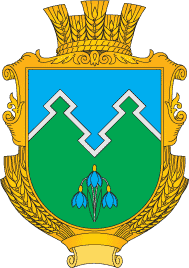 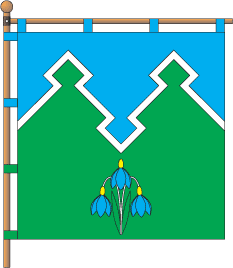 ОПИС ГЕРБАЩит перетятий на зелене та синє подібною до літери "М" срібною нитяною балкою, яка зламана 15 разів у вигляді редуту. У нижньому зеленому полі зображені сині проліски із золотими чашечками. Щит облямований золотим декоративним картушем і увінчаний золотою сільською короною. СИМВОЛІКА ГЕРБАГерб Могилівської територіальної громади мовою символів передає історичні                                     та природні особливості Могилівщини. Головною фігурою герба є срібна нитяна ламана балка, що розділяє щит на зелене та синє поля. Балка уособлює споруди ХVIІI століття – багатокутні земляні вали (редути), залишки яких збереглися на території, що належить Могилівській громаді. Ламана лінія ділення щита натякає на одну з версій щодо назви села Могилів, за якою він названий так через наявність на його території великої кількості козацьких могил. Злами балки за виглядом також подібні до літери «М», першої літери у назві села і громади.   Зображення ламаної балки на гербі громади перегукується з аналогічним зображенням на гербі Царичанського району, підкреслюючи їхню територіальну єдність. Символіка пролісків на гербі громади є багатозначною. Вона уособлює велику різноманітність тутешніх лугових, степових та лісових трав, адже у лісах і степах краю налічують близько однієї тисячі видів флори, з яких 20 занесені до Червоної книги України, а шість – до європейської Червоної книги. Пролісок нагадує про розташовані на території громади вздовж берегів річки Оріль шість оздоровчих таборів та три бази відпочинку, велику кількість мальовничих місць і куточків відпочинку,  спорту та оздоровлення. Зображення на гербі пролісків, найперших весняних квітів, алегорично вказує на те, що Могилівська громада стала однією з перших, створених на Приоріллі в умовах децентралізації. Проліски, що споконвіку уособлюють надію, молодість, свіжість, перемогу тепла над холодом, символізує найкращі якості місцевих мешканців, їхню спроможність бути сильними і стійкими на шляху до омріяної заповітної мети.  Зелений колір символізує сільськогосподарську спрямованість економіки громади і широколисті та хвойні ліси, що насаджені тут  на площі майже 1500 га переважно у сорокових роках ХХ століття, а також уособлює родючість, життя, здоров'я, надію, радість, достаток і відродження.Синє колір алегорично вказує на три водні об’єкти, що наявні на території громади: річку Оріль, озеро Біловід та канал Дніпро–Донбас, які несуть життя землям Могилівщини. Синій колір символізує також бездоганність, доброзичливість і волю.Срібло (білий колір) – є символом чистоти, піднесених устремлінь, відкритості та щирості мешканців громади.  ГІМН МОГИЛІВСЬКОЇ ГРОМАДИ!	Слова Лесі СТЕПОВИЧКИ                 Музика Віталія КАЛИНОВСЬКОГО1. Садок вишневий, втоптана стежина, Волошки в житі, жайворовий спів. Моя козацька степова родина - Мій древній, вічно юний Могилів. Ми родом з Протовчанської паланки,І дух наш вільний з прадідів-дідів, Ми Січі Запорозької нащадки - Дрюківка, Сиротівка, Могилів. Приспів: Могилів – дзвенить у серці радо!Ти моя любов, моя сім'я.Могилів – мій дім, моя громада, Лінія укріплена моя!2. Тече Оріль, ріка холодноплинна, Це найдорожче місце на землі. Де розквітають рушники й калина. Живи і квітни, рідний Могилів!  Вода холодна з чистої криниці, Дитячий сміх і радість щедрих жнив.Хай завжди родить золота пшениця, Хай вічно буде рідний Могилів! Приспів.3. Бабусін голос, дідова наука,І зорі-яблука, що падали в траву. Вже діти виросли і піднялись онуки, Я їхніми турботами живу. І цю красу земну, й біленькі хатиЩоб ворог звоювати не посмів,  Ми зможем боронити й відстояти. Храни нам, Боже, Україну й Могилів! Приспів.4.Ми не забудем імена героїв,Що захистили край від ворогів.Ми – вільний люд, і ми – творці історії,  Живи та квітни славний Могилів!)І цю красу земну, й біленькі хатиЩоб ворог звоювати не посмів,  Ми зможем боронити й відстояти. Храни нам, Боже, Україну й Могилів! Приспів.Робоча група – співавтори СтратегіїДружко Валерій – Могилівський сільський головаСмірнова Тетяна – заступник сільського голови з питань діяльності виконавчого органуГагаріна Валентина  –  голова громадської організації ”Могилів”Кабро Марія – староста села ПроточіНетеса Світлана – учениця Могилівської загальноосвітньої школи I – III ступенівСкобара Анна –  учениця Могилівської загальноосвітньої школи І – ІІІ ступенівНевтриніс Валентина  – секретар Могилівської сільської радиПогоріла Світлана – голова громадської організації "Жінки за майбутнє" Барабаш Ірина – член молодіжної громадської організації  ”МССМ”Рєзніков Ігор – громадський активістТанцюра Борис – громадський активістСніжко Юлія – психолог Могилівської загальноосвітньої школи I – II ступенівНазаренко Тетяна – вчителька Могилівської загальноосвітньої школи I – IIІ ступенівСирота Вікторія – працівниця виконкому Могилівської сільської радиКисличний Василь – депутат Могилівської сільської ради Івженко Вікторія – працівниця виконкому Могилівської сільської радиСирота Ірина – директор Зорянського Будинку культуриЯценко Анна – працівниця виконкому Могилівської сільської радиКоваленко Людмила – вчителька Могилівської загальноосвітньої школи I –II ступенівМашура Світлана – директор Могилівської загальноосвітньої школи I – II ступенівПеретятько Олена – депутат Могилівської сільської ради Робоча група з актуалізації СтратегіїСмірнова Тетяна – заступник сільського головиБарабаш Ірина – заступник сільського головиСало Марина – староста Цибульківського старостинського округуСирота Вікторія – начальник фінансового відділуБордюгова Тетяна – начальник відділу освіти, культури, молоді і спортуІльченко Оксана – начальник екології, земельних ресурсів, житлово-комунального господарства, цивільного захисту та мобілізаційної роботиПерепелиця Оксана – керівник ЦНАПБарабаш Денис – голова ГО "МССМ"Сніжко Юлія – голова ГО "Очима жінок"Дубовицький Роман – голова постійної депутатської комісії з питань прав людини, законності, депутатської  діяльності, регламентуСтадниченко Володимир – голова постійної депутатської комісії з питань фінансів, бюджету планування  соціально-економічного розвитку, інвестицій та міжнародного співробітництваПовіренний Олександр – голова постійної депутатської комісії з питань земельних відносин, природокористування,  планування території, будівництва, архітектури, охорони пам’яток, історичного середовища та благоустроюТурова Таїсія – голова постійної депутатської комісії з питань   комунальної власності,  житлово-комунального господарства, енергозбереження та транспорту, освіти, культури, охорони здоров’я, соціального захисту населення, молоді та спортуПовіренна Олена – в.о. директора КП «Джерело»Лисенко Діана – мер школи (ОКЗ "Могилівська ЗОШ І-ІІІ ст. ім. І. М. Шишканя" Могилівської сільської ради")Вступні зауваженняРоботу над розробкою головного планувального документа громади - "Стратегія розвитку Могилівської сільської об'єднаної територіальної громади Царичанського району  Дніпропетровської області на період до 2021 року" робоча група, яку було створено розпорядженням голови виконкому, розпочала ще восени 2016 року. Надання пропозицій та всебічне обговорення Проекту Стратегії, оприлюдненого на офіційному сайті Могилівської ОТГ -http://mogylivska.gromada.org.ua/publichne-obgovorennya-strategii-rozvitku-mogilivskoi-silskoi-obednanoi-teritorialnoi-gromadi-na-period-do-2021-roku-16-31-31-29-11-2016/, тривало до 10 травня 2017 року.Не дивлячись на те, що у жовтні 2016 року Могилівська ОТГ стала переможцем                               та активним учасником Програми DOBRE і було розпочато співпрацю в напрямку удосконалення та внесення доповнень до вже створеної Стратегії, за ініціативи депутатського                                 корпусу, рішенням сесії Могилівської сільської ради від 10 травня 2017 року № 260 - 23/VII                       "Про затвердження Стратегії розвитку Могилівської сільської об'єднаної територіальної громади Царичанського району Дніпропетровської області на період до 2021 року" було                                   ухвалено першочерговий варіант документа (без змін та зауважень внесених групою                          польсько-українських експертів).Слід зауважити, що з 10 березня до 31 липня 2017 року паралельно велась                              робота над розробкою документа "Стратегія сталого розвитку Могилівської                                      сільської об'єднаної територіальної громади Царичанського району Дніпропетровської                     області на 2017 – 2025 роки". Роботу над нею координував польсько-український                       експертний колектив у такому складі: Пшемислав Фенрих (Фонд Розвитку Локальної              Демократії, Польща), Оксана Колісник і Магдалена Братко (Інститут Демократії                                         ім. Пилипа Орлика, Україна). Мотивом створення такого колективу було                                             бажання об’єднати польський досвід самоврядування з українським знанням                                     реалій сільських громад та українського права. Колектив, створений                                                  сільським головою Валерієм Дружком, який брав безпосередню участь у роботі,                           складався з 21 особи. Очолювала колектив Тетяна Смірнова, заступниця сільського голови.У рамках партисипативного процесу виконані наступні дії:У грудні 2016 та січні 2017 року виконаний діагностичний аналіз, результатом                            якого є діагноз розвитку Могилівської громади. Перелік проаналізованих                 документів та проведених зустрічей міститься у доповненнях до Додатка 2.                     Виправлений та доповнений діагноз нині становить Додаток №2 до Стратегії;Результатом першої зустрічі робочої групи (17.03.2017) було її створення та інтеграція, планування стратегічного процесу та початок соціологічних досліджень;У березні та квітні 2017 року проведені соціологічні дослідження шляхом                           опитування 330 респондентів, вибраних з мешканців усіх місцин, що належать громаді;На другій зустрічі робочої групи (26.04.2017) відбулася презентація                                    результатів досліджень і розпочалася робота із визначення головних                           можливостей та проблем громади (аналіз  SWOT), а також формування на цій основі бачення розвитку  громади та стратегічних цілей;На третій зустрічі (29.05.2017) відбулося остаточне узгодження бачення розвитку і стратегічних цілей, а також оперативних цілей та завдань. Під час зустрічі узгоджені основні рішення документа;Результатом четвертої зустрічі робочої групи був узгоджений перелік                                              дій з реалізації оперативних цілей. Після завершення зустрічі                                               експертний колектив підготував попередню версію Стратегії                                                            для громадських консультацій;Громадські консультації відбулися у Могилеві 11 липня 2017 року                                                      за участі 25 осіб. Проект документа був доступний на Інтернет сторінці громади (http://mogylivska.gromada.org.ua/news/15-31-47-06-07-2017/);Планування управління та моніторингу, затвердження остаточної версії документу відбулося на п’ятій зустрічі (13.07.2017)Організатори партисипативного стратегічного процесу доклали усіх зусиль,                                аби до процесу планування були залучені жінки (загалом вони склали переважну більшість),                а також особи, яким загрожує маргіналізація (люди похилого віку, особи                                                       з інвалідністю, внутрішні мігранти, жертви військових дій). Турботу про                                                        ці категорії мешканців засвідчують записи конкретних дій.Головний документ Могилівської сільської ради затверджений сесійним                          рішенням  сільської ради від 20 лютого 2018 року № 392 - 33/VII "Про затвердження                            Стратегії сталого розвитку Могилівської сільської об'єднаної територіальної                                 громади Царичанського району Дніпропетровської області на 2017 - 2025 роки".З метою здійснення моніторингу і контролю за реалізацією  Стратегії сталого                              розвитку Могилівської сільської об'єднаної територіальної громади Царичанського                          району Дніпропетровської області на 2017 - 2025 роки, на виконання рішення сільської ради                  від 20 лютого 2018 року № 392 - 33/VII "Про затвердження Стратегії сталого                                     розвитку Могилівської сільської об'єднаної територіальної громади Царичанського                            району Дніпропетровської області на 2017 - 2025 роки", керуючись Законом України                          "Про місцеве самоврядування в Україні" розпорядженням голови виконкому від 28.02.2018            № 23 - р створено робочу групу з моніторингу реалізації  та оновлення "Стратегії сталого                              розвитку Могилівської сільської об'єднаної територіальної громади Царичанського                              району Дніпропетровської  області  на   2017 -  2025 роки".Протягом 2018 – 2020 років, за рекомендаціями експертів програми                                            DOBRE із застосуванням досвіду європейських країн, моніторинг  оцінки                                результативності реалізації Стратегії,  проводився робочою групою з моніторингу                              реалізації та оновлення "Стратегії сталого розвитку Могилівської                                                      сільської об'єднаної територіальної громади Царичанського району Дніпропетровської                 області на  2017 - 2027 роки". За пропозицією Робочої групи, яка здійснювала моніторинг,                                                                   а саме постійне спостереження за ходом реалізації Стратегії та її проектів,                                                     а також проводила аналіз отриманої інформації з метою оцінювання прогресу                                     або здійснення необхідних змін, на пленарному засіданні сесії Могилівської сільської                          ради були внесенні зміни до Стратегії сталого розвитку Могилівської сільської                           об'єднаної територіальної громади Царичанського району Дніпропетровської                                  області на  2017 - 2027 роки і розглянуто та затверджено звіт з її реалізації за 2018 – 2019 роки. (рішення сесії  № 1018 – 58/VII від 04.03. 2020 року).Крім цього моніторингова група працювала спільно з польсько-українською                    експертною групою з питань стратегічного планування розвитку громади.                                      Результати цих моніторингових досліджень знайшли своє відображення у спільних                                   Звітах про впровадження Стратегії розвитку (станом на 22.04.2020 року). Відповідно до попередньої домовленості 23 та 24 листопада 2021 року                                            у Могилівській територіальній громаді працювала польсько-українська експертна                               група програми DOBRE у складі Пшемислава Фенриха (Польща), Магдалени Братко                                     та Оксани Колісник (Україна) за участю асистентки програми Людмили                                          Проценко (Україна). Завданням роботи якої, спільної з громадою, в ці дні було проведення моніторингу процесу реалізації Стратегії розвитку громади та менторингових заходів,                                                    які допоможуть лідерам громади, дійсним учасникам моніторингової (робочої групи                               з розробки Стратегії) групи та новим її учасникам з приєднаних у 2020 році населених                      пунктів актуалізувати свої знання та навички щодо створення Стратегії.                                            Результати цих моніторингових досліджень знайшли своє відображення у спільних                             Звітах про впровадження Стратегії розвитку (станом на 01.11.2021 року). Крім цього варто зазначити, що у лютому місяці 2017 року в населених                                 пунктах Могилівської ОТГ (с. Могилів та с. Проточі) відбулися зустрічні представників                   робочої групи Міжнародної організації Глобал Комьюнітіз (Global Communities),                                    яка виконує п’ятирічний проект Агентства США з міжнародного розвитку (USAID) "Децентралізація приносить кращі результати та ефективність" (DOBRE), Всеукраїнської                         асоціації селищних та сільських рад з мешканцями громади (ВАССР). Зустрічі                                              були спрямовані на визначення Послуги (в зоні відповідальності громади),                                  реалізація якої сприятиме задоволенню потреб максимальної кількості мешканців                     об'єднаної громади. В атмосфері відвертої розмови робоча експертна група мала                            змогу почути думку кожного присутнього в залі. Визначення найактуальніших проблем,                       які потребують негайного вирішення відбулося шляхом голосування.Таким чином, за якісні медичні послуги проголосувало 285 чоловік,                                                      за освітні – 220, послуги щодо ремонту доріг – 153, за вуличне освітлення – 102,                              послуги з утилізації сміття – 75, послуги щодо сприяння функціонуванню і веденню бізнесу – 49, за водопостачання – 26. Зауважимо, що кожен громадянин мав змогу віддати                                               три свої голоси за певну сферу послуг.Оскільки медичні послуги, за покращення яких, проголосувала більшість,                                         не відносяться до зони відповідальності ОТГ, а питання в освітній галузі                                                 громада має змогу вирішити самостійно, зупинилися на пріоритетній послузі "Утримання вулично-дорожньої мережі". Такі зустрічі в черговий раз показують, що люди, об’єднані загальною ідеєю,                                    є рушійною силою в покращенні життя як для окремих громадян, так і суспільства в цілому.У рамках реалізації Service Delivery Improvement Plan, SPID (Плани удосконалення надання послуг) була створена робоча група, яка працювала над планом реалізації                       Послуги. Членами робочої групи було проведено всебічний моніторинг                                       можливостей та ефективності впровадження даної послуги на території громади.                           Враховуючи те, що проведення ремонтних робіт вулично-дорожньої мережі                                  населених пунктів потребує значних капіталовкладень, а більша частина доріг                                             не є комунальною власністю громади, з метою найбільш ефективного використання                    грантових коштів та максимального охоплення населення Послугою, було прийнято                     рішення щодо зміни Послуги "Утримання вулично-дорожньої мережі"                                                             на "Вуличне освітлення", реалізація якої сприятиме задоволенню потреб максимальної                 кількості мешканців об'єднаної громади.Діаграма №1 показує підсумок дослідження якості життя, візуалізуючи які сфери повинні бути особливо підтримані. Це цінна інформація для влади громади, оскільки вона дозволяє визначити ключові потреби мешканців, які одночасно мають суттєвий вплив на відчуття комфорту і якості життя.Наразі процес реалізації послуги "Вуличне освітлення" підходить до завершення                                    і громада повернулась до впровадження першочергово обраної мешканцями послуги щодо належного утримання вулично-дорожньої мережі. Послуга «Удосконалення та ремонт комунальних доріг та тротуарів  в межах                     компетенції Могилівської об’єднаної територіальної громади на 2020-2025 роки»                                   була обрана завдяки широкій участі громадян у результаті спільних зустрічей                                                та опитування населення. Експерти DOBRE спільно з представниками ОТГ провели                              зустрічі з її мешканцями. Підтвердженням пріоритетності впровадження обраної послуги стали                                                          і результати соціологічного дослідження громадської думки щодо оцінки індикаторів              громад-учасниць програми DOBRE, яке проводилось у 2019 році на території Могилівської сільської ради. (слайд з презентації результатів дослідження). 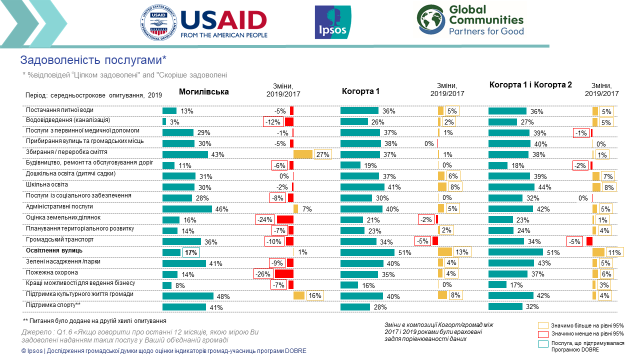 Рішенням виконкому № 15 від 28 лютого 2020 року "Про обрання для удосконалення                               в рамках Програми DOBRE другої пріоритетної послуги та затвердження складу робочої                         групи" була затверджена друга пріоритетна послуга "Удосконалення та ремонт комунальних доріг та тротуарів в межах компетенції Могилівській об’єднаної територіальної громади                             на 2020 – 2025 роки". Для розробки Плану удосконалення (покращення) послуги  та одержання підтримки в рамках Програми DOBRE утворена відповідна робоча група та затверджено її склад.  Членами робочої групи було проведено всебічний моніторинг можливостей                                               та ефективності впровадження даної Послуги на території громади, розроблено "План удосконалення та ремонт комунальних доріг та тротуарів в межах компетенції Могилівської об’єднаної територіальної громади на 2020 – 2025 роки". План удосконалення  послуги (SPID) був розроблений в рамках програми "Децентралізація приносить кращі результати та ефективність" (DOBRE).  Цей документ слід трактувати як головну Програму розвитку послуги  з утримання та  ремонту доріг та тротуарів у Могилівській громаді, котра визначає пріоритети та напрямки розвитку. Діяльність у визначених напрямках повинна здійснюватися КП "Джерело",                                           яке є надавачем послуги  із широким залученням різних партнерів – публічних, комерційних, соціальних.Робоча група забезпечує ефективний моніторинг та оцінку  виконання заходів передбачених у Плані.Ще у 2014 році, після затвердження Концепції реформування місцевого самоврядування, у нашій країні розпочалися трансформаційні зміни, наслідком яких стало затвердження нового адміністративно-територіального устрою районного рівня та рівня територіальних громад.У середині 2020 року Україна отримала новий адміністративно-територіальний устрій.                        У зв'язку із цими змінами, які  з жовтня минулого року торкнулись і нашої громади, постало питання щодо оновлення головного документу громади – Стратегії.Стратегія розвитку – це визначення майбутнього, до якого прагне громада.  Доопрацювання цього стратегічного документу відбувалось з урахуванням думки жителів приєднаних Новопідкрязької та Цибульківської сільських рад до складу Могилівської ТГ, а також дало можливість привести її у відповідність до Постанови Кабінету Міністрів України                                           від 05 серпня 2020 року  № 26953 "Про затвердження Державної стратегії                               регіонального розвитку  на 2021 – 2027 роки" та до рішення сесії Дніпропетровської обласної ради  від 07 серпня  2020 року № 624-24/VIІ "Про Стратегію регіонального розвитку Дніпропетровської області  на період до 2027 року". Розпорядженням голови виконкому від 19.03.2021 №  34- р " Про  створення робочої групи з актуалізації Стратегії сталого розвитку Могилівської сільської об’єднаної територіальної громади Царичанського району Дніпропетровської області на 2017 – 2025 роки" було затверджено персональний склад відповідної робочої групи, якій доручено підготувати проект актуалізованої Стратегії.Підхід, методика та процес актуалізації Стратегії.Економічний розвиток включає стратегії та програми, здійснення яких дозволяє громаді пристосуватися до економічних змін шляхом поліпшення свого конкурентного становища з огляду на вирішальні фактори виробництва: людські ресурси, інформацію та технології, капітал та інфраструктуру.Методологією актуалізації Стратегії передбачено застосування комплексного, інноваційного підходу, який полягає не тільки в обов’язковому дотриманні новітніх нормативних документів у сфері стратегічного планування територіального розвитку, які передбачають формування основних положень Стратегії на засадах смарт-спеціалізації, а й в інкорпоруванні результатів сучасних реформ, зокрема у сфері децентралізації, реформування місцевого самоврядування та створення  територіальних громад, до процесу визначення основних проблем територіального розвитку та формування системи стратегічних цілей (пріоритетів) розвитку. Обрана методологія актуалізації Стратегії забезпечує системну формалізацію дій для керованого переходу від існуючого стану (існуючої соціально-економічної ситуації в громаді) до бажаного й реально можливого стану згідно із сформованим стратегічним баченням та його декомпозицією до рівня конкретних проєктів, яка здійснюється на підставі вимог щодо процесу розроблення стратегій регіонального розвитку, затверджених у зазначених нижче нормативних документах.Могилівська громада активно включилася до актуалізації свого стратегічного плану розвитку на засадах смарт-спеціалізації. Починаючи з 2015 року вимоги щодо смарт-спеціалізації були затверджені на державному рівні відповідними постановами Кабінету Міністрів України від 11 листопада 2015 року № 931 "Про затвердження Порядку розроблення Державної стратегії регіонального розвитку України і плану заходів з її реалізації, а також проведення моніторингу та оцінки результативності реалізації зазначених Стратегії і плану заходів" та від 11 листопада  2015 року № 932 "Про затвердження Порядку розроблення регіональних стратегій розвитку і планів заходів з їх реалізації, а також проведення моніторингу та оцінки результативності реалізації зазначених регіональних стратегій і планів заходів". Процес актуалізації Стратегії розвитку мав висхідний характер. Він відпрацьовувався робочою групою, яка визначала напрями розвитку та сфери вжиття заходів.Строковість інструментів планування визначалася на основі поєднання довгострокового стратегічного плану та середньострокових циклів планування його реалізації. Визначені на основі цього підходу стратегічні цілі та заходи мають характер довгострокових напрямів розвитку, тоді як програми орієнтуються на реалізацію пріоритетних завдань. Ці заходи як ключові елементи Стратегії визначають сценарії та шляхи досягнення стратегічних цілей.Модель актуалізації Стратегії обрано, виходячи з потреб громади.Етапи актуалізації Стратегії:1. Організація роботиРобоча група з актуалізації  (РГ) – колектив осіб, який створюється для роботи над планом стратегічного розвитку громади. Саме на засіданнях РГ презентуються, обговорюються всі напрями роботи та ухвалюються відповідні рішення.2. Здійснення актуалізації соціально-економічного аналізу та SWOT-аналізуВідправним пунктом процесу актуалізації Стратегії є інвентаризація статистичних даних. Стратегічний аналіз є чимось більшим ніж розгляд статистичних показників, оскільки передбачає також оцінювання структурних, політичних, економічних та соціальних умов.                    У цьому сенсі кількісно-емпіричний аспект має тісний зв’язок із якісними аспектами.Соціально-економічний аналіз, порівняльні переваги, виклики та ризики, що враховують специфіку  Могилівської ТГ, є основою стратегічного планування, поєднуючи в собі потреби районів і шляхи розв’язання проблем.При розробці Стратегії в основу її підготовки покладено такі основні принципи:Після аналізу ситуації було розпочато аналіз територіального потенціалу. В основу методики виконання цієї роботи покладено SWOT-аналіз. На практиці робоча група визначала сильні сторони території, можливості розвитку, слабкі сторони та зовнішні загрози, зосередилася на визначенні синергетичної взаємодії чинників у рамках кожного з елементів SWOT-аналізу, визначилася з стратегічною орієнтацією, порівняльними перевагами і забезпеченні можливостей управління ризиком.Виявлені сильні та слабкі сторони, можливості та загрози формують чітке уявлення про поточну ситуацію, проблеми та потенціал розвитку громади, а отже пов'язують соціально-економічний аудит та Стратегію, причому орієнтація Стратегії та основні елементи стратегічних цілей наприкінці цього етапу вже стає очевидною.Результати виконання цього етапу є такими: соціально-економічний аналіз; SWOT-аналіз та  порівняльні переваги громади (з аналізом ризиків).Зовнішній та внутрішній аналізи забезпечують визначення основних проблем економічного розвитку території й разом з даними профілю регіону використовуються для формулювання стратегічних напрямів та цілей його розвитку на певний період часу.3. Визначення місії, стратегічного баченняРобоча група визначає місію та стратегічне бачення розвитку громади − бажаного стану соціально-економічної системи у майбутньому, який може бути означений конкретною датою. Коректне формулювання бачення з точним зазначенням складових загальної мети розвитку є дуже важливим для успішного впровадження, подальшого моніторингу та оцінки виконання.4. Формування стратегічних та операційних цілей із відповідними заходамиСтратегічні цілі було визначено в найзагальніших рисах, як мінімум, на 5 років. Цей термін визначено для того, щоб створити стратегічну платформу для циклів реалізації тривалістю 2 роки кожний та для уникнення необхідності повторення процесу розробки стратегії у проміжний період і перевірки життєздатності планів у довгостроковій перспективі. Стратегічні цілі було визначено на основі порівняльних переваг громади з урахуванням викликів, а також можливих перешкод і ризиків на шляху розвитку.Операційні цілі було визначено як віхи на шляху досягнення стратегічних цілей, які передбачають реалізацію необхідних заходів з метою досягнення відповідних стратегічних цілей на період до 2027 року. Для формування чіткої структури всіх елементів стратегії, зазначено заходи стратегічної цілі, прив’язані до операційних цілей. Дуже часто ці заходи являли собою поєднання регіональних заходів (проектів розвитку) та реформ, які створюють базу для подальшої розбудови потенціалу й досягнення цілей розвитку.Найважливішим результатом процесу побудови Стратегії стали почуття відповідальності за Стратегію на місцевому рівні, зміцнення потенціалу партнерських груп та їхньої відповідальності за реалізацію.На цьому етапі також розпочинається процес актуалізації - розробки Плану реалізації Стратегії, який формується на основі визначених у ній стратегічних і операційних цілей, узгоджуються конкретні заходи, які мають бути вжиті для досягнення загальних і конкретних цілей. Завдання передбачають визначення відповідальних за їх виконання, установлення термінів виконання та визначення необхідних ресурсів. План реалізації розробляється за кожною стратегічною та операційною ціллю й являє собою "дерево цілей". Він формується виходячи з принципу "від загального до конкретного" та несе в собі високу ступінь деталізації.Етап актуалізації сформованих стратегічних та операційних цілей супроводжується також проведенням Стратегічної екологічної оцінки (СЕО), що дозволяє забезпечити досягнення екологічної збалансованості Стратегії. Забезпечує оцінювання потенційних негативних впливів на довкілля від реалізації Стратегії у майбутньому. Таким чином, принципи сталого розвитку стають основою для Стратегії, а її розробка проводиться в дусі забезпечення поєднання зусиль, спрямованих на заохочення економічного зростання та капіталовкладень у регіон, із зусиллями, спрямованими на пом’якшення несприятливого впливу на довкілля, для формування території, для якої є важливою якість життя нинішнього та майбутніх поколінь.5. Громадське обговорення та ухвалення актуалізованої СтратегіїАктуалізувавши Стратегію включно з Планом її реалізації, робоча група ініціює проведення громадських слухань (або використовуються інші форми громадського обговорення). Після проведення громадського обговорення, доопрацьована Стратегія подається на розгляд і ухвалення Могилівської сільської ради в якості політики економічного розвитку громади.6. Моніторинг та впровадженняДля забезпечення належного рівня відповідальності за реалізацію Стратегії, необхідно створити систему моніторингу її впровадження. Така система має включати орган з моніторингу.Також проведення моніторингу та оцінки результативності її реалізації здійснюється з урахуванням вимог Закону України "Про стратегічну екологічну оцінку" від 20 березня 2018 року № 2354-VIII. Метою стратегічної екологічної оцінки є сприяння сталому розвитку шляхом забезпечення охорони довкілля, безпеки життєдіяльності населення та охорони його здоров’я, інтегрування екологічних вимог під час розроблення та затвердження стратегічних документів.У цілому Стратегія є основою для її впровадження через проекти територіального розвитку, що випливають з її операційних цілей, а також базисом ухвалення управлінських  та бюджетних рішень у сфері розвитку громади.Стратегія є логічним продовженням попередньої стратегії розвитку громади                                        (до 2025 року), що забезпечує спадковість стратегічного управління на території ради. Діагноз локального розвитку – найважливіші висновкиДіагноз локального розвитку Могилівської громади проводив польсько-український колектив експертів. Робота над діагнозом виконувалася у три етапи. По-перше, це був аналіз документів, наданих експертам владою громади на перетині 2016 - 2017 років. Перелік проаналізованих документів знаходиться у доповненнях до "Доповіді про стан Могилівської громади" (Додаток 2). По-друге, у грудні 2016 та січні 2017 року  відбулася серія зустрічей, розмов та інтерв’ю. Перелік зустрічей також розміщено у доповнені (Додаток 3). По-третє, у березні та квітні було проведене соціологічне дослідження із вивчення 330 домогосподарств, визначених за допомогою комп’ютера. Доповненням цього аналітичного процесу були зустрічі та вивчення матеріалів, отриманих під час роботи над документом Стратегії. Результат усіх досліджень міститься у "Доповіді про стан Могилівської громади" (Додаток 3)На момент написання польсько-української Стратегії  Могилівська громада існувала вже два роки. На своїх теренах вона була однією з перших, хто розпочав об’єднання. Об’єднання не було складним, адже воно повертало до ситуації початку 90-х років. Громада дуже мала, оскільки спроби утворення більшої, наприклад, через об’єднання з Китайгородом (досі не об’єднаний), чи Прядівкою (тепер входить до громади Царичанка) не справдилися. Відмінність ситуації у навколишніх громадах (зокрема у необ’єднаних, як сусідній з Могилевом Китайгород, або дуже велика Царичанка – центр однойменного району) не дає підстав до порівняння.Згідно з новим адміністративно-територіальним устроєм, відповідно до Перспективного плану об’єднання територіальних громад Дніпропетровської області до складу Могилівської ТГ ввійшли дві необ’єднані сільські ради – Цибульківська та Новопідкрязька. Наразі Могилівська  громади майже у двічі збільшила свої територіальні межі та чисельність населення. Нижче представляємо необхідні для планування розвитку громади найважливіші висновки, упорядковані відповідно до ключових капіталів. Повний діагноз подано у "Доповіді про стан Могилівської громади" (Додаток 3, який актуалізований у 2021 році.). Природний та географічний капітал	Природний та географічний капітал – це клімат, рельєф теренів, якість надр, географічне положення, відстань до важливих центрів, різноманітність флори та фауни, екологічна чистота довкілля.Головним природним багатством громади є чорнозем, який забезпечує дуже високі врожаї. Рельєф повністю придатний до господарювання. Канал Дніпро – Донбас та річка Оріль з притоками дозволяють зрошення полів. Чудові умови для землеробства можуть бути точкою опори для господарської активності громади.  Акваторія річки Оріль, насаджені ліси, поля з різнотрав’ям дають шанс на розвиток багатьох напрямків туризму та агротуризму. Вдале розташування може сприяти розвитку туризму вихідного дня – на відстані 70 км та 40 км відповідно знаходяться великі міста Дніпро, Кам’янське, поруч розташована уславлена декоративним мистецтвом Петриківка. На заваді цьому стоять екологічні проблеми: зниження рівня води (через нелегальне господарювання вище за течією річки) та її забруднення, вирубка лісів та лісозахисних смуг.Ці твердження залишились незмінними відносно природно-географічного капіталу укрупненої громади.Розташування поруч з дорогою R 52, що з’єднує Дніпро з Полтавою і яка відзначається жвавим рухом, надає можливості для обслуговування подорожніх. Інвестиції дозволять отримувати прибутки з торгівлі, обслуговування,  однак, необхідним   є капітальний ремонт доріг задля безпеки пересування. Наразі на території громади, в рамках інноваційного розвитку якісних дорожніх робіт, проходить велике будівництво автодороги Н-31 "ДНІПРО - ЦАРИЧАНКА - КОБЕЛЯКИ – РЕШЕТИЛІВКА". Побудова нової та сучасної автомагістралі що сполучатиме Дніпро та Київ відкриє нові можливості для Могилівської ТГ.Фізичний та матеріальний капіталФізичний та матеріальний капітал складається з доріг, будинків, комунальної інфраструктури, енергетичних мереж, водогонів і т. ін.  Наявні заклади охорони здоров’я недофінансованні і з формальних причин не легалізовані у громаді. У той же час, охорона та профілактика здоров’я, на переконання 58,5% мешканців господарств, має бути абсолютним пріоритетом. Найгіршу оцінку мешканців отримала допомога з боку лікарів-спеціалістів (56,4%) та доступність публічних закладів для людей із особливими потребами (46,6%).Особливо важливою проблемою, на думку мешканців, є велика кількість завдань, пов’язаних із налагодженням дорожньої та транспортної інфраструктури. На території громади прокладено 145 км місцевих доріг (з урахуванням приєднаних територій – 228,6 км) . 85,4% мешканців скаржаться на стан доріг, 65,5% негативно оцінюють якість тротуарів (напр. їх наявність, стан, освітлення), близько 60% не задоволені безпекою на дорогах (розміткою та освітленням) та більше половини – доглядом за дорогами взимку та доступністю велодоріжок. З результатів соціологічних досліджень випливає, що ремонт дорожньої інфраструктури є другим пріоритетом (42,4%). Однією із найнагальніших потреб є забезпечення усіх мешканців чистою питною водою. На сьогодні у громаді брак водогонів, люди відбирають воду з колодязів та скидають до вигрібних ям. Дослідження якості води не проводяться. Каналізація відсутня. Зміни у цьому питанні вимагають не тільки фінансової підтримки, але й просвітницької та промоційної роботи. Найгіршу оцінку у сфері комунальних послуг отримує вивезення сміття та можливість його сортування (точніше йдеться про відсутність такої системи), чистота річок, озер, водосховищ, чистота довкілля, а також якість питної води. Турбує мешканців відсутність місць відпочинку та спортивної релаксації, а також місць, де дорослі могли б проводити час поза домом (напр., клубів, кафе, і т. ін.),  а також доступності різних форм цікавого проведення вільного часу для дітей та молоді (позашкільна  освіта, позаурочні заняття в школах) . З 2019 року у селах Могилів та Проточі запроваджено послугу по збору сміття. Наразі вирішується питання щодо охоплення цією послугою інших новоприєднаних населених пунктів громади. Громада має велику кількість публічних споруд (дитячі садки, школи, амбулаторії, фельдшерсько-акушерські пункти, будинки культури і т. ін.) – здається, що цей обсяг та потенціал є не тільки достатнім, але й надмірним. Проблема полягає у тому, що усі ці споруди були збудовані у часи іншого фінансування та інших демографічних обставин. Більшість з них перебуває у дуже поганому стані, а часом просто зруйновані, потребують ремонту, застосування нових методів енергозбереження і пристосування до сучасних вимог, потреб та можливостей. На теренах громади знаходиться велика кількість покинутих, занедбаних будинків.Не дивлячись на те, що протягом 2015 – 2020 років Могилівська сільська рада суттєво покращила стан приміщень закладів бюджетної сфери та їх матеріально-технічну базу. Всі висновки, зроблені польсько-українською експертною групою відносно фізичного та матеріального капіталу громади залишаються актуальними і сьогодні. Оскільки інфраструктура приєднаних населених пунктів Цибульківської                                              та Новопідкрязької сільських рад знаходиться у тому ж стані, що об'єкти комунальної власності Могилівської тергромади на початку її заснування. Людський капітал Людський капітал – це люди з їх освітою, знаннями, життєвим досвідом, настановами, вміннями та мотиваціями.Громада невелика, чисельність мешканців становить 4289 осіб. Більшість з них (4041) живе у з’єднаному на сьогодні селі Могилів, решта (248) – у Проточах. Переважають жінки – 53%. Чисельність населення зменшується, набагато більше людей помирає, ніж народжується (у 2013 році народилося 27, померло 67 людей; у 2014 році відповідно 28 – 65; у 2015 році 28 – 70). Населення громади старіє, на сьогодні 45% мешканців мають вік понад 51 рік. Багато людей (напевно найкреативніші) шукають роботу у містах або за кордоном. 20% господарств частково або повністю складається з осіб, які частково або повністю працюють, навчаються поза місцем проживання.Станом на 01.01.2021 року чисельність зареєстрованого населення громади становить 6070 осіб, з них проживає на територіях колишніх сільських рад: Могилівська сільська рада – 3556 осіб, Новопідкрязька сільська рада – 1019 осіб, Цибульківська сільська рада – 1495 осіб. Відсоток жінок у загальній чисельності населення громади становить 54,2% . Частка літніх людей (понад 61 рік) сягає 21,8%.  Мешканці Могилівської громади відносно добре освічені. Майже у половині (45,5%) господарств проживають люди з загальною середньою освітою, у 40,3% господарств щонайменше одна особа має середню спеціальну освіту (в Україні це випускники середніх професійних закладів), а 24,9% мають вищу або неповну вищу освіту. Важливо відзначити: у громаді мешкають та працюють фахівці, здатні до виконання завдань  у галузі альтернативної енергетики, сучасної освіти та громадських ініціатив.Станом на 01.01.2021 року статистика щодо освітнього рівня населення громади погіршилась. Це обумовлено дещо нижчим рівнем освіти населення приєднаних територій.Мешканці громади вважають себе незаможними. Більше половини господарств (53,1%) негативно оцінюють свій матеріальний стан (утім аж 18,8% як дуже поганий). Задоволених є лише 5,5% (і лише 1,5% відчувають повну матеріальну свободу). Такі ж відсотки спостерігаються і на приєднаних територіях.Головним джерелом фінансових надходжень домашніх господарств більша частина респондентів (44,2%) назвала пенсії, праця на ставку приносить найбільший прибуток для 20,9% господарств. Лише 13% домашніх господарств утримуються, головним чином, завдяки  сільськогосподарській праці, а 2,4% живуть з приватної підприємницької діяльності. З одного боку, ця інформація свідчить про старіння населення громади, а з іншого – про необхідність шукати ефективні можливості для реалізації господарської активності молоді.  Ця невтішна статистика притаманна і населеним пунктам Цибульківської                                        та Новопідкрязької сільських рад, які увійшли до складу Могилівської ТГ.Найважливішою проблемою громади, на думку мешканців, є відсутність робочих місць. 83,9% жителів вважають, що безробіття  (явне та приховане – офіційна кількість безробітних дуже мала) становить головну перешкоду для розвитку. Водночас, намагання підтримки підприємництва з боку місцевого самоврядування, громадських організацій, як і можливості відкрити власну підприємницьку діяльність оцінюються низько.  Такі ж твердження спостерігаються і на приєднаних територіях.Лідери громади нарікають на пасивність населення, на їх думку, мешканці не бажають долучатися до будь-чого. Це підтверджується дослідженнями: лише 6,7% господарств визнано, що серед них є особа, яка бере участь у діяльності громадської організації.  У невеликій частині господарств (7,3%) повідомлено про участь у житті громади усіх їх членів (публічних подіях, концертах, фестивалях, спільних діях мешканців),  у 15,9% господарств частина людей бере активну участь у таких подіях, натомість 47,6% виявляють цілковиту байдужість і ще 29,3% не надали конкретної відповіді, що швидше за все свідчить про відсутність активності. За таких обставин запровадження даної стратегії, яка передбачає широку участь мешканців                                             у її реалізації, буде великим викликом.Статистика залишається майже незмінною. Суспільний капіталСуспільний капітал – це людський капітал, збагачений здатністю людей довіряти одне одному, розумітися, будувати стосунки, співпрацювати, налагоджувати зв’язки. Мешканці ототожнюють себе з громадою. У відповіді на питання про громаду як місце проживання переважають позитивні оцінки (93,0%), а незадоволених лише 7%.                     Тим не менше, значна частина мешканців заявила про велике або менше бажання змінити місце проживання.Значна частина опитаних вважає, що поміж людьми у громаді "переважають недовіра, обережність та приватний інтерес" (35,5% таких відповідей), водночас понад половини респондентів (53,3%) не дали однозначного визначення стосункам, які превалюють у громаді, і лише 11,2% стверджують, що серед мешканців переважає "почуття  солідарності та турботи про спільне добро" Важливим завданням у реалізації стратегії буде побудова добрих зав’язків                                     між владою громади та спільнотою. Наразі лише 34,5% громадян вірять, що влада сприяє громадській активності і охоче підтримує ініціативи знизу, 13% вважає,                              що владу не цікавить громадська активність та аж 52,4% не може визначити позицію влади у цьому питанні. Це дає надію на зміни після проведення відповідних інформаційних та промоційних кампаній. А поки що лише 28,5% мешканців стверджує, що влада добре або навіть дуже добре інформує мешканців про свою діяльність і 34,2% дають середню оцінку зусиллям влади у цьому питанні. Великою                       є група мешканців, які вказують на значні недоліки у цій справі (на думку 13,3% влада зовсім їх не інформує, а 23,9% вважають, що швидше не інформує).Якщо мешканці мають бути активними і включатися у реалізацію стратегії, то вони мають бути переконаними, що мають шанси впливу. У той же час лише 2,4% переконані у тому, що мають такий вплив, 15,8% із ваганням говорять, що швидше мають. 40,7% вважають, що не мають впливу, а 41% визнають, що мають опосередкований вплив, що можна вважати ухиленням від відповіді.  Не дивлячись на суттєві зміни у адміністративно-територіальному устрої громади, висновки щодо цього розділу, зроблені експертною групою ще у 2017 році, залишились незмінними.Капітал культурний та інформаційний Культурний капітал – це все, що залишили по собі попередні покоління у матеріальній сфері (пам’ятки архітектури, парки, спосіб господарювання на місцевості, обладнання і одяг), інтелектуальній (книжки, фільми, художня творчість) та духовній (віра, звичаї, почуття зв'язку із місцевістю та місцевою культурою). Інформаційний капітал – це сталі та доступні засоби знань та інформованість про те, як ці знання можна отримати та використовувати.Суттєвою перешкодою господарського та суспільного розвитку є комунікаційні проблеми. Інтернет дуже слабкий, так само, як і покриття загальними мережами зв’язку. Діє інтернет-сторінка громади, проте лише у незначній мірі вона інтерактивна. Дуже мало, насамперед у селах, пунктів доступу до мережі Інтернету. Головним джерелом інформації про події в громаді є розмови із сусідами.У громаді практично немає історичних пам’яток культури, за винятком "козацького валу" – пам’ятки XVIII століття, яку  можливо використовувати у туризмі.У доповнення цього розділу слід зазначити, що за роки існування Могилівської сільської ради в статусі територіальної громади, суттєво покращилась ситуація щодо комунікації влади з громадськістю. У 2019 році Громада перейшла на новий сайт (https://mogylivskaotg.gov.ua/), який систематично наповнюється актуальною інформацією та має окремі вкладки для звернення громадян та подання петицій. Обов'язки  спеціаліста з надання публічної інформації та комунікацій з громадськістю покладені на Барабаш І.В. Механізми отримання  і обробки громадських запитів чітко  розроблені. При прийнятті вагомих рішень влада консультується з мешканцями громади. Веб-сайт громади постійно оновлюється,  в ньому розміщується інформація про графіки, зміни в штатному розкладі, заходи, події  і т. п. Діють два чітко означені, затверджені                               і випробувані з позитивним ефектом механізми залучення громадян до прийняття рішень (Петиції, Бюджет участі). Запроваджуються протягом трьох років. Також для поширення новин та актуальної інформації активно використовується  сторінка у соціальній мережі Facebook.  Влада і громадськість мають змогу поспілкуватись без відвідування сільської ради. Виконкомом Могилівської сільської ради розроблена та затверджена Програма інформатизації. Щорічно  здійснюється інвентаризація технічної оснащеності та регулярно проводиться оновлення застарілого обладнання та програмного забезпечення, які використовуються                               для реалізації інформаційної політики ОТГ. Також протягом 2016 - 2020 років відбулось оновлення оргтехніки сільської ради,  всі заклади освіти оснащені мережею Інтернет. Веб-сайт використовується  для оприлюднення владою своїх                                   процедур, оголошень, рішень та правил. З дотриманням всієї процедури розроблена, та затверджена рішенням сесії сільської ради №750-48/VІІ від 27.08.2019 року "Комунікаційна стратегія Могилівської ОТГ на 2020-2027 роки".    https://mogylivskaotg.gov.ua/documents/ck053n6cfd1l10798kmf0soyf.З метою покращення можливості отримання вільного доступу до мережі Інтернет громадян через бездротову мережу wi-fi у громадських місцях та покращення доступу до публічної інформації у сільській місцевості розпочато побудову широкосмугової мультисервісної (мережі) інфраструктури, у тому числі із застосуванням механізмів   державно-приватного партнерства на всій території громади (підключено Інтернет у заклади громади, ТОВ «ВЕНДОРС Україна» надано дозвіл на розробку ПКД для прокладання оптичного кабелю по території громади. Протягом 2020 року підприємством виконувались роботи з розвитку мережі Інтернет.Сторінка в Facebook https://www.facebook.com/mogilevgromada ; Веб-сайт громади https://mogylivskaotg.gov.ua/ ;Сторінка в мережі Youtube https://www.youtube.com/channel/UCqtkt2LPrXGH1Y351Vw9_fQ?view_as=subscriber .Фінансовий капіталФінансовий капітал – це можливі до використання грошові засоби.Ухвалений на 2017 рік бюджет передбачає 19.538.850 грн. доходів та стільки ж видатків. Громада є самодостатньою та не вимагає державних дотацій. Все ж, з урахуванням масштабів завдань та кількості відкладених справ, цього бюджету недостатньо для нагальних справ, особливо інвестиційних.Доходна частина, затвердженого на 2021 рік бюджету Могилівської                       територіальної громади, становить 47.159.700 грн., з них власні надходження складають 28.679.400 грн., або 60,8% від загального обсягу сільського бюджету.Проблемою громади є те, що значна частина доходів бюджету не автономна, кількість надходжень залежить не від об’єктивних алгоритмів, підприємницької діяльності та господарської діяльності влади громади, а від доброї волі політиків обласного та центрального рівнів. Ця тенденція є незмінною і на зараз.  Тим не менше, Могилівська ОТГ посіла досить високе місце в Рейтингу                            фінансових можливостей у першому півріччі 2017 року – загальне 35 місце                                             з-посеред 366 об’єднаних громад у Україні, 8 – серед громад з кількістю населення не більше 5000, 28 – за рівнем дотаційності і 33 – за інвестиційними видатками                                       на одного мешканця. (Моніторинг фінансових можливостей громад проведений групою експертів фінансового моніторингу Центрального бюро реформ у рамках проекту U-LEAD http://www.minregion.gov.ua/wp-content/uploads/2017/07/Otsinka-fin-spromozhn-366-OTG-vlasni.pdf)З моменту набуття статусу об’єднаної територіальної громади Могилівська ТГ систематично займає високі рейтингові позиції. На підставі даних Міністерства фінансів України, Державної казначейської служби України, Державної                     статистичної служби України, даних веб-порталу openbudget.gov.ua експерти Програми «U-LEAD з Європою» та SKL International проводять щоквартальні  моніторингові дослідження. За підсумками виконання окремих показників місцевих бюджетів ОТГ  за 2020 рік по Групі 4. серед 308 ОТГ з чисельністю населення                                до 5 тис. осіб  Могилівська сільська територіальна громада займає 28 місце. https://decentralization.gov.ua/uploads/attachment/document/780/%D0%93%D1%80%D1%83%D0%BF%D0%B04.pdfЗгідно рейтингу окремих показників виконання місцевих бюджетів 62 ОТГ Дніпропетровської області за 2020 рік Могилівська громада обіймає 24 місце.https://decentralization.gov.ua/uploads/attachment/document/788/%D0%94%D0%BDi%D0%BF%D1%80%D0%BE.pdfSWOT – аналізSWOT – аналіз – це інструмент, який уможливлює цілісний погляд на громаду та дослідження впливу конкретних явищ на її розвиток. Дозволяє визначити сильні та слабкі сторони громади (внутрішні чинники, на які громада має вплив, які є результатом її дій  чи бездіяльності), а також можливості та загрози (зовнішні чинники, незалежні від внутрішніх дій, на які громада практично не впливає, але може використовувати їх або має долати їхні наслідки). Викладений нижче аналіз був проведений громадсько-експертним методом з використанням інтерактивних методик під час серії зустрічей з представниками різних груп мешканців, спочатку – при проведені діагностики (грудень 2016 року ), потім – у процесі роботи над стратегією (квітень 2017 року), а також у ході реалізації стратегічних та операційних цілей протягом 2017 – 2020 років, з урахуванням змін внесених рішенням сесії Могилівської сільської ради № 1018 – 58/VII від 04.03.2020 року "Про внесення змін до Стратегії сталого розвитку Могилівської сільської об'єднаної територіальної громади Царичанського району Дніпропетровської області на 2017 – 2025 роки та затвердження звіту про її виконання" (https://mogylivskaotg.gov.ua/documents/ck8a5s7jl7n7207597hd67ikl) та напрацювань робочої групи з актуалізації Стратегії.  У таблиці підкреслені ті питання, які учасники робочих груп вважали пріоритетними. Якщо це позитивні явища (сильні сторони, можливості), то вони насамперед розглядаються як основа для розвитку, якщо негативні (слабкі сторони, загрози), то їх прагнуть упередити та/або знайти способи впоратися з їх наслідками. Бачення розвитку Могилівської територіальної громадиСоціально-економічний аналіз розвитку території показує, що, незважаючи                                   на економічне лідерство Могилівської громади в порівнянні з іншими територіями                      колишнього Царичанського району, за окремими показниками соціальної та екологічної сфери, які суттєво впливають на якість життя громадян, ситуація не є найкращою. Відтак,                           оскільки головним об’єктом спрямування стратегічних зусиль місцевого розвитку                                           є людина й якість її життя, було ухвалене рішення сформулювати стратегічну                                        місію розвитку громади.Бачення розвитку визначалось за участю громади, у співпраці експертів з владою                             та спільнотою Могилівської ТГ. Суттєвим елементом був проект Стратегії,                                      підготовлений восени 2016 року заступником голови громади Тетяною Смірновою                        (Стратегія розвитку Могилівської сільської об'єднаної територіальної                                                    громади Царичанського району Дніпропетровської області на період до 2021 року).                     Проведені соціологічні дослідження та дискусія під час зустрічей робочої групи                                           зі стратегічного планування та робочої групи з актуалізації Стратегії                                                       дозволили визначити наступні пріоритетні ознаки, що характеризуватимуть Могилівську ТГ після втілення цієї Стратегії:У сфері екології та стану навколишнього середовища: громада,                                                 яка ефективно використовує альтернативні, екологічні джерела енергії,                             дбає про утилізацію сміття та стоків, бережно та згідно з принципами                 сталого розвитку використовує чудові умови (чорноземи; водні об'єкти:                                 річка Оріль, канал Дніпро-Донбас, озеро Біловід  та їх оточення; ліси). У сфері працевлаштування, економіки та матеріальних основ розвитку                         громади: влада та місцева спільнота добре використовують                             розташування, людський потенціал та місцеві традиції для розвитку                          малих та середніх господарств і підприємств у сфері сільського                    господарства (рослинництво та тваринництво), переробки                                         харчових продуктів, сучасної утилізації сміття та багатоаспектного                    туризму. У сфері цивілізації та якості життя: громада, в якій створені умови                                     для гарного, спокійного життя. У кранах  є чиста вода, стоки                                відводяться так, щоб не загрожували якості питної води, дороги                                   гарної якості, чисті та освітлені. Якість роботи закладів освіти,                             культури та спорту дає шанс для гарної освіти, креативності                                              та змістовного відпочинку. Умови життя сприяють здоров’ю,                                             ефективна, добре оснащена та укомплектована гарними                                            лікарськими кадрами мережа закладів охорони здоров’я                                                       надає почуття безпеки. У сфері суспільного капіталу, взаємин, що пов’язують місцеву                                         спільноту всередині громади та з зовнішніми спільнотами та суб’єктами:                             громада забезпечує мешканцям доступ до швидкісного Інтернету,                                   ініціює та підтримує різні форми громадської співпраці задля                                         спільного блага. Різнопрофільні громадські організації у співпраці                                                 з владою громади задовольняють значну частину потреб мешканців.                        Інтегруюче значення для місцевої спільноти мають різноманітні                                культурні, спортивні, релігійні, освітні та туристичні події, адресовані мешканцям та гостям. З урахуванням всіх вище вказаних аргументів, що з’являлися під час                                                      дискусій у ході розробки та актуалізації Стратегії, було визначено таке стисле формулювання бачення розвитку Могилівської ТГ:Стратегічні та операційні цілі стратегіїОбрані на підставі аналізу стратегічні цілі – спосіб досягнення стратегічного бачення.                              Їх визначення обумовлене, з одного боку, повноваженнями учасників підготовки і впровадження Стратегії, з іншого – наявністю політичної волі та інструментів впливу. Стратегічне бачення дотягатиметься через досягнення стратегічних цілей:Обрані стратегічні цілі буде реалізовано через систему операційних цілей. Стратегічні цілі об’єднали спектри втручання, що стосуються окремих сфер діяльності                       та території громади, забезпечують розвиток та збереження населення, демонструють цінність всіх мешканців та мешканок громади для створення спільного добробуту та інклюзивного середовища. Вміння домовлятися й об'єднуватися, демократично приймати рішення і власними зусиллями вирішувати спільні проблеми набувають особливого значення в умовах дефіциту бюджетних коштів. Тому ефективне впровадження проектів, з урахуванням гендерних компонентів, які будуть реалізовуватися в рамках досягнення стратегічних цілей сприятиме досягненню стратегічної місії. Стратегічна ціль 1: Економічно сильна громада з різноманітним підприємництвом,                             яке спирається на аграрний та туристичний потенціал, створює можливості зайнятості                       для місцевих та приїжджих фахівців різних спеціальностей з забезпеченням засад гендерної рівності. Операційна ціль 1.1. Створення організаційних та інфраструктурних передумов                         для розвитку економіки та залучення інвестицій з урахуванням пріоритетів гендерної рівності.Операційна ціль 1.2. Підтримка підприємницьких ініціатив та економічної кооперації мешканців громади з інтегруванням принципів гендерної рівності.Операційна ціль 1.3. Розвиток не аграрних видів економічної активності в громаді.Операційна ціль 1.4. Сталий розвиток агропромислового комплексу, переробки сільськогосподарської продукції, а також підвищення доданої вартості продукції місцевих сільськогосподарських виробників.Операційна ціль 1.5. Збереження навколишнього природного середовища як важливого підґрунтя для високої якості життя мешканців і мешканок та економічного розвитку.Стратегічна ціль 2: Згуртована спільнота здорових, добре освічених людей співпрацює для спільного блага, створює можливості для комфортного життя та самореалізації з урахуванням гендерних потреб та особливостей. Операційна ціль 2.1. Підвищення інституційної спроможності та кадрового потенціалу органів місцевого самоврядування на засадах вдалого управління.Операційна ціль 2.2. Підвищення активності мешканців та мешканок, розвиток самоорганізації населення та організацій громадянського суспільства.Операційна ціль 2.3. Створення умов для високоякісних освіти, культури та творчої активності мешканців та мешканок.Операційна ціль 2.4. Заохочення фахівців і фахівчинь різних спеціальностей, а також молоді до життя та роботи в громаді. Операційна ціль 2.5. Створення умов для функціонування ефективної сфери охорони здоров’я, популяризації здорового способу життя та спортивної активності населення з урахуванням гендерних аспектів.Операційна ціль 2.6. Підвищення ефективності соціальної допомоги відповідно до потреб населення шляхом модернізації існуючих і запровадження нових видів соціальних послуг з урахуванням гендерних аспектів.Операційна ціль 2.7. Досягнення ґендерної рівності та соціальної справедливості в усіх сферах життя, включаючи політику, економіку, культуру тощо. Стратегічна ціль 3: Громада гарантує мешканцям та мешканкам надання комунальних                                        послуг високої якості, утримує свою територію в чистоті та порядку відповідно до принципів природо- та енергозбереження.Операційна ціль 3.1. Благоустрій населених пунктів, підтримання чистоти та порядку.Операційна ціль 3.2. Забезпечення якісними дорогами та гарантування безпеки                       життя в громаді.Операційна ціль 3.3. Підвищення якості житлово-комунальних послуг.Операційна ціль 3.4. Запровадження засад енергонезалежності та енергозбереження.Стратегічна ціль 4: Громада є активним учасником місцевих, регіональних, національних та міжнародних мереж комунікації та співпраці.Операційна ціль 4.1. Налагодження партнерства для досвіду і розвитку.Операційна ціль 4.2. Розвиток комунікаційних спроможностей громади. Операційна ціль 4.3. Забезпечення паритетного діалогу громадянського суспільства                     з органами влади та представниками МТД.Операційна ціль 4.4. Прозорість і підзвітність органів місцевого самоврядування з питань формування та виконання публічної політики у конкретній сфері, у т.ч. бюджетній.Показники впливу та результатів впровадження стратегіїВизначені вище цілі частково реалізовані наразі та будуть реалізовані до 2027 року шляхом виконання завдань, перерахованих в детальному плані дій (Додаток 2) та плані, який буде розроблений у 2025 році в ході чергової актуалізації Стратегії (процедура актуалізації описана в пункті 9 даного документа). На остаточних результатах реалізації Стратегії, звичайно, позначатимуться явища та зовнішні події, на які громада не має ніякого впливу. Беручи це до уваги, ми вважаємо, що у Могилівській громаді відбудуться ключові зміни, описані наступними показниками:Зростання кількості інвестицій, що започатковуються як мешканцями громади,                                так і зовнішніми інвесторами, яке засвідчується кількістю погоджень, виданих владою громади на розміщення капітальних об’єктів чи започаткування виробництва,                             та обсягом інвестованих коштів.Зростання підприємницької активності та різноманітних форм економічної співпраці мешканців Могилівської громади, яке вимірюється кількістю бізнесових ініціатив, зменшенням відсотка безробітних та середньою величиною доходів мешканців. Важливим сегментом економіки Могилівської громади стала діяльність не пов’язана                      з сільськогосподарським виробництвом, у тому числі обслуговування пожвавленого туристичного руху, що вимірюється кількістю нових туристичних продуктів та числом туристів,  а також виробництво альтернативної електроенергії, що вимірюється кількістю виробленої енергії та рівнем енергетичної незалежності громади. Переробка сільськогосподарської сировини, особливо виробництво екологічно чистих продуктів харчування, задовольняє місцеві потреби та знаходить чисельних покупців поза межами громади. Продаж товарів та послуг (у тому числі туристичних) приводить до систематичного зростання доходів мешканців, і, відповідно, збільшення надходжень до бюджету громади від  податку з доходів фізичних осіб.Зростання екологічної свідомості мешканців, що вимірюється кількістю учасників проекологічних подій (у тому числі у сфері енергоефективності та використання альтернативних джерел енергії) та ступенем і якістю рекреаційного облаштування лісових територій та узбережь водних об’єктів. Мешканці добре оцінюють ефективний апарат управління та інші структури комунального підпорядкування, що підтверджується кількістю позитивних відгуків                        у проведених соціологічних дослідженнях та у активній співпраці громадськості                           при реалізації ініціатив, запропонованих владою громади, зокрема виконанні громадського бюджету та діяльності Молодіжної та Громадських рад у справах рівного трактування та запобігання дискримінації.Число нових активних громадських організацій та вуличних комітетів і якість їхніх ініціатив та проектів вказує на розвиток громадянського суспільства на території ради. Могилів став сильним освітнім центром (в тому числі у галузі освіти дорослих)                     завдяки діяльності таких центрів, як "Могилівська школа підприємництва",                             "Школа лідерів місцевого самоврядування", "Академічний професійний ліцей",                                а також освітнім та консультаційним заходам у сфері туризму на базі                                                          КЗ "Культурно-дозвіллєвий комплекс" МСР. Зростання фаховості кадрів виражається кількістю спеціалістів, залучених до життя                        і роботи в  громаді. Підвищення доступності послуг первинної медико-санітарної допомоги, яке вимірюється кількістю лікарів та медсестер на 1000 жителів, а також станом забезпеченості обладнанням медичних закладів, призводить до зростання відчуття безпеки у сфері здоров'я, що підтверджується результатами соціологічних досліджень. Зростання рівня безпеки (в тому числі соціальної) на що вказують  результати соціологічних досліджень.Чисті та впорядковані місця загального користування та ефективність комунальних послуг підвищують комфортність життя, відчуття прив’язаності до громади                                            та її привабливість, що засвідчується результатами соціологічних досліджень, а також статистичними даними про міграційний та туристичний рух населення. Підвищення якості автомобільних доріг та вуличного освітлення впливає                                                    на зростання безпеки пересування, що виражається у зменшенні кількості дорожньо-транспортних пригод.  Розширення участі Могилівської громади у місцевій, регіональній, національній                               і міжнародній мережах співпраці виражається у кількості налагоджених партнерств, кількості та різноманітності партнерських ініціатив з суб’єктами господарювання різних форм власності. Прозорість і підзвітність органів місцевого самоврядування з питань формування                          та виконання публічної політики у конкретній сфері, у т.ч. бюджетній, допомагає знайти більш прийнятні засоби реалізації програм і проєктів, зменшити або ліквідувати негативний вплив їх результатів на представників обох статей.Відповідність стратегії розвитку громади іншим стратегічним документам"Стратегія сталого розвитку Могилівської сільської територіальної громади Дніпровського району Дніпропетровської області на 2017 – 2027 роки"  враховує інші стратегічні документи, які на територіальному рівні громади втілюють виконавчі органи держави, області та району. Реалізує перш за все власні цілі, але одночасно намагається формулювати їх так, щоб їх втілення спричинялося  до виконання завдань регіональних та державних.  Стратегічні, операційні цілі                    та завдання Стратегії Могилівської ТГ відповідають зокрема таким документам: "Стратегія сталого розвитку "Україна 2020" – ухвалена Указом Президента України                        № 5/2015 від 12 січня 2015 року  (http://zakon2.rada.gov.ua/laws/show/5/2015#n10); Слід зазначити, що наразі ця Стратегія є чинною. На розгляді  Верховної ради знаходиться "Проект Закону про Стратегію сталого розвитку України  до 2030 року" № 9015 від 07.08.2018 року.Запропонована для затвердження законом Стратегія містить низку позитивних моментів, а саме: забезпечує певною мірою наступництво з Стратегією сталого розвитку "Україна - 2020", затвердженою Указом Президента України від 12.01.2015 р. N 5/2015; орієнтована на актуалізацію останньої з урахуванням  17 глобальних Цілей сталого розвитку на період до 2030 року, основних положень Оновленої стратегії сталого розвитку ЄС; визначає кількісні параметри (ключові цільові показники) досягнення значної кількості завдань в розрізі відповідних операційних цілей  та з диференціацією за часовими періодами."Цілі сталого розвитку України на період до 2030 року" – затверджені Указом                    Президента України № 722/2019 від 30 вересня 2019 року (https://zakon.rada.gov.ua/laws/show/722/2019#Text);"Державна стратегія регіонального розвитку на 2021-2027 роки" – затверджена Постановою Кабінету Міністрів України № 695 від 5 серпня 2020 року (https://zakon.rada.gov.ua/laws/show/695-2020-%D0%BF#Text); "Стратегія регіонального розвитку Дніпропетровської області на період    до 2027 року" – ухвалена рішенням сесії Дніпропетровської обласної ради № 624-24/VIІ від 07.08.2020 року (https://oblrada.dp.gov.ua/rishennia/sklikannia-7/xxiv-sesiya/%D0%BF%D1%80%D0%BE-%D1%81%D1%82%D1%80%D0%B0%D1%82%D0%B5%D0%B3%D1%96%D1%8E-%D1%80%D0%B5%D0%B3%D1%96%D0%BE%D0%BD%D0%B0%D0%BB%D1%8C%D0%BD%D0%BE%D0%B3%D0%BE-%D1%80%D0%BE%D0%B7%D0%B2%D0%B8%D1%82%D0%BA-2/);Стратегія розвитку Царичанського району до 2020 року ухвалена Районною радою               24 грудня 2014 р. № 376-36/VІ (http://www.tsarich-rn.dp.gov.ua/OBLADM/tsarich_rda.nsf/docs/ А6FE0ED97BD0710CC2257B1300488D0B?OpenDocument)Цей документ використовувався при розробці "Стратегії сталого розвитку Могилівської сільської об'єднаної територіальної громади Царичанського району Дніпропетровської області на 2017 – 2025 роки", але наразі втратив свою актуальність у зв'язку зі зміною адміністративно-територіальної приналежності Могилівської тергромади. "Стратегія сталого розвитку "Україна 2020""Стратегія сталого розвитку "Україна 2020" – це керівний документ, що впорядковує здійснення реформ у всіх сферах державного, економічного та соціального життя. Він встановлює цілі та напрямки змін, формулює "дорожню карту" діяльності, визначає пріоритети оборонного, соціально-економічного, організаційного  та правово-політичного розвитку України. Стратегія визначає чотири основні  напрямки (вектори) розвитку  України до 2020 року. Зокрема:Вектор розвитку – це забезпечення сталого розвитку держави, проведення структурних реформ та, як наслідок, підвищення стандартів життя. Україна має стати державою з сильною економікою, яка шанує засади екології, сприяє веденню господарської діяльності у прозорій податковій системі. Вектор безпеки – це забезпечення гарантій безпеки держави, бізнесу та громадян, захищеності інвестицій і приватної власності. Це здатність захистити свої кордони та внутрішній порядок, чесне і неупереджене правосуддя; очищення всіх рівнів  влади від корупції. Напрямок визначає також формування безпеки у сфері охорони здоров’я людини, соціальній сфері, забезпеченні чистоти довкілля, якісної питної води, безпечних харчових продуктів та промислових товарів.Вектор відповідальності – це зобов’язання до рівного трактування всіх громадян, незалежно від раси, кольору шкіри, політичних, релігійних та інших переконань, статі, етнічного та соціального походження, майнового стану, місця проживання, мовних або інших ознак. Напрямок визначає необхідність забезпечення доступу до високоякісної освіти, системи охорони здоров'я та інших послуг у державному та приватному секторах. Вектор підкреслює відповідальність територіальних громад за реалізацію цього напрямку. Вектор гордості – це забезпечення взаємної поваги та толерантності в суспільстві, гордості за власну державу, її історію, культуру, науку, спорт. Це будування успіху України серед провідних держав світу, а також залучення найкращих світових надбань для розвитку власної держави та суспільства.До кожного напрямку приписаний детальний пакет реформ, які необхідного  впровадити, щоб досягти поставлених цілей. Значна частина втілюватиметься  на рівні місцевого самоврядування, якась необхідна, щоб органи самоврядування могли виконувати свої обов’язки. Варто відзначити, що серед пріоритетних завдань у стратегії вказується децентралізація влади у відповідності до положень Європейської Хартії Місцевого Самоврядування та інші реформи, важливі з точки зору функціонування самоврядування. Наступна таблиця демонструє, яким чином "Стратегія сталого розвитку Могилівської сільської територіальної громади Дніпровського району Дніпропетровської області на 2017 – 2027 роки" реалізує на своїй території положення "Стратегії сталого   розвитку "Україна 2020" "Державна стратегія регіонального розвитку на 2021-2027 роки"Стратегічною метою державної регіональної політики до 2027 року є розвиток та єдність, орієнтовані на людину - гідне життя в згуртованій, децентралізованій, конкурентоспроможній  і демократичній Україні, забезпечення ефективного використання внутрішнього потенціалу територій та їх спеціалізації для досягнення сталого розвитку країни, що створює умови  для підвищення рівня добробуту та доходів громадян під час досягнення згуртованості в соціальному, гуманітарному, економічному, екологічному та просторовому вимірах.Стратегічна мета державної регіональної політики до 2027 року досягається на основі трьох стратегічних цілей:I. Формування згуртованої держави в соціальному, гуманітарному, економічному, екологічному, безпековому та просторовому вимірах.II. Підвищення рівня конкурентоспроможності регіонів.III. Розбудова ефективного багаторівневого врядування.Пріоритетами регіонального розвитку на період до 2027 року є:розвиток економічної, інфраструктурної, соціально-культурної зв’язаності та інтегрованості на національному, регіональному та місцевому рівні;прискорення економічного зростання регіонів та територій з низьким рівнем соціально-економічного розвитку із забезпеченням покращення стану навколишнього природного середовища та невиснажливого використання природних ресурсів;підвищення якості та забезпечення доступності для населення послуг, що надаються органами державної влади та органами місцевого самоврядування, незалежно від місця проживання, зокрема на засадах цифровізації;охорона культурної спадщини, збереження традиційного характеру середовища населених пунктів. Територіальна соціально-економічна інтеграція і просторовий розвиток – тут, між іншим: створення умов для ефективної праці мешканців; забезпечення комфортного та безпечного життєвого середовища для людей, незалежно від місця проживання; підвищення стандартів життя у сільській місцевості; модернізація системи освіти; створення умов для формування здорового суспільства; соціально-культурний розвиток; надання комунальних послуг високої якості.Підвищення рівня конкурентоспроможності регіонів – а у ній цілі, важливі для розвитку громади Могилів, такі як: покращення транспортної доступності в регіоні; розвиток сільських територій; розвиток інтелектуального капіталу; підвищення рівня інноваційних та інвестиційних можливостей регіонів; раціональне використання природних ресурсів, збереження культурної спадщини та найцінніших природних територій.Ефективне державне управління у сфері регіонального розвитку – і перш за все – децентралізація влади, реформа місцевого самоврядування та територіально-адміністративного устрою.Всі ці цілі збігаються з потребами Могилівської територіальної громади, будуть впроваджуватися у громаді, а узгодженість обох стратегій показана в таблиці нижче:"Стратегія регіонального розвитку Дніпропетровської області на період до 2027 року" реалізує чотири стратегічні цілі: Посилення економічної конкурентоспроможності регіону Екологічна те енергетична безпека Забезпечення якісних умов життяРозвиток людського потенціалуВідповідність актуалізованої Стратегії Могилівської громади Стратегії області настільки значна, що в таблиці нижче ми порівнюємо оперативні цілі обох документів. Щоб повністю зрозуміти узгодженість цих двох стратегій, варто подивитися, які завдання повинні сприяти досягненню оперативних цілей "Стратегії сталого розвитку Могилівської сільської об'єднаної територіальної громади Дніпровського району Дніпропетровської області на 2017 – 2025 роки".Робоча група з актуалізації Стратегії прийшла до висновку: враховуючи те,  що наразі, у зв'язку зі змінами адміністративно-територіального устрою в державі,  Царичанський район втратив свій статус, а новостворений  Дніпровський район не має розробленого та затвердженого стратегічного документа, "Стратегія розвитку Царичанського району до 2020 року" не втратила свою актуальність і сьогодні її стратегічні цілі повністю   відповідають як державній, так і регіональній  Стратегіям."Стратегія розвитку Царичанського району до 2020 року", ухвалена районною радою 24.12.2014 № 376-36/VІ (зі змінами та доповненнями)"Стратегія Царичанського району до 2020 року" реалізує три стратегічні цілі:Розвиток сільських територій Екологічна та енергетична  безпекаРозвиток людського капіталу Оперативні цілі Стратегії збігаються з оперативними цілями стратегічних цілей 2-4 "Стратегії регіонального розвитку Дніпропетровської області на період до 2027 року ". Щоб повністю зрозуміти цю логіку, необхідно  проаналізувати описи   та показники в таблиці  в додатку 2. Аналіз завдань в обох стратегіях показує,  що оперативні цілі "Стратегії сталого розвитку Могилівської сільської територіальної громади Дніпровського району Дніпропетровської області на 2017 – 2027роки" були враховані при розробці попередніх версій головного документа громади, є пріоритетними і сьогодні та наступним чином сприяють реалізації на теренах Могилівської громади Стратегії колишнього Царичанського району:Крім цього "Стратегія сталого розвитку Могилівської сільської  територіальної громади Дніпровського району Дніпропетровської області на 2017 – 2027 роки" враховує в своїх цілях                        та має взаємозв’язок з іншими місцевими стратегічними і плановими документами громади - щорічними програмами соціально-економічного розвитку громади та іншими програмними і нормативними документами, такими як:Паспорт Могилівської сільської об’єднаної територіальної громади на 2021рік; Програма соціально-економічного та культурного розвитку Могилівської сільської територіальної громади на 2021– 2027 роки;План  соціально-економічного та культурного розвитку  Могилівської сільської ради (Могилівської ТГ) на 2021 рік;Програма розвитку місцевого самоврядування Могилівської сільської територіальної громади на 2021 – 2025 роки;Програма інформатизації  Могилівської сільської територіальної громади на 2021- 2027 роки;Програма соціального захисту окремих категорій населення Могилівської сільської територіальної громади на 2021-2027 роки;Програма реформування та розвитку медичної галузі Могилівської сільської територіальної громади на 2021 – 2025 роки;Програми удосконалення надання екстреної медичної допомоги на території Могилівської територіальної громади  на 2021 – 2022 роки;Цільова програма розвитку освіти Могилівської сільської територіальної громади на 2021-2027 роки;Програми розвитку гурткової роботи та підтримки обдарованої молоді в закладах освіти Могилівської сільської територіальної громади  на 2021-2025 роки;Програма захисту прав дітей та розвитку сімейних форм виховання у  виконавчому комітеті Могилівської сільської ради  на 2017 – 2021 роки;Цільова соціальна Програма забезпечення житлом дітей-сиріт, дітей, позбавлених батьківського піклування, та осіб з їх числа на 2019-2025 роки; Програми розвитку сільськогосподарських обслуговуючих кооперативів                                       в  Могилівській сільській територіальній громаді на 2021-2025 роки; Програми розвитку і підтримки сфери надання адміністративних послуг                                      у Могилівській сільській територіальній громаді на 2021 -2027 роки;Програми з підвищення ефективності управління активами Могилівської сільської територіальної громади  на 2021 – 2025 роки;Програма "Молодь Могилівської сільської територіальної громади"                                                на 2021-2025 роки;Програма підтримки та розвитку культури у Могилівській сільській територіальній громаді на 2021-2027 роки;Програма розвитку фізичної культури і спорту Могилівської сільської територіальної громади  на 2021 – 2025 роки;Цільова Програма захисту населення і територій від надзвичайних ситуацій техногенного та природного характеру забезпечення пожежної безпеки Могилівської сільської територіальної громади на 2021-2027 роки;Програми благоустрою населених пунктів Могилівської сільської територіальної громади на 2021-2025 роки;Програма "Розвитку та фінансової підтримки комунального підприємства "Джерело" МСР Могилівської територіальної  громади на 2021 - 2025 роки";Про погодження питання делегування повноважень на виконання заходів бюджетної програми;Програма розвитку земельних відносин та охорони земель Могилівської сільської територіальної громади на 2021 – 2025 роки;Програма  профілактики правопорушень на території Могилівської сільської територіальної громади на 2021 - 2027 роки.Джерела фінансування діяльностіОсновним джерелом фінансування діяльності у рамках реалізації "Стратегії сталого розвитку Могилівської сільської територіальної громади Дніпровського району Дніпропетровської області на 2017 – 2027 роки" будуть внутрішні та зовнішні ресурси, можливі для органів самоврядування, неурядових організацій, а також бізнесу. Одним із основних джерел фінансування Стратегії має стати власний бюджет громади.  Це складно, принаймні з двох причин. По-перше, вже зараз відомо, що бюджет є занадто скромним, особливо в контексті величезної занедбаності в багатьох сферах, що накопичилася за останні десятиліття. Громада є самодостатньою, але лише тому, що багатьох важливих завдань не виконує. Передбачається, що доходи громади збільшуватимуться по мірі реалізації Стратегії (зокрема у частині податків від фізичних осіб у зв'язку зі збільшенням їх доходів),  але цей процес займає багато часу. Наразі бюджету ледь вистачає для фінансування поточних справ, для інвестицій лишаються дуже малі суми. По-друге, відповідно до чинного законодавства громада є частково господарем на своїй території земель за межами населених пунктів, що ускладнює або навіть унеможливлює контроль за збиранням належних громаді податків. У результаті бюджет громади недостатній для реалізації Стратегії та повинен бути доповнений зовнішніми ресурсами.До зовнішніх ресурсів (дотації, субвенції, гранти, субсидії, приватні інвестиції, спонсорство) належать кошти Державного бюджету України, які в найближчі роки передбачаються для розвитку об'єднаних громад, згідно з заявами центральних органів влади України щодо пріоритету децентралізації в країні. Реформа місцевого самоврядування та децентралізація є одним із пріоритетів усіх національних  документів з планування (див. пункт 7 цієї Стратегії). Крім того, громади можуть подавати заявки на отримання грантів за програмами міжнародної технічної  допомоги. При реалізації Стратегії Могилівська громада намагатиметься залучати ресурси з таких джерел:Державний бюджет. Статтею 97 Бюджетного кодексу України (http://zakon2.rada.gov.ua/laws/show/2456-17/page13) передбачені, зокрема, різновиди можливих субвенцій Державного бюджету місцевим бюджетам. Конкретні умови надання таких субвенцій та порядок використання коштів визначається Кабінетом Міністрів України.Державні інфраструктурні субвенції. Важливим джерелом коштів для покращення інфраструктури об’єднаних територіальних громад є державна субвенція, яка надається відповідно до Постанови Кабінету міністрів України від 16 березня 2016 року № 200 "Деякі питання надання субвенції з Державного бюджету місцевим бюджетам на формування інфраструктури об’єднаних територіальних громад" (зі змінами, внесеними Постановою КМУ від 07 червня 2017 року № 410 стосовно порядку використання та розподілу коштів субвенції у 2017 році) (http://zakon2.rada.gov.ua/laws/show/410-2017-%D0%BF). Політичні зобов’язання керівництва України стосовно підтримки об’єднаних територіальних громад дозволяють сподіватися, що подібні субвенції для об’єднаних територіальних громад будуть передбачатися і наступними роками.Наразі даний вид державної фінансової підтримки територіальних громад не є актуальним. Він діяв у попередніх роках починаючи з  2016 року. Кошти розподілялися між територіальними громадами, утвореними шляхом об’єднання/приєднання у 2015-2019 роках, пропорційно до площі території та кількості сільського населення з рівною вагою обох чинників.Довідково: Асоціація ОТГ вчергове звернулася до Мінрегіону, як головного розпорядника бюджетних коштів субвенції з державного бюджету місцевим бюджетам на підтримку розвитку об’єднаних територіальних громад (інфраструктурної субвенції), розподіл якої наполягає здійснювати за формульними підходами до рівня кожного бюджету територіальної громади.Асоціація ОТГ вбачає за доцільне акцентувати увагу на тому, що у попередніх роках субвенція себе виправдала, за її рахунок було здійснено видатки на значний ряд об’єктів освіти, дорожньо-транспортної інфраструктури,  закупівлю спеціалізованих транспортних засобів тощо. Загалом всі напрямки використання коштів субвенції відповідають цілям і завданням Державної стратегії регіонального розвитку на період до 2020 року.Основна перевага цього виду міжбюджетного трансферту полягає в наближеності його до потреб територіальних громад:бюджети територіальних громад отримують ці бюджетні кошти безпосередньо з державного бюджету;перелік проєктів, які реалізуються за рахунок субвенції, формують безпосередньо виконавчі органи сільських, селищних, міських рад.Поряд з цим відповідно до таблиці пропозицій суб’єктів права законодавчої ініціативи до проекту Закону України про Державний бюджет України на 2021 рік (реєстр. №4000 від 14.09.2020) така субвенція не з’явилася, в той же час запропоновано субвенцію на здійснення заходів щодо соціально-економічного розвитку окремих територій загальною сумою без розподілу між місцевими бюджетами. А це означає, що порядок та умови надання субвенцій з державного бюджету місцевим бюджетам будуть визначатися Кабінетом Міністрів України.Асоціація ОТГ пропонує врегулювати дане питання уже зараз, а саме –  внести зміни до проекту Закону України “Про внесення змін до Бюджетного кодексу України” (реєстр. № 4100-д від 05.11.2020) в частині доповнення Бюджетного кодексу України статтею 106 такого змісту:“106. Субвенція на формування інфраструктури територіальних громад.Субвенція на формування інфраструктури територіальних громад надається з державного бюджету бюджетам таких територіальних громад.Загальний обсяг субвенції на формування інфраструктури територіальних громад визначається законом про Державний бюджет України.Розподіл субвенції на формування інфраструктури територіальних громад, між бюджетами таких територіальних громад здійснюється в порядку, визначеному Кабінетом Міністрів України, на підставі формули з врахуванням таких критеріїв як чисельність сільського населення громад, площа громад тощо”.Така позиція пояснюється тим, що на даному етапі фінансової підтримки держави потребують усі територіальні громади сіл, селищ та міст (мова йде про ті міста, які створені на базі міст районного значення), оскільки інфраструктура, яку вони отримують/отримали у свою власність потребує суттєвих фінансових вливань для приведення її до належного стану з метою раціонального використання в цілях надання ефективних послуг територіальним громадам. Окрім цього, дану інфраструктуру, ні в якому разі, не можна порівнювати з інфраструктурою скажімо міст обласного значення, яка формувалася та оновлювалася десятиліттями.Іншим варіантом вирішення цієї проблеми може бути внесення Мінрегіоном на підставі пункту 12 частини першої статті 97 Бюджетного кодексу України пропозиції щодо передбачення в проекті Закону України “Про Державний бюджет України на 2021 рік” відповідного виду субвенції на підтримку розвитку територіальних громад (в рамках регламентних можливостей бюджетного процесу 2021 року).Асоціація ОТГ вбачає за доцільне наголосити, що відповідні пропозиції щодо збереження даної субвенції в наступному бюджетному періоді, подавала Міністерству розвитку громад та територій України, Комітету Верховної Ради України з питань бюджету, Комітету Верховної Ради України з питань організації державної влади, місцевого самоврядування, регіонального розвитку та містобудування, Міністерству фінансів України. Асоціація ОТГ ще раз зауважує на гостроті питання, і необхідності позитивного його вирішення уже в цьому році.Державний фонд регіонального розвитку (ДФРР) є елементом Державного бюджету України, обсяг коштів якого та принципи їх використання визначаються статтею                                24  Бюджетного кодексу України (http://zakon2.rada.gov.ua/laws/show/2456-17/page3). Головним принципом є відповідність проекту, що передбачається фінансувати, Державній стратегії регіонального розвитку та відповідним регіональним стратегіям. Таку відповідність показує п. 7 даної стратегії. Порядок підготовки, оцінки та відбору інвестиційних проектів для фінансування за рахунок коштів ДФРР визначається Кабінетом Міністрів України. Інформація щодо профінансованих проектів та формуляр реєстрації проекту міститься на сайті ДФРР http://dfrr.minregion.gov.ua/. Державні субвенції на соціально-економічний розвиток. Об’єднані територіальні громади на рівні з іншими адміністративно-територіальними одиницями можуть скористатися також і субвенцією з Державного бюджету місцевим бюджетам на здійснення заходів щодо соціально-економічного розвитку окремих територій, які надаються, починаючи з 2012 року, відповідно до Постанови КМУ                                                     від 6 лютого 2012 року №106 (з відповідними щорічними змінами). (http://zakon5.rada.gov.ua/laws/show/106-2012-%D0%BF).Обласні цільові програми. Джерелом фінансування заходів у рамках                                      Стратегії  можуть бути регіональні цільові програми  (перелік діючих у 2021 році                    в Дніпропетровській області (http://oblrada.dp.gov.ua/region-programmes/). Узгодженість даної Стратегії зі стратегією області  (https://oblrada.dp.gov.ua/rishennia/sklikannia-7/xxiv-sesiya/%D0%BF%D1%80%D0%BE-%D1%81%D1%82%D1%80%D0%B0%D1%82%D0%B5%D0%B3%D1%96%D1%8E-%D1%80%D0%B5%D0%B3%D1%96%D0%BE%D0%BD%D0%B0%D0%BB%D1%8C%D0%BD%D0%BE%D0%B3%D0%BE-%D1%80%D0%BE%D0%B7%D0%B2%D0%B8%D1%82%D0%BA-2/) показуємо у п. 7 документа.Міжнародна допомога. Окрім українських бюджетних ресурсів для фінансування проектів та заходів Стратегії можна залучати кошти іноземних донорських організацій та програм міжнародної технічної допомоги. Найбільші з цих програм, які на сьогодні діють в Україні в інтересах, зокрема, об’єднаних громад, представлені "Картою донорів" (http://donors.decentralization.gov.ua/projects).         Гранти для організацій громадянського суспільства. Організації громадянського суспільства, які беруть участь у реалізації Стратегії Могилівської СТГ, можуть,                                         за підтримки громади, подавати заявки на фінансування від системних донорів,                                та брати участь  у одноразових грантових конкурсах, проектні пропозиції до яких можуть бути складені на основі хронологічного плану впровадження стратегії. Поточна інформація про грантові конкурси для організацій громадянського суспільства                                          в Україні знаходиться на порталі громадянського суспільства "Громадський простір" (https://www.prostir.ua/category/grants/).Інвестори та приватні спонсори. Стратегія передбачає дії, які фінансуються інвесторами з очевидною надією на отримання прибутку. Влада громади буде шукати зовнішніх інвесторів, заохочувати та підтримувати інвесторів з території громади. Ряд заходів, виписаних у Стратегії, фінансуватиметься внутрішніми та зовнішніми спонсорами. З цією метою буде впорядкована система спонсорства у громаді, регламент визначить прозорі правила для угод, пожертвувань, спонсорства та бартеру. Система впровадження та моніторингу реалізації стратегії; принципи актуалізації документа"Стратегія сталого розвитку Могилівської сільської територіальної громади Дніпровського району Дніпропетровської області на 2017 – 2027 роки" – це документ, розроблений за участю громадськості і таким же чином буде реалізовуватися. Реалізує його не лише влада громади, але також установи, організації та групи громадян. Необхідною умовою успішного виконання Стратегії є залучення всіх суб’єктів, відповідальних за досягнення конкретних цілей, та здійснення заходів, перелічених у детальному плані дій.Система управління впровадженням Стратегії складається з поточного управління, моніторингу, контролю, оцінки результатів та актуалізації документа. Відповідальність за впровадження завдань бере на себе влада громади, але партисипативний характер Стратегії передбачає участь партнерів та місцевої спільноти також і в управлінні. Основою для співпраці у цьому плані є повна прозорість діяльності не лише у змістовній та методичній, але також і у організаційній та фінансовій сферах. Управління Стратегією Нагляд за впровадженням Стратегії здійснюватиме Могилівський сільський голова. Координаторами з питань впровадження Стратегії визначено заступників сільського голови відповідно до розподілу функціональних обов’язків: Розробка та після затвердження перевірка реалізації детального (хронологічного та у розрізі виконавців) плану реалізації Стратегії – план буде готовий до кінця вересня 2017 року, актуалізований – до грудня 2021 року;Поточне управління впровадженням Стратегії спільно з групою управління Стратегією; Поширення знань про Стратегію та її реалізацію; Аналіз потреб та координація процесу підвищення кваліфікації персоналу, що реалізує конкретні стратегічні заходи; Постійне співробітництво з партнерами, які здійснюють конкретні стратегічні завдання;У співпраці з фінансовим відділом та відділом бухгалтерського обліку та звітності постійний моніторинг потенційних джерел фінансування стратегічних заходів; Координація процесу моніторингу та оцінки, включаючи організацію систематичних зустрічей групи моніторингу; Збір детальних даних щодо реалізації Стратегії та систематичне представлення їх керівництву громади.  Для розповсюдження інформації про Стратегію мають здійснюватися наступні заходи:Інформація про ухвалення Стратегії, початок процесу її впровадження та актуалізації буде розміщена на офіційній Інтернет – сторінці громади (http://mogylivska.gromada.org.ua//) (наразі не активна) та (https://mogylivskaotg.gov.ua/), на дошках оголошень центральної садиби та старостинських округів, у школах та комунальних закладах; Буде розроблена скорочена та спрощена версія Стратегії опублікована у друкованій та електронній версіях; Вкладка про Стратегію на інтернет-сторінці громади (вкладка працює з вересня                   2017 року) містить повний текст, скорочену версію та систематичну інформацію про реалізацію чергових завдань; Запровадження розповсюдження інформації щодо Стратегії через інші канали зв’язку (bot chat, instagram, Telegram) заплановано з 2022 року;Окрема інформація, адаптована до потреб отримувачів, буде спрямована до особливо важливих цільових груп: службовців, підприємців, потенційних інвесторів та набувачів нерухомості, громадських організацій, органів влади області, району та сусідніх громад, молодих мешканців громади. Для ефективної та компетентної реалізації Стратегії у виконкомі сільської ради створено робочу групу з управління Стратегією, яку очолив Могилівський сільський голова. До складу робочої групи увійшли старости, представники всіх відділів, відповідальних за конкретні завдання. Систематично та залежно від потреб підвищуватимуться кваліфікації членів групи за рахунок участі у навчаннях (також у рамках завдання 2.1.1).Партисипативний характер управління Стратегією означає дотримання на практиці таких засад: Співучасть (інформування, консультування, спільне ухвалення рішень та спільна реалізація); Активізація (залучення зацікавлених осіб впевненістю у спільно досягнутих результатах); Партнерство (прозорість, відкритість, емпатія, зацікавленість у розвитку та отримання вигоди партнером); Інтеграція (єдина, згуртована громада та багаті своєю самобутністю села та середовища).Моніторинг, контроль та оцінювання Моніторинг, стратегічний контроль та оцінку здійснює група з моніторингу, призначена розпорядженням Могилівського сільського голови. Група складається з представників ради громади, виконавчого комітету, службовців, фермерів та підприємців, вчителів, журналістів та активістів громадських організацій. Група сформована таким чином, щоб реалізацію Стратегії оцінювали жінки та чоловіки з різних гендерних груп. Моніторинг полягає у систематичному збиранні інформації про ступінь виконання запланованих завдань та досягнення цілей у ситуації, що динамічно змінюється. Збір даних та систематичний їх аналіз дозволяють оцінити, чи:виконання заходів відповідає графіку; якість та кількість продуктів відповідає запланованим;виконання продукту приносить очікувані результати, а витрати  відповідають результатам; зовнішні обставини не змінилися настільки, що вимагають змін у завданнях Стратегії.Підставою для моніторингу та оцінки є таблиця "Детальний план дій" та розміщені у ній показники виконання завдань. Група зустрічається два рази на рік (березень та грудень). Основою для березневого засідання є річний звіт з виконання Стратегії, підготовлений координатором з реалізації Стратегії на базі звітів, поданих установами, відповідальними за реалізацію завдань. Звіти готуються з використанням стандартизованої форми звітування. Аналіз також ґрунтується на спостереженнях, які члени групи проводять у власних середовищах. Процедура актуалізації стратегії Стратегія повинна адаптуватися до зміни соціальної, економічної та правової ситуації. Для забезпечення її узгодженості та ефективності в мінливій ситуації процедура оновлення проводитиметься кожні три роки. Процедура буде ініційована головою громади та проводитися групами з моніторингу та актуалізації. Розпорядження щодо актуалізації головою громади буде видано не пізніше кінця червня. Найближча актуалізація відбудеться в 2021 році. Оновлення буде проведене, принаймні, на чотирьох засіданнях групи, до якої координатор запросить експертів  у сферах, які потребуватимуть змін. Під час зустрічей команда з моніторингу та команда  з актуалізації розробить детальний план дій на наступний період та представить його на ухвалення раді громади.У 2027 році група з моніторингу підготує заключний звіт з реалізації Стратегії.        Додаток 1.  Узагальнені схеми переліку та завдань за стратегічними цілямиДодаток 2 . Детальний план дій (короткотермінова перспектива до 2024 року)Стратегічна ціль 1: Економічно сильна громада з різноманітним підприємництвом, яке спирається на аграрний та туристичний потенціал, створює можливості зайнятості для місцевих та приїжджих фахівців різних спеціальностей з забезпеченням засад гендерної рівності.Операційна ціль 1.1. Створення організаційних та інфраструктурних передумов  для розвитку економіки та залучення інвестицій з урахуванням пріоритетів гендерної рівності.Операційна ціль 1.2.	Підтримка підприємницьких ініціатив та економічної кооперації мешканців громадиОпераційна ціль 1.3.	Розвиток неаграрних видів економічної активності в громадіОпераційна ціль 1.4.	Сталий розвиток агропромислового комплексу, переробки сільськогосподарської продукції, а також підвищення доданої вартості продукції місцевих сільськогосподарських виробниківОпераційна ціль 1.5.	Збереження навколишнього природного середовища як важливого підґрунтя для високої якості життя мешканців та економічного розвиткуСтратегічна ціль 2: 	Згуртована спільнота здорових,  добре освічених людей співпрацює для спільного блага, створює можливості для комфортного життя та самореалізації з урахуванням гендерних потреб та особливостей Операційна ціль 2.1.	Підвищення інституційної спроможності та кадрового потенціалу органів місцевого самоврядування на засадах вдалого управлінняОпераційна ціль 2.2.	Підвищення активності мешканців та мешканок, розвиток самоорганізації населення та організацій громадянського суспільстваОпераційна ціль 2.3.	Створення умов для високоякісних освіти культури та творчої активності мешканців та мешканокОпераційна ціль 2.4.	Заохочення фахівців різних спеціальностей, а також молоді до життя та роботи в громадіОпераційна ціль 2.5.            Створення умов для функціонування ефективної сфери охорони здоров’я, популяризації здорового способу життя та спортивної активності населення з урахуванням гендерних аспектівОпераційна ціль 2.6.	Підвищення ефективності соціальної допомоги відповідно до потреб населення шляхом модернізації існуючих і запровадження нових видів соціальних послуг з урахуванням гендерних компонентівОпераційна ціль 2.7.	Досягнення ґендерної рівності та соціальної справедливості в усіх сферах життя,                                                                           включаючи політику, економіку, культуру тощоСтратегічна ціль 3: 	Громада забезпечує мешканцям та мешканкам надання високої якості комунальних послуг, утримує свою територію в чистоті та порядку відповідно до принципів природо - та енергозбереженняОпераційна ціль 3.1.	Благоустрій населених пунктів, підтримання чистоти та порядку на території громадиОпераційна ціль 3.2. Забезпечення якісними дорогами та гарантування безпеки життя в громаді.Операційна ціль 3.3.	Підвищення якості житлово-комунальних послугОпераційна ціль 3.4.	Запровадження засад енергонезалежності та енергозбереженняСтратегічна ціль 4: 	Громада є активним учасником місцевих, регіональних, національних та міжнародних мереж комунікації та співпраці Операційна ціль 4.1.	Налагодження партнерств для досвіду і розвиткуОпераційна ціль 4.2.	Розвиток комунікаційних спроможностей громадиОпераційна ціль 4.3.	Забезпечення паритетного діалогу громадянського суспільства з органами влади та представниками МТД                                     з дотриманням гендерного мейнстримінгуОпераційна ціль 4.4.	Прозорість і підзвітність органів місцевого самоврядування з питань формування та виконання публічної політики у конкретній сфері, у т.ч. бюджетнійКартки стратегічних проектів:      Додаток 3. Довідка про стан громадиВступ – стисла характеристика громади	Географія, топографія, клімат, природні ресурсиНа час створення у 2015 році і до 17 червня 2020 року Могилівська громада знаходилась у південно-східній частині тепер                                             уже колишнього Царичанського району   і займала територію у 14659 га, що становила 16,2 % від загальної площі району. У 2014 році, після затвердження Концепції реформування місцевого самоврядування, у нашій країні розпочалися                                трансформаційні зміни, наслідком яких стало затвердження нового адміністративно-територіального устрою районного рівня та рівня територіальних громад.У середині 2020 року Україна отримала новий адміністративно-територіальний устрій. Згідно з яким Могилівська ТГ майже                                  вдвічі розширила свої межі та ввійшла  до складу Дніпровського району. В укрупнених межах площа територіальної громади склала 27105 га, що становить 18,9% від загальної площі оновленого району.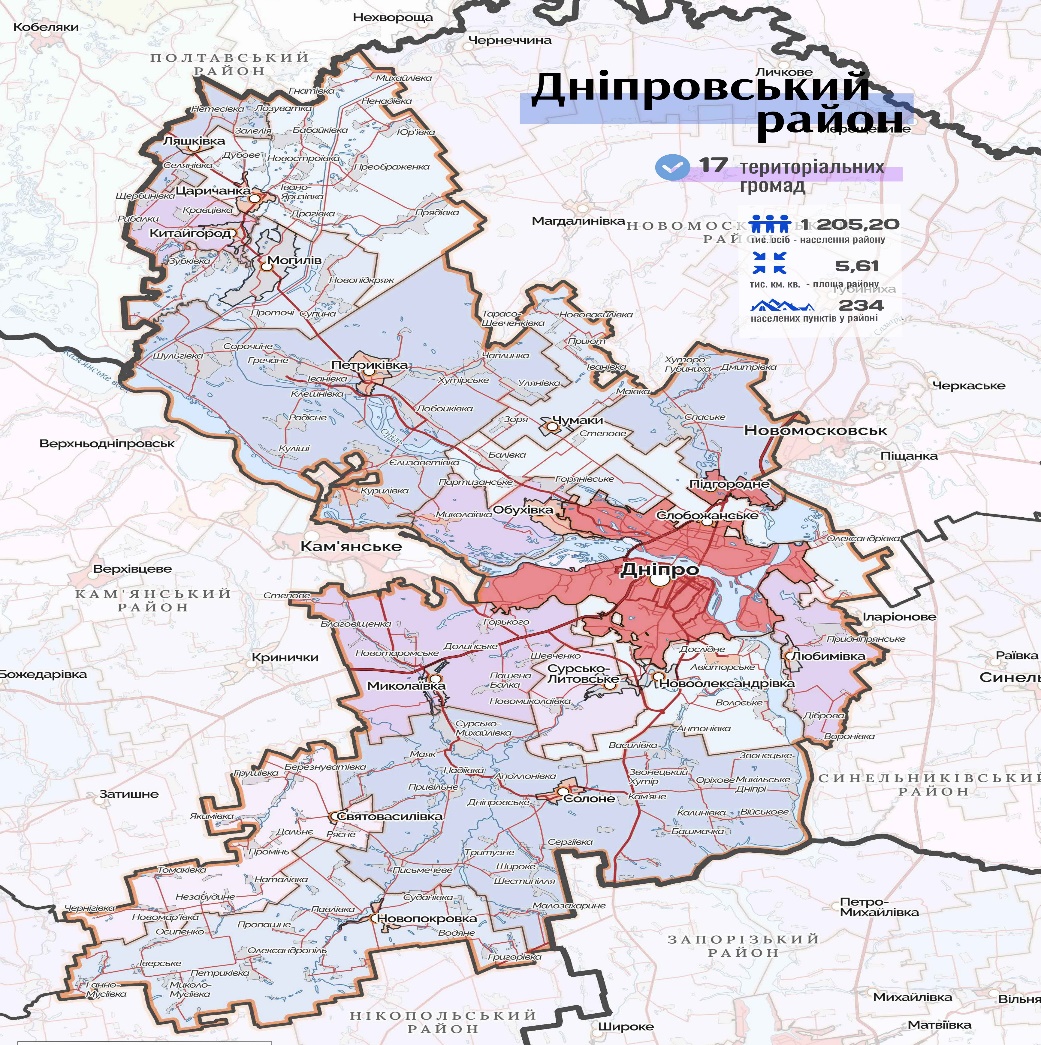 Мал. 1 Могилівська ТГ у складі Дніпровського районуПо агроґрунтовому районуванню Могилівська громада належить до Дніпропетровсько – Донецької степової зони.                                                       За агрокліматичним – до третьої зони,  яка характеризується досить значною посушливістю. А за агрохімічним                                                                   районуванням –  до Кечинігівсько – Новоазовського району. Могилівщина розташована між лісостеповою  і степовою                                                                          кліматичними зонами. Вся територія громади перебуває в одній кліматичній зоні –  помірно-континентальній. Географічне розміщення Могилівської ОТГ створює додаткові ризики для сільського господарства, пов’язані з можливими                          посухами в межах усієї території Приорілля.Позитивним фактором геологічної будови є сейсмостійкість, наявність передумов щодо залягання корисних копалин.                                                        На Могилівщині є запаси корисних копалин: зосереджені залежи вогнетривкої рудої глини, піску та бурого вугілля,                                                                            яке ще не повністю дозріло для використання.Основне багатство краю – родючі ґрунти-чорноземи, які сформувалися переважно на лесовидному суглинку.                                                       Потужність гумусового профілю становить 80-90 см. У власності громади до 17 червня 2020 року нараховувалось 11120,127 га сільськогосподарських  угідь, із них: 9441,1512 га ріллі, 1466,4767 га пасовища, 87,7 га сіножаті. Наразі площі                                               сільськогосподарських угідь майже   вдвічі збільшились і становлять 21086,166 га, в т.ч.: рілля – 16012,1974 га; пасовища – 4110,0967 га;    сіножаті – 520,3737 га.Вся площа сільськогосподарських земель використовується за призначенням. Потужні родючі чорноземи становлять основу життєдіяльності мешканців Могилівської ТГ.Серед рослин переважають широколисті ліси, хоча є і хвойні, які насаджувались переважно у 40-50 роках ХХ століття.                                                  Землі лісового фонду збільшились на 47,2%.  Якщо до укрупнення громади ця категорія земель становили 1474,48 га,                                                                          то наразі землі лісового фонду складають 2790,41 га. Не суттєвих змін у сторону збільшення зазнали і  землі водного фонду. Їх питома вага зросла на 9,9%. Було – 795 га,                                                                 а стало - 873,7 га.Велика різноманітність лугових, степових та лісових трав, які можуть бути не лише багатою кормовою базою                                                    тваринництва, а і основою сировини для фармацевтичної промисловості. У лісах і степах краю близько однієї тисячі                                                                          видів флори, 20 з них занесені до Червоної книги України, а шість – до європейської. Комплекс наземних безхребетних налічує                                            понад 5000 видів. Видовий склад риб Орелі включає  41 вид. Батрахофауна  і герпетофауна налічує відповідно дев’ять                                                                            та сім видів. Крім цього, нараховується понад 55 видів тварин та 166 видів птахів. Раритетний елемент                                                                                              (Червона книга України) в складі фауни  представлений 27 видами комах (жук-олень, жужелиця угорська, Поліксена,                                                                         ряд інших метеликів та джмелів), 17 видами птахів (скопа, лунь польовий,  орел-карлик, ходуличник), та сімома видами ссавців (мишівка степова, горностай, видра річкова, борсук).Характерною рисою (зважаючи на екологію та туристичні перспективи) є наявність на території громади трьох водних                                                об’єктів: річка Оріль, озеро Біловід та канал  Дніпро–Донбас. Протяжність річки на території громади до приєднання Новопідкрязької та Цибульківської сільських рад мала довжину                                                    11,2 км з площею басейну в  33,6 га. Наразі ці показники суттєво збільшились і становлять 28,9 км та 86,9 га відповідно. Оріль є лівою                          притокою Дніпра і до середини 80 – х років вважалася однією з найчистіших річок України. Колись вона була повноводною –                                          сьогодні ж потребує відновлення гідрологічного режиму. Розчищення Орелі є нагальним питанням. По всій її довжині мешканці                                              для власних потреб  встановили гати, греблі, копані пересипні дамби. Це призвело до замулення, зменшення проточності,                                                                 а в деяких місцях і пересихання водного об’єкта. Дніпропетровська ОДА має плани щодо відновлення гідрологічного                                                                   режиму річки, укріплення берегів, вичистки мулу і заростей очерету. Озеро Біловід, розташоване в с. Могилів, є залишком заводі річки Оріль – її старим руслом (водне плесо становить 48,9 га). Водяний шлях каналу Дніпро-Донбас землями Могилівської ТГ залишився незмінним і становить 11 км, що відповідає                                               100,54 га площі водного фонду.Територія громади налічує багато мальовничих місць та куточків відпочинку,  спорту та оздоровлення. На берегах                                                                  р. Оріль розташовані шість оздоровчих таборів та три бази відпочинку. Площа земель природно-заповідного фонду, виділена під створення Національного природного парку "Орільський",                                                        до 2021 року складала 141,1 га, а наразі налічує 203,4 га. Адміністративний центр громади - село Могилів імовірно засноване у ХVІІ столітті, перша письмова згадка про це вперше                                    датується 1720 роком.Могилівська громада представлена наступними пам’ятниками археології: досліджені кургани скіфських часів (ІІ-І тисячоліття до н.е.)                        з поодинокими сарматськими похованнями (І-ІІ століть) із встановленими на них розпізнавальними охоронними знаками,                                                              та довгий земляний вал, збудований козаками для охорони від татарських нападів, який є історичною  пам’яткою околиці громади.                        Кількість курганів становить  65 одиниць, загальною площею 32,4 га. Два меморіальних  комплекси, монументальний пам’ятник,                       пам’ятник невідомому  та дві братські могили присвячені подіям Другої Світової війни, пам’ятник жертвам голодомору, пам’ятний                                   знак поету, журналісту, фундатору літературної організації «Молодняк» П. Усенку  (с-ще Молодіжне), меморіальна дошка                                                                в с. Новопідкряж загиблому воїну в АТО Шеленгович І.В.До історико-культурної спадщини об’єднаної громади відноситься Свято – Воскресенський храм (1775 р.)                                                                              парафії  Дніпродзержинської єпархії. Також у літку 2016 року закладено початок будівництва церкви Ікони Божої Матері                                      "Семистрільна"  парафії Дніпродзержинської  єпархії Української Православної Церкви. Наразі будівельні роботи                                                                 знаходяться в стадії завершення.Отже, вигідне географічне положення, наявність пам’яток археології, м’який клімат, значні водні ресурси, родючі ґрунти,                                   мішані і соснові лісові масиви, багатий рослинний і тваринний світ, славні історичні та духовні традиції – є передумовою                                                                  для успішного розвитку громади, створенні туристичної галузі, культурно-змістовного відпочинку.Адміністративно-територіальний устрій та інтегрованість адміністративно-територіальної одиниці, доступність, транспортні комунікаціїГромада розташована вздовж лівого берегу річки Оріль, за 70 км від обласного, а тепер і районного центру,                                                                                  за 10 км від колишнього райцентру смт. Царичанка, та за 45 км від найближчої залізничної станції Балівка. Протяжність громади                                                      до приєднання Цибульківської та Новопідкрязької сільських рад становила: з півночі на південь 12,356 км, із заходу на схід 8,093 км. Наразі – 23,7 км  та 29,4 км відповідно.Могилівська сільська об'єднана територіальна громада, як адміністративно-територіальна одиниця, створена 12 листопада                                    2015 року у відповідності до Закону України від 5 лютого 2015 року № 157-VIII "Про добровільне об'єднання  територіальних громад"                          шляхом добровільного об’єднання Могилівської  та Зорянської сільських рад. Адміністративним центром громади було визначено село Могилів. До складу громади увійшли два населені                                                                        пункти – село Могилів та село Проточі. Історично склалося так, що територія громади об’єднала дві частини, які не межують з собою: друга, менша частина то самі орні землі. На час написання Стратегії територія громади, згідно з колишнім адміністративно-територіальним устроєм України, входила до складу Царичанського району Дніпропетровської області. Село Могилів було і залишилось одним з найбільших                                         населених сіл колишнього Царичанського району з дуже                                                 високою щільністю населення. 95,3% населення громади проживало  в адміністративному центрі.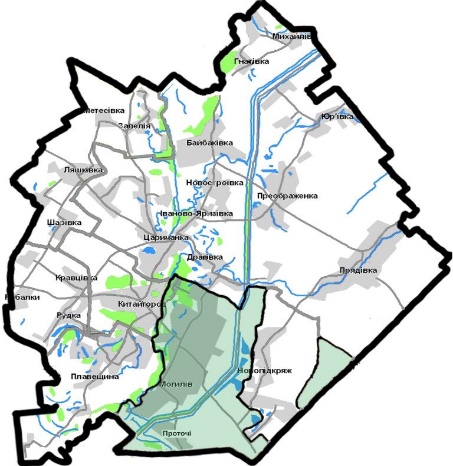 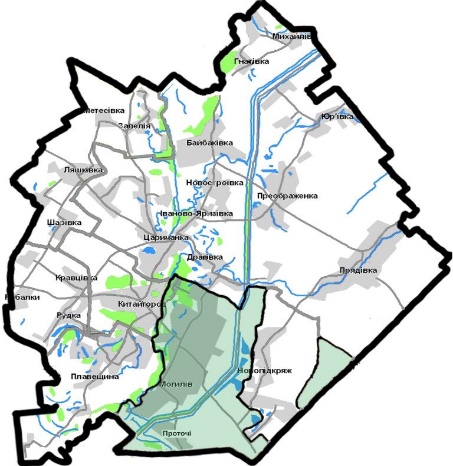 12 червня 2020 року Кабінет Міністрів України прийняв                                                       24 розпорядження щодо визначення адміністративних                                                          центрів та затвердження територій громад областей. В результаті                                                 в країні створено 1469 спроможних територіальних громад                                                                (в т.ч. 31 тергромад на непідконтрольній території в межах Донецької                                  та Луганської областей). Ці зміни відобразились і на адміністративно-територіальному устрої Могилівської громади. Відповідно до розпоряджень Кабінету Міністрів  України від 20 травня 2020 р. № 601-р "Про затвердження перспективного плану формування територій громад Дніпропетровської області"                                                                та від 12 червня  2020 р. № 709-р "Про визначення адміністративних                                             центрів  та затвердження територій територіальних громад                                    Дніпропетровської  області" визначено статус Могилівської  сільської ради (код населеного пункту — адміністративного центру територіальної громади згідно з КОАТУУ — 1225683601)   у складі Могилівської, Зорянської, Новопідкрязької та Цибульківської сільських рад. Крім цього зміни торкнулись і районного устрою Держави. Цаоичанський район, як адміністративний центр, було ліквідовано,                                  а оновлена Могилівська територіальна громада увійшла до складу розширеного Дніпровського району.( Мал. 1) Село Могилів так і залишилось адміністративним центром Могилівської громади. До складу якої увійшли 12 населених пунктів, а саме: с. Могилів, с. Проточі,  с. Новопідкряж, с. Супина, с. Цибульківка, с-ще Молодіжне , с. Салівка, с. Єгорине, с. Плавещина, с. Катеринівка,                             с. Зубківка.Але інфраструктура Могилівської сільської ради протягом останніх років до створення громади не розвивалась. Збереження такої ситуації спричинило подальший відтік населення, переважно молоді, погіршення стану інфраструктури  та ще більше зниження привабливості  цієї території. Також проблемою на час створення об’єднаної громади була відсутність кадрів потрібної кваліфікації.Крім цього проблематичним для економічного розвитку було і є територіальне розташування громади. Відстань до обласних центрів Дніпропетровської та Полтавської областей становить 70 та 110 км відповідно. Одночасно  позитивним фактором є те,  що майже через всю територію громади проходить траса республіканського значення R 52 "Дніпро – Царичанка – Решетилівка", що з’єднує Дніпро з Полтавою та наразі, в рамках інноваційного розвитку якісних дорожніх  робіт, на території громади проходить велике будівництво автодороги національного значення Н-31 "ДНІПРО - ЦАРИЧАНКА - КОБЕЛЯКИ – РЕШЕТИЛІВКА". Побудова нової та сучасної автомагістралі яка сполучатиме Дніпро та Київ відкриє нові інвестиційні можливості  для Могилівської ТГ і дозволять населенню отримувати прибутки з торгівлі та обслуговування подорожніх.Транспортна інфраструктура громади представлена виключно автодорожньою. До приєднання Новопідкрязької та Цибульківської сільської ради до Могилівської територіальної громади загальна протяжність  доріг становила  185,44 км, а наразі   їх кілометраж збільшився майже вдвічі і складає 374,48 км, з них:дороги комунальної власності – 145,44 км (до приєднання), наразі – 276,68 км; дороги загальнодержавного значення – 15,6 км (залишились без змін); дороги загальномісцевого значення – 24,4 км (до приєднання), наразі – 82,2 км,  у т. ч.: обласного – 16,7 км (до приєднання), наразі – 61,6 км; районного – 7,7 км (до приєднання), наразі – 20,6 км. Бар’єром у територіальному розвитку є відсутність залізничного та водного транспортного сполучення. Населення та демографія, якість життяЧисельність постійного населення станом на 01 січня 2016 року становила 4289 осіб, з них: жінок  –  2362 особи, або 55,1%; чоловіків – 1927 осіб, або 44,9%. Все населення громади сільське. Щільність населення – 29 осіб на 1 кв. км. Більшість з них (4041) мешкала у центрі громади – селі Могилів, решта  – (248) у селі Проточі. Польсько- українська робоча група з розробки                                  Стратегії відмічала, що зміни чисельності населення                          Могилівської громади є результатом впливу                                                                     двох чинників: природного приросту/скорочення                                       населення та сальдо міграції. Зменшення населення                                                       за останні 5 років пояснюється, передусім, природними чинниками. 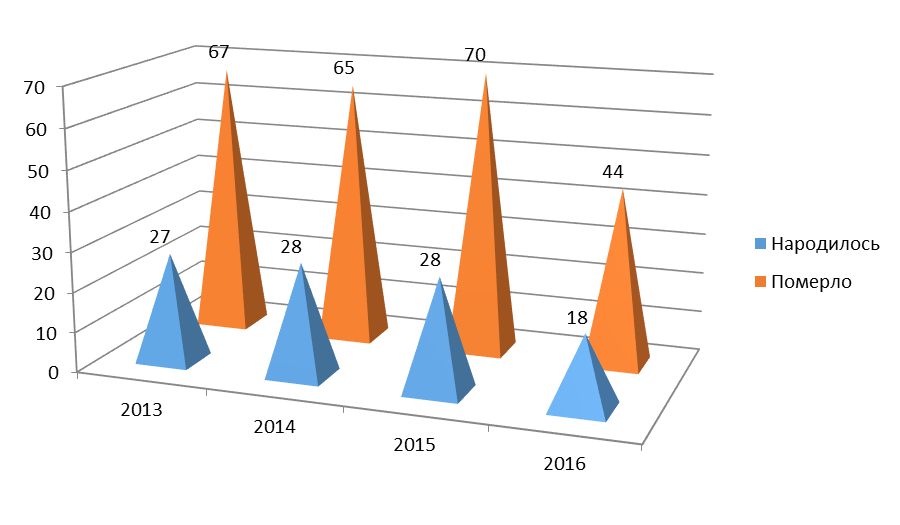 Протягом останніх років рівень народжуваності був                            нижчим за рівень смертності, що спричинило від’ємний                                приріст населення. Кількість населення зменшується, смертність значно перевищує народжуваність (у 2013 році народилося                                                    27 і померло 67 осіб, у 2014 році відповідно 28 – 65, у 2015 році 28 – 70).                                       Діаграма 1 Природний рух населення Додатковим чинником є міграція. Розробникам документа не вдалося отримати точні дані, однак відомо, що певна                                        частина мешканців їздить на роботу у місто (за українським законодавством туди спрямовуються їх податки), частина виїжджає за кордон на тимчасові або постійні заробітки. 203 мешканці є представниками національних меншин. Конфлікти на міжнаціональному ґрунті відсутні. З 2010 по 2016 рік, під впливом природного та міграційного чинників, населення Могилівської ТГ поступово, але постійно скорочувалося.Для статевої структури населення громади, як і району, залишиться характерною стабільна перевага жінок. На початок 2016 року їх було на 12,8% більше, ніж чоловіків. Середній вік населення громади у 2016 році становив 41,7 року. Причому чоловіки, "молодше" жінок.  Їх середній вік склав 39,2 та 43,6 років відповідно.  Один із головних чинників відносно низької тривалості життя – високий рівень смертності працездатного населення, насамперед чоловіків. В громаді збільшується    частка літніх людей, яка перевищує частку   дітей. Помітна тенденція до старіння мешканців  громади та збільшення демографічного   навантаження на населення працездатного віку                                             Діаграма. 2. Розподіл населення за віком.                         Населення громади старіє, на час написання Стратегії 45% мешканців мали вік понад 51 рік, 20% потребували спеціального догляду                              (пенсіонери, ветерани, особи з інвалідністю, переселенці зі сходу України). Старіння населення має негативні наслідки  для розвитку території. Оскільки призведе  не лише до зменшення спроможності опановувати нові професії та використовувати нові технології,  виникнення потреби в наповненні пенсійного фонду, а й вимагатиме                             формування додаткового попиту на медичне обслуговування літніх людей, збільшення ресурсів на їхнє утримання. Старіння населення також спричинить зменшення споживання певних товарів і послуг (автомобілі, житло                                                                               для  сімей із дітьми, освітні й розважальні послуги для молоді та товари для дітей і молоді), проте збільшить попит                                                                             на ліки та інші  товари для літніх людей. Крім того, люди працездатного віку змушені будуть утримувати                                                                                                 літніх людей і забезпечувати дітей, що збільшить розмір їхніх фінансових витрат.В свою чергу в ході доопрацювання головного стратегічного документа Робоча група з актуалізації Стратегії                                              проаналізувала показники природного приросту/скорочення населення та сальдо міграції за період діяльності                                                           Могилівської сільської ради в статусі територіальної громади. Статистичні дані, наведені в цьому розділі, характеризують основні                                                 соціально-демографічні процеси, які відбувалися в Могилівській сільській раді, з розподілом за статтю: чисельність                                                              населення, його віковий склад та природний рух, народжуваність, смертність. Слід наголосити, що з 2021 року Могилівська територіальна громада у зв’язку зі змінами адміністративно - територіального устрою вдвічі збільшила свої межі і чисельність населення. Могилівська сільська територіальна громада за чисельністю наявного населення станом на 01.01.2021 року  у 6070 осіб посідає 11 місце серед 17 адміністративно - територіальних одиниць Дніпровського району.Більшість з них, 3362 осіб, що становить 54,2% від загальної чисельності населення, проживає у селі Могилів, решта – (2708 осіб) у 11 інших населених пунктах громади. Щільність населення –  22 особи на 1 км2 .Діаграма. 3. Загальна чисельність мешканців Могилівської громади у розрізі населених пунктівЧисельність постійного населення станом на 01 січня 2021 року становить 6070 осіб,              з них: жінок –  3289 осіб,        чоловіків – 2781 особи. У загальній чисельності мешканців Могилівської територіальної громади 54,2 % становлять жінки  і 46,8% чоловіки.Все населення громади сільське, а в гендерному  розрізі превалюють жінки, так станом на 01.01.2021 року  на сто чоловіків припадає 118,4 жінок, хоча при народженні на одну дівчинку народжується 1,3 хлопчиків. Діаграма 4. Динаміка чисельності мешканців Могилівської ТГ у гендерному розрізі, осіб Робоча група з актуалізації Стратегій зазначає, що зміни чисельності населення Могилівської громади є результатом впливу двох чинників: природного приросту/скорочення населення та сальдо міграції. Коливання кількості населення за період з 2016 по 2021 роки пояснюється, передусім, природними чинниками. З Діаграми 5. видно, що               кількість щорічно народжених дітей на території                                 майже однакова. Винятком                  став 2016 рік, який ознаменувався різким спадом народжуваності            на території ради. Кількість новонароджених малюків протягом того року знизилась               на 35,7% у порівнянні                                       з відповідним показником проаналізованих періодів.  Діаграма 5. Динаміка народжуваності  населення Могилівської ТГ у гендерному розрізіЯк уже зазначалось раніше – на території ради дівчаток народжується більше ніж хлопчиків. Ця динаміка спостерігається протягом усього періоду, який охоплений дослідженням. Лише у 2019 році ця багаторічна тенденція змінилась, адже дівчаток народилось на сім більше ніж хлопчиків. Протягом останніх років рівень народжуваності був нижчим за рівень смертності, що спричинило від’ємний приріст населення. Кількість населення зменшується, смертність значно перевищує народжуваність (у 2015 році народилося 28 і померло 70 осіб                              у 2016 році – 18/57, у 2017 році – 28/81, у 2018 році – 28/90,  у 2019 році – 23/82, у 2020 році – 44/118). Така стійка негативна тенденція відповідає загальнодержавній статистиці.                                                                                        Діаграма 6. Динаміка смертності населення Могилівської ТГ у гендерному розрізіРізкий ріст, як  народжуваності, так і смертності                у 2020 році в порівнянні                                        з  показниками попередніх           періодів обумовлений змінами адміністративно - територіального устрою громади.Дані про природний                     рух населення відображені у Діаграмі 7.) свідчать про те, що значення природного приросту населення має від’ємний  характер, адже кількість померлих переважає кількість народжених. Діаграма 7. Динаміка природного руху населення Могилівської ТГ Додатковим чинником, який впливає на загальну чисельність населення  є міграція. Робочій групі з актуалізації стратегії не вдалося отримати точні дані, однак відомо,  що певна частина мешканців їздить на роботу у місто, частина виїжджає  за кордон на тимчасові або постійні заробітки. Найбільше міграційне скорочення за абсолютним значенням припадає на 2016 рік   ( - 263 особи ). Але протягом чотирьох останніх років намітилась позитивна динаміка щодо зменшення відтоку населення з громади. Міграційний приріст у 2017 - 2020 роках відбувся за рахунок зовнішньої міграції і  коливався від 0,01 до 0,04 осіб на 1 000 наявного населення.                               Діаграма 8. Динаміка міграційного руху населення Могилівської ТГ , осібЗ 2017 року намітилась позитивна динаміка щодо збільшення чисельності населення громади за рахунок зовнішньої міграції.  Темп зростання чисельності наявного населення перевищив 100% і на 01.01.2018 року склав 103,0% порівняно з показником попереднього року – 93,0%. Така тенденція збереглась і в наступних 2018 – 2019 роках, а саме: станом  на 01.01.2019 року темп росту загального приросту населення становив 1,1%, а на 01.01.2020 року – 1,3%.  Це обумовлено перевищенням міграційного приросту над природнім. У 2020 році зафіксовано негативну динаміку - показник загального зменшення склав 52 особи.  (Діаграма 9. ). Діаграма 9 . Динаміка загального (природного та міграційного) приросту/зменшення населення  Могилівської ТГ, осіб Робоча група з актуалізації Стратегії зазначає, що природне скорочення населення можливо компенсувати  за рахунок міграційного приросту, що і відбувається на території сільської ради  починаючи з 2017 року.  У перспективі Могилівська ТГ планує ототожнюватися у населення України як громада в який кожний може себе реалізувати.  Так як, згідно проведеного аналізу, переважає саме зовнішня міграція це потенційна можливість для громади поліпшити свої демографічні показники. За досліджуваний період (2016-2020 роки) низька народжуваність поряд з високою часткою осіб старших вікових груп сприяють подальшому старінню населення  громади. Значна питома вага  старших вікових груп та зменшення кількості дітей та підлітків  у загальній чисельності населення громади збільшують  показники демографічного навантаження на населення  працездатного віку. Україна належить до держав світу, в яких природний приріст населення має від’ємне значення, і в останнє десятиліття ця тенденція посилилася.Діаграма 10. Питома вага окремих вікових груп в загальній чисельності населення, осіб, %Особлива велика ця різниця у віковій групі 36 – 60 років. І це невипадково, адже у цій віковій категорії, за загальнодержавними                                       статистичними дослідженнями – коефіцієнт смертності чоловіків у 3,2 рази є вищим за коефіцієнт смертності жінок, у віковій груп 50 – 54 років                                       вищим Якщо причинами смерті  жінок і чоловіків приблизно рівною  мірою є хвороби системи   кровообігу та новоутворення, то від хвороб                                          органів   дихання чоловіки помирають в 3 рази частіше, від деяких інфекційних та паразитарних  хвороб – у 2,3 рази частіше, від зовнішніх                                                    причин – в 3 рази частіше.Українські чоловіки майже у п'ять разів частіше,  ніж їх однолітки у країнах ЄС, гинуть від неприродних  причин. Певне перевищення смертності чоловіків характерне для всіх розвинених країн. Однак в Україні показник надсмертності,  до того                                                               ж у працездатному віці, сягає значно  вищого ступеня.  Сьогодні українські чоловіки   у віці 15 – 60 років  вмирають  у 3,3 рази частіше, ніж,                                         наприклад,  їх австрійські  однолітки.  У статті "Проблема надсмертності чоловіків  в Україні: гендерний   аналіз у державному управлінні                                          охороною громадського здоров’я" кандидат медичних  наук Рингач Н.О. так визначає причини надсмертності  чоловіків в Україні:                                                                     "певне перевищення смертності чоловіків  обумовлене комплексом біологічних і соціальних  чинників. Зокрема, біологічними                                                      особливостями, тобто меншою захищеністю чоловічого організму порівняно з жіночим (організм жінки характеризується більшою                                           витривалістю,  обумовленою його специфічною функцією продовження і збереження роду,  гнучкістю та стійкістю до стресу)                                                                                           і гормональними особливостями,  з одного боку; та соціальними чинниками (переважанням чоловіків серед працюючих                                                                                                        в небезпечних та шкідливих умовах, надмірним вживанням спиртного і наркотиків та тютюнокурінням, більшою схильністю                                                                                         до ризикованої  поведінки) – з іншого. Також кількість чоловіків,  які працюють в умовах, що не відповідають санітарно - гігієнічним нормам,                                             втричі більша, ніж жінок  будівництві – у 8 разів, на транспорті та зв’язку, добувній  промисловості – у понад 5,   металургії – втричі).                                                                   Чоловіки переважають і у професійних сферах, що мають підвищений  ризик для життя (армія, поліція,  рятувальники), екстремальних   видах спорту". Графічне відтворення динаміки розподілу постійного                             населення Могилівської сільської територіальної  громади  за період з 01.01.2016 року по 01.01.2020 року включно (Діаграма 11) наочно показує, що питома вага "вікових груп" в загальній чисельності мешканців протягом                                     останніх років майже не змінювалась. Виключенням є 2020 рік. Суттєві зміни в кількісному складі вікових груп обумовлені збільшенням територіального устрою громади, але робоча група з актуалізації Стратегії відмічає, що відсоткове співвідношення залишилось майже незмінним.Діаграма 11 . Динаміка розподілу постійного населення Могилівської ТГ за віком, осіТакож необхідно відзначити, що суттєво переважає кількість жінок  над чоловіками у багатьох групах. На думку вчених жінки живуть  довше не лише через біологічні відмінності, а й тому, що загалом ставляться більш відповідально до свого здоров’я, ніж чоловіки.  Різниця дається взнаки вже на сьомому десятку життя. За іншими  віковими групами кількість жінок та чоловіків майже однакова, тобто спостерігається баланс. Згідно Таблиці 1. на початок 2021 року найбільшу питому вагу – 40,3% у віковій структурі має населення "від 36 до 60 років", наступними  є люди в категоріях "від 18 до 35 років" і "старші 61 року", які мають майже однаковий відсоток  – 22,2% та 21,8% відповідно, т населення у віці "від 6 до 17 років", з показником 11,4%, а також діти "від 0 до 5 років" – 4,3%. Також необхідно відзначити, що суттєво переважає кількість жінок над чоловіками  у багатьох групах. На думку вчених жінки живуть довше не лише через біологічні відмінності, а й тому,                           що загалом ставляться більш відповідально до свого здоров’я,                    ніж чоловіки. Різниця  дається взнаки вже на сьомому десятку життя. За іншими віковими групами кількість жінок та чоловіків майже однакова, тобто  спостерігається баланс. Таблиця 1. Розподіл постійного населення Могилівської ТГ за віком Середній вік населення                                 поступово збільшується, і якщо                                                     на 01.01.2016 року він складав – 40,8 років,                           то станом 01.01.2021 року цей показник становить 41,2 років. (Діаграма 13). Цифри, отримані в результаті досліджень, відповідають середньостатистичним показникам як по району, так і по області,  і загалом                            по Україні.Аналіз динаміки середнього віку населення громади у гендерному  за шість останніх років свідчить про те,                                  що тривалість життя жінок  більша                        ніж тривалість життя  чоловіків. Різниця                  в тривалості  життя між чоловіками                       та жінками складає понад один рік.     Діаграма 12. Динаміка середнього віку населення Могилівської ТГ у гендерному розрізі, рокиПід час проведення аналізу чисельності наявного населення Могилівської сільської ради необхідно зазначити той факт, що у зв’язку з загостренням військового конфлікту на території Луганської та Донецької областей на постійне проживання у громаду прибули внутрішньо переміщені особи. Станом на 01.01.2021 року на території ради проживає вісім родин з окупованих територій, в яких: вісім жінок, п’ять чоловіків та двоє дітей чоловічої статі.Також під час дослідження населення громади неможливо не акцентувати  увагу, що на її території проживають громадяни різних національностей, які поділяються на основні етнічні групи (Діаграма 1.)Станом на 01.01.2021 року 278 мешканців громади                                є представниками національних меншин. Конфлікти                                          на міжнаціональному ґрунті відсутні. Також слід зазначити що 97,44% мешканців громади за віросповіданням є християнами, 0,34%  –  мусульмани, іншої віри – 2,22%.Діаграма 1. Кількість представників етнічних груп по Могилівській ТГ , %Обсяг дохідної частини сільського бюджету на 2017 рік, з урахуванням міжбюджетних трансфертів, було визначено                                                              у сумі 27365,66 тис.грн, у 2021 році – 47058,4 тис.грн., у тому числі: податки, збори та неподаткові платежі – 13793,0 тис.грн., у 2021 році – 28679,4 тис.грн.;субвенція на соцеконом розвиток – 1900,0 тис.грн., у 2021 році – 0 тис.грн.;стабілізаційна дотація – 300,0 тис.грн., у 2021 році – 0 тис.грн.;інфраструктурна субвенція – 2672,7 тис.грн., у 2021 році – 0 тис.грн.;додаткова дотація – 1703,8 тис.грн., у 2021 році – 0 тис.грн.;базова дотація – 0 тис.грн., у 2021 році – 1849,2 тис.грн.;інша дотація – 0 тис.грн., у 2021 році – 100,3 тис.грн.;дотація на утримання закладів освіти та охорони здоров’я – 0 тис.грн., у 2021 році – 638,5 тис.грн.;освітня субвенція – 3890,0 тис.грн., у 2021 році – 15791,0 тис.грн.;субвенція за рахунок залишків освітньої субвенції – 334,235 тис.грн., у 2021 році – 1849,2 тис.грн.;медична субвенція – 2864,0 тис.грн., у 2021 році – 0 тис.грн.Власні доходи сільського бюджету  на 2017 рік були визначені у сумі 13793,0 тис. грн. (у 2021 році – 28780,7 тис.грн.), у  тому числі: загальний фонд – 13595,81 тис. грн. (у 2021 році – 28679,4 тис.грн.), спеціальний фонд – 105,12 тис. грн. (у 2021 році – 101,3 тис.грн.). Обсяг  капітальних інвестицій на одну особу за рахунок доходів бюджету  територіальної громади (без трансфертів) у розрахунку                           на 1 особу в 2017 році  становив 1621,94 грн. Це був порівняно вищий рівень доходів населення, ніж середній показник по колишньому Царичанському району. У 2021 році цей показник суттєво знизився і становить 439,4 гривень.Доходи бюджету територіальної громади (без трансфертів) у 2017 році у розрахунку на 1 особу становили                                                                              3460 грн. (у 2021 році – 4750 грн.).У 2017 році робоча група з написання Стратегії відмітила, що влада пишається тим, що громада є недотаційною, не потребує для існування державних коштів. По-перше, це результат зусиль щодо повного збору податків; по-друге, після об’єднання громад 60% податку отримується від фізичних осіб, які працюють на території громади, та акцизів з двох автозаправок; по-третє зважаючи на відносно малі кошти функціонування через брак багатьох послуг (відсутність каналізації, водогону, освітлення вулиць, системи вивезення та утилізації сміття).Система дошкільних та загальноосвітніх закладів у повній мірі відповідає системі розселення. У загальноосвітніх навчальних закладах – високий рівень забезпеченості кадрами, але за структурою педагогічних кадрів спостерігається відсутність молоді, нестача вчителів точних наук, іноземних мов. Ця тенденція залишилась незмінною і після змін у адміністративно- територіальному устрої Могилівської громади.Проблемним питанням, яке гостро стоїть перед громадою, як у 2017 році, так і у 2021 році, є відсутність кадрового забезпечення лікувально-профілактичних закладів.У 2017 році на території громади функціонували: одна амбулаторія практики сімейної медицини та два фельдшерсько-акушерські пункти, які максимально наближені до місць проживання населення.  У 2021 році у власності громади знаходяться чотири ФАПи                                              та три АЗПСМ, а саме: - КЗ «Могилівська АЗПСМ»;- КЗ «Новопідкрязька АЗПСМ»;  - КЗ «Молодіжнянська АЗПСМ»;- КЗ «Зорянський ФАП»;- КЗ «Проточанський ФАП»;- КЗ «Катеринівський ФАП»;- КЗ «Цибульківський ФАП». Ці комунальні медичні заклади первинної ланки є структурними підрозділами КНП "Царичанський центр медико-санітарної допомоги" Царичанської селищної ради. Могилівською ТГ, в рамках міжмуніципального співробітництва, із комунальної власності громади Центру передані повноваження у сфері управління, а також  передане майно у безоплатне тимчасове користування.Закладів охорони здоров’я вторинної (спеціалізованої) медичної допомоги Могилівська громада не має, тому надання медичних послуг вторинного рівня жителям громади здійснює КП "Царичанська ЦЛ" ЦСР.Виконавчий комітет Могилівської сільської ради уклав низку   угод  з Царичанською селищною радою щодо оплати медичних послуг,  які надаються мешканцям громади КНП "Царичанський ЦПМСД" ЦСР  та КП "Царичанський ЦЛ" ЦСР. В рамках діючих угод до бюджету Царичанської селищної ради за рахунок коштів бюджету Могилівської громади передаються  трансферти для забезпечення додаткового фінансування, як медичних закладів первинної, так і, вторинної ланки.  Комунальні підприємства здійснюють некомерційну діяльність, спрямовану на досягнення соціальних та інших результатів                                                                       у сфері охорони здоров’я, без мети одержання прибутку, а також приймають участь у виконанні державних і місцевих програм у сфері охорони здоров’я. Відсутні на території громади і високоспеціалізовані багатопрофільні та однопрофільні  заклади охорони здоров’я, які надають третинну (високоспеціалізовану) медичну допомогу.  Для забезпечення доступної, безоплатної, своєчасної екстреної медичної допомоги людині у невідкладному стані                                                                 на місці події та під час перевезення у заклади охорони здоров’я (третинний рівень меддопомоги) рішенням сесії                                                                                   № 304 - 08/VIIΙ від 07 травня  2021 року затверджена Програма удосконалення надання екстреної медичної допомоги на території Могилівської територіальної громади на 2021 – 2022 роки. Ураховуючи скорочення чисельності населення та обмеженість централізованого фінансування системи охорони                                                     здоров’я, галузь вимагатиме більшого фінансування з місцевого бюджету.Першочерговим завданням, яке потребує негайного вирішення, є правове врегулювання діяльності функціонуючої                                                               на території громади галузі охорони здоров'я. Наразі всі медичні заклади, які знаходяться у власності громади, в рамках угоди                                            про міжмуніципальне співробітництво передані в оперативне управління КНП «Царичанський центр первинної медико-санітарної допомоги» Царичанської селищної радиТрудовий, науково-кадровий потенціалЗгідно даних робочої групи з написання Стратегії у Могилівській громаді чисельність економічно активного населення                                                у віці 15 – 70 років практично не змінилася у 2005 – 2014 роках і становила в середньому 1928 осіб, після чого відбулося                                                       невелике скорочення кількості економічно активного населення за рахунок скорочення чисельності населення цієї вікової                                                         групи в цілому. У 2016 році економічно активне населення становило близько 1900 осіб.Робоча група з актуалізації Стратегії  зазначає, що економічно-активне населення громади станом на 01.01.2021 року                                        становить 3755 осіб.З 2007 року зайнятість в громаді стабільно зменшувалася оскільки й далі зменшувалася кількість робочих місць.                                                      Більшість населення займається особистим селянським господарством. Спостерігається постійний відтік                                                                              кваліфікованих кадрів, які працевлаштовуються здебільшого у місті. На момент актуалізації Стратегії                                                                                                                       ці тенденції залишаються незмінними.Найбільшим працедавцем (а також головним платником податків) є французька фірма Maisadour Semences Ukraina. Сільськогосподарських підприємств (товариств та фермерів) різної величини нараховується 58. ( у 2021 році – 77). Вони дають                                                  роботу більшості мешканців громади. Наступним роботодавцем є бюджетна сфера: виконком сільської ради, школи,                                                           будинки культури, будинок-інтернат для людей похилого віку. Зареєстроване безробіття невелике (не більше ніж кільканадцять осіб). Проблемою є сезонний характер праці. Землеробство є переважно рослинницьким, а це означає, що більшість робітників                                                    працює сезонно. З результатів досліджень, які проводилися у першій половині 2017 року, видно, що у майже                                                                             половині домогосподарств Могилівської ТГ основним джерелом доходів є пенсія за віком або за інвалідністю.                                                                               Робоча група з актуалізації Стратегії зазначає, що ця інформація є актуальною і у 2021 році.Економіка та підприємництвоСтруктура економіки громади була і лишається  монопрофільною, сільськогосподарськоорієнтованою. Дійсно сільське                                         господарство є важливим для розвитку не тільки Могилівської громади, а і всіх районів області, але не є достатньо                                                                               ефективним і за наявної структури виробництва не створює достатньої кількості робочих місць через  переважання                                                                                     в ній галузі рослинництва, яка позбавлена можливостей для працевлаштування на весь календарний рік. У галузі                                                              рослинництва в цілому  сконцентровано 62 % (у 2021 році – 65%) зернових та зернобобових культур, у тому числі 17,3 % – озимої пшениці                            ( у 2021 році – 18,2%),  12,5 % – ярого ячменю (у 2021 році – 12,7%),  28,4 % – кукурудзи на зерно (у 2021 році – 25,6%); 26,8 % – технічних культур (у 2021 році – 30%), (у тому числі: 24 % – соняшника  (у 2021 році – 26%), 2,8% – ріпаку (у 2021 році – 4%)); 5% – кормових культур                          (у 2021 році – 7%); та 7 % – овоче-баштанних культур та картоплі (у 2021 році – 6,5%). Площа чистих сидеральних                                                                                    парів – 3% (у 2021 році – 4,5%).Рослинницька сфера зорієнтована переважно на вирощування зернових та технічних культур. Вони є лідерами                                                                             за обсягами та дохідністю виробництва, відповідають ефективній інфраструктурі ринку, та сприяють формуванню                                                              відповідного попиту. Виробництвом продовольчого зерна озимої пшениці будуть займатися всі господарства громади.                                                              Серед зернофуражних культур основні місця займуть ячмінь та кукурудза. Такі площі в основному відповідатимуть                                                        оптимальному рівню насичення сівозмін зерновими культурами та сприятимуть розміщенню озимих культур                                                                                             по найкращих попередниках.Соняшник, ріпак та соя залишаться основними культурами для виробництва олієсировини. Необхідність збільшення частки                                   ріпаку в структурі виробництва олієсировини обумовилося зростанням попиту на ріпакову олію не тільки з точки зору задоволення потреб,                                         а й перш за все, високих темпів її використання для виробництва біопалива.Крім того, зважаючи на природні фактори, набрало обертів відновлення та налагодження систем зрошення. На території громади цю практику впроваджували ТОВ "Маїсадур Семанс Україна" та 70% господарств населення (з 2020 року – СФГ «Нове») , які віддають перевагу крапельному зрошенню на площах зайнятих під овочівництво. У сфері виробництва і зберігання високоякісного насіння кукурудзи, соняшнику та ріпаку в громаді задіяний сучасний потужний комплекс французької компанії MAS Seeds Україна. Розширення потужностей  заводу у 2014 році (відкриття другої черги заводу) сприяло збільшенню об’ємів переробки насіння з п’яти до десяти тисяч тон у рік, створенню нових робочих місць, а також додаткових податкових надходжень в бюджет. Крім того, використовуючи найновітніше обладнання, підприємство забезпечує високу якість обробки                                          насіння, а значить, у майбутньому – високі врожаї. Робоча група з актуалізації Стратегії зазначає, що останнім часом популяризувався новий сільськогосподарський напрям - вирощування плодово-ягідної продукції. У 2018 році на території громади утворився СОК "Перший Ягідний", який спеціалізується   на вирощуванні органічної малини, ожини, лохини, смородини, полуниці.За останні 20 років з розпадом колгоспів скоротилось поголів’я великої рогатої худоби, свиней та птиці.                                                                                            Не стала винятком і Могилівська сільська рада. На даний час молочне скотарство, свинарство та птахівництво                                                                                              на території громади представлено лише домогосподарствами населення. Позитивним зрушенням у розвитку тваринництва                                                              є реєстрація на території громади у 2019 році сільськогосподарського обслуговуючого кооперативу "Екокрай Журавський".                                               Амбітною метою якого є: створення комплексного агротуристичного продукту, виробництво сільськогосподарської                                                                продукції з доданою вартістю, розвиток сільськогосподарського агротуризму, відкриття фермерського магазину                                                                                     та розвиток супутніх послуг.По господарствах громади усіх форм власності відбувається ефективне оновлення та заміна морально застарілих марок тракторів, комбайнів та іншої сільськогосподарської техніки.Протягом 2017-2027 років перевага надаватиметься придбанню економічно – вигідніших моделей ґрунтообробної                                                               та зернозбиральної техніки, використанню широкозахватних агрегатів і агрегатів, які за один прохід виконують декілька                                                       операцій та значно скорочують витрату паливно-мастильних матеріалів на один гектар сільськогосподарських угідь.Зокрема, агроформування усіх форм власності Могилівської ТГ слугують розбудові та розширенню виробничої                                                                    бази, надають додаткові робочі місця, та переважно на засадах соціально-приватного партнерства, із джерел не заборонених законом, вносять інвестиції в об’єкти усіх сфер життєдіяльності громади.Отже, можна зробити висновок, що сільське господарство громади розвивається у сприятливих кліматичних умовах, але не є достатньо ефективним та за наявної структури виробництва і із-за малоефективної підтримки кооперативного та фермерського руху не створює достатньої кількості робочих місць.Структура сільськогосподарського виробництва далека від оптимальної. При значному загальному                                                                                              обсязі виробництва сільськогосподарської продукції не в достатній мірі забезпечуються потреби внутрішнього                                                                       споживання громади за основними харчовими продуктами. Значна частина населення, яка мешкає на території громади,                                                            через переважання в сьогоднішній структурі сільськогосподарського виробництва рослинництва позбавлена                                                                       можливостей для працевлаштування, що призводить до подальшої деградації територій, погіршення демографічної                                                                       ситуації та зменшення тривалості життя населення.Жінки в громаді становлять більшість, але робочих місць для них бракує.Стан навколишнього природного середовищаОсновною проблемою у сфері охорони довкілля громади є нагромадження твердих побутових відходів.У 2017 розробники Стратегії зазначали відсутність суб'єктів господарювання у сфері надання послуг по утилізації відходів, відсутність спеціалізованого сміттєзвалища, низький рівень свідомості громадян щодо охорони довкілля, які негативно впливають на екологічний стан території. Наразі робоча група з актуалізації Стратегії відмічає, що ситуація з благоустроєм території дещо покращилась. Представником невиробничої сфери в громаді є КП "Джерело" МСР, яке створене рішенням Могилівської сільської ради від 14 липня 2017 №291 – 25/VII                                 "Про створення комунального підприємства "Джерело". Підприємство займається наданням комплексу послуг, спрямованих на задоволення першочергових життєвих потреб населення.Станом на 01.01.2021 року статутний капітал Підприємства становить 4346946,8,0 грн., з яких 3 752 789 грн. – майно Підприємства, яке перебуває у комунальній власності та закріплено за ним на праві господарського відання, бюджетні кошти (фінансова підтримка з місцевого бюджету) – 594157,8 грн. На території с. Могилів та с. Проточи побудована мережа майданчиків для збору сміття у кількості 32 шт. Управління процесом покладено на КП «Джерело». Проблематичним для підприємства залишається: відсутність спецтехніки, власного сміттєзвалища, організація вивозу сміття та потреба в сміттєвих баках на приєднаних територіях. Рішенням сесії Могилівської сільської ради від 07 травня  2021 року № 307 - 08/VIIΙ «Про погодження питання делегування повноважень на виконання заходів бюджетної програми» Комунальному підприємству «Джерело» Могилівської сільської ради  делеговано повноваження на виконання заходів бюджетної програми «Програма благоустрою населених пунктів Могилівської сільської територіальної громади на 2021 – 2025 роки». З метою заохочення мешканців до участі в забезпеченні благоустрою громади щочетверга проводяться заходи з прибирання закріплених територій та щоквартально організовуються «Дні довкілля». Однією з нагальних проблем, яка потребує вирішення є переробка й утилізація цих відходів. З кожним роком                                                                     обсяги утворення твердих побутових відходів зростають, займаючи під зберігання значні площі земель та забруднюючи                                                     ґрунтовий покрив та водні ресурси.Однак, слід відмітити і позитивні сторони. Громада є природно-ландшафтним потенціалом який може                                                                          стати базовим для формування основних компонентів екологічної мережі регіону, тому надзвичайно важливим                                                                                    для нашої громади є встановлення заповідного режиму на відповідних територіях.В межах Могилівської громади знаходиться об’єкт – ландшафтний заказник "Орільський" загальнодержавного                                                             значення площею 141,1 та ( у 2021 році – 203,4 га).Привозна вода відсутня не дивлячись на відсутність централізованого водопостачання. Домогосподарства населення для питного та побутового водопостачання користуються господарськими колодязями та поверхневими свердловинними. Також відсутні системи централізованого водовідведення. Робоча група з актуалізації Стратегії уточнює, що з метою покращення постачання комунальних закладів якісною питною водою відповідно до проекту "Будівництво розвідувально-експлуатаційної свердловини та водопровідних мереж с. Могилів" у 2017 році побудована артезіанська свердловина, яка  постачає питну воду високої якості ОКЗ " Могилівська ЗОШ І-ІІІ ступенів" та КЗ "Могилівський ДНЗ "Ромашка" та водогін протяжністю 130 м. Наразі забезпечено систематичний контроль за якістю питної води.Наразі, як і на час написання Стратегії, в житлових будинках не підведена централізована каналізаційна система і немає можливості встановити септик з дренажною системою. Домогосподарства населення користуються вигрібними ямами, які не завжди герметичні                                   та відповідають «Державним санітарним нормам та правилам утримання територій населених місць», затверджених Наказом Міністерства охорони здоров’я України від 17.03.2011 року № 145. Обладнання каналізаційних систем не належним чином може стати причиною забруднення навколишнього середовища.Екологічні проблеми мають безпосередній вплив на стан здоров’я населення громади, тому їх вирішення має велике значення.Процес об’єднання – ґенеза та перебігОб’єднання громад у колишньому Царичанському районі було нелегким. Відповідно до Перспективного плану в районі мали сформуватися п’ять об’єднаних територіальних громад. Тодішні представники місцевої влади чинили тому опір, побоюючись втратити свої посади. На противагу баченню райдержадміністрації районна рада висунула концепцію об’єднання усіх громад в одну, яка б охоплювала цілий район, що насправді було політичним блокуванням, а не реальною обґрунтованою ідеєю. І лише велике бажання мешканців за підтримки місцевого і обласного депутатського корпусу та тиск з боку обласної влади дозволили розпочати процес об’єднання громад на території району. Першими у 2015 році виникли дві невеликі – Ляшківка та Могилівська сільські об'єднані територіальні громади. Дарма, що малі  (на думку критиків – надто малі), вони постали як "добровільне об’єднання" і, як такі, були ухвалені. З інформації від Валерія Дружка стало відомо, що він намагався об’єднати Могилівську сільську раду з Прядівською сільською радою, багатою, з великим бюджетом та винятково великою кількістю дітей. На заваді став тодішній Прядівський сільській голова, який під впливом землевласників відмовився від з’єднання. Роком пізніше Прядівка стала частиною громади Царичанка і це також було політичне рішення владних осіб, а не економічне обґрунтування. У 2017 році Робоча група з розробки Стратегії зазначала:«Об’єднання громад у Царичанському районі не завершене. Багато що говорить про те, що вигляд Могилівської громади не є остаточним. Поряд є ще не об’єднані громади і цілком можливо деякі з них приєднаються до Могилева. Коли і як це буде відбуватися поки що не відомо.Але, відповідно до рішення сесії Дніпропетровської обласної ради від 11 жовтня 2017 року № 230-10/VIІ "Про внесення змін до рішення обласної ради від 27 травня 2015 року № 641-31/VI "Про Перспективний план формування територій громад Дніпропетровської області" (зі змінами) схвалено новий "ПЕРЕЛІК територіальних громад Дніпропетровської області, що пропонується відповідно до Перспективного плану формування територій громад".Як результат, додатком 1 "ЗМІНИ до рішення обласної ради від 27 травня 2015 року № 641-31/VI "Про Перспективний план формування територій громад Дніпропетровської області" (зі змінами) передбачено:Вилучити з Перспективного плану формування територій громад Дніпропетровської області:МОГИЛІВСЬКУ об’єднану територіальну громаду Царичанського району, з центром у с. Могилів.Доповнити Перелік територіальних громад Дніпропетровської області, що пропонується відповідно до Перспективного плану формування територій громад, та викласти паспорти територіальних громад у новій редакції:2.37.	МОГИЛІВСЬКОЮ об’єднаною територіальною громадою Царичанського району, з центром у с. Могилів.Додатком 2 "ПЕРЕЛІК територіальних громад Дніпропетровської області, які пропонується відповідно до Перспективного плану формування територій громад" визначено:Відповідно до додатку 3 "Перспективний план формування територій громад Дніпропетровської області. Графічна частина" :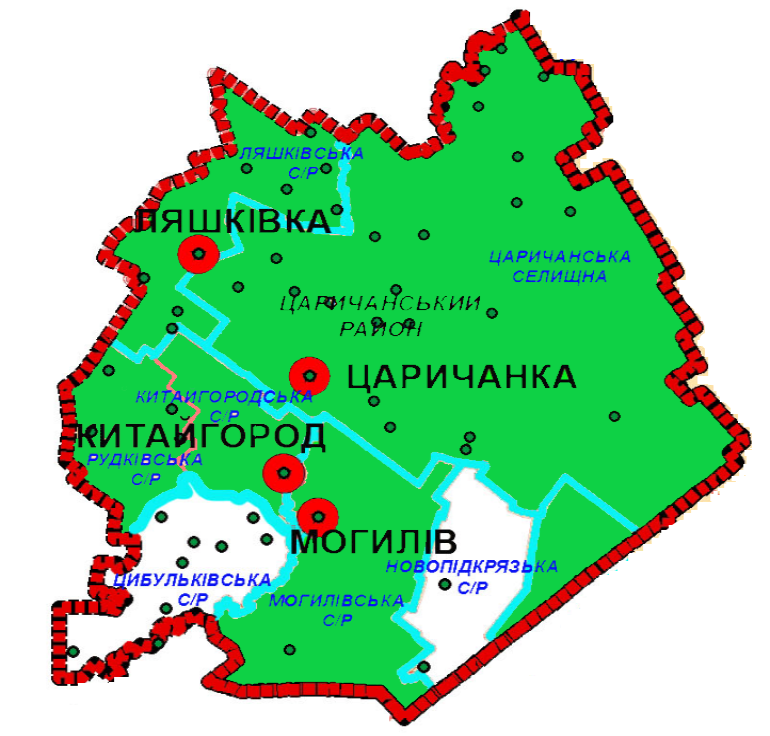 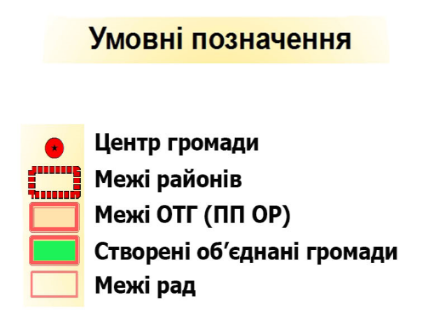                                     Мал. 3 Перспективний план формування територій громад Дніпропетровської областіДодаток 4 "ПАСПОРТ Могилівської сільської територіальної громади (центр – с. Могилів)" Відомості про територіальні громади, що увійдуть 
до складу спроможної територіальної громадиАНАЛІТИЧНА ЗАПИСКА щодо територіальної громади(центр – с. Могилів)Шляхом добровільного об’єднання у 2015 році Могилівської сільської ради та Зорянської сільської ради створена Могилівська сільська об’єднана територіальна громада, яка перейшла на прямі міжбюджетні відносини з 01 січня 2016 року. Шляхом приєднання Новопідкрязьської та Цибульківської сільських рад створюється спроможна територіальна громада з адміністративним центром у с. Могилів.Село Могилів розташоване на території Царичанського району Дніпропетровської області. Через населений пункт  проходить автомобільна траса республіканського значення Дніпро – Решетилівка – Київ. З одного боку села протікає р. Оріль,                                                                             з іншого – канал Дніпро – Донбас. На берегах річки Оріль розташовані сім дитячих оздоровчих таборів: ДОТ "Артемовець", ДОТ "Комбайнобудівельник", ДОТ "Горнист", ДОТ "Комунарець", ДОТ ім. В. Дубініна, ДОТ "Оріль", ДОК "Лісова казка" та бази відпочинку "Оріль" та "Орільський двір".Економіка Могилівської об’єднаної громади має переважно сільськогосподарське спрямування. Бюджетоутворюючим підприємством з іноземними інвестиціями є завод із переробки, виробництва та зберігання насіння с/г культур (гібриди) – ТОВ "Маїсадур Семанс Україна". Закупівлею, переробкою, зберіганням та очищенням с/г культур займається ТОВ "Могилівське ХПП".Крупні сільськогосподарські підприємства: ПП "Оріон-Агрос", ТОВ агрофірма "Колос", СФГ "Нове",  ФГ "Золотий лан", ТОВ АПК "Самара".  Олійні культури переробляють три підприємця.Обробка деревини представлена ДП Дніпродзержинський держлісгосп. Найбільшим користувачем земель несільськогосподарського призначення та платником податку на нерухоме майно, відмінне                           від земельної ділянки, є ПАТ "ДМКД".Соціальна допомога із забезпеченням проживання організована на базі  КЗ "Могилівський геріатричний пансіонат". Крім цього, з метою поліпшення обслуговування одиноких престарілих непрацездатних громадян з 01 січня 2016 року функціонує КЗ "Територіальний центр соціального обслуговування (надання соціальних послуг) Могилівської сільської ради".Для забезпечення поліпшення якості надання адміністративних послуг, які отримують замовники за принципами "єдиного офісу", "єдиного вікна" у IV кварталі 2016 року відкрито Центр надання адміністративних послуг Могилівської ОТГ. На території громади діють два типові загальноосвітні заклади: Могилівська ЗОШ І – ІІІ ст. (проектною потужністю 640 учнів, фактично навчається – 229), Могилівська ЗОШ І – ІІ ст. (проектною потужністю 120 учнів, фактично навчається – 93).Дошкільна освіта представлена двома дитячими садочками. А саме: ДНЗ "Ромашка" та ДНЗ "Дзвіночок" (дітей дошкільного віку – 315, відвідують заклади – 60).До медичної галузі належать: одна лікарська амбулаторія загальної практики – сімейної медицини та два фельдшерсько-акушерських пункти.Крім цього, на сьогодні за рахунок бюджету громади утримуються дві бібліотеки та два клубних заклади.Працюють два підрозділи "Укрпошти" та відділення "Нова пошта".Торгівельна активність на відповідній території представлена 39 підприємствами роздрібної торгівлі, у т.ч: продовольчими                         товарами – 20; непродовольчими товарами – 12; нафтопродуктами – 2; медпрепаратами – 5. Закладів ресторанного господарства – 3.Для організації послуг у сфері житлово-комунального господарства створено КП "Джерело".Кількість населених пунктів, що увійдуть до складу вже існуючої Могилівської громади шляхом приєднання Новопідкрязьської                                 та Цибульківської сільських рад, становитиме 12.Площа громади – 271,05 кв. км. На її території будуть мешкати 6562 осіб.Після об’єднання на території громади функціонуватимуть 3 фельдшерсько-акушерських пункти та 3 амбулаторії загальної                           практики – сімейної медицини.За рахунок бюджету органів місцевого самоврядування працюватимуть: 2 школи І – ІІІ ступенів, 1 школа  І – ІІ ступенів, 4 дитячих садки, 10 закладів культури.Кількість приміщень, придатних для розміщення державних установ, – 14, придатних для розміщення органів місцевого самоврядування, – 4.Орієнтовний обсяг доходної частини сільського бюджету становитиме 34525,9 тис. грн (довідково: уточнений річний план бюджету Могилівської ОТГ на 2017 рік становить 25740,8 тис. грн).Обсяг власних доходів (розрахунковий) спроможної територіальної громади, сформованих відповідно до статті 64 Бюджетного кодексу України, становитиме 15359,5 млн грн, у тому числі 60% ПДФО –  9336,1 тис. грн. Переваги для громад, які увійдуть до об’єднаної територіальної громадиФормування логістики зі значним зменшенням відстаней для надання населенню адміністративних послуг.Розвиток інфраструктури адміністративного центру територіальної громади.Зменшення витрат на управління територіальних громад.Пошук, вибір, створення і реалізація найкращого варіанту із можливих по приведенню мережі соціально-культурної                                       сфери у відповідність до потреб та фінансових можливостей громади.Розвиток сільськогосподарського виробництва на основі різноманітних форм власності і видів господарювання та створення                      для них рівних економічних умов, необхідних для самостійної та ініціативної роботи.Підвищення активності громад на основі залучення до процесу формування та затвердження бюджету, а також розробки                                         і реалізації територіальних програм.Удосконалення житлово-комунальної інфраструктури населених пунктів (організація КП „Джерело”, охоплення комунальними послугами мешканців населених пунктів, ремонт існуючої вулично-дорожньої мережі, реконструкція системи зовнішнього освітлення). Створення належних умов для здійснення торговельної діяльності, забезпечення населення громади якісними товарами                                     та послугами.Податок на нерухомість, акцизний збір, ціла низка інших податків, 60% на доходи фізичних осіб, державні                                                            субвенції нададуть можливість отримувати додатково до бюджету значні суми. А додатковий ресурс дозволить утримувати всі заклади соціальної інфраструктури у повному обсязі та мати кошти на розвиток.Можливість реалізації заходів за участю громадськості щодо поліпшення благоустрою населених пунктів                                                                        та їх соціально-економічного розвитку.Об’єднання ресурсів сільгосптоваровиробників сприятиме розвитку переробної промисловості.»Робоча група з актуалізації Стратегії, в доповнення до перебігу формування Могилівської громади як адміністративно-територіальної одиниці, підтверджує думку розробників Стратегії, що дійсно процес об’єднання громад у колишньому Царичанському районі на цьому                           не завершився.На початку 2017 року керівництво Китайгородської сільської ради виступило з пропозицією щодо приєднання                                                                          до Могилівської громади, але ця ініціатива не була підтримана ні депутатським корпусом сільської ради ні районними                                                      органами влади. Як наслідок, Китайгородська сільська рада об’єдналась з Рудьківською сільською радою і з 01.01.2018 року                         зафункціонувала в статусі Китайгородської ОТГ. Необ’єднаними в колишньому Царичанському районі залишились                                                     Цибульківська та Новопідкрязька сільські ради.Впровадження реформи з децентралізації тривало. Видозмінювався Перспективний план формування територій                                                      громад Дніпропетровської області в межах усієї території (редакція розпоряджень КМУ № 1281-р від 04.12.2015, № 363-р від 31.05.2017,                      № 158-р від 14.03.2018; із змінами, внесеними згідно з Постановами КМУ № 823-р від 07.11.2018, № 344-р від 22.05.2019,                                                              № 210-р від 03.03.2020).З метою продовження процесу децентралізації, у відповідності до Перспективного плану об’єднання територіальних                                            громад Дніпропетровської області, в 2019 році Могилівською та Новопідкрязькою сільськими радами проведено процедуру,                             підготовлений пакет документів, отримано ВИСНОВОК Дніпропетровської обласної державної адміністрації                                                                                      щодо відповідності проектів рішень, схвалених Могилівською та Новопідкрязькою сільськими радами                                                                               Царичанського району Дніпропетровської області, «Про добровільне приєднання до об’єднаної                                                                                                  територіальної громади» щодо добровільного приєднання сіл Новопідкряж, Супина Новопідкрязької сільської                                                         територіальної громади Царичанського району Дніпропетровської області до Могилівської сільської                                                                                                 об’єднаної територіальної громади Царичанського району Дніпропетровської області Конституції України                                                                                                      та законам України, затверджений розпорядженням голови Дніпропетровської обласної  державної адміністрації                                                                                від 02.12.2019 № Р-687/0/3-19. Але звернення до Центральної виборчої комісії щодо прийняття рішення                                                                                                    про призначення додаткових виборів депутатів Могилівської сільської ради від територіальної громади                                                                                                       сіл Новопідкряж і Супина   у 2019 році Дніпропетровська ОДА не надіслала і, як наслідок, процес приєднання                                                                              залишився не завершеним, так як у 2020 році стартувала чергова виборча кампанія (у рік проведення                                                                                                   чергових місцевих виборів додаткові вибори депутатів сільських, селищних рад   не проводяться (ч.3 ст.289 Кодексу). Слід наголосити, що від початку впровадження реформи з децентралізації на Царищанщині                                                                                                        районні органи влади наполягали на форматі об’єднання — “один район — одна громада”. На початку 2020 року їх думку                                             підтримали і центральні органи влади.Як наслідок, зміни до Перспективного плану формування територій громад Дніпропетровської області,                                                                 запропоновані  за підсумками додаткових консультацій зі створення перспективних планів формування громад                                                      Дніпропетровської області, які пройшли  у Мінрегіоні та оприлюднений на сайті  Дніпропетровської облдержадміністрації                                      (підготовлений ОДА від 03.04.2020 року)  декларують утворення Царичанської територіальної громади з одночасною                                                         ліквідацією Могилівської,  Ляшківської та Китайгородської ТГ, а також приєднанням до неї необ’єднаних                                                                         Новопідкрязької та Цибульківської сільських рад.Однак, керівництво та громадськість колишнього Царичанського району, вважали по-іншому.                                                                                                           Вони змогли  не лише відстояти ідею створення чотирьох громад, а й довести їх фінансово-господарську                                                                           спроможність. У владні кабінети “стукали” всі гуртом — і депутат Верховної Ради, і районна рада та районна                                                                              державна адміністрація, і очільники селищної та сільських рад тоді ще Царичанського району. На всіх рівнях відстоюючи                                                     бажання людей самостійно господарювати —  доводили, що на територіальному рівні можна мати класний і ефективний                                              менеджмент, і, що не площа ОТГ та кількість населення — є головними складовими успіху громади, а, насамперед,                                                                 бажання громади розвиватися, самостійно заробляти і вкладати кошти в розвиток території.Відповідно до розпорядження Кабінету Міністрів України від 12 червня 2020 р. № 709-р "Про визначення                                                   адміністративних центрів та затвердження територій територіальних громад Дніпропетровської області"                                                                       визначено статус: Могилівської сільської ради (код населеного пункту — адміністративного центру територіальної громади                                                  згідно з КОАТУУ — 1225683601) у складі Могилівської, Зорянської, Новопідкрязької та Цибульківської сільських рад.                                             Адміністративно-територіальний устрій: Китайгородської (код населеного пункту — адміністративного центру                                                                територіальної громади згідно з КОАТУУ – 1225682001) у складі Китайгородської та Рудківської сільських рад;                                                                      Ляшківської (код населеного пункту — адміністративного центру територіальної громади згідно з КОАТУУ – 1225683001)                                                                     у складі Ляшківської та Залеліївської сільських рад; Царичанської (код населеного пункту — адміністративного                                                                                  центру територіальної громади згідно з КОАТУУ – 1225655100) у складі Царичанської, Бабайківської, Михайлівської, Прядівської                                             та Юр’ївської сільських рад залишився без змін.Постановою Верховної Ради України від 15 липня 2020 року № 795-IX "Про призначення чергових місцевих виборів у 2020 році" призначено чергові вибори депутатів місцевих рад та сільських, селищних, міських голів (крім визначених пунктами 2 і 3 цієї Постанови)                             на неділю, 25 жовтня 2020 року.В свою чергу Верховна Рада України Постановою від 17 липня 2020 року № 807-IX "Про утворення та ліквідацію                                                         районів" ліквідувала всі райони в межах областей України та утворила нові райони із визначенням затверджених Кабінетом                                         Міністрів України територій територіальних громад, що ввійшли до їх складу. У відповідності до нормативного акту                                                       Могилівська громада увійшла до складу Дніпровського району (витяг з Постанови: Дніпровський район (з адміністративним                                          центром у місті Дніпро) у складі територій Дніпровської міської, Китайгородської сільської, Любимівської сільської,                                                      Ляшківської сільської, Миколаївської сільської, Могилівської сільської, Новоолександрівської сільської, Новопокровської                                             селищної, Обухівської селищної, Петриківської селищної, Підгородненської міської, Святовасилівської сільської,                                                         Слобожанської селищної, Солонянської селищної, Сурсько - Литовської сільської, Царичанської селищної,                                                                           Чумаківської сільської територіальних громад, затверджених Кабінетом Міністрів України).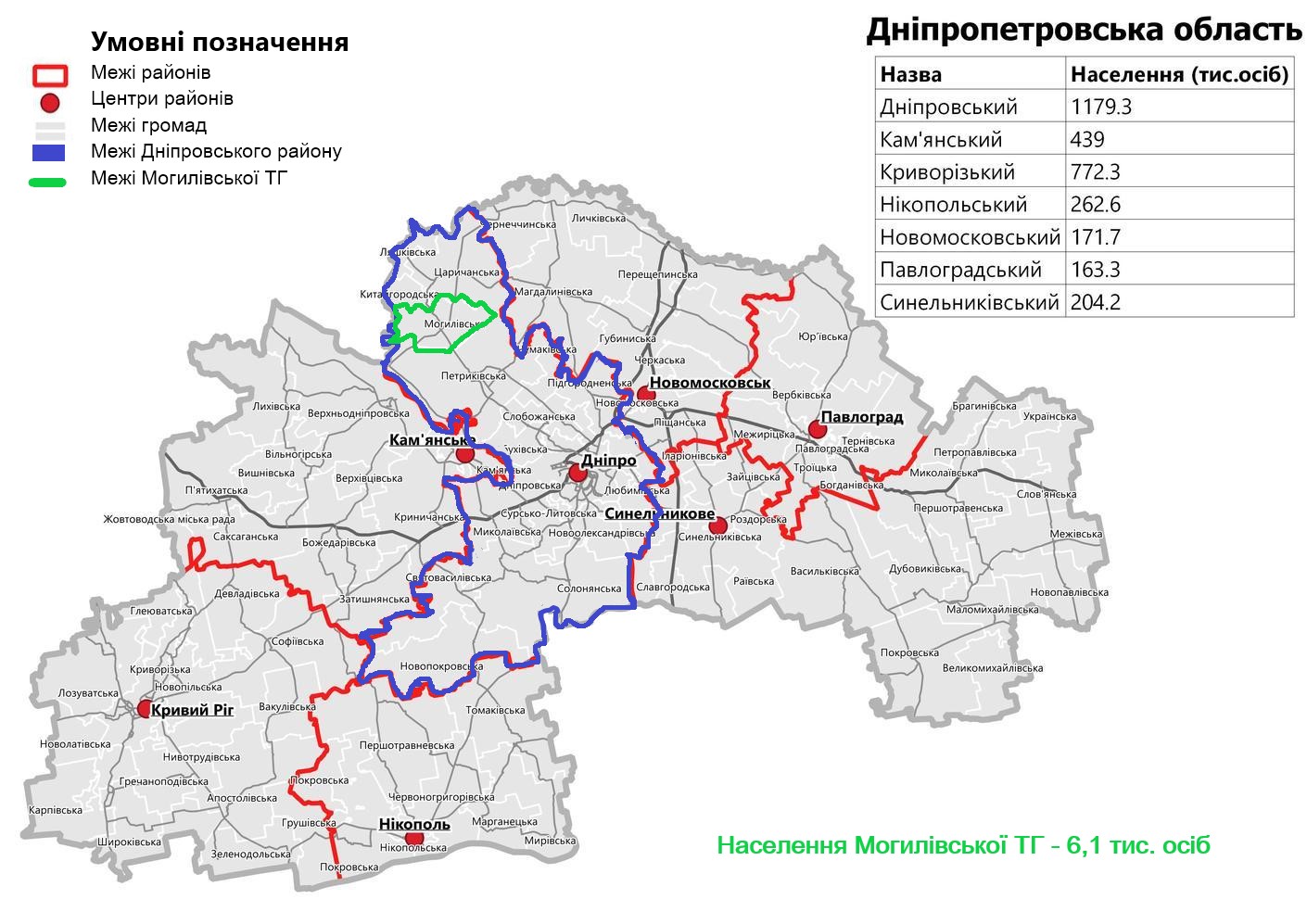 Мал. 4  Могилівська ТГ у складі Дніпропетровської області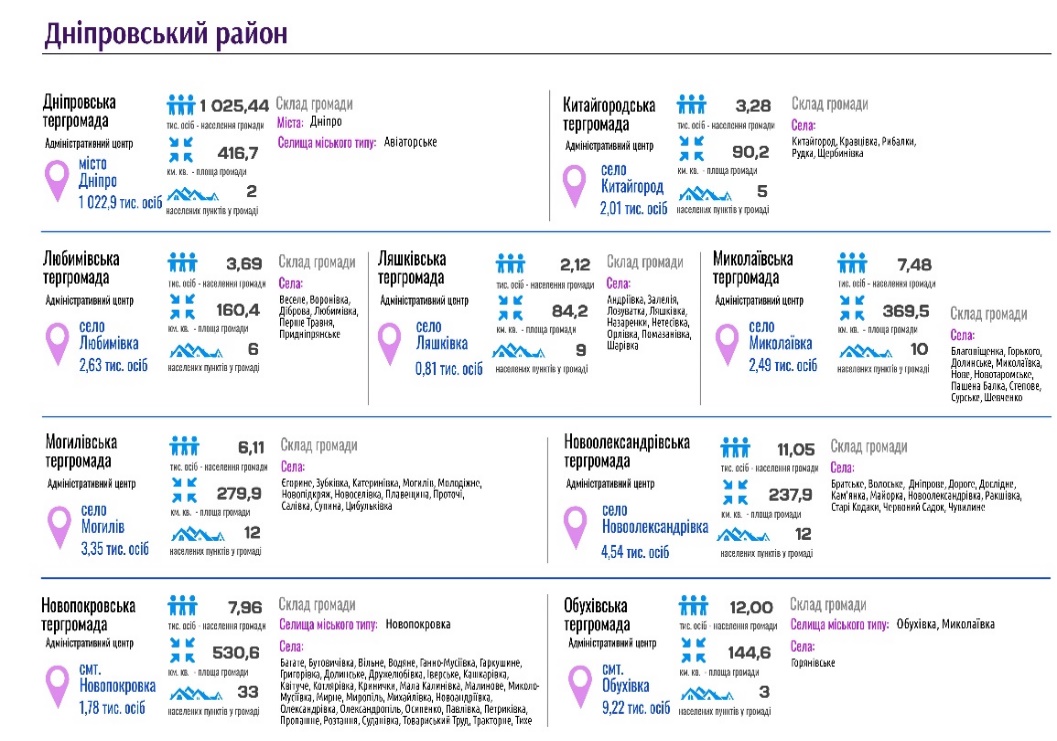 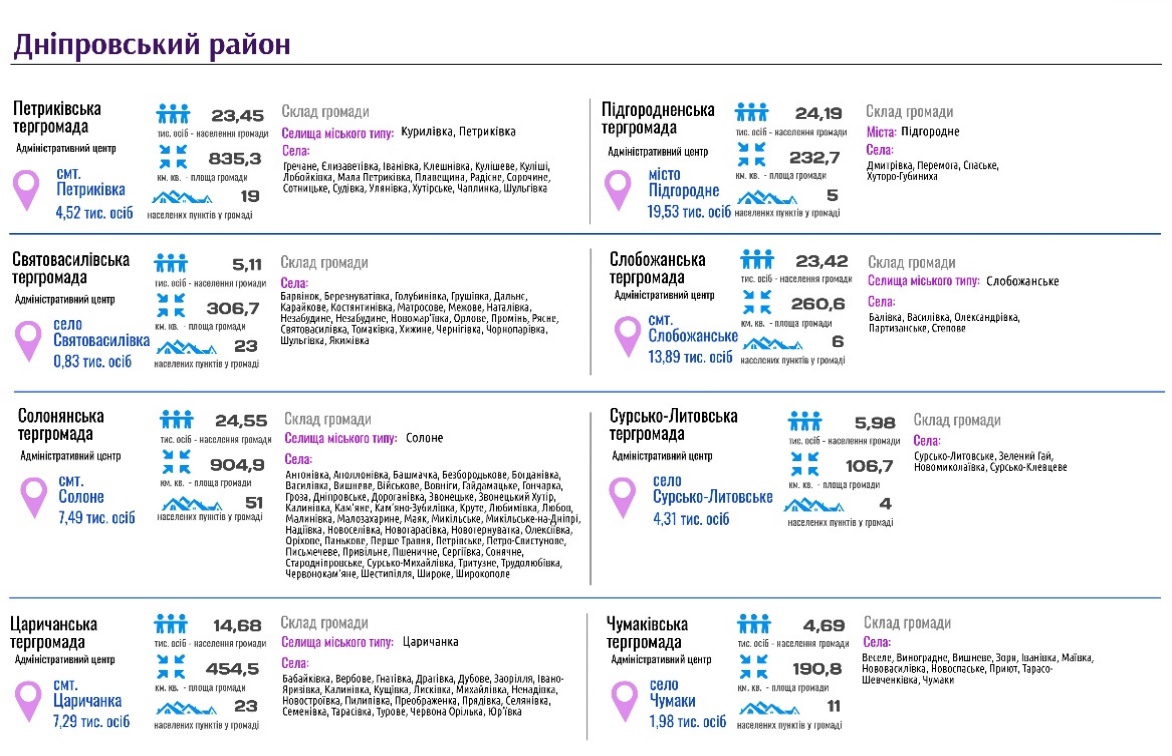        Мал. 5  Статистичні показники сформованих територіальних громад Дніпровського районуВідповідно до частини першої статті 288 Кодексу були призначені перші вибори депутатів, сільського голови Могилівської сільської ради з урахуванням внесених змін до адміністративно-територіального устрою.За підсумками виборів на оновленій території ради рішеннями першої сесії VIII скликання визнані повноваження сільського голови  та депутатів Могилівської сільської ради VІІІ скликання. Адміністративним центром оновленої сільської територіальної громади залишилось село Могилів. Населення переформатованої громади – 6070 осіб.До складу територіальної громади увійшли: частина с.Могилів (Могилівська сільська рада); частина с. Могилів та с.Проточі (Зорянська сільська рада); с.Новопідкряж та с.Супина (Новопідкрязька сільська рада); с.Цибульківка, с.Єгорине, с.Зубківка, с.Катеринівка, сел.Молодіжне, с.Новоселівка, с.Плавещина та с.Салівка (Цибульківська сільська рада)Громада – характеристика апарату управління та послуг, що надаютьсяМогилівська громада на час створення Стратегії надає наступні послуги:Виконавчий комітет. Створений після об'єднання у 2016 році (на час написання Стратегії);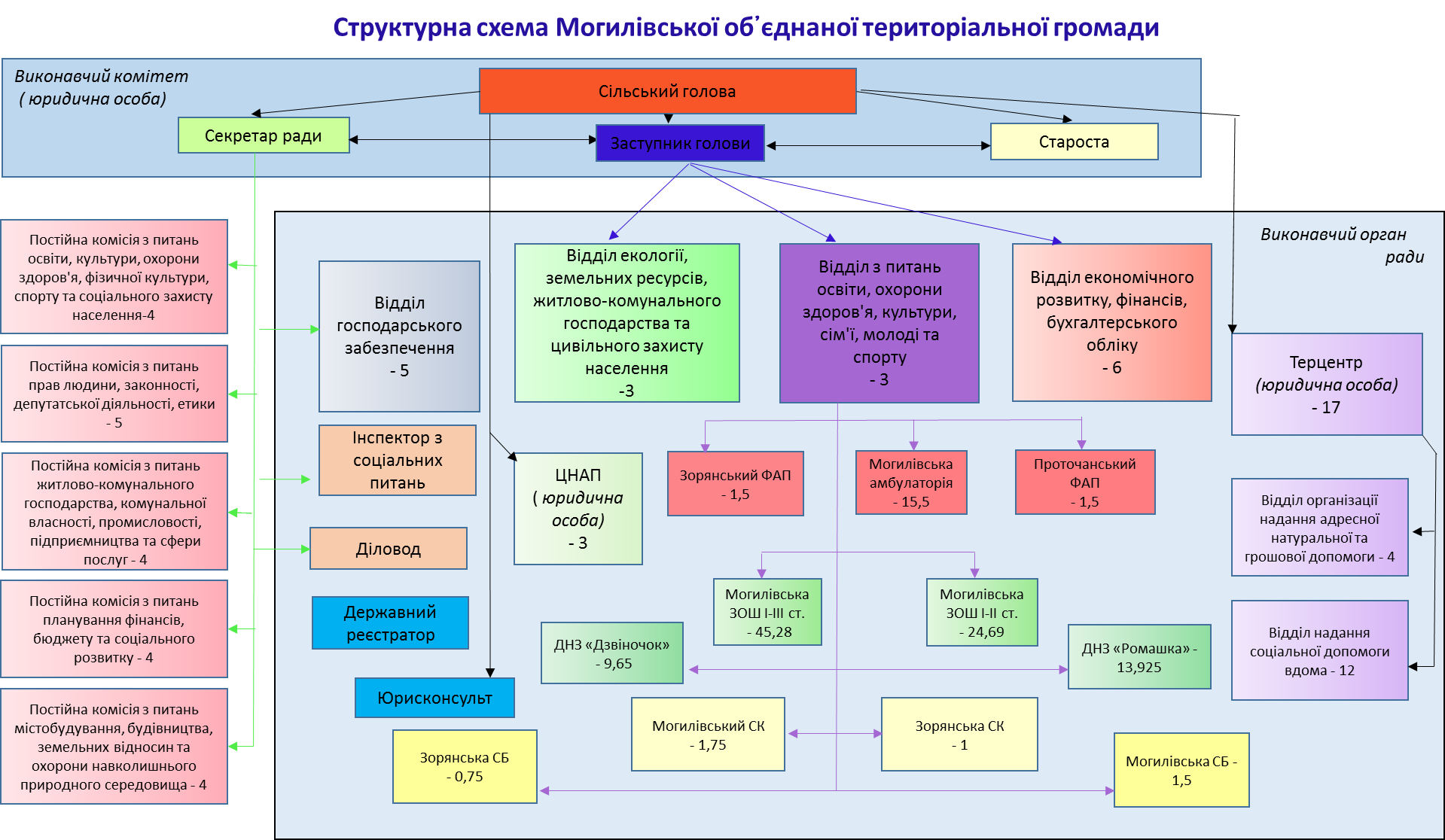 Мал. 5 Структурна схема Могилівської об’єднаної територіальної громади Виконавчий комітет. Оновлений після змін адміністративно-територіального устрою у 2021 році;Структурна схема Могилівської територіальної громади 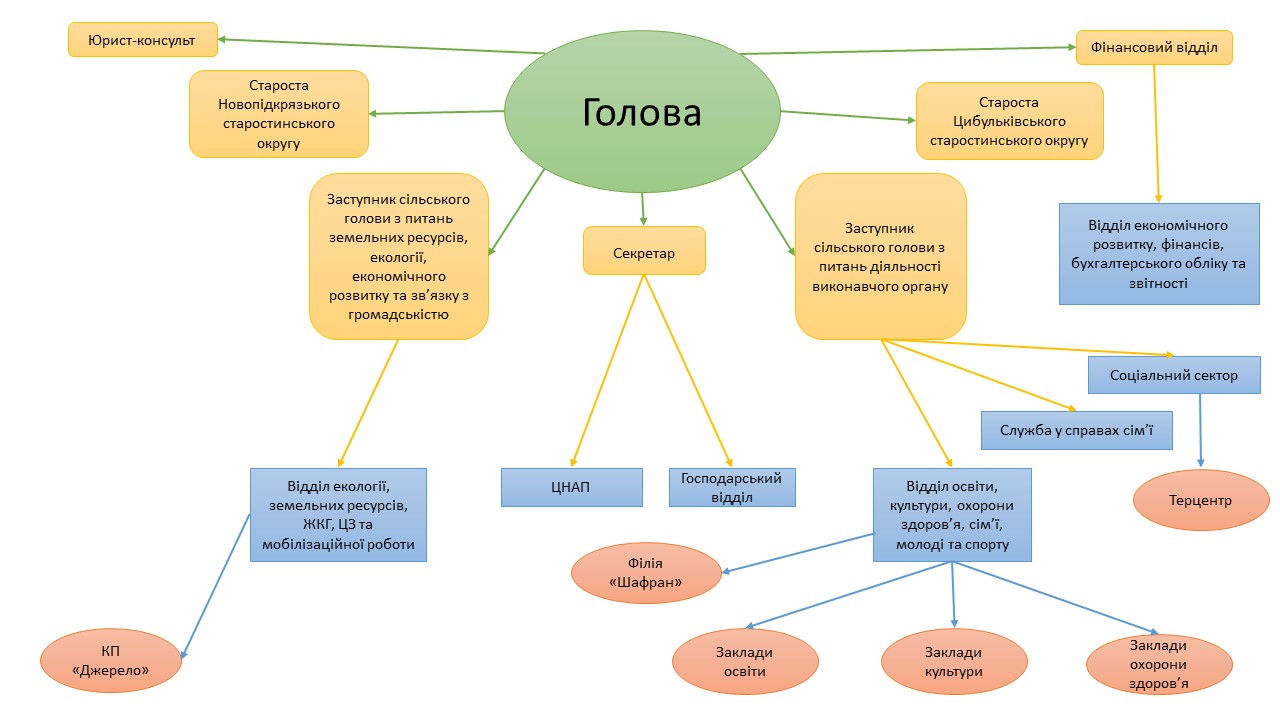 Мал. 6 Структурна схема Могилівської територіальної громади Освіта (2 школи та 2 дитячі садочки). Заклади прийняті від району, потребують ремонту, який робиться у обмеженому обсязі через брак фінансів (на час написання Стратегії);Заклади освіти, прийняті від району у 2016 році, повністю відремонтовані, матеріально-технічна база оновлена. У 2020 році з комунальної власності сіл, селища Царичанського району до комунальної власності Могилівської сільської ради передані 2 функціонуючі та 1 непрацююча школи, 1 функціонуючий та 2 непрацюючих ДНЗ. Приміщення навчальних закладів потребують ремонту. Матеріально-технічна база застаріла. У комунальній власності ради перебувають 10 навчальних закладів, але лише 7 з них, надають освітні послуги мешканцям Могилівської громади:- ОКЗ "Могилівська ЗОШ І-ІІІ ст. ім. І. М. Шишканя";- Могилівська філія І-ІІ ст ОКЗ "Могилівська ЗОШ І-ІІІ ст. ім. І. М. Шишканя";- КЗ "Загальноосвітня школа І-ІІІ ст. с. Молодіжне";- КЗ «Цибульківська загальноосвітня школа І-ІІ ступенів»;- КДНЗ "Новопідкрязький ясла-садок"Казка";- КЗ "Могилівський ДНЗ "Ромашка";- КЗ "Могилівський ДНЗ-2 "Дзвіночок".Культура (2 будинки культури, 2 бібліотеки) (на час написання Стратегії);У лютому місяці 2021 року за підсумками реорганізації Новопідкрязької сільської ради та Цибульківської сільської ради шляхом приєднання до Могилівської сільської ради у комунальну власність громади перейшли 3 сільських будинки культури, один з яких – непрацюючий та 2 бібліотеки. Приміщення навчальних закладів потребують ремонту. Матеріально-технічна база застаріла. Як наслідок, у комунальній власності ради перебувають 9 закладів культури, а саме:- ККЗ "Могилівський сільський будинок культури";- ККЗ "Зорянський сільський будинок культури";- ККЗ "Цибульківський сільський будинок культури";- ККЗ "Новопідкрязький сільський будинок культури";- ККЗ "Молодіжнянський сільський будинок культури";- КЗК "Могилівська сільська бібліотека";- КЗК "Цибульківська сільська бібліотека";- КЗК "Новопідкрязька сільська бібліотека";- КЗК "Зорянська сільська бібліотека.Комунальні послуги (комунальне підприємство, яке б відповідало за стан доріг, вивезення та утилізацію сміття, ремонт комунальної інфраструктури, систематичне прибирання території – відсутнє, тому усі ці питання вирішуються на мінімальному рівні, про що скажемо далі) (на час написання Стратегії);Рішенням Могилівської сільської ради від 14 липня 2017 №291 – 25/VII "Про створення комунального підприємства "Джерело" створене зазначене багатофункціональне комунальне підприємство, яке активно працює. КП «Джерело» займається підтриманням чистоти, забезпеченням благоустрою у громаді , наданням житлово-комунальних послуг, виробничою та торгівельною діяльністю.Соціальний захист. Місцевий центр соціального захисту функціонує з квітня 2016 року і постійно розширює свою діяльність, охоплюючи на даний момент опікою за місцем проживання близько 80 осіб відповідної категорії (на час написання Стратегії); На обслуговуванні у фахівців Центру знаходиться 120 осіб. В рамках міжмуніципального співробітнитництва                                                        з Ляшківською ТГ укладено угоду і включено до штату Центру працівника, який здійснює обслуговування мешканців сусідньої громади. На постійній основі здійснюються заходи щодо підвищення престижу сім’ї, реалізації прав дітей-сиріт і дітей, позбавлених батьківського піклування на виховання у сімейному оточенні, а також забезпечується соціальний супровід сімей з дітьми, малозабезпечених сімей, осіб з інвалідністю та громадян, які опинились в скрутних життєвих умовах. Для забезпечення більш якісної допомоги населенню громади рішенням сесії Могилівської сільської ради від 08 жовтня 2019 року №796 - 49/VІІ «Про створення Служби у справах дітей Могилівської сільської ради» створено Службу у справах дітей, а також сесійним рішенням від 12.02.2021 року №142 - 05/VІІІ «Про внесення змін до рішення сільської ради від 12 лютого 2021 року №142-05/VІІІ "Про внесення змін до рішення сільської ради від 23 грудня 2020 року №81-03/VІІІ "Про затвердження структури, чисельності виконавчого апарату Могилівської сільської ради на 2021 рік та витрат на його утримання» змінено структуру виконавчого комітету, якою до штату виконкому введено сектор соціального захисту населення. Фахівцями ведеться облік сімей з дітьми, які потрапили в складні життєві обставини. Соціальними послугами охоплено 14 сімей, які опинилися в складних життєвих обставинах (виховуються 27 дітей), з них: 2 сім'ї отримують послугу "соціальний супровід", 12 сімей - послугу "консультування".Статуси дітей-сиріт надано двом дітям, статус дітей, позбавлених батьківського піклування не надавалось. На території громади обліковується 6 сімей, в яких під опікою знаходяться діти-сироти, або позбавлені батьківського піклування загальною чисельністю 14 осіб. Крім цього щорічно з місцевого бюджету на підставі рішень Виконавчого комітету надається матеріальна допомога найбільш вразливим верствам населення, фахівцями виконкому та волонтерами громади організовується збір гуманітарної допомоги для малозабезпечених громадян, а також за рахунок коштів спонсорської допомоги до новорічних свят, до Міжнародного дня людей з інвалідністю, до Дня Перемоги, до Дня людей похилого віку, до Дня захисту дітей проводяться заходи та пільговим категоріям населення надається допомога у грошовому та товарному еквіваленті. Адміністративні послуги. У складі виконкому надають послуги "Центр надання адміністративних послуг" та державний реєстратор (інформація на час написання Стратегії);З метою створення сучасного Центру надання адміністративних послуг у приміщенні Могилівського ЦНАПу проведено ремонт, придбано нові меблі  та комп’ютерну техніку, розширено перелік послуг шляхом запровадження пакета послуг соціального спрямування Розроблені інформаційні та технологічні картки адміністративних послуг для суб'єктів господарювання різних форм власності, в тому числі описи та формуляри заяв доступні на інтернет-сторінці громади.Затверджені  70 карток послуг, з яких  20 – соціальних послуг, 7 - призначені для підприємців»В середньому щомісячно обслуговуються 215 клієнтів, проводиться моніторинг задоволеності адміністративними послугами. Затверджена «Програма  розвитку і підтримки сфери надання адміністративних послуг у Могилівській ОТГ на 2019-2021роки». У 2021 році планується оновлення матеріально-технічної бази у зв’язку із запровадженням послуг соціального спрямування, а також придбання необхідного обладнання та організація надання паспортних послуг.Медичні послуги. З метою забезпечення населення громади якісними медичними послугами Могилівська сільська рада передає в район кошти "Медичної субвенції з державного бюджету місцевим бюджетам" та спрямовує додаткові видатки з місцевого бюджету на утримання закладів охорони здоров'я. (інформація на час написання Стратегії).З 1 квітня 2020 року таке поняття як «медична субвенція з держбюджету» відсутнє. Натомість НСЗУ закуповує                                   у лікарень медичні послуги і за які сплачує гроші згідно з тарифами. Скільки лікарня заробить, стільки й отримає. Тобто зарплата лікарів залежить від того, скільки і яких медичних послуг вони надали пацієнтам.Всі заклади охорони здоров’я, для того щоб  працювати з НСЗУ, змінили статус і стали комунальними некомерційними підприємствами (КНП), підписали угоду з НСЗУ, отримали ліцензію на надання медичної допомоги, комп’ютеризувались і підключились до медичної інформаційної системи.Мешканці громади отримують фахову медичну допомогу первинного та вторинного рівня здебільшого у комунальних закладах Царичанської селищної ради. З метою забезпечення наближення висококваліфікованих та якісних медичних послуг до всіх верств населення, профілактики та забезпечення раннього виявлення захворювань, підвищення рівня ефективності використання ресурсів, щорічно з місцевого бюджету  виділяються кошти на утримання КНП «Царичанський ЦПМС» ЦСР та КП «Царичанська ЦЛ»ЦСР в рамках виконання заходів «Програми розвитку та підтримки галузі охорони здоров’я Могилівської територіальної громади на 2021 – 2025 роки» .Послуги, що надаються громадою фінансуються з різних джерел: першочергово – за рахунок коштів місцевого бюджету, а також за рахунок коштів субвенцій і дотацій бюджетів різних рівнів та місцевих підприємств та фермерів (для реалізації проектів соціально-економічного та культурного розвитку громади). Ця інформація залишається актуальною і на сьогодні.Голова практично не має опозиції. Рада створила 5 комісій: [1] з питань освіти, культури, охорони здоров’я, фізичної культури, спорту та соціального захисту; [2] з питань прав людини, законності, депутатської діяльності та етики; [3] з питань житлово-комунального господарства, комунальної власності, промисловості, підприємництва та сфери послуг, [4] з питань планування, фінансів, бюджету                                      та соціального розвитку; [5] з питань містобудування, будівництва, земельних відносин та охорони навколишнього природного середовища. 18 грудня 2016 було обрано старосту села Проточі. Ця посада приблизно відповідає посаді польського солтиса. (інформація на час написання Стратегії).На місцевих виборах 25 жовтня 2020 року п’ятий раз поспіль у конкурентній боротьбі (4 кандидата на посаду сільського голови) з результатом у 44% переміг діючий голова громади Валерій Дружко. Це говорить про всебічну підтримку і довіру населення Могилівської громади. У депутатський корпус Могилівської сільської ради VІІІ скликання  обрано 22 депутата. Затверджено перелік та персональний склад 4 постійних комісій ради громади, а саме:1. Постійна комісія з питань прав людини, законності, депутатської  діяльності, регламенту;2. Постійна комісія з питань фінансів, бюджету планування  соціально-економічного розвитку, інвестицій та міжнародного співробітництва;3. Постійна комісія з питань земельних відносин, природокористування,  планування території, будівництва, архітектури, охорони пам’яток, історичного середовища та благоустрою ;4. Постійна комісія з питань комунальної власності,  житлово-комунального господарства, енергозбереження та транспорту, освіти, культури, охорони здоров’я, соціального захисту населення, молоді та спорту.Рішенням сесії Могилівської сільської ради від 09 грудня 2020 року № 16-02/ VІІІ «Про утворення старостинських округів на території Могилівської сільської ради та затвердження Положення про Старосту» створено два старостинські округи, а саме:-        Новопідкрязький старостинський округ з центром в селі Новопідкряж до складу якого входять: села: Новопідкряж, Супина, Проточі.-	Цибульківський старостинський округ з центром в селі Цибульківка до складу якого входять: села:  Цибульківка,  Єгорине, Зубківка,  Новоселівка, Плавещина, Салівка, Катеринівка, селище Молодіжне.Рішенням сесії Могилівської сільської ради від 23 грудня 2020 року № 106-03/ VІІІ «Про затвердження старости сіл Цибульківка, Єгорине, Зубківка, Новоселівка, Плавещина, Салівка, Катеринівка, селище Молодіжне з центром у селі Цибульківка в межах Цибульківського старостинського округу» на посаду старости затверджено Сало Марину Віталіївну.Проект рішення «Про затвердження старости сіл Новопідкряж, Супина, Проточі в межах Новопідкрязького старостинського округу» неодноразово виносився на розгляд сесії, але наразі рішення залишається неприйнятим через недосягнення спільної згоди між  депутатським корпусом щодо кандидатури на посаду старости.Структура виконкому дотепер перебуває в фазі формування. Затверджена на 2017 рік структура та штатний розпис (28 посад) містить 7 вакансій, перед усім йдеться про посади, що вимагають спеціалістів з вищою освітою. Окрім керівництва структура  містить 4 відділи:  Відділ економічного розвитку, фінансів, бухгалтерського обліку та звітності (вакансії на посади начальника та одного спеціаліста); Відділ екології, земельних ресурсів, житлово-комунального господарства, цивільного захисту та мобілізаційної роботи;Відділ освіти,  культури, молоді і спорту (вакантні посади начальника і одного спеціаліста); Відділ господарського забезпечення (уможливлює функціонування виконкому – це водій, сторож, прибиральниця). (інформація на час написання Стратегії).Структура виконкому докорінно змінилась. Затверджена на 2021 рік структура та штатний розпис (38,5 посад) містить 11 вакансій, перед усім йдеться про посади, що вимагають спеціалістів з вищою освітою. Керівний склад апарату громади збільшився. У новообраній раді до його складу входять:Сільський голова;Секретар ради;Заступник сільського голови з питань діяльності виконавчих органів;Заступник голови з питань земельних ресурсів, екології, економічного розвитку та зв'язку з громадськістю;Керуючий справами (посада вакантна);Староста Цибульківського старостинського округу;Староста Новопідкрязького старостинського округу (посада вакантна).Окрім керівництва структура налічує , 7 відділів:  Відділ бухгалтерського обліку та звітності (вакансії на посади головного та провідного спеціалістів); Відділ екології, земельних ресурсів, житлово-комунального господарства, цивільного захисту та мобілізаційної роботи (вакансія на посаду спеціаліста ІІ категорії);Відділ освіти, культури, молоді і спорту (вакантна посада спеціаліста ІІ категорії); Сектор соціального захисту населення;Служба у справах дітей (вакансії на спеціалістів І та ІІ категорії);Центр надання адміністративних послуг (структура ЦНАПу доповнена посадою реєстратора);Відділ господарського забезпечення (вакантні посади водія та електрика).У структурі апарату виконкому поза відділами наявна посада 1,0 штатної одиниці спеціаліста ІІ категорії з посадовими обов’язками юриста, яка наразі є вакантною.Крім цього за межами апарату з 04.01.2021 року в статусі юридичної особи функціонує новостворений фінансовий відділ Могилівської сільської ради у якому працюють 3 фахівці ( згідно штатного розпису 4 штатних одиниці). У фазі організації перебуває Центр надання адміністративних послуг – ЦНАП. Наразі в ньому працюють дві особи з передбачених чотирьох. Центр вирішує питання реєстрації за місцем проживання, видає довідки про склад сім’ї (необхідні між іншим для отримання соціальної допомоги), ведення спільного господарства, довідки у спадкових справах і т. ін. Важливим напрямком роботи центру є видача довідок про місце проживання, зважаючи на зміну назв вулиць. У майбутньому (коли з’являться спеціалісти і будуть прийняті відповідні їх посадам повноваження) ЦНАП буде вести справи реєстрації цивільного стану, державної реєстрації бізнесу, державної реєстрації власності на землю. Виконком працює прозоро, існує інтернет-сторінка з основними та своєчасно розміщеними поточними документами. Триває ремонт будинку, після об’єднання громад у ньому бракує місця і влада замислюється над придбанням сусіднього приміщення, яке знаходиться в приватній власності. (інформація на час написання Стратегії).Ця інформація залишається актуальною і на сьогодні.Проблеми, пов’язані з адміністрацією: Нестабільне законодавство, відсутність правових норм, які б дозволяли органам місцевого самоврядування приймати довготермінові рішення. Надмірно велика кількість локальних справ, в яких ключові рішення приймаються на рівні влади району або області. Дуже багато рішень, які формально мають прийматися владою громади, а насправді вимагають узгодження на рівні району, області і навіть центру. В принципі в законодавстві відсутні норми, які б однозначно окреслювали завдання громади. Діючий закон про місцеве самоврядування від 1997 року не розрізняє чітко об’єднану громаду та не об’єднану, наприклад, ніхто не зміг назвати норми, на підставі яких об’єднана громада приймає на себе утримання закладів освіти, а не об’єднана – ні. Певною мірою на це вказують норми бюджетного кодексу, у якому читко визначено на вирішення яких завдань громада може витрачати державні гроші, та на що отримує субвенції та дотації. (інформація на час написання Стратегії).Документ № 280/97-ВР ЗУ - «Про місцеве самоврядування в Україні» і наразі залишається чинним. Остання редакція відбудеться 26.05.2022 року і стосуватиметься внесення змін до деяких законодавчих актів України щодо планування використання земель  та вдосконалення системи управління та дерегуляції у сфері земельних відносин.17.11.2020 року за № 1009-IX з необхідними техніко-юридичними правками Верховна рада України прийняла закон «Про внесення змін до деяких законів України щодо впорядкування окремих питань організації та діяльності органів місцевого самоврядування і районних державних адміністрацій».Законом врегульовано окремі питання організації та діяльності органів місцевого самоврядування та районних державних адміністрацій у зв’язку зі змінами в адміністративно-територіальному устрої України.Законом внесено зміни до законів України «Про місцеве самоврядування в Україні», «Про місцеві державні адміністрації»,                         «Про Кабінет Міністрів України», «Про державну реєстрацію юридичних осіб, фізичних осіб - підприємців та громадських формувань».Зокрема, положеннями Закону врегульовуються питання:- припинення повноважень сільських, селищних, міських голів, сільських, селищних, міських рад, їхніх виконавчих органів, районних рад у зв’язку зі змінами в адміністративно-територіальному устрої України;- реорганізації сільських, селищних, міських рад, їхніх виконавчих органів, районних рад як юридичних осіб публічного права,  у зв’язку зі змінами в адміністративно-територіальному устрої України;- правонаступництва щодо майна, прав та обов’язків територіальних громад, території яких були включені до територій територіальних громад, затверджених Кабінетом Міністрів України;- правонаступництва щодо майна, прав та обов’язків районних рад, які представляли спільні інтереси територіальних громад ліквідованих районів;- продовження до закінчення бюджетного періоду виконання бюджетів територіальних громад, прийнятих до затвердження Кабінетом Міністрів України територій територіальних громад в регіонах України, та бюджетів районів, які ліквідовані Верховною Радою України;- утворення та реорганізації районних державних адміністрацій, у зв’язку зі змінами в адміністративно-територіальному устрої України;- особливостей державної реєстрації щодо органів місцевого самоврядування та районних державних адміністрацій як юридичних осіб публічного права, у зв’язку зі змінами в адміністративно-територіальному устрої України.Великі кадрові проблеми, потреба у менеджерах з інвестиційної діяльності, спеціалістах у сфері комунальних послуг, управління освітою, культурою, проектами, охороною здоров’я і т. ін. Проблеми поглиблюються через відсутність закону про роботу в органах місцевого самоврядування, особливо у питанні оплати праці. Зараз закон визначає заробіток працівників на рівні половини мінімальної заробітної плати (відповідно до розпорядження Кабінету Міністрів посадовий оклад працівників виконкомів складає 1723 гривні на місяць!) Решту мають складати премії, нарахування яких залежить від рішення сільського голови. (інформація на час написання Стратегії).Наразі твердження експертної групи з написання Стратегії залишаються актуальними, не дивлячись на те, що  питання з оплати праці дещо законодавчо урегульовано. Мінімальний оклад посадової особи ОМС згідно ПКМУ 268 становить 4500 грн. Проте максимальний розмір дозволеної надбавки за особливі досягнення в праці становить 50% від окладу, з урахуванням рангу  та надбавки за вислугу років. Як наслідок, загальний розмір заробітної плати молодого спеціаліста – посадової особи ОМС тримається на рівні затвердженої мінімальної заробітної плати, що приблизно на 30% менше ніж середньостатистичний розмір заробітної плати по країні.За великим рахунком у жодній сфері не вирішені комунальні проблеми. Існує нагальна потреба напрацювання системи їх вирішення, можливо, створення комунального підприємства, яке буде відповідати за стан доріг, вивезення та утилізацію сміття, ремонт комунальної інфраструктури, постійне прибирання території. Наразі ці питання знаходиться у стадії вирішення. (інформація на час написання Стратегії).Рішенням сесії Могилівської сільської ради від 14 липня 2017 №291 – 25/VII "Про створення комунального підприємства "Джерело" створене багатопрофільне комунальне підприємство, яке займається наданням комплексу послуг, спрямованих на задоволення першочергових життєвих потреб населення. Громада прагне управляти первинною медичною допомогою, це питання особливо непокоїть людей, вони переконані, що у цій справі відбувається постійне погіршення. Громаду обслуговує один сімейний лікар досить поважного віку. Укладені угоди на проходження інтернатури з 2 студентами Медичної академії (до речі корінними жительками села Могилів) .Отже, існує кадрова проблема, перед усім – нестача лікарів сімейної медицини, можливо буде вирішена. (інформація на час написання Стратегії).Питання щодо створення власного комунального некомерційного підприємства  медичного профілю і наразі є актуальним. Не дивлячись на залучення у громаду двох молодих сімейних лікарів кадрове питання залишається відкритим через їх відпуски по догляду за дітьми до трьох років. У громаді достатньо високий рівень суспільної активності. Діє 9 організацій, таких як спортивні клуби, мисливське товариство, жіноча та молодіжна організації, молодіжна рада та шкільне самоуправління. Однак існує потреба в організації сталих інструментів мотивування до створення нових організацій та у інтегрованій співпраці органів самоврядування з неурядовими організаціями. (інформація на час написання Стратегії).З метою активізації окремих громадян та інститутів громадянського суспільства до прийняття управлінських рішень та участі                                у житєвоважливих процесах громади нову редакцію Статуту громади, затвердженого рішенням сесії Могилівської сільської ради                             від 09 грудня 2020 року № 14-02/VIII «Про затвердження Статуту територіальної громади Могилівської сільської ради Дніпропетровського району Дніпропетровської області», доповнено додатками щодо механізмів участі, які врегульовують процедури безпосередньої реалізації визначених законом прав на громадську участь; забезпечують нормативне регулювання процесу реалізації механізмів участі – як задля того, аби захистити саме право на участь, так і задля недопущення зловживання ним на шкоду громади; встановлюють послідовність й чіткість процедури, визначають дійових осіб процесу та їхні ролі; захищають дійових осіб від взаємного диктату – через процедурні приписи та поетапність процесу в часі.Місцева спільнота підтримує владу громади, принаймні ми не помітили жодної значної опозиції. Із нечисленних розмов, в яких не брали участі представники влади, зрозуміло, що в даний момент ніхто не бачить альтернативи діючому голові та його оточенню. (інформація на час написання Стратегії).Підтвердженням цьому твердженню є результати виборів сільського голови 2020 року.Проблеми та потреби органу місцевого самоврядуванняКомунальна інфраструктураОдним із найбільш серйозних викликів, що стоять перед громадою, є створення та подальше управління комунальною інфраструктурою. Мешканці розуміють, що не тільки родючі землі, але й краса їхнього краю, вода, ліс, луки можуть приносити заробітки у туристичній сфері. Нажаль стан інфраструктури перешкоджає цим планам. Загалом в усіх сферах відповідальності громади існують величезні потреби. А саме:Сміття: на території громади та в близьких околицях відсутнє паспортизоване сміттєзвалище, відсутні система та обладнання для вивезення і утилізації відходів, прибирання та упорядкування населених пунктів громади. Відходи домашнього господарювання мешканці утилізують на власний розсуд з великою шкодою для довкілля. Публічні місця зелених насаджень занедбані. Прибиранням займаються самі мешканці, громадські роботи фінансово і матеріально підтримуються владою та місцевими фермерами. Території навколо шкіл, дитячих садочків та пам’ятників впорядковані та прибрані. Задекларовані потреби у цій сфері – це дотримання чинного законодавства у сфері поводження з відходами, а саме: забезпечення постійного і систематичного вивезення сміття, утримання в чистоті публічного простору, створення (здебільше відновлення)                         рекреаційних зон (інформація на час написання Стратегії).Робоча група з актуалізації Стратегії зазначає, що на території с. Могилів та с. Проточі з 2019 року організовано централізований  збір сміття, але активність громадян щодо укладення договорів на вивіз сміття залишається на низькому рівні. Послуга надається КП «Джерело»МСР, але даною послугою не охоплені приєднані у 2021 році населені пункти колишніх Новопідкрязької та Цибульківської сільських рад. Відкритими залишається питання сортування сміття  та облаштування паспортизованого сміттєзвалища. Вода: каналізація та водогони на території громади відсутні. Вода в будинках громадського користування (виконком, школи, медичні заклади та заклади соціальної сфери) береться з малих локальних свердловин, стоки зливаються у вигрібні ями. Домашні господарства використовують воду з колодязів, стоки зливаються до вигрібних ям, розташованих поряд. Окрім поодиноких випадків (голова наводить лише декілька таких прикладів) ями не герметичні,  стоки не вивозяться, а всотуються в землю. Немає мови про будь-яке очищення нечистот. За такого стану справ найнагальнішою потребою є забезпечення усіх мешканців чистою водою. (інформація на час написання Стратегії).Стан справ щодо організації водопостачання та водовідведення на території ради залишився без змін.Дороги: громада утримує 145 км (2021 рік -276,68 км) комунальних доріг. Значна їх частина –  то ґрунтові дороги, усі вони потребують капітального ремонту. Жодна з доріг не освітлена, так само відсутнє освітлення і в центрі села. Ночами місцевість занурюється у темряву, що викликає у мешканців відчуття небезпеки. Зовсім не освітленою є головна, рухлива дорога загальнодержавного значення, яка проходить територією всієї громади. Важко визначити хто відповідає за прибирання снігу. Під час діагностики ми з великим клопотом проїжджали через снігові замети (інформація час написання Стратегії).Робоча група з актуалізації Стратегії зазначає, що протяжність комунальних  доріг у зв’язку зі змінами територіальних меж громади збільшилась майже вдвічі і у 2021 році становить 276,68 км. Стан вулично-дорожнього покриття здебільшого потребує ремонту, але кошти у місцевому бюджеті на проведення капітальних ремонтів доріг місцевого значення відсутні. Ситуація з вуличним освітленням суттєво покращилась, але це стосується с. Могилів та с. Проточі, оскільки протягом 2017-2021 років в цих населених пунктах провели монтаж мереж вуличного освітлення протяжністю 72500 метрів. Проблемним залишається питання освітлення старостинських округів на приєднаних територіях. Необхідний метраж систем вуличного освітлення становить 80500 м.Будинки громадського користування. Їх достатньо багато (школи, будинки культури, медичні заклади, адмінбудівля сільської ради). Усі вони потребують ремонту та переобладнання. В центрі села розташований великий будинок культури, з’єднаний з не відремонтованим спортивним залом, що не функціонує вже багато років. Як і більшість споруд, зведених у часи мегаломанії сьогодні він занадто великий порівняно з потребами та економічними можливостями громади. Школа, яка забезпечує високий рівень освіти, так само вимагає ремонту, треба терміново замінити небезпечний дах, а обіцяні на це гроші з центру так і не надходять. Малій громаді належить прийняти важке рішення у зв’язку з існуванням двох відносно великих шкіл, розташованих недалеко одна від одної. З одного боку стоїть демографічна та економічна ситуація, а з іншого – креативний колектив вчителів та воля мешканців (інформація на час написання Стратегії).Робоча група з актуалізації Стратегії зазначає, що у зв’язку зі змінами адміністративно-територіального устрою громади кількість адміністративних приміщень ради суттєво збільшилась і передані при реорганізації Цибульківської та Новопідкрязької сільських рад будівлі потребують ремонту. У 2017- 2018 роках-проведено комплекс робіт по проекту «Капітальний ремонт спортивної зали Могилівського сільського Будинку Культури за адресою: вул. Дніпропетровська,1,                   с. Могилів, Царичанський район, Дніпропетровська область», яка є частиною приміщення Могилівського СБК. Наразі на базі спортивної зали функціонує новостворений комунальний спортивний заклад. Інтернет: загальнодоступна Інтернет-мережа відсутня. Власники мереж не зацікавлені у забезпеченні Інтернетом малих сіл. (інформація на час написання Стратегії).Робоча група з актуалізації Стратегії зазначає, що протягом останніх років співпраця з телекомунікаційними підприємствами-провайдерами сприяє продовженню роботи у напрямку розвитку мережі швидкісного Інтернету в населених пунктах ради. Наразі територія охоплення становить 55% від загальної території громади. З метою покращення можливості отримання вільного доступу до мережі Інтернет громадян через бездротову мережу wi-fi   у громадських місцях та покращення доступу до публічної інформації у сільській місцевості розпочато побудову широкосмугової мультисервісної (мережі) інфраструктури, у тому числі із застосуванням механізмів державно-приватного партнерства на всій території громади (підключено Інтернет у всі адміністративні будівлі ради, заклади громади, ТОВ «Перша телекомунікаційна компанія» надано дозвіл на розробку ПКД та прокладання оптичного кабелю по території громади.)Могилівська громада віддавна забезпечена газом та електроенергією, однак влада громади не має впливу на їх вартість, оскільки цінова політика визначається приватними компаніями – монополістами з надання послуг. Газові труби прокладені над землею на висоті близько двох метрів. Це неймовірно шкодить красі українських сіл, але сьогодні не вигляд труб турбує селян, а ціна газу. Звідси пошуки інших джерел енергії (між іншим – поширене вирубування дерев у лісах та лісосмугах) а також внесення до програм розвитку заходів з енергонезалежності та енергозбереження.  Впровадження заходів з альтернативної енергогенерації та енергозбереження дасть змогу суттєво зекономити фінансовий ресурс як влади так і безпосередньо мешканців громади (інформація на час написання Стратегії).Твердження, напрацьовані робочою групою з розробки Стратегії, і наразі є актуальними.Економічні потреби та проблемиМогилівська ОТГ – типова землеробська громада. Більшість її мешканців працюють на власних присадибних ділянках, або орендують земельні ділянки для здійснення підприємницької діяльності. До середини 90-х років на території громади господарювали два колгоспи, а саме: "Прогрес" та "Зоря".( з урахуванням приєднаних територій – колгоспи ім. Щорса, ім. Фрунзе та радгосп ім. Тельмана)  У 1995 році вони були ліквідовані, а земля була розпайована між їх членами. Розмір паю у кожному колгоспі залежав від кількості землі та кількості колгоспників. Новий власник ділянки не має змоги її продати (натомість ділянки можуть передаватися у спадок), але може здати в оренду. Відразу з’явилися охочі до оренди. Деякі з них створили великі товариства з обмеженою відповідальністю, інші –  фермерські господарства. Частина колишніх колгоспників самостійно господарює на своїй землі (одноосібні господарства). Розмір орендної плати залежить від розміру ділянки та домовленості партнерів. З отриманої інформації знаємо, що це може бути від декількох тисяч до кільканадцяти тисяч гривень річних у готівці або сировиною. ( наразі середній розмір орендної плати за пай становить 10,0 тис.грн.). За наданою інформацією здача землі в оренду в Могилівській громаді завершена. Землеробських підприємств різного розміру (від кількасотгектарних до кількадесятигектарних фермерських господарств та товариств) налічується 58. (на оновленій території – 76). Окрім того є велика кількість так званих одноосібних родинних господарств. Найбільший економічний вплив на громаду має французька фірма "Maisadour Semences Ukraine", а також Могилівське ХПП – фірма, яка закуповує та надає послуги зі зберігання зерна. Із суто економічної точки зору спосіб господарювання визначається бажанням якомога швидше отримати прибуток. Якщо за колгоспів рослинництво поєднувалося із тваринництвом, то тепер господарства відмовилися від вирощування худоби, а вирощування рослин обмежилося декількома сортами, тими, що найлегше продаються (кукурудза, соняшник, пшениця, ячмінь). Це має екологічні наслідки (виснаження чорноземних ґрунтів, про що місцеві говорять із великим занепокоєнням), а також соціальні. Рослинництво, на відміну від скотарства, є сезонною працею і коли сезон завершується багато людей залишаються без роботи. Частина з них знаходить роботу у Дніпрі, що спричиняє додаткові проблеми, адже відповідно до українського законодавства податок з фізичних осіб сплачується за місцем реєстрації роботодавця. Із розмов з представниками місцевої влади ми дізналися, що вони не пов’язують соціально-економічний розвиток громади лише з аграрною сферою. Вони переконані у великому природному та культурному потенціалі громади і вбачають важливий чинник її розвитку у туризмі та рекреації. Відносно мала відстань до великих міст (Дніпро, Кам’янське, Полтава) може зробити ці плани реальними. Загалом економічні проблеми є такими: Влада громади не має впливу на землі поза населеними пунктами. Адміністративні рішення щодо землі приймаються на обласному рівні. Це державна проблема, що витікає із законодавства. З великої кількості висловлювань представників центральної влади (утім і Прем’єра Гройсмана) випливає, що закони будуть змінені і громада буде господарем своєї території. Наразі такі зміни не відбулися. Опір тому чинять великі орендарі (олігархи), яким легше домовлятися на рівні області, ніж з кожною малою громадою (інформація на час написання Стратегії).З 27 травня 2021 року вступив у дію закон 2194 (“Про внесення змін до Земельного кодексу України та інших законодавчих актів щодо удосконалення системи управління та дерегуляції у сфері земельних відносин”). З цієї дати всіма землями сільськогосподарського призначення, а також об’єктами водного фонду та промисловістю, окрім землі де розміщені державні підприємства, розпоряджаються місцеві громади. Експертиза землевпорядної документації, відповідно до закону, вилучена із повноважень Держгеокадастру. Проведена інвентаризація і упорядкування дають змогу ефективніше контролювати використання земель, що у свою чергу збільшить інвестиційну привабливість територіальної громади та дозволить залучити додаткові інвестиції, а відкритий ринок землі дозволить фермерам масштабніше інвестувати у свій бізнес.Прогалини у податковій системі. Ця проблема називається найчастіше серед причин нестачі фінансів на розвиток у бюджеті громади. Методи несплати або зменшення податків різні, частина неплатників використовує для цього політичні впливи, що однак не зменшує їх наполегливості у вимаганні безкоштовних громадських послуг, наприклад таких, як ремонт доріг та вуличне освітлення. Значна частина сезонних робітників працює в тіні. Специфічною формою зменшення оподаткування є недобросовісні операції при орендуванні ділянок. Власник ділянки, який господарює на ній сам, платить менший податок з особистих доходів ніж орендар, а оскільки останній зазвичай сплачує податок за власника, то сторони приховують факт оренди. (інформація на час написання Стратегії).Висновки, зроблені робочою з розробки Стратегії, не втратили свою актуальність і сьогодні.Нестача освічених кадрів, здатних задовольнити потреби місцевого бізнесу і створити нові місця праці. Низька якість життя не дає можливості залучати нові кадри з-поза меж громади. (інформація на час написання Стратегії).Твердження розробників Стратегії залишається без змін.Брак досвіду партнерської співпраці, неготовність до кооперації. Спроби деяких фермерів у створенні малих форм кооперації (наприклад для закупівлі комбайна) закінчилися нічим. Люди бояться об’єднань, не довіряють один одному. (інформація на час написання Стратегії).У 2018 році на території громади утворився СОК "Перший Ягідний", який спеціалізується   на вирощуванні органічної малини, ожини, лохини, смородини, полуниці.  Позитивним зрушенням у розвитку тваринництва є реєстрація на території громади у 2019 році сільськогосподарського обслуговуючого кооперативу "Екокрай Журавський".Робоча група з актуалізації Стратегії відмічає відсутність активності мешканців щодо створення енергетичних кооперативів.Більшість робочих місць є сезонними через домінування рослинництва, а не тваринництва та переробки. Сезонність має економічні та суспільні наслідки. Нарікання на відсутність місць праці – одна із головних тем розмов у громаді.Слабка Інтернет-мережа ускладнює контакт із світом, доступ до інформації, працю на базі мережі ІТ. Якщо ця ситуація радикально не зміниться, то важко буде розвивати туристичну галузь. Інтернет, вочевидь є головною умовою залучення кадрів, про які йшлося вище.Мале підприємництво діє головним чином у сфері торгівлі та послуг. Однак, є перспектива створення сільськогосподарських виробничих та переробних кооперативів. Громада має добре підґрунтя та умови для організації туризму і відпочинку (красива річка, озеро, ліси). Бази відпочинку та молодіжні табори, належать власникам з-поза громади, а отже вона не має на них впливу і не отримує від них прибутків. Частина з цих споруд зведена ще у радянські часи і зараз занепадає.Низька ініціативність та відсутність місцевої підтримки малого підприємництва з виробництва або надання туристичних послуг. Створення нових виробничих фірм наштовхується на величезні бюрократичні проблеми в державних установах поза громадою. Учасники зустрічей з великим інтересом дослухалися до таких пропозицій як створення інкубатора підприємництва, школи лідерів та сільських менеджерів. Однак вбачають у тому перешкоди, про які вже згадувалося раніше: відсутність освічених кадрів. П’ять попередніх висновків робочої групи з розробки Стратегії не втратили свою актуальність і сьогодні.Природне середовищеВлада громади усвідомлює ключове значення екологічних питань і той обсяг роботи, який треба зробити у цьому напрямку. Тим більше, що подальший соціально-економічний розвиток громади пов’язується із сільським господарством та туризмом. Водночас відомо, що екологічна свідомість людей дуже низька, і через це важко сподіватися на досягнення суспільної згоди щодо витрачання коштів на охорону довкілля. Визначені проблеми у цій сфері наступні: Вище вже йшлося про відсутність легальних сміттєзвалищ, які б відповідали екологічним критеріям, а також запровадженої системи прибирання та утилізації сміття, і як наслідок - значне забруднення довкілля. Перспективи створення сміттєзвалища незначні, зважаючи на те, що на території громади знаходяться дві охоронні зони, пов’язані з річкою Оріль та каналом                       "Дніпро – Донбас". (робоча група з актуалізації Стратегії вбачає можливість виділення земельної ділянки під сміттєзвалище у приєднаному с. Новопідкряж). Зважаючи на таку ситуацію, влада замислюється над іншими більш екологічними можливостями утилізації відходів (роздільний збір, сортування та переробка). Певні результати мала молодіжна акція прибирання лісу та берегів водойм, ймовірно (взимку ми не мали можливості пересвідчитися у цьому) молодь сама слідкує за чистотою. (акції носять постійний характер). Разом з тим влада безпорадна у вирішенні проблеми засмічування території. (з метою покращення ситуації радою створено КП «Джерело» МСР і передані повноваження у сфері благоустрою). Не достатньою мірою в громаді ведеться робота по впорядкуванню стихійних сміттєзвалищ. Владою запроваджено так звані "чисті четверги", коли на прибирання території громади виходять працівники виконкому та його структурних підрозділів, а також депутатський корпус та небайдужа громадськість.Зовсім не вирішена проблема очищення стоків. Вигрібні ями ніяк не обладнанні, що впливає на якість води і, зрештою, на здоров’я населення та викликає велике занепокоєння. Якість води у колодязях дуже низька, а система очищення відсутня. Джерела високоякісної питної води знаходяться глибоко під землею (приблизно 100 метрів). Хоча, з іншого боку, мешканці Могилева охоче наголошують, що річка Оріль належить до найчистіших водойм в Україні. З річкою Оріль пов’язана важлива проблема. Мешканці громад, розташованих вище за течією, будують греблі та ставки, що негативно впливає на рівень води на території Могилівської громади.  До екологічних проблем належить віднести стан цвинтарів. У громаді з малою територією та лише двома селами нараховується 25 цвинтарів! Так склалося історично. Дотепер ніхто не вивчав як впливають цвинтарі на стан води. (у зв’язку зі змінами адмінтерустрою кількість сіл, які увійшли до оновленої громади збільшилась до 12, а цвинтарів – до 41).Суспільний розвитокПроблеми, які були виявлені під час розмов та вивчення документів:Демографія: народжуваність зменшується (вона значно нижча за смертність – див. вище), найенергійніші мешканці                 шукають роботу та вищу якість життя у містах або за кордоном, тому в громаді зменшується кількість людей                   працездатного віку (зараз це 40% і кількість постійно зменшується). Щоправда влада зауважила, що у останньому                              році в Могилеві оселилося більше людей ніж виїхало, але ми не отримали відповіді на питання хто ці люди, який їх вік і чому вони сюди приїхали. Стан питної води не відповідає стандартам, а це загрожує здоров’ю усієї локальної спільноти. Цікаво, що люди цього чітко не усвідомлюють.Здоров’я: мешканці громади вражені розпадом попередньої системи охорони здоров’я  та відсутністю зрозумілих реформ. Бракує сімейних лікарів, нових знайти важко, діючі медичні заклади не задовольняють потреб населення. Школа та освіта: з одного боку це предмет гордості. У школах добре навчають, учні досягають успіхів, вчителі                   демонструють високий професійний рівень, мешканці міцно пов’язані із школами і в разі потреби готові надавати допомогу і, між іншим, фінансову. Однак питання мережі шкіл вимагає осмислення. Школа, що знаходиться у приєднаній частині Могилева, була під загрозою закриття з економічних причин і зберіглася завдяки великим зусиллям вчителів, батьків та мешканців. (Це стосується і навчальних закладів новоприєднаних реформованих рад адже, під загрозою закриття перебувала і Цибульківська ЗОШ І-ІІст. Новопідкрязька сільська рада втратила заклад освіти закривши свою школу ще у 2017 році і наразі приміщення пустує.) Пов’язана з цим висока активність дає шанс на створення сильного осередку освіти дорослих. Ця тема залишається відкритою. Культура: будинки культури не у повній мірі відіграють роль осередків творчого розвитку, приміщення потребують ремонту, кадри пасивні і не виказують необхідної креативності.Активність: органи місцевого самоврядування слабо співпрацюють з мешканцями навіть на рівні консультацій.                                  Запрошення голови до розмови про черговість ремонту вулиць не знайшло жодної відповіді. Відносно невеликою є кількість та різноманітність неурядових організацій. Активно діють спортивні клуби та товариство мисливців. Не стоїть осторонь проблем громади молодь.Робоча група з актуалізації Стратегії зазначає, що ситуація докорінно змінилась.З метою створення належних умов для участі громадян у формуванні та реалізації політики                                                                  органів   місцевого самоврядування, розвитку механізмів участі членів територіальної громади у місцевому самоврядуванні прийнято розпорядження голови виконкому від 08.04.2020 року № 43-р «Про затвердження Положення                                                    про консультації з громадськістю в Могилівській сільській раді». На території ради активно функціонують органи самоорганізації населення. У таблиці наведено перелік зареєстрованих                             на території ради громадських організацій.Крім цього, при виконавчому комітеті Могилівської сільської рада діють підприємців, а також молодіжна, громадська та антикорупційна ради.З метою сприяння налагодженню конструктивної взаємодії органів державної влади та суб'єктів малого підприємництва прийнято розпорядження голови виконкому від 08.04.2020 року № 42-р «Про створення Громадської ради з питань розвитку підприємництва при виконавчому комітеті Могилівської сільської ради та затвердження Положення про неї».З метою залучення молоді до формування молодіжної політики та соціально-культурного розвитку громади, забезпечення узгодженості дій у вирішенні питань, пов'язаних із життям молоді та її участю в усіх сферах життя суспільства, проведенням інформаційно-навчальної роботи серед молоді та консолідації молодіжного руху сіл Могилівської сільської  територіальної громади рішенням сесії ради від 22 квітня  2019 року № 670 - 45/VII «Про  створення Молодіжної ради Могилівської об’єднаної територіальної громади» створено Молодіжну раду та затверджено Положення про неї, а розпорядженням голови виконкому від 09.08.2019 року  №  74  - р «Про затвердження персонального складу Молодіжної ради Могилівської ОТГ» і її персональний склад.Відділ освіти, культури, молоді і спорту виконавчого комітету Могилівської сільської ради на постійній основі займається роботою з молоддю. Розроблена та  затверджена Програма розвитку молоді Могилівської ТГ на період 2021-2027 років. Затверджено Положення про Молодіжну раду та її персональний склад. Молодь постійно приймає участь у всіх заходах, що організовуються громадою та є постійним ініціатором та учасником спортивно-розважальних та культурних заходів. Активно функціонує ГО "Могилівська спілка сільської молоді". Представники активної молоді пройшли низку тренінгів за тематикою "Молодіжний працівник". Це стало поштовхом для написання грантової заявки та отримання фінансування на реалізацію проекту "Створення публічного громадського простору "Free movement", а також започаткування впровадження мапування громади з геолокацією молодіжних просвітницько-дозвіллевих осередків. На сесійних засідання ради представники учнівського парламенту та члени ГО "МССМ" презентують свої досягнення та ініціюють бачення розвитку молодіжного руху на території громади. Молодіжна громадська рада, як дорадчий орган Виконавчого комітету, налічує 7 осіб. Під час її створення враховано інтереси молоді і у своєму складі вона має представництво від ГО "Могилівська спілка сільської молоді" в особі голови ради. 31% працівників виконавчого комітету у віці до 35 років. Представництво молоді у всіх органах МС, як виконавчих, дорадчих, так і громадських забезпечена (в Положенні про молодіжну раду встановлено квоти для молоді в громадських дорадчих органах). Систематично для молоді проводяться заходи, які відповідають потребам молоді.Розпорядчими документами, а саме: рішенням сесії Могилівської сільської ради від 22 квітня  2019 року №  669 - 45/VII «Про  створення Громадської  ради Могилівської об’єднаної територіальної громади» та розпорядженням голови виконкому від 09.08.2019  № 73  - р «Про затвердження персонального складу Громадської ради Могилівської ОТГ» створено колегіальний виборний консультативно-дорадчий орган, утворений для забезпечення участі громадян у вирішенні питань місцевого значення, здійснення громадського контролю за діяльністю виконавчих органів сільської ради, налагодження ефективної взаємодії цих органів з громадськістю селища, врахування громадської думки під час здійснення виконавчим комітетом Могилівської сільської ради функцій і повноважень відповідно до Закону України «Про місцеве самоврядування».	З метою запобігання вчиненню корупційних правопорушень  та мінімізації  їх наслідків у діяльності представницьких та виконавчих органів Могилівської об’єднаної територіальної громади розпорядженням голови виконкому від 01.06.2020 № 70 – р «Про створення Антикорупційної ради з виявлення та оцінки   корупційних ризиків при Могилівській  ОТГ» як консультативно-дорадчий орган  створено Антикорупційну раду при Могилівській  ОТГ та затверджено  її персональний склад.Рівень доходів населення: фінансова спроможність не дозволяє впроваджувати зміни задля підвищення якості життя, які б у свою чергу вели до збільшення коштів утримання власних домогосподарств.Робоча група з актуалізації Стратегії підтверджує вище викладене твердження. Для більшості населення, яке живе  на одну зарплату, 2020 рік пройшов під знаком зменшення доходів. Про це свідчать дані Державної служби статистики.На перший погляд, протягом року розмір середньої зарплати зростав, хоч і з невеликими перервами. Однак таке зростання було радше номінальним.Найчастіше декларованою потребою є соціальні питання, пов’язані з роботою та здоров’ям. У всіх розмовах з мешканцями брак робочих місць з’являється на першому місці. Можливо ця проблема особливо загострюється саме зараз, зимою, коли безробітними стають всі задіяні на сезонних роботах. На думку сільського голови таких може бути навіть до 50% працездатних осіб. Друга за важливістю проблема – це охорона здоров’я – мешканці не почуваються безпечно, коли здоров'ям мешканців опікується лише один сімейний лікар та ще й похилого віку. У тлі всіх проблем – страх щодо воєнних дій. Особливо жінки висловлюють побоювання стосовно того, що їхніх синів можуть мобілізувати та відправити в зону АТО/ООС, звідки вони можуть не повернутися.Місцеві потенціалиЕкономічний потенціалЛюдський капіталПрацівники сільського господарства: це спільнота досвідчених землеробів з креативними ідеями, спільнота активна, відкрита (між іншим у підтримці публічних справ громади), у певній мірі готова до змін. Вони потребують експертної підтримки та напрацювання коопераційних навичок.Вчителі: сильна освітянська спільнота готова до участі у справах громади, навчають демократії, активізують молодь (у одній із шкіл створили дієвий учнівський парламент та обрали президента школи!), готові до освіти дорослих (у другій із шкіл підготовлений план розвитку, що містить пакет пропозицій щодо навчання дорослих; цей задум дуже вдало корелює з потребою експертної та освітньої підтримки селян).Управлінці: стабільна команда компетентних спеціалістів, що керують громадою та яких поважають мешканці. Голова має широкі зовнішні контакти, що дозволяє залучати громаду до багатьох внутрішніх та міжнародних проектів. Тетяна Смірнова,  заступник голови з питань діяльності виконавчих органів ради –  енергійний фахівець з величезним адміністративним досвідом, з-поміж іншого і у стратегічному плануванні.У новій каденції рада доповнила структуру апарату посадою заступника голови з питань земельних ресурсів, екології, економічного розвитку та зв'язку з громадськістю. На цю посаду призначена Ірину Барабаш.Жіноцтво: висока активність добре освічених жінок. Більшість депутатів (14 з 22) то жінки. Жінки керують освітою, обидві Могилівські школи очолюють директорки. Те ж саме стосується найактивніших неурядових організацій. Склад Могилівської сільської ради нового скликання відрізняється від попередніх «новими» обличчями. 22 депутати та депутатки, більшість з яких без попереднього депутатського досвіду пройшли як за партійними списками,                                                    так і від мажоритарних округів.Також важливим є той факт, що у депутатському корпусі Могилівської сільської ради VIII скликання превалюють чоловіки. Лише 22,7 % депутатського корпусу Ради складають жінки. Кількість депутаток майже втричі менша у порівнянні з попереднім складом Ради. У зв’язку зі змінами адміністративно-територіального устрою у віданні  громади знаходяться чотири загальноосвітні заклади. загально-освітню школу І-ІІІ ст. с. Молодіжне очолює чоловік.У керівному складі громадських організацій панує гендерна рівність.Молодь: громадська активність молодих людей зростає, діє Молодіжна рада, створена молодіжна громадська організація, викликає повагу активність учнівських парламентів, яка виходить за межі шкіл.Фізичний та природний капіталЗемля: Родючі чорноземні ґрунти, підтримувані високою культурою землеробства. Великим викликом є монокультурне господарювання, яке згубно впливає на землю. Необхідно диференціювати виробництво, а також розвивати локальну переробку – зараз ця ніша не заповнена.Природа: Приваблива територія (ліси, озеро, прекрасна річка Оріль, канал Дніпро-Донбас). Технічний прогрес Зразок: "Maisadour Semences Ukraine" – французька фірма, яка запроваджує європейську модель роботи та співпраці. Вона може слугувати взірцем для місцевих виробників. До речі: місцеві фермери не завжди виявляють бажання співпрацювати з іноземним інвестором.Інтернет: Інтернет-сторінка, рекламні матеріали, комп’ютери та мультимедійні дошки, придбані для шкіл, – то добрий початок. Потенціали мешканцівІнтеграція: Дві громади одними з перших у районі наважилися об’єднатися, спираючись на історичний досвід. У 2020 році Могилівська сільська рада відстояла свій статус територіальної громади, як адміністративно-територіальної одиниці. Громадська активність: підприємці та фермери не раз виявляли активність та благодійництво заради спільного блага. Більшість з них розуміють потреби громади: вони міняють вікна у школах, ремонтують дошкільні заклади, озеленюють територію навколо шкіл. Варто зауважити, що ця активність підсилюється порозумінням з головою сільради. Саме така активність свідчить про потенціал, на якому можна формувати необхідні навички співпраці.Солідарність: активно працює місцевий центр соціальної допомоги пенсіонерам та непрацездатним верствам населення. Хоча у цій справі ще багато роботи, але є від чого відштовхуватися.З 2018 року в рамках міжмуніципального співробітнитництва  між Могилівською та Ляшківською територіальними громадами діє угода згідно якої до штату КЗ «Територіальний центр соціального обслуговування (надання соціальних послуг) Могилівської сільської ради» включено працівника, який здійснює обслуговування мешканців сусідньої Ляшківської громади.  Місцевий патріотизм: почуття зв’язку з малою батьківщиною особливо виявляється у молоді із шкільного парламенту та у студента з Дніпра, з яким ми спілкувалися під час зустрічі з представниками неурядових організацій. Усі вони пишаються героями земляками, дбають про пам’ятники полеглим на війні Героям Радянського Союзу (М. А. Панікаха, та І.М. Шишкань) та про малий церковний музей святої матері Серафими. Отже, є можливість використовувати для місцевого розвитку історичні пам’ятки і між іншим козацький вал XVII – XVIII століття.Спорт та відпочинок: спортивний осередок сильний та активний. Чотири спортивні клуби готові до роботи, але водночас розраховують на інвестиції в стадіон, залу (у 2017- 2018 роках-проведено комплекс робіт по проекту «Капітальний ремонт спортивної зали Могилівського сільського Будинку Культури за адресою: вул. Дніпропетровська,1, с. Могилів, Царичанський район, Дніпропетровська область», яка є частиною приміщення Могилівського СБК.) та спорядження. Під час багатьох зустрічей йшлося про відновлення у селі місць рекреації і виловлювалася готовність до співробітництва у цій справі.  Додаток 3: додатки до "Довідки про стан громади"Додаток 1. ДокументиСеред наданих нам документів відзначаємо такі: Бюджет громади на 2017 рік ухвалений 22 грудня 2016 (бюджет оприлюднений на сторінці громади, за інформацією, яку ми отримали від заступника сільського голови, найближчим часом він буде переглянутий, оскільки обласна влада не дотрималася обіцянок щодо фінансування необхідного ремонту школи;Рішення сесії Могилівської сільської ради від 23 грудня 2020 року №102-03/VІІІ "Про сільський бюджет Могилівської територіальної громади на 2021 рік (https://mogylivskaotg.gov.ua/documents/ckonzgj2130u50763pg4fczqy).Робоча група з актуалізації Стратегії зазначає, що реалізація проекту "Сучасна школа: енергозберігаючі заходи                                        Могилівській ЗОШ І-III ступенів імені Героя Радянського   Союзу І.М. Шишканя з реконструкцією покрівлі, з заміною вікон та дверей на металопластикові та установленням сонячних батарей" проводилась протягом 2016 - 2018 років здебільшого за рахунок  коштів місцевого бюджету та коштів субвенції з державного бюджету місцевим бюджетам на формування інфраструктури об’єднаних територіальних громад, коштів субвенції за рахунок залишку коштів освітньої субвенції з державного бюджету місцевим бюджетам, що утворився на початок бюджетного періоду та залишкових коштів освітньої субвенції з державного бюджету;Рішення ради у справі структури виконкому (Штатний розпис) ухвалене 22 грудня 2016; Рішення сесії Могилівської сільської ради від «Про затвердження структури, чисельності виконавчого апарату Могилівської сільської ради на 2021 рік та витрат на його утримання» від 23 грудня 2020 року №81-03/VІІІ (https://mogylivskaotg.gov.ua/documents/ckky4nvu4qpd10763xmb4jeyy);Рішення сесії Могилівської сільської ради «Про затвердження структури, чисельності фінансового відділу Могилівської сільської ради на 2021 рік та витрат на його утримання» від 23 грудня 2020 року №83-03/VІІІ (https://mogylivskaotg.gov.ua/documents/ckky4qfgtqpg307634wndxini).Загальна інформація про громаду, зокрема ілюстрований буклет, що містить основні загальні дані; "План соціально-економічного та культурного розвитку Могилівської громади на 2017 – 2021 роки" – обов’язковий документ, ухвалений радою 22 грудня 2016 р.; Рішення сесії Могилівської сільської ради від 23 грудня 2020 року №78-03/VІІІ «Про затвердження Програми                                                            соціально - економічного та культурного розвитку Могилівської сільської ради на 2021 - 2027 роки» (https://mogylivskaotg.gov.ua/documents/ckky4h0lmqp1v0763eotcdwrc).Рішення сесії Могилівської сільської ради від 23 грудня 2020 року №79-03/VІІІ «Про     затвердження Плану соціально-економічного та культурного  розвитку Могилівської сільської ради на 2021   рік»  (https://mogylivskaotg.gov.ua/documents/ckky4im6jqp4o0763rd4u9s63).Проект СТРАТЕГІЇ розвитку Могилівської сільської об'єднаної територіальної громади Царичанського району Дніпропетровської області на період до 2021 року. Проект розміщений на інтернет сторінці громади для консультації, у пояснюючому листі (без дати) написано, що зауваження  можна подавати до 31 січня 2017. З усних інформації виникає, що документ написано одноосібно (автор Тетяна Смірнова), наразі не надійшло жодних зауважень від громадян, документ не розглядався на сесії ради, влада прагне продовжити роботу над ним у рамках проекту DOBRE.Остання редакція головного документа громади затверджена рішенням сесії Могилівської сільської ради № 1018 – 58/VII                                  від 04.03.2020 року "Про внесення змін до Стратегії сталого розвитку Могилівської сільської об'єднаної територіальної громади Царичанського району Дніпропетровської області на 2017 – 2025 роки та затвердження звіту про її виконання" (https://mogylivskaotg.gov.ua/documents/ck8a5s7jl7n7207597hd67ikl). Додаток 2. Зустрічі та інтерв’юСписок зустрічей та інтерв’ю: Зустріч у лісництві (ДП Дніпродзержинський лісгосп), керівник Курило В.Л. та співробітники. Контора лісництва розташована на території громади Могилів, значна частина лісів також, ліс має для громади значення у економічному, освітньому та відпочинковому аспектах (дерево, бази відпочинку); Зустріч у церкві з місцевим священиком (o. Авель) та вчителькою історії  (Т.В. Назаренко), котра одночасно є керівником маленького історичного музею при церкві, який присвячений матері Серафимі, відомій тут черниці, яка померла у славі святості; Зустріч у дитячому садочку ("Ромашка", дир. Т. A. Сірченко); Зустріч у школі (Могилівська ЗОШ I - III, дир. Л.І. Моня) – презентації та розмова з вчителями та учнями, які представляють шкільне самоврядування. Учнівська команда з мером парламенту (Світлана Нетеса) виявися настільки цікавим, що за нашим проханням їх запросили також на наступні зустрічі, зокрема на спільну роботу над SWOT аналізом; Відвідини на французькому підприємстві, яке виробляє гібриди кукурудзи та соняшника на зерно (Maisadour Semences) та інтерв’ю з директором Олегом Легким. Підприємство є одним з основних працедавців та платників податків; Розмова з В.Д. Дениско у місцевому осередку опіки над людьми похилого віку (Могилівський геріатричний пансіонат). Будинок підпорядкований обласній владі, мешканці не зареєстровані у громаді Могилів, але він для громади важливий працедавець; Розмова з головою громади Валерієм Дружком на тему перспектив розвитку громади; Зустріч з представниками та керівниками сільськогосподарських підприємств та малого бізнесу (28 осіб, зокрема з ПП „Оріон Агрос” та ТОВ „Колос”). Зустріч відбулася у громаді приєднаній до Могилева. Зустріч з представниками освіти, культури, охорони здоров’я та соціальної допомоги. У зустрічі взяли участь вчителі місцевої школи (ЗОШ I – II, дир. С.С. Машура), яка недавно постала перед загрозою ліквідації з економічних причин. Школу було врятовано завдяки енергії вчителів (підготували план розвитку школи, в якому для школи передбачені нові функції, зокрема навчання дорослих) та підтримці місцевих фермерів. У розмові відчувався страх, що справа ще не закінчена; Розмова з В.С. Кисличним, директором Територіального центру соціального обслуговування пенсіонерів та непрацездатних одиноких громадян. Центр був переданий громаді у квітні 2016, організує допомогу особам похилого віку та хворим, що мешкають у своїх домівках; Зустріч у будинку культури з представниками місцевих неурядових організацій. Представлені були молодіжні, спортивні та організації, створені для підтримки місцевих інфраструктурних проектів;Майстерня з представниками громади (службовці, депутати, учні, фермери, підприємці – разом приблизно 20 осіб), підчас якої партисипативним методом було проведено SWOT аналіз;Участь у місцевій урочистій події пов’язаній з днями напередодні Різдва – за участі влади відбулося святкове відкриття новорічної ялинки (в Україні Різдво відзначається після Нового Року). Свято організували два будинки культури, які працюють на території об’єднаної  (КЗ "Могилівський СБК" – дир. В.О. Коновий та "Зорянський сільський будинок культури" – дир. I. M. Сирота).Підсумкове інтерв’ю з сільським головою Валерієм Дружком та його заступником Тетяною Смірновою. Зустріч з активом колишньої Новопідкрязької сільської ради з метою актуалізації Стратегії;Діалог з директором КЗ «ТЦСО (НСП)МСР» Маненко А.П. щодо розширення спектру надання соціальних послуг окремим категоріям населення Могилівської громади;Обговорення перспектив розвитку дошкільної освіти на території Новопідкрязького старостинського округу. ( зустріч з  директором КЗ ДНЗ «Казка» Коломоєць В.В.); Виїзне засідання робочої групи з актуалізації Стратегії до Цибульківського старостинського округу з питань відпрацювання дорожньої карти розвитку соціальної інфраструктури новоприєднаних населених пунктів громади;Бесіда з директором КЗ «Загальноосвітня школа І-ІІІ ст. с. Молодіжне» Ткачовим Ю.В.;Проблематика та можливості розвитку галузі культури (приватна бесіда з директорами закладів культури Явтушенко В. М., Захорольська Я. А., Патлаха Т. М., Гавриленко В. Я.)Напрацювання плану розвитку спортивної галузі Могилівської ТГ (створення спортивного закладу для населення на базі ККЗ «Могилівський СБК», спілкування з інструктором по спорту Азаровим О. О. та депутатами Монею В. М. та Повіренним О. В.ПартнерствоХарактер стратегічного розвитку формується за результатами різних консультацій, спрямованих на розбудову консенсусу, а також на обґрунтовані очікування громади від владних структур. До участі в ухваленні рішень і розробці стратегічних цілей було запрошено всі заінтересовані сторони – представників влади, наукових установ, бізнесових структур, підприємств та громадянського суспільстваСпільна участь представників влади та приватного секторуЗабезпечує широкий соціальний консенсус, а також явну публічну підтримку Стратегії. Усі заходи розроблялися у спосіб, захищений від надмірного впливу учасників процесу розвитку, із залученням конкретних осіб, які ухвалюють рішення, заінтересованих сторін, експертів, представників неурядових організацій тощоЖиттєздатністьОсновою забезпечення життєздатності є забезпечення належної рівноваги та послідовності внутрішніх елементів Стратегії (цілей, заходів), що підтримується застосуванням усіх зазначених у цьому документі принципів. Ще одним важливим елементом забезпечення життєздатності є забезпечення розвитку порівняльних переваг, визначених за результатами SWOT-аналізу (розбудова можливостей, котрі послаблюють гостроту вад і проблем). Крім того,                                              для виявлення синергії між вадами та загрозами, яка загрожує життєздатності (для ризик-менеджменту), застосовується матриця слабких сторін та загрозІнтеграціяЗабезпечувалася за двома напрямами: інтеграція спільних місцевих потреб на регіональному рівні з територіальної та змістовної точки зору. Це означає, що досягнення будь-якої регіональної мети принесе результат і на місцевому рівні. Інтеграція забезпечується шляхом активної участі всіх заінтересованих сторін регіону. Інтеграція  як багатомірний план розвитку пріоритетних секторів і напрямів діяльності забезпечує усунення конфліктів та негативних впливів.  У цьому сенсі вона забезпечує зосередження на сумісності  та синергії заходівІнноваціяЗастосовується як принцип у процесі ідентифікації проектів,                                        і стосується, головним чином, запропонованого підходу                                   та як найефективнішого використання наявних ресурсівІєрархія стратегічних планівСтратегічні плани вищого рівня мають більш загальний характер                              і закладають підвалини для визначення конкретних заходів на нижчих рівняхІнституційна пам’ять  Робота над проектом Стратегії базувалась на результатах, досягнутих при розробці попередніх стратегічних документів, зокрема Програмах соціально-економічного розвитку Могилівської сільської радиСубсидіарністьВизначення стратегічних заходів, починаючи з найнижчого рівня                           (на основі потреб бюджетних установ громади), здійснювалось                               з використанням ресурсів регіонального розвиткуСильні сторониСлабкі сторони Природні багатства (родючі чорноземи для розвитку сільського господарства, чиста річка Оріль, озера та ліси для розвитку агротуризму та оздоровлення мешканців).  Велика кількість місцевих підприємців, які швидко адаптуються в нових економічних умовах.Високий кадровий потенціал (економісти, фінансисти, педагоги, обдарована та гарно освічена молодь).Наявність земель за межами населених пунктів, які потенційно можуть бути інвестиційними ділянками.Функціонування комунальних закладів,                              засновником яких є Могилівська сільська сільська рада, а саме: 8 -  у сфері освіти: ОКЗ  "Могилівська ЗОШ І-ІІІ ст.  ім. І.М. Шишканя" з філією І-ІІ ст.,  КЗ "ЗОШ І-ІІІ ст. с. Молодіжне",    КЗ "Цибульківська ЗОШ І-ІІ ст.", КЗ"Могилівський ДНЗ "Ромашка",                                  КЗ "Могилівський ДНЗ - 2 "Дзвіночок",                             КЗ "Новопідкрязький ясла-садок "Казка",               Філія «Шафран» ОЕНЦДУМ;10 - у сфері культури і спорту: ККЗ "Могилівський СБК" із спортивним комплексом, ККЗ  "Зорянський СБК", ККЗ "Модіжнянський СБК", ККЗ "Цибульківський СБК", ККЗ  "Новопідкрязький  СБК", ККЗ  "Могилівська СБ", ККЗ  "Зорянська СБ", ККЗ "Молодіжнянська СБ", ККЗ "Цибульківська СБ"; ККЗ  "Новопідкрязька СБ";7 - у сфері охорони здоров'я: Могилівська АЗПСМ, Молодіжнянська АЗПСМ, Новопідкрязька АЗПСМ, Зорянський ФАП, Проточанський ФАП, Цибульківський ФАП, Катеринівський ФАП;1 - у сфері соціального захисту: КЗ "Терцентр"; 1 - у сфері ЖКГ: КЗ "Джерело".Діяльність закордонного інвестора                                  ТОВ "Маїсадур Семанс Україна" під брендовою назвою "MAS Seeds Україна" (це не просто роботодавець, а суб’єкт господарювання, який несе європейський досвід у сфері підприємництва).Створення та функціонування двох сільськогосподарських обслуговуючих  кооперативів (СОК "Перший Ягідний", який спеціалізується на вирощуванні ягідних культур та СОК "Екокрай "Журавський", сфера діяльності – молочарство). Готовність спільноти до змін. (погодилися,                  що ця готовність є відносною).Зручне транспортне сполучення Могилева                         з районим та обласними центрами. (розташування громади поруч з дорогою R 52, що з’єднує Дніпро з Полтавою, і яка відзначається жвавим рухом, надає можливості для обслуговування подорожніх).Активність молоді, яка підтверджується реєстрацією та функціонуванням молодіжної організації "Могилівська спілка сільської молоді", а також діяльністю шкільного самоврядування активного та такого, яке підтримується вчителями.Активність громадських організацій:                                      ГО "Могилівська спілка сільської молоді",                       ГО "Біловід", ГО "Очима жінок"                                                   та  ГО "Могилів". Розвиток спортивної сфери (наявність сучасного функціонуючого спортивного комплексу при ККЗ "Могилівський СБК", розвинена мережа спортивних секцій у школах та за їх межами, спонсорство підприємців та фермерів у розвиток спорту). Спонсорство та благодійні внески фермерів та підприємців (ремонти, вдосконалення технічної бази шкіл та медичних закладів, святкові подарунки дітям, допомога тим, хто цього потребує; участь у проектах ЕС ПРООН, DOBRE, DESPRO, ULEAD та інших фондах матеріально - технічної допомоги). Вирощування екологічних продуктів харчування (екологічно чиста місцевість, брак промислових підприємств).Розвинута інфраструктура сфери відпочинку (табори, бази відпочинку). Показник послаблений тим,   що об’єкти знаходяться не в підпорядкуванні громади, а частина об’єктів занепадає.Історичні пам’ятки та культурні об’єкти (козацький вал, редути, козацькі майдани, кургани).Збережені сільські традиції (Масляна,  Спасова борода, Івана Купала, Водохреща). Відродження духовно- культурних традицій народу.Запровадженння щорічних тематичних децентралізаційних фестивалів – конкурсів                 (з 2019 року – «Могилів  Dance Fest», «Агрофест «Я – гідний»).Розвиток самоорганізації населення                                      (створення кооперативів, зокрема з переробки сільськогосподаської продукції, реєстрація ГО, волонтерський рух).Покращення доступу населення громади до мережі інтернет (укладення угоди з провайдером щодо прокладання кабелю на базі  оптичних  волокон).Вирішення нагальних потреб ТГ шляхом співпраці з іншими громадами в рамках міжмуніципального співробітництва                                  (Царичанська, Ляшківська, Китайгородська ТГ).Підвищення рівня безпеки мешканців громади (відеоспостереження, освітлення, реалізація проекту "Поліцейський офіцер громади").Забезпечення рівних прав та можливостей жінок і чоловіків, запобігання та протидія домашньому насильству та дискримінації особистості (Створені та належним чином функціонують: координаційна та піклувальна ради, уповноважена особа (координатор) з питань забезпечення рівних прав та можливостей жінок і чоловіків, сектор соціального захисту, служба у справах дітей).Монопрофільність економіки громади (сільськогосподарсько-орієнтована; базується на галузі "Рослинництво").Відсутність залізничного сполучення.Низький рівень іноземних та внутрішніх інвестицій.Висока частка тіньової економіки.Згідно з Законом "Про державний бюджет" втрата статусу "реверсної громади"                             після переформатування адміністративно-територіального устрою Дніпропетровської області.Недостатня кількість робочих місць.                                         (на початковому етапі ця фраза                                            була сформульована дуже традиційно:                      "хтось" повинен дати постійну роботу,                       повний робочий день, особливо                                        молоді, щоб вона не втікала з села.                        Поступово, у дискусії стало очевидним,                          що рішення можна шукати не лише                                          у залученні інвесторів, які організують                       новий вид виробництва, а й ініціювати                              та підтримувати місцеву підприємницьку активність).Недостатня кількість лікарів (це стосується                          як лікарів загальної практики, так і сімейних лікарів та профільних спеціалістів.                   Обмежений спектр послуг у сфері охорони здоров'я).Погано розвинена інфраструктура,                           пов'язана з вивозом та утилізацією сміття.                                                   (у підпорядкуванні громади відсутні паспортизовані сміттєзвалища та центри переробки і сортування сміття; санкціонованої системи роздільного збору та утилізації відходів не існує; обліковується   брак контейнерів; матеріально-технічна база КП "Джерело" не дає можливості  підприємству                 швидко реагувати на проблеми у житлово-комунальній сфері).Дороги та вулиці, що потребують ремонту                       та реконструкції (відсутність тротуарів                                  та маркування, побудованих велодоріжок, системи вуличного освітлення на приєднаних територіях.)Низький культурний рівень спільноти (алкоголь, вульгарний та обмежений словниковий запас, засміченість території). У ментальності населення переважає пасивність, домінує байдужість                                       стосовно громадських справ, згідно                                            з висловом "моя хата скраю".Відсутність взаємної довіри між владою                             та громадскістю, як наслідок - не готовність                       до налагодження зв'язків та співпраці                                      на основі взаємних зобов'язань.Громадський транспорт у межах громади практично не існує (протяжність громади приблизно 60 км).Занедбані парки "Могилів",                                                 "Зоря", "Молодіжне", "Цибульківка", "Новопідкряж" (у результаті: відсутність                              умов для культурного відпочинку різновікових груп населення).Матеріально - технічна база комунальних закладів частково застаріла та вимагає негайних ремонтів та оновлення обладнання. Великий рівень витрат на утримання                   житлових будинків, і, як наслідок – велика частка домогосподарств населення користується субсидіями. Слабка інформатизація сіл, мало центрів відкритого доступу до Інтернету.Відчуття безпеки у громаді знаходиться                          на недостатньому рівні. Відсутність можливості забезпечення шкіл місцевими продуктами харчування. Недостатній рівень  позашкільної освіти.Відсутність схеми просторового планування території громади.Стійкість ґендерних стереотипів стосовно ролей жінок/чоловіків у суспільстві, відповідності тих чи інших професій певній статі.МожливостіЗагрозиЗбільшення потенціалу громади у результаті приєднання Новопідкрязької та Цибульківської сільських рад.Продовження реформ у країні, що сприятиме покращенню інвестиційного клімату та  залучення інвесторів.Існування міжнародних програм та проектів (таких як DOBRE) – та можливість брати у них участь. Готовність закордонних партнерів до співпраці з українським самоврядуванням та підтримки.Детінізація та подальший розвиток малого та середнього бізнесу.Зростання попиту світового ринку на екологічночисту продовольчу продукцію стимулюватиме розвиток АПК.Розввиток інформаційних технологій                            шляхом створення сучаних комунікаційних систем і мереж.Забезпечення доступу до недорогих, надійних, стійких і сучасних джерел енергії для всіх шляхом розвитку вітрової енергетики, енергетики на базі сонячної енергії, біопалива (солома, пелети), існування технології виробництва енергії, що базується на утилізації відходів.Розбудова системи поводження з ТПВ.Підвищення якості та забезпечення доступності населення до послуг, що надаються виконавчими органами ради, з урахуванням гендерних особливостей, незалежно від місця проживання, зокрема на засадах цифровізації. Зростання компетенцій місцевої влади завдяки децентралізації.Вдале географічне розташування. Невелика відстань від обласних центрів, а саме: Дніпра та Полтави (70 та 110 км.). Запаси води, які дозволяють організувати водопровідну мережу централізованого водопостачання.В українському суспільстві зростає попит на сільський, зелений, культурний, історичний, подієвий, фольклорний, екстремальний промисловий та агротуризм. Перші кроки                              у напрямку розвитку туризму вже зроблено                  (ТОВ "Маїсадур Семанс Україна" на базі заводу проводить промислові екскурсії; з 2019 року владою запроваджено проведення                             щорічних тематичних децентралізаційних фестивалів – конкурсів – "Могилів Dance Fest", "Агрофест "Я – гідний").Сусідство з селищем Петриківка, яке відоме                        у світі завдяки петриківському розпису.                                   Ця близькість у поєднанні з гарною природою та креативними людьми створює шанс для розвитку туризму, зокрема орієнтованого на "тур вихідного дня".Можливість роботи та навчання за кордоном. Працюючі за кордоном мешканці – якщо повертаються – привозять з собою певний капітал та досвід. Існування державної політики оптимізації  закладів соціальної та культурної сфери.Підвищення екологічної свідомості та залучення мешканців громади до заходів екологічного спрямування (відновлення лісосмуг, створення зелених зон, приведення у належний стан прибережних смуг водних обьєктів , сортування сміття, розробка та реалізація екопроектів).Безпосередня наближеність інших об’єднаних громад, з якими можна налагодити плідну співпрацю та використовувати їхній потенціал та досвід.Побудова на території громади нової автомагістралі загальнодержавного значення 31 "Дніпро-Царичанка-Кобеляки-Решетилівка", що сполучатиме Дніпро та Київ, відкриває нові можливості для Могилівської ТГ (пожвавлення автомобілепотоку, розвиток мережі торгівлі та обслуговування орієнтованої на подорожніх; додаткові надходження у бюджет мешканців та громади) Сприяння розвитку підприємництва, підтримка інтернаціоналізації бізнесу в секторі малого та середнього підприємництваСистема адміністративно – територіального устрою України наразі визначена законодавчо, але існує загроза її чергових змін.Посилені вимоги щодо критеріїв оцінки визначення спроможності територіальних громад, згідно затвердженої Урядом                                 нової методики.  Посилення конкуренції між громадами                               за інвестиції та ресурси.Залежність реалізації деяких проєктів від державного фінансування.Конфлікт на сході України (молодь працездатного віку призивається до війська). Кошти на фінансування війни опосередковано витрачає громада.Виклики, пов'язані зі складною епідеміологічною ситуацією у світі, обумовлені поширенням гострої респіраторної хвороби COVID-19, спричиненої коронівірусом SARS-CoV-2, що обумовлює процеси уповільнення розвитку світової економіки, падіння світових цін на основні товари, що експортуються Україною, девальвацію валюти, стрес на світовому фінансовому ринку.Демографічна криза (переважає населення пенсійного віку, молодь виїжджає за межі громади). Незначна кількість народжень, яка менше ніж смертність.Законодавством не передбачена підтримка розвитку малого бізнесу (малий бізнес не має відчуття безпеки, перешкоди на старті, недосконала податкова система). Нестабільність законодавства, реформи здійснюються не досить прозоро та недостатньо послідовно.Кліматичні умови (сухий клімат, високі температури, низький рівень води). Епідеміологічна ситуація , яка доповнюється  кризою у реформуванні системи охорони здоров'я. Погіршення стану довкілля внаслідок продовження політики незбалансованого природокористування.Стратегічна місія:примножити економічне багатство громади та конвертувати його в комфортні та безпечні умови проживання її мешканок та мешканців Могилівська сільська територіальна громада у 2027 році – провідна громада Приорілля, 
приваблива для життя і роботи, екологічно чиста і економічно розвинена
завдяки інноваційному сільському господарству, сучасній технічній інфраструктурі, активним і підприємливим мешканцям –  відкрита для гостей та інвесторів, спроможна                 до розвитку та реалізації нових проекологічних технологій.Стратегічна ціль 1Стратегічна ціль 2Стратегічна ціль 3Стратегічна ціль 4Економічно сильна громада з різноманітним підприємництвом, яке спирається на аграрний та туристичний потенціал, створює можливості зайнятості для місцевих та приїжджих фахівців різних спеціальностей з забезпеченням засад гендерної рівності.Згуртована спільнота здорових, добре освічених людей співпрацює для спільного блага, створює можливості для комфортного життя та самореалізації з урахуванням гендерних потреб та особливостейГромада гарантує мешканцям надання комунальних послуг високої якості, утримує свою територію в чистоті та порядку відповідно до принципів природо- та енергозбереженняГромада є активним учасником місцевих, регіональних, національних та міжнародних мереж комунікації та співпраціВектори розвитку у "Стратегії сталого розвитку "Україна 2020"Стратегічні та операційні цілі у "Стратегії сталого розвитку Могилівської сільської  територіальної громади Дніпровського району Дніпропетровської області на 2017 – 2027 роки"Вектор розвиткуСтратегічна ціль 1: Економічно сильна громада з різноманітним підприємництвом, яке спирається на аграрний та туристичний потенціал, створює можливості зайнятості для місцевих та приїжджих фахівців різних спеціальностей з забезпеченням засад гендерної рівності. (всі операційні цілі)Стратегічна ціль 2: Згуртована спільнота здорових,  добре освічених людей співпрацює для спільного блага, створює можливості для комфортного життя та самореалізації з урахуванням гендерних потреб та особливостей. Особливо операційна ціль:2.4. Заохочення фахівців і фахівчинь різних спеціальностей, а також молоді до життя та роботи в громаді. Стратегічна ціль 3: Громада забезпечує мешканцям та мешканкам надання високої якості комунальних послуг, утримує свою територію в чистоті та порядку відповідно до принципів природо- та енергозбереження .. Зокрема операційні цілі: 3.1. Благоустрій населених пунктів, підтримання чистоти та порядку.3.3. Забезпечення якісних доріг та безпеки життя в громаді.3.4. Запровадження засад енергонезалежності та енергозбереження.Стратегічна ціль 4: Громада є активним учасником місцевих, регіональних, національних та міжнародних мереж комунікації та співпраці. (всі операційні цілі)Вектор безпекиСтратегічна ціль 1: Економічно сильна громада з різноманітним підприємництвом, яке спирається на аграрний та туристичний потенціал, створює можливості зайнятості для місцевих та приїжджих фахівців різних спеціальностей з забезпеченням засад гендерної рівності.: 1.1. Створення організаційних та інфраструктурних передумов                         для розвитку економіки та залучення інвестицій з урахуванням пріоритетів гендерної рівності.1.4. Сталий розвиток агропромислового комплексу, переробки сільськогосподарської продукції, а також підвищення доданої вартості продукції місцевих сільськогосподарських виробників.1.5. Збереження навколишнього природного середовища як важливого підґрунтя для високої якості життя мешканців і мешканок та економічного розвитку громади.Стратегічна ціль 2: Згуртована спільнота здорових,  добре освічених людей співпрацює для спільного блага, створює можливості для комфортного життя та самореалізації з урахуванням гендерних потреб та особливостей. Перш за все такі операційні цілі: 2.1. Підвищення інституційної спроможності та кадрового потенціалу органів місцевого самоврядування на засадах вдалого.2.2. Підвищення активності мешканців та мешканок, розвиток самоорганізації населення та організацій громадянського суспільства. 2.5. Створення умов для функціонування ефективної сфери охорони здоров’я, популяризації здорового способу життя та спортивної активності населення з урахуванням гендерних аспектів.2.6. Підвищення ефективності соціальної допомоги відповідно до потреб населення шляхом модернізації існуючих і запровадження нових видів соціальних послуг з урахуванням гендерних компонентів.2.7. Досягнення ґендерної рівності та соціальної справедливості в усіх сферах життя, включаючи політику, економіку, культуру тощо.Стратегічна ціль 3: Громада забезпечує мешканцям та мешканкам надання комунальних послуг високої якості, утримує свою територію в чистоті та порядку відповідно до принципів природо- та енергозбереження. Зокрема такі операційні цілі: 3.1. Благоустрій населених пунктів, підтримання чистоти та порядку на території громади.3.2. Забезпечення якісними дорогами та гарантування безпеки життя в громаді. 3.3. Підвищення якості житлово-комунальних послуг.Вектор відповідальностіСтратегічна ціль 1: Економічно сильна громада з різноманітним підприємництвом, яке спирається на аграрний та туристичний потенціал, створює можливості зайнятості для місцевих та приїжджих фахівців різних спеціальностей з забезпеченням засад гендерної рівності.. Зокрема такі операційні цілі: 1.4. Сталий розвиток агропромислового комплексу, переробки сільськогосподарської продукції, а також підвищення доданої вартості продукції місцевих сільськогосподарських виробників.1.5. Збереження навколишнього природного середовища як важливого підґрунтя для високої якості життя мешканців і мешканок та економічного розвитку громади.Стратегічна ціль 2: Згуртована спільнота здорових,  добре освічених людей співпрацює для спільного блага, створює можливості для комфортного життя та самореалізації з урахуванням гендерних потреб та особливостей. (всі операційні цілі) Стратегічна ціль 3: Громада забезпечує мешканцям та мешканкам надання високої якості комунальних послуг, утримує свою територію в чистоті та порядку відповідно до принципів природо- та енергозбереження .. Зокрема такі операційні цілі: 3.1. Благоустрій населених пунктів, підтримання чистоти та порядку на території громади.3.3. Підвищення якості житлово-комунальних послуг.3.4. Запровадження засад енергонезалежності та енергозбереження. Стратегічна ціль 4: Громада є активним учасником місцевих, регіональних, національних та міжнародних мереж комунікації та співпраці. Перш за все операційна ціль: 4.1. Налагодження партнерства для досвіду і розвитку. 4.2. Розвиток комунікаційних спроможностей громади. 4.3. Забезпечення паритетного діалогу громадянського суспільства з органами влади та представниками МТД з дотриманням гендерного мейнстримінгу.Вектор гордостіСтратегічна ціль 1: Економічно сильна громада з різноманітним підприємництвом, яке спирається на аграрний та туристичний потенціал, створює можливості зайнятості для місцевих та приїжджих фахівців різних спеціальностей з забезпеченням засад гендерної рівності.. Зокрема такі операційні цілі: 1.1. Створення організаційних та інфраструктурних передумов для розвитку економіки та залучення інвестицій з урахуванням пріоритетів гендерної рівності.1.3. Розвиток не аграрних видів економічної активності в громаді.1.4. Сталий розвиток агропромислового комплексу, переробки сільськогосподарської продукції, а також підвищення доданої вартості продукції місцевих сільськогосподарських виробників. Стратегічна ціль 2: Згуртована спільнота здорових,  добре освічених людей співпрацює для спільного блага, створює можливості для комфортного життя та самореалізації з урахуванням гендерних потреб та особливостей.. Перш за все такі операційні цілі: 2.3. Створення умов для високоякісних освіти, культури та творчої активності мешканців та мешканок.2.5. Створення умов для функціонування ефективної сфери охорони здоров’я, популяризації здорового способу життя та спортивної активності населення з урахуванням гендерних аспектів. Стратегічна ціль 3: Громада забезпечує мешканцям та мешканкам надання високої якості комунальних послуг, утримує свою територію в чистоті та порядку відповідно до принципів природо - та енергозбереження . Зокрема операційна ціль: 3.4. Запровадження засад енергонезалежності та енергозбереження. Стратегічна ціль 4: Громада є активним учасником місцевих, регіональних, національних та міжнародних мереж комунікації та співпраці. Перш за все така  операційна ціль: 4.1. Налагодження партнерства для досвіду і розвитку.4.2. Розвиток комунікаційних спроможностей громади. 4.3. Забезпечення паритетного діалогу громадянського суспільства                     з органами влади та представниками МТД з дотриманням гендерного мейнстримінгу.Цілі "Державної стратегії регіонального розвитку на 2021-2027 роки"Стратегічні та операційні цілі у "Стратегії сталого розвитку Могилівської сільської територіальної громади Дніпровського району Дніпропетровської області на 2017 – 2027 роки"Підвищення рівня конкуренто-спроможності регіонівСтратегічна ціль 1: Економічно сильна громада з різноманітним підприємництвом, яке спирається на аграрний та туристичний потенціал, створює можливості зайнятості для місцевих та приїжджих фахівців різних спеціальностей з забезпеченням засад гендерної рівності. (всі операційні цілі).Стратегічна ціль 2: Згуртована спільнота здорових,  добре освічених людей співпрацює для спільного блага, створює можливості для комфортного життя та самореалізації з урахуванням гендерних потреб та особливостей. Перш за все такі операційні цілі:2.4. Заохочення фахівців і фахівчинь різних спеціальностей, а також молоді до життя та роботи в громаді. 2.5. Створення умов для ефективної охорони здоров’я, популяризація здорового способу життя та спортивної активності. Стратегічна ціль 3: Громада забезпечує мешканцям та мешканкам надання високої якості комунальних послуг, утримує свою територію в чистоті та порядку відповідно до принципів природо - та енергозбереження. Зокрема операційна ціль: 3.2. Забезпечення якісними дорогами та гарантування безпеки життя в громаді.3.4. Запровадження засад енергонезалежності та енергозбереження. Стратегічна ціль 4: Громада є активним учасником місцевих, регіональних, національних та міжнародних мереж комунікації та співпраці. Перш за все операційна ціль: 4.1. Налагодження партнерства для досвіду і розвитку.4.3. Забезпечення паритетного діалогу громадянського суспільства                     з органами влади та представниками МТД з дотриманням гендерного мейнстримінгу.Територіальна соціально-економічна інтеграція і просторовий розвитокСтратегічна ціль 1: Економічно сильна громада з різноманітним підприємництвом, яке спирається на аграрний та туристичний потенціал, створює можливості зайнятості для місцевих та приїжджих фахівців різних спеціальностей з забезпеченням засад гендерної рівності.(Усі операційні цілі).Стратегічна ціль 2: Згуртована спільнота здорових,  добре освічених людей співпрацює для спільного блага, створює можливості для комфортного життя та самореалізації з урахуванням гендерних потреб та особливостей. Перш за все такі операційні цілі:2.2. Підвищення активності мешканців та мешканок, розвиток самоорганізації населення та організацій громадянського. 2.3. Створення умов для високоякісних освіти, культури та творчої активності мешканців та мешканок.2.4. Заохочення фахівців і фахівчинь різних спеціальностей, а також молоді до життя та роботи в громаді. 2.5. Створення умов для функціонування ефективної сфери охорони здоров’я, популяризації здорового способу життя та спортивної активності населення з урахуванням гендерних аспектів. 2.6. Підвищення ефективності соціальної допомоги відповідно до потреб населення шляхом модернізації існуючих і запровадження нових видів соціальних послуг з урахуванням гендерних компонентів.2.7.  Досягнення ґендерної рівності та соціальної справедливості в усіх сферах життя, включаючи політику, економіку, культуру тощо.Стратегічна ціль 3: Громада забезпечує мешканцям та мешканкам надання високої якості комунальних послуг, утримує свою територію в чистоті та порядку відповідно до принципів природо - та енергозбереження. Зокрема операційні цілі: 3.1. Благоустрій населених пунктів, підтримання чистоти та порядку на території громади.3.3. Підвищення якості житлово-комунальних послуг.3.4. Запровадження засад енергонезалежності та енергозбереження. Стратегічна ціль 4: Громада є активним учасником місцевих, регіональних, національних та міжнародних мереж комунікації та співпраці (всі операційні цілі).Ефективне державне управління у сфері регіонального розвиткуСтратегічна ціль 2: Згуртована спільнота здорових,  добре освічених людей співпрацює для спільного блага, створює можливості для комфортного життя та самореалізації з урахуванням гендерних потреб та особливостей. Перш за все такі операційні цілі:2.1. Підвищення інституційної спроможності та кадрового потенціалу органів місцевого самоврядування на засадах вдалого управління. 2.2. Підвищення активності мешканців та мешканок, розвиток самоорганізації населення та організацій громадянського суспільства.2.7. Досягнення ґендерної рівності та соціальної справедливості в усіх сферах життя, включаючи політику, економіку, культуру тощо.  Операційні цілі " Стратегія регіонального розвитку Дніпропетровської області на період до 2027 року "Операційні цілі у "Стратегії сталого розвитку Могилівської сільської територіальної громади Дніпровського району Дніпропетровської області на 2017 – 2027 роки"1.А. Зменшення економічних дисбалансів, у тому числі на основі розвитку промислово-виробничого комплексу1.2. Підтримка підприємницьких ініціатив та економічної кооперації мешканців громади з інтегруванням принципів гендерної рівності.1.3. Розвиток не аграрних видів економічної активності в громаді.2.4. Заохочення фахівців і фахівчинь різних спеціальностей, а також молоді до життя та роботи в громаді.2.7. Досягнення ґендерної рівності та соціальної справедливості в усіх сферах життя, включаючи політику, економіку, культуру тощо.4.1. Налагодження партнерства для досвіду і розвитку.4.3. Забезпечення паритетного діалогу громадянського суспільства з органами влади та представниками МТД з дотриманням гендерного мейнстримінгу.4.4. Прозорість і підзвітність органів місцевого самоврядування з питань формування та виконання публічної політики у конкретній сфері, у т.ч. бюджетній.1.В. Розвиток агропромислового комплексу1.2. Підтримка підприємницьких ініціатив та економічної кооперації мешканців громади з інтегруванням принципів гендерної рівності.1.3. Розвиток не аграрних видів економічної активності в громаді.1.4. Сталий розвиток агропромислового комплексу, переробки сільськогосподарської продукції, а також підвищення доданої вартості продукції місцевих сільськогосподарських виробників.1.С. Диверсифікація економіки монопрофільних міст1.2. Підтримка підприємницьких ініціатив та економічної кооперації мешканців громади з інтегруванням принципів гендерної рівності.1.3. Розвиток не аграрних видів економічної активності в громаді.1.4. Сталий розвиток агропромислового комплексу, переробки сільськогосподарської продукції, а також підвищення доданої вартості продукції місцевих сільськогосподарських виробників.2.3. Створення умов для високоякісних освіти, культури та творчої активності мешканців та мешканок.2.4. Заохочення фахівців і фахівчинь різних спеціальностей, а також молоді до життя та роботи в громаді.2.7. Досягнення ґендерної рівності та соціальної справедливості в усіх сферах життя, включаючи політику, економіку, культуру тощо.3.1. Благоустрій населених пунктів, підтримання чистоти та порядку на території громади.3.4. Запровадження засад енергонезалежності та енергозбереження.4.1. Налагодження партнерства для досвіду і розвитку.4.3. Забезпечення паритетного діалогу громадянського суспільства з органами влади та представниками МТД з дотриманням гендерного мейнстримінгу.4.4. Прозорість і підзвітність органів місцевого самоврядування з питань формування та виконання публічної політики у конкретній сфері, у т.ч. бюджетній.1.D. Розвиток туристичної сфери1.3. Розвиток не аграрних видів економічної активності в громаді.1.4. Сталий розвиток агропромислового комплексу, переробки сільськогосподарської продукції, а також підвищення доданої вартості продукції місцевих сільськогосподарських виробників.1.5. Збереження навколишнього природного середовища як важливого підґрунтя для високої якості життя мешканців і мешканок та економічного розвитку громади.2.3. Створення умов для високоякісних освіти, культури та творчої активності мешканців та мешканок.2.7. Досягнення ґендерної рівності та соціальної справедливості в усіх сферах життя, включаючи політику, економіку, культуру тощо.3.1. Благоустрій населених пунктів, підтримання чистоти та порядку на території громади.3.3. Підвищення якості житлово-комунальних послуг.4.1. Налагодження партнерства для досвіду і розвитку.4.2. Розвиток комунікаційних спроможностей громади. 4.3. Забезпечення паритетного діалогу громадянського суспільства з органами влади та представниками МТД з дотриманням гендерного мейнстримінгу.2.А. Створення умов для поліпшення стану довкілля1.3. Розвиток не аграрних видів економічної активності в громаді.1.4. Сталий розвиток агропромислового комплексу, переробки сільськогосподарської продукції, а також підвищення доданої вартості продукції місцевих сільськогосподарських виробників.1.5. Збереження навколишнього природного середовища як важливого підґрунтя для високої якості життя мешканців і мешканок та економічного розвитку громади.3.1. Благоустрій населених пунктів, підтримання чистоти та порядку на території громади.3.3. Підвищення якості житлово-комунальних послуг.3.4. Запровадження засад енергонезалежності та енергозбереження.2.В. Підвищення ефективності управління відходами3.1. Благоустрій населених пунктів, підтримання чистоти та порядку на території громади.3.3. Підвищення якості житлово-комунальних послуг.2.С. Забезпечення енергоефективності та розвиток альтернативної енергетики1.3. Розвиток не аграрних видів економічної активності в громаді.2.3. Створення умов для високоякісних освіти, культури та творчої активності мешканців та мешканок.3.4. Запровадження засад енергонезалежності та енергозбереження.2.D. Розвиток екомережі та рекреаційних зон1.3. Розвиток не аграрних видів економічної активності в громаді.1.5. Збереження навколишнього природного середовища як важливого підґрунтя для високої якості життя мешканців і мешканок та економічного розвитку громади.2.3. Створення умов для високоякісних освіти, культури та творчої активності мешканців та мешканок.3.А. Розвиток інфраструктури регіону, благоустрій територій2.3. Створення умов для високоякісних освіти, культури та творчої активності мешканців та мешканок.2.5. Створення умов для функціонування ефективної сфери охорони здоров’я, популяризації здорового способу життя та спортивної активності населення з урахуванням гендерних аспектів.2.6. Підвищення ефективності соціальної допомоги відповідно до потреб населення шляхом модернізації існуючих і запровадження нових видів соціальних послуг з урахуванням гендерних компонентів.2.7. Досягнення ґендерної рівності та соціальної справедливості в усіх сферах життя, включаючи політику, економіку, культуру тощо.3.1. Благоустрій населених пунктів, підтримання чистоти та порядку на території громади.3.2. Забезпечення якісними дорогами та гарантування безпеки                       життя в громаді.3.3. Підвищення якості житлово-комунальних послуг.3.4. Запровадження засад енергонезалежності та енергозбереження.4.1. Налагодження партнерства для досвіду і розвитку.3.В. Підвищення до європейського рівня умов проживання мешканців області1.1. Створення організаційних та інфраструктурних передумов                         для розвитку економіки та залучення інвестицій з урахуванням пріоритетів гендерної рівності.2.1. Підвищення інституційної спроможності та кадрового потенціалу органів місцевого самоврядування на засадах вдалого управління.2.2. Підвищення активності мешканців та мешканок, розвиток самоорганізації населення та організацій громадянського суспільства.4.1. Налагодження партнерства для досвіду і розвитку.4.3. Забезпечення паритетного діалогу громадянського суспільства з органами влади та представниками МТД з дотриманням гендерного мейнстримінгу.4.4. Прозорість і підзвітність органів місцевого самоврядування з питань формування та виконання публічної політики у конкретній сфері, у т.ч. бюджетній.3.С. Забезпечення якості соціально-гуманітарних послуг на рівні провідних європейських стандартів2.1. Підвищення інституційної спроможності та кадрового потенціалу органів місцевого самоврядування на засадах вдалого управління.2.3. Створення умов для високоякісних освіти, культури та творчої активності мешканців та мешканок.2.4. Заохочення фахівців і фахівчинь різних спеціальностей, а також молоді до життя та роботи в громаді.2.5. Створення умов для функціонування ефективної сфери охорони здоров’я, популяризації здорового способу життя та спортивної активності населення з урахуванням гендерних аспектів.2.6. Підвищення ефективності соціальної допомоги відповідно до потреб населення шляхом модернізації існуючих і запровадження нових видів соціальних послуг з урахуванням гендерних компонентів.3.D. Підвищення ефективності публічного управління, інформатизація суспільства та розвиток е-демократіїСтратегічна ціль 2: Згуртована спільнота здорових,  добре освічених людей співпрацює для спільного блага, створює можливості для комфортного життя та самореалізації з урахуванням гендерних потреб та особливостей. (всі операційні цілі)4.2. Розвиток комунікаційних спроможностей громади.4.3. Забезпечення паритетного діалогу громадянського суспільства з органами влади та представниками МТД з дотриманням гендерного мейнстримінгу.4.4. Прозорість і підзвітність органів місцевого самоврядування з питань формування та виконання публічної політики у конкретній сфері, у т.ч. бюджетній.4.А. Формування конкурентоспроможного інтелектуального капіталу1.2. Підтримка підприємницьких ініціатив та економічної кооперації мешканців громади з інтегруванням принципів гендерної рівності.2.1. Підвищення інституційної спроможності та кадрового потенціалу органів місцевого самоврядування на засадах вдалого управління.2.2. Підвищення активності мешканців та мешканок, розвиток самоорганізації населення та організацій громадянського суспільства.2.3. Створення умов для високоякісних освіти, культури та творчої активності мешканців та мешканок.2.4. Заохочення фахівців і фахівчинь різних спеціальностей, а також молоді до життя та роботи в громаді.2.7. Досягнення ґендерної рівності та соціальної справедливості в усіх сферах життя, включаючи політику, економіку, культуру тощо.4.2. Розвиток комунікаційних спроможностей громади. 4.3. Забезпечення паритетного діалогу громадянського суспільства з органами влади та представниками МТД з дотриманням гендерного мейнстримінгу.4.4. Прозорість і підзвітність органів місцевого самоврядування з питань формування та виконання публічної політики у конкретній сфері, у т.ч. бюджетній.4.В. Забезпечення умов для здорового та культурного розвитку населення2.3. Створення умов для високоякісних освіти, культури та творчої активності мешканців та мешканок.2.5. Створення умов для функціонування ефективної сфери охорони здоров’я, популяризації здорового способу життя та спортивної активності населення з урахуванням гендерних аспектів.2.7. Досягнення ґендерної рівності та соціальної справедливості в усіх сферах життя, включаючи політику, економіку, культуру тощо.3.3. Підвищення якості житлово-комунальних послуг.Вектори розвитку у "Стратегії розвитку Царичанського району до 2020 року"Стратегічні та операційні цілі у "Стратегії сталого розвитку Могилівської сільської територіальної громади Дніпровського району Дніпропетровської області на 2017 – 2027роки"Розвиток сільських територій1.1. Створення організаційних та інфраструктурних передумов для розвитку економіки та залучення інвестицій з урахуванням пріоритетів гендерної рівності.1.2. Підтримка підприємницьких ініціатив та економічної кооперації мешканців громади з інтегруванням принципів гендерної рівності.1.3. Розвиток неаграрних видів економічної активності в громаді.1.4. Сталий розвиток агропромислового комплексу, переробки сільськогосподарської продукції, а також підвищення доданої вартості продукції місцевих сільськогосподарських виробників.1.5. Збереження навколишнього природного середовища як важливого підґрунтя для високої якості життя мешканців і мешканок та економічного розвитку громади.2.1. Підвищення інституційної спроможності та кадрового потенціалу органів місцевого самоврядування на засадах вдалого управління.2.2. Підвищення активності мешканців та мешканок, розвиток самоорганізації населення та організацій громадянського суспільства.2.3. Створення умов для високоякісних освіти, культури та творчої активності мешканців та мешканок.2.4. Заохочення фахівців і фахівчинь різних спеціальностей, а також молоді до життя та роботи в громаді.2.7. Досягнення ґендерної рівності та соціальної справедливості в усіх сферах життя, включаючи політику, економіку, культуру тощо.3.1. Благоустрій населених пунктів, підтримання чистоти та порядку на території громади.3.2. Забезпечення якісними дорогами та гарантування безпеки                       життя в громаді.3.3. Підвищення якості житлово-комунальних послуг.3.4. Запровадження засад енергонезалежності та енергозбереження.4.1. Налагодження партнерства для досвіду і розвитку.4.2. Розвиток комунікаційних спроможностей громади. 4.3. Забезпечення паритетного діалогу громадянського суспільства з органами влади та представниками МТД з дотриманням гендерного мейнстримінгу.4.4. Прозорість і підзвітність органів місцевого самоврядування з питань формування та виконання публічної політики у конкретній сфері, у т.ч. бюджетній.Екологічна та енергетична безпека1.3. Розвиток неаграрних видів економічної активності в громаді.1.4. Сталий розвиток агропромислового комплексу, переробки сільськогосподарської продукції, а також підвищення доданої вартості продукції місцевих сільськогосподарських виробників.1.5. Збереження навколишнього природного середовища як важливого підґрунтя для високої якості життя мешканців і мешканок та економічного розвитку громади.2.3. Створення умов для високоякісних освіти, культури та творчої активності мешканців та мешканок.2.4. Заохочення фахівців і фахівчинь різних спеціальностей, а також молоді до життя та роботи в громаді.2.5. Створення умов для функціонування ефективної сфери охорони здоров’я, популяризації здорового способу життя та спортивної активності населення з урахуванням гендерних аспектів.3.1. Благоустрій населених пунктів, підтримання чистоти та порядку на території громади.3.2. Забезпечення якісними дорогами та гарантування безпеки                       життя в громаді.3.3. Підвищення якості житлово-комунальних послуг.3.4. Запровадження засад енергонезалежності та енергозбереження.4.1. Налагодження партнерства для досвіду і розвитку.партнерства для досвіду і розвитку.Розвиток людського капіталу1.2. Підтримка підприємницьких ініціатив та економічної кооперації мешканців громади з інтегруванням принципів гендерної рівності.1.3. Розвиток не аграрних видів економічної активності в громаді.1.4. Сталий розвиток агропромислового комплексу, переробки сільськогосподарської продукції, а також підвищення доданої вартості продукції місцевих сільськогосподарських виробників.1.5. Збереження навколишнього природного середовища як важливого підґрунтя для високої якості життя мешканців і мешканок та економічного розвитку громади.2.1. Підвищення інституційної спроможності та кадрового потенціалу органів місцевого самоврядування на засадах вдалого управління.2.2. Підвищення активності мешканців та мешканок, розвиток самоорганізації населення та організацій громадянського суспільства.2.3. Створення умов для високоякісних освіти, культури та творчої активності мешканців та мешканок. 2.4. Заохочення фахівців і фахівчинь різних спеціальностей, а також молоді до життя та роботи в громаді.2.5. Створення умов для функціонування ефективної сфери охорони здоров’я, популяризації здорового способу життя та спортивної активності населення з урахуванням гендерних аспектів.2.6. Підвищення ефективності соціальної допомоги відповідно до потреб населення шляхом модернізації існуючих і запровадження нових видів соціальних послуг з урахуванням гендерних компонентів.2.7. Досягнення ґендерної рівності та соціальної справедливості в усіх сферах життя, включаючи політику, економіку, культуру тощо.3.1. Благоустрій населених пунктів, підтримання чистоти та порядку на території громади.3.2. Забезпечення якісними дорогами та гарантування безпеки                       життя в громаді.3.3. Підвищення якості житлово-комунальних послуг.3.4. Запровадження засад енергонезалежності та енергозбереження.4.1. Налагодження партнерства для досвіду і розвитку.4.2. Розвиток комунікаційних спроможностей громади. 4.3. Забезпечення паритетного діалогу громадянського суспільства з органами влади та представниками МТД з дотриманням гендерного мейнстримінгу.4.4. Прозорість і підзвітність органів місцевого самоврядування з питань формування та виконання публічної політики у конкретній сфері, у т.ч. бюджетній.Діяльність/ завданняПоказник реалізації діяльності / завдання (продукт)Результат реалізації діяльності / завданняПоказник оцінювання результату діяльностіДжерела верифікації показниківВідповідальний за виконання діяльності чи завданняДжерела фінансування / кошти з бюджету ОТГТермін реалізації1.1.1. Розробка інвестиційного паспорта Могилівської громадиРозроблений, затверджений та опублікований, в тому числі на інтернет-сторінці громади, Інвестиційний паспорт Могилівської громади містить список та опис земельних ділянок і об’єктів нерухомості комунальної власності, із зазначенням можливостей їх використання для різних бізнесових проектів.(Інвестиційний паспорт — 1 документ, також у електронній версії на інтернет-сторінці громади)Збільшення економічної активності в громадіКількість зацікавлених осіб, які запитують паперову версію або користуються інформацією на інтернет-сторінці громадиКількість запитів від потенціальних інвесторівДоступність паперової та електронної версій Інвестиційного паспорта — статистичні дані роботи інтернет-сторінкиСільський головаБюджет ТГІІ півріччя 2021 року1.1.2. Розширення територіально-економічного потенціалу громади шляхом доприєнання сусідніх малочисельних громадКонсолідація зусиль щодо формування Могилівської ТГ у складі Могилівської, Зорянської, Цибульківської, Новопідкрязької, Китайгородської та Ляшківської сільських рад (Виконаний алгоритм дій, підготовлений та затверджений пакет документів, передбачений законодавством щодо добровільного приєднання громад)Підтвердження статусу спроможної ТГ в якій місцеві джерела наповнення бюджету, трансферти з бюджетів вищого рівня та кадрові ресурси є достатніми для вирішення її органами місцевого самоврядування питань місцевого значення, передбачених законодавством, в інтересах жителів територіальної громади Дотримання завдань реформи місцевого самоврядування шляхом формування територіального устрою на базовому рівні в межах області – об'єднання (укрупнення)Збільшення доходної частини бюджету ТГРозширення переліку завдань та надання послуг для мешканців громадиЗменшення витрат на утримання управлінського апаратуВивільнення коштів для реалізації проектів місцевого розвиткуАлгоритм дійПакет документівІнформація щодо перебігу реалізації "Перспектив-ного плану формування територій громад Дніпропетров-ської області" Сільський головаБюджет ТГЗ 2021 року  по 2024 рік включно1.1.3. Планування території громадиРозроблена та затверджена радою громади Схема планування території, доповнена опублікованою детальною картою цільового призначення земельних ділянок у межах громади.(Ухвалена Схема планування території — 1 документ разом із детальною картою, опубліковані на інтернет-сторінці громади)План сприяє різноспрямо-ваному економічному розвитку громадиТериторія громади, на яку розроблена схема планування Кількість користувачів карти цільового призначення земельних ділянокЗвітність виконкому громадиДоступність опублікованої картиВиконком сільської радиБюджет ТГСпонсорські коштиДо 2022 року1.1.4. Спрощення реєстраційних та дозвільних процедур для суб'єктів господарювання різних форм власностіРозроблені ЦНАПом інформаційні та технологічні картки адміністративних послуг для суб'єктів господарювання різних форм власності, в тому числі описи та формуляри заяв доступні на інтернет-сторінці громади.(Пакет зразків дозвільних документів для суб'єктів господарювання різних форм власності доступний у паперовій та електронній версіях)Оперативність вирішення адміністра-тивних питань впливає на розвиток місцевого підприємництваКількість розроблених та доступних карток послуг.Часові витрати на обслуговування одного клієнтаЗвітність керівника ЦНАП,Рівень задоволеності для суб'єктів господарювання різних форм власності, які користуються послугами ЦНАП.Керівник ЦНАПБюджет ТГКошти вітчизняних та закордонних грантів, в тому числі програм МТД2021 рікВ подаль-шому - на постійній основі1.1.5. Промоція можливостей інвестування в Могилівську громадуЩорічно здійснюються різнопланові заходи, інформаційні та промоційні кампанії адресовані як мешканцям громади, так і потенційним зовнішнім інвесторам (інформаційні матеріали в різних формах та на різних носіях, промоційні заходи в громаді та поза нею).(Щонайменше 3 кампанії щорічно)Зростання інвестицій та розвиток місцевого підприємництваВиди та  різноманітність матеріалів та інформаційних акційКількість промоційних кампанійКількість запитів щодо можливостей інвестування в громадуІнформація щодо перебігу  промоційних кампаній, інформаційні та промоційні матеріали у паперових, аудіо- відео- та електронних версіяхЗаступники сільського головиБюджет ТГ,Спонсорські коштиКошти учасників промоційних кампанійПостійно, починаючи з 2021 року до 2024 року включноДіяльність/ завданняПоказник реалізації діяльності / завдання (продукт)Результат реалізації діяльності / завданняПоказник оцінювання результату діяльностіДжерела верифікації показниківВідповідальний за виконання діяльності чи завданняДжерела фінансування / кошти з бюджету ОТГТермін реалізації1.2.1.  Створення системи заохочення та інформаційної підтримки фермерів, малого підприємництва та самозайнятості населенняНа базі філії "Могилівська ЗОШ І-ІІ ступенів" створена та працює "Могилівська школа підприємництва", проводить авторські  навчальні курси з основ бізнес-планування, бухгалтерського обліку, маркетингу, а також курси за професійними напрямками (напр. організація агротуризму, ландшафтний дизайн, графічний дизайн та декорування тощо). Школа співпрацює з навчальними закладами сусідніх громад, вищими навчальними закладами Дніпра, Полтави та ін.
(Організована школа, навчальна пропозиція — 1 документ, 2 групи по 12 осіб пройшли навчання).Розвиток місцевого малого підприємництва та зростання числа самозайнятих осібІнтеграція середовища малих підприємцівРізноманітність навчальних темКількість фахівців, залучених до викладанняРізновиди методів навчання, в тому числі інтерактивні.Кількість учнів школи, які завершили навчання.Відгуки випускників.Опрацьовані оцінювальні анкети випускниківЗвітність "Могилівської школи підприємництва"Начальник відділу освіти, культури, сім’ї, молоді та спортуБюджет ТГДержавний бюджет (кошти ДФРРКошти спонсорів,Кошти вітчизняних та закордонних грантів, в тому числі програм МТДДо 2023 року включно 1.2.2. Розробка програми ранньої профорієнтації та опанування бізнесовими навичками шкільної молодіЗапроваджений як частина варіативного компоненту навчальної програми для випускних класів ЗОШ І-ІІІ ступенів  інтерактивного курсу з основ сучасного етичного підприємництва.(Розроблений методичний посібник, визначений склад викладачів та практиків, розпочате викладання курсу у випускних класах)Раннє виявлення хисту до під-приємницької діяльності та раннє опанування бізнесовими навичками формує потенціал поповнення бізнесового середовища в громаді.Кількість учнів, охоплених викладанням курсу.Якість програми курсуЗвітність ЗОШ І-ІІІ ступенівВідгуки учнів, які відвідують заняттяВідділ освіти, культури, сім’ї, молоді та спортуДиректори шкілСпонсорські коштиБюджетКошти вітчизняних та закордонних грантів, в тому числі програм МТДПочинаючи з 2022 року1.2.3. Розвиток  кооперативного руху в сільській місцевостіПідвищення ефективності та конкурентоспроможності сільськогосподарських кооператив створених  групами сільськогосподарських виробників після навчання та стажування на базі діючих на Дніпропетровщині кооперативів. (створені 2кооперативи: 1 в 2018 році, 1  в 2019 році)(Група осіб, які пройшли навчання: дві щорічно,1 – новостворений кооператив до 2024 року)Розвиток створених досвідченими і навченими сільськогосподарськими виробниками в Могилеві кооперативів служить моделлю та місцем практики для потенційного поповнення членів існуючих кооперативів та майбутніх засновників інших.Кількість створених кооперативівКількість членів у нихКількість навчально-інформаційних зустрічей та стажувань для кооператорівПідвищення доданої вартостіВідгуки учасників навчальних заходів та стажуваньІнформація про реєстрацію кооперативуВиконком сільської ради у співпраці з Громадською радою з питань розвитку підприємни-цтва при виконкомі сільської радиКошти спонсорів та засновників кооперативуПрограми МТДЩорічно починаючи з 2021 року — навчання,2024 рік —створен-ня коопера-тиву1.2.4. Самоорганізація підприємців у громадіСтворена та регулярно працює Громадська рада з питань розвитку підприємництва при виконкомі сільської ради, до складу якої входять представники всіх видів бізнесу, представлених на території громади.  Громадська рада має свій Статут та план діяльності(Громадська рада, що систематично працює, документи: Статут, програма діяльності, список членів оприлюднені на сайті громади)Зростає вплив підприємницького середовища на якість рішень, які розробляє влада громади в частині розвитку підприємництва та стосунків з бізнесом. Підвищується прозорість стосунків влади громади і всієї спільноти з бізнесом.Підвищується соціальна відповідальність бізнесу стосовно громади.Кількість підприємців, які виявили бажання увійти до складу радиТеми та документи, обговорювані Радою з питань розвитку підприємництва при виконкомі сільської ради, наслідки консультацій для громади, зокрема прийняті рішення Сільської радиКількість та якість нових внутрішніх інвестицій у громадіІнформація систематично розміщувана на сайті громадиІнформація виконкому сільської радиЗвітність Громадської ради з питань розвитку підприємництва при виконкомі сільської радиВиконком сільської радиБюджет ТГДо кінця 2021 рокуДіяльність/ завданняПоказник реалізації діяльності / завдання (продукт)Результат реалізації діяльності / завданняПоказник оцінювання результату діяльностіДжерела верифікації показниківВідповідальний за виконання діяльності чи завданняДжерела фінансування / кошти з бюджету ОТГТермін реалізації1.3.1. Підтримка розвитку сільського "зеленого" та інших інноваційних видів туризмуРозроблена за участю зацікавленої громадськості та затверджена радою громади "Програма  розвитку туризму в Могилівській сільській територіальній громаді". У Програмі містяться положення щодо підтримки туристичних ініціатив мешканців у напрямку створення пропозицій сільського "зеленого" та інших інноваційних видів туризму.У напрямку реалізації програми здійснюється розширення функцій сільського будинку культури  і створення на його базі Центру сприяння розвитку туризму в громаді (2.3.5).(Програма розвитку туризму — 1 документ, розпорядчий документ про створення Центру розвитку туризму – 1 документ)Розвиток туризму в громад на основі природничого та людського потенціалуЗростання доходів членів громади за рахунок розвитку туристичних пропозиційКількість та якість нових туристичних пропозицій, в тому числі створених фахівцями центруКількість мешканців громади, зайнятих у реалізації створених туристичних пропозицій та продуктів, в тому числі кількість агросадибКількість користувачів туристичних пропозицій мешканців громади (орієнтовно)Звітність Центру сприяння розвитку туризму в громадіІнформація та промоційна діяльність ініціаторів туристичних пропозиційВиконком сільської радиБюджет ТГКошти вітчизняних та закордонних грантів, в тому числі програм МТДКошти спонсорівІ півріччя 2022 року — Програма, ІІ півріччя 2022 року — створення Центру1.3.2. Участь потенційних організаторів інноваційних видів туризму у міжнародних проектах навчання та стажуванняЗацікавлені у створенні власних туристичних пропозицій мешканці громади пройшли навчання в рамках міжнародних навчальних програм та програм сприяння розвитку туризму в сільській місцевості; започаткували власні туристичні пропозиції.Утворена група мешканців, яка ознайомлена з інноваційними методами організації туризму у сільській місцевості та контактами в Україні та за кордоном.(Мінімум 15 осіб пройшли навчання, створені щонайменше 6 туристичних пропозицій)Розвиток туризму в громаді на основі природничого та людського потенціалуНові туристичні продуктиКількість осіб, які взяли участь у навчанніТематика проектів, в яких брали участь мешканціКількість  та різновиди започаткованих учасниками навчань власних туристичних пропозицій.Інформація від учасників навчаньІнформація та промоційні матеріали  від ініціаторів туристичних пропозиційВідділ освіти, культури, молоді і спорту Виконком сільської радиКошти вітчизняних та закордонних грантів, в тому числі програм МТДВласні кошти учасниківДо 2023 року,                         у подальшому на постійній основі1.3.3. Підтримка розвитку альтернативної енергетикиСтворений та оприлюднений перелік земельних ділянок, придатних для розміщення потужностей альтернативної енергетики, розміщення енергогенеруючих агрегатів.
Введені в експлуатацію потужності енергогенерації.(Перелік земельних ділянок, розміщений на сайті громади —  1 документ, 1 MW електроенергії з альтернативних джерел, яка генерується на території громади)Створення нових робочих місць у громаді, можливостей для самозайнятості та підвищення доходів населенняЕкономія коштів місцевого бюджету завдяки застосуванню альтернативних джерел енергії для установ комунальної форми власностіКількість розміщених на території громади агрегатів з відновної електрогенерації та їхня загальна потужністьКількість створених нових робочих місць у зв’язку з розвитком альтернативної електроенергетикиІнформація відділу екології, земельних ресурсів, житлово-комунального господарства, цивільного захисту та мобілізаційної роботи виконкому сільської радиВідділ екології, земельних ресурсів, житлово-комунального господарства, цивільного захисту та мобілізаційної роботиКошти вітчизняних та закордонних грантів, в тому числі програм МТД.Інвестиційні коштиБюджет ТГ2022 рік — перелік земельних ділянок, до 2024 року — 1 MW електрогенерації з альтернативних джерел на території громадиДіяльність/ завданняПоказник реалізації діяльності / завдання (продукт)Результат реалізації діяльності / завданняПоказник оцінювання результату діяльностіДжерела верифікації показниківВідповідальний за виконання діяльності чи завданняДжерела фінансування / кошти з бюджету ОТГТермін реалізації1.4.1. Сприяння відновленню порушених земель та родючості ґрунтів, вдосконалення структури посівів та насадженьПрограма заходів зі збереження ґрунтів на території Могилівської громади створена у співпраці із землекористувачами — виробниками сільськогосподарської продукції, власниками паїв. Програма містить, зокрема, самозобов’язання землекористувачів та власників паїв щодо етичного та екологічного використання ґрунтів, дотримання екологічно обґрунтованих сівозмін сприяють захисту та збереженню родючості найціннішого економічного ресурсу громади — чорноземів.Програма, затверджена Могилівською сільською радою.(Програма — 1 документ, щонайменше 3 консультаційні зустрічі в процесі підготовки Програми)Збереження родючості ґрунтів

Зростання екологічної свідомості та активності мешканців громади, інтеграція сільськогоспо-дарських товаровиробни-ківКількість консультаційних зустрічей та кількість  їх учасниківКількість внесених пропозицій щодо етичного та екологічного використання ґрунтівЯкість та дієвість положень програмиПрограма — документСписок пропозицій, внесених під час консультаційІнформація відділу екології, земельних ресурсів, житлово-комунального господарства, цивільного захисту та мобілізаційної роботиВідділ екології, земельних ресурсів, житлово-комунального господарства, цивільного захисту та мобілізаційної роботиБюджет ТГКошти вітчизняних та закордонних грантів, в тому числі програм МТД.Програ-ма —2021 рік, заходи, записані у програмі  — до 2025 року1.4.2. Сприяння розвитку переробки місцевої сільськогосподарської сировини до кінцевого продукту.Створене та працює спеціалізоване комунальне підприємство, яке приймає на переробку продукцію дрібних сільськогосподарських виробників. Підприємство надає також свої приміщення та обладнання, на визначених умовах, у користування мешканцям  для самостійного виготовлення продуктів  відповідно до санітарних норм та за традиційними місцевими рецептурами.
Завдання реалізується у поєднанні з 3.1.1.(Спеціалізоване комунальне переробне підприємство з відповідним чином оснащеними приміщеннями та обладнанням)Переробка вирощеної продукції до вигляду, який придатний для безпосередньої реалізації споживачу незалежно від сезону, створює можливості для підвищення прибутковості діяльності дрібних сільгоспвиробниківОбсяги продукції переробленої підприємством, кількість постачальників сировини

Кількість осіб, які самостійно переробили вирощену продукцію на базі підприємства,
обсяг реалізації продукціїЗвітність підприємства,Відгуки постачальників сировини та користувачів послуг підприємстваВідгуки споживачів продукціїВиконком сільської радиБюджет ТГ,Кошти вітчизняних та закордонних грантів, в тому числі програм МТД.Спонсорські коштиОплата за послуги підприємства2024 рік1.4.3. Підвищення обсягів збуту продукції місцевих дрібних сільських товаровиробниківОрганізований, оснащений зручними торговими місцями та обладнанням, розташований на відповідно підготовленому майданчику ринок, на якому свої продукти (в тому числі кулінарні вироби та інші продукти переробки) продають місцеві виробники (завдання реалізується у поєднанні з 1.4.2.). 
Розташування ринку та його обладнання поруч з державною автотрасою Н-31 “Дніпро-Царичанка – Кобеляки - Решетилівка”. Облаштування місць для паркування вело- та автотранспорту.
Банер, що інформує про існування ринку при в’їзді до населеного пункту та поруч із ринком.(Облаштований та постійно діючий ринок)Підвищення доходності діяльності місцевих дрібних сільських товаровиробни-ків (в сезон та поза сезоном польових робіт)
Зростання престижу Могилівщини як
території, де виробляються якісні продукти, зокрема характерні для даної місцевостіЯкість та спосіб облаштування ринку та прилеглих до нього територійКількість та якість торгових місць та спосіб їх використання.Обсяги ринкового зборуІнформація виконкому сільської радиВиконком сільської ради у співпраці з Громадською радою  з питань розвитку підприємни-цтваКошти підприємців та дрібних товаровиробниківБюджет ТГДо 2025 року1.4.4. Сприяння застосуванню передових проекологічних технологій у сільськогосподар-ському виробництвіСтворений при "Могилівській школі підприємництва" (МШП — завдання 1.2.1.) пункт дорадництва та консультацій, для підтримки сільськогосподарських виробників у сфері застосування сучасних та проекологічних технологій в сільськогосподарському виробництві, а також на присадибних ділянках.
Пункт працює, використовуючи власний людський потенціал, співпрацює з фахівцями з вищих навчальних закладів та спеціалізованих інституцій та організовує процес обміну досвідом між сільськогосподарськими виробниками з громади.(Консультаційний пункт при МШП, програма, засади діяльності — 1 документ)Зростання культури та вмінь у сфері землеробства у середовищі сільськогосподарських виробниківМінімізація ризиків невдалих рішень у сфері екології, застосування засобів захисту рослин, технологій ведення тваринництва, економічних прорахунківІнтеграція сільськогоспо-дарських виробниківТематичні сфери, в яких пункт може надавати ефективні консультаціїКількість сільськогосподарських виробників, які користуються порадами пунктуКількість запитів на консультації, поданих до пунктуКількість місцевих партнерів пункту, готових до обміну досвідомІнформація "Могилівської школи підприємни-цтва"Програма та принципи діяльності пунктуВідгуки учасників консультаційних заходів"Могилівська школа підприємни-цтва"Виконком сільської радиГромадська рада з питань розвитку підприємни-цтва при виконкомі сільської радиСпонсорські коштиКошти вітчизняних та закордонних грантів, в тому числі програм МТД.Бюджет ТГВнески (оплата) користувачів послуг пунктуДо кінця  2024 року1.4.5. Сприяння збільшенню виробництва екологічно чистої та органічної продукції сільського господарстваСтворений Могилівською школою підприємництва у співпраці з Громадською радою з питань розвитку підприємництва банк даних про земельні ділянки, що в перспективі придатні до вирощування екологічно чистої та органічної продукції. Школа веде широку просвітницьку діяльність, допомагає у налагодженні контактів з партнерами (виробники, потенційні клієнти, наукові центри) з України та з-за кордону. Завдяки діяльності Школи зацікавлені могилівські виробники беруть участь у національних та закордонних стажуваннях та конференціях.(Банк даних про земельні ділянки — комп’ютерна база даних зі щонайменше 20 записами, мінімум 3 угоди з українськими та/або закордонними партнерами)Зростання екологічної та економічної свідомості мешканців.Підготовка сільськогоспо-дарських виробників до задоволення потреб особливо вибагливих клієнтівКількість записів у банку даних про земельні ділянки.Кількість власників та користувачів земельних ділянок, зацікавлених виробництвом екологічних та органічних продуктів.Кількість залучених партнерівЗвіт "Могилівської школи підприємниц-тва"Громадська рада з питань розвитку підприємни-цтва у співпраці  з "Могилівською школою підприємни-цтва"Кошти вітчизняних та закордонних грантів, в тому числі програм МТДВласні кошти ініціаторів діяльностіДо кінця 2024 рокуДіяльність/ завданняПоказник реалізації діяльності / завдання (продукт)Результат реалізації діяльності / завданняПоказник оцінювання результату діяльностіДжерела верифікації показниківВідповідальний за виконання діяльності чи завданняДжерела фінансування / кошти з бюджету ОТГТермін реалізації1.5.1. Збереження та розвиток лісових насаджень, розширення використання потенціалу заліснених територійРозроблена за участю громадськості, в тому числі громадських організацій, та укладена угода між ДП "Петриківський лісгосп" про участь Могилівської громади у збереженні лісових насаджень та засади користування ними.Угода створює можливості спільної роботи над збільшенням лісових територій, зокрема над:призначенням ділянок деградованих та порушених земель для заліснення,спільною участю у створенні рекреаційних зон та догляді за ними,розвитком зелених насаджень у громадських просторах населених пунктів громади,участю шкільної молоді у сприянні діяльності лісництва.(Угода між виконкомом сільської ради, філією "Шафран",  громадськими організаціями Могилівської громади  та ДП "Петриківський лісгосп" — 1 документ)Зростання площ  лісових насаджень як елемент покращення клімату та чистоти повітряПідвищення екологічної свідомості мешканців. Підвищення рекреаційного потенціалу громадиКількість консультаційних зустрічей під час розробки угоди разом із кількістю учасниківКількість громадських організацій, які підписали угодуКількість та якість заходів, проведених спільно лісництвом та мешканцями громади в рамках угодиУгода, оприлюднена на сайтах громади, філії "Шафран" та сайті ДП                                    "Петриківський лісгосп".Інформація громадських організацій, розміщена у соціальних мережах.Виконком сільської радифілія "Шафран"ДП " Петриківський лісгосп"Голови громадських організаційБюджет ТГКошти громадських організаційКошти спонсорівКошти ДП " Петриківський лісгосп"До кінця 2021 року1.5.2. Заходи зі збереження ріки Оріль та інших водних об’єктівЯк результат лобіювання влади громади та могилівської спільноти заходів зі збереження річки Оріль та озера Біловід включених до програм захисту природного середовища Дніпропетровської , Полтавської та Харківської областей. В результаті заходи, спрямовані на захист цих водойм, фінансуються з державного та обласних бюджетів.Партисипативним методом із залученням місцевої спільноти Могилівської ОТГ та інших громад  Приорілля розроблена  районна програма збереження водних ресурсів на територіях громад.Питання щодо захисту природного середовища розглядаються на засіданнях постійних депутатських комісій, сесіях ради.(Збереження річки Оріль та озера Біловід присутні у програмах захисту природного середовища Полтавської та Дніпропетровської областей, районна програма — 1 документ, рішення сесій -2 документи)Очищені річка Оріль та озеро Біловід створюють умови для розвитку рекреації та отримання доходів від організації туризму та відпочинкуІнтеграція місцевої спільноти з владою та громад ПриорілляКількість громад Приорілля, які стали учасниками спільної  Програми захисту річки ОрільРозділи, що стосуються річки Оріль та озера Біловід, в обласних програмахКількість заходів  із захисту річки Оріль, озера Біловід та обсяг фінансування з обласних бюджетівОпубліковані програмиІнформація в ЗМІ, в тому числі у соціальних мережах  Сільська радаБюджет ТГБюджети Дніпропетро-вської та Полтавської областейКошти спонсорівКошти вітчизняних та закордонних грантів, в тому числі програм МТД.До 2024 року1.5.3. Унормування можливостей використання водоохоронних зон річки Оріль та підготовка прибережних та лісових зон відпочинкуРозроблений спільно з громадськістю та з інституціями, відповідальними за захист природного середовища документ, який визначає способи використання водоохоронних зон річки Оріль та лісових територій в Могилівській громадіОблаштовані, щонайменше, 3 місця відпочинку  у привабливих місцях громади, розташування яких показане на карті, розміщеній на сайті громади.(Нормативний документ, з картою розміщений на сайті громади, мінімум 3 облаштовані рекреаційні зони)Підготовка нових місць відпочинку в громадіІнтеграція громади навколо  питань захисту, відповідального та  раціонального використання природного середовищаКількість пропозицій внесених учасниками обговорення до остаточного тексту документуКількість облаштованих нових місць відпочинку.Кількість користувачів цих зон (орієнтовно)Стан місць відпочинку після закінчення сезонуКарта на сайті громади із зазначенням місць відпочинкуНормативний документЗвіт про розробку нормативного документа.Відгуки користувачів зон відпочинку  в соціальних мережах.Виконком сільської ради у співпраці з громадськими організаціямиБюджет ТГСпонсорські коштиНа кінець 2022 року — норма-тивний доку-мент, до кінця 2024 року — зони відпочи-нкуДіяльність/ завданняПоказник реалізації діяльності / завдання (продукт)Результат реалізації діяльності / завданняПоказник оцінювання результату діяльностіДжерела верифікації показниківВідповідальний за виконання діяльності чи завданняДжерела фінансування / кошти з бюджету ОТГТермін реалізації2.1.1. Створення системи підвищення кваліфікації працівників/працівниць виконавчих та виборних органів місцевого самоврядуванняСтворені та запроваджені програма та положення про систематичне підвищення кваліфікації депутатів/депутаток, працівників/працівниць виконкому та керівників/ць комунальних підприємств. Програма містить принципи, які визначають обов’язок систематичного підвищення кваліфікації службовця, кількість та тип навчань, в яких працівник повинен взяти участь протягом року, обов’язки роботодавця стосовно надання часу на навчання та відшкодування витрат на навчання.(Програма з положенням — 1 документ)Високий рівень вмінь та навичок  депутатів/ок та працівників виконавчих органів місцевого самоврядування дозволяє їм ефективно виконувати завдання самоврядування та добре обслуговувати мешканцівЗростання авторитету самоврядування у місцевій спільнотіКількість навчених працівників виконавчих органів місцевого самоврядуванняКількість та тип навчань, в яких впродовж року брали участь працівникиТип та кількість навчальних матеріалів, що зберігаються після навчань у бібліотеці виконкомуІнформація виконкомуПерелік навчальних матеріалівЗвіти учасників навчаньСекретар сільської радиБюджет ТГКошти навчальних інституцій.З 2022 року2.1.2. Розробка і впровадження ефективної інформаційної політики органів місцевого самоврядування у місцевій спільнотіРозроблена спільно з представниками мешканців та запроваджена Комунікаційна стратегія, яка містить принципи двосторонньої комунікації між владою та мешканцями, опис інформаційних каналів ( в тому числі, щонайменше, три нові) та з використанням як традиційних засобів комунікацій (зустрічі з мешканцями, дошка оголошень, листи до мешканців тощо), так і сучасних, які спираються на Інтернет та соціальні медіа. Стратегія базується на ретельному аналізі інформаційних потреб різних груп мешканців та способів отримання ними знань про світ.(Комунікаційна стратегія  – 1 документ, опис мінімум трьох нових інформаційних каналів, перевірених на практиці)Зростання довіри громадян до влади та готовності до участі у реалізації завдань та планів громадиРізноманітність (кількість та опис) інформаційних каналів, способів комунікації влади з громадоюКількість мешканців, зацікавлених діями самоврядування та таких, які вважають, що влада добре їх інформуєКількість мешканців, які відповідають позитивно на діяльність влади та ініціативи інших мешканцівЗвітність співробітника виконкому, який відповідає за втілення інформаційної політикиВиконком сільської радиБюджет ТГКошти вітчизняних та закордонних грантів, в тому числі програм МТДДо кінця 2021 року 2.1.3. Кадровий резерв для виборних та виконавчих органів місцевого самоврядування"Школа лідерів/лідерок місцевого самоврядування" є елементом програми діяльності громадської організації Могилівська сільська громадська організація "Могилів". Школа співпрацює з Будинком культури, ЗОШ І-ІІ ступенів та "Могилівською школою підприємництва". Програма Школи формується та реалізується у співпраці з європейськими навчальними організаціями для лідерів (напр. польськими організаціями: Фундація розвитку місцевої демократії, "Школа лідерів" та ін.).Школа розпочала діяльність від участі лідерів/лідерок громадських організацій в одній  з міжнародних Шкіл лідерів/лідерок. Діяльність Школи полягає у організації інтерактивних курсів, у яких учасники не тільки слухають лекції, а й у співпраці з колегами, шукають способи вирішення місцевих проблем.(Мінімум 3 активісти/активістки громадських організацій взяли участь у міжнародному проекті, програма діяльності Школи лідерів/лідерок — 1 документ, проведені перші курси у Могилеві  за участю місцевих та залучених тренерів)Розвиток громадянського суспільства, зростання участі громадян у вирішення місцевих проблемКількість майстерень, та міжнародних або українських проектів, в яких взяли участь активісти/активістки громадських організаційКількість ініціаторів Школи, якість програми ШколиКількість, тематика та якість курсівЗвіт громадських організаційІнформація учасників проектівВідгуки учасників курсівІнформація в соціальних мережахМогилівські громадські організації Відділ освіти,  культури, молоді та спортуКошти  вітчизняних та закордонних грантів, в тому числі з програм МТД,Кошти спонсорівВласні кошти ініціаторів "Школи лідерів"До кінця 2024 року2.1.4. Створення сучасного Центру надання адміністративних послуг (ЦНАП) разом із мобільним робочим місцемУ Могилеві функціонує ефективний та добре оснащений Центр надання адміністративних послуг (ЦНАП). Мобільне робоче місце забезпечує легкий контакт з виконкомом також мешканцям віддалених територій громади.Найбільш затребувані послуги детально описані в "картках послуг" — введено, щонайменше, 10 нових.(ЦНАП з кімнатою для годування, перепелинання, дитячою кімнатою та діюче мобільне робоче місце)Ефективно та прозоро реалізоване адміністративне обслуговування мешканців та зовнішніх клієнтівКількість послуг, що надаються в ЦНАПКількість відвідувачів, які обслуговуються щомісячноРівень задоволення відвідувачівЗвіт ЦНАПКерівник ЦНАПБюджет ТГДержавний бюджетКошти вітчизняних та закордонних грантів, в тому числі програми МТД.До кінця 2021 рокуДіяльність/ завданняПоказник реалізації діяльності / завдання (продукт)Результат реалізації діяльності / завданняПоказник оцінювання результату діяльностіДжерела верифікації показниківВідповідальний за виконання діяльності чи завданняДжерела фінансування / кошти з бюджету ОТГТермін реалізації2.2.1.  Зростання активності діяльності різних форм самоорганізації населенняСтворені та діють 10 нових вуличних комітетів.Комітети ініціюють конкретні місцеві заходи, звертаються до виконкому громади зі своїми потребами та беруть участь у вирішенні місцевих проблем.(Мінімум 10 нових вуличних комітетів)Зростання громадської активності мешканців та кількості справ, які вирішуються за ініціативою знизуКількість вуличних комітетівКількість та тип ініціатив, пропонованих комітетамиЗвіт ради громадиІнформація в соціальних мережахСільська рада.Секретар сільської радиВласні кошти ініціаторівБюджет громади2021 рік2.2.2. Підтримка для створення та ефективної діяльності місцевих громадських організаційСпільно з представниками/цями громадських організацій створена Програма співпраці органів влади громади з громадськими організаціями. Програма описує способи підтримки громадських організацій, принципи і напрямки співпраці при реалізації завдань громади та тип підтримки громади при пошуку та реалізації організаціями грантових проектів. Громадські організації  мають на інтернет-сторінці громади свої розділи.  На сторінці розміщується інформація про грантові програми, що оголошуються різними донорами.(Програма співпраці — 1 документ, в тому числі в електронній версії на сторінці громади)Зростання громадської активності мешканців громадиКількість та тип громадських організацій, які працюють в громадіКількість та тип завдань громади, які виконуються громадськими організаціямиОбсяг та призначення грантів, залучених   організаціями на потреби місцевої спільноти.Інформація відділу освіти,  культури, молоді та спортуІнформації на інтернет-сторінціЗвіти громадських організаційВиконком сільської ради — Відділ освіти, культури, молоді та спортуКошти вітчизняних та закордонних грантів, в тому числі програм МТД.Власні кошти ініціаторівДо 2022 року2.2.3. Збільшення участі громадян (жінок і чоловіків у своїй різноманітності) у прийнятті рішеньУ громаді запроваджений Громадський бюджет. У Бюджеті громади визначена сума, рішення про використання якої приймається на підставі конкурсу проектів, поданих мешканцями громади та їх об’єднаннями.(Громадський бюджет — рішення сільської ради, положення — 1 документ)Зростання активності та самоврядної свідомості мешканцівСума,  визначена для Громадського бюджетуКількість та тип проектів, які подаються громадянамиЗвіт виконкому сільської ради про реалізацію проектів, обраних на конкурсіІнформація в місцевих ЗМІ та соціальних мережахСільська рада у співпраці з громадськими організаціями.Бюджет ТГ.Кошти  вітчизняних та закордонних грантів, в тому числі програм МТД (розробка принципів та навчання виконавців)2021 рік2.2.4. Створення Ради у справах рівного трактування та запобігання дискримінації та сексизму при виконкомі ради громади.Рада з питань рівного трактування та запобігання дискримінації при виконкомі ради громади створюється розпорядженням сільського голови та висловлює свої оцінки стосовно проектів рішень ради та виконавчих органів у сфері:•	Рівного трактування громадян та доступності послуг незалежно від статті, віку, стану здоров’я, національності;•	Впливу рішень влади громади на якість сімейного життя мешканців/мешканок громади;•	Оцінювання основних рішень ради (зокрема бюджету) з точки зору принципів рівного трактування.Рада готує також оцінки у справі рівного трактування працівників на підприємствах, які функціонують на території громади.(Рада з положенням та програмою діяльності)Інтеграція мешканців, покращення ситуації осіб жінок та чоловіків у своїй різноманітності, родин та соціально незахищених групКількість членів РадиКількість оцінок та пропозиції, з оголошених РадоюЗвіти виконкому  ради громади, інформація у ЗМІВиконком ради громадиБюджет ТГКошти вітчизняних та закордонних грантів (навчання для членів Ради)До кінця 2023 рокуДіяльність/ завданняПоказник реалізації діяльності / завдання (продукт)Результат реалізації діяльності / завданняПоказник оцінювання результату діяльностіДжерела верифікації показниківВідповідальний за виконання діяльності чи завданняДжерела фінансування / кошти з бюджету ОТГТермін реалізації2.3.1. Створення оптимальної  для задоволення потреб мешканців/мешканок мережі закладів позашкільної та загальної середньої освітиНа базі ЗОШ І-ІІІ ступенів ім. І.М. Шишканя створена опорна школа з філіями у загальноосвітніх школах І-ІІ ступенів. 
На базі Могилівська філія ЗОШ І-ІІ ст. ОКЗ "Могилівська ЗОШ І-ІІІ ст. ім. І. М. Шишканя" створена "Могилівська школа підприємництва" (див. 1.2.1.) та "Школа лідерів/лідерок місцевого самоврядування" (2.1.3.). Відкриття КЗ «Спортивний Центр».Перейменування КЗ «Молодіжнянська ЗОШ І-ІІІ ст.» у ліцей (Мережа шкіл — 1 опорна школа та 2 філії з розширеними функціями, 1 ліцей, 1 Спортивний Центр)Раціоналізація системи освіти в громаді — мережа шкіл відповідає демографічним потребам та економічним можливостям громади.Якість навчання в школі, яка вимірюється досягненнями учнів та вчителівВитрати на освіту в громаді у розрахунку на одного учняКількість додаткових функцій філій опорної школиРішення сільської ради про створення другої філії опорної школи, ліцею та Спортивного ЦентруВідділ освіти,  культури, молоді та спортуБюджет ТГПочина-ючи  2021 року2.3.2. Розвиток матеріально-технічної бази дитячих позашкільних закладів та загальноосвітніх шкілРемонти для енергозбереження в навчальних закладах — див. 3.4.1.Підготовлена документація для капітального ремонту філій опорної школи (на даний момент створена Могилівська філія ЗОШ І-ІІ ст. та планується створення Цибульківської філії ЗОШ І-ІІ ст. ОКЗ "Могилівська ЗОШ І-ІІІ ст. ім. І. М. Шишканя").Заміна вікон та дверей та поточні ремонти у ДНЗ "Ромашка".Відкриття додаткової групи у  ДНЗ "Казка"Відкриття ДНЗ на базі ЗОШ І-ІІІ ст. с. Молодіжне(Проектна документація на ремонтні роботи в школах. Проведений ремонт у ДНЗ. Відкрита група на 15 дітей. Введений в експлуатацію ДНЗ)Покращення умов навчання та виховання дітейЯкість підготовленої документації та проведених ремонтівОбсяг заощаджень витрат на опаленняЗвітність відділу освіти, охорони здоров’я, культури, сім’ї, молоді та спортуВиконкому сільської радиВідділ освіти,  культури, молоді і спортуБюджет ОТГДержавний бюджет (кошти ДФРР)Бюджет Дніпропетро-вської області2021-2024 роки2.3.3. Створення умов для безперервної освіти, перекваліфікації  та підвищення кваліфікації дорослих мешканців/мешканокЦентр безперервної освіти на базі філії опорної школи, облаштований комп’ютерним обладнанням, яке дозволяє організувати дистанційне навчання.Центр має персонал з навичками сприяння дистанційному навчанню (в тому числі навчанню техніці роботи з комп’ютером та користування Інтернетом), має налагоджені контакти з українськими та міжнародними осередками та вузами, які проводять дистанційне навчання.(Центр обладнаний технікою, підготовлена команда вчителів та координаторів)Підвищення рівня освіти та компетенції дорослихГромада відкрита для найсучаснішого напрямку в освітіКількість та якість обладнання для                  on-line навчанняКількість контактів та програм, пропонованих центромКількість осіб, які користуються пропозицією центруЗвіт відділу освіти, охорони здоров’я, культури, сім’ї, молоді та спортуВиконком сільської ради,Відділ освіти, культури, молоді та спортуКошти вітчизняних та зарубіжних грантів, в тому числі програм МТД,Кошти спонсорів2024 рік2.3.4. Створення умов для творчого розвитку  дітей та молоді у своїй різноманітностіСтворений та діє на базі Могилівського сільського будинку культури Пункт позашкільної мистецької освіти з обладнаними приміщеннями для занять музикою (навчанню гри на музичних інструментах) та образотворчим мистецтвом.Укладені угоди (на засадах співробітництва територіальних громад — див. 4.1.4.) із закладами початкової мистецької освіти на проведення занять з дітьми — мешканцями Могилева.(Діючий пункт з обладнаними приміщеннями. Щонайменше 1 угода із закладом початкової мистецької освіти – 4.1.4)Діти Могилівської громади мають рівні шанси на здобуття початкової мистецької освіти і долучаються до розвитку культурного простору громади.Кількість спеціалізацій мистецької освіти, заняття з  яких проводяться на базі ПунктуКількість дітей, які відвідують заняттяКількість та види музичних інструментів та іншого обладнання, призначеного для занятьЗвітність Могилівського сільського будинку культуриВідгуки дітей, які відвідують заняття та їхніх батьківВиконком сільської ради (відділ освіти, культури, молоді та спорту) у співпраці з Могилівським сільським будинком культуриБюджет ТГКошти спонсорівКошти батьківської платиЗ 2023року2.3.5. Створення на базі Могилівського сільського будинку культури сучасного осередку спортивного та  культурно-туристичного дозвілля.Осередок, заснований як комунальне підприємство, є сучасним туристично-дозвіллевим комплексом, який розвиває і сприяє розвитку туризму (зв'язок з 1.3.1.) та дозвілля, зокрема:створені та впроваджені нові форми тематичного туризму (етнотуризм, агротуризм, промисловий туризм, кулінарний та ін.), адресовані як до мешканців, так і до зовнішніх туристів;діє система дорадництва для організаторів агротуризму;розроблені та марковані на території різноманітні туристичні маршрути та стежки;підготовлений проект реконструкції паркової зони у центрі Могилева;систематично проводяться події, спортивні змагання, фестивалі, ярмарки, орієнтовані на мешканців та приїжджих.(Виготовлена ПКД, Працюючий осередок підготував в та впроваджує план дій на 2023 — 2027 роки)Громада згуртованаПідготовлена та перевірена на практиці туристична пропозиція створила нові джерела доходів для мешканцівКількість нових агротуристичних господарств та туристичних продуктів, підготовлених в громад.Кількість туристів, які відвідують громаду протягом року та їхні оцінки пропозиційРівень доходів мешканців громади від туристичної діяльностіЗвіт відділу освіти, культури, молоді та спортуІнформація із ЗМІ, в тому числі, соціальних мережВиконком сільської радиБюджет ТГКошти вітчизняних та закордонних грантів, в тому числі програм МТДЗ 2023 року2.3.6. Створення матеріальної інфраструктури змістовного та активного дозвілля та спілкуванняМережа громадських об’єктів — відкритих, освітлених (альтернативні джерела енергії, див. 3.4.2.) та з безкоштовним доступом до Інтернету для спільного відпочинку різних груп мешканців /мешканок (дитячі майданчики з простором для батьків та опікунів, спортивні майданчики, майданчики з інклюзивним підходом,  тренажери на  свіжому повітрі, шахи під відкритим небом, столи для настільного тенісу тощо). Кожен об’єкт має свого відповідального (наприклад — громадська організація, будинок культури, школа), який слідкує за чистотою та збереженням обладнання.(Мінімум 1 повністю обладнаний об’єкт)Інтеграція місцевої спільноти,Посилення відчуття спорідненості з малою батьківщиноюКількість, різноманітність та якість створених об’єктівКількість осіб та родин, які користуються об’єктами (орієнтовно)Стан об’єктів після кожного місяця використанняЗвітність відділу освіти, культури, молоді та спорту та ГО "МССМ"Виконком сільської ради, відділ освіти, культури, молоді та спорту у співпраці ГО"МССМ" та сільськими будинками культуриСпонсорські коштиКошти вітчизняних та закордонних грантів, в тому числі програм МТДБюджет ТГДо 2022 року — 1-й об’єкт2.3.7. Впровадження заходів з розвитку ініціатив націлених на вирішення проблем молоді громадиСтворення Молодіжної ради, реалізація молодіжних проектів для розвитку молодіжної політики на території громади, сприяння розвитку учнівського самоврядування, проведення тренінгів, навчання. (1 документ про створення ради, мінімум  1 реалізований молодіжний проект, заходи для молоді – мінімум 4)Створена та діє Молодіжна рада. Створені осередки учнівського самоврядуванняЗростання активності та самоврядної свідомості молоді громадиПлан роботи Молодіжної ради.Кількість заходів, проведених за молодіжних ініціатив.Кількість реалізованих молодіжних проектів.Інформація виконкому сільської ради, Молодіжної ради, мер школиВідділ освіти, культури, молоді та спорту, голова Молодіжної ради, представників учнівського самоврядуванняБюджет ТГ Спонсорські коштиЗ 2021 року Діяльність/ завданняПоказник реалізації діяльності / завдання (продукт)Результат реалізації діяльності / завданняПоказник оцінювання результату діяльностіДжерела верифікації показниківВідповідальний за виконання діяльності чи завданняДжерела фінансування / кошти з бюджету ОТГТермін реалізації2.4.1. Забезпечення житлом молодих фахівців і фахівчинь та членів їхніх родинСтворений реєстр вільних житлових приміщень для надання службового житла та приміщень для стажерів та волонтерів.(Реєстр — відкрита база даних)Зростання кваліфікації та компетенцій місцевої могилівської професійної елітиКількість доступних одиниць службового житлаКількість спеціалістів, необхідних громаді, яких залучено або закріплено завдяки забезпеченню житломІнформація від виконкому сільської радиВиконком сільської ради, відділ екології, земельних ресурсів, житлово-комунального господарства, цивільного захисту та мобілізаційної роботи Бюджет ТГЗ ІІ півріччя 2021 року2.4.2. Налагодження та підтримка сталої співпраці громади з вищими навчальними закладамиУгоди, укладені з вищими навчальними закладами, передбачають:допомогу вищим навчальним закладам у здійсненні дослідницьких проектів на території громади;допомогу студентам та стажерам (в тому числі і житлова на період проходження практики, див. 2.4.1.) — за умови проведення стажерами досліджень та впровадження практик, корисних для розвитку громади;підтримку ініціатив студентів/ок — волонтерів.(Укладені угоди щонайменше з 3 вищими навчальними закладами різних спеціалізацій)Зростання кваліфікації та компетенції місцевої могилівської професійної елітиВпровадження інновацій, що ведуть до розвитку громадиКількість та якість укладених угодКількість та тематика досліджень, які здійснюються на території громадиКількість стажерів, які працюють у громадіТип та якість результатів стажуваньКількість волонтерських груп та реалізованих ними заходівЗвіт відділу освіти, культури, молоді і спортуВиконком сільської радиВідділ освіти,  культури, молоді і спортуБюджет ТГЗ 2021 до 2024 року включно2.4.3. Система заохочення для фахівців/фахівчинь різних спеціальностей, що  бажають переїхати на постійне місце проживання до сільської місцевостіПостійний моніторинг потреб у сфері залучення висококваліфікованих кадрів для інституцій, організацій та підприємств Могилівської громади.Розроблена за участі громадськості та опублікована пропозиція можливих вигод, які громада пропонує необхідним спеціалістам (в тому числі див. 2.4.1.). Вигоди у матеріальній, освітній, культурні та рекреаційній сфері створюються як для тих, кого громада прагне заохотити до переїзду на свої терени, так і для тих, хто мешкає в громаді.(Відкритий реєстр потреб у спеціалістах — база даних; розроблена пропозиція можливих вигод)Зростання кваліфікації та компетенції місцевої професійної елітиЗапровадження інновацій, які сприяють розвитку громадиРеєстр потреб у сфері людського капіталу, який постійно оновлюється.Кількість залучених професіоналівІнформація з виконкому сільської радиВиконком сільської радиБюджет ТГЗапочат-кування у 2022 роціДіяльність/ завданняПоказник реалізації діяльності / завдання (продукт)Результат реалізації діяльності / завданняПоказник оцінювання результату діяльностіДжерела верифікації показниківВідповідальний за виконання діяльності чи завданняДжерела фінансування / кошти з бюджету ОТГТермін реалізації2.5.1. Створення оптимальної для громади мережі лікувальних закладів первинної ланки (загальної практики сімейної медицини), вторинної ланки (спеціалізованої медицини) та їх матеріально технічне забезпеченняМіжмуніципальне співробітництво з Царичанською ТГ та КНП "Царичанський ЦПМСД" Царичанської селищної ради з метою якісного надання медичних послуг населенню Могилівської ТГ на базі КЗ "Могилівська АЗПСМ", КЗ "Молодіжнянська АЗПСМ", КЗ "Новопідкрязька АЗПСМ", КЗ "Зорянський ФАП", КЗ "Проточанський ФАП", КЗ "Цибульківський ФАП", КЗ "Катеринівський ФАП"  та КП "Царичанська ЦЛ" ЦСРПроведені капітальні ремонти приміщень та комунікацій медичних закладів громади(2 угоди про співробітництво у сфері медичних послуг; будівництво 1 амбулаторії,                                      2 відремонтованих медичних закладів, модернізовані: 1 система опалення та 1 водопровідно-каналізаційна мережа)Покращення доступу мешканців до якісної медичної допомогиВиди та кількість придбаного медичного обладнанняКількість виготовлених проектно-кошторисних документаційСтан приміщень медичних закладівІнформація з сектору соціального захисту населенняІнформація від головного лікаря КНП "Царичанський ЦПМСД"Інформація від головного лікаря КП "Царичанська ЦЛ" ЦСРСектор соціального захисту населенняГоловний лікар КНП "Царичансь-кий ЦПМСД"Головний лікар КП "Царичанська ЦЛ" ЦСРБюджет ТГДержавний та обласний бюджетКошти вітчизняних та закордонних грантів, в тому числі програм МТДЗ 2021 року2.5.2. Кадрове забезпечення медичних закладів громадиУгода укладена з Департаментом охорони здоров’я Дніпропетровської ОДА щодо направлення сімейних лікарів на роботу до медичних закладів Могилівської ТГ(Угода — 1 документ)Покращення доступу мешканців до якісної первинної медичної допомогиКількість лікарів у громаді в розрахунку на 1 мешканцяГодини прийомів (доступність) лікарів та середнього медичного персоналуІнформація з сектору соціального захисту населенняІнформація від головного лікаря ЦПМСД та ЦЛСектор соціального захисту населення Головний лікар ЦПМСДГоловний лікар ЦЛБюджет ТГ2022 рік2.5.3. Створення умов для занять спортом та фізичною культурою для мешканців громадиФункціонує спортивний клуб у спортивно-культурно-туристичному комплексі (див. 2.3.5.).Реконструкція Могилівського сільського стадіону, облаштування трьох спортивних майданчиків (опорної школи та філій) штучним покриттям.(Один відремонтований зал, реконструйований стадіон, 3 спортивні майданчики зі штучним покриттям)Покращення стану здоров’я та згуртування мешканців громадиКількість спортивних подій на відремонтованих об’єктахКількість учасників спортивних змагань та спортивних рекреаційних занятьІнформація з відділу  освіти культури, молоді і спортуІнформація зі шкілВиконком сільської ради (відділ  освіти, культури, молоді і спорту)Директор Спортивного ЦентруКошти вітчизняних та закордонних грантів, у тому числі програм МТД.Державний бюджет Бюджет Дніпропетров-ської областіБюджет громади 2021 -2024роки2.5.4. Підвищення активності мешканців та мешканок громади у сфері фізичної культури та спортуМогилівські спортивні організації систематично організовують спортивні події, орієнтовані на масову участь мешканців та мешканок різного віку.Провідні спортсмени та організатори спорту з громади отримують матеріальну підтримку від громади, яка дозволяє їм брати участь у значимих спортивних подіях.(Мінімум 4 масові сезонні спортивні події, узгоджена система підтримки для провідних спортсменів та організаторів спорту)Зростання спортивної активності, покращення стану здоров’я та інтеграція мешканців громадиКількість масових спортивних подій разом із кількістю учасниківКількість могилівських спортсменів та діячів спорту, які беруть участь у регіональних та понад регіональних змаганняхІнформація від спортивних організаційІнформація в засобах масової інформації, в тому числі в соціальних мережахВиконком сільської ради (Відділ освіти,  культури, молоді і спортуДиректор спортивного клубуСпортивні громадські організаціїКошти спонсорівКошти вітчизняних та закордонних грантів, у тому числі програм МТДБюджет ТГ2021 — 2024 рокиДіяльність/ завданняПоказник реалізації діяльності / завдання (продукт)Результат реалізації діяльності / завданняПоказник оцінювання результату діяльностіДжерела верифікації показниківВідповідальний за виконання діяльності чи завданняДжерела фінансування / кошти з бюджету ОТГТермін реалізації2.6.1. Розширення функцій та підвищення якості послуг, які надаються КЗ "Територіальний центр соціального обслуговування( надання соціальних послуг)"Могилівської сільської радиЗапровадження нових послуг, які надаються                      КЗ "Територіальний центр соціального обслуговування ( надання соціальних послуг)", відкриття відділення денного перебування, налагоджена співпраця з КЗ "Могилівський геріатричний пансіонат Дніпропетровської обласної ради" щодо допомоги одиноким та непрацездатним мешканцям громади.Виконання комплексу ремонтних робіт з перепрофілюванням наявних приміщень адмінбудівлі з метою відкриття на базі КЗ «Територіальний центр соціального обслуговування (надання соціальних послуг) Могилівської сільської ради» відділення надання реабілітаційної допомоги внутрішньопереміщеним особам, демобілізованим ветеранам антитерористичної операції повернутися в мирне життя на максимально захищених умовах.(Мінімум 3 нові послуги різного характеру, діюче відділення денного перебування, угода з Геріатричним пансіонатом; відкритий центр реабілітаційної адаптації)Зростання відчуття соціальної захищеності у мешканців громадиКількість послуг, які надаються ЦентромКількість осіб, які користуються допомогоюФорми та напрямки співпраці Центру з Геріатричним пансіонатомІнформація КЗ "Територіальний центр соціального обслуговування( надання соціальних послуг)"Сектор соціального захисту населення Директор КЗ "Територіаль-ний центр соціального обслугову-вання( надання соціальних послуг)"Бюджет ТГКошти вітчизняних та закордонних грантів, в том числі програми МТДДо 2024 року2.6.2. Соціальний супровід родин із проблемами у вихованні дітей, проявами родинного насильстваРозроблена із застосуванням партисипативних методів та за сприяння психологів і педагогів Програма протидії та профілактики родинних патологій та протидії домашньому насильству.(Програма — 1 документ, мінімум три партисипативні зустрічі)Покращення ситуації в родинах, змішення кількості патологічних проявів у житті могилівських родинКількість учасників зустрічейВиди та кількість природинних заходів, які містяться в програмі та впроваджуютьсяВідгуки громадських організацій — організаторів “Днів родини”Відділ освіти, культури, молоді і спорту,  сектор соціального захисту населення, служба у справах дітей у співпраці з громадськими організаціямиКошти спонсорівБюджет ТГЗ 2021 року2.6.3. Підтримка авторитету родиниОрганізація щорічних "Днів родини" в громаді, які поєднують родинний відпочинок, змагання родин у кулінарному мистецтві (конкурс на найсмачнішу страву), з декорування, організації родинних ігор тощо.До програми "Днів родин" входять також лекції та майстерні на теми, важливі для родинного життя.(Щорічні дні за участю мешканців громади та гостей)Активізація та інтеграція мешканців громади, зменшення негативних тенденцій в родинному житті.Кількість та тип тем                 i розваг, запропонованих ініціаторами та організаторами "Днів родини"Кількість учасників "Днів родини" та їхні відгуки про заходиВідгуки громадських організацій — організаторів "Днів родини"Виконком сільської ради у співпраці з громадськими організаціямиВласні кошти учасників.Вітчизняні та закордонні грати, в тому числі програми МТД.Бюджет ТГЗ 2018 року2.6.4. Соціальна підтримка воїнів АТО/ООС і ВПО та членів їхніх родинЗапроваджені на території громади заходи на підтримку воїнів АТО/ООС і ВПО та членів їхніх родин (житло, матеріальна та психологічна допомога, пільги на харчування дітей, виділення земельних ділянок), доповнені діяльністю громадських організацій для подолання посттравматичного синдрому та повернення воїнів, переселенців та їхніх родин до звичайного суспільного життя.(Програма діяльності громадських організацій)Повернення воїнів АТО/ООС, ВПО та їхніх родин до звичайного життяКількість організацій та окремих осіб, які долучаються до допомоги воїнам АТО/ООС, ВПО та їхнім родинам.Кількість та тип заходів на допомогу воїнам АТО, ВПО  та їхнім родинам.Звітність виконкому сільської радиВиконком сільської ради у співпраці з громадськими організаціямиБюджет ТГДержавний бюджет.Бюджет Дніпропетров-ської областіКошти вітчизняних та закордонних грантів, в тому числі програм МТД.Благодійні внескиЗ 2021 рокуДіяльність/ завданняПоказник реалізації діяльності / завдання (продукт)Результат реалізації діяльності / завданняПоказник оцінювання результату діяльностіДжерела верифікації показниківВідповідальний за виконання діяльності чи завданняДжерела фінансування / кошти з бюджету ОТГТермін реалізації2.7.1. Гендерне інтегруванняОцінка впливу на жінок і чоловіків будь-яких запланованих дій, включно із законодавством, політикою чи програмами у всіх сферах на всіх рівнях. Проведений ґендерний аналіз за  методикою ґендерного аналізу «3Р»(1 документ – гендерний аналіз; мінімум  1 ініціатива щорічно)Підвищення соціальних компетенцій в питаннях гендерної рівності.  Можливість приймати недискриміна-ційні практики (рішення, ініціативи, програми) стосовно жінок та чоловіківКількість представленість жінок і чоловіків; Кількісний розподіл ресурсів між жінками та чоловіками в громадіЯкісна оцінка культурних норм і цінностей у громаді (зокрема, ґендерні стереотипи)Інформація сектору соціального захисту населенняСектор соціального захисту населення Бюджет ТГКошти вітчизняних та закордонних грантів, в том числі програми МТДДо 2024 року2.7.2. Залучення громадського суспільства до впровадження політики гендерної рівностіФормування та забезпечення культурних запитів, підвищення рівня активізму та сприяння самореалізації, зокрема, жінок і дівчат (Тренінгові програми і  консультації — мінімум 2 , прийняті програми - 5)Включення ґендерного компоненту до проектів місцевих цільових програм, які перебувають на стадії розробленняКількість учасників зустрічейВиди та кількість гендерно-орієнтованих заходів, які містяться в програмах та впроваджуютьсяІнформація сектору соціального захистуВиконавчий комітет  у співпраці з громадськими організаціямиКошти спонсорівБюджет ТГЗ                          2021 року2.7.3. Адвокаційна робота з просування гендерної рівностіРозроблений та затверджений "План дій щодо просування Ґендерної рівності у Могилівській громаді" (1 документ - План дій щодо просування Ґендерної рівності)Проведення комплексної оцінки ситуації щодо просування та покращення політики ґендерної рівностіКількість та тип заходів щодо просування гендерної рівності Кількість запроваджених сучасні фінансових інструментів реалізації політики ґендерної рівностіІнформація сектору соціального захистуВиконком сільської ради у співпраці з громадськими організаціямиВласні кошти учасників.Вітчизняні та закордонні грати, в тому числі програми МТД.Бюджет ТГЗ                     2022 рокуДіяльність/ завданняПоказник реалізації діяльності / завдання (продукт)Результат реалізації діяльності / завданняПоказник оцінювання результату діяльностіДжерела верифікації показниківВідповідальний за виконання діяльності чи завданняДжерела фінансування / кошти з бюджету ОТГТермін реалізації3.1.1. Створення системи управління надання житлово-комунальних послугАктивно працює багатофункціональне комунальне підприємство, яке займається підтриманням чистоти, забезпеченням благоустрою у громаді та наданням житлово-комунальних послуг. Підприємство створене рішенням сільської ради, має свій Статут, організаційну структури, відповідне обладнання.(Організоване та дієве комунальне підприємство, систематично покращується матеріально-технічна база підприємства)Зростання якості комунальних послуг у громаді, чиста та впорядкована територія громадиКількість комунальних функцій, які здійснюються підприємствомВідсоток (кількість) домогосподарств, з яких систематично вивозяться тверді побутові відходи (в розрізі населених пунктів)Рівень задоволеності мешканців послугами, які надаютьсяЗвіт виконкому для сільської радиЗвіти комунального підприємстваІнформація старост та вуличних комітетівВиконком сільської радиКП «Джерело»Бюджет ТГКошти вітчизняних та закордонних грантів, в тому числі програм МТДОплата мешканців за надані послугиПостійне покращення 3.1.2. Створення системи поводження з твердими побутовими відходами на території громадиНа території всієї громади побудована мережа майданчиків для збору сміття, а також з об лаштованими   контейнерами для роздільного збирання сміття. Розроблена, затверджена схема та графік вивезення сміття та схема фінансування поводження з твердими побутовими відходами.Управління процесом покладене на комунальне підприємство (3.3.1).(Мережа майданчиків з контейнерами, які дозволяють роздільне збирання сміття)Комфорт життя та здоров’я мешканців покращилися завдяки якісному прибиранню сміття з території громадиКількість майданчиків та контейнерівЧастота спорожнення контейнерівЧистота та стан публічного простору громадиІнформація від багатофункціо-нального комунального підприємстваВиконком сільської радиКП "Джерело"Бюджет ТГ -—Кошти вітчизняних та закордонних грантів, в тому числі програм МТДОплата мешканців за вивезення сміттяЗ                       2021 року3.1.3. Заохочення мешканців та мешканок до участі в забезпеченні благоустрою громадиЩорічно організовується конкурс на найкраще облаштування прибудинкових територій, регламент конкурсу передбачає оцінку естетичного вигляду квіткових та декоративно-чагарникових насаджень (в різні пори року), малих форм садового декору, вдалого поєднання функціональної та  декоративної зони.(Умовою участі в конкурсі є укладення угоди на вивіз сміття)Зростання участі мешканців у впорядкуванні громадського простору. Підкреслення естетичних якостей місцевості, зростання спорідненості мешканців з громадоюКількість учасників конкурсуКількість переможців (призерів) конкурсуФото -документація декоративних композиційІнформація з соціальних мережВиконком громади у співпраці з громадськими організаціями. Старостами та Шкільним парламентомБюджет ТГКошти спонсорівЗ                      2022 рокуДіяльність/ завданняПоказник реалізації діяльності / завдання (продукт)Результат реалізації діяльності / завданняПоказник оцінювання результату діяльностіДжерела верифікації показниківВідповідальний за виконання діяльності чи завданняДжерела фінансування / кошти з бюджету ОТГТермін реалізації3.2.1. Покращення дорожньої інфраструктуриСпільно з постійними депутатськими комісіями сільської ради та вуличними комітетами сформований реєстр потреб у ремонтах вулиць та доріг. У процесі громадських консультацій визначена черговість капітальних ремонтів у 2021—2024 роках.Капітальні ремонти дорожнього покриття (окремих ділянок доріг)  здійснені по визначених вулицях громади, відповідно до наявної проектно-кошторисної документації.Виготовлена ПКД та виконані роботи по ремонту вулично-дорожнього покриття в населених пунктах громади(Реєстр потреб у ремонтах вулиць та доріг з узгодженим графіком робіт — 1 документ, проведені ремонти на вищевказаних вулицях)Зросло відчуття комфортності в громадіПідвищена безпека пересування громадоюКількість позицій у реєстріСтан узгодження у справі черговості ремонтівЗагальна протяжність відремонтованих дорігЯкість проведених ремонтівЗвітність відділу екології, земельних ресурсів, житлово-комунального господарства, цивільного захисту та мобілізаційної роботиВідділ екології, земельних ресурсів, житлово-комунального господарства, цивільного захисту та мобілізаційної роботиПостійні комісії сільської радиВуличні комітетиБюджет ТГ   Обласний бюджетДержавний бюджетСпонсорські коштиРеєстр та графік — до кінця 2021 рокуРемонти  доріг — до 2024 року включно 3.2.2. Розвиток мереж вуличного освітлення в громадіПобудовані та модернізовані із застосуванням енергоощадних технологій (світлодіодних світильників) мережі вуличного освітлення населених пунктів громади Усі проекти будівництва та модернізації мереж вуличного освітлення розробляються в розрахунку на енергоощадні технології, в тому числі застосування автономних джерел живлення.(Розроблені проекти по будівництву та модернізації створених мереж зовнішнього освітлення. Модернізовані мережі вуличного освітлення.)Підвищені відчуття комфортності та безпеки в громадіЗменшені витрати бюджетних коштів, призначених на вуличне освітленняПротяжність освітлених вулицьЕфективність застосованих технологійВитрати на вуличне освітленняВідгуки мешканцівЗвітність виконавчого комітету сільської радиПроектно-кошторисна документаціяФінансова звітність щодо функціонування системи освітленняІнформація на сторінці громадиВиконавчий комітет сільської ради — відділ екології, земельних ресурсів, житлово-комунального господарства, цивільного захисту та мобілізаційної роботиПостійні депутатські комісії сільської радиВуличні комітетиБюджет ТГ   Обласний бюджетДержавний бюджетКошти вітчизняних та закордонних грантів, в тому числі програм МТД2021 - 2024 роки3.2.3. Створення безпечних умов проживання мешканцям та мешканкам громади, захист території та майна від надзвичайних ситуаційВідкриття "Центру безпеки громадян" укомплектованого екіпажем рятувальників; нарядом поліцейських та каретою швидкої допомоги на базі якого, функціонує диспетчерський пункт та забезпечує цілодобовий контроль за роботою охоронної сигналізації та систем відеоспостереження.Обладнання сигналізацією соціальних об’єктів, створення системи оповіщення населення та виведення на пульт цілодобового диспетчерського пункту, організований в Центрі безпеки(Виготовлена проектно-кошторисна документація. Функціонуючий "Центр безпеки громадян". Створення системи оповіщення та відеонагляду )Належна організація заходів запобігання, реагування та ліквідації наслідків НСПідвищення відчуття комфортності та безпеки в громадіКількість звернень громадянЗвітність про кількість виїздів бригади швидкого реагуванняЗафіксована кількість правопорушеньПроектно-кошторисна документаціяЗвітність ЦентруІнформація на сторінці громадиВідділ екології, земельних ресурсів, житлово-комунального господарства, цивільного захисту та мобілізаційної роботиКерівник ЦентруБюджет ТГ   Обласний бюджетДержавний бюджетКошти спонсорівЗ                     2022 рокуДіяльність/ завданняПоказник реалізації діяльності / завдання (продукт)Результат реалізації діяльності / завданняПоказник оцінювання результату діяльностіДжерела верифікації показниківВідповідальний за виконання діяльності чи завданняДжерела фінансування / кошти з бюджету ОТГТермін реалізації3.3.1. Покращення постачання мешканців та мешканок, а також комунальних закладів та установ якісною питною водоюЗабезпечення систематичного контролю за якістю питної води у артезіанській свердловині, яка постачає питну воду ОКЗ " Могилівська ЗОШ І-ІІІ ступенів" та КЗ "Могилівський ДНЗ "Ромашка" водогоном протяжністю 130 м.(Свердловина та 130 м водогону, дослідження якості води)Покращення стану здоров’я, особливо молодих мешканців громадиЯкість води, яка постачається з свердловиниІнформація виконкому громадиІнформація від школиВиконком сільської радиБюджет ТГЗ                    2021 року3.3.2. Просвітницька кампанія з метою  просування ідеї створення публічної системи очищення стоків в громаді та усвідомлення впливу культури життєдіяльності на стан здоров’я мешканцівУ програмі "Школи лідерів місцевого самоврядування" (завдання 2.1.3) реалізуються курси на тему: "Різні технології очищення стічних вод — європейський досвід".Шкільний парламент ОКЗ ЗОШ І-ІІІ ступенів                ім. І.М. Шишканя організував конкурс плакатів під гаслом: ”Чистота води — наше здоров’я”. Виставка найкращих плакатів відбулася в сільському будинку культури. Вернісаж плакатів став приводом  для виставки постерів, замовленої наприклад у вищому навчальному закладі чи екологічній організації.(Одна реалізована програма курсу. Виставка плакатів. Одна виставка постерів)Підвищення екологічної свідомості мешканців громадиПідготовка жителів до сприйняття необхідності інвестування у сучасну каналізаційну системуКількість учасників курсу в "Школі лідерів"Кількість учасників конкурсу плакатівЯкість та промоційна ефективність плакатівЗвіт Шкільного парламентуВисновок журі щодо плакатів-переможцівІнформація в соціальних мережахВідділ освіти,  культури, молоді і спорту.Бюджет ТГКошти вітчизняних та закордонних грантів (виставка постерів, проведення курсу в Школі лідерів)Кошти спонсорів (призи для учасників конкурсу)З 2021 рокуДіяльність/ завданняПоказник реалізації діяльності / завдання (продукт)Результат реалізації діяльності / завданняПоказник оцінювання результату діяльностіДжерела верифікації показниківВідповідальний за виконання діяльності чи завданняДжерела фінансування / кошти з бюджету ОТГТермін реалізації3.4.1. Створення незалежної енергетичної системи та підвищення енергоефективності для економії бюджету, в тому числі запровадження альтернативних джерел енергії в комунальних установах та закладах громадиСтворена мережа міні енергогенеруючих установок альтернативної енергетики, як джерела її надходження.Збудована котельня та реконструйована система опалення у Могилівській ЗОШ І-ІІІ ступенів ім. Героя Радянського Союзу ім. І.М. Шишканя.Проведені ремонтні роботи за проектом "Сучасна школа: енергозберігаючі заходи у Могилівській ЗОШ І-ІІІ ступенів ім. Героя Радянського Союзу І.М. Шишканя з реконструкцією покрівлі, заміною вікон та дверей на металопластикові та встановленням сонячних батарей"Розроблена ПКД та виконаний обсяг робіт за проектами:"Капітальний ремонт покрівлі Могилівської ЗОШ І-ІІ ст."; "Енергозберігаючі заходи - реконструкція дитячого садка "Ромашка" по вул.Панікахи,8 в с.Могилів Царичанського району";"Утеплення фасаду Могилівської ЗОШ І-ІІІ ступенів імені І.М. Шишканя"Завдання виконується разом із завданням 2.3.2.(Створення власної системи енерговиробництва; збудована котельня та реконструйована система опалення, здійснені ремонтні роботи за вказаним вище переліком)Енергетична самостійність територіїПопуляризація зеленої енергетики та енергонезалеж-ності громадиЗабезпечення потреби бюджетних установ громади у освітленні та опаленні Покращилася комфортність навчання для учнів школиЗаощаджені кошти бюджетуОбсяг економії коштів за освітлення та опаленняТемпература в навчальних приміщенняхКількість захворювань учнів та вчителівІнформація відділу освіти, культури, молоді і спортуІнформація зі шкілВиконком сільської радиБюджет ТГБюджет Дніпропетров-ської областіЗ                      2021 року3.4.2. Популяризація можливостей застосування альтернативних джерел енергії в індивідуальних господарствах та започаткування енергокоопераціїУ індивідуальних господарствах громади за сприяння інвестора встановлені демонстраційні малопотужні енергоустановки (вітрові генератори та сонячні батареї).На базі "Могилівської школи підприємництва" та за співпраці вуличних комітетів проведений цикл навчально-консультаційних та промоційних заходів з використанням  енергоустановок в індивідуальних господарствах та встановлених у громадських об’єктах.(Встановлені демонстраційні енергоустановки загальною потужністю 1000 KW.  Цикл навчально-консультаційних та промоційних заходів; 1 енергокооператив)Зростання екологічної ефективності та зменшення витрат на енергоносії в індивідуальних господарствахМожливість працевлаштування мешканців для встановлення та обслуговування альтернативних джерел енергіїКількість енергетичних установокКількість та якість навчальних заходів.Кількість нових установок в індивідуальних господарствахКількість членів у енергокооперативіІнформація „Могилівської школи підприємництва”„Могилівська школа підприємни-цтва” у співпраці з вуличними комітетами та інвесторомІнвестиційні та кредитні коштиЗапочаткування — 2022 рік, продовження до 2024 року, (енергокоопе-ратив — 2024 рік)Діяльність/ завданняПоказник реалізації діяльності / завдання (продукт)Результат реалізації діяльності / завданняПоказник оцінювання результату діяльностіДжерела верифікації показниківВідповідальний за виконання діяльності чи завданняДжерела фінансування / кошти з бюджету ОТГТермін реалізації4.1.1.  Підтримка розвитку громади через залучення додаткових досвіду та ресурсівЗа ініціативи та при координації "Школи лідерів місцевого самоврядування" ( див. 2.1.3.) Могилівські громадські організації та самоврядні структури беруть участь у програмах та проектах міжнародної допомоги та міжнародного партнерства."Школа лідерів" веде постійний моніторинг грантових конкурсів та пропозицій інституцій, які сприяють розвитку громадянського суспільства та громад, заохочує відповідні (згідно з критеріями грантодавців) суб’єкти до  опрацювання грантових заявок та надає консультації щодо написання та подання заявок.(Мінімум 3 суб’єкти беруть участь у 3 грантових конкурсах)Зростання самостійної активності громадських організацій та місцевих інституційРозвиток громади, ініційований знизуКількість організацій, які подають грантові заявки та беруть участь у міжнародних проектахОбсяг коштів грантів, які за посередництвом громадських організацій та інституцій залучаються до громадиЯкість та ефективність результатів реалізованих проектівРічні звіти "Школи лідерів місцевого самоврядування"Виконком сільської ради при координації "Школи лідерів місцевого самоврядуван-ня"Власні кошти громадських організаційКошти вітчизняних та закордонних грантів, у тому числі програм МТДБюджет ТГ (за необхідності „власного внеску” до проекту)З                    2023 року4.1.2. Систематична промоція громади в Україні та за кордономСтворена та систематично запроваджується Програма інформаційної політики громади, яка охоплює цілісний пакет заходів, таких як:розвиток інтернет-сторінки, яка містить розділі також англійською мовою та/або мовою партнерів;короткометражний документальний фільм про громаду, доступний в мережі в різних мовних версіях;буклети для різних категорій адресатів в Україні та за кордоном (підприємці, туристи, туристичні агенції, вищі навчальні заклади тощо);участь — по можливості активна (стенд, виступ, співорганізація) у виставках, ярмарках та конференціях на різноманітну тематику;стала співпраця із засобами масової інформації.(Програма інформаційної політики — 1 документ; мінімум 5 різних подій та заходів щорічно)Зростання кількості українських та міжнародних партнерів, які започатковують співпрацю із суб’єктами Могилівської громадиКількість та тип інформаційних та промоційних подійКількість партнерів та подій, започаткованих, спільно з партнерами, суб’єктами з території громади.Звіт виконкому сільської радиВиконком сільської радиЗаступники голови ТГКошти спонсорівКошти вітчизняних та закордонних грантів, в тому числі програм МТДБюджет ТГ  (завжди передбачена стаття видатків “інформування”)2021 — 2024 роки4.1.3. Встановлення побратимських партнерських зв’язків із українськими та закордонними громадамиРозроблена спільно з представниками громадськості (підприємці, молодь та вчителі, громадські організації, заклади культури) Програма, яка містить очікування громади від потенційних партнерів та засоби, якими громада може ділитися з партнерами.Проведений моніторинг українських та закордонних громад з точки зору подібності потреб та засобів. Моніторинг проводиться також у рамках проектів, в яких беруть участь представники громади.Налагодження співпраці зі, щонайменше, однією громадою та узгодження з нею напрямків та форм партнерської співпраці.(Програма партнерської співпраці — 1 документ, обмін листами про наміри з одним органом місцевого самоврядування)Зростання міжнародної активності сприяє розвитку громади в усіх сферахЯкість аналізу потреб та можливостей співпраці з Могилева з партнерами з України та з-за кордонуКількість потенційних партнерів разом із аналізом можливих наслідків співпраціЦілі, програма та події у співпраці з новою партнерською громадоюІнформація виконкому сільської радиІнформація засобів масової інформаціїВиконком сільської радиБюджет ТГКошти вітчизняних та закордонних грантів, в тому числі програм МТДЗ                     2021 року4.1.4. Розвиток співробітництва із сусідніми громадами для спільного вирішення проблем та використання потенціалівПідписані угоди щодо спільного утримання або використання послуг інституцій, які можуть слугувати потребам більше ніж однієї громади.Участь у спільних для територій та громад, які співпрацюють, пріоритетних проектах.Спільна реалізація освітніх, культурних та спортивних подій.(Підписані угоди, спільні проекти та заходи)Зростання співпраці громадРаціоналізація бюджетних витратСуспільна інтеграціяКількість та тематика укладених угод, тип, кількість та результати спільних проектів, кількість спільних заходівІнформація виконкому сільської радиІнформація засобів масової інформаціїВиконком сільської радиБюджет ТГБюджет громад-партнерів,Кошти вітчизняних та закордонних грантів, в тому числі програм МТД2021— 2024рокиДіяльність/ завданняПоказник реалізації діяльності / завдання (продукт)Результат реалізації діяльності / завданняПоказник оцінювання результату діяльностіДжерела верифікації показниківВідповідальний за виконання діяльності чи завданняДжерела фінансування / кошти з бюджету ОТГТермін реалізації4.2.1. Підвищення комп’ютерної грамотності всіх груп мешканців, заохочення до опанування інтернет-сервісамиОрганізовуються комп’ютерні курси різних рівнів деталізації та тематики (базовий, навчання використанню додатків, використання Інтернет-мережі тощо). У бібліотеці працює інформаційний центр, який допомагає у пошуку необхідної інформації із використанням обладнання центру.У сільському будинку культури працює інтернет-кафе з комп’ютерами та безплатним доступом до Інтернету.(Мінімум 5 курсів щорічно, діючі інформаційний центр та інтернет-кафе)Зростання комп’ютерної грамотності місцевої спільнотиТип та якість заходів, що підвищують комп’ютерну грамотність мешканцівКількість осіб “60+”, які покращили свої вміння використання комп’ютера та інтернет-мережіКількість осіб, які завдяки новим комп’ютерним вмінням, започаткували нову активністьІнформація відділу освіти, охорони здоров’я, культури, сім’ї, молоді та спортуІнформація сільських будинків культуриВідділ освіти,  культури, молоді і спорту спільно з сільськими будинками культуриКошти спонсорівКошти вітчизняних та закордонних грантів, в тому числі програм МТД2021 — 2024 роки4.2.2. Підвищення інформаційної грамотності працівників Виконавчого комітету сільської ради, в т.ч. ЦНАПУ, з використання новітніх інформаційно-комунікаційних технологій, обміну міжнародним досвідом в галузі інформатизації, е-урядування та е-демократіїУчасть працівників виконавчого комітету у очному та дистанційному навчанні щодо впровадження новітніх інформаційних технологій, електронного урядування тощо.(4 особи щорічно)Забезпечення дотримання вимог типових посадових інструкцій державних службовців щодо обов’язкового володіння інформаційно-комп’ютер-ними технологіями, підвищення інформаційної грамотності та культури користувачів, їх кваліфікації.Кількість отриманих сертифікатівКількість навчальних курсівВідсоток скорочення часу необхідного для надання послугІнформація виконкому сільської радиСекретар радиВласні кошти посадових осібБюджет ТГКошти вітчизняних та закордонних грантів, в тому числі програм МТДЗ                     2021 року4.2.3. Оновлення матеріально-технічного та ресурсного обладнання. Впровадження інноваційних і підтримка працездатності та забезпечення функціонування існуючих системУпровадження пілотних проектів із надання публічних послуг у місцевих органах виконавчої влади, органах місцевого самоврядування Розвиток системи електронного документообігуЗапровадження та розвиток проектів е-демократіїСпівфінансування спільних проектів (програм), спрямованих на розвиток е-урядування та цифровізації з державними, міжнародними, громадськими організаціями (фондами)(Придбання технічного та програмно-ліцензійного обладнання - мінімум 5 різних одиниць щорічно)Забезпечення ефективного впровадження Закону України "Про електронні документи та електронний документообіг" у органах місцевого самоврядування Кількість одиниць придбаного технічного та програмно-ліцензійного обладнанняІнформація виконкому сільської радиВиконавчий комітет радиБюджет ТГСпонсорські коштиКошти вітчизняних та закордонних грантів, в тому числі програм МТДЗ                    2021 рокуДіяльність/ завданняПоказник реалізації діяльності / завдання (продукт)Результат реалізації діяльності / завданняПоказник оцінювання результату діяльностіДжерела верифікації показниківВідповідальний за виконання діяльності чи завданняДжерела фінансування / кошти з бюджету ОТГТермін реалізації4.3.1. Покращення можливості отримання вільного доступу до мережі Інтернет громадян через бездротову мережу wi-fi у громадських місцях тощо та покращення доступу до публічної інформації у сільській місцевостіРозвиток та поширення широкосмугової мультисервісної (мережі) інфраструктури, у тому числі із застосуванням механізмів державно-приватного партнерства на всій території громадиПоширення технології бездротової мережі у роботі місцевих органів владиСтворення вільних wi-fi зон у місцях загального користування(Укладання угод з надавачами послуг – 2, придбання обладнання, облаштування мінімум двох wi-fi зон)Збільшення користувачів мереж ІнтернетЗабезпечення можливості отримання населенням сучасних електронних сервісів та послуг по всій території.Упровадження бездротової мережі Wi-FiСтворення умов для вільного доступу до мережі Інтернет населення громадиВідсоток населення, яке є користувачем сучасних електронних сервісів та послуг по всій території громади.Кількість операторів та провайдерів телекомунікацій, що діють на території громадиІнформація виконкому сільської радиВиконавчий комітет радиБюджет ТГСпонсорські коштиКошти вітчизняних та закордонних грантів, в тому числі програм МТДЗ 2021 рокуДіяльність/ завданняПоказник реалізації діяльності / завдання (продукт)Результат реалізації діяльності / завданняПоказник оцінювання результату діяльностіДжерела верифікації показниківВідповідальний за виконання діяльності чи завданняДжерела фінансування / кошти з бюджету ОТГТермін реалізації4.3.2. Підтримка організацій громадянського суспільства для формування бачення, побудови довіри та досягнення узгоджених цілей співпраціЗабезпечення ефективних процедур участі громадськості під час формування та реалізації питань місцевого значення Підтримка ініціативи громадськості з метою налагодження ефективного діалогу та партнерських відносин органів влади з організаціями громадянського суспільства, передусім з питань забезпечення прав і свобод людини і громадянинаСприяння міжсекторальній співпраці у запобіганні і протидії шахрайству та іншим зловживанням у сфері надання благодійної допомоги, посилення юридичної відповідальностіза нецільове використання благодійної допомоги(Прийнято програм – 2, реалізовано проектів -  мінімум два)Забезпечення органами влади доступу громадськості до консультацій та правової допомоги Надання фінансової підтримки організаціям громадянського суспільстваСтимулювання волонтерської діяльностіРозширення сфер застосування державно-приватного партнерства за участю організацій громадянського суспільстваКількість програм і проектів, які виконуються організаціями громадянського суспільстваРозмір коштів, отриманих організаціями громадянського суспільстваКількість осіб, які приймають участь у волонтерському русіКількість реалізованих спільних проектівІнформація виконкомуЗвітності організацій громадянського суспільства, які отримують державну фінансову підтримкуВиконавчий комітет радиОрганізації громадянського суспільстваБюджет ТГСпонсорські та донорські коштиКошти організацій громадянського суспільства Кошти вітчизняних та закордонних грантів, в тому числі програм МТДЗ                         2021 рокуДіяльність/ завданняПоказник реалізації діяльності / завдання (продукт)Результат реалізації діяльності / завданняПоказник оцінювання результату діяльностіДжерела верифікації показниківВідповідальний за виконання діяльності чи завданняДжерела фінансування / кошти з бюджету ОТГТермін реалізації4.3.3. Забезпечення відкритості та підзвітності влади та участі громадськості у життєвоважливих процесах громадиСтворення інтегрованої платформи Інтернет-порталів виконавчого органу місцевого самоврядуванняЗабезпечення доступу до інформаційних ресурсів, у тому числі до інформаційної мережі місцевих органів влади(Укладання угод – 2; платформ – 2; реєстрів – 2; навчання адміністраторів -  мінімум 2)Запровадження та розвиток порталу відкритих данихСтворення реєстру наборів відкритих данихЗапровадження створення інструментів (сервісів) на базі відкритих даних тощоУпровадження пілотних проектів планування, виконання та моніторингу місцевих бюджетів, моніторингу та підготовки інформації щодо процедур та договорів закупівлі товарів, робіт, послуг за державні кошти у громаді.Кількість впроваджених пілотних проектів за участю влади та громадськостіВідсоток висвітленої інформації щодо діяльності влади, зокрема підготовлених документів стосовно бюджету та у сфері державних закупівельІнформація виконкому сільської радиВиконавчий комітет радиБюджет ТГСпонсорські коштиКошти вітчизняних та закордонних грантів, в тому числі програм МТДЗ                             2021 рокуДіяльність/ завданняПоказник реалізації діяльності / завдання (продукт)Результат реалізації діяльності / завданняПоказник оцінювання результату діяльностіДжерела верифікації показниківВідповідальний за виконання діяльності чи завданняДжерела фінансування / кошти з бюджету ОТГТермін реалізації4.4.1. Підвищення ефективності муніципального врядуванняПроведення інформаційно-орієнтаційної роботи, що передбачає ознайомлення всіх суб’єктів правовідносин з основоположними засадами муніципального врядування та правового регулювання у цій сфері з урахуванням принципів гендерної рівності. (Громадські слухання; зустрічі з громадою (з секцією питань-відповідей) -  мінімум 2 щорічно)Забезпечення рівного правового статусу жінок і чоловіків (рівність прав, свобод та обов’язків) та створення умов для реалізації здібностей і можливостей кожної особи у всіх сферах приватного, суспільного та державного життяКількість проведених громадських слуханьКількість проведених зустрічі з громадою                 (з секцією питань-відповідей)Інформація виконкому сільської радиВиконавчий комітет радиБюджет ТГСпонсорські коштиКошти вітчизняних та закордонних грантів, в тому числі програм МТДЗ 2021 рокуДіяльність/ завданняПоказник реалізації діяльності / завдання (продукт)Результат реалізації діяльності / завданняПоказник оцінювання результату діяльностіДжерела верифікації показниківВідповідальний за виконання діяльності чи завданняДжерела фінансування / кошти з бюджету ОТГТермін реалізації4.4.2. Забезпечення механізмами та інструментами впливу участі на місцеву владу у прийнятті рішень.Запровадження стандартів та ефективних процедур участі громадськості у виробленні й реалізації публічної політики:  – активізація участі громадськості у виробленні й реалізації публічної політики на місцевому рівні;– модернізація процедур подання та розгляду електронних петицій, проведення електронних консультацій спрямованих на розвиток електронної участі громадян у виробленні публічної політики;– розроблення Типового положення про систему місцевих електронних петицій, яке має чітко визначити порядок розгляду електронних петицій та звітності органу місцевого самоврядування за їх виконання;– забезпечення обізнаності громадян про міжнародні і європейські стандарти участі громадськості у виробленні публічної політики та переваги чи проблеми щодо їх дотримання (підготовка інформаційно-просвітницьких матеріалів, їх розміщення у друкованих ЗМІ та на офіційному веб-сайті у спеціально створеній рубриці “Громадська участь”;– запровадження системи підвищення кваліфікації працівників органів публічної влади з питань відкритого урядування та електронної участі, з метою формування теоретичних знань щодо основних принципів відкритого урядування, моделей та інструментарію електронної участі, а також набуття ними практичних навичок залучення громадськості до участі у виробленні публічної політики за допомогою інформаційно-комунікаційних технологій, підтримання зворотного зв’язку із громадянами, реагування на електронні звернення.(Розробка та перегляд існуючих нормативних документів -  мінімум 2 щорічно)Взаємодія органів публічної влади з інститутами громадянського суспільства Підвищення ефективності взаємодії органів публічної влади і громадськості у виробленні й реалізації публічної політикиАктивізація громадськості в управлінні публічними справамиКількість прийнятих нормативних документівКількість осіб, які пройшли навчання з питань відкритого урядування та електронної участіІнформація виконкомуВиконавчий комітет радиОрганигромадянського суспільстваБюджет ТГСпонсорські та донорські коштиКошти організацій громадянського суспільства Кошти вітчизняних та закордонних грантів, в тому числі програм МТДЗ                         2021 рокуДіяльність/ завданняПоказник реалізації діяльності / завдання (продукт)Результат реалізації діяльності / завданняПоказник оцінювання результату діяльностіДжерела верифікації показниківВідповідальний за виконання діяльності чи завданняДжерела фінансування / кошти з бюджету ОТГТермін реалізації4.4.3 Сприяння дієвому громадському контролю за формуванням і використанням коштів місцевого бюджетуЗалучення громадян та громадських організацій до планування місцевого бюджету задля визначення найважливіших бюджетних програм, що забезпечить ефективне використання бюджетних коштів;Доведення до відома громадян та громадянок напрямків бюджетної політики органів місцевої влади на найближчу перспективу;Налагодження взаємозв’язку з місцевим населенням з метою забезпечення результативного виконання місцевих програм;Звітування перед територіальною громадою за використання коштів з місцевого бюджету;Оцінка громадянами ефективності використаних коштів та їх доцільність(Розробка і затвердження локальних нормативних актів, що регулюють питанняздійснення громадського контролю у формі положень про громадськібюджетні слухання – мінімум 2 акти)Безпосередня участь громадян уформуванні, затвердженні та виконанні бюджетуПідвищення спроможності громадян щодо участі у бюджетному процесі місцевого рівняЗастосування дієвих методів контролю ефективності виконання місцевих бюджетних/цільо-вих програм.Кількість затверджених нормативних документівКількість проведених слуханьКількість оприлюднених звітівІнформація виконкому сільської радиВиконавчий комітет радиБюджет ТГЗ                             2021 рокуКартка стратегічного проектуКартка стратегічного проектуКартка стратегічного проектуКартка стратегічного проектуКартка стратегічного проектуКартка стратегічного проектуКартка стратегічного проектуКартка стратегічного проектуКартка стратегічного проектуКартка стратегічного проектуКартка стратегічного проектуКартка стратегічного проектуКартка стратегічного проектуКартка стратегічного проектуКартка стратегічного проектуКартка стратегічного проектуПозначення, номер проекту (присвоює виконком громади)Позначення, номер проекту (присвоює виконком громади)Позначення, номер проекту (присвоює виконком громади)Назва установи, яка відповідає реалізацію (вказує виконком громади)Назва установи, яка відповідає реалізацію (вказує виконком громади)Назва установи, яка відповідає реалізацію (вказує виконком громади)Назва установи, яка відповідає реалізацію (вказує виконком громади)Назва установи, яка відповідає реалізацію (вказує виконком громади)Назва установи, яка відповідає реалізацію (вказує виконком громади)Назва установи, яка відповідає реалізацію (вказує виконком громади)Назва установи, яка відповідає реалізацію (вказує виконком громади)Назва установи, яка відповідає реалізацію (вказує виконком громади)Назва установи, яка відповідає реалізацію (вказує виконком громади)Назва установи, яка відповідає реалізацію (вказує виконком громади)Пріоритет (1,2,3 – важливість для досягнення цілі)Пріоритет (1,2,3 – важливість для досягнення цілі)111Виконавчий комітет Могилівської сільської радиВиконавчий комітет Могилівської сільської радиВиконавчий комітет Могилівської сільської радиВиконавчий комітет Могилівської сільської радиВиконавчий комітет Могилівської сільської радиВиконавчий комітет Могилівської сільської радиВиконавчий комітет Могилівської сільської радиВиконавчий комітет Могилівської сільської радиВиконавчий комітет Могилівської сільської радиВиконавчий комітет Могилівської сільської радиВиконавчий комітет Могилівської сільської ради33Назва проектуНазва проектуНазва проектуНазва проектуНазва проектуНазва проектуНазва проектуНазва проектуНазва проектуНазва проектуНазва проектуНазва проектуСтратегічна ціль / операційна цільСтратегічна ціль / операційна цільСтратегічна ціль / операційна цільСтратегічна ціль / операційна ціль"КЗ "Могилівський сільський будинок культури", як осередок культурно-туристичного дозвілля громади""КЗ "Могилівський сільський будинок культури", як осередок культурно-туристичного дозвілля громади""КЗ "Могилівський сільський будинок культури", як осередок культурно-туристичного дозвілля громади""КЗ "Могилівський сільський будинок культури", як осередок культурно-туристичного дозвілля громади""КЗ "Могилівський сільський будинок культури", як осередок культурно-туристичного дозвілля громади""КЗ "Могилівський сільський будинок культури", як осередок культурно-туристичного дозвілля громади""КЗ "Могилівський сільський будинок культури", як осередок культурно-туристичного дозвілля громади""КЗ "Могилівський сільський будинок культури", як осередок культурно-туристичного дозвілля громади""КЗ "Могилівський сільський будинок культури", як осередок культурно-туристичного дозвілля громади""КЗ "Могилівський сільський будинок культури", як осередок культурно-туристичного дозвілля громади""КЗ "Могилівський сільський будинок культури", як осередок культурно-туристичного дозвілля громади""КЗ "Могилівський сільський будинок культури", як осередок культурно-туристичного дозвілля громади"Економічно сильна громада з різноманітним підприємництвом, яке спирається на аграрний та туристичний потенціал, створює можливості зайнятості для місцевих та приїжджих фахівців різних спеціальностей / Розвиток територіальних туристичних продуктів і промоцій та організація змістовного дозвілляЕкономічно сильна громада з різноманітним підприємництвом, яке спирається на аграрний та туристичний потенціал, створює можливості зайнятості для місцевих та приїжджих фахівців різних спеціальностей / Розвиток територіальних туристичних продуктів і промоцій та організація змістовного дозвілляЕкономічно сильна громада з різноманітним підприємництвом, яке спирається на аграрний та туристичний потенціал, створює можливості зайнятості для місцевих та приїжджих фахівців різних спеціальностей / Розвиток територіальних туристичних продуктів і промоцій та організація змістовного дозвілляЕкономічно сильна громада з різноманітним підприємництвом, яке спирається на аграрний та туристичний потенціал, створює можливості зайнятості для місцевих та приїжджих фахівців різних спеціальностей / Розвиток територіальних туристичних продуктів і промоцій та організація змістовного дозвілляТип проекту (інфраструктурний, неінфраструктурний)Тип проекту (інфраструктурний, неінфраструктурний)Тип проекту (інфраструктурний, неінфраструктурний)Запланована дата початку проектуЗапланована дата початку проектуЗапланована дата початку проектуЗапланована дата початку проектуЗапланована дата завершення проектуЗапланована дата завершення проектуЗапланована дата завершення проектуЗапланована дата завершення проектуЗапланована дата завершення проектуОрганізація-аплікант (якщо не громада, то вказати контактні дані: e-mail, тел.)Організація-аплікант (якщо не громада, то вказати контактні дані: e-mail, тел.)Організація-аплікант (якщо не громада, то вказати контактні дані: e-mail, тел.)Організація-аплікант (якщо не громада, то вказати контактні дані: e-mail, тел.)інфраструктурний інфраструктурний інфраструктурний Серпень 2022 рокуСерпень 2022 рокуСерпень 2022 рокуСерпень 2022 рокуСерпень 2025 рокуСерпень 2025 рокуСерпень 2025 рокуСерпень 2025 рокуСерпень 2025 рокуВиконавчий комітет Могилівської сільської радиВиконавчий комітет Могилівської сільської радиВиконавчий комітет Могилівської сільської радиВиконавчий комітет Могилівської сільської радиКерівник проекту, контактні даніКерівник проекту, контактні даніКерівник проекту, контактні даніКерівник проекту, контактні даніКерівник проекту, контактні даніКерівник проекту, контактні даніКерівник проекту, контактні даніКерівник проекту, контактні даніКерівник проекту, контактні даніКерівник проекту, контактні даніКерівник проекту, контактні даніКерівник проекту, контактні даніКерівник проекту, контактні даніКерівник проекту, контактні даніКерівник проекту, контактні даніКерівник проекту, контактні даніДружко Валерій Володимирович, тел. 0676362242, е-mail: mogylivgromada@gmail.com, web-сайт: https://mogylivskaotg.gov.uaДружко Валерій Володимирович, тел. 0676362242, е-mail: mogylivgromada@gmail.com, web-сайт: https://mogylivskaotg.gov.uaДружко Валерій Володимирович, тел. 0676362242, е-mail: mogylivgromada@gmail.com, web-сайт: https://mogylivskaotg.gov.uaДружко Валерій Володимирович, тел. 0676362242, е-mail: mogylivgromada@gmail.com, web-сайт: https://mogylivskaotg.gov.uaДружко Валерій Володимирович, тел. 0676362242, е-mail: mogylivgromada@gmail.com, web-сайт: https://mogylivskaotg.gov.uaДружко Валерій Володимирович, тел. 0676362242, е-mail: mogylivgromada@gmail.com, web-сайт: https://mogylivskaotg.gov.uaДружко Валерій Володимирович, тел. 0676362242, е-mail: mogylivgromada@gmail.com, web-сайт: https://mogylivskaotg.gov.uaДружко Валерій Володимирович, тел. 0676362242, е-mail: mogylivgromada@gmail.com, web-сайт: https://mogylivskaotg.gov.uaДружко Валерій Володимирович, тел. 0676362242, е-mail: mogylivgromada@gmail.com, web-сайт: https://mogylivskaotg.gov.uaДружко Валерій Володимирович, тел. 0676362242, е-mail: mogylivgromada@gmail.com, web-сайт: https://mogylivskaotg.gov.uaДружко Валерій Володимирович, тел. 0676362242, е-mail: mogylivgromada@gmail.com, web-сайт: https://mogylivskaotg.gov.uaДружко Валерій Володимирович, тел. 0676362242, е-mail: mogylivgromada@gmail.com, web-сайт: https://mogylivskaotg.gov.uaДружко Валерій Володимирович, тел. 0676362242, е-mail: mogylivgromada@gmail.com, web-сайт: https://mogylivskaotg.gov.uaДружко Валерій Володимирович, тел. 0676362242, е-mail: mogylivgromada@gmail.com, web-сайт: https://mogylivskaotg.gov.uaДружко Валерій Володимирович, тел. 0676362242, е-mail: mogylivgromada@gmail.com, web-сайт: https://mogylivskaotg.gov.uaДружко Валерій Володимирович, тел. 0676362242, е-mail: mogylivgromada@gmail.com, web-сайт: https://mogylivskaotg.gov.ua1. Опис проекту - визначення проблеми, обґрунтування перебігу реалізації, зв’язок з іншими цілями стратегії або з іншими документами1. Опис проекту - визначення проблеми, обґрунтування перебігу реалізації, зв’язок з іншими цілями стратегії або з іншими документами1. Опис проекту - визначення проблеми, обґрунтування перебігу реалізації, зв’язок з іншими цілями стратегії або з іншими документами1. Опис проекту - визначення проблеми, обґрунтування перебігу реалізації, зв’язок з іншими цілями стратегії або з іншими документами1. Опис проекту - визначення проблеми, обґрунтування перебігу реалізації, зв’язок з іншими цілями стратегії або з іншими документами1. Опис проекту - визначення проблеми, обґрунтування перебігу реалізації, зв’язок з іншими цілями стратегії або з іншими документами1. Опис проекту - визначення проблеми, обґрунтування перебігу реалізації, зв’язок з іншими цілями стратегії або з іншими документами1. Опис проекту - визначення проблеми, обґрунтування перебігу реалізації, зв’язок з іншими цілями стратегії або з іншими документами1. Опис проекту - визначення проблеми, обґрунтування перебігу реалізації, зв’язок з іншими цілями стратегії або з іншими документами1. Опис проекту - визначення проблеми, обґрунтування перебігу реалізації, зв’язок з іншими цілями стратегії або з іншими документами1. Опис проекту - визначення проблеми, обґрунтування перебігу реалізації, зв’язок з іншими цілями стратегії або з іншими документами1. Опис проекту - визначення проблеми, обґрунтування перебігу реалізації, зв’язок з іншими цілями стратегії або з іншими документами1. Опис проекту - визначення проблеми, обґрунтування перебігу реалізації, зв’язок з іншими цілями стратегії або з іншими документами1. Опис проекту - визначення проблеми, обґрунтування перебігу реалізації, зв’язок з іншими цілями стратегії або з іншими документами1. Опис проекту - визначення проблеми, обґрунтування перебігу реалізації, зв’язок з іншими цілями стратегії або з іншими документами1. Опис проекту - визначення проблеми, обґрунтування перебігу реалізації, зв’язок з іншими цілями стратегії або з іншими документамиОбмеженість сфери організованого відпочинку, туризму та дозвілля, відсутність мережі спортивних та інших видовищно-розважальних закладів негативно впливають на соціально–культурний рівень життя, знижують духовний розвиток населення, унеможливлюють забезпечення комфортних умов проживання та відпочинку, як для мешканців громади, так і для її гостей.Однією з можливостей посилення спроможності Могилівської ТГ є розширення сфери діяльності КЗ «Могилівський сільський будинок культури» шляхом створення на його базі сучасного спортивного, навчального, культурно-розважального та туристичного центру. Втілення в життя даного проекту стане запорукою створення регіональної інфраструктури туризму та дозвілля, сприятиме зміцненню економічної та соціальної конкурентоспроможності та привабливості території. А також позитивно вплине на активізацію внутрішніх економічних джерел для отримання необхідних фінансових ресурсів, забезпечить формування  виняткових та різноманітних туристичних продуктів у сільській місцевості та просування їх на внутрішніх та міжнародних ринках шляхом рекламно-інформаційних кампаній, що зумовить підвищення іміджу громади серед мешканців України та іноземних громадян.Обмеженість сфери організованого відпочинку, туризму та дозвілля, відсутність мережі спортивних та інших видовищно-розважальних закладів негативно впливають на соціально–культурний рівень життя, знижують духовний розвиток населення, унеможливлюють забезпечення комфортних умов проживання та відпочинку, як для мешканців громади, так і для її гостей.Однією з можливостей посилення спроможності Могилівської ТГ є розширення сфери діяльності КЗ «Могилівський сільський будинок культури» шляхом створення на його базі сучасного спортивного, навчального, культурно-розважального та туристичного центру. Втілення в життя даного проекту стане запорукою створення регіональної інфраструктури туризму та дозвілля, сприятиме зміцненню економічної та соціальної конкурентоспроможності та привабливості території. А також позитивно вплине на активізацію внутрішніх економічних джерел для отримання необхідних фінансових ресурсів, забезпечить формування  виняткових та різноманітних туристичних продуктів у сільській місцевості та просування їх на внутрішніх та міжнародних ринках шляхом рекламно-інформаційних кампаній, що зумовить підвищення іміджу громади серед мешканців України та іноземних громадян.Обмеженість сфери організованого відпочинку, туризму та дозвілля, відсутність мережі спортивних та інших видовищно-розважальних закладів негативно впливають на соціально–культурний рівень життя, знижують духовний розвиток населення, унеможливлюють забезпечення комфортних умов проживання та відпочинку, як для мешканців громади, так і для її гостей.Однією з можливостей посилення спроможності Могилівської ТГ є розширення сфери діяльності КЗ «Могилівський сільський будинок культури» шляхом створення на його базі сучасного спортивного, навчального, культурно-розважального та туристичного центру. Втілення в життя даного проекту стане запорукою створення регіональної інфраструктури туризму та дозвілля, сприятиме зміцненню економічної та соціальної конкурентоспроможності та привабливості території. А також позитивно вплине на активізацію внутрішніх економічних джерел для отримання необхідних фінансових ресурсів, забезпечить формування  виняткових та різноманітних туристичних продуктів у сільській місцевості та просування їх на внутрішніх та міжнародних ринках шляхом рекламно-інформаційних кампаній, що зумовить підвищення іміджу громади серед мешканців України та іноземних громадян.Обмеженість сфери організованого відпочинку, туризму та дозвілля, відсутність мережі спортивних та інших видовищно-розважальних закладів негативно впливають на соціально–культурний рівень життя, знижують духовний розвиток населення, унеможливлюють забезпечення комфортних умов проживання та відпочинку, як для мешканців громади, так і для її гостей.Однією з можливостей посилення спроможності Могилівської ТГ є розширення сфери діяльності КЗ «Могилівський сільський будинок культури» шляхом створення на його базі сучасного спортивного, навчального, культурно-розважального та туристичного центру. Втілення в життя даного проекту стане запорукою створення регіональної інфраструктури туризму та дозвілля, сприятиме зміцненню економічної та соціальної конкурентоспроможності та привабливості території. А також позитивно вплине на активізацію внутрішніх економічних джерел для отримання необхідних фінансових ресурсів, забезпечить формування  виняткових та різноманітних туристичних продуктів у сільській місцевості та просування їх на внутрішніх та міжнародних ринках шляхом рекламно-інформаційних кампаній, що зумовить підвищення іміджу громади серед мешканців України та іноземних громадян.Обмеженість сфери організованого відпочинку, туризму та дозвілля, відсутність мережі спортивних та інших видовищно-розважальних закладів негативно впливають на соціально–культурний рівень життя, знижують духовний розвиток населення, унеможливлюють забезпечення комфортних умов проживання та відпочинку, як для мешканців громади, так і для її гостей.Однією з можливостей посилення спроможності Могилівської ТГ є розширення сфери діяльності КЗ «Могилівський сільський будинок культури» шляхом створення на його базі сучасного спортивного, навчального, культурно-розважального та туристичного центру. Втілення в життя даного проекту стане запорукою створення регіональної інфраструктури туризму та дозвілля, сприятиме зміцненню економічної та соціальної конкурентоспроможності та привабливості території. А також позитивно вплине на активізацію внутрішніх економічних джерел для отримання необхідних фінансових ресурсів, забезпечить формування  виняткових та різноманітних туристичних продуктів у сільській місцевості та просування їх на внутрішніх та міжнародних ринках шляхом рекламно-інформаційних кампаній, що зумовить підвищення іміджу громади серед мешканців України та іноземних громадян.Обмеженість сфери організованого відпочинку, туризму та дозвілля, відсутність мережі спортивних та інших видовищно-розважальних закладів негативно впливають на соціально–культурний рівень життя, знижують духовний розвиток населення, унеможливлюють забезпечення комфортних умов проживання та відпочинку, як для мешканців громади, так і для її гостей.Однією з можливостей посилення спроможності Могилівської ТГ є розширення сфери діяльності КЗ «Могилівський сільський будинок культури» шляхом створення на його базі сучасного спортивного, навчального, культурно-розважального та туристичного центру. Втілення в життя даного проекту стане запорукою створення регіональної інфраструктури туризму та дозвілля, сприятиме зміцненню економічної та соціальної конкурентоспроможності та привабливості території. А також позитивно вплине на активізацію внутрішніх економічних джерел для отримання необхідних фінансових ресурсів, забезпечить формування  виняткових та різноманітних туристичних продуктів у сільській місцевості та просування їх на внутрішніх та міжнародних ринках шляхом рекламно-інформаційних кампаній, що зумовить підвищення іміджу громади серед мешканців України та іноземних громадян.Обмеженість сфери організованого відпочинку, туризму та дозвілля, відсутність мережі спортивних та інших видовищно-розважальних закладів негативно впливають на соціально–культурний рівень життя, знижують духовний розвиток населення, унеможливлюють забезпечення комфортних умов проживання та відпочинку, як для мешканців громади, так і для її гостей.Однією з можливостей посилення спроможності Могилівської ТГ є розширення сфери діяльності КЗ «Могилівський сільський будинок культури» шляхом створення на його базі сучасного спортивного, навчального, культурно-розважального та туристичного центру. Втілення в життя даного проекту стане запорукою створення регіональної інфраструктури туризму та дозвілля, сприятиме зміцненню економічної та соціальної конкурентоспроможності та привабливості території. А також позитивно вплине на активізацію внутрішніх економічних джерел для отримання необхідних фінансових ресурсів, забезпечить формування  виняткових та різноманітних туристичних продуктів у сільській місцевості та просування їх на внутрішніх та міжнародних ринках шляхом рекламно-інформаційних кампаній, що зумовить підвищення іміджу громади серед мешканців України та іноземних громадян.Обмеженість сфери організованого відпочинку, туризму та дозвілля, відсутність мережі спортивних та інших видовищно-розважальних закладів негативно впливають на соціально–культурний рівень життя, знижують духовний розвиток населення, унеможливлюють забезпечення комфортних умов проживання та відпочинку, як для мешканців громади, так і для її гостей.Однією з можливостей посилення спроможності Могилівської ТГ є розширення сфери діяльності КЗ «Могилівський сільський будинок культури» шляхом створення на його базі сучасного спортивного, навчального, культурно-розважального та туристичного центру. Втілення в життя даного проекту стане запорукою створення регіональної інфраструктури туризму та дозвілля, сприятиме зміцненню економічної та соціальної конкурентоспроможності та привабливості території. А також позитивно вплине на активізацію внутрішніх економічних джерел для отримання необхідних фінансових ресурсів, забезпечить формування  виняткових та різноманітних туристичних продуктів у сільській місцевості та просування їх на внутрішніх та міжнародних ринках шляхом рекламно-інформаційних кампаній, що зумовить підвищення іміджу громади серед мешканців України та іноземних громадян.Обмеженість сфери організованого відпочинку, туризму та дозвілля, відсутність мережі спортивних та інших видовищно-розважальних закладів негативно впливають на соціально–культурний рівень життя, знижують духовний розвиток населення, унеможливлюють забезпечення комфортних умов проживання та відпочинку, як для мешканців громади, так і для її гостей.Однією з можливостей посилення спроможності Могилівської ТГ є розширення сфери діяльності КЗ «Могилівський сільський будинок культури» шляхом створення на його базі сучасного спортивного, навчального, культурно-розважального та туристичного центру. Втілення в життя даного проекту стане запорукою створення регіональної інфраструктури туризму та дозвілля, сприятиме зміцненню економічної та соціальної конкурентоспроможності та привабливості території. А також позитивно вплине на активізацію внутрішніх економічних джерел для отримання необхідних фінансових ресурсів, забезпечить формування  виняткових та різноманітних туристичних продуктів у сільській місцевості та просування їх на внутрішніх та міжнародних ринках шляхом рекламно-інформаційних кампаній, що зумовить підвищення іміджу громади серед мешканців України та іноземних громадян.Обмеженість сфери організованого відпочинку, туризму та дозвілля, відсутність мережі спортивних та інших видовищно-розважальних закладів негативно впливають на соціально–культурний рівень життя, знижують духовний розвиток населення, унеможливлюють забезпечення комфортних умов проживання та відпочинку, як для мешканців громади, так і для її гостей.Однією з можливостей посилення спроможності Могилівської ТГ є розширення сфери діяльності КЗ «Могилівський сільський будинок культури» шляхом створення на його базі сучасного спортивного, навчального, культурно-розважального та туристичного центру. Втілення в життя даного проекту стане запорукою створення регіональної інфраструктури туризму та дозвілля, сприятиме зміцненню економічної та соціальної конкурентоспроможності та привабливості території. А також позитивно вплине на активізацію внутрішніх економічних джерел для отримання необхідних фінансових ресурсів, забезпечить формування  виняткових та різноманітних туристичних продуктів у сільській місцевості та просування їх на внутрішніх та міжнародних ринках шляхом рекламно-інформаційних кампаній, що зумовить підвищення іміджу громади серед мешканців України та іноземних громадян.Обмеженість сфери організованого відпочинку, туризму та дозвілля, відсутність мережі спортивних та інших видовищно-розважальних закладів негативно впливають на соціально–культурний рівень життя, знижують духовний розвиток населення, унеможливлюють забезпечення комфортних умов проживання та відпочинку, як для мешканців громади, так і для її гостей.Однією з можливостей посилення спроможності Могилівської ТГ є розширення сфери діяльності КЗ «Могилівський сільський будинок культури» шляхом створення на його базі сучасного спортивного, навчального, культурно-розважального та туристичного центру. Втілення в життя даного проекту стане запорукою створення регіональної інфраструктури туризму та дозвілля, сприятиме зміцненню економічної та соціальної конкурентоспроможності та привабливості території. А також позитивно вплине на активізацію внутрішніх економічних джерел для отримання необхідних фінансових ресурсів, забезпечить формування  виняткових та різноманітних туристичних продуктів у сільській місцевості та просування їх на внутрішніх та міжнародних ринках шляхом рекламно-інформаційних кампаній, що зумовить підвищення іміджу громади серед мешканців України та іноземних громадян.Обмеженість сфери організованого відпочинку, туризму та дозвілля, відсутність мережі спортивних та інших видовищно-розважальних закладів негативно впливають на соціально–культурний рівень життя, знижують духовний розвиток населення, унеможливлюють забезпечення комфортних умов проживання та відпочинку, як для мешканців громади, так і для її гостей.Однією з можливостей посилення спроможності Могилівської ТГ є розширення сфери діяльності КЗ «Могилівський сільський будинок культури» шляхом створення на його базі сучасного спортивного, навчального, культурно-розважального та туристичного центру. Втілення в життя даного проекту стане запорукою створення регіональної інфраструктури туризму та дозвілля, сприятиме зміцненню економічної та соціальної конкурентоспроможності та привабливості території. А також позитивно вплине на активізацію внутрішніх економічних джерел для отримання необхідних фінансових ресурсів, забезпечить формування  виняткових та різноманітних туристичних продуктів у сільській місцевості та просування їх на внутрішніх та міжнародних ринках шляхом рекламно-інформаційних кампаній, що зумовить підвищення іміджу громади серед мешканців України та іноземних громадян.Обмеженість сфери організованого відпочинку, туризму та дозвілля, відсутність мережі спортивних та інших видовищно-розважальних закладів негативно впливають на соціально–культурний рівень життя, знижують духовний розвиток населення, унеможливлюють забезпечення комфортних умов проживання та відпочинку, як для мешканців громади, так і для її гостей.Однією з можливостей посилення спроможності Могилівської ТГ є розширення сфери діяльності КЗ «Могилівський сільський будинок культури» шляхом створення на його базі сучасного спортивного, навчального, культурно-розважального та туристичного центру. Втілення в життя даного проекту стане запорукою створення регіональної інфраструктури туризму та дозвілля, сприятиме зміцненню економічної та соціальної конкурентоспроможності та привабливості території. А також позитивно вплине на активізацію внутрішніх економічних джерел для отримання необхідних фінансових ресурсів, забезпечить формування  виняткових та різноманітних туристичних продуктів у сільській місцевості та просування їх на внутрішніх та міжнародних ринках шляхом рекламно-інформаційних кампаній, що зумовить підвищення іміджу громади серед мешканців України та іноземних громадян.Обмеженість сфери організованого відпочинку, туризму та дозвілля, відсутність мережі спортивних та інших видовищно-розважальних закладів негативно впливають на соціально–культурний рівень життя, знижують духовний розвиток населення, унеможливлюють забезпечення комфортних умов проживання та відпочинку, як для мешканців громади, так і для її гостей.Однією з можливостей посилення спроможності Могилівської ТГ є розширення сфери діяльності КЗ «Могилівський сільський будинок культури» шляхом створення на його базі сучасного спортивного, навчального, культурно-розважального та туристичного центру. Втілення в життя даного проекту стане запорукою створення регіональної інфраструктури туризму та дозвілля, сприятиме зміцненню економічної та соціальної конкурентоспроможності та привабливості території. А також позитивно вплине на активізацію внутрішніх економічних джерел для отримання необхідних фінансових ресурсів, забезпечить формування  виняткових та різноманітних туристичних продуктів у сільській місцевості та просування їх на внутрішніх та міжнародних ринках шляхом рекламно-інформаційних кампаній, що зумовить підвищення іміджу громади серед мешканців України та іноземних громадян.Обмеженість сфери організованого відпочинку, туризму та дозвілля, відсутність мережі спортивних та інших видовищно-розважальних закладів негативно впливають на соціально–культурний рівень життя, знижують духовний розвиток населення, унеможливлюють забезпечення комфортних умов проживання та відпочинку, як для мешканців громади, так і для її гостей.Однією з можливостей посилення спроможності Могилівської ТГ є розширення сфери діяльності КЗ «Могилівський сільський будинок культури» шляхом створення на його базі сучасного спортивного, навчального, культурно-розважального та туристичного центру. Втілення в життя даного проекту стане запорукою створення регіональної інфраструктури туризму та дозвілля, сприятиме зміцненню економічної та соціальної конкурентоспроможності та привабливості території. А також позитивно вплине на активізацію внутрішніх економічних джерел для отримання необхідних фінансових ресурсів, забезпечить формування  виняткових та різноманітних туристичних продуктів у сільській місцевості та просування їх на внутрішніх та міжнародних ринках шляхом рекламно-інформаційних кампаній, що зумовить підвищення іміджу громади серед мешканців України та іноземних громадян.Обмеженість сфери організованого відпочинку, туризму та дозвілля, відсутність мережі спортивних та інших видовищно-розважальних закладів негативно впливають на соціально–культурний рівень життя, знижують духовний розвиток населення, унеможливлюють забезпечення комфортних умов проживання та відпочинку, як для мешканців громади, так і для її гостей.Однією з можливостей посилення спроможності Могилівської ТГ є розширення сфери діяльності КЗ «Могилівський сільський будинок культури» шляхом створення на його базі сучасного спортивного, навчального, культурно-розважального та туристичного центру. Втілення в життя даного проекту стане запорукою створення регіональної інфраструктури туризму та дозвілля, сприятиме зміцненню економічної та соціальної конкурентоспроможності та привабливості території. А також позитивно вплине на активізацію внутрішніх економічних джерел для отримання необхідних фінансових ресурсів, забезпечить формування  виняткових та різноманітних туристичних продуктів у сільській місцевості та просування їх на внутрішніх та міжнародних ринках шляхом рекламно-інформаційних кампаній, що зумовить підвищення іміджу громади серед мешканців України та іноземних громадян.2. Цілі проекту2. Цілі проекту2. Цілі проекту2. Цілі проекту2. Цілі проекту2. Цілі проекту2. Цілі проекту2. Цілі проекту2. Цілі проекту2. Цілі проекту2. Цілі проекту2. Цілі проекту2. Цілі проекту2. Цілі проекту2. Цілі проекту2. Цілі проектуЗабезпечення функціонування сучасного спортивно-розважального комплексу на базі КЗ «Могилівський сільський будинок культури»;Створення нової туристичної атракції;Промоція громади; Популяризація сільського, рекреаційно-оздоровчого туризму на теренах Могилівщини;Розвиток підприємницької діяльності, яка буде пов’язана з наданням послуг у відпочинку, морального оздоровленні людини з невисоким рівнем доходу;Організація дозвілля дітей та молоді шляхом пропаганди ведення здорового способу життя та створення сучасних умов для занять спортом, навчання та відпочинку на базі комунального закладу; Розвиток інфраструктури і комунікацій для сфери туризму та кадрового потенціалу з метою розширення сфери послуг та підвищення їх якостіЗабезпечення функціонування сучасного спортивно-розважального комплексу на базі КЗ «Могилівський сільський будинок культури»;Створення нової туристичної атракції;Промоція громади; Популяризація сільського, рекреаційно-оздоровчого туризму на теренах Могилівщини;Розвиток підприємницької діяльності, яка буде пов’язана з наданням послуг у відпочинку, морального оздоровленні людини з невисоким рівнем доходу;Організація дозвілля дітей та молоді шляхом пропаганди ведення здорового способу життя та створення сучасних умов для занять спортом, навчання та відпочинку на базі комунального закладу; Розвиток інфраструктури і комунікацій для сфери туризму та кадрового потенціалу з метою розширення сфери послуг та підвищення їх якостіЗабезпечення функціонування сучасного спортивно-розважального комплексу на базі КЗ «Могилівський сільський будинок культури»;Створення нової туристичної атракції;Промоція громади; Популяризація сільського, рекреаційно-оздоровчого туризму на теренах Могилівщини;Розвиток підприємницької діяльності, яка буде пов’язана з наданням послуг у відпочинку, морального оздоровленні людини з невисоким рівнем доходу;Організація дозвілля дітей та молоді шляхом пропаганди ведення здорового способу життя та створення сучасних умов для занять спортом, навчання та відпочинку на базі комунального закладу; Розвиток інфраструктури і комунікацій для сфери туризму та кадрового потенціалу з метою розширення сфери послуг та підвищення їх якостіЗабезпечення функціонування сучасного спортивно-розважального комплексу на базі КЗ «Могилівський сільський будинок культури»;Створення нової туристичної атракції;Промоція громади; Популяризація сільського, рекреаційно-оздоровчого туризму на теренах Могилівщини;Розвиток підприємницької діяльності, яка буде пов’язана з наданням послуг у відпочинку, морального оздоровленні людини з невисоким рівнем доходу;Організація дозвілля дітей та молоді шляхом пропаганди ведення здорового способу життя та створення сучасних умов для занять спортом, навчання та відпочинку на базі комунального закладу; Розвиток інфраструктури і комунікацій для сфери туризму та кадрового потенціалу з метою розширення сфери послуг та підвищення їх якостіЗабезпечення функціонування сучасного спортивно-розважального комплексу на базі КЗ «Могилівський сільський будинок культури»;Створення нової туристичної атракції;Промоція громади; Популяризація сільського, рекреаційно-оздоровчого туризму на теренах Могилівщини;Розвиток підприємницької діяльності, яка буде пов’язана з наданням послуг у відпочинку, морального оздоровленні людини з невисоким рівнем доходу;Організація дозвілля дітей та молоді шляхом пропаганди ведення здорового способу життя та створення сучасних умов для занять спортом, навчання та відпочинку на базі комунального закладу; Розвиток інфраструктури і комунікацій для сфери туризму та кадрового потенціалу з метою розширення сфери послуг та підвищення їх якостіЗабезпечення функціонування сучасного спортивно-розважального комплексу на базі КЗ «Могилівський сільський будинок культури»;Створення нової туристичної атракції;Промоція громади; Популяризація сільського, рекреаційно-оздоровчого туризму на теренах Могилівщини;Розвиток підприємницької діяльності, яка буде пов’язана з наданням послуг у відпочинку, морального оздоровленні людини з невисоким рівнем доходу;Організація дозвілля дітей та молоді шляхом пропаганди ведення здорового способу життя та створення сучасних умов для занять спортом, навчання та відпочинку на базі комунального закладу; Розвиток інфраструктури і комунікацій для сфери туризму та кадрового потенціалу з метою розширення сфери послуг та підвищення їх якостіЗабезпечення функціонування сучасного спортивно-розважального комплексу на базі КЗ «Могилівський сільський будинок культури»;Створення нової туристичної атракції;Промоція громади; Популяризація сільського, рекреаційно-оздоровчого туризму на теренах Могилівщини;Розвиток підприємницької діяльності, яка буде пов’язана з наданням послуг у відпочинку, морального оздоровленні людини з невисоким рівнем доходу;Організація дозвілля дітей та молоді шляхом пропаганди ведення здорового способу життя та створення сучасних умов для занять спортом, навчання та відпочинку на базі комунального закладу; Розвиток інфраструктури і комунікацій для сфери туризму та кадрового потенціалу з метою розширення сфери послуг та підвищення їх якостіЗабезпечення функціонування сучасного спортивно-розважального комплексу на базі КЗ «Могилівський сільський будинок культури»;Створення нової туристичної атракції;Промоція громади; Популяризація сільського, рекреаційно-оздоровчого туризму на теренах Могилівщини;Розвиток підприємницької діяльності, яка буде пов’язана з наданням послуг у відпочинку, морального оздоровленні людини з невисоким рівнем доходу;Організація дозвілля дітей та молоді шляхом пропаганди ведення здорового способу життя та створення сучасних умов для занять спортом, навчання та відпочинку на базі комунального закладу; Розвиток інфраструктури і комунікацій для сфери туризму та кадрового потенціалу з метою розширення сфери послуг та підвищення їх якостіЗабезпечення функціонування сучасного спортивно-розважального комплексу на базі КЗ «Могилівський сільський будинок культури»;Створення нової туристичної атракції;Промоція громади; Популяризація сільського, рекреаційно-оздоровчого туризму на теренах Могилівщини;Розвиток підприємницької діяльності, яка буде пов’язана з наданням послуг у відпочинку, морального оздоровленні людини з невисоким рівнем доходу;Організація дозвілля дітей та молоді шляхом пропаганди ведення здорового способу життя та створення сучасних умов для занять спортом, навчання та відпочинку на базі комунального закладу; Розвиток інфраструктури і комунікацій для сфери туризму та кадрового потенціалу з метою розширення сфери послуг та підвищення їх якостіЗабезпечення функціонування сучасного спортивно-розважального комплексу на базі КЗ «Могилівський сільський будинок культури»;Створення нової туристичної атракції;Промоція громади; Популяризація сільського, рекреаційно-оздоровчого туризму на теренах Могилівщини;Розвиток підприємницької діяльності, яка буде пов’язана з наданням послуг у відпочинку, морального оздоровленні людини з невисоким рівнем доходу;Організація дозвілля дітей та молоді шляхом пропаганди ведення здорового способу життя та створення сучасних умов для занять спортом, навчання та відпочинку на базі комунального закладу; Розвиток інфраструктури і комунікацій для сфери туризму та кадрового потенціалу з метою розширення сфери послуг та підвищення їх якостіЗабезпечення функціонування сучасного спортивно-розважального комплексу на базі КЗ «Могилівський сільський будинок культури»;Створення нової туристичної атракції;Промоція громади; Популяризація сільського, рекреаційно-оздоровчого туризму на теренах Могилівщини;Розвиток підприємницької діяльності, яка буде пов’язана з наданням послуг у відпочинку, морального оздоровленні людини з невисоким рівнем доходу;Організація дозвілля дітей та молоді шляхом пропаганди ведення здорового способу життя та створення сучасних умов для занять спортом, навчання та відпочинку на базі комунального закладу; Розвиток інфраструктури і комунікацій для сфери туризму та кадрового потенціалу з метою розширення сфери послуг та підвищення їх якостіЗабезпечення функціонування сучасного спортивно-розважального комплексу на базі КЗ «Могилівський сільський будинок культури»;Створення нової туристичної атракції;Промоція громади; Популяризація сільського, рекреаційно-оздоровчого туризму на теренах Могилівщини;Розвиток підприємницької діяльності, яка буде пов’язана з наданням послуг у відпочинку, морального оздоровленні людини з невисоким рівнем доходу;Організація дозвілля дітей та молоді шляхом пропаганди ведення здорового способу життя та створення сучасних умов для занять спортом, навчання та відпочинку на базі комунального закладу; Розвиток інфраструктури і комунікацій для сфери туризму та кадрового потенціалу з метою розширення сфери послуг та підвищення їх якостіЗабезпечення функціонування сучасного спортивно-розважального комплексу на базі КЗ «Могилівський сільський будинок культури»;Створення нової туристичної атракції;Промоція громади; Популяризація сільського, рекреаційно-оздоровчого туризму на теренах Могилівщини;Розвиток підприємницької діяльності, яка буде пов’язана з наданням послуг у відпочинку, морального оздоровленні людини з невисоким рівнем доходу;Організація дозвілля дітей та молоді шляхом пропаганди ведення здорового способу життя та створення сучасних умов для занять спортом, навчання та відпочинку на базі комунального закладу; Розвиток інфраструктури і комунікацій для сфери туризму та кадрового потенціалу з метою розширення сфери послуг та підвищення їх якостіЗабезпечення функціонування сучасного спортивно-розважального комплексу на базі КЗ «Могилівський сільський будинок культури»;Створення нової туристичної атракції;Промоція громади; Популяризація сільського, рекреаційно-оздоровчого туризму на теренах Могилівщини;Розвиток підприємницької діяльності, яка буде пов’язана з наданням послуг у відпочинку, морального оздоровленні людини з невисоким рівнем доходу;Організація дозвілля дітей та молоді шляхом пропаганди ведення здорового способу життя та створення сучасних умов для занять спортом, навчання та відпочинку на базі комунального закладу; Розвиток інфраструктури і комунікацій для сфери туризму та кадрового потенціалу з метою розширення сфери послуг та підвищення їх якостіЗабезпечення функціонування сучасного спортивно-розважального комплексу на базі КЗ «Могилівський сільський будинок культури»;Створення нової туристичної атракції;Промоція громади; Популяризація сільського, рекреаційно-оздоровчого туризму на теренах Могилівщини;Розвиток підприємницької діяльності, яка буде пов’язана з наданням послуг у відпочинку, морального оздоровленні людини з невисоким рівнем доходу;Організація дозвілля дітей та молоді шляхом пропаганди ведення здорового способу життя та створення сучасних умов для занять спортом, навчання та відпочинку на базі комунального закладу; Розвиток інфраструктури і комунікацій для сфери туризму та кадрового потенціалу з метою розширення сфери послуг та підвищення їх якостіЗабезпечення функціонування сучасного спортивно-розважального комплексу на базі КЗ «Могилівський сільський будинок культури»;Створення нової туристичної атракції;Промоція громади; Популяризація сільського, рекреаційно-оздоровчого туризму на теренах Могилівщини;Розвиток підприємницької діяльності, яка буде пов’язана з наданням послуг у відпочинку, морального оздоровленні людини з невисоким рівнем доходу;Організація дозвілля дітей та молоді шляхом пропаганди ведення здорового способу життя та створення сучасних умов для занять спортом, навчання та відпочинку на базі комунального закладу; Розвиток інфраструктури і комунікацій для сфери туризму та кадрового потенціалу з метою розширення сфери послуг та підвищення їх якості3. Сфера охоплення проекту (місце реалізації проекту, територіальне охоплення, зацікавлені сторони, прогнозована кількість осіб, які матимуть користь від виконання проекту)3. Сфера охоплення проекту (місце реалізації проекту, територіальне охоплення, зацікавлені сторони, прогнозована кількість осіб, які матимуть користь від виконання проекту)3. Сфера охоплення проекту (місце реалізації проекту, територіальне охоплення, зацікавлені сторони, прогнозована кількість осіб, які матимуть користь від виконання проекту)3. Сфера охоплення проекту (місце реалізації проекту, територіальне охоплення, зацікавлені сторони, прогнозована кількість осіб, які матимуть користь від виконання проекту)3. Сфера охоплення проекту (місце реалізації проекту, територіальне охоплення, зацікавлені сторони, прогнозована кількість осіб, які матимуть користь від виконання проекту)3. Сфера охоплення проекту (місце реалізації проекту, територіальне охоплення, зацікавлені сторони, прогнозована кількість осіб, які матимуть користь від виконання проекту)3. Сфера охоплення проекту (місце реалізації проекту, територіальне охоплення, зацікавлені сторони, прогнозована кількість осіб, які матимуть користь від виконання проекту)3. Сфера охоплення проекту (місце реалізації проекту, територіальне охоплення, зацікавлені сторони, прогнозована кількість осіб, які матимуть користь від виконання проекту)3. Сфера охоплення проекту (місце реалізації проекту, територіальне охоплення, зацікавлені сторони, прогнозована кількість осіб, які матимуть користь від виконання проекту)3. Сфера охоплення проекту (місце реалізації проекту, територіальне охоплення, зацікавлені сторони, прогнозована кількість осіб, які матимуть користь від виконання проекту)3. Сфера охоплення проекту (місце реалізації проекту, територіальне охоплення, зацікавлені сторони, прогнозована кількість осіб, які матимуть користь від виконання проекту)3. Сфера охоплення проекту (місце реалізації проекту, територіальне охоплення, зацікавлені сторони, прогнозована кількість осіб, які матимуть користь від виконання проекту)3. Сфера охоплення проекту (місце реалізації проекту, територіальне охоплення, зацікавлені сторони, прогнозована кількість осіб, які матимуть користь від виконання проекту)3. Сфера охоплення проекту (місце реалізації проекту, територіальне охоплення, зацікавлені сторони, прогнозована кількість осіб, які матимуть користь від виконання проекту)3. Сфера охоплення проекту (місце реалізації проекту, територіальне охоплення, зацікавлені сторони, прогнозована кількість осіб, які матимуть користь від виконання проекту)3. Сфера охоплення проекту (місце реалізації проекту, територіальне охоплення, зацікавлені сторони, прогнозована кількість осіб, які матимуть користь від виконання проекту)Місце реалізації проекту – с. Могилів, підпорядкована територія площею 27 105 га. У реалізації даного проекту зацікавлені всі мешканці (6070 осіб)  та гості територіальної громади (прогнозовано 10 000 осіб на рік)Місце реалізації проекту – с. Могилів, підпорядкована територія площею 27 105 га. У реалізації даного проекту зацікавлені всі мешканці (6070 осіб)  та гості територіальної громади (прогнозовано 10 000 осіб на рік)Місце реалізації проекту – с. Могилів, підпорядкована територія площею 27 105 га. У реалізації даного проекту зацікавлені всі мешканці (6070 осіб)  та гості територіальної громади (прогнозовано 10 000 осіб на рік)Місце реалізації проекту – с. Могилів, підпорядкована територія площею 27 105 га. У реалізації даного проекту зацікавлені всі мешканці (6070 осіб)  та гості територіальної громади (прогнозовано 10 000 осіб на рік)Місце реалізації проекту – с. Могилів, підпорядкована територія площею 27 105 га. У реалізації даного проекту зацікавлені всі мешканці (6070 осіб)  та гості територіальної громади (прогнозовано 10 000 осіб на рік)Місце реалізації проекту – с. Могилів, підпорядкована територія площею 27 105 га. У реалізації даного проекту зацікавлені всі мешканці (6070 осіб)  та гості територіальної громади (прогнозовано 10 000 осіб на рік)Місце реалізації проекту – с. Могилів, підпорядкована територія площею 27 105 га. У реалізації даного проекту зацікавлені всі мешканці (6070 осіб)  та гості територіальної громади (прогнозовано 10 000 осіб на рік)Місце реалізації проекту – с. Могилів, підпорядкована територія площею 27 105 га. У реалізації даного проекту зацікавлені всі мешканці (6070 осіб)  та гості територіальної громади (прогнозовано 10 000 осіб на рік)Місце реалізації проекту – с. Могилів, підпорядкована територія площею 27 105 га. У реалізації даного проекту зацікавлені всі мешканці (6070 осіб)  та гості територіальної громади (прогнозовано 10 000 осіб на рік)Місце реалізації проекту – с. Могилів, підпорядкована територія площею 27 105 га. У реалізації даного проекту зацікавлені всі мешканці (6070 осіб)  та гості територіальної громади (прогнозовано 10 000 осіб на рік)Місце реалізації проекту – с. Могилів, підпорядкована територія площею 27 105 га. У реалізації даного проекту зацікавлені всі мешканці (6070 осіб)  та гості територіальної громади (прогнозовано 10 000 осіб на рік)Місце реалізації проекту – с. Могилів, підпорядкована територія площею 27 105 га. У реалізації даного проекту зацікавлені всі мешканці (6070 осіб)  та гості територіальної громади (прогнозовано 10 000 осіб на рік)Місце реалізації проекту – с. Могилів, підпорядкована територія площею 27 105 га. У реалізації даного проекту зацікавлені всі мешканці (6070 осіб)  та гості територіальної громади (прогнозовано 10 000 осіб на рік)Місце реалізації проекту – с. Могилів, підпорядкована територія площею 27 105 га. У реалізації даного проекту зацікавлені всі мешканці (6070 осіб)  та гості територіальної громади (прогнозовано 10 000 осіб на рік)Місце реалізації проекту – с. Могилів, підпорядкована територія площею 27 105 га. У реалізації даного проекту зацікавлені всі мешканці (6070 осіб)  та гості територіальної громади (прогнозовано 10 000 осіб на рік)Місце реалізації проекту – с. Могилів, підпорядкована територія площею 27 105 га. У реалізації даного проекту зацікавлені всі мешканці (6070 осіб)  та гості територіальної громади (прогнозовано 10 000 осіб на рік)4. Індикатори досягнення цілей (поточний рівень і очікувані результати, очікувані фінансові результати)4. Індикатори досягнення цілей (поточний рівень і очікувані результати, очікувані фінансові результати)4. Індикатори досягнення цілей (поточний рівень і очікувані результати, очікувані фінансові результати)4. Індикатори досягнення цілей (поточний рівень і очікувані результати, очікувані фінансові результати)4. Індикатори досягнення цілей (поточний рівень і очікувані результати, очікувані фінансові результати)4. Індикатори досягнення цілей (поточний рівень і очікувані результати, очікувані фінансові результати)4. Індикатори досягнення цілей (поточний рівень і очікувані результати, очікувані фінансові результати)4. Індикатори досягнення цілей (поточний рівень і очікувані результати, очікувані фінансові результати)4. Індикатори досягнення цілей (поточний рівень і очікувані результати, очікувані фінансові результати)4. Індикатори досягнення цілей (поточний рівень і очікувані результати, очікувані фінансові результати)4. Індикатори досягнення цілей (поточний рівень і очікувані результати, очікувані фінансові результати)4. Індикатори досягнення цілей (поточний рівень і очікувані результати, очікувані фінансові результати)4. Індикатори досягнення цілей (поточний рівень і очікувані результати, очікувані фінансові результати)4. Індикатори досягнення цілей (поточний рівень і очікувані результати, очікувані фінансові результати)4. Індикатори досягнення цілей (поточний рівень і очікувані результати, очікувані фінансові результати)4. Індикатори досягнення цілей (поточний рівень і очікувані результати, очікувані фінансові результати)Індикатори продуктів:Загальний імідж громади;Природно-кліматичні умови для відпочинку та оздоровлення;Соціальна стабільність та безпека; Транспортна доступність; 
Економічна привабливість; 
Релігійна духовна привабливість;Привабливість пам'яток історії; 
Культурно-освітня привабливість.Індикатори продуктів:Загальний імідж громади;Природно-кліматичні умови для відпочинку та оздоровлення;Соціальна стабільність та безпека; Транспортна доступність; 
Економічна привабливість; 
Релігійна духовна привабливість;Привабливість пам'яток історії; 
Культурно-освітня привабливість.Індикатори продуктів:Загальний імідж громади;Природно-кліматичні умови для відпочинку та оздоровлення;Соціальна стабільність та безпека; Транспортна доступність; 
Економічна привабливість; 
Релігійна духовна привабливість;Привабливість пам'яток історії; 
Культурно-освітня привабливість.Індикатори продуктів:Загальний імідж громади;Природно-кліматичні умови для відпочинку та оздоровлення;Соціальна стабільність та безпека; Транспортна доступність; 
Економічна привабливість; 
Релігійна духовна привабливість;Привабливість пам'яток історії; 
Культурно-освітня привабливість.Індикатори продуктів:Загальний імідж громади;Природно-кліматичні умови для відпочинку та оздоровлення;Соціальна стабільність та безпека; Транспортна доступність; 
Економічна привабливість; 
Релігійна духовна привабливість;Привабливість пам'яток історії; 
Культурно-освітня привабливість.Індикатори продуктів:Загальний імідж громади;Природно-кліматичні умови для відпочинку та оздоровлення;Соціальна стабільність та безпека; Транспортна доступність; 
Економічна привабливість; 
Релігійна духовна привабливість;Привабливість пам'яток історії; 
Культурно-освітня привабливість.Індикатори продуктів:Загальний імідж громади;Природно-кліматичні умови для відпочинку та оздоровлення;Соціальна стабільність та безпека; Транспортна доступність; 
Економічна привабливість; 
Релігійна духовна привабливість;Привабливість пам'яток історії; 
Культурно-освітня привабливість.Індикатори результатів:Кількість відвідувачів громади, в тому числі: іноземних (в'їзних) відвідувачів; 
Кількість туристів, в тому числі: іноземних (в'їзних) туристів; 
Кількість внутрішніх туристів; Кількість суб'єктів галузі туризму; 
Обсяг туристського споживання; 
Обсяг послуг, наданих підприємствами сфери туризму; 
Стан та розвиток МТБ та інфраструктури туризму; 
Показники фінансово-економічної діяльності туристичного підприємства; 
Середня величина туристичних витрат за добу; Кількість мешканців громади, що оцінили результати втілення проекту;Кількість позитивних відгуків мешканців та туристів;Середньорічні інвестиції в галузь;Середні витрати туриста під час перебування в громаді.Індикатори результатів:Кількість відвідувачів громади, в тому числі: іноземних (в'їзних) відвідувачів; 
Кількість туристів, в тому числі: іноземних (в'їзних) туристів; 
Кількість внутрішніх туристів; Кількість суб'єктів галузі туризму; 
Обсяг туристського споживання; 
Обсяг послуг, наданих підприємствами сфери туризму; 
Стан та розвиток МТБ та інфраструктури туризму; 
Показники фінансово-економічної діяльності туристичного підприємства; 
Середня величина туристичних витрат за добу; Кількість мешканців громади, що оцінили результати втілення проекту;Кількість позитивних відгуків мешканців та туристів;Середньорічні інвестиції в галузь;Середні витрати туриста під час перебування в громаді.Індикатори результатів:Кількість відвідувачів громади, в тому числі: іноземних (в'їзних) відвідувачів; 
Кількість туристів, в тому числі: іноземних (в'їзних) туристів; 
Кількість внутрішніх туристів; Кількість суб'єктів галузі туризму; 
Обсяг туристського споживання; 
Обсяг послуг, наданих підприємствами сфери туризму; 
Стан та розвиток МТБ та інфраструктури туризму; 
Показники фінансово-економічної діяльності туристичного підприємства; 
Середня величина туристичних витрат за добу; Кількість мешканців громади, що оцінили результати втілення проекту;Кількість позитивних відгуків мешканців та туристів;Середньорічні інвестиції в галузь;Середні витрати туриста під час перебування в громаді.Індикатори результатів:Кількість відвідувачів громади, в тому числі: іноземних (в'їзних) відвідувачів; 
Кількість туристів, в тому числі: іноземних (в'їзних) туристів; 
Кількість внутрішніх туристів; Кількість суб'єктів галузі туризму; 
Обсяг туристського споживання; 
Обсяг послуг, наданих підприємствами сфери туризму; 
Стан та розвиток МТБ та інфраструктури туризму; 
Показники фінансово-економічної діяльності туристичного підприємства; 
Середня величина туристичних витрат за добу; Кількість мешканців громади, що оцінили результати втілення проекту;Кількість позитивних відгуків мешканців та туристів;Середньорічні інвестиції в галузь;Середні витрати туриста під час перебування в громаді.Індикатори результатів:Кількість відвідувачів громади, в тому числі: іноземних (в'їзних) відвідувачів; 
Кількість туристів, в тому числі: іноземних (в'їзних) туристів; 
Кількість внутрішніх туристів; Кількість суб'єктів галузі туризму; 
Обсяг туристського споживання; 
Обсяг послуг, наданих підприємствами сфери туризму; 
Стан та розвиток МТБ та інфраструктури туризму; 
Показники фінансово-економічної діяльності туристичного підприємства; 
Середня величина туристичних витрат за добу; Кількість мешканців громади, що оцінили результати втілення проекту;Кількість позитивних відгуків мешканців та туристів;Середньорічні інвестиції в галузь;Середні витрати туриста під час перебування в громаді.Індикатори результатів:Кількість відвідувачів громади, в тому числі: іноземних (в'їзних) відвідувачів; 
Кількість туристів, в тому числі: іноземних (в'їзних) туристів; 
Кількість внутрішніх туристів; Кількість суб'єктів галузі туризму; 
Обсяг туристського споживання; 
Обсяг послуг, наданих підприємствами сфери туризму; 
Стан та розвиток МТБ та інфраструктури туризму; 
Показники фінансово-економічної діяльності туристичного підприємства; 
Середня величина туристичних витрат за добу; Кількість мешканців громади, що оцінили результати втілення проекту;Кількість позитивних відгуків мешканців та туристів;Середньорічні інвестиції в галузь;Середні витрати туриста під час перебування в громаді.Індикатори результатів:Кількість відвідувачів громади, в тому числі: іноземних (в'їзних) відвідувачів; 
Кількість туристів, в тому числі: іноземних (в'їзних) туристів; 
Кількість внутрішніх туристів; Кількість суб'єктів галузі туризму; 
Обсяг туристського споживання; 
Обсяг послуг, наданих підприємствами сфери туризму; 
Стан та розвиток МТБ та інфраструктури туризму; 
Показники фінансово-економічної діяльності туристичного підприємства; 
Середня величина туристичних витрат за добу; Кількість мешканців громади, що оцінили результати втілення проекту;Кількість позитивних відгуків мешканців та туристів;Середньорічні інвестиції в галузь;Середні витрати туриста під час перебування в громаді.Індикатори результатів:Кількість відвідувачів громади, в тому числі: іноземних (в'їзних) відвідувачів; 
Кількість туристів, в тому числі: іноземних (в'їзних) туристів; 
Кількість внутрішніх туристів; Кількість суб'єктів галузі туризму; 
Обсяг туристського споживання; 
Обсяг послуг, наданих підприємствами сфери туризму; 
Стан та розвиток МТБ та інфраструктури туризму; 
Показники фінансово-економічної діяльності туристичного підприємства; 
Середня величина туристичних витрат за добу; Кількість мешканців громади, що оцінили результати втілення проекту;Кількість позитивних відгуків мешканців та туристів;Середньорічні інвестиції в галузь;Середні витрати туриста під час перебування в громаді.Індикатори результатів:Кількість відвідувачів громади, в тому числі: іноземних (в'їзних) відвідувачів; 
Кількість туристів, в тому числі: іноземних (в'їзних) туристів; 
Кількість внутрішніх туристів; Кількість суб'єктів галузі туризму; 
Обсяг туристського споживання; 
Обсяг послуг, наданих підприємствами сфери туризму; 
Стан та розвиток МТБ та інфраструктури туризму; 
Показники фінансово-економічної діяльності туристичного підприємства; 
Середня величина туристичних витрат за добу; Кількість мешканців громади, що оцінили результати втілення проекту;Кількість позитивних відгуків мешканців та туристів;Середньорічні інвестиції в галузь;Середні витрати туриста під час перебування в громаді. Індикатори впливу:  Розвиток соціально-культурної сфери громади;  Збільшення обсягів  додаткового виробництва за рахунок збільшення витрат туристів;Додаткові обороти бізнесу в результаті збільшення витрат туристів;
Додаткові доходи у вигляді заробітної плати, орендної плати, відсотків від позичок і прибутку;
Збільшення кількісті робочих місць, створених за рахунок додаткових витрат туристів;Підвищення рівня задоволення потреб населення;Екологічна привабливість території громади;Збільшення кількості об’єктів інфраструктури у сфері культури та дозвілевого туризму. Індикатори впливу:  Розвиток соціально-культурної сфери громади;  Збільшення обсягів  додаткового виробництва за рахунок збільшення витрат туристів;Додаткові обороти бізнесу в результаті збільшення витрат туристів;
Додаткові доходи у вигляді заробітної плати, орендної плати, відсотків від позичок і прибутку;
Збільшення кількісті робочих місць, створених за рахунок додаткових витрат туристів;Підвищення рівня задоволення потреб населення;Екологічна привабливість території громади;Збільшення кількості об’єктів інфраструктури у сфері культури та дозвілевого туризму. Індикатори впливу:  Розвиток соціально-культурної сфери громади;  Збільшення обсягів  додаткового виробництва за рахунок збільшення витрат туристів;Додаткові обороти бізнесу в результаті збільшення витрат туристів;
Додаткові доходи у вигляді заробітної плати, орендної плати, відсотків від позичок і прибутку;
Збільшення кількісті робочих місць, створених за рахунок додаткових витрат туристів;Підвищення рівня задоволення потреб населення;Екологічна привабливість території громади;Збільшення кількості об’єктів інфраструктури у сфері культури та дозвілевого туризму. Індикатори впливу:  Розвиток соціально-культурної сфери громади;  Збільшення обсягів  додаткового виробництва за рахунок збільшення витрат туристів;Додаткові обороти бізнесу в результаті збільшення витрат туристів;
Додаткові доходи у вигляді заробітної плати, орендної плати, відсотків від позичок і прибутку;
Збільшення кількісті робочих місць, створених за рахунок додаткових витрат туристів;Підвищення рівня задоволення потреб населення;Екологічна привабливість території громади;Збільшення кількості об’єктів інфраструктури у сфері культури та дозвілевого туризму. Індикатори впливу:  Розвиток соціально-культурної сфери громади;  Збільшення обсягів  додаткового виробництва за рахунок збільшення витрат туристів;Додаткові обороти бізнесу в результаті збільшення витрат туристів;
Додаткові доходи у вигляді заробітної плати, орендної плати, відсотків від позичок і прибутку;
Збільшення кількісті робочих місць, створених за рахунок додаткових витрат туристів;Підвищення рівня задоволення потреб населення;Екологічна привабливість території громади;Збільшення кількості об’єктів інфраструктури у сфері культури та дозвілевого туризму. Індикатори впливу:  Розвиток соціально-культурної сфери громади;  Збільшення обсягів  додаткового виробництва за рахунок збільшення витрат туристів;Додаткові обороти бізнесу в результаті збільшення витрат туристів;
Додаткові доходи у вигляді заробітної плати, орендної плати, відсотків від позичок і прибутку;
Збільшення кількісті робочих місць, створених за рахунок додаткових витрат туристів;Підвищення рівня задоволення потреб населення;Екологічна привабливість території громади;Збільшення кількості об’єктів інфраструктури у сфері культури та дозвілевого туризму. Індикатори впливу:  Розвиток соціально-культурної сфери громади;  Збільшення обсягів  додаткового виробництва за рахунок збільшення витрат туристів;Додаткові обороти бізнесу в результаті збільшення витрат туристів;
Додаткові доходи у вигляді заробітної плати, орендної плати, відсотків від позичок і прибутку;
Збільшення кількісті робочих місць, створених за рахунок додаткових витрат туристів;Підвищення рівня задоволення потреб населення;Екологічна привабливість території громади;Збільшення кількості об’єктів інфраструктури у сфері культури та дозвілевого туризму. Індикатори впливу:  Розвиток соціально-культурної сфери громади;  Збільшення обсягів  додаткового виробництва за рахунок збільшення витрат туристів;Додаткові обороти бізнесу в результаті збільшення витрат туристів;
Додаткові доходи у вигляді заробітної плати, орендної плати, відсотків від позичок і прибутку;
Збільшення кількісті робочих місць, створених за рахунок додаткових витрат туристів;Підвищення рівня задоволення потреб населення;Екологічна привабливість території громади;Збільшення кількості об’єктів інфраструктури у сфері культури та дозвілевого туризму. Індикатори впливу:  Розвиток соціально-культурної сфери громади;  Збільшення обсягів  додаткового виробництва за рахунок збільшення витрат туристів;Додаткові обороти бізнесу в результаті збільшення витрат туристів;
Додаткові доходи у вигляді заробітної плати, орендної плати, відсотків від позичок і прибутку;
Збільшення кількісті робочих місць, створених за рахунок додаткових витрат туристів;Підвищення рівня задоволення потреб населення;Екологічна привабливість території громади;Збільшення кількості об’єктів інфраструктури у сфері культури та дозвілевого туризму. Індикатори впливу:  Розвиток соціально-культурної сфери громади;  Збільшення обсягів  додаткового виробництва за рахунок збільшення витрат туристів;Додаткові обороти бізнесу в результаті збільшення витрат туристів;
Додаткові доходи у вигляді заробітної плати, орендної плати, відсотків від позичок і прибутку;
Збільшення кількісті робочих місць, створених за рахунок додаткових витрат туристів;Підвищення рівня задоволення потреб населення;Екологічна привабливість території громади;Збільшення кількості об’єктів інфраструктури у сфері культури та дозвілевого туризму. Індикатори впливу:  Розвиток соціально-культурної сфери громади;  Збільшення обсягів  додаткового виробництва за рахунок збільшення витрат туристів;Додаткові обороти бізнесу в результаті збільшення витрат туристів;
Додаткові доходи у вигляді заробітної плати, орендної плати, відсотків від позичок і прибутку;
Збільшення кількісті робочих місць, створених за рахунок додаткових витрат туристів;Підвищення рівня задоволення потреб населення;Екологічна привабливість території громади;Збільшення кількості об’єктів інфраструктури у сфері культури та дозвілевого туризму. Індикатори впливу:  Розвиток соціально-культурної сфери громади;  Збільшення обсягів  додаткового виробництва за рахунок збільшення витрат туристів;Додаткові обороти бізнесу в результаті збільшення витрат туристів;
Додаткові доходи у вигляді заробітної плати, орендної плати, відсотків від позичок і прибутку;
Збільшення кількісті робочих місць, створених за рахунок додаткових витрат туристів;Підвищення рівня задоволення потреб населення;Екологічна привабливість території громади;Збільшення кількості об’єктів інфраструктури у сфері культури та дозвілевого туризму. Індикатори впливу:  Розвиток соціально-культурної сфери громади;  Збільшення обсягів  додаткового виробництва за рахунок збільшення витрат туристів;Додаткові обороти бізнесу в результаті збільшення витрат туристів;
Додаткові доходи у вигляді заробітної плати, орендної плати, відсотків від позичок і прибутку;
Збільшення кількісті робочих місць, створених за рахунок додаткових витрат туристів;Підвищення рівня задоволення потреб населення;Екологічна привабливість території громади;Збільшення кількості об’єктів інфраструктури у сфері культури та дозвілевого туризму. Індикатори впливу:  Розвиток соціально-культурної сфери громади;  Збільшення обсягів  додаткового виробництва за рахунок збільшення витрат туристів;Додаткові обороти бізнесу в результаті збільшення витрат туристів;
Додаткові доходи у вигляді заробітної плати, орендної плати, відсотків від позичок і прибутку;
Збільшення кількісті робочих місць, створених за рахунок додаткових витрат туристів;Підвищення рівня задоволення потреб населення;Екологічна привабливість території громади;Збільшення кількості об’єктів інфраструктури у сфері культури та дозвілевого туризму. Індикатори впливу:  Розвиток соціально-культурної сфери громади;  Збільшення обсягів  додаткового виробництва за рахунок збільшення витрат туристів;Додаткові обороти бізнесу в результаті збільшення витрат туристів;
Додаткові доходи у вигляді заробітної плати, орендної плати, відсотків від позичок і прибутку;
Збільшення кількісті робочих місць, створених за рахунок додаткових витрат туристів;Підвищення рівня задоволення потреб населення;Екологічна привабливість території громади;Збільшення кількості об’єктів інфраструктури у сфері культури та дозвілевого туризму. Індикатори впливу:  Розвиток соціально-культурної сфери громади;  Збільшення обсягів  додаткового виробництва за рахунок збільшення витрат туристів;Додаткові обороти бізнесу в результаті збільшення витрат туристів;
Додаткові доходи у вигляді заробітної плати, орендної плати, відсотків від позичок і прибутку;
Збільшення кількісті робочих місць, створених за рахунок додаткових витрат туристів;Підвищення рівня задоволення потреб населення;Екологічна привабливість території громади;Збільшення кількості об’єктів інфраструктури у сфері культури та дозвілевого туризму.5. Учасники і партнери проекту, їхні завдання5. Учасники і партнери проекту, їхні завдання5. Учасники і партнери проекту, їхні завдання5. Учасники і партнери проекту, їхні завдання5. Учасники і партнери проекту, їхні завдання5. Учасники і партнери проекту, їхні завдання5. Учасники і партнери проекту, їхні завдання5. Учасники і партнери проекту, їхні завдання5. Учасники і партнери проекту, їхні завдання5. Учасники і партнери проекту, їхні завдання5. Учасники і партнери проекту, їхні завдання5. Учасники і партнери проекту, їхні завдання5. Учасники і партнери проекту, їхні завдання5. Учасники і партнери проекту, їхні завдання5. Учасники і партнери проекту, їхні завдання5. Учасники і партнери проекту, їхні завдання Учасники проекту:Виконавчий комітет Могилівської сільської ради Учасники проекту:Виконавчий комітет Могилівської сільської ради Учасники проекту:Виконавчий комітет Могилівської сільської ради                 Завдання для виконання:Створення сучасного спортивно-розважального  комплексу на базі КЗ "Могилівський сільський будинок культури";Розвиток подієвого та тематичного туризму (етно-, агро-, промисловий туризм)Розробка туристичних маршрутів різного спрямування;Реконструкція паркової зони;Облаштування зон біля природних джерел в межах громади для короткочасного відпочинку;Проведення акцій, святкувань, ярмарків, виставок тощо;Будівництво та облаштування комплексів та кімнат для поселення туристів;Надання допомоги підприємцям у розробці бізнес-планів щодо створення садиб зеленого туризму;Створення умов для активного промоутингу громади серед гостей;Розробка власної геральдики та бренду громади;Популяризація та просування Всесвітньою павутиною іміджу громади з метою стимулювання продажу туристичних послуг через Інтернет-засоби;Створення інформаційної бази даних інвестиційно привабливих об’єктів та територій для розвитку туристичної індустрії                  Завдання для виконання:Створення сучасного спортивно-розважального  комплексу на базі КЗ "Могилівський сільський будинок культури";Розвиток подієвого та тематичного туризму (етно-, агро-, промисловий туризм)Розробка туристичних маршрутів різного спрямування;Реконструкція паркової зони;Облаштування зон біля природних джерел в межах громади для короткочасного відпочинку;Проведення акцій, святкувань, ярмарків, виставок тощо;Будівництво та облаштування комплексів та кімнат для поселення туристів;Надання допомоги підприємцям у розробці бізнес-планів щодо створення садиб зеленого туризму;Створення умов для активного промоутингу громади серед гостей;Розробка власної геральдики та бренду громади;Популяризація та просування Всесвітньою павутиною іміджу громади з метою стимулювання продажу туристичних послуг через Інтернет-засоби;Створення інформаційної бази даних інвестиційно привабливих об’єктів та територій для розвитку туристичної індустрії                  Завдання для виконання:Створення сучасного спортивно-розважального  комплексу на базі КЗ "Могилівський сільський будинок культури";Розвиток подієвого та тематичного туризму (етно-, агро-, промисловий туризм)Розробка туристичних маршрутів різного спрямування;Реконструкція паркової зони;Облаштування зон біля природних джерел в межах громади для короткочасного відпочинку;Проведення акцій, святкувань, ярмарків, виставок тощо;Будівництво та облаштування комплексів та кімнат для поселення туристів;Надання допомоги підприємцям у розробці бізнес-планів щодо створення садиб зеленого туризму;Створення умов для активного промоутингу громади серед гостей;Розробка власної геральдики та бренду громади;Популяризація та просування Всесвітньою павутиною іміджу громади з метою стимулювання продажу туристичних послуг через Інтернет-засоби;Створення інформаційної бази даних інвестиційно привабливих об’єктів та територій для розвитку туристичної індустрії                  Завдання для виконання:Створення сучасного спортивно-розважального  комплексу на базі КЗ "Могилівський сільський будинок культури";Розвиток подієвого та тематичного туризму (етно-, агро-, промисловий туризм)Розробка туристичних маршрутів різного спрямування;Реконструкція паркової зони;Облаштування зон біля природних джерел в межах громади для короткочасного відпочинку;Проведення акцій, святкувань, ярмарків, виставок тощо;Будівництво та облаштування комплексів та кімнат для поселення туристів;Надання допомоги підприємцям у розробці бізнес-планів щодо створення садиб зеленого туризму;Створення умов для активного промоутингу громади серед гостей;Розробка власної геральдики та бренду громади;Популяризація та просування Всесвітньою павутиною іміджу громади з метою стимулювання продажу туристичних послуг через Інтернет-засоби;Створення інформаційної бази даних інвестиційно привабливих об’єктів та територій для розвитку туристичної індустрії                  Завдання для виконання:Створення сучасного спортивно-розважального  комплексу на базі КЗ "Могилівський сільський будинок культури";Розвиток подієвого та тематичного туризму (етно-, агро-, промисловий туризм)Розробка туристичних маршрутів різного спрямування;Реконструкція паркової зони;Облаштування зон біля природних джерел в межах громади для короткочасного відпочинку;Проведення акцій, святкувань, ярмарків, виставок тощо;Будівництво та облаштування комплексів та кімнат для поселення туристів;Надання допомоги підприємцям у розробці бізнес-планів щодо створення садиб зеленого туризму;Створення умов для активного промоутингу громади серед гостей;Розробка власної геральдики та бренду громади;Популяризація та просування Всесвітньою павутиною іміджу громади з метою стимулювання продажу туристичних послуг через Інтернет-засоби;Створення інформаційної бази даних інвестиційно привабливих об’єктів та територій для розвитку туристичної індустрії                  Завдання для виконання:Створення сучасного спортивно-розважального  комплексу на базі КЗ "Могилівський сільський будинок культури";Розвиток подієвого та тематичного туризму (етно-, агро-, промисловий туризм)Розробка туристичних маршрутів різного спрямування;Реконструкція паркової зони;Облаштування зон біля природних джерел в межах громади для короткочасного відпочинку;Проведення акцій, святкувань, ярмарків, виставок тощо;Будівництво та облаштування комплексів та кімнат для поселення туристів;Надання допомоги підприємцям у розробці бізнес-планів щодо створення садиб зеленого туризму;Створення умов для активного промоутингу громади серед гостей;Розробка власної геральдики та бренду громади;Популяризація та просування Всесвітньою павутиною іміджу громади з метою стимулювання продажу туристичних послуг через Інтернет-засоби;Створення інформаційної бази даних інвестиційно привабливих об’єктів та територій для розвитку туристичної індустрії                  Завдання для виконання:Створення сучасного спортивно-розважального  комплексу на базі КЗ "Могилівський сільський будинок культури";Розвиток подієвого та тематичного туризму (етно-, агро-, промисловий туризм)Розробка туристичних маршрутів різного спрямування;Реконструкція паркової зони;Облаштування зон біля природних джерел в межах громади для короткочасного відпочинку;Проведення акцій, святкувань, ярмарків, виставок тощо;Будівництво та облаштування комплексів та кімнат для поселення туристів;Надання допомоги підприємцям у розробці бізнес-планів щодо створення садиб зеленого туризму;Створення умов для активного промоутингу громади серед гостей;Розробка власної геральдики та бренду громади;Популяризація та просування Всесвітньою павутиною іміджу громади з метою стимулювання продажу туристичних послуг через Інтернет-засоби;Створення інформаційної бази даних інвестиційно привабливих об’єктів та територій для розвитку туристичної індустрії                  Завдання для виконання:Створення сучасного спортивно-розважального  комплексу на базі КЗ "Могилівський сільський будинок культури";Розвиток подієвого та тематичного туризму (етно-, агро-, промисловий туризм)Розробка туристичних маршрутів різного спрямування;Реконструкція паркової зони;Облаштування зон біля природних джерел в межах громади для короткочасного відпочинку;Проведення акцій, святкувань, ярмарків, виставок тощо;Будівництво та облаштування комплексів та кімнат для поселення туристів;Надання допомоги підприємцям у розробці бізнес-планів щодо створення садиб зеленого туризму;Створення умов для активного промоутингу громади серед гостей;Розробка власної геральдики та бренду громади;Популяризація та просування Всесвітньою павутиною іміджу громади з метою стимулювання продажу туристичних послуг через Інтернет-засоби;Створення інформаційної бази даних інвестиційно привабливих об’єктів та територій для розвитку туристичної індустрії                  Завдання для виконання:Створення сучасного спортивно-розважального  комплексу на базі КЗ "Могилівський сільський будинок культури";Розвиток подієвого та тематичного туризму (етно-, агро-, промисловий туризм)Розробка туристичних маршрутів різного спрямування;Реконструкція паркової зони;Облаштування зон біля природних джерел в межах громади для короткочасного відпочинку;Проведення акцій, святкувань, ярмарків, виставок тощо;Будівництво та облаштування комплексів та кімнат для поселення туристів;Надання допомоги підприємцям у розробці бізнес-планів щодо створення садиб зеленого туризму;Створення умов для активного промоутингу громади серед гостей;Розробка власної геральдики та бренду громади;Популяризація та просування Всесвітньою павутиною іміджу громади з метою стимулювання продажу туристичних послуг через Інтернет-засоби;Створення інформаційної бази даних інвестиційно привабливих об’єктів та територій для розвитку туристичної індустрії                  Завдання для виконання:Створення сучасного спортивно-розважального  комплексу на базі КЗ "Могилівський сільський будинок культури";Розвиток подієвого та тематичного туризму (етно-, агро-, промисловий туризм)Розробка туристичних маршрутів різного спрямування;Реконструкція паркової зони;Облаштування зон біля природних джерел в межах громади для короткочасного відпочинку;Проведення акцій, святкувань, ярмарків, виставок тощо;Будівництво та облаштування комплексів та кімнат для поселення туристів;Надання допомоги підприємцям у розробці бізнес-планів щодо створення садиб зеленого туризму;Створення умов для активного промоутингу громади серед гостей;Розробка власної геральдики та бренду громади;Популяризація та просування Всесвітньою павутиною іміджу громади з метою стимулювання продажу туристичних послуг через Інтернет-засоби;Створення інформаційної бази даних інвестиційно привабливих об’єктів та територій для розвитку туристичної індустрії                  Завдання для виконання:Створення сучасного спортивно-розважального  комплексу на базі КЗ "Могилівський сільський будинок культури";Розвиток подієвого та тематичного туризму (етно-, агро-, промисловий туризм)Розробка туристичних маршрутів різного спрямування;Реконструкція паркової зони;Облаштування зон біля природних джерел в межах громади для короткочасного відпочинку;Проведення акцій, святкувань, ярмарків, виставок тощо;Будівництво та облаштування комплексів та кімнат для поселення туристів;Надання допомоги підприємцям у розробці бізнес-планів щодо створення садиб зеленого туризму;Створення умов для активного промоутингу громади серед гостей;Розробка власної геральдики та бренду громади;Популяризація та просування Всесвітньою павутиною іміджу громади з метою стимулювання продажу туристичних послуг через Інтернет-засоби;Створення інформаційної бази даних інвестиційно привабливих об’єктів та територій для розвитку туристичної індустрії                  Завдання для виконання:Створення сучасного спортивно-розважального  комплексу на базі КЗ "Могилівський сільський будинок культури";Розвиток подієвого та тематичного туризму (етно-, агро-, промисловий туризм)Розробка туристичних маршрутів різного спрямування;Реконструкція паркової зони;Облаштування зон біля природних джерел в межах громади для короткочасного відпочинку;Проведення акцій, святкувань, ярмарків, виставок тощо;Будівництво та облаштування комплексів та кімнат для поселення туристів;Надання допомоги підприємцям у розробці бізнес-планів щодо створення садиб зеленого туризму;Створення умов для активного промоутингу громади серед гостей;Розробка власної геральдики та бренду громади;Популяризація та просування Всесвітньою павутиною іміджу громади з метою стимулювання продажу туристичних послуг через Інтернет-засоби;Створення інформаційної бази даних інвестиційно привабливих об’єктів та територій для розвитку туристичної індустрії                  Завдання для виконання:Створення сучасного спортивно-розважального  комплексу на базі КЗ "Могилівський сільський будинок культури";Розвиток подієвого та тематичного туризму (етно-, агро-, промисловий туризм)Розробка туристичних маршрутів різного спрямування;Реконструкція паркової зони;Облаштування зон біля природних джерел в межах громади для короткочасного відпочинку;Проведення акцій, святкувань, ярмарків, виставок тощо;Будівництво та облаштування комплексів та кімнат для поселення туристів;Надання допомоги підприємцям у розробці бізнес-планів щодо створення садиб зеленого туризму;Створення умов для активного промоутингу громади серед гостей;Розробка власної геральдики та бренду громади;Популяризація та просування Всесвітньою павутиною іміджу громади з метою стимулювання продажу туристичних послуг через Інтернет-засоби;Створення інформаційної бази даних інвестиційно привабливих об’єктів та територій для розвитку туристичної індустрії Партнери проекту:ККЗ "Могилівський сільський будинок культури"ККЗ "Зорянський сільський будинок культури"ККЗ "Новопідкрязький сільський будинок культури"ККЗ "Цибульківський сільський будинок культури"КЗК "Могилівська сільська бібліотека"КЗК "Новопідкрязька сільська бібліотека"КЗК "Цибульківська сільська бібліотека"ТОВ "Маїсадур Семанс Україна"СОК "Перший Ягідний"СОК "Екокрай "Журавський"ПП "Оріон-Агрос"ФОП Моня В.М.ФГ "Скіф"ПП " Агро Макс"ТОВ "Агрофірма Колос"ПП " Сади Приорілля"СФГ " Лелеки"ФГ"Василенко"ТОВ " Ал Терра"ДП "Дніпродзержинське лісовегосподарство"Організація Українського товариства мисливців і рибалокДруковане періодичне видання "Могилівський вісник"Жителі громадиПартнери проекту:ККЗ "Могилівський сільський будинок культури"ККЗ "Зорянський сільський будинок культури"ККЗ "Новопідкрязький сільський будинок культури"ККЗ "Цибульківський сільський будинок культури"КЗК "Могилівська сільська бібліотека"КЗК "Новопідкрязька сільська бібліотека"КЗК "Цибульківська сільська бібліотека"ТОВ "Маїсадур Семанс Україна"СОК "Перший Ягідний"СОК "Екокрай "Журавський"ПП "Оріон-Агрос"ФОП Моня В.М.ФГ "Скіф"ПП " Агро Макс"ТОВ "Агрофірма Колос"ПП " Сади Приорілля"СФГ " Лелеки"ФГ"Василенко"ТОВ " Ал Терра"ДП "Дніпродзержинське лісовегосподарство"Організація Українського товариства мисливців і рибалокДруковане періодичне видання "Могилівський вісник"Жителі громадиПартнери проекту:ККЗ "Могилівський сільський будинок культури"ККЗ "Зорянський сільський будинок культури"ККЗ "Новопідкрязький сільський будинок культури"ККЗ "Цибульківський сільський будинок культури"КЗК "Могилівська сільська бібліотека"КЗК "Новопідкрязька сільська бібліотека"КЗК "Цибульківська сільська бібліотека"ТОВ "Маїсадур Семанс Україна"СОК "Перший Ягідний"СОК "Екокрай "Журавський"ПП "Оріон-Агрос"ФОП Моня В.М.ФГ "Скіф"ПП " Агро Макс"ТОВ "Агрофірма Колос"ПП " Сади Приорілля"СФГ " Лелеки"ФГ"Василенко"ТОВ " Ал Терра"ДП "Дніпродзержинське лісовегосподарство"Організація Українського товариства мисливців і рибалокДруковане періодичне видання "Могилівський вісник"Жителі громадиЗавдання для виконання:Капітальний ремонт спортивної зали Могилівського сільського Будинку Культури за адресою: вул. Дніпропетровська,1,с. Могилів, Царичанський район, Дніпропетровська область.Відкриття музею місцевого мистецтва Проведення акцій, святкувань, ярмарків, виставок тощоКапітальний ремонт  Новопідкрязького Будинку Культури за адресою: вул.Комарова, 45,  с. Новопідкряж, Дніпровський район, Дніпропетровська область. Проведення акцій, святкувань, ярмарків, виставок тощоКапітальний ремонт Цибульківського Будинку Культури за адресою: вул.Шкільна,4А, с.Цибульківка Дніпровський район, Дніпропетровська область.Проведення акцій, святкувань, ярмарків, виставок тощоСтворення та забезпечення функціонування інтернет-клубу.Проведення акцій, святкувань, виставок тощоПроведення акцій, святкувань, виставок тощоПроведення акцій, святкувань, виставок тощоЗбільшення кількості оглядових екскурсій промислового напрямку; проведення агро-економічних форумів; організація показу тематичних презентацій з питань діяльності ТОВ «Маїсадур Семанс Україна», яка являється компанією із більш ніж 60-річним досвідом роботи у галузі насінництва та селекції кукурудзи, соняшнику та ріпакуЗбільшення кількості оглядових екскурсій агро- напрямку; проведення агро-економічних форумів; організація показу тематичних презентацій з питань діяльності ягідних кооперативівЗбільшення кількості оглядових екскурсій агро- напрямку; проведення агро-економічних форумів; організація показу тематичних презентацій з питань діяльності молочарських кооперативівСпівфінансування проекту ( грошові внески); матеріальна підтримка ( автотранспорт, приміщення, обладнання); людські ресурсиСпівфінансування проекту ( грошові внески); матеріальна підтримка ( автотранспорт, приміщення, обладнання); людські ресурсиСпівфінансування проекту ( грошові внески); матеріальна підтримка ( автотранспорт, приміщення, обладнання); людські ресурсиСпівфінансування проекту ( грошові внески); матеріальна підтримка ( автотранспорт, приміщення, обладнання); людські ресурсиСпівфінансування проекту ( грошові внески); матеріальна підтримка ( автотранспорт, приміщення, обладнання); людські ресурсиСпівфінансування проекту ( грошові внески); матеріальна підтримка ( автотранспорт, приміщення, обладнання); людські ресурсиСпівфінансування проекту ( грошові внески); матеріальна підтримка ( автотранспорт, приміщення, обладнання); людські ресурсиСпівфінансування проекту ( грошові внески); матеріальна підтримка ( автотранспорт, приміщення, обладнання); людські ресурси Співфінансування проекту ( грошові внески); матеріальна підтримка ( автотранспорт, приміщення, обладнання); людські ресурсиЗдійснення заходів щодо: проведення догляду мінералізованими смугами та створення нових; насадження лісових та декоративних культур; створення лісорозсадників;  Здійснення рейдів-перевірок щодо недопущення правопорушень у галузі мисливського господарстваСпівпраця в організації та проведенні  тематичних екскурсій з метою ознайомлення з особливостями місцевої  флори та фауни на об’єктах водного та лісового фонду.Інформування населення, висвітлення тематики та заходів, спрямованих на  реалізацію зазначеного проекту.Поліпшення благоустрою сіл  шляхом самоорганізації населення. Упровадження різних форм участі громадськості в забезпеченні проведення заходів, ініційованих,  як владою, так і мешканцями  громади.Завдання для виконання:Капітальний ремонт спортивної зали Могилівського сільського Будинку Культури за адресою: вул. Дніпропетровська,1,с. Могилів, Царичанський район, Дніпропетровська область.Відкриття музею місцевого мистецтва Проведення акцій, святкувань, ярмарків, виставок тощоКапітальний ремонт  Новопідкрязького Будинку Культури за адресою: вул.Комарова, 45,  с. Новопідкряж, Дніпровський район, Дніпропетровська область. Проведення акцій, святкувань, ярмарків, виставок тощоКапітальний ремонт Цибульківського Будинку Культури за адресою: вул.Шкільна,4А, с.Цибульківка Дніпровський район, Дніпропетровська область.Проведення акцій, святкувань, ярмарків, виставок тощоСтворення та забезпечення функціонування інтернет-клубу.Проведення акцій, святкувань, виставок тощоПроведення акцій, святкувань, виставок тощоПроведення акцій, святкувань, виставок тощоЗбільшення кількості оглядових екскурсій промислового напрямку; проведення агро-економічних форумів; організація показу тематичних презентацій з питань діяльності ТОВ «Маїсадур Семанс Україна», яка являється компанією із більш ніж 60-річним досвідом роботи у галузі насінництва та селекції кукурудзи, соняшнику та ріпакуЗбільшення кількості оглядових екскурсій агро- напрямку; проведення агро-економічних форумів; організація показу тематичних презентацій з питань діяльності ягідних кооперативівЗбільшення кількості оглядових екскурсій агро- напрямку; проведення агро-економічних форумів; організація показу тематичних презентацій з питань діяльності молочарських кооперативівСпівфінансування проекту ( грошові внески); матеріальна підтримка ( автотранспорт, приміщення, обладнання); людські ресурсиСпівфінансування проекту ( грошові внески); матеріальна підтримка ( автотранспорт, приміщення, обладнання); людські ресурсиСпівфінансування проекту ( грошові внески); матеріальна підтримка ( автотранспорт, приміщення, обладнання); людські ресурсиСпівфінансування проекту ( грошові внески); матеріальна підтримка ( автотранспорт, приміщення, обладнання); людські ресурсиСпівфінансування проекту ( грошові внески); матеріальна підтримка ( автотранспорт, приміщення, обладнання); людські ресурсиСпівфінансування проекту ( грошові внески); матеріальна підтримка ( автотранспорт, приміщення, обладнання); людські ресурсиСпівфінансування проекту ( грошові внески); матеріальна підтримка ( автотранспорт, приміщення, обладнання); людські ресурсиСпівфінансування проекту ( грошові внески); матеріальна підтримка ( автотранспорт, приміщення, обладнання); людські ресурси Співфінансування проекту ( грошові внески); матеріальна підтримка ( автотранспорт, приміщення, обладнання); людські ресурсиЗдійснення заходів щодо: проведення догляду мінералізованими смугами та створення нових; насадження лісових та декоративних культур; створення лісорозсадників;  Здійснення рейдів-перевірок щодо недопущення правопорушень у галузі мисливського господарстваСпівпраця в організації та проведенні  тематичних екскурсій з метою ознайомлення з особливостями місцевої  флори та фауни на об’єктах водного та лісового фонду.Інформування населення, висвітлення тематики та заходів, спрямованих на  реалізацію зазначеного проекту.Поліпшення благоустрою сіл  шляхом самоорганізації населення. Упровадження різних форм участі громадськості в забезпеченні проведення заходів, ініційованих,  як владою, так і мешканцями  громади.Завдання для виконання:Капітальний ремонт спортивної зали Могилівського сільського Будинку Культури за адресою: вул. Дніпропетровська,1,с. Могилів, Царичанський район, Дніпропетровська область.Відкриття музею місцевого мистецтва Проведення акцій, святкувань, ярмарків, виставок тощоКапітальний ремонт  Новопідкрязького Будинку Культури за адресою: вул.Комарова, 45,  с. Новопідкряж, Дніпровський район, Дніпропетровська область. Проведення акцій, святкувань, ярмарків, виставок тощоКапітальний ремонт Цибульківського Будинку Культури за адресою: вул.Шкільна,4А, с.Цибульківка Дніпровський район, Дніпропетровська область.Проведення акцій, святкувань, ярмарків, виставок тощоСтворення та забезпечення функціонування інтернет-клубу.Проведення акцій, святкувань, виставок тощоПроведення акцій, святкувань, виставок тощоПроведення акцій, святкувань, виставок тощоЗбільшення кількості оглядових екскурсій промислового напрямку; проведення агро-економічних форумів; організація показу тематичних презентацій з питань діяльності ТОВ «Маїсадур Семанс Україна», яка являється компанією із більш ніж 60-річним досвідом роботи у галузі насінництва та селекції кукурудзи, соняшнику та ріпакуЗбільшення кількості оглядових екскурсій агро- напрямку; проведення агро-економічних форумів; організація показу тематичних презентацій з питань діяльності ягідних кооперативівЗбільшення кількості оглядових екскурсій агро- напрямку; проведення агро-економічних форумів; організація показу тематичних презентацій з питань діяльності молочарських кооперативівСпівфінансування проекту ( грошові внески); матеріальна підтримка ( автотранспорт, приміщення, обладнання); людські ресурсиСпівфінансування проекту ( грошові внески); матеріальна підтримка ( автотранспорт, приміщення, обладнання); людські ресурсиСпівфінансування проекту ( грошові внески); матеріальна підтримка ( автотранспорт, приміщення, обладнання); людські ресурсиСпівфінансування проекту ( грошові внески); матеріальна підтримка ( автотранспорт, приміщення, обладнання); людські ресурсиСпівфінансування проекту ( грошові внески); матеріальна підтримка ( автотранспорт, приміщення, обладнання); людські ресурсиСпівфінансування проекту ( грошові внески); матеріальна підтримка ( автотранспорт, приміщення, обладнання); людські ресурсиСпівфінансування проекту ( грошові внески); матеріальна підтримка ( автотранспорт, приміщення, обладнання); людські ресурсиСпівфінансування проекту ( грошові внески); матеріальна підтримка ( автотранспорт, приміщення, обладнання); людські ресурси Співфінансування проекту ( грошові внески); матеріальна підтримка ( автотранспорт, приміщення, обладнання); людські ресурсиЗдійснення заходів щодо: проведення догляду мінералізованими смугами та створення нових; насадження лісових та декоративних культур; створення лісорозсадників;  Здійснення рейдів-перевірок щодо недопущення правопорушень у галузі мисливського господарстваСпівпраця в організації та проведенні  тематичних екскурсій з метою ознайомлення з особливостями місцевої  флори та фауни на об’єктах водного та лісового фонду.Інформування населення, висвітлення тематики та заходів, спрямованих на  реалізацію зазначеного проекту.Поліпшення благоустрою сіл  шляхом самоорганізації населення. Упровадження різних форм участі громадськості в забезпеченні проведення заходів, ініційованих,  як владою, так і мешканцями  громади.Завдання для виконання:Капітальний ремонт спортивної зали Могилівського сільського Будинку Культури за адресою: вул. Дніпропетровська,1,с. Могилів, Царичанський район, Дніпропетровська область.Відкриття музею місцевого мистецтва Проведення акцій, святкувань, ярмарків, виставок тощоКапітальний ремонт  Новопідкрязького Будинку Культури за адресою: вул.Комарова, 45,  с. Новопідкряж, Дніпровський район, Дніпропетровська область. Проведення акцій, святкувань, ярмарків, виставок тощоКапітальний ремонт Цибульківського Будинку Культури за адресою: вул.Шкільна,4А, с.Цибульківка Дніпровський район, Дніпропетровська область.Проведення акцій, святкувань, ярмарків, виставок тощоСтворення та забезпечення функціонування інтернет-клубу.Проведення акцій, святкувань, виставок тощоПроведення акцій, святкувань, виставок тощоПроведення акцій, святкувань, виставок тощоЗбільшення кількості оглядових екскурсій промислового напрямку; проведення агро-економічних форумів; організація показу тематичних презентацій з питань діяльності ТОВ «Маїсадур Семанс Україна», яка являється компанією із більш ніж 60-річним досвідом роботи у галузі насінництва та селекції кукурудзи, соняшнику та ріпакуЗбільшення кількості оглядових екскурсій агро- напрямку; проведення агро-економічних форумів; організація показу тематичних презентацій з питань діяльності ягідних кооперативівЗбільшення кількості оглядових екскурсій агро- напрямку; проведення агро-економічних форумів; організація показу тематичних презентацій з питань діяльності молочарських кооперативівСпівфінансування проекту ( грошові внески); матеріальна підтримка ( автотранспорт, приміщення, обладнання); людські ресурсиСпівфінансування проекту ( грошові внески); матеріальна підтримка ( автотранспорт, приміщення, обладнання); людські ресурсиСпівфінансування проекту ( грошові внески); матеріальна підтримка ( автотранспорт, приміщення, обладнання); людські ресурсиСпівфінансування проекту ( грошові внески); матеріальна підтримка ( автотранспорт, приміщення, обладнання); людські ресурсиСпівфінансування проекту ( грошові внески); матеріальна підтримка ( автотранспорт, приміщення, обладнання); людські ресурсиСпівфінансування проекту ( грошові внески); матеріальна підтримка ( автотранспорт, приміщення, обладнання); людські ресурсиСпівфінансування проекту ( грошові внески); матеріальна підтримка ( автотранспорт, приміщення, обладнання); людські ресурсиСпівфінансування проекту ( грошові внески); матеріальна підтримка ( автотранспорт, приміщення, обладнання); людські ресурси Співфінансування проекту ( грошові внески); матеріальна підтримка ( автотранспорт, приміщення, обладнання); людські ресурсиЗдійснення заходів щодо: проведення догляду мінералізованими смугами та створення нових; насадження лісових та декоративних культур; створення лісорозсадників;  Здійснення рейдів-перевірок щодо недопущення правопорушень у галузі мисливського господарстваСпівпраця в організації та проведенні  тематичних екскурсій з метою ознайомлення з особливостями місцевої  флори та фауни на об’єктах водного та лісового фонду.Інформування населення, висвітлення тематики та заходів, спрямованих на  реалізацію зазначеного проекту.Поліпшення благоустрою сіл  шляхом самоорганізації населення. Упровадження різних форм участі громадськості в забезпеченні проведення заходів, ініційованих,  як владою, так і мешканцями  громади.Завдання для виконання:Капітальний ремонт спортивної зали Могилівського сільського Будинку Культури за адресою: вул. Дніпропетровська,1,с. Могилів, Царичанський район, Дніпропетровська область.Відкриття музею місцевого мистецтва Проведення акцій, святкувань, ярмарків, виставок тощоКапітальний ремонт  Новопідкрязького Будинку Культури за адресою: вул.Комарова, 45,  с. Новопідкряж, Дніпровський район, Дніпропетровська область. Проведення акцій, святкувань, ярмарків, виставок тощоКапітальний ремонт Цибульківського Будинку Культури за адресою: вул.Шкільна,4А, с.Цибульківка Дніпровський район, Дніпропетровська область.Проведення акцій, святкувань, ярмарків, виставок тощоСтворення та забезпечення функціонування інтернет-клубу.Проведення акцій, святкувань, виставок тощоПроведення акцій, святкувань, виставок тощоПроведення акцій, святкувань, виставок тощоЗбільшення кількості оглядових екскурсій промислового напрямку; проведення агро-економічних форумів; організація показу тематичних презентацій з питань діяльності ТОВ «Маїсадур Семанс Україна», яка являється компанією із більш ніж 60-річним досвідом роботи у галузі насінництва та селекції кукурудзи, соняшнику та ріпакуЗбільшення кількості оглядових екскурсій агро- напрямку; проведення агро-економічних форумів; організація показу тематичних презентацій з питань діяльності ягідних кооперативівЗбільшення кількості оглядових екскурсій агро- напрямку; проведення агро-економічних форумів; організація показу тематичних презентацій з питань діяльності молочарських кооперативівСпівфінансування проекту ( грошові внески); матеріальна підтримка ( автотранспорт, приміщення, обладнання); людські ресурсиСпівфінансування проекту ( грошові внески); матеріальна підтримка ( автотранспорт, приміщення, обладнання); людські ресурсиСпівфінансування проекту ( грошові внески); матеріальна підтримка ( автотранспорт, приміщення, обладнання); людські ресурсиСпівфінансування проекту ( грошові внески); матеріальна підтримка ( автотранспорт, приміщення, обладнання); людські ресурсиСпівфінансування проекту ( грошові внески); матеріальна підтримка ( автотранспорт, приміщення, обладнання); людські ресурсиСпівфінансування проекту ( грошові внески); матеріальна підтримка ( автотранспорт, приміщення, обладнання); людські ресурсиСпівфінансування проекту ( грошові внески); матеріальна підтримка ( автотранспорт, приміщення, обладнання); людські ресурсиСпівфінансування проекту ( грошові внески); матеріальна підтримка ( автотранспорт, приміщення, обладнання); людські ресурси Співфінансування проекту ( грошові внески); матеріальна підтримка ( автотранспорт, приміщення, обладнання); людські ресурсиЗдійснення заходів щодо: проведення догляду мінералізованими смугами та створення нових; насадження лісових та декоративних культур; створення лісорозсадників;  Здійснення рейдів-перевірок щодо недопущення правопорушень у галузі мисливського господарстваСпівпраця в організації та проведенні  тематичних екскурсій з метою ознайомлення з особливостями місцевої  флори та фауни на об’єктах водного та лісового фонду.Інформування населення, висвітлення тематики та заходів, спрямованих на  реалізацію зазначеного проекту.Поліпшення благоустрою сіл  шляхом самоорганізації населення. Упровадження різних форм участі громадськості в забезпеченні проведення заходів, ініційованих,  як владою, так і мешканцями  громади.Завдання для виконання:Капітальний ремонт спортивної зали Могилівського сільського Будинку Культури за адресою: вул. Дніпропетровська,1,с. Могилів, Царичанський район, Дніпропетровська область.Відкриття музею місцевого мистецтва Проведення акцій, святкувань, ярмарків, виставок тощоКапітальний ремонт  Новопідкрязького Будинку Культури за адресою: вул.Комарова, 45,  с. Новопідкряж, Дніпровський район, Дніпропетровська область. Проведення акцій, святкувань, ярмарків, виставок тощоКапітальний ремонт Цибульківського Будинку Культури за адресою: вул.Шкільна,4А, с.Цибульківка Дніпровський район, Дніпропетровська область.Проведення акцій, святкувань, ярмарків, виставок тощоСтворення та забезпечення функціонування інтернет-клубу.Проведення акцій, святкувань, виставок тощоПроведення акцій, святкувань, виставок тощоПроведення акцій, святкувань, виставок тощоЗбільшення кількості оглядових екскурсій промислового напрямку; проведення агро-економічних форумів; організація показу тематичних презентацій з питань діяльності ТОВ «Маїсадур Семанс Україна», яка являється компанією із більш ніж 60-річним досвідом роботи у галузі насінництва та селекції кукурудзи, соняшнику та ріпакуЗбільшення кількості оглядових екскурсій агро- напрямку; проведення агро-економічних форумів; організація показу тематичних презентацій з питань діяльності ягідних кооперативівЗбільшення кількості оглядових екскурсій агро- напрямку; проведення агро-економічних форумів; організація показу тематичних презентацій з питань діяльності молочарських кооперативівСпівфінансування проекту ( грошові внески); матеріальна підтримка ( автотранспорт, приміщення, обладнання); людські ресурсиСпівфінансування проекту ( грошові внески); матеріальна підтримка ( автотранспорт, приміщення, обладнання); людські ресурсиСпівфінансування проекту ( грошові внески); матеріальна підтримка ( автотранспорт, приміщення, обладнання); людські ресурсиСпівфінансування проекту ( грошові внески); матеріальна підтримка ( автотранспорт, приміщення, обладнання); людські ресурсиСпівфінансування проекту ( грошові внески); матеріальна підтримка ( автотранспорт, приміщення, обладнання); людські ресурсиСпівфінансування проекту ( грошові внески); матеріальна підтримка ( автотранспорт, приміщення, обладнання); людські ресурсиСпівфінансування проекту ( грошові внески); матеріальна підтримка ( автотранспорт, приміщення, обладнання); людські ресурсиСпівфінансування проекту ( грошові внески); матеріальна підтримка ( автотранспорт, приміщення, обладнання); людські ресурси Співфінансування проекту ( грошові внески); матеріальна підтримка ( автотранспорт, приміщення, обладнання); людські ресурсиЗдійснення заходів щодо: проведення догляду мінералізованими смугами та створення нових; насадження лісових та декоративних культур; створення лісорозсадників;  Здійснення рейдів-перевірок щодо недопущення правопорушень у галузі мисливського господарстваСпівпраця в організації та проведенні  тематичних екскурсій з метою ознайомлення з особливостями місцевої  флори та фауни на об’єктах водного та лісового фонду.Інформування населення, висвітлення тематики та заходів, спрямованих на  реалізацію зазначеного проекту.Поліпшення благоустрою сіл  шляхом самоорганізації населення. Упровадження різних форм участі громадськості в забезпеченні проведення заходів, ініційованих,  як владою, так і мешканцями  громади.Завдання для виконання:Капітальний ремонт спортивної зали Могилівського сільського Будинку Культури за адресою: вул. Дніпропетровська,1,с. Могилів, Царичанський район, Дніпропетровська область.Відкриття музею місцевого мистецтва Проведення акцій, святкувань, ярмарків, виставок тощоКапітальний ремонт  Новопідкрязького Будинку Культури за адресою: вул.Комарова, 45,  с. Новопідкряж, Дніпровський район, Дніпропетровська область. Проведення акцій, святкувань, ярмарків, виставок тощоКапітальний ремонт Цибульківського Будинку Культури за адресою: вул.Шкільна,4А, с.Цибульківка Дніпровський район, Дніпропетровська область.Проведення акцій, святкувань, ярмарків, виставок тощоСтворення та забезпечення функціонування інтернет-клубу.Проведення акцій, святкувань, виставок тощоПроведення акцій, святкувань, виставок тощоПроведення акцій, святкувань, виставок тощоЗбільшення кількості оглядових екскурсій промислового напрямку; проведення агро-економічних форумів; організація показу тематичних презентацій з питань діяльності ТОВ «Маїсадур Семанс Україна», яка являється компанією із більш ніж 60-річним досвідом роботи у галузі насінництва та селекції кукурудзи, соняшнику та ріпакуЗбільшення кількості оглядових екскурсій агро- напрямку; проведення агро-економічних форумів; організація показу тематичних презентацій з питань діяльності ягідних кооперативівЗбільшення кількості оглядових екскурсій агро- напрямку; проведення агро-економічних форумів; організація показу тематичних презентацій з питань діяльності молочарських кооперативівСпівфінансування проекту ( грошові внески); матеріальна підтримка ( автотранспорт, приміщення, обладнання); людські ресурсиСпівфінансування проекту ( грошові внески); матеріальна підтримка ( автотранспорт, приміщення, обладнання); людські ресурсиСпівфінансування проекту ( грошові внески); матеріальна підтримка ( автотранспорт, приміщення, обладнання); людські ресурсиСпівфінансування проекту ( грошові внески); матеріальна підтримка ( автотранспорт, приміщення, обладнання); людські ресурсиСпівфінансування проекту ( грошові внески); матеріальна підтримка ( автотранспорт, приміщення, обладнання); людські ресурсиСпівфінансування проекту ( грошові внески); матеріальна підтримка ( автотранспорт, приміщення, обладнання); людські ресурсиСпівфінансування проекту ( грошові внески); матеріальна підтримка ( автотранспорт, приміщення, обладнання); людські ресурсиСпівфінансування проекту ( грошові внески); матеріальна підтримка ( автотранспорт, приміщення, обладнання); людські ресурси Співфінансування проекту ( грошові внески); матеріальна підтримка ( автотранспорт, приміщення, обладнання); людські ресурсиЗдійснення заходів щодо: проведення догляду мінералізованими смугами та створення нових; насадження лісових та декоративних культур; створення лісорозсадників;  Здійснення рейдів-перевірок щодо недопущення правопорушень у галузі мисливського господарстваСпівпраця в організації та проведенні  тематичних екскурсій з метою ознайомлення з особливостями місцевої  флори та фауни на об’єктах водного та лісового фонду.Інформування населення, висвітлення тематики та заходів, спрямованих на  реалізацію зазначеного проекту.Поліпшення благоустрою сіл  шляхом самоорганізації населення. Упровадження різних форм участі громадськості в забезпеченні проведення заходів, ініційованих,  як владою, так і мешканцями  громади.Завдання для виконання:Капітальний ремонт спортивної зали Могилівського сільського Будинку Культури за адресою: вул. Дніпропетровська,1,с. Могилів, Царичанський район, Дніпропетровська область.Відкриття музею місцевого мистецтва Проведення акцій, святкувань, ярмарків, виставок тощоКапітальний ремонт  Новопідкрязького Будинку Культури за адресою: вул.Комарова, 45,  с. Новопідкряж, Дніпровський район, Дніпропетровська область. Проведення акцій, святкувань, ярмарків, виставок тощоКапітальний ремонт Цибульківського Будинку Культури за адресою: вул.Шкільна,4А, с.Цибульківка Дніпровський район, Дніпропетровська область.Проведення акцій, святкувань, ярмарків, виставок тощоСтворення та забезпечення функціонування інтернет-клубу.Проведення акцій, святкувань, виставок тощоПроведення акцій, святкувань, виставок тощоПроведення акцій, святкувань, виставок тощоЗбільшення кількості оглядових екскурсій промислового напрямку; проведення агро-економічних форумів; організація показу тематичних презентацій з питань діяльності ТОВ «Маїсадур Семанс Україна», яка являється компанією із більш ніж 60-річним досвідом роботи у галузі насінництва та селекції кукурудзи, соняшнику та ріпакуЗбільшення кількості оглядових екскурсій агро- напрямку; проведення агро-економічних форумів; організація показу тематичних презентацій з питань діяльності ягідних кооперативівЗбільшення кількості оглядових екскурсій агро- напрямку; проведення агро-економічних форумів; організація показу тематичних презентацій з питань діяльності молочарських кооперативівСпівфінансування проекту ( грошові внески); матеріальна підтримка ( автотранспорт, приміщення, обладнання); людські ресурсиСпівфінансування проекту ( грошові внески); матеріальна підтримка ( автотранспорт, приміщення, обладнання); людські ресурсиСпівфінансування проекту ( грошові внески); матеріальна підтримка ( автотранспорт, приміщення, обладнання); людські ресурсиСпівфінансування проекту ( грошові внески); матеріальна підтримка ( автотранспорт, приміщення, обладнання); людські ресурсиСпівфінансування проекту ( грошові внески); матеріальна підтримка ( автотранспорт, приміщення, обладнання); людські ресурсиСпівфінансування проекту ( грошові внески); матеріальна підтримка ( автотранспорт, приміщення, обладнання); людські ресурсиСпівфінансування проекту ( грошові внески); матеріальна підтримка ( автотранспорт, приміщення, обладнання); людські ресурсиСпівфінансування проекту ( грошові внески); матеріальна підтримка ( автотранспорт, приміщення, обладнання); людські ресурси Співфінансування проекту ( грошові внески); матеріальна підтримка ( автотранспорт, приміщення, обладнання); людські ресурсиЗдійснення заходів щодо: проведення догляду мінералізованими смугами та створення нових; насадження лісових та декоративних культур; створення лісорозсадників;  Здійснення рейдів-перевірок щодо недопущення правопорушень у галузі мисливського господарстваСпівпраця в організації та проведенні  тематичних екскурсій з метою ознайомлення з особливостями місцевої  флори та фауни на об’єктах водного та лісового фонду.Інформування населення, висвітлення тематики та заходів, спрямованих на  реалізацію зазначеного проекту.Поліпшення благоустрою сіл  шляхом самоорганізації населення. Упровадження різних форм участі громадськості в забезпеченні проведення заходів, ініційованих,  як владою, так і мешканцями  громади.Завдання для виконання:Капітальний ремонт спортивної зали Могилівського сільського Будинку Культури за адресою: вул. Дніпропетровська,1,с. Могилів, Царичанський район, Дніпропетровська область.Відкриття музею місцевого мистецтва Проведення акцій, святкувань, ярмарків, виставок тощоКапітальний ремонт  Новопідкрязького Будинку Культури за адресою: вул.Комарова, 45,  с. Новопідкряж, Дніпровський район, Дніпропетровська область. Проведення акцій, святкувань, ярмарків, виставок тощоКапітальний ремонт Цибульківського Будинку Культури за адресою: вул.Шкільна,4А, с.Цибульківка Дніпровський район, Дніпропетровська область.Проведення акцій, святкувань, ярмарків, виставок тощоСтворення та забезпечення функціонування інтернет-клубу.Проведення акцій, святкувань, виставок тощоПроведення акцій, святкувань, виставок тощоПроведення акцій, святкувань, виставок тощоЗбільшення кількості оглядових екскурсій промислового напрямку; проведення агро-економічних форумів; організація показу тематичних презентацій з питань діяльності ТОВ «Маїсадур Семанс Україна», яка являється компанією із більш ніж 60-річним досвідом роботи у галузі насінництва та селекції кукурудзи, соняшнику та ріпакуЗбільшення кількості оглядових екскурсій агро- напрямку; проведення агро-економічних форумів; організація показу тематичних презентацій з питань діяльності ягідних кооперативівЗбільшення кількості оглядових екскурсій агро- напрямку; проведення агро-економічних форумів; організація показу тематичних презентацій з питань діяльності молочарських кооперативівСпівфінансування проекту ( грошові внески); матеріальна підтримка ( автотранспорт, приміщення, обладнання); людські ресурсиСпівфінансування проекту ( грошові внески); матеріальна підтримка ( автотранспорт, приміщення, обладнання); людські ресурсиСпівфінансування проекту ( грошові внески); матеріальна підтримка ( автотранспорт, приміщення, обладнання); людські ресурсиСпівфінансування проекту ( грошові внески); матеріальна підтримка ( автотранспорт, приміщення, обладнання); людські ресурсиСпівфінансування проекту ( грошові внески); матеріальна підтримка ( автотранспорт, приміщення, обладнання); людські ресурсиСпівфінансування проекту ( грошові внески); матеріальна підтримка ( автотранспорт, приміщення, обладнання); людські ресурсиСпівфінансування проекту ( грошові внески); матеріальна підтримка ( автотранспорт, приміщення, обладнання); людські ресурсиСпівфінансування проекту ( грошові внески); матеріальна підтримка ( автотранспорт, приміщення, обладнання); людські ресурси Співфінансування проекту ( грошові внески); матеріальна підтримка ( автотранспорт, приміщення, обладнання); людські ресурсиЗдійснення заходів щодо: проведення догляду мінералізованими смугами та створення нових; насадження лісових та декоративних культур; створення лісорозсадників;  Здійснення рейдів-перевірок щодо недопущення правопорушень у галузі мисливського господарстваСпівпраця в організації та проведенні  тематичних екскурсій з метою ознайомлення з особливостями місцевої  флори та фауни на об’єктах водного та лісового фонду.Інформування населення, висвітлення тематики та заходів, спрямованих на  реалізацію зазначеного проекту.Поліпшення благоустрою сіл  шляхом самоорганізації населення. Упровадження різних форм участі громадськості в забезпеченні проведення заходів, ініційованих,  як владою, так і мешканцями  громади.Завдання для виконання:Капітальний ремонт спортивної зали Могилівського сільського Будинку Культури за адресою: вул. Дніпропетровська,1,с. Могилів, Царичанський район, Дніпропетровська область.Відкриття музею місцевого мистецтва Проведення акцій, святкувань, ярмарків, виставок тощоКапітальний ремонт  Новопідкрязького Будинку Культури за адресою: вул.Комарова, 45,  с. Новопідкряж, Дніпровський район, Дніпропетровська область. Проведення акцій, святкувань, ярмарків, виставок тощоКапітальний ремонт Цибульківського Будинку Культури за адресою: вул.Шкільна,4А, с.Цибульківка Дніпровський район, Дніпропетровська область.Проведення акцій, святкувань, ярмарків, виставок тощоСтворення та забезпечення функціонування інтернет-клубу.Проведення акцій, святкувань, виставок тощоПроведення акцій, святкувань, виставок тощоПроведення акцій, святкувань, виставок тощоЗбільшення кількості оглядових екскурсій промислового напрямку; проведення агро-економічних форумів; організація показу тематичних презентацій з питань діяльності ТОВ «Маїсадур Семанс Україна», яка являється компанією із більш ніж 60-річним досвідом роботи у галузі насінництва та селекції кукурудзи, соняшнику та ріпакуЗбільшення кількості оглядових екскурсій агро- напрямку; проведення агро-економічних форумів; організація показу тематичних презентацій з питань діяльності ягідних кооперативівЗбільшення кількості оглядових екскурсій агро- напрямку; проведення агро-економічних форумів; організація показу тематичних презентацій з питань діяльності молочарських кооперативівСпівфінансування проекту ( грошові внески); матеріальна підтримка ( автотранспорт, приміщення, обладнання); людські ресурсиСпівфінансування проекту ( грошові внески); матеріальна підтримка ( автотранспорт, приміщення, обладнання); людські ресурсиСпівфінансування проекту ( грошові внески); матеріальна підтримка ( автотранспорт, приміщення, обладнання); людські ресурсиСпівфінансування проекту ( грошові внески); матеріальна підтримка ( автотранспорт, приміщення, обладнання); людські ресурсиСпівфінансування проекту ( грошові внески); матеріальна підтримка ( автотранспорт, приміщення, обладнання); людські ресурсиСпівфінансування проекту ( грошові внески); матеріальна підтримка ( автотранспорт, приміщення, обладнання); людські ресурсиСпівфінансування проекту ( грошові внески); матеріальна підтримка ( автотранспорт, приміщення, обладнання); людські ресурсиСпівфінансування проекту ( грошові внески); матеріальна підтримка ( автотранспорт, приміщення, обладнання); людські ресурси Співфінансування проекту ( грошові внески); матеріальна підтримка ( автотранспорт, приміщення, обладнання); людські ресурсиЗдійснення заходів щодо: проведення догляду мінералізованими смугами та створення нових; насадження лісових та декоративних культур; створення лісорозсадників;  Здійснення рейдів-перевірок щодо недопущення правопорушень у галузі мисливського господарстваСпівпраця в організації та проведенні  тематичних екскурсій з метою ознайомлення з особливостями місцевої  флори та фауни на об’єктах водного та лісового фонду.Інформування населення, висвітлення тематики та заходів, спрямованих на  реалізацію зазначеного проекту.Поліпшення благоустрою сіл  шляхом самоорганізації населення. Упровадження різних форм участі громадськості в забезпеченні проведення заходів, ініційованих,  як владою, так і мешканцями  громади.Завдання для виконання:Капітальний ремонт спортивної зали Могилівського сільського Будинку Культури за адресою: вул. Дніпропетровська,1,с. Могилів, Царичанський район, Дніпропетровська область.Відкриття музею місцевого мистецтва Проведення акцій, святкувань, ярмарків, виставок тощоКапітальний ремонт  Новопідкрязького Будинку Культури за адресою: вул.Комарова, 45,  с. Новопідкряж, Дніпровський район, Дніпропетровська область. Проведення акцій, святкувань, ярмарків, виставок тощоКапітальний ремонт Цибульківського Будинку Культури за адресою: вул.Шкільна,4А, с.Цибульківка Дніпровський район, Дніпропетровська область.Проведення акцій, святкувань, ярмарків, виставок тощоСтворення та забезпечення функціонування інтернет-клубу.Проведення акцій, святкувань, виставок тощоПроведення акцій, святкувань, виставок тощоПроведення акцій, святкувань, виставок тощоЗбільшення кількості оглядових екскурсій промислового напрямку; проведення агро-економічних форумів; організація показу тематичних презентацій з питань діяльності ТОВ «Маїсадур Семанс Україна», яка являється компанією із більш ніж 60-річним досвідом роботи у галузі насінництва та селекції кукурудзи, соняшнику та ріпакуЗбільшення кількості оглядових екскурсій агро- напрямку; проведення агро-економічних форумів; організація показу тематичних презентацій з питань діяльності ягідних кооперативівЗбільшення кількості оглядових екскурсій агро- напрямку; проведення агро-економічних форумів; організація показу тематичних презентацій з питань діяльності молочарських кооперативівСпівфінансування проекту ( грошові внески); матеріальна підтримка ( автотранспорт, приміщення, обладнання); людські ресурсиСпівфінансування проекту ( грошові внески); матеріальна підтримка ( автотранспорт, приміщення, обладнання); людські ресурсиСпівфінансування проекту ( грошові внески); матеріальна підтримка ( автотранспорт, приміщення, обладнання); людські ресурсиСпівфінансування проекту ( грошові внески); матеріальна підтримка ( автотранспорт, приміщення, обладнання); людські ресурсиСпівфінансування проекту ( грошові внески); матеріальна підтримка ( автотранспорт, приміщення, обладнання); людські ресурсиСпівфінансування проекту ( грошові внески); матеріальна підтримка ( автотранспорт, приміщення, обладнання); людські ресурсиСпівфінансування проекту ( грошові внески); матеріальна підтримка ( автотранспорт, приміщення, обладнання); людські ресурсиСпівфінансування проекту ( грошові внески); матеріальна підтримка ( автотранспорт, приміщення, обладнання); людські ресурси Співфінансування проекту ( грошові внески); матеріальна підтримка ( автотранспорт, приміщення, обладнання); людські ресурсиЗдійснення заходів щодо: проведення догляду мінералізованими смугами та створення нових; насадження лісових та декоративних культур; створення лісорозсадників;  Здійснення рейдів-перевірок щодо недопущення правопорушень у галузі мисливського господарстваСпівпраця в організації та проведенні  тематичних екскурсій з метою ознайомлення з особливостями місцевої  флори та фауни на об’єктах водного та лісового фонду.Інформування населення, висвітлення тематики та заходів, спрямованих на  реалізацію зазначеного проекту.Поліпшення благоустрою сіл  шляхом самоорганізації населення. Упровадження різних форм участі громадськості в забезпеченні проведення заходів, ініційованих,  як владою, так і мешканцями  громади.Завдання для виконання:Капітальний ремонт спортивної зали Могилівського сільського Будинку Культури за адресою: вул. Дніпропетровська,1,с. Могилів, Царичанський район, Дніпропетровська область.Відкриття музею місцевого мистецтва Проведення акцій, святкувань, ярмарків, виставок тощоКапітальний ремонт  Новопідкрязького Будинку Культури за адресою: вул.Комарова, 45,  с. Новопідкряж, Дніпровський район, Дніпропетровська область. Проведення акцій, святкувань, ярмарків, виставок тощоКапітальний ремонт Цибульківського Будинку Культури за адресою: вул.Шкільна,4А, с.Цибульківка Дніпровський район, Дніпропетровська область.Проведення акцій, святкувань, ярмарків, виставок тощоСтворення та забезпечення функціонування інтернет-клубу.Проведення акцій, святкувань, виставок тощоПроведення акцій, святкувань, виставок тощоПроведення акцій, святкувань, виставок тощоЗбільшення кількості оглядових екскурсій промислового напрямку; проведення агро-економічних форумів; організація показу тематичних презентацій з питань діяльності ТОВ «Маїсадур Семанс Україна», яка являється компанією із більш ніж 60-річним досвідом роботи у галузі насінництва та селекції кукурудзи, соняшнику та ріпакуЗбільшення кількості оглядових екскурсій агро- напрямку; проведення агро-економічних форумів; організація показу тематичних презентацій з питань діяльності ягідних кооперативівЗбільшення кількості оглядових екскурсій агро- напрямку; проведення агро-економічних форумів; організація показу тематичних презентацій з питань діяльності молочарських кооперативівСпівфінансування проекту ( грошові внески); матеріальна підтримка ( автотранспорт, приміщення, обладнання); людські ресурсиСпівфінансування проекту ( грошові внески); матеріальна підтримка ( автотранспорт, приміщення, обладнання); людські ресурсиСпівфінансування проекту ( грошові внески); матеріальна підтримка ( автотранспорт, приміщення, обладнання); людські ресурсиСпівфінансування проекту ( грошові внески); матеріальна підтримка ( автотранспорт, приміщення, обладнання); людські ресурсиСпівфінансування проекту ( грошові внески); матеріальна підтримка ( автотранспорт, приміщення, обладнання); людські ресурсиСпівфінансування проекту ( грошові внески); матеріальна підтримка ( автотранспорт, приміщення, обладнання); людські ресурсиСпівфінансування проекту ( грошові внески); матеріальна підтримка ( автотранспорт, приміщення, обладнання); людські ресурсиСпівфінансування проекту ( грошові внески); матеріальна підтримка ( автотранспорт, приміщення, обладнання); людські ресурси Співфінансування проекту ( грошові внески); матеріальна підтримка ( автотранспорт, приміщення, обладнання); людські ресурсиЗдійснення заходів щодо: проведення догляду мінералізованими смугами та створення нових; насадження лісових та декоративних культур; створення лісорозсадників;  Здійснення рейдів-перевірок щодо недопущення правопорушень у галузі мисливського господарстваСпівпраця в організації та проведенні  тематичних екскурсій з метою ознайомлення з особливостями місцевої  флори та фауни на об’єктах водного та лісового фонду.Інформування населення, висвітлення тематики та заходів, спрямованих на  реалізацію зазначеного проекту.Поліпшення благоустрою сіл  шляхом самоорганізації населення. Упровадження різних форм участі громадськості в забезпеченні проведення заходів, ініційованих,  як владою, так і мешканцями  громади.Завдання для виконання:Капітальний ремонт спортивної зали Могилівського сільського Будинку Культури за адресою: вул. Дніпропетровська,1,с. Могилів, Царичанський район, Дніпропетровська область.Відкриття музею місцевого мистецтва Проведення акцій, святкувань, ярмарків, виставок тощоКапітальний ремонт  Новопідкрязького Будинку Культури за адресою: вул.Комарова, 45,  с. Новопідкряж, Дніпровський район, Дніпропетровська область. Проведення акцій, святкувань, ярмарків, виставок тощоКапітальний ремонт Цибульківського Будинку Культури за адресою: вул.Шкільна,4А, с.Цибульківка Дніпровський район, Дніпропетровська область.Проведення акцій, святкувань, ярмарків, виставок тощоСтворення та забезпечення функціонування інтернет-клубу.Проведення акцій, святкувань, виставок тощоПроведення акцій, святкувань, виставок тощоПроведення акцій, святкувань, виставок тощоЗбільшення кількості оглядових екскурсій промислового напрямку; проведення агро-економічних форумів; організація показу тематичних презентацій з питань діяльності ТОВ «Маїсадур Семанс Україна», яка являється компанією із більш ніж 60-річним досвідом роботи у галузі насінництва та селекції кукурудзи, соняшнику та ріпакуЗбільшення кількості оглядових екскурсій агро- напрямку; проведення агро-економічних форумів; організація показу тематичних презентацій з питань діяльності ягідних кооперативівЗбільшення кількості оглядових екскурсій агро- напрямку; проведення агро-економічних форумів; організація показу тематичних презентацій з питань діяльності молочарських кооперативівСпівфінансування проекту ( грошові внески); матеріальна підтримка ( автотранспорт, приміщення, обладнання); людські ресурсиСпівфінансування проекту ( грошові внески); матеріальна підтримка ( автотранспорт, приміщення, обладнання); людські ресурсиСпівфінансування проекту ( грошові внески); матеріальна підтримка ( автотранспорт, приміщення, обладнання); людські ресурсиСпівфінансування проекту ( грошові внески); матеріальна підтримка ( автотранспорт, приміщення, обладнання); людські ресурсиСпівфінансування проекту ( грошові внески); матеріальна підтримка ( автотранспорт, приміщення, обладнання); людські ресурсиСпівфінансування проекту ( грошові внески); матеріальна підтримка ( автотранспорт, приміщення, обладнання); людські ресурсиСпівфінансування проекту ( грошові внески); матеріальна підтримка ( автотранспорт, приміщення, обладнання); людські ресурсиСпівфінансування проекту ( грошові внески); матеріальна підтримка ( автотранспорт, приміщення, обладнання); людські ресурси Співфінансування проекту ( грошові внески); матеріальна підтримка ( автотранспорт, приміщення, обладнання); людські ресурсиЗдійснення заходів щодо: проведення догляду мінералізованими смугами та створення нових; насадження лісових та декоративних культур; створення лісорозсадників;  Здійснення рейдів-перевірок щодо недопущення правопорушень у галузі мисливського господарстваСпівпраця в організації та проведенні  тематичних екскурсій з метою ознайомлення з особливостями місцевої  флори та фауни на об’єктах водного та лісового фонду.Інформування населення, висвітлення тематики та заходів, спрямованих на  реалізацію зазначеного проекту.Поліпшення благоустрою сіл  шляхом самоорганізації населення. Упровадження різних форм участі громадськості в забезпеченні проведення заходів, ініційованих,  як владою, так і мешканцями  громади.6. Пов’язані проекту  6. Пов’язані проекту  6. Пов’язані проекту  6. Пов’язані проекту  6. Пов’язані проекту  6. Пов’язані проекту  6. Пов’язані проекту  6. Пов’язані проекту  6. Пов’язані проекту  6. Пов’язані проекту  6. Пов’язані проекту  6. Пов’язані проекту  6. Пов’язані проекту  6. Пов’язані проекту  6. Пов’язані проекту  6. Пов’язані проекту  «Могилів - громада з  сучасними підходами та технологіями у сфері екології, захисту навколишнього середовища, заощадження енергії та ресурсів» «Енергонезалежність громади – запорука добробуту»Будівництво лінії по розливу мінеральної води (на балансі новоствореного КП) свердловина задіяна)Відновлення пришкільного тепличного господарства з метою вирощування овочів, фруктів, квітів для потреб навчальних закладів і громади на базі ОКЗ Могилівської ЗОШ І-ІІІ ст.«Могилів - громада з  сучасними підходами та технологіями у сфері екології, захисту навколишнього середовища, заощадження енергії та ресурсів» «Енергонезалежність громади – запорука добробуту»Будівництво лінії по розливу мінеральної води (на балансі новоствореного КП) свердловина задіяна)Відновлення пришкільного тепличного господарства з метою вирощування овочів, фруктів, квітів для потреб навчальних закладів і громади на базі ОКЗ Могилівської ЗОШ І-ІІІ ст.«Могилів - громада з  сучасними підходами та технологіями у сфері екології, захисту навколишнього середовища, заощадження енергії та ресурсів» «Енергонезалежність громади – запорука добробуту»Будівництво лінії по розливу мінеральної води (на балансі новоствореного КП) свердловина задіяна)Відновлення пришкільного тепличного господарства з метою вирощування овочів, фруктів, квітів для потреб навчальних закладів і громади на базі ОКЗ Могилівської ЗОШ І-ІІІ ст.«Могилів - громада з  сучасними підходами та технологіями у сфері екології, захисту навколишнього середовища, заощадження енергії та ресурсів» «Енергонезалежність громади – запорука добробуту»Будівництво лінії по розливу мінеральної води (на балансі новоствореного КП) свердловина задіяна)Відновлення пришкільного тепличного господарства з метою вирощування овочів, фруктів, квітів для потреб навчальних закладів і громади на базі ОКЗ Могилівської ЗОШ І-ІІІ ст.«Могилів - громада з  сучасними підходами та технологіями у сфері екології, захисту навколишнього середовища, заощадження енергії та ресурсів» «Енергонезалежність громади – запорука добробуту»Будівництво лінії по розливу мінеральної води (на балансі новоствореного КП) свердловина задіяна)Відновлення пришкільного тепличного господарства з метою вирощування овочів, фруктів, квітів для потреб навчальних закладів і громади на базі ОКЗ Могилівської ЗОШ І-ІІІ ст.«Могилів - громада з  сучасними підходами та технологіями у сфері екології, захисту навколишнього середовища, заощадження енергії та ресурсів» «Енергонезалежність громади – запорука добробуту»Будівництво лінії по розливу мінеральної води (на балансі новоствореного КП) свердловина задіяна)Відновлення пришкільного тепличного господарства з метою вирощування овочів, фруктів, квітів для потреб навчальних закладів і громади на базі ОКЗ Могилівської ЗОШ І-ІІІ ст.«Могилів - громада з  сучасними підходами та технологіями у сфері екології, захисту навколишнього середовища, заощадження енергії та ресурсів» «Енергонезалежність громади – запорука добробуту»Будівництво лінії по розливу мінеральної води (на балансі новоствореного КП) свердловина задіяна)Відновлення пришкільного тепличного господарства з метою вирощування овочів, фруктів, квітів для потреб навчальних закладів і громади на базі ОКЗ Могилівської ЗОШ І-ІІІ ст.«Могилів - громада з  сучасними підходами та технологіями у сфері екології, захисту навколишнього середовища, заощадження енергії та ресурсів» «Енергонезалежність громади – запорука добробуту»Будівництво лінії по розливу мінеральної води (на балансі новоствореного КП) свердловина задіяна)Відновлення пришкільного тепличного господарства з метою вирощування овочів, фруктів, квітів для потреб навчальних закладів і громади на базі ОКЗ Могилівської ЗОШ І-ІІІ ст.«Могилів - громада з  сучасними підходами та технологіями у сфері екології, захисту навколишнього середовища, заощадження енергії та ресурсів» «Енергонезалежність громади – запорука добробуту»Будівництво лінії по розливу мінеральної води (на балансі новоствореного КП) свердловина задіяна)Відновлення пришкільного тепличного господарства з метою вирощування овочів, фруктів, квітів для потреб навчальних закладів і громади на базі ОКЗ Могилівської ЗОШ І-ІІІ ст.«Могилів - громада з  сучасними підходами та технологіями у сфері екології, захисту навколишнього середовища, заощадження енергії та ресурсів» «Енергонезалежність громади – запорука добробуту»Будівництво лінії по розливу мінеральної води (на балансі новоствореного КП) свердловина задіяна)Відновлення пришкільного тепличного господарства з метою вирощування овочів, фруктів, квітів для потреб навчальних закладів і громади на базі ОКЗ Могилівської ЗОШ І-ІІІ ст.«Могилів - громада з  сучасними підходами та технологіями у сфері екології, захисту навколишнього середовища, заощадження енергії та ресурсів» «Енергонезалежність громади – запорука добробуту»Будівництво лінії по розливу мінеральної води (на балансі новоствореного КП) свердловина задіяна)Відновлення пришкільного тепличного господарства з метою вирощування овочів, фруктів, квітів для потреб навчальних закладів і громади на базі ОКЗ Могилівської ЗОШ І-ІІІ ст.«Могилів - громада з  сучасними підходами та технологіями у сфері екології, захисту навколишнього середовища, заощадження енергії та ресурсів» «Енергонезалежність громади – запорука добробуту»Будівництво лінії по розливу мінеральної води (на балансі новоствореного КП) свердловина задіяна)Відновлення пришкільного тепличного господарства з метою вирощування овочів, фруктів, квітів для потреб навчальних закладів і громади на базі ОКЗ Могилівської ЗОШ І-ІІІ ст.«Могилів - громада з  сучасними підходами та технологіями у сфері екології, захисту навколишнього середовища, заощадження енергії та ресурсів» «Енергонезалежність громади – запорука добробуту»Будівництво лінії по розливу мінеральної води (на балансі новоствореного КП) свердловина задіяна)Відновлення пришкільного тепличного господарства з метою вирощування овочів, фруктів, квітів для потреб навчальних закладів і громади на базі ОКЗ Могилівської ЗОШ І-ІІІ ст.«Могилів - громада з  сучасними підходами та технологіями у сфері екології, захисту навколишнього середовища, заощадження енергії та ресурсів» «Енергонезалежність громади – запорука добробуту»Будівництво лінії по розливу мінеральної води (на балансі новоствореного КП) свердловина задіяна)Відновлення пришкільного тепличного господарства з метою вирощування овочів, фруктів, квітів для потреб навчальних закладів і громади на базі ОКЗ Могилівської ЗОШ І-ІІІ ст.«Могилів - громада з  сучасними підходами та технологіями у сфері екології, захисту навколишнього середовища, заощадження енергії та ресурсів» «Енергонезалежність громади – запорука добробуту»Будівництво лінії по розливу мінеральної води (на балансі новоствореного КП) свердловина задіяна)Відновлення пришкільного тепличного господарства з метою вирощування овочів, фруктів, квітів для потреб навчальних закладів і громади на базі ОКЗ Могилівської ЗОШ І-ІІІ ст.«Могилів - громада з  сучасними підходами та технологіями у сфері екології, захисту навколишнього середовища, заощадження енергії та ресурсів» «Енергонезалежність громади – запорука добробуту»Будівництво лінії по розливу мінеральної води (на балансі новоствореного КП) свердловина задіяна)Відновлення пришкільного тепличного господарства з метою вирощування овочів, фруктів, квітів для потреб навчальних закладів і громади на базі ОКЗ Могилівської ЗОШ І-ІІІ ст.7.  Обов’язкові для виконання умови, документи і дозволи (наявні чи ті, що вимагаються)7.  Обов’язкові для виконання умови, документи і дозволи (наявні чи ті, що вимагаються)7.  Обов’язкові для виконання умови, документи і дозволи (наявні чи ті, що вимагаються)7.  Обов’язкові для виконання умови, документи і дозволи (наявні чи ті, що вимагаються)7.  Обов’язкові для виконання умови, документи і дозволи (наявні чи ті, що вимагаються)7.  Обов’язкові для виконання умови, документи і дозволи (наявні чи ті, що вимагаються)7.  Обов’язкові для виконання умови, документи і дозволи (наявні чи ті, що вимагаються)7.  Обов’язкові для виконання умови, документи і дозволи (наявні чи ті, що вимагаються)7.  Обов’язкові для виконання умови, документи і дозволи (наявні чи ті, що вимагаються)7.  Обов’язкові для виконання умови, документи і дозволи (наявні чи ті, що вимагаються)7.  Обов’язкові для виконання умови, документи і дозволи (наявні чи ті, що вимагаються)7.  Обов’язкові для виконання умови, документи і дозволи (наявні чи ті, що вимагаються)7.  Обов’язкові для виконання умови, документи і дозволи (наявні чи ті, що вимагаються)7.  Обов’язкові для виконання умови, документи і дозволи (наявні чи ті, що вимагаються)7.  Обов’язкові для виконання умови, документи і дозволи (наявні чи ті, що вимагаються)7.  Обов’язкові для виконання умови, документи і дозволи (наявні чи ті, що вимагаються)В наявності:Статут комунального закладу з зазначенням відповідних норм про дозвіл здійснення діяльності в культурно-туристичній сфері.Розроблена проектно-кошторисна документація по проекту: "Реконструкція ККЗ "Могилівський сільський Будинок культури" з облаштуванням прилеглої паркової зони за адресою : Дніпропетровська область, Царичанський район, с. Могилів, вулиця, будинок 1»Планується  «Капітальний ремонт  Новопідкрязького Будинку Культури за адресою: вул.Комарова, 45,  с. Новопідкряж, Дніпровський район, Дніпропетровська область» та «Капітальний ремонт Цибульківського Будинку Культури за адресою: вул.Шкільна,4А, с.Цибульківка Дніпровський район, Дніпропетровська область»Відсутня виготовлена проектно-кошторисна документація  та дозвільні документи на низку об’єктів туристичної індустрії. В наявності:Статут комунального закладу з зазначенням відповідних норм про дозвіл здійснення діяльності в культурно-туристичній сфері.Розроблена проектно-кошторисна документація по проекту: "Реконструкція ККЗ "Могилівський сільський Будинок культури" з облаштуванням прилеглої паркової зони за адресою : Дніпропетровська область, Царичанський район, с. Могилів, вулиця, будинок 1»Планується  «Капітальний ремонт  Новопідкрязького Будинку Культури за адресою: вул.Комарова, 45,  с. Новопідкряж, Дніпровський район, Дніпропетровська область» та «Капітальний ремонт Цибульківського Будинку Культури за адресою: вул.Шкільна,4А, с.Цибульківка Дніпровський район, Дніпропетровська область»Відсутня виготовлена проектно-кошторисна документація  та дозвільні документи на низку об’єктів туристичної індустрії. В наявності:Статут комунального закладу з зазначенням відповідних норм про дозвіл здійснення діяльності в культурно-туристичній сфері.Розроблена проектно-кошторисна документація по проекту: "Реконструкція ККЗ "Могилівський сільський Будинок культури" з облаштуванням прилеглої паркової зони за адресою : Дніпропетровська область, Царичанський район, с. Могилів, вулиця, будинок 1»Планується  «Капітальний ремонт  Новопідкрязького Будинку Культури за адресою: вул.Комарова, 45,  с. Новопідкряж, Дніпровський район, Дніпропетровська область» та «Капітальний ремонт Цибульківського Будинку Культури за адресою: вул.Шкільна,4А, с.Цибульківка Дніпровський район, Дніпропетровська область»Відсутня виготовлена проектно-кошторисна документація  та дозвільні документи на низку об’єктів туристичної індустрії. В наявності:Статут комунального закладу з зазначенням відповідних норм про дозвіл здійснення діяльності в культурно-туристичній сфері.Розроблена проектно-кошторисна документація по проекту: "Реконструкція ККЗ "Могилівський сільський Будинок культури" з облаштуванням прилеглої паркової зони за адресою : Дніпропетровська область, Царичанський район, с. Могилів, вулиця, будинок 1»Планується  «Капітальний ремонт  Новопідкрязького Будинку Культури за адресою: вул.Комарова, 45,  с. Новопідкряж, Дніпровський район, Дніпропетровська область» та «Капітальний ремонт Цибульківського Будинку Культури за адресою: вул.Шкільна,4А, с.Цибульківка Дніпровський район, Дніпропетровська область»Відсутня виготовлена проектно-кошторисна документація  та дозвільні документи на низку об’єктів туристичної індустрії. В наявності:Статут комунального закладу з зазначенням відповідних норм про дозвіл здійснення діяльності в культурно-туристичній сфері.Розроблена проектно-кошторисна документація по проекту: "Реконструкція ККЗ "Могилівський сільський Будинок культури" з облаштуванням прилеглої паркової зони за адресою : Дніпропетровська область, Царичанський район, с. Могилів, вулиця, будинок 1»Планується  «Капітальний ремонт  Новопідкрязького Будинку Культури за адресою: вул.Комарова, 45,  с. Новопідкряж, Дніпровський район, Дніпропетровська область» та «Капітальний ремонт Цибульківського Будинку Культури за адресою: вул.Шкільна,4А, с.Цибульківка Дніпровський район, Дніпропетровська область»Відсутня виготовлена проектно-кошторисна документація  та дозвільні документи на низку об’єктів туристичної індустрії. В наявності:Статут комунального закладу з зазначенням відповідних норм про дозвіл здійснення діяльності в культурно-туристичній сфері.Розроблена проектно-кошторисна документація по проекту: "Реконструкція ККЗ "Могилівський сільський Будинок культури" з облаштуванням прилеглої паркової зони за адресою : Дніпропетровська область, Царичанський район, с. Могилів, вулиця, будинок 1»Планується  «Капітальний ремонт  Новопідкрязького Будинку Культури за адресою: вул.Комарова, 45,  с. Новопідкряж, Дніпровський район, Дніпропетровська область» та «Капітальний ремонт Цибульківського Будинку Культури за адресою: вул.Шкільна,4А, с.Цибульківка Дніпровський район, Дніпропетровська область»Відсутня виготовлена проектно-кошторисна документація  та дозвільні документи на низку об’єктів туристичної індустрії. В наявності:Статут комунального закладу з зазначенням відповідних норм про дозвіл здійснення діяльності в культурно-туристичній сфері.Розроблена проектно-кошторисна документація по проекту: "Реконструкція ККЗ "Могилівський сільський Будинок культури" з облаштуванням прилеглої паркової зони за адресою : Дніпропетровська область, Царичанський район, с. Могилів, вулиця, будинок 1»Планується  «Капітальний ремонт  Новопідкрязького Будинку Культури за адресою: вул.Комарова, 45,  с. Новопідкряж, Дніпровський район, Дніпропетровська область» та «Капітальний ремонт Цибульківського Будинку Культури за адресою: вул.Шкільна,4А, с.Цибульківка Дніпровський район, Дніпропетровська область»Відсутня виготовлена проектно-кошторисна документація  та дозвільні документи на низку об’єктів туристичної індустрії. В наявності:Статут комунального закладу з зазначенням відповідних норм про дозвіл здійснення діяльності в культурно-туристичній сфері.Розроблена проектно-кошторисна документація по проекту: "Реконструкція ККЗ "Могилівський сільський Будинок культури" з облаштуванням прилеглої паркової зони за адресою : Дніпропетровська область, Царичанський район, с. Могилів, вулиця, будинок 1»Планується  «Капітальний ремонт  Новопідкрязького Будинку Культури за адресою: вул.Комарова, 45,  с. Новопідкряж, Дніпровський район, Дніпропетровська область» та «Капітальний ремонт Цибульківського Будинку Культури за адресою: вул.Шкільна,4А, с.Цибульківка Дніпровський район, Дніпропетровська область»Відсутня виготовлена проектно-кошторисна документація  та дозвільні документи на низку об’єктів туристичної індустрії. В наявності:Статут комунального закладу з зазначенням відповідних норм про дозвіл здійснення діяльності в культурно-туристичній сфері.Розроблена проектно-кошторисна документація по проекту: "Реконструкція ККЗ "Могилівський сільський Будинок культури" з облаштуванням прилеглої паркової зони за адресою : Дніпропетровська область, Царичанський район, с. Могилів, вулиця, будинок 1»Планується  «Капітальний ремонт  Новопідкрязького Будинку Культури за адресою: вул.Комарова, 45,  с. Новопідкряж, Дніпровський район, Дніпропетровська область» та «Капітальний ремонт Цибульківського Будинку Культури за адресою: вул.Шкільна,4А, с.Цибульківка Дніпровський район, Дніпропетровська область»Відсутня виготовлена проектно-кошторисна документація  та дозвільні документи на низку об’єктів туристичної індустрії. В наявності:Статут комунального закладу з зазначенням відповідних норм про дозвіл здійснення діяльності в культурно-туристичній сфері.Розроблена проектно-кошторисна документація по проекту: "Реконструкція ККЗ "Могилівський сільський Будинок культури" з облаштуванням прилеглої паркової зони за адресою : Дніпропетровська область, Царичанський район, с. Могилів, вулиця, будинок 1»Планується  «Капітальний ремонт  Новопідкрязького Будинку Культури за адресою: вул.Комарова, 45,  с. Новопідкряж, Дніпровський район, Дніпропетровська область» та «Капітальний ремонт Цибульківського Будинку Культури за адресою: вул.Шкільна,4А, с.Цибульківка Дніпровський район, Дніпропетровська область»Відсутня виготовлена проектно-кошторисна документація  та дозвільні документи на низку об’єктів туристичної індустрії. В наявності:Статут комунального закладу з зазначенням відповідних норм про дозвіл здійснення діяльності в культурно-туристичній сфері.Розроблена проектно-кошторисна документація по проекту: "Реконструкція ККЗ "Могилівський сільський Будинок культури" з облаштуванням прилеглої паркової зони за адресою : Дніпропетровська область, Царичанський район, с. Могилів, вулиця, будинок 1»Планується  «Капітальний ремонт  Новопідкрязького Будинку Культури за адресою: вул.Комарова, 45,  с. Новопідкряж, Дніпровський район, Дніпропетровська область» та «Капітальний ремонт Цибульківського Будинку Культури за адресою: вул.Шкільна,4А, с.Цибульківка Дніпровський район, Дніпропетровська область»Відсутня виготовлена проектно-кошторисна документація  та дозвільні документи на низку об’єктів туристичної індустрії. В наявності:Статут комунального закладу з зазначенням відповідних норм про дозвіл здійснення діяльності в культурно-туристичній сфері.Розроблена проектно-кошторисна документація по проекту: "Реконструкція ККЗ "Могилівський сільський Будинок культури" з облаштуванням прилеглої паркової зони за адресою : Дніпропетровська область, Царичанський район, с. Могилів, вулиця, будинок 1»Планується  «Капітальний ремонт  Новопідкрязького Будинку Культури за адресою: вул.Комарова, 45,  с. Новопідкряж, Дніпровський район, Дніпропетровська область» та «Капітальний ремонт Цибульківського Будинку Культури за адресою: вул.Шкільна,4А, с.Цибульківка Дніпровський район, Дніпропетровська область»Відсутня виготовлена проектно-кошторисна документація  та дозвільні документи на низку об’єктів туристичної індустрії. В наявності:Статут комунального закладу з зазначенням відповідних норм про дозвіл здійснення діяльності в культурно-туристичній сфері.Розроблена проектно-кошторисна документація по проекту: "Реконструкція ККЗ "Могилівський сільський Будинок культури" з облаштуванням прилеглої паркової зони за адресою : Дніпропетровська область, Царичанський район, с. Могилів, вулиця, будинок 1»Планується  «Капітальний ремонт  Новопідкрязького Будинку Культури за адресою: вул.Комарова, 45,  с. Новопідкряж, Дніпровський район, Дніпропетровська область» та «Капітальний ремонт Цибульківського Будинку Культури за адресою: вул.Шкільна,4А, с.Цибульківка Дніпровський район, Дніпропетровська область»Відсутня виготовлена проектно-кошторисна документація  та дозвільні документи на низку об’єктів туристичної індустрії. В наявності:Статут комунального закладу з зазначенням відповідних норм про дозвіл здійснення діяльності в культурно-туристичній сфері.Розроблена проектно-кошторисна документація по проекту: "Реконструкція ККЗ "Могилівський сільський Будинок культури" з облаштуванням прилеглої паркової зони за адресою : Дніпропетровська область, Царичанський район, с. Могилів, вулиця, будинок 1»Планується  «Капітальний ремонт  Новопідкрязького Будинку Культури за адресою: вул.Комарова, 45,  с. Новопідкряж, Дніпровський район, Дніпропетровська область» та «Капітальний ремонт Цибульківського Будинку Культури за адресою: вул.Шкільна,4А, с.Цибульківка Дніпровський район, Дніпропетровська область»Відсутня виготовлена проектно-кошторисна документація  та дозвільні документи на низку об’єктів туристичної індустрії. В наявності:Статут комунального закладу з зазначенням відповідних норм про дозвіл здійснення діяльності в культурно-туристичній сфері.Розроблена проектно-кошторисна документація по проекту: "Реконструкція ККЗ "Могилівський сільський Будинок культури" з облаштуванням прилеглої паркової зони за адресою : Дніпропетровська область, Царичанський район, с. Могилів, вулиця, будинок 1»Планується  «Капітальний ремонт  Новопідкрязького Будинку Культури за адресою: вул.Комарова, 45,  с. Новопідкряж, Дніпровський район, Дніпропетровська область» та «Капітальний ремонт Цибульківського Будинку Культури за адресою: вул.Шкільна,4А, с.Цибульківка Дніпровський район, Дніпропетровська область»Відсутня виготовлена проектно-кошторисна документація  та дозвільні документи на низку об’єктів туристичної індустрії. В наявності:Статут комунального закладу з зазначенням відповідних норм про дозвіл здійснення діяльності в культурно-туристичній сфері.Розроблена проектно-кошторисна документація по проекту: "Реконструкція ККЗ "Могилівський сільський Будинок культури" з облаштуванням прилеглої паркової зони за адресою : Дніпропетровська область, Царичанський район, с. Могилів, вулиця, будинок 1»Планується  «Капітальний ремонт  Новопідкрязького Будинку Культури за адресою: вул.Комарова, 45,  с. Новопідкряж, Дніпровський район, Дніпропетровська область» та «Капітальний ремонт Цибульківського Будинку Культури за адресою: вул.Шкільна,4А, с.Цибульківка Дніпровський район, Дніпропетровська область»Відсутня виготовлена проектно-кошторисна документація  та дозвільні документи на низку об’єктів туристичної індустрії. 8. Фактори ризику: 8. Фактори ризику: 8. Фактори ризику: Політико-економічна нестабільність у державі;Відсутність належного правового забезпечення розвитку сільського зеленого туризму;Відсутність механізму раціонального та екологічно збалансованого використання природного та історико-культурного потенціалу для потреб  туризму;Недостатній рівень кадрового та рекламно-інформаційного забезпечення;Низький рівень інфраструктури та комунікаціїПолітико-економічна нестабільність у державі;Відсутність належного правового забезпечення розвитку сільського зеленого туризму;Відсутність механізму раціонального та екологічно збалансованого використання природного та історико-культурного потенціалу для потреб  туризму;Недостатній рівень кадрового та рекламно-інформаційного забезпечення;Низький рівень інфраструктури та комунікаціїПолітико-економічна нестабільність у державі;Відсутність належного правового забезпечення розвитку сільського зеленого туризму;Відсутність механізму раціонального та екологічно збалансованого використання природного та історико-культурного потенціалу для потреб  туризму;Недостатній рівень кадрового та рекламно-інформаційного забезпечення;Низький рівень інфраструктури та комунікаціїПолітико-економічна нестабільність у державі;Відсутність належного правового забезпечення розвитку сільського зеленого туризму;Відсутність механізму раціонального та екологічно збалансованого використання природного та історико-культурного потенціалу для потреб  туризму;Недостатній рівень кадрового та рекламно-інформаційного забезпечення;Низький рівень інфраструктури та комунікаціїПолітико-економічна нестабільність у державі;Відсутність належного правового забезпечення розвитку сільського зеленого туризму;Відсутність механізму раціонального та екологічно збалансованого використання природного та історико-культурного потенціалу для потреб  туризму;Недостатній рівень кадрового та рекламно-інформаційного забезпечення;Низький рівень інфраструктури та комунікаціїПолітико-економічна нестабільність у державі;Відсутність належного правового забезпечення розвитку сільського зеленого туризму;Відсутність механізму раціонального та екологічно збалансованого використання природного та історико-культурного потенціалу для потреб  туризму;Недостатній рівень кадрового та рекламно-інформаційного забезпечення;Низький рівень інфраструктури та комунікаціїПолітико-економічна нестабільність у державі;Відсутність належного правового забезпечення розвитку сільського зеленого туризму;Відсутність механізму раціонального та екологічно збалансованого використання природного та історико-культурного потенціалу для потреб  туризму;Недостатній рівень кадрового та рекламно-інформаційного забезпечення;Низький рівень інфраструктури та комунікаціїПолітико-економічна нестабільність у державі;Відсутність належного правового забезпечення розвитку сільського зеленого туризму;Відсутність механізму раціонального та екологічно збалансованого використання природного та історико-культурного потенціалу для потреб  туризму;Недостатній рівень кадрового та рекламно-інформаційного забезпечення;Низький рівень інфраструктури та комунікаціїПолітико-економічна нестабільність у державі;Відсутність належного правового забезпечення розвитку сільського зеленого туризму;Відсутність механізму раціонального та екологічно збалансованого використання природного та історико-культурного потенціалу для потреб  туризму;Недостатній рівень кадрового та рекламно-інформаційного забезпечення;Низький рівень інфраструктури та комунікаціїПолітико-економічна нестабільність у державі;Відсутність належного правового забезпечення розвитку сільського зеленого туризму;Відсутність механізму раціонального та екологічно збалансованого використання природного та історико-культурного потенціалу для потреб  туризму;Недостатній рівень кадрового та рекламно-інформаційного забезпечення;Низький рівень інфраструктури та комунікаціїПолітико-економічна нестабільність у державі;Відсутність належного правового забезпечення розвитку сільського зеленого туризму;Відсутність механізму раціонального та екологічно збалансованого використання природного та історико-культурного потенціалу для потреб  туризму;Недостатній рівень кадрового та рекламно-інформаційного забезпечення;Низький рівень інфраструктури та комунікаціїПолітико-економічна нестабільність у державі;Відсутність належного правового забезпечення розвитку сільського зеленого туризму;Відсутність механізму раціонального та екологічно збалансованого використання природного та історико-культурного потенціалу для потреб  туризму;Недостатній рівень кадрового та рекламно-інформаційного забезпечення;Низький рівень інфраструктури та комунікаціїПолітико-економічна нестабільність у державі;Відсутність належного правового забезпечення розвитку сільського зеленого туризму;Відсутність механізму раціонального та екологічно збалансованого використання природного та історико-культурного потенціалу для потреб  туризму;Недостатній рівень кадрового та рекламно-інформаційного забезпечення;Низький рівень інфраструктури та комунікації9. Прогнозований термін готовності до виконання9. Прогнозований термін готовності до виконання9. Прогнозований термін готовності до виконання9. Прогнозований термін готовності до виконання9. Прогнозований термін готовності до виконання9. Прогнозований термін готовності до виконання9. Прогнозований термін готовності до виконання10. Джерела фінансування (гарантовані / не гарантовані)10. Джерела фінансування (гарантовані / не гарантовані)10. Джерела фінансування (гарантовані / не гарантовані)10. Джерела фінансування (гарантовані / не гарантовані)10. Джерела фінансування (гарантовані / не гарантовані)10. Джерела фінансування (гарантовані / не гарантовані)10. Джерела фінансування (гарантовані / не гарантовані)10. Джерела фінансування (гарантовані / не гарантовані)10. Джерела фінансування (гарантовані / не гарантовані)Серпень 2022 рокуСерпень 2022 рокуСерпень 2022 рокуСерпень 2022 рокуСерпень 2022 рокуСерпень 2022 рокуСерпень 2022 рокуГарантовані:Місцевий бюджет;Державний бюджет;Інвестиційні фонди;Закордонна донорська платформа;Приватні бізнесові структури;Населення громади.Не гарантовані:Державний бюджетОбласний бюджетФонди МТДГарантовані:Місцевий бюджет;Державний бюджет;Інвестиційні фонди;Закордонна донорська платформа;Приватні бізнесові структури;Населення громади.Не гарантовані:Державний бюджетОбласний бюджетФонди МТДГарантовані:Місцевий бюджет;Державний бюджет;Інвестиційні фонди;Закордонна донорська платформа;Приватні бізнесові структури;Населення громади.Не гарантовані:Державний бюджетОбласний бюджетФонди МТДГарантовані:Місцевий бюджет;Державний бюджет;Інвестиційні фонди;Закордонна донорська платформа;Приватні бізнесові структури;Населення громади.Не гарантовані:Державний бюджетОбласний бюджетФонди МТДГарантовані:Місцевий бюджет;Державний бюджет;Інвестиційні фонди;Закордонна донорська платформа;Приватні бізнесові структури;Населення громади.Не гарантовані:Державний бюджетОбласний бюджетФонди МТДГарантовані:Місцевий бюджет;Державний бюджет;Інвестиційні фонди;Закордонна донорська платформа;Приватні бізнесові структури;Населення громади.Не гарантовані:Державний бюджетОбласний бюджетФонди МТДГарантовані:Місцевий бюджет;Державний бюджет;Інвестиційні фонди;Закордонна донорська платформа;Приватні бізнесові структури;Населення громади.Не гарантовані:Державний бюджетОбласний бюджетФонди МТДГарантовані:Місцевий бюджет;Державний бюджет;Інвестиційні фонди;Закордонна донорська платформа;Приватні бізнесові структури;Населення громади.Не гарантовані:Державний бюджетОбласний бюджетФонди МТДГарантовані:Місцевий бюджет;Державний бюджет;Інвестиційні фонди;Закордонна донорська платформа;Приватні бізнесові структури;Населення громади.Не гарантовані:Державний бюджетОбласний бюджетФонди МТД11. Бюджет проекту з розподілом на роки реалізації11. Бюджет проекту з розподілом на роки реалізації11. Бюджет проекту з розподілом на роки реалізації11. Бюджет проекту з розподілом на роки реалізації11. Бюджет проекту з розподілом на роки реалізації11. Бюджет проекту з розподілом на роки реалізації11. Бюджет проекту з розподілом на роки реалізації12. Організації, з якими співпрацюватиме проект12. Організації, з якими співпрацюватиме проект12. Організації, з якими співпрацюватиме проект12. Організації, з якими співпрацюватиме проект12. Організації, з якими співпрацюватиме проект12. Організації, з якими співпрацюватиме проект12. Організації, з якими співпрацюватиме проект12. Організації, з якими співпрацюватиме проект12. Організації, з якими співпрацюватиме проект2022 рік 2023 -2025 рік2022 рік 2023 -2025 рік2022 рік 2023 -2025 рік5 000 00010 000 0005 000 00010 000 000ВиділеніЩорічна потреба ВиділеніЩорічна потреба ГО «Могилів»ГО «Могилівська спілка сільської молоді»ГО «Очима жінок»ГО "РИБАЛОК-ЛЮБИТЕЛІВ "БІЛОВІД"ГО «Могилів»ГО «Могилівська спілка сільської молоді»ГО «Очима жінок»ГО "РИБАЛОК-ЛЮБИТЕЛІВ "БІЛОВІД"ГО «Могилів»ГО «Могилівська спілка сільської молоді»ГО «Очима жінок»ГО "РИБАЛОК-ЛЮБИТЕЛІВ "БІЛОВІД"ГО «Могилів»ГО «Могилівська спілка сільської молоді»ГО «Очима жінок»ГО "РИБАЛОК-ЛЮБИТЕЛІВ "БІЛОВІД"ГО «Могилів»ГО «Могилівська спілка сільської молоді»ГО «Очима жінок»ГО "РИБАЛОК-ЛЮБИТЕЛІВ "БІЛОВІД"ГО «Могилів»ГО «Могилівська спілка сільської молоді»ГО «Очима жінок»ГО "РИБАЛОК-ЛЮБИТЕЛІВ "БІЛОВІД"ГО «Могилів»ГО «Могилівська спілка сільської молоді»ГО «Очима жінок»ГО "РИБАЛОК-ЛЮБИТЕЛІВ "БІЛОВІД"ГО «Могилів»ГО «Могилівська спілка сільської молоді»ГО «Очима жінок»ГО "РИБАЛОК-ЛЮБИТЕЛІВ "БІЛОВІД"ГО «Могилів»ГО «Могилівська спілка сільської молоді»ГО «Очима жінок»ГО "РИБАЛОК-ЛЮБИТЕЛІВ "БІЛОВІД"Вказати чи це орієнтовний бюджет чи кошторисВказати чи це орієнтовний бюджет чи кошторисВказати чи це орієнтовний бюджет чи кошторисВказати чи це орієнтовний бюджет чи кошторисВказати чи це орієнтовний бюджет чи кошторисНа 2022 рік – кошторисУ подальшому - орієнтованийНа 2022 рік – кошторисУ подальшому - орієнтований14. Інші приміткиПротягом 2017-2018 року виготовлена проектно-кошторисна документація та проведений ремонт спортивного залу будівлі. (кошти місцевого та державного бюджетів)У 2018 році виготовлена ПКД "Реконструкція ККЗ "Могилівський сільський Будинок культури" з облаштуванням прилеглої паркової зони за адресою : Дніпропетровська область, Царичанський район, с. Могилів, вулиця, будинок 1»У 2022 році виготовлена ПКД (кошти місцевого бюджету)З 2022 року планується виконати комплекс робіт по ремонту приміщень клубних закладівПротягом 2017-2018 року виготовлена проектно-кошторисна документація та проведений ремонт спортивного залу будівлі. (кошти місцевого та державного бюджетів)У 2018 році виготовлена ПКД "Реконструкція ККЗ "Могилівський сільський Будинок культури" з облаштуванням прилеглої паркової зони за адресою : Дніпропетровська область, Царичанський район, с. Могилів, вулиця, будинок 1»У 2022 році виготовлена ПКД (кошти місцевого бюджету)З 2022 року планується виконати комплекс робіт по ремонту приміщень клубних закладівПротягом 2017-2018 року виготовлена проектно-кошторисна документація та проведений ремонт спортивного залу будівлі. (кошти місцевого та державного бюджетів)У 2018 році виготовлена ПКД "Реконструкція ККЗ "Могилівський сільський Будинок культури" з облаштуванням прилеглої паркової зони за адресою : Дніпропетровська область, Царичанський район, с. Могилів, вулиця, будинок 1»У 2022 році виготовлена ПКД (кошти місцевого бюджету)З 2022 року планується виконати комплекс робіт по ремонту приміщень клубних закладівПротягом 2017-2018 року виготовлена проектно-кошторисна документація та проведений ремонт спортивного залу будівлі. (кошти місцевого та державного бюджетів)У 2018 році виготовлена ПКД "Реконструкція ККЗ "Могилівський сільський Будинок культури" з облаштуванням прилеглої паркової зони за адресою : Дніпропетровська область, Царичанський район, с. Могилів, вулиця, будинок 1»У 2022 році виготовлена ПКД (кошти місцевого бюджету)З 2022 року планується виконати комплекс робіт по ремонту приміщень клубних закладівПротягом 2017-2018 року виготовлена проектно-кошторисна документація та проведений ремонт спортивного залу будівлі. (кошти місцевого та державного бюджетів)У 2018 році виготовлена ПКД "Реконструкція ККЗ "Могилівський сільський Будинок культури" з облаштуванням прилеглої паркової зони за адресою : Дніпропетровська область, Царичанський район, с. Могилів, вулиця, будинок 1»У 2022 році виготовлена ПКД (кошти місцевого бюджету)З 2022 року планується виконати комплекс робіт по ремонту приміщень клубних закладівПротягом 2017-2018 року виготовлена проектно-кошторисна документація та проведений ремонт спортивного залу будівлі. (кошти місцевого та державного бюджетів)У 2018 році виготовлена ПКД "Реконструкція ККЗ "Могилівський сільський Будинок культури" з облаштуванням прилеглої паркової зони за адресою : Дніпропетровська область, Царичанський район, с. Могилів, вулиця, будинок 1»У 2022 році виготовлена ПКД (кошти місцевого бюджету)З 2022 року планується виконати комплекс робіт по ремонту приміщень клубних закладівПротягом 2017-2018 року виготовлена проектно-кошторисна документація та проведений ремонт спортивного залу будівлі. (кошти місцевого та державного бюджетів)У 2018 році виготовлена ПКД "Реконструкція ККЗ "Могилівський сільський Будинок культури" з облаштуванням прилеглої паркової зони за адресою : Дніпропетровська область, Царичанський район, с. Могилів, вулиця, будинок 1»У 2022 році виготовлена ПКД (кошти місцевого бюджету)З 2022 року планується виконати комплекс робіт по ремонту приміщень клубних закладівПротягом 2017-2018 року виготовлена проектно-кошторисна документація та проведений ремонт спортивного залу будівлі. (кошти місцевого та державного бюджетів)У 2018 році виготовлена ПКД "Реконструкція ККЗ "Могилівський сільський Будинок культури" з облаштуванням прилеглої паркової зони за адресою : Дніпропетровська область, Царичанський район, с. Могилів, вулиця, будинок 1»У 2022 році виготовлена ПКД (кошти місцевого бюджету)З 2022 року планується виконати комплекс робіт по ремонту приміщень клубних закладівПідготував: Смірнова Т. В.Підготував: Смірнова Т. В.Підготував: Смірнова Т. В.Підготував: Смірнова Т. В.Підготував: Смірнова Т. В.Підготував: Смірнова Т. В.Підготував: Смірнова Т. В.Затвердив від імені громади: Дружко В. В.Затвердив від імені громади: Дружко В. В.Затвердив від імені громади: Дружко В. В.Затвердив від імені громади: Дружко В. В.Затвердив від імені громади: Дружко В. В.Затвердив від імені громади: Дружко В. В.Затвердив від імені громади: Дружко В. В.Затвердив від імені громади: Дружко В. В.Затвердив від імені громади: Дружко В. В.дата:дата:дата: підпис підпис підпис підписдата:дата:дата:дата:дата: підпис підпис підпис підписКартка стратегічного проектуКартка стратегічного проектуКартка стратегічного проектуКартка стратегічного проектуКартка стратегічного проектуКартка стратегічного проектуКартка стратегічного проектуКартка стратегічного проектуКартка стратегічного проектуКартка стратегічного проектуКартка стратегічного проектуКартка стратегічного проектуКартка стратегічного проектуКартка стратегічного проектуПозначення, номер проекту (присвоює виконком громади)Назва установи, яка відповідає реалізацію (вказує виконком громади)Назва установи, яка відповідає реалізацію (вказує виконком громади)Назва установи, яка відповідає реалізацію (вказує виконком громади)Назва установи, яка відповідає реалізацію (вказує виконком громади)Назва установи, яка відповідає реалізацію (вказує виконком громади)Назва установи, яка відповідає реалізацію (вказує виконком громади)Назва установи, яка відповідає реалізацію (вказує виконком громади)Назва установи, яка відповідає реалізацію (вказує виконком громади)Назва установи, яка відповідає реалізацію (вказує виконком громади)Назва установи, яка відповідає реалізацію (вказує виконком громади)Назва установи, яка відповідає реалізацію (вказує виконком громади)Пріоритет (1,2,3 – важливість для досягнення цілі)Пріоритет (1,2,3 – важливість для досягнення цілі)2Виконавчий комітет Могилівської сільської радиВиконавчий комітет Могилівської сільської радиВиконавчий комітет Могилівської сільської радиВиконавчий комітет Могилівської сільської радиВиконавчий комітет Могилівської сільської радиВиконавчий комітет Могилівської сільської радиВиконавчий комітет Могилівської сільської радиВиконавчий комітет Могилівської сільської радиВиконавчий комітет Могилівської сільської радиВиконавчий комітет Могилівської сільської радиВиконавчий комітет Могилівської сільської ради11Назва проекту Назва проекту Назва проекту Назва проекту Назва проекту Назва проекту Назва проекту Назва проекту Назва проекту Назва проекту Стратегічна ціль / операційна цільСтратегічна ціль / операційна цільСтратегічна ціль / операційна цільСтратегічна ціль / операційна ціль"Могилів - громада з сучасними підходами та технологіями у сфері екології, захисту навколишнього середовища, заощадження енергії та ресурсів""Могилів - громада з сучасними підходами та технологіями у сфері екології, захисту навколишнього середовища, заощадження енергії та ресурсів""Могилів - громада з сучасними підходами та технологіями у сфері екології, захисту навколишнього середовища, заощадження енергії та ресурсів""Могилів - громада з сучасними підходами та технологіями у сфері екології, захисту навколишнього середовища, заощадження енергії та ресурсів""Могилів - громада з сучасними підходами та технологіями у сфері екології, захисту навколишнього середовища, заощадження енергії та ресурсів""Могилів - громада з сучасними підходами та технологіями у сфері екології, захисту навколишнього середовища, заощадження енергії та ресурсів""Могилів - громада з сучасними підходами та технологіями у сфері екології, захисту навколишнього середовища, заощадження енергії та ресурсів""Могилів - громада з сучасними підходами та технологіями у сфері екології, захисту навколишнього середовища, заощадження енергії та ресурсів""Могилів - громада з сучасними підходами та технологіями у сфері екології, захисту навколишнього середовища, заощадження енергії та ресурсів""Могилів - громада з сучасними підходами та технологіями у сфері екології, захисту навколишнього середовища, заощадження енергії та ресурсів"Економічно сильна громада з різноманітним підприємництвом, яке спирається на аграрний та туристичний потенціал, створює можливості зайнятості для місцевих та приїжджих фахівців різних спеціальностей.Економічно сильна громада з різноманітним підприємництвом, яке спирається на аграрний та туристичний потенціал, створює можливості зайнятості для місцевих та приїжджих фахівців різних спеціальностей.Економічно сильна громада з різноманітним підприємництвом, яке спирається на аграрний та туристичний потенціал, створює можливості зайнятості для місцевих та приїжджих фахівців різних спеціальностей.Економічно сильна громада з різноманітним підприємництвом, яке спирається на аграрний та туристичний потенціал, створює можливості зайнятості для місцевих та приїжджих фахівців різних спеціальностей.Тип проекту (інфраструктурний, неінфраструктурний)Запланована дата початку проектуЗапланована дата початку проектуЗапланована дата початку проектуЗапланована дата початку проектуЗапланована дата завершення проектуЗапланована дата завершення проектуЗапланована дата завершення проектуЗапланована дата завершення проектуЗапланована дата завершення проектуОрганізація-аплікант (якщо не громада, то вказати контактні дані: e-mail, тел.)Організація-аплікант (якщо не громада, то вказати контактні дані: e-mail, тел.)Організація-аплікант (якщо не громада, то вказати контактні дані: e-mail, тел.)Організація-аплікант (якщо не громада, то вказати контактні дані: e-mail, тел.)інфраструктурний Серпень 2022 рокуСерпень 2022 рокуСерпень 2022 рокуСерпень 2022 рокуСерпень 2027 рокуСерпень 2027 рокуСерпень 2027 рокуСерпень 2027 рокуСерпень 2027 рокуВиконавчий комітет Могилівської сільської радиВиконавчий комітет Могилівської сільської радиВиконавчий комітет Могилівської сільської радиВиконавчий комітет Могилівської сільської радиКерівник проекту, контактні даніКерівник проекту, контактні даніКерівник проекту, контактні даніКерівник проекту, контактні даніКерівник проекту, контактні даніКерівник проекту, контактні даніКерівник проекту, контактні даніКерівник проекту, контактні даніКерівник проекту, контактні даніКерівник проекту, контактні даніКерівник проекту, контактні даніКерівник проекту, контактні даніКерівник проекту, контактні даніКерівник проекту, контактні даніДружко Валерій Володимирович, тел. (067) 6362242, е-mail: mogylivgromada@gmail.com, web-сайт: https://mogylivskaotg.gov.uaДружко Валерій Володимирович, тел. (067) 6362242, е-mail: mogylivgromada@gmail.com, web-сайт: https://mogylivskaotg.gov.uaДружко Валерій Володимирович, тел. (067) 6362242, е-mail: mogylivgromada@gmail.com, web-сайт: https://mogylivskaotg.gov.uaДружко Валерій Володимирович, тел. (067) 6362242, е-mail: mogylivgromada@gmail.com, web-сайт: https://mogylivskaotg.gov.uaДружко Валерій Володимирович, тел. (067) 6362242, е-mail: mogylivgromada@gmail.com, web-сайт: https://mogylivskaotg.gov.uaДружко Валерій Володимирович, тел. (067) 6362242, е-mail: mogylivgromada@gmail.com, web-сайт: https://mogylivskaotg.gov.uaДружко Валерій Володимирович, тел. (067) 6362242, е-mail: mogylivgromada@gmail.com, web-сайт: https://mogylivskaotg.gov.uaДружко Валерій Володимирович, тел. (067) 6362242, е-mail: mogylivgromada@gmail.com, web-сайт: https://mogylivskaotg.gov.uaДружко Валерій Володимирович, тел. (067) 6362242, е-mail: mogylivgromada@gmail.com, web-сайт: https://mogylivskaotg.gov.uaДружко Валерій Володимирович, тел. (067) 6362242, е-mail: mogylivgromada@gmail.com, web-сайт: https://mogylivskaotg.gov.uaДружко Валерій Володимирович, тел. (067) 6362242, е-mail: mogylivgromada@gmail.com, web-сайт: https://mogylivskaotg.gov.uaДружко Валерій Володимирович, тел. (067) 6362242, е-mail: mogylivgromada@gmail.com, web-сайт: https://mogylivskaotg.gov.uaДружко Валерій Володимирович, тел. (067) 6362242, е-mail: mogylivgromada@gmail.com, web-сайт: https://mogylivskaotg.gov.uaДружко Валерій Володимирович, тел. (067) 6362242, е-mail: mogylivgromada@gmail.com, web-сайт: https://mogylivskaotg.gov.ua1. Опис проекту - визначення проблеми, обґрунтування перебігу реалізації, зв’язок з іншими цілями стратегії або з іншими документами1. Опис проекту - визначення проблеми, обґрунтування перебігу реалізації, зв’язок з іншими цілями стратегії або з іншими документами1. Опис проекту - визначення проблеми, обґрунтування перебігу реалізації, зв’язок з іншими цілями стратегії або з іншими документами1. Опис проекту - визначення проблеми, обґрунтування перебігу реалізації, зв’язок з іншими цілями стратегії або з іншими документами1. Опис проекту - визначення проблеми, обґрунтування перебігу реалізації, зв’язок з іншими цілями стратегії або з іншими документами1. Опис проекту - визначення проблеми, обґрунтування перебігу реалізації, зв’язок з іншими цілями стратегії або з іншими документами1. Опис проекту - визначення проблеми, обґрунтування перебігу реалізації, зв’язок з іншими цілями стратегії або з іншими документами1. Опис проекту - визначення проблеми, обґрунтування перебігу реалізації, зв’язок з іншими цілями стратегії або з іншими документами1. Опис проекту - визначення проблеми, обґрунтування перебігу реалізації, зв’язок з іншими цілями стратегії або з іншими документами1. Опис проекту - визначення проблеми, обґрунтування перебігу реалізації, зв’язок з іншими цілями стратегії або з іншими документами1. Опис проекту - визначення проблеми, обґрунтування перебігу реалізації, зв’язок з іншими цілями стратегії або з іншими документами1. Опис проекту - визначення проблеми, обґрунтування перебігу реалізації, зв’язок з іншими цілями стратегії або з іншими документами1. Опис проекту - визначення проблеми, обґрунтування перебігу реалізації, зв’язок з іншими цілями стратегії або з іншими документами1. Опис проекту - визначення проблеми, обґрунтування перебігу реалізації, зв’язок з іншими цілями стратегії або з іншими документамиНа сьогоднішній день назріла нагальна потреба ефективного і прискореного розв'язання завдань екологічної безпеки громади та переведення його економіки на модель сталого  й екологобезпечного функціонування вже в найближчій перспективі. Першим кроком до цього буде створення належних умов для забезпечення санітарно-епідеміологічної безпеки населення. Критична ситуація з вивезенням та утилізацією ТПВ, відсутність комплексного підходу в галузі поводження та видалення побутових відходів у населених пунктах, схем їхнього санітарного очищення,  санкціонованого сміттєзвалища для розміщення ТПВ призводить до того, що береги водойм, полоси лісосмуг, численні балки і цвинтарі перетворилися на стихійні звалища. Ситуація, що утворилася на території ОТГ в галузі збору та вивезення твердих побутових відходів є критичною, тому так гостро стоїть питання щодо створення власного комунального підприємства з метою охоплено відповідними послугами населення громади.Отже, мета полягатиме у забезпеченні санітарно-гігієнічного стану населених пунктів громади,  зменшенні шкідливого впливу на довкілля та здоров’я населення шляхом своєчасного збирання, сортування та утилізації твердих побутових відходів.Першочерговим заходом буде створення належних умов функціонування комунального підприємства «Джерело» шляхом: відведення земельної ділянки для складання, сортування та переробки ТПВ; отримання необхідних дозвільних документів; придбання та монтаж обладнання та устаткування для сортування та переробки ТПВ; придбання спеціалізованої техніки та обладнання; облаштування майданчиків для роздільного збору сміття. Благоустрій зон відпочинку та скупчення людей ( встановлення урн для сміття).Формування інфраструктури з управління побутовими відходами (з розробкою системи тарифів і зборів за поводження з відходами). У переліку завдань не останнє місце посяде розвиток свідомості населення щодо збереження та догляду за навколишнім середовищем. Особливий акцент буде зроблений на формуванні екологічної культури дітей та молоді.На сьогоднішній день назріла нагальна потреба ефективного і прискореного розв'язання завдань екологічної безпеки громади та переведення його економіки на модель сталого  й екологобезпечного функціонування вже в найближчій перспективі. Першим кроком до цього буде створення належних умов для забезпечення санітарно-епідеміологічної безпеки населення. Критична ситуація з вивезенням та утилізацією ТПВ, відсутність комплексного підходу в галузі поводження та видалення побутових відходів у населених пунктах, схем їхнього санітарного очищення,  санкціонованого сміттєзвалища для розміщення ТПВ призводить до того, що береги водойм, полоси лісосмуг, численні балки і цвинтарі перетворилися на стихійні звалища. Ситуація, що утворилася на території ОТГ в галузі збору та вивезення твердих побутових відходів є критичною, тому так гостро стоїть питання щодо створення власного комунального підприємства з метою охоплено відповідними послугами населення громади.Отже, мета полягатиме у забезпеченні санітарно-гігієнічного стану населених пунктів громади,  зменшенні шкідливого впливу на довкілля та здоров’я населення шляхом своєчасного збирання, сортування та утилізації твердих побутових відходів.Першочерговим заходом буде створення належних умов функціонування комунального підприємства «Джерело» шляхом: відведення земельної ділянки для складання, сортування та переробки ТПВ; отримання необхідних дозвільних документів; придбання та монтаж обладнання та устаткування для сортування та переробки ТПВ; придбання спеціалізованої техніки та обладнання; облаштування майданчиків для роздільного збору сміття. Благоустрій зон відпочинку та скупчення людей ( встановлення урн для сміття).Формування інфраструктури з управління побутовими відходами (з розробкою системи тарифів і зборів за поводження з відходами). У переліку завдань не останнє місце посяде розвиток свідомості населення щодо збереження та догляду за навколишнім середовищем. Особливий акцент буде зроблений на формуванні екологічної культури дітей та молоді.На сьогоднішній день назріла нагальна потреба ефективного і прискореного розв'язання завдань екологічної безпеки громади та переведення його економіки на модель сталого  й екологобезпечного функціонування вже в найближчій перспективі. Першим кроком до цього буде створення належних умов для забезпечення санітарно-епідеміологічної безпеки населення. Критична ситуація з вивезенням та утилізацією ТПВ, відсутність комплексного підходу в галузі поводження та видалення побутових відходів у населених пунктах, схем їхнього санітарного очищення,  санкціонованого сміттєзвалища для розміщення ТПВ призводить до того, що береги водойм, полоси лісосмуг, численні балки і цвинтарі перетворилися на стихійні звалища. Ситуація, що утворилася на території ОТГ в галузі збору та вивезення твердих побутових відходів є критичною, тому так гостро стоїть питання щодо створення власного комунального підприємства з метою охоплено відповідними послугами населення громади.Отже, мета полягатиме у забезпеченні санітарно-гігієнічного стану населених пунктів громади,  зменшенні шкідливого впливу на довкілля та здоров’я населення шляхом своєчасного збирання, сортування та утилізації твердих побутових відходів.Першочерговим заходом буде створення належних умов функціонування комунального підприємства «Джерело» шляхом: відведення земельної ділянки для складання, сортування та переробки ТПВ; отримання необхідних дозвільних документів; придбання та монтаж обладнання та устаткування для сортування та переробки ТПВ; придбання спеціалізованої техніки та обладнання; облаштування майданчиків для роздільного збору сміття. Благоустрій зон відпочинку та скупчення людей ( встановлення урн для сміття).Формування інфраструктури з управління побутовими відходами (з розробкою системи тарифів і зборів за поводження з відходами). У переліку завдань не останнє місце посяде розвиток свідомості населення щодо збереження та догляду за навколишнім середовищем. Особливий акцент буде зроблений на формуванні екологічної культури дітей та молоді.На сьогоднішній день назріла нагальна потреба ефективного і прискореного розв'язання завдань екологічної безпеки громади та переведення його економіки на модель сталого  й екологобезпечного функціонування вже в найближчій перспективі. Першим кроком до цього буде створення належних умов для забезпечення санітарно-епідеміологічної безпеки населення. Критична ситуація з вивезенням та утилізацією ТПВ, відсутність комплексного підходу в галузі поводження та видалення побутових відходів у населених пунктах, схем їхнього санітарного очищення,  санкціонованого сміттєзвалища для розміщення ТПВ призводить до того, що береги водойм, полоси лісосмуг, численні балки і цвинтарі перетворилися на стихійні звалища. Ситуація, що утворилася на території ОТГ в галузі збору та вивезення твердих побутових відходів є критичною, тому так гостро стоїть питання щодо створення власного комунального підприємства з метою охоплено відповідними послугами населення громади.Отже, мета полягатиме у забезпеченні санітарно-гігієнічного стану населених пунктів громади,  зменшенні шкідливого впливу на довкілля та здоров’я населення шляхом своєчасного збирання, сортування та утилізації твердих побутових відходів.Першочерговим заходом буде створення належних умов функціонування комунального підприємства «Джерело» шляхом: відведення земельної ділянки для складання, сортування та переробки ТПВ; отримання необхідних дозвільних документів; придбання та монтаж обладнання та устаткування для сортування та переробки ТПВ; придбання спеціалізованої техніки та обладнання; облаштування майданчиків для роздільного збору сміття. Благоустрій зон відпочинку та скупчення людей ( встановлення урн для сміття).Формування інфраструктури з управління побутовими відходами (з розробкою системи тарифів і зборів за поводження з відходами). У переліку завдань не останнє місце посяде розвиток свідомості населення щодо збереження та догляду за навколишнім середовищем. Особливий акцент буде зроблений на формуванні екологічної культури дітей та молоді.На сьогоднішній день назріла нагальна потреба ефективного і прискореного розв'язання завдань екологічної безпеки громади та переведення його економіки на модель сталого  й екологобезпечного функціонування вже в найближчій перспективі. Першим кроком до цього буде створення належних умов для забезпечення санітарно-епідеміологічної безпеки населення. Критична ситуація з вивезенням та утилізацією ТПВ, відсутність комплексного підходу в галузі поводження та видалення побутових відходів у населених пунктах, схем їхнього санітарного очищення,  санкціонованого сміттєзвалища для розміщення ТПВ призводить до того, що береги водойм, полоси лісосмуг, численні балки і цвинтарі перетворилися на стихійні звалища. Ситуація, що утворилася на території ОТГ в галузі збору та вивезення твердих побутових відходів є критичною, тому так гостро стоїть питання щодо створення власного комунального підприємства з метою охоплено відповідними послугами населення громади.Отже, мета полягатиме у забезпеченні санітарно-гігієнічного стану населених пунктів громади,  зменшенні шкідливого впливу на довкілля та здоров’я населення шляхом своєчасного збирання, сортування та утилізації твердих побутових відходів.Першочерговим заходом буде створення належних умов функціонування комунального підприємства «Джерело» шляхом: відведення земельної ділянки для складання, сортування та переробки ТПВ; отримання необхідних дозвільних документів; придбання та монтаж обладнання та устаткування для сортування та переробки ТПВ; придбання спеціалізованої техніки та обладнання; облаштування майданчиків для роздільного збору сміття. Благоустрій зон відпочинку та скупчення людей ( встановлення урн для сміття).Формування інфраструктури з управління побутовими відходами (з розробкою системи тарифів і зборів за поводження з відходами). У переліку завдань не останнє місце посяде розвиток свідомості населення щодо збереження та догляду за навколишнім середовищем. Особливий акцент буде зроблений на формуванні екологічної культури дітей та молоді.На сьогоднішній день назріла нагальна потреба ефективного і прискореного розв'язання завдань екологічної безпеки громади та переведення його економіки на модель сталого  й екологобезпечного функціонування вже в найближчій перспективі. Першим кроком до цього буде створення належних умов для забезпечення санітарно-епідеміологічної безпеки населення. Критична ситуація з вивезенням та утилізацією ТПВ, відсутність комплексного підходу в галузі поводження та видалення побутових відходів у населених пунктах, схем їхнього санітарного очищення,  санкціонованого сміттєзвалища для розміщення ТПВ призводить до того, що береги водойм, полоси лісосмуг, численні балки і цвинтарі перетворилися на стихійні звалища. Ситуація, що утворилася на території ОТГ в галузі збору та вивезення твердих побутових відходів є критичною, тому так гостро стоїть питання щодо створення власного комунального підприємства з метою охоплено відповідними послугами населення громади.Отже, мета полягатиме у забезпеченні санітарно-гігієнічного стану населених пунктів громади,  зменшенні шкідливого впливу на довкілля та здоров’я населення шляхом своєчасного збирання, сортування та утилізації твердих побутових відходів.Першочерговим заходом буде створення належних умов функціонування комунального підприємства «Джерело» шляхом: відведення земельної ділянки для складання, сортування та переробки ТПВ; отримання необхідних дозвільних документів; придбання та монтаж обладнання та устаткування для сортування та переробки ТПВ; придбання спеціалізованої техніки та обладнання; облаштування майданчиків для роздільного збору сміття. Благоустрій зон відпочинку та скупчення людей ( встановлення урн для сміття).Формування інфраструктури з управління побутовими відходами (з розробкою системи тарифів і зборів за поводження з відходами). У переліку завдань не останнє місце посяде розвиток свідомості населення щодо збереження та догляду за навколишнім середовищем. Особливий акцент буде зроблений на формуванні екологічної культури дітей та молоді.На сьогоднішній день назріла нагальна потреба ефективного і прискореного розв'язання завдань екологічної безпеки громади та переведення його економіки на модель сталого  й екологобезпечного функціонування вже в найближчій перспективі. Першим кроком до цього буде створення належних умов для забезпечення санітарно-епідеміологічної безпеки населення. Критична ситуація з вивезенням та утилізацією ТПВ, відсутність комплексного підходу в галузі поводження та видалення побутових відходів у населених пунктах, схем їхнього санітарного очищення,  санкціонованого сміттєзвалища для розміщення ТПВ призводить до того, що береги водойм, полоси лісосмуг, численні балки і цвинтарі перетворилися на стихійні звалища. Ситуація, що утворилася на території ОТГ в галузі збору та вивезення твердих побутових відходів є критичною, тому так гостро стоїть питання щодо створення власного комунального підприємства з метою охоплено відповідними послугами населення громади.Отже, мета полягатиме у забезпеченні санітарно-гігієнічного стану населених пунктів громади,  зменшенні шкідливого впливу на довкілля та здоров’я населення шляхом своєчасного збирання, сортування та утилізації твердих побутових відходів.Першочерговим заходом буде створення належних умов функціонування комунального підприємства «Джерело» шляхом: відведення земельної ділянки для складання, сортування та переробки ТПВ; отримання необхідних дозвільних документів; придбання та монтаж обладнання та устаткування для сортування та переробки ТПВ; придбання спеціалізованої техніки та обладнання; облаштування майданчиків для роздільного збору сміття. Благоустрій зон відпочинку та скупчення людей ( встановлення урн для сміття).Формування інфраструктури з управління побутовими відходами (з розробкою системи тарифів і зборів за поводження з відходами). У переліку завдань не останнє місце посяде розвиток свідомості населення щодо збереження та догляду за навколишнім середовищем. Особливий акцент буде зроблений на формуванні екологічної культури дітей та молоді.На сьогоднішній день назріла нагальна потреба ефективного і прискореного розв'язання завдань екологічної безпеки громади та переведення його економіки на модель сталого  й екологобезпечного функціонування вже в найближчій перспективі. Першим кроком до цього буде створення належних умов для забезпечення санітарно-епідеміологічної безпеки населення. Критична ситуація з вивезенням та утилізацією ТПВ, відсутність комплексного підходу в галузі поводження та видалення побутових відходів у населених пунктах, схем їхнього санітарного очищення,  санкціонованого сміттєзвалища для розміщення ТПВ призводить до того, що береги водойм, полоси лісосмуг, численні балки і цвинтарі перетворилися на стихійні звалища. Ситуація, що утворилася на території ОТГ в галузі збору та вивезення твердих побутових відходів є критичною, тому так гостро стоїть питання щодо створення власного комунального підприємства з метою охоплено відповідними послугами населення громади.Отже, мета полягатиме у забезпеченні санітарно-гігієнічного стану населених пунктів громади,  зменшенні шкідливого впливу на довкілля та здоров’я населення шляхом своєчасного збирання, сортування та утилізації твердих побутових відходів.Першочерговим заходом буде створення належних умов функціонування комунального підприємства «Джерело» шляхом: відведення земельної ділянки для складання, сортування та переробки ТПВ; отримання необхідних дозвільних документів; придбання та монтаж обладнання та устаткування для сортування та переробки ТПВ; придбання спеціалізованої техніки та обладнання; облаштування майданчиків для роздільного збору сміття. Благоустрій зон відпочинку та скупчення людей ( встановлення урн для сміття).Формування інфраструктури з управління побутовими відходами (з розробкою системи тарифів і зборів за поводження з відходами). У переліку завдань не останнє місце посяде розвиток свідомості населення щодо збереження та догляду за навколишнім середовищем. Особливий акцент буде зроблений на формуванні екологічної культури дітей та молоді.На сьогоднішній день назріла нагальна потреба ефективного і прискореного розв'язання завдань екологічної безпеки громади та переведення його економіки на модель сталого  й екологобезпечного функціонування вже в найближчій перспективі. Першим кроком до цього буде створення належних умов для забезпечення санітарно-епідеміологічної безпеки населення. Критична ситуація з вивезенням та утилізацією ТПВ, відсутність комплексного підходу в галузі поводження та видалення побутових відходів у населених пунктах, схем їхнього санітарного очищення,  санкціонованого сміттєзвалища для розміщення ТПВ призводить до того, що береги водойм, полоси лісосмуг, численні балки і цвинтарі перетворилися на стихійні звалища. Ситуація, що утворилася на території ОТГ в галузі збору та вивезення твердих побутових відходів є критичною, тому так гостро стоїть питання щодо створення власного комунального підприємства з метою охоплено відповідними послугами населення громади.Отже, мета полягатиме у забезпеченні санітарно-гігієнічного стану населених пунктів громади,  зменшенні шкідливого впливу на довкілля та здоров’я населення шляхом своєчасного збирання, сортування та утилізації твердих побутових відходів.Першочерговим заходом буде створення належних умов функціонування комунального підприємства «Джерело» шляхом: відведення земельної ділянки для складання, сортування та переробки ТПВ; отримання необхідних дозвільних документів; придбання та монтаж обладнання та устаткування для сортування та переробки ТПВ; придбання спеціалізованої техніки та обладнання; облаштування майданчиків для роздільного збору сміття. Благоустрій зон відпочинку та скупчення людей ( встановлення урн для сміття).Формування інфраструктури з управління побутовими відходами (з розробкою системи тарифів і зборів за поводження з відходами). У переліку завдань не останнє місце посяде розвиток свідомості населення щодо збереження та догляду за навколишнім середовищем. Особливий акцент буде зроблений на формуванні екологічної культури дітей та молоді.На сьогоднішній день назріла нагальна потреба ефективного і прискореного розв'язання завдань екологічної безпеки громади та переведення його економіки на модель сталого  й екологобезпечного функціонування вже в найближчій перспективі. Першим кроком до цього буде створення належних умов для забезпечення санітарно-епідеміологічної безпеки населення. Критична ситуація з вивезенням та утилізацією ТПВ, відсутність комплексного підходу в галузі поводження та видалення побутових відходів у населених пунктах, схем їхнього санітарного очищення,  санкціонованого сміттєзвалища для розміщення ТПВ призводить до того, що береги водойм, полоси лісосмуг, численні балки і цвинтарі перетворилися на стихійні звалища. Ситуація, що утворилася на території ОТГ в галузі збору та вивезення твердих побутових відходів є критичною, тому так гостро стоїть питання щодо створення власного комунального підприємства з метою охоплено відповідними послугами населення громади.Отже, мета полягатиме у забезпеченні санітарно-гігієнічного стану населених пунктів громади,  зменшенні шкідливого впливу на довкілля та здоров’я населення шляхом своєчасного збирання, сортування та утилізації твердих побутових відходів.Першочерговим заходом буде створення належних умов функціонування комунального підприємства «Джерело» шляхом: відведення земельної ділянки для складання, сортування та переробки ТПВ; отримання необхідних дозвільних документів; придбання та монтаж обладнання та устаткування для сортування та переробки ТПВ; придбання спеціалізованої техніки та обладнання; облаштування майданчиків для роздільного збору сміття. Благоустрій зон відпочинку та скупчення людей ( встановлення урн для сміття).Формування інфраструктури з управління побутовими відходами (з розробкою системи тарифів і зборів за поводження з відходами). У переліку завдань не останнє місце посяде розвиток свідомості населення щодо збереження та догляду за навколишнім середовищем. Особливий акцент буде зроблений на формуванні екологічної культури дітей та молоді.На сьогоднішній день назріла нагальна потреба ефективного і прискореного розв'язання завдань екологічної безпеки громади та переведення його економіки на модель сталого  й екологобезпечного функціонування вже в найближчій перспективі. Першим кроком до цього буде створення належних умов для забезпечення санітарно-епідеміологічної безпеки населення. Критична ситуація з вивезенням та утилізацією ТПВ, відсутність комплексного підходу в галузі поводження та видалення побутових відходів у населених пунктах, схем їхнього санітарного очищення,  санкціонованого сміттєзвалища для розміщення ТПВ призводить до того, що береги водойм, полоси лісосмуг, численні балки і цвинтарі перетворилися на стихійні звалища. Ситуація, що утворилася на території ОТГ в галузі збору та вивезення твердих побутових відходів є критичною, тому так гостро стоїть питання щодо створення власного комунального підприємства з метою охоплено відповідними послугами населення громади.Отже, мета полягатиме у забезпеченні санітарно-гігієнічного стану населених пунктів громади,  зменшенні шкідливого впливу на довкілля та здоров’я населення шляхом своєчасного збирання, сортування та утилізації твердих побутових відходів.Першочерговим заходом буде створення належних умов функціонування комунального підприємства «Джерело» шляхом: відведення земельної ділянки для складання, сортування та переробки ТПВ; отримання необхідних дозвільних документів; придбання та монтаж обладнання та устаткування для сортування та переробки ТПВ; придбання спеціалізованої техніки та обладнання; облаштування майданчиків для роздільного збору сміття. Благоустрій зон відпочинку та скупчення людей ( встановлення урн для сміття).Формування інфраструктури з управління побутовими відходами (з розробкою системи тарифів і зборів за поводження з відходами). У переліку завдань не останнє місце посяде розвиток свідомості населення щодо збереження та догляду за навколишнім середовищем. Особливий акцент буде зроблений на формуванні екологічної культури дітей та молоді.На сьогоднішній день назріла нагальна потреба ефективного і прискореного розв'язання завдань екологічної безпеки громади та переведення його економіки на модель сталого  й екологобезпечного функціонування вже в найближчій перспективі. Першим кроком до цього буде створення належних умов для забезпечення санітарно-епідеміологічної безпеки населення. Критична ситуація з вивезенням та утилізацією ТПВ, відсутність комплексного підходу в галузі поводження та видалення побутових відходів у населених пунктах, схем їхнього санітарного очищення,  санкціонованого сміттєзвалища для розміщення ТПВ призводить до того, що береги водойм, полоси лісосмуг, численні балки і цвинтарі перетворилися на стихійні звалища. Ситуація, що утворилася на території ОТГ в галузі збору та вивезення твердих побутових відходів є критичною, тому так гостро стоїть питання щодо створення власного комунального підприємства з метою охоплено відповідними послугами населення громади.Отже, мета полягатиме у забезпеченні санітарно-гігієнічного стану населених пунктів громади,  зменшенні шкідливого впливу на довкілля та здоров’я населення шляхом своєчасного збирання, сортування та утилізації твердих побутових відходів.Першочерговим заходом буде створення належних умов функціонування комунального підприємства «Джерело» шляхом: відведення земельної ділянки для складання, сортування та переробки ТПВ; отримання необхідних дозвільних документів; придбання та монтаж обладнання та устаткування для сортування та переробки ТПВ; придбання спеціалізованої техніки та обладнання; облаштування майданчиків для роздільного збору сміття. Благоустрій зон відпочинку та скупчення людей ( встановлення урн для сміття).Формування інфраструктури з управління побутовими відходами (з розробкою системи тарифів і зборів за поводження з відходами). У переліку завдань не останнє місце посяде розвиток свідомості населення щодо збереження та догляду за навколишнім середовищем. Особливий акцент буде зроблений на формуванні екологічної культури дітей та молоді.На сьогоднішній день назріла нагальна потреба ефективного і прискореного розв'язання завдань екологічної безпеки громади та переведення його економіки на модель сталого  й екологобезпечного функціонування вже в найближчій перспективі. Першим кроком до цього буде створення належних умов для забезпечення санітарно-епідеміологічної безпеки населення. Критична ситуація з вивезенням та утилізацією ТПВ, відсутність комплексного підходу в галузі поводження та видалення побутових відходів у населених пунктах, схем їхнього санітарного очищення,  санкціонованого сміттєзвалища для розміщення ТПВ призводить до того, що береги водойм, полоси лісосмуг, численні балки і цвинтарі перетворилися на стихійні звалища. Ситуація, що утворилася на території ОТГ в галузі збору та вивезення твердих побутових відходів є критичною, тому так гостро стоїть питання щодо створення власного комунального підприємства з метою охоплено відповідними послугами населення громади.Отже, мета полягатиме у забезпеченні санітарно-гігієнічного стану населених пунктів громади,  зменшенні шкідливого впливу на довкілля та здоров’я населення шляхом своєчасного збирання, сортування та утилізації твердих побутових відходів.Першочерговим заходом буде створення належних умов функціонування комунального підприємства «Джерело» шляхом: відведення земельної ділянки для складання, сортування та переробки ТПВ; отримання необхідних дозвільних документів; придбання та монтаж обладнання та устаткування для сортування та переробки ТПВ; придбання спеціалізованої техніки та обладнання; облаштування майданчиків для роздільного збору сміття. Благоустрій зон відпочинку та скупчення людей ( встановлення урн для сміття).Формування інфраструктури з управління побутовими відходами (з розробкою системи тарифів і зборів за поводження з відходами). У переліку завдань не останнє місце посяде розвиток свідомості населення щодо збереження та догляду за навколишнім середовищем. Особливий акцент буде зроблений на формуванні екологічної культури дітей та молоді.На сьогоднішній день назріла нагальна потреба ефективного і прискореного розв'язання завдань екологічної безпеки громади та переведення його економіки на модель сталого  й екологобезпечного функціонування вже в найближчій перспективі. Першим кроком до цього буде створення належних умов для забезпечення санітарно-епідеміологічної безпеки населення. Критична ситуація з вивезенням та утилізацією ТПВ, відсутність комплексного підходу в галузі поводження та видалення побутових відходів у населених пунктах, схем їхнього санітарного очищення,  санкціонованого сміттєзвалища для розміщення ТПВ призводить до того, що береги водойм, полоси лісосмуг, численні балки і цвинтарі перетворилися на стихійні звалища. Ситуація, що утворилася на території ОТГ в галузі збору та вивезення твердих побутових відходів є критичною, тому так гостро стоїть питання щодо створення власного комунального підприємства з метою охоплено відповідними послугами населення громади.Отже, мета полягатиме у забезпеченні санітарно-гігієнічного стану населених пунктів громади,  зменшенні шкідливого впливу на довкілля та здоров’я населення шляхом своєчасного збирання, сортування та утилізації твердих побутових відходів.Першочерговим заходом буде створення належних умов функціонування комунального підприємства «Джерело» шляхом: відведення земельної ділянки для складання, сортування та переробки ТПВ; отримання необхідних дозвільних документів; придбання та монтаж обладнання та устаткування для сортування та переробки ТПВ; придбання спеціалізованої техніки та обладнання; облаштування майданчиків для роздільного збору сміття. Благоустрій зон відпочинку та скупчення людей ( встановлення урн для сміття).Формування інфраструктури з управління побутовими відходами (з розробкою системи тарифів і зборів за поводження з відходами). У переліку завдань не останнє місце посяде розвиток свідомості населення щодо збереження та догляду за навколишнім середовищем. Особливий акцент буде зроблений на формуванні екологічної культури дітей та молоді.2. Цілі проекту2. Цілі проекту2. Цілі проекту2. Цілі проекту2. Цілі проекту2. Цілі проекту2. Цілі проекту2. Цілі проекту2. Цілі проекту2. Цілі проекту2. Цілі проекту2. Цілі проекту2. Цілі проекту2. Цілі проектуОрганізація роботи спеціалізованого комунального підприємства та забезпеченню його необхідним технічним ресурсом.Зменшення загального рівня забруднення території та атмосферного повітря.Створення умов для вироблення додаткової енергії шляхом переробки ТПВ.Використання залишків переробки ТПВ для покращення стану вулично-дорожнього покриття.Виробництво виробів технічного призначення.Сприяння використанню відходів у якості вторинної сировини.Скорочення витрат енергоресурсів на власні потреби. Поповнення бюджету громади за рахунок додаткових надходжень.Створення сприятливих умов для залучення вітчизняних та іноземних інвестицій у сферу природоохоронної діяльності (поводження з ТПВ) та активізація міжнародного співробітництва.Формування проекологічного мислення населення, у тому числі підвищення інформованості про методи ощадливого споживання, енерговикористання, поведінки з ТПВ.Проведення семінарів, навчань для керівників підприємств, установ та організацій щодо питань охорони навколишнього середовища.Проведення заходів з інформування населення про кліматичні зміни, заощадження енергії та турботу про довкілля.Створення об’єктів інфраструктури для підтримки екологічної поведінки мешканців та формування здорового способу життя.Промоція екологічно безпечного регіону. Популяризації найуспішніших практик у сфері управління відходами.Розвиток підприємницької діяльності відповідного спрямування.Стимулювання участі громадськості у процесі прийняття рішень з питань, що стосуються довкілля. Створення додаткових робочих місць.Організація роботи спеціалізованого комунального підприємства та забезпеченню його необхідним технічним ресурсом.Зменшення загального рівня забруднення території та атмосферного повітря.Створення умов для вироблення додаткової енергії шляхом переробки ТПВ.Використання залишків переробки ТПВ для покращення стану вулично-дорожнього покриття.Виробництво виробів технічного призначення.Сприяння використанню відходів у якості вторинної сировини.Скорочення витрат енергоресурсів на власні потреби. Поповнення бюджету громади за рахунок додаткових надходжень.Створення сприятливих умов для залучення вітчизняних та іноземних інвестицій у сферу природоохоронної діяльності (поводження з ТПВ) та активізація міжнародного співробітництва.Формування проекологічного мислення населення, у тому числі підвищення інформованості про методи ощадливого споживання, енерговикористання, поведінки з ТПВ.Проведення семінарів, навчань для керівників підприємств, установ та організацій щодо питань охорони навколишнього середовища.Проведення заходів з інформування населення про кліматичні зміни, заощадження енергії та турботу про довкілля.Створення об’єктів інфраструктури для підтримки екологічної поведінки мешканців та формування здорового способу життя.Промоція екологічно безпечного регіону. Популяризації найуспішніших практик у сфері управління відходами.Розвиток підприємницької діяльності відповідного спрямування.Стимулювання участі громадськості у процесі прийняття рішень з питань, що стосуються довкілля. Створення додаткових робочих місць.Організація роботи спеціалізованого комунального підприємства та забезпеченню його необхідним технічним ресурсом.Зменшення загального рівня забруднення території та атмосферного повітря.Створення умов для вироблення додаткової енергії шляхом переробки ТПВ.Використання залишків переробки ТПВ для покращення стану вулично-дорожнього покриття.Виробництво виробів технічного призначення.Сприяння використанню відходів у якості вторинної сировини.Скорочення витрат енергоресурсів на власні потреби. Поповнення бюджету громади за рахунок додаткових надходжень.Створення сприятливих умов для залучення вітчизняних та іноземних інвестицій у сферу природоохоронної діяльності (поводження з ТПВ) та активізація міжнародного співробітництва.Формування проекологічного мислення населення, у тому числі підвищення інформованості про методи ощадливого споживання, енерговикористання, поведінки з ТПВ.Проведення семінарів, навчань для керівників підприємств, установ та організацій щодо питань охорони навколишнього середовища.Проведення заходів з інформування населення про кліматичні зміни, заощадження енергії та турботу про довкілля.Створення об’єктів інфраструктури для підтримки екологічної поведінки мешканців та формування здорового способу життя.Промоція екологічно безпечного регіону. Популяризації найуспішніших практик у сфері управління відходами.Розвиток підприємницької діяльності відповідного спрямування.Стимулювання участі громадськості у процесі прийняття рішень з питань, що стосуються довкілля. Створення додаткових робочих місць.Організація роботи спеціалізованого комунального підприємства та забезпеченню його необхідним технічним ресурсом.Зменшення загального рівня забруднення території та атмосферного повітря.Створення умов для вироблення додаткової енергії шляхом переробки ТПВ.Використання залишків переробки ТПВ для покращення стану вулично-дорожнього покриття.Виробництво виробів технічного призначення.Сприяння використанню відходів у якості вторинної сировини.Скорочення витрат енергоресурсів на власні потреби. Поповнення бюджету громади за рахунок додаткових надходжень.Створення сприятливих умов для залучення вітчизняних та іноземних інвестицій у сферу природоохоронної діяльності (поводження з ТПВ) та активізація міжнародного співробітництва.Формування проекологічного мислення населення, у тому числі підвищення інформованості про методи ощадливого споживання, енерговикористання, поведінки з ТПВ.Проведення семінарів, навчань для керівників підприємств, установ та організацій щодо питань охорони навколишнього середовища.Проведення заходів з інформування населення про кліматичні зміни, заощадження енергії та турботу про довкілля.Створення об’єктів інфраструктури для підтримки екологічної поведінки мешканців та формування здорового способу життя.Промоція екологічно безпечного регіону. Популяризації найуспішніших практик у сфері управління відходами.Розвиток підприємницької діяльності відповідного спрямування.Стимулювання участі громадськості у процесі прийняття рішень з питань, що стосуються довкілля. Створення додаткових робочих місць.Організація роботи спеціалізованого комунального підприємства та забезпеченню його необхідним технічним ресурсом.Зменшення загального рівня забруднення території та атмосферного повітря.Створення умов для вироблення додаткової енергії шляхом переробки ТПВ.Використання залишків переробки ТПВ для покращення стану вулично-дорожнього покриття.Виробництво виробів технічного призначення.Сприяння використанню відходів у якості вторинної сировини.Скорочення витрат енергоресурсів на власні потреби. Поповнення бюджету громади за рахунок додаткових надходжень.Створення сприятливих умов для залучення вітчизняних та іноземних інвестицій у сферу природоохоронної діяльності (поводження з ТПВ) та активізація міжнародного співробітництва.Формування проекологічного мислення населення, у тому числі підвищення інформованості про методи ощадливого споживання, енерговикористання, поведінки з ТПВ.Проведення семінарів, навчань для керівників підприємств, установ та організацій щодо питань охорони навколишнього середовища.Проведення заходів з інформування населення про кліматичні зміни, заощадження енергії та турботу про довкілля.Створення об’єктів інфраструктури для підтримки екологічної поведінки мешканців та формування здорового способу життя.Промоція екологічно безпечного регіону. Популяризації найуспішніших практик у сфері управління відходами.Розвиток підприємницької діяльності відповідного спрямування.Стимулювання участі громадськості у процесі прийняття рішень з питань, що стосуються довкілля. Створення додаткових робочих місць.Організація роботи спеціалізованого комунального підприємства та забезпеченню його необхідним технічним ресурсом.Зменшення загального рівня забруднення території та атмосферного повітря.Створення умов для вироблення додаткової енергії шляхом переробки ТПВ.Використання залишків переробки ТПВ для покращення стану вулично-дорожнього покриття.Виробництво виробів технічного призначення.Сприяння використанню відходів у якості вторинної сировини.Скорочення витрат енергоресурсів на власні потреби. Поповнення бюджету громади за рахунок додаткових надходжень.Створення сприятливих умов для залучення вітчизняних та іноземних інвестицій у сферу природоохоронної діяльності (поводження з ТПВ) та активізація міжнародного співробітництва.Формування проекологічного мислення населення, у тому числі підвищення інформованості про методи ощадливого споживання, енерговикористання, поведінки з ТПВ.Проведення семінарів, навчань для керівників підприємств, установ та організацій щодо питань охорони навколишнього середовища.Проведення заходів з інформування населення про кліматичні зміни, заощадження енергії та турботу про довкілля.Створення об’єктів інфраструктури для підтримки екологічної поведінки мешканців та формування здорового способу життя.Промоція екологічно безпечного регіону. Популяризації найуспішніших практик у сфері управління відходами.Розвиток підприємницької діяльності відповідного спрямування.Стимулювання участі громадськості у процесі прийняття рішень з питань, що стосуються довкілля. Створення додаткових робочих місць.Організація роботи спеціалізованого комунального підприємства та забезпеченню його необхідним технічним ресурсом.Зменшення загального рівня забруднення території та атмосферного повітря.Створення умов для вироблення додаткової енергії шляхом переробки ТПВ.Використання залишків переробки ТПВ для покращення стану вулично-дорожнього покриття.Виробництво виробів технічного призначення.Сприяння використанню відходів у якості вторинної сировини.Скорочення витрат енергоресурсів на власні потреби. Поповнення бюджету громади за рахунок додаткових надходжень.Створення сприятливих умов для залучення вітчизняних та іноземних інвестицій у сферу природоохоронної діяльності (поводження з ТПВ) та активізація міжнародного співробітництва.Формування проекологічного мислення населення, у тому числі підвищення інформованості про методи ощадливого споживання, енерговикористання, поведінки з ТПВ.Проведення семінарів, навчань для керівників підприємств, установ та організацій щодо питань охорони навколишнього середовища.Проведення заходів з інформування населення про кліматичні зміни, заощадження енергії та турботу про довкілля.Створення об’єктів інфраструктури для підтримки екологічної поведінки мешканців та формування здорового способу життя.Промоція екологічно безпечного регіону. Популяризації найуспішніших практик у сфері управління відходами.Розвиток підприємницької діяльності відповідного спрямування.Стимулювання участі громадськості у процесі прийняття рішень з питань, що стосуються довкілля. Створення додаткових робочих місць.Організація роботи спеціалізованого комунального підприємства та забезпеченню його необхідним технічним ресурсом.Зменшення загального рівня забруднення території та атмосферного повітря.Створення умов для вироблення додаткової енергії шляхом переробки ТПВ.Використання залишків переробки ТПВ для покращення стану вулично-дорожнього покриття.Виробництво виробів технічного призначення.Сприяння використанню відходів у якості вторинної сировини.Скорочення витрат енергоресурсів на власні потреби. Поповнення бюджету громади за рахунок додаткових надходжень.Створення сприятливих умов для залучення вітчизняних та іноземних інвестицій у сферу природоохоронної діяльності (поводження з ТПВ) та активізація міжнародного співробітництва.Формування проекологічного мислення населення, у тому числі підвищення інформованості про методи ощадливого споживання, енерговикористання, поведінки з ТПВ.Проведення семінарів, навчань для керівників підприємств, установ та організацій щодо питань охорони навколишнього середовища.Проведення заходів з інформування населення про кліматичні зміни, заощадження енергії та турботу про довкілля.Створення об’єктів інфраструктури для підтримки екологічної поведінки мешканців та формування здорового способу життя.Промоція екологічно безпечного регіону. Популяризації найуспішніших практик у сфері управління відходами.Розвиток підприємницької діяльності відповідного спрямування.Стимулювання участі громадськості у процесі прийняття рішень з питань, що стосуються довкілля. Створення додаткових робочих місць.Організація роботи спеціалізованого комунального підприємства та забезпеченню його необхідним технічним ресурсом.Зменшення загального рівня забруднення території та атмосферного повітря.Створення умов для вироблення додаткової енергії шляхом переробки ТПВ.Використання залишків переробки ТПВ для покращення стану вулично-дорожнього покриття.Виробництво виробів технічного призначення.Сприяння використанню відходів у якості вторинної сировини.Скорочення витрат енергоресурсів на власні потреби. Поповнення бюджету громади за рахунок додаткових надходжень.Створення сприятливих умов для залучення вітчизняних та іноземних інвестицій у сферу природоохоронної діяльності (поводження з ТПВ) та активізація міжнародного співробітництва.Формування проекологічного мислення населення, у тому числі підвищення інформованості про методи ощадливого споживання, енерговикористання, поведінки з ТПВ.Проведення семінарів, навчань для керівників підприємств, установ та організацій щодо питань охорони навколишнього середовища.Проведення заходів з інформування населення про кліматичні зміни, заощадження енергії та турботу про довкілля.Створення об’єктів інфраструктури для підтримки екологічної поведінки мешканців та формування здорового способу життя.Промоція екологічно безпечного регіону. Популяризації найуспішніших практик у сфері управління відходами.Розвиток підприємницької діяльності відповідного спрямування.Стимулювання участі громадськості у процесі прийняття рішень з питань, що стосуються довкілля. Створення додаткових робочих місць.Організація роботи спеціалізованого комунального підприємства та забезпеченню його необхідним технічним ресурсом.Зменшення загального рівня забруднення території та атмосферного повітря.Створення умов для вироблення додаткової енергії шляхом переробки ТПВ.Використання залишків переробки ТПВ для покращення стану вулично-дорожнього покриття.Виробництво виробів технічного призначення.Сприяння використанню відходів у якості вторинної сировини.Скорочення витрат енергоресурсів на власні потреби. Поповнення бюджету громади за рахунок додаткових надходжень.Створення сприятливих умов для залучення вітчизняних та іноземних інвестицій у сферу природоохоронної діяльності (поводження з ТПВ) та активізація міжнародного співробітництва.Формування проекологічного мислення населення, у тому числі підвищення інформованості про методи ощадливого споживання, енерговикористання, поведінки з ТПВ.Проведення семінарів, навчань для керівників підприємств, установ та організацій щодо питань охорони навколишнього середовища.Проведення заходів з інформування населення про кліматичні зміни, заощадження енергії та турботу про довкілля.Створення об’єктів інфраструктури для підтримки екологічної поведінки мешканців та формування здорового способу життя.Промоція екологічно безпечного регіону. Популяризації найуспішніших практик у сфері управління відходами.Розвиток підприємницької діяльності відповідного спрямування.Стимулювання участі громадськості у процесі прийняття рішень з питань, що стосуються довкілля. Створення додаткових робочих місць.Організація роботи спеціалізованого комунального підприємства та забезпеченню його необхідним технічним ресурсом.Зменшення загального рівня забруднення території та атмосферного повітря.Створення умов для вироблення додаткової енергії шляхом переробки ТПВ.Використання залишків переробки ТПВ для покращення стану вулично-дорожнього покриття.Виробництво виробів технічного призначення.Сприяння використанню відходів у якості вторинної сировини.Скорочення витрат енергоресурсів на власні потреби. Поповнення бюджету громади за рахунок додаткових надходжень.Створення сприятливих умов для залучення вітчизняних та іноземних інвестицій у сферу природоохоронної діяльності (поводження з ТПВ) та активізація міжнародного співробітництва.Формування проекологічного мислення населення, у тому числі підвищення інформованості про методи ощадливого споживання, енерговикористання, поведінки з ТПВ.Проведення семінарів, навчань для керівників підприємств, установ та організацій щодо питань охорони навколишнього середовища.Проведення заходів з інформування населення про кліматичні зміни, заощадження енергії та турботу про довкілля.Створення об’єктів інфраструктури для підтримки екологічної поведінки мешканців та формування здорового способу життя.Промоція екологічно безпечного регіону. Популяризації найуспішніших практик у сфері управління відходами.Розвиток підприємницької діяльності відповідного спрямування.Стимулювання участі громадськості у процесі прийняття рішень з питань, що стосуються довкілля. Створення додаткових робочих місць.Організація роботи спеціалізованого комунального підприємства та забезпеченню його необхідним технічним ресурсом.Зменшення загального рівня забруднення території та атмосферного повітря.Створення умов для вироблення додаткової енергії шляхом переробки ТПВ.Використання залишків переробки ТПВ для покращення стану вулично-дорожнього покриття.Виробництво виробів технічного призначення.Сприяння використанню відходів у якості вторинної сировини.Скорочення витрат енергоресурсів на власні потреби. Поповнення бюджету громади за рахунок додаткових надходжень.Створення сприятливих умов для залучення вітчизняних та іноземних інвестицій у сферу природоохоронної діяльності (поводження з ТПВ) та активізація міжнародного співробітництва.Формування проекологічного мислення населення, у тому числі підвищення інформованості про методи ощадливого споживання, енерговикористання, поведінки з ТПВ.Проведення семінарів, навчань для керівників підприємств, установ та організацій щодо питань охорони навколишнього середовища.Проведення заходів з інформування населення про кліматичні зміни, заощадження енергії та турботу про довкілля.Створення об’єктів інфраструктури для підтримки екологічної поведінки мешканців та формування здорового способу життя.Промоція екологічно безпечного регіону. Популяризації найуспішніших практик у сфері управління відходами.Розвиток підприємницької діяльності відповідного спрямування.Стимулювання участі громадськості у процесі прийняття рішень з питань, що стосуються довкілля. Створення додаткових робочих місць.Організація роботи спеціалізованого комунального підприємства та забезпеченню його необхідним технічним ресурсом.Зменшення загального рівня забруднення території та атмосферного повітря.Створення умов для вироблення додаткової енергії шляхом переробки ТПВ.Використання залишків переробки ТПВ для покращення стану вулично-дорожнього покриття.Виробництво виробів технічного призначення.Сприяння використанню відходів у якості вторинної сировини.Скорочення витрат енергоресурсів на власні потреби. Поповнення бюджету громади за рахунок додаткових надходжень.Створення сприятливих умов для залучення вітчизняних та іноземних інвестицій у сферу природоохоронної діяльності (поводження з ТПВ) та активізація міжнародного співробітництва.Формування проекологічного мислення населення, у тому числі підвищення інформованості про методи ощадливого споживання, енерговикористання, поведінки з ТПВ.Проведення семінарів, навчань для керівників підприємств, установ та організацій щодо питань охорони навколишнього середовища.Проведення заходів з інформування населення про кліматичні зміни, заощадження енергії та турботу про довкілля.Створення об’єктів інфраструктури для підтримки екологічної поведінки мешканців та формування здорового способу життя.Промоція екологічно безпечного регіону. Популяризації найуспішніших практик у сфері управління відходами.Розвиток підприємницької діяльності відповідного спрямування.Стимулювання участі громадськості у процесі прийняття рішень з питань, що стосуються довкілля. Створення додаткових робочих місць.Організація роботи спеціалізованого комунального підприємства та забезпеченню його необхідним технічним ресурсом.Зменшення загального рівня забруднення території та атмосферного повітря.Створення умов для вироблення додаткової енергії шляхом переробки ТПВ.Використання залишків переробки ТПВ для покращення стану вулично-дорожнього покриття.Виробництво виробів технічного призначення.Сприяння використанню відходів у якості вторинної сировини.Скорочення витрат енергоресурсів на власні потреби. Поповнення бюджету громади за рахунок додаткових надходжень.Створення сприятливих умов для залучення вітчизняних та іноземних інвестицій у сферу природоохоронної діяльності (поводження з ТПВ) та активізація міжнародного співробітництва.Формування проекологічного мислення населення, у тому числі підвищення інформованості про методи ощадливого споживання, енерговикористання, поведінки з ТПВ.Проведення семінарів, навчань для керівників підприємств, установ та організацій щодо питань охорони навколишнього середовища.Проведення заходів з інформування населення про кліматичні зміни, заощадження енергії та турботу про довкілля.Створення об’єктів інфраструктури для підтримки екологічної поведінки мешканців та формування здорового способу життя.Промоція екологічно безпечного регіону. Популяризації найуспішніших практик у сфері управління відходами.Розвиток підприємницької діяльності відповідного спрямування.Стимулювання участі громадськості у процесі прийняття рішень з питань, що стосуються довкілля. Створення додаткових робочих місць.3. Сфера охоплення проекту (місце реалізації проекту, територіальне охоплення, зацікавлені сторони, прогнозована кількість осіб, які матимуть користь від виконання проекту)3. Сфера охоплення проекту (місце реалізації проекту, територіальне охоплення, зацікавлені сторони, прогнозована кількість осіб, які матимуть користь від виконання проекту)3. Сфера охоплення проекту (місце реалізації проекту, територіальне охоплення, зацікавлені сторони, прогнозована кількість осіб, які матимуть користь від виконання проекту)3. Сфера охоплення проекту (місце реалізації проекту, територіальне охоплення, зацікавлені сторони, прогнозована кількість осіб, які матимуть користь від виконання проекту)3. Сфера охоплення проекту (місце реалізації проекту, територіальне охоплення, зацікавлені сторони, прогнозована кількість осіб, які матимуть користь від виконання проекту)3. Сфера охоплення проекту (місце реалізації проекту, територіальне охоплення, зацікавлені сторони, прогнозована кількість осіб, які матимуть користь від виконання проекту)3. Сфера охоплення проекту (місце реалізації проекту, територіальне охоплення, зацікавлені сторони, прогнозована кількість осіб, які матимуть користь від виконання проекту)3. Сфера охоплення проекту (місце реалізації проекту, територіальне охоплення, зацікавлені сторони, прогнозована кількість осіб, які матимуть користь від виконання проекту)3. Сфера охоплення проекту (місце реалізації проекту, територіальне охоплення, зацікавлені сторони, прогнозована кількість осіб, які матимуть користь від виконання проекту)3. Сфера охоплення проекту (місце реалізації проекту, територіальне охоплення, зацікавлені сторони, прогнозована кількість осіб, які матимуть користь від виконання проекту)3. Сфера охоплення проекту (місце реалізації проекту, територіальне охоплення, зацікавлені сторони, прогнозована кількість осіб, які матимуть користь від виконання проекту)3. Сфера охоплення проекту (місце реалізації проекту, територіальне охоплення, зацікавлені сторони, прогнозована кількість осіб, які матимуть користь від виконання проекту)3. Сфера охоплення проекту (місце реалізації проекту, територіальне охоплення, зацікавлені сторони, прогнозована кількість осіб, які матимуть користь від виконання проекту)3. Сфера охоплення проекту (місце реалізації проекту, територіальне охоплення, зацікавлені сторони, прогнозована кількість осіб, які матимуть користь від виконання проекту)Місце реалізації проекту – Могилівська ТГ, підпорядкована територія площею 27 105 га. У реалізації даного проекту зацікавлені всі мешканці (6070 осіб) Бюджетні установи, комунальні заклади та приватні структури, розташовані на території громадиМісце реалізації проекту – Могилівська ТГ, підпорядкована територія площею 27 105 га. У реалізації даного проекту зацікавлені всі мешканці (6070 осіб) Бюджетні установи, комунальні заклади та приватні структури, розташовані на території громадиМісце реалізації проекту – Могилівська ТГ, підпорядкована територія площею 27 105 га. У реалізації даного проекту зацікавлені всі мешканці (6070 осіб) Бюджетні установи, комунальні заклади та приватні структури, розташовані на території громадиМісце реалізації проекту – Могилівська ТГ, підпорядкована територія площею 27 105 га. У реалізації даного проекту зацікавлені всі мешканці (6070 осіб) Бюджетні установи, комунальні заклади та приватні структури, розташовані на території громадиМісце реалізації проекту – Могилівська ТГ, підпорядкована територія площею 27 105 га. У реалізації даного проекту зацікавлені всі мешканці (6070 осіб) Бюджетні установи, комунальні заклади та приватні структури, розташовані на території громадиМісце реалізації проекту – Могилівська ТГ, підпорядкована територія площею 27 105 га. У реалізації даного проекту зацікавлені всі мешканці (6070 осіб) Бюджетні установи, комунальні заклади та приватні структури, розташовані на території громадиМісце реалізації проекту – Могилівська ТГ, підпорядкована територія площею 27 105 га. У реалізації даного проекту зацікавлені всі мешканці (6070 осіб) Бюджетні установи, комунальні заклади та приватні структури, розташовані на території громадиМісце реалізації проекту – Могилівська ТГ, підпорядкована територія площею 27 105 га. У реалізації даного проекту зацікавлені всі мешканці (6070 осіб) Бюджетні установи, комунальні заклади та приватні структури, розташовані на території громадиМісце реалізації проекту – Могилівська ТГ, підпорядкована територія площею 27 105 га. У реалізації даного проекту зацікавлені всі мешканці (6070 осіб) Бюджетні установи, комунальні заклади та приватні структури, розташовані на території громадиМісце реалізації проекту – Могилівська ТГ, підпорядкована територія площею 27 105 га. У реалізації даного проекту зацікавлені всі мешканці (6070 осіб) Бюджетні установи, комунальні заклади та приватні структури, розташовані на території громадиМісце реалізації проекту – Могилівська ТГ, підпорядкована територія площею 27 105 га. У реалізації даного проекту зацікавлені всі мешканці (6070 осіб) Бюджетні установи, комунальні заклади та приватні структури, розташовані на території громадиМісце реалізації проекту – Могилівська ТГ, підпорядкована територія площею 27 105 га. У реалізації даного проекту зацікавлені всі мешканці (6070 осіб) Бюджетні установи, комунальні заклади та приватні структури, розташовані на території громадиМісце реалізації проекту – Могилівська ТГ, підпорядкована територія площею 27 105 га. У реалізації даного проекту зацікавлені всі мешканці (6070 осіб) Бюджетні установи, комунальні заклади та приватні структури, розташовані на території громадиМісце реалізації проекту – Могилівська ТГ, підпорядкована територія площею 27 105 га. У реалізації даного проекту зацікавлені всі мешканці (6070 осіб) Бюджетні установи, комунальні заклади та приватні структури, розташовані на території громади4. Індикатори досягнення цілей (поточний рівень і очікувані результати, очікувані фінансові результати)4. Індикатори досягнення цілей (поточний рівень і очікувані результати, очікувані фінансові результати)4. Індикатори досягнення цілей (поточний рівень і очікувані результати, очікувані фінансові результати)4. Індикатори досягнення цілей (поточний рівень і очікувані результати, очікувані фінансові результати)4. Індикатори досягнення цілей (поточний рівень і очікувані результати, очікувані фінансові результати)4. Індикатори досягнення цілей (поточний рівень і очікувані результати, очікувані фінансові результати)4. Індикатори досягнення цілей (поточний рівень і очікувані результати, очікувані фінансові результати)4. Індикатори досягнення цілей (поточний рівень і очікувані результати, очікувані фінансові результати)4. Індикатори досягнення цілей (поточний рівень і очікувані результати, очікувані фінансові результати)4. Індикатори досягнення цілей (поточний рівень і очікувані результати, очікувані фінансові результати)4. Індикатори досягнення цілей (поточний рівень і очікувані результати, очікувані фінансові результати)4. Індикатори досягнення цілей (поточний рівень і очікувані результати, очікувані фінансові результати)4. Індикатори досягнення цілей (поточний рівень і очікувані результати, очікувані фінансові результати)4. Індикатори досягнення цілей (поточний рівень і очікувані результати, очікувані фінансові результати)Індикатори продуктів:300 контейнерів для збору сміття;100 площадок для збору сміття;6 одиниці техніки для санітарної очистки;Комплект обладнання та устаткування для сортування та переробки ТПВ;50 робочих місць;Організація для населення різнопрофільних курсів, навчань, семінарів з питань підвищення екологічної грамотностіІндикатори продуктів:300 контейнерів для збору сміття;100 площадок для збору сміття;6 одиниці техніки для санітарної очистки;Комплект обладнання та устаткування для сортування та переробки ТПВ;50 робочих місць;Організація для населення різнопрофільних курсів, навчань, семінарів з питань підвищення екологічної грамотностіІндикатори продуктів:300 контейнерів для збору сміття;100 площадок для збору сміття;6 одиниці техніки для санітарної очистки;Комплект обладнання та устаткування для сортування та переробки ТПВ;50 робочих місць;Організація для населення різнопрофільних курсів, навчань, семінарів з питань підвищення екологічної грамотностіІндикатори продуктів:300 контейнерів для збору сміття;100 площадок для збору сміття;6 одиниці техніки для санітарної очистки;Комплект обладнання та устаткування для сортування та переробки ТПВ;50 робочих місць;Організація для населення різнопрофільних курсів, навчань, семінарів з питань підвищення екологічної грамотностіІндикатори продуктів:300 контейнерів для збору сміття;100 площадок для збору сміття;6 одиниці техніки для санітарної очистки;Комплект обладнання та устаткування для сортування та переробки ТПВ;50 робочих місць;Організація для населення різнопрофільних курсів, навчань, семінарів з питань підвищення екологічної грамотностіІндикатори результатів:Кількість мешканців громади, що оцінили результати втілення проекту;Кількість позитивних відгуків мешканців;Середньорічні інвестиції в галузь;Середні витрати на створення системи управління поводження з відходами;Об’єм переробки ТПВ;Об’єм використання відходів у якості вторинної сировини;Загальний прибуток підприємства;Собівартість виробництва;Річний обсяг утворення ТПВ на території громади.Охоплення населення послугами зі збирання ТПВ.Відсоток утилізованих ТПВ. Загальні надходження до бюджету за рахунок реалізації програми.Кількість екологічних навчальних курсів у програмах дошкільних та шкільних навчальних закладів.Індикатори результатів:Кількість мешканців громади, що оцінили результати втілення проекту;Кількість позитивних відгуків мешканців;Середньорічні інвестиції в галузь;Середні витрати на створення системи управління поводження з відходами;Об’єм переробки ТПВ;Об’єм використання відходів у якості вторинної сировини;Загальний прибуток підприємства;Собівартість виробництва;Річний обсяг утворення ТПВ на території громади.Охоплення населення послугами зі збирання ТПВ.Відсоток утилізованих ТПВ. Загальні надходження до бюджету за рахунок реалізації програми.Кількість екологічних навчальних курсів у програмах дошкільних та шкільних навчальних закладів.Індикатори результатів:Кількість мешканців громади, що оцінили результати втілення проекту;Кількість позитивних відгуків мешканців;Середньорічні інвестиції в галузь;Середні витрати на створення системи управління поводження з відходами;Об’єм переробки ТПВ;Об’єм використання відходів у якості вторинної сировини;Загальний прибуток підприємства;Собівартість виробництва;Річний обсяг утворення ТПВ на території громади.Охоплення населення послугами зі збирання ТПВ.Відсоток утилізованих ТПВ. Загальні надходження до бюджету за рахунок реалізації програми.Кількість екологічних навчальних курсів у програмах дошкільних та шкільних навчальних закладів.Індикатори результатів:Кількість мешканців громади, що оцінили результати втілення проекту;Кількість позитивних відгуків мешканців;Середньорічні інвестиції в галузь;Середні витрати на створення системи управління поводження з відходами;Об’єм переробки ТПВ;Об’єм використання відходів у якості вторинної сировини;Загальний прибуток підприємства;Собівартість виробництва;Річний обсяг утворення ТПВ на території громади.Охоплення населення послугами зі збирання ТПВ.Відсоток утилізованих ТПВ. Загальні надходження до бюджету за рахунок реалізації програми.Кількість екологічних навчальних курсів у програмах дошкільних та шкільних навчальних закладів.Індикатори результатів:Кількість мешканців громади, що оцінили результати втілення проекту;Кількість позитивних відгуків мешканців;Середньорічні інвестиції в галузь;Середні витрати на створення системи управління поводження з відходами;Об’єм переробки ТПВ;Об’єм використання відходів у якості вторинної сировини;Загальний прибуток підприємства;Собівартість виробництва;Річний обсяг утворення ТПВ на території громади.Охоплення населення послугами зі збирання ТПВ.Відсоток утилізованих ТПВ. Загальні надходження до бюджету за рахунок реалізації програми.Кількість екологічних навчальних курсів у програмах дошкільних та шкільних навчальних закладів.Індикатори результатів:Кількість мешканців громади, що оцінили результати втілення проекту;Кількість позитивних відгуків мешканців;Середньорічні інвестиції в галузь;Середні витрати на створення системи управління поводження з відходами;Об’єм переробки ТПВ;Об’єм використання відходів у якості вторинної сировини;Загальний прибуток підприємства;Собівартість виробництва;Річний обсяг утворення ТПВ на території громади.Охоплення населення послугами зі збирання ТПВ.Відсоток утилізованих ТПВ. Загальні надходження до бюджету за рахунок реалізації програми.Кількість екологічних навчальних курсів у програмах дошкільних та шкільних навчальних закладів.Індикатори результатів:Кількість мешканців громади, що оцінили результати втілення проекту;Кількість позитивних відгуків мешканців;Середньорічні інвестиції в галузь;Середні витрати на створення системи управління поводження з відходами;Об’єм переробки ТПВ;Об’єм використання відходів у якості вторинної сировини;Загальний прибуток підприємства;Собівартість виробництва;Річний обсяг утворення ТПВ на території громади.Охоплення населення послугами зі збирання ТПВ.Відсоток утилізованих ТПВ. Загальні надходження до бюджету за рахунок реалізації програми.Кількість екологічних навчальних курсів у програмах дошкільних та шкільних навчальних закладів.Індикатори результатів:Кількість мешканців громади, що оцінили результати втілення проекту;Кількість позитивних відгуків мешканців;Середньорічні інвестиції в галузь;Середні витрати на створення системи управління поводження з відходами;Об’єм переробки ТПВ;Об’єм використання відходів у якості вторинної сировини;Загальний прибуток підприємства;Собівартість виробництва;Річний обсяг утворення ТПВ на території громади.Охоплення населення послугами зі збирання ТПВ.Відсоток утилізованих ТПВ. Загальні надходження до бюджету за рахунок реалізації програми.Кількість екологічних навчальних курсів у програмах дошкільних та шкільних навчальних закладів.Індикатори результатів:Кількість мешканців громади, що оцінили результати втілення проекту;Кількість позитивних відгуків мешканців;Середньорічні інвестиції в галузь;Середні витрати на створення системи управління поводження з відходами;Об’єм переробки ТПВ;Об’єм використання відходів у якості вторинної сировини;Загальний прибуток підприємства;Собівартість виробництва;Річний обсяг утворення ТПВ на території громади.Охоплення населення послугами зі збирання ТПВ.Відсоток утилізованих ТПВ. Загальні надходження до бюджету за рахунок реалізації програми.Кількість екологічних навчальних курсів у програмах дошкільних та шкільних навчальних закладів. Індикатори впливу:Підвищення екологічної культури населення;Поліпшення системи управління утилізацією твердих побутових відходів.Зменшення рівня забруднення території громади промисловими та побутовими твердими відходами.Скорочення обсягу бюджетних видатків на галузь; Обсяг залученого фінансування, яке буде спрямовуватись на реалізацію заходів Проекту; Підвищення рівня задоволення потреб населення; Покращення санітарно-екологічного стану території громади;Збільшення кількості об’єктів інфраструктури для підтримки екологічної поведінки мешканців. Індикатори впливу:Підвищення екологічної культури населення;Поліпшення системи управління утилізацією твердих побутових відходів.Зменшення рівня забруднення території громади промисловими та побутовими твердими відходами.Скорочення обсягу бюджетних видатків на галузь; Обсяг залученого фінансування, яке буде спрямовуватись на реалізацію заходів Проекту; Підвищення рівня задоволення потреб населення; Покращення санітарно-екологічного стану території громади;Збільшення кількості об’єктів інфраструктури для підтримки екологічної поведінки мешканців. Індикатори впливу:Підвищення екологічної культури населення;Поліпшення системи управління утилізацією твердих побутових відходів.Зменшення рівня забруднення території громади промисловими та побутовими твердими відходами.Скорочення обсягу бюджетних видатків на галузь; Обсяг залученого фінансування, яке буде спрямовуватись на реалізацію заходів Проекту; Підвищення рівня задоволення потреб населення; Покращення санітарно-екологічного стану території громади;Збільшення кількості об’єктів інфраструктури для підтримки екологічної поведінки мешканців. Індикатори впливу:Підвищення екологічної культури населення;Поліпшення системи управління утилізацією твердих побутових відходів.Зменшення рівня забруднення території громади промисловими та побутовими твердими відходами.Скорочення обсягу бюджетних видатків на галузь; Обсяг залученого фінансування, яке буде спрямовуватись на реалізацію заходів Проекту; Підвищення рівня задоволення потреб населення; Покращення санітарно-екологічного стану території громади;Збільшення кількості об’єктів інфраструктури для підтримки екологічної поведінки мешканців. Індикатори впливу:Підвищення екологічної культури населення;Поліпшення системи управління утилізацією твердих побутових відходів.Зменшення рівня забруднення території громади промисловими та побутовими твердими відходами.Скорочення обсягу бюджетних видатків на галузь; Обсяг залученого фінансування, яке буде спрямовуватись на реалізацію заходів Проекту; Підвищення рівня задоволення потреб населення; Покращення санітарно-екологічного стану території громади;Збільшення кількості об’єктів інфраструктури для підтримки екологічної поведінки мешканців. Індикатори впливу:Підвищення екологічної культури населення;Поліпшення системи управління утилізацією твердих побутових відходів.Зменшення рівня забруднення території громади промисловими та побутовими твердими відходами.Скорочення обсягу бюджетних видатків на галузь; Обсяг залученого фінансування, яке буде спрямовуватись на реалізацію заходів Проекту; Підвищення рівня задоволення потреб населення; Покращення санітарно-екологічного стану території громади;Збільшення кількості об’єктів інфраструктури для підтримки екологічної поведінки мешканців. Індикатори впливу:Підвищення екологічної культури населення;Поліпшення системи управління утилізацією твердих побутових відходів.Зменшення рівня забруднення території громади промисловими та побутовими твердими відходами.Скорочення обсягу бюджетних видатків на галузь; Обсяг залученого фінансування, яке буде спрямовуватись на реалізацію заходів Проекту; Підвищення рівня задоволення потреб населення; Покращення санітарно-екологічного стану території громади;Збільшення кількості об’єктів інфраструктури для підтримки екологічної поведінки мешканців. Індикатори впливу:Підвищення екологічної культури населення;Поліпшення системи управління утилізацією твердих побутових відходів.Зменшення рівня забруднення території громади промисловими та побутовими твердими відходами.Скорочення обсягу бюджетних видатків на галузь; Обсяг залученого фінансування, яке буде спрямовуватись на реалізацію заходів Проекту; Підвищення рівня задоволення потреб населення; Покращення санітарно-екологічного стану території громади;Збільшення кількості об’єктів інфраструктури для підтримки екологічної поведінки мешканців. Індикатори впливу:Підвищення екологічної культури населення;Поліпшення системи управління утилізацією твердих побутових відходів.Зменшення рівня забруднення території громади промисловими та побутовими твердими відходами.Скорочення обсягу бюджетних видатків на галузь; Обсяг залученого фінансування, яке буде спрямовуватись на реалізацію заходів Проекту; Підвищення рівня задоволення потреб населення; Покращення санітарно-екологічного стану території громади;Збільшення кількості об’єктів інфраструктури для підтримки екологічної поведінки мешканців. Індикатори впливу:Підвищення екологічної культури населення;Поліпшення системи управління утилізацією твердих побутових відходів.Зменшення рівня забруднення території громади промисловими та побутовими твердими відходами.Скорочення обсягу бюджетних видатків на галузь; Обсяг залученого фінансування, яке буде спрямовуватись на реалізацію заходів Проекту; Підвищення рівня задоволення потреб населення; Покращення санітарно-екологічного стану території громади;Збільшення кількості об’єктів інфраструктури для підтримки екологічної поведінки мешканців. Індикатори впливу:Підвищення екологічної культури населення;Поліпшення системи управління утилізацією твердих побутових відходів.Зменшення рівня забруднення території громади промисловими та побутовими твердими відходами.Скорочення обсягу бюджетних видатків на галузь; Обсяг залученого фінансування, яке буде спрямовуватись на реалізацію заходів Проекту; Підвищення рівня задоволення потреб населення; Покращення санітарно-екологічного стану території громади;Збільшення кількості об’єктів інфраструктури для підтримки екологічної поведінки мешканців. Індикатори впливу:Підвищення екологічної культури населення;Поліпшення системи управління утилізацією твердих побутових відходів.Зменшення рівня забруднення території громади промисловими та побутовими твердими відходами.Скорочення обсягу бюджетних видатків на галузь; Обсяг залученого фінансування, яке буде спрямовуватись на реалізацію заходів Проекту; Підвищення рівня задоволення потреб населення; Покращення санітарно-екологічного стану території громади;Збільшення кількості об’єктів інфраструктури для підтримки екологічної поведінки мешканців. Індикатори впливу:Підвищення екологічної культури населення;Поліпшення системи управління утилізацією твердих побутових відходів.Зменшення рівня забруднення території громади промисловими та побутовими твердими відходами.Скорочення обсягу бюджетних видатків на галузь; Обсяг залученого фінансування, яке буде спрямовуватись на реалізацію заходів Проекту; Підвищення рівня задоволення потреб населення; Покращення санітарно-екологічного стану території громади;Збільшення кількості об’єктів інфраструктури для підтримки екологічної поведінки мешканців. Індикатори впливу:Підвищення екологічної культури населення;Поліпшення системи управління утилізацією твердих побутових відходів.Зменшення рівня забруднення території громади промисловими та побутовими твердими відходами.Скорочення обсягу бюджетних видатків на галузь; Обсяг залученого фінансування, яке буде спрямовуватись на реалізацію заходів Проекту; Підвищення рівня задоволення потреб населення; Покращення санітарно-екологічного стану території громади;Збільшення кількості об’єктів інфраструктури для підтримки екологічної поведінки мешканців.5. Учасники і партнери проекту, їхні завдання5. Учасники і партнери проекту, їхні завдання5. Учасники і партнери проекту, їхні завдання5. Учасники і партнери проекту, їхні завдання5. Учасники і партнери проекту, їхні завдання5. Учасники і партнери проекту, їхні завдання5. Учасники і партнери проекту, їхні завдання5. Учасники і партнери проекту, їхні завдання5. Учасники і партнери проекту, їхні завдання5. Учасники і партнери проекту, їхні завдання5. Учасники і партнери проекту, їхні завдання5. Учасники і партнери проекту, їхні завдання5. Учасники і партнери проекту, їхні завдання5. Учасники і партнери проекту, їхні завдання Учасники проекту:Виконавчий комітет Могилівської сільської радиЗавдання для виконання:Забезпечення інвестування діяльності  КП «Джерело» на початковій стадії;Відведення земельних ділянок для складання, сортування та переробки ТПВ;Придбання та монтаж обладнання та устаткування для сортування та переробки ТПВ;Придбання спеціалізованої техніки та обладнання для КП «Джерело»;Надання допомоги мешканцям та підприємцям громади у розробці бізнес-планів щодо започаткування власної справи у даній галузі;Створення умов для активного промоутингу громади з чистим довкіллям.Завдання для виконання:Забезпечення інвестування діяльності  КП «Джерело» на початковій стадії;Відведення земельних ділянок для складання, сортування та переробки ТПВ;Придбання та монтаж обладнання та устаткування для сортування та переробки ТПВ;Придбання спеціалізованої техніки та обладнання для КП «Джерело»;Надання допомоги мешканцям та підприємцям громади у розробці бізнес-планів щодо започаткування власної справи у даній галузі;Створення умов для активного промоутингу громади з чистим довкіллям.Завдання для виконання:Забезпечення інвестування діяльності  КП «Джерело» на початковій стадії;Відведення земельних ділянок для складання, сортування та переробки ТПВ;Придбання та монтаж обладнання та устаткування для сортування та переробки ТПВ;Придбання спеціалізованої техніки та обладнання для КП «Джерело»;Надання допомоги мешканцям та підприємцям громади у розробці бізнес-планів щодо започаткування власної справи у даній галузі;Створення умов для активного промоутингу громади з чистим довкіллям.Завдання для виконання:Забезпечення інвестування діяльності  КП «Джерело» на початковій стадії;Відведення земельних ділянок для складання, сортування та переробки ТПВ;Придбання та монтаж обладнання та устаткування для сортування та переробки ТПВ;Придбання спеціалізованої техніки та обладнання для КП «Джерело»;Надання допомоги мешканцям та підприємцям громади у розробці бізнес-планів щодо започаткування власної справи у даній галузі;Створення умов для активного промоутингу громади з чистим довкіллям.Завдання для виконання:Забезпечення інвестування діяльності  КП «Джерело» на початковій стадії;Відведення земельних ділянок для складання, сортування та переробки ТПВ;Придбання та монтаж обладнання та устаткування для сортування та переробки ТПВ;Придбання спеціалізованої техніки та обладнання для КП «Джерело»;Надання допомоги мешканцям та підприємцям громади у розробці бізнес-планів щодо започаткування власної справи у даній галузі;Створення умов для активного промоутингу громади з чистим довкіллям.Завдання для виконання:Забезпечення інвестування діяльності  КП «Джерело» на початковій стадії;Відведення земельних ділянок для складання, сортування та переробки ТПВ;Придбання та монтаж обладнання та устаткування для сортування та переробки ТПВ;Придбання спеціалізованої техніки та обладнання для КП «Джерело»;Надання допомоги мешканцям та підприємцям громади у розробці бізнес-планів щодо започаткування власної справи у даній галузі;Створення умов для активного промоутингу громади з чистим довкіллям.Завдання для виконання:Забезпечення інвестування діяльності  КП «Джерело» на початковій стадії;Відведення земельних ділянок для складання, сортування та переробки ТПВ;Придбання та монтаж обладнання та устаткування для сортування та переробки ТПВ;Придбання спеціалізованої техніки та обладнання для КП «Джерело»;Надання допомоги мешканцям та підприємцям громади у розробці бізнес-планів щодо започаткування власної справи у даній галузі;Створення умов для активного промоутингу громади з чистим довкіллям.Завдання для виконання:Забезпечення інвестування діяльності  КП «Джерело» на початковій стадії;Відведення земельних ділянок для складання, сортування та переробки ТПВ;Придбання та монтаж обладнання та устаткування для сортування та переробки ТПВ;Придбання спеціалізованої техніки та обладнання для КП «Джерело»;Надання допомоги мешканцям та підприємцям громади у розробці бізнес-планів щодо започаткування власної справи у даній галузі;Створення умов для активного промоутингу громади з чистим довкіллям.Завдання для виконання:Забезпечення інвестування діяльності  КП «Джерело» на початковій стадії;Відведення земельних ділянок для складання, сортування та переробки ТПВ;Придбання та монтаж обладнання та устаткування для сортування та переробки ТПВ;Придбання спеціалізованої техніки та обладнання для КП «Джерело»;Надання допомоги мешканцям та підприємцям громади у розробці бізнес-планів щодо започаткування власної справи у даній галузі;Створення умов для активного промоутингу громади з чистим довкіллям.Завдання для виконання:Забезпечення інвестування діяльності  КП «Джерело» на початковій стадії;Відведення земельних ділянок для складання, сортування та переробки ТПВ;Придбання та монтаж обладнання та устаткування для сортування та переробки ТПВ;Придбання спеціалізованої техніки та обладнання для КП «Джерело»;Надання допомоги мешканцям та підприємцям громади у розробці бізнес-планів щодо започаткування власної справи у даній галузі;Створення умов для активного промоутингу громади з чистим довкіллям.Завдання для виконання:Забезпечення інвестування діяльності  КП «Джерело» на початковій стадії;Відведення земельних ділянок для складання, сортування та переробки ТПВ;Придбання та монтаж обладнання та устаткування для сортування та переробки ТПВ;Придбання спеціалізованої техніки та обладнання для КП «Джерело»;Надання допомоги мешканцям та підприємцям громади у розробці бізнес-планів щодо започаткування власної справи у даній галузі;Створення умов для активного промоутингу громади з чистим довкіллям.Завдання для виконання:Забезпечення інвестування діяльності  КП «Джерело» на початковій стадії;Відведення земельних ділянок для складання, сортування та переробки ТПВ;Придбання та монтаж обладнання та устаткування для сортування та переробки ТПВ;Придбання спеціалізованої техніки та обладнання для КП «Джерело»;Надання допомоги мешканцям та підприємцям громади у розробці бізнес-планів щодо започаткування власної справи у даній галузі;Створення умов для активного промоутингу громади з чистим довкіллям.Завдання для виконання:Забезпечення інвестування діяльності  КП «Джерело» на початковій стадії;Відведення земельних ділянок для складання, сортування та переробки ТПВ;Придбання та монтаж обладнання та устаткування для сортування та переробки ТПВ;Придбання спеціалізованої техніки та обладнання для КП «Джерело»;Надання допомоги мешканцям та підприємцям громади у розробці бізнес-планів щодо започаткування власної справи у даній галузі;Створення умов для активного промоутингу громади з чистим довкіллям.Партнери проекту:КП «Джерело»ГО «МССМ»;ГО «Очима жінок»ГО «Могилів»Могилівська ЗОШ І-ІІІ ст.Могилівська філія ЗОШ І-ІІ ст.ЗОШ І-ІІІ ст. с. Молодіжне"Цибульківська ЗОШ І-ІІ ст.ДНЗ «Ромашка»ДНЗ «Дзвіночок»ясла-садок «Казка»Могилівська СБЦибульківська СБНовопідкрязька СБТОВ «Маїсадур Семанс Україна»СОК "Перший Ягідний"СОК "Екокрай "Журавський"ПП "Оріон-Агрос"ФОП Моня В.М.ФГ "Скіф"ПП " Агро Макс"ТОВ "Агрофірма Колос"ПП " Сади Приорілля"СФГ " Лелеки"ФГ"Василенко"ТОВ " Ал Терра"Друковане періодичне видання "Могилівський вісник"Жителі громадиЗавдання для виконання:Отримання пакету документів дозвільного характеру;Розробка схеми санітарної очистки території;Організація збору, сортування та переробки ТПВ;Забезпечення утримання та експлуатації системи поводження з відходамиОрганізація екологічних навчальних курсів у програмах дошкільних та шкільних навчальних закладів Організація та проведення для населення різнопрофільних курсів, навчань, семінарів, тренінгів.Проведення інформаційно-роз’яснювальної роботи та  опитувань населення щодо потреби і якості послугІнформування населення, висвітлення тематики та заходів, спрямованих на  реалізацію зазначеного проекту.Співфінансування проекту ( грошові внески); матеріальна підтримка ( автотранспорт, приміщення, обладнання); людські ресурси.Співфінансування проекту ( грошові внески); матеріальна підтримка ( автотранспорт, приміщення, обладнання); людські ресурсиСпівфінансування проекту ( грошові внески); матеріальна підтримка ( автотранспорт, приміщення, обладнання); людські ресурсиСпівфінансування проекту ( грошові внески); матеріальна підтримка ( автотранспорт, приміщення, обладнання); людські ресурсиСпівфінансування проекту ( грошові внески); матеріальна підтримка ( автотранспорт, приміщення, обладнання); людські ресурсиСпівфінансування проекту ( грошові внески); матеріальна підтримка ( автотранспорт, приміщення, обладнання); людські ресурсиСпівфінансування проекту ( грошові внески); матеріальна підтримка ( автотранспорт, приміщення, обладнання); людські ресурсиСпівфінансування проекту ( грошові внески); матеріальна підтримка ( автотранспорт, приміщення, обладнання); людські ресурсиСпівфінансування проекту ( грошові внески); матеріальна підтримка ( автотранспорт, приміщення, обладнання); людські ресурсиСпівфінансування проекту ( грошові внески); матеріальна підтримка ( автотранспорт, приміщення, обладнання); людські ресурсиСпівфінансування проекту ( грошові внески); матеріальна підтримка ( автотранспорт, приміщення, обладнання); людські ресурсиСпівфінансування проекту ( грошові внески); матеріальна підтримка ( автотранспорт, приміщення, обладнання); людські ресурсиІнформування населення, висвітлення тематики та заходів, спрямованих на  реалізацію зазначеного проекту.Упровадження різних форм участі громадськості в забезпеченні проведення заходів, ініційованих,  як владою, так і мешканцями  громади.Завдання для виконання:Отримання пакету документів дозвільного характеру;Розробка схеми санітарної очистки території;Організація збору, сортування та переробки ТПВ;Забезпечення утримання та експлуатації системи поводження з відходамиОрганізація екологічних навчальних курсів у програмах дошкільних та шкільних навчальних закладів Організація та проведення для населення різнопрофільних курсів, навчань, семінарів, тренінгів.Проведення інформаційно-роз’яснювальної роботи та  опитувань населення щодо потреби і якості послугІнформування населення, висвітлення тематики та заходів, спрямованих на  реалізацію зазначеного проекту.Співфінансування проекту ( грошові внески); матеріальна підтримка ( автотранспорт, приміщення, обладнання); людські ресурси.Співфінансування проекту ( грошові внески); матеріальна підтримка ( автотранспорт, приміщення, обладнання); людські ресурсиСпівфінансування проекту ( грошові внески); матеріальна підтримка ( автотранспорт, приміщення, обладнання); людські ресурсиСпівфінансування проекту ( грошові внески); матеріальна підтримка ( автотранспорт, приміщення, обладнання); людські ресурсиСпівфінансування проекту ( грошові внески); матеріальна підтримка ( автотранспорт, приміщення, обладнання); людські ресурсиСпівфінансування проекту ( грошові внески); матеріальна підтримка ( автотранспорт, приміщення, обладнання); людські ресурсиСпівфінансування проекту ( грошові внески); матеріальна підтримка ( автотранспорт, приміщення, обладнання); людські ресурсиСпівфінансування проекту ( грошові внески); матеріальна підтримка ( автотранспорт, приміщення, обладнання); людські ресурсиСпівфінансування проекту ( грошові внески); матеріальна підтримка ( автотранспорт, приміщення, обладнання); людські ресурсиСпівфінансування проекту ( грошові внески); матеріальна підтримка ( автотранспорт, приміщення, обладнання); людські ресурсиСпівфінансування проекту ( грошові внески); матеріальна підтримка ( автотранспорт, приміщення, обладнання); людські ресурсиСпівфінансування проекту ( грошові внески); матеріальна підтримка ( автотранспорт, приміщення, обладнання); людські ресурсиІнформування населення, висвітлення тематики та заходів, спрямованих на  реалізацію зазначеного проекту.Упровадження різних форм участі громадськості в забезпеченні проведення заходів, ініційованих,  як владою, так і мешканцями  громади.Завдання для виконання:Отримання пакету документів дозвільного характеру;Розробка схеми санітарної очистки території;Організація збору, сортування та переробки ТПВ;Забезпечення утримання та експлуатації системи поводження з відходамиОрганізація екологічних навчальних курсів у програмах дошкільних та шкільних навчальних закладів Організація та проведення для населення різнопрофільних курсів, навчань, семінарів, тренінгів.Проведення інформаційно-роз’яснювальної роботи та  опитувань населення щодо потреби і якості послугІнформування населення, висвітлення тематики та заходів, спрямованих на  реалізацію зазначеного проекту.Співфінансування проекту ( грошові внески); матеріальна підтримка ( автотранспорт, приміщення, обладнання); людські ресурси.Співфінансування проекту ( грошові внески); матеріальна підтримка ( автотранспорт, приміщення, обладнання); людські ресурсиСпівфінансування проекту ( грошові внески); матеріальна підтримка ( автотранспорт, приміщення, обладнання); людські ресурсиСпівфінансування проекту ( грошові внески); матеріальна підтримка ( автотранспорт, приміщення, обладнання); людські ресурсиСпівфінансування проекту ( грошові внески); матеріальна підтримка ( автотранспорт, приміщення, обладнання); людські ресурсиСпівфінансування проекту ( грошові внески); матеріальна підтримка ( автотранспорт, приміщення, обладнання); людські ресурсиСпівфінансування проекту ( грошові внески); матеріальна підтримка ( автотранспорт, приміщення, обладнання); людські ресурсиСпівфінансування проекту ( грошові внески); матеріальна підтримка ( автотранспорт, приміщення, обладнання); людські ресурсиСпівфінансування проекту ( грошові внески); матеріальна підтримка ( автотранспорт, приміщення, обладнання); людські ресурсиСпівфінансування проекту ( грошові внески); матеріальна підтримка ( автотранспорт, приміщення, обладнання); людські ресурсиСпівфінансування проекту ( грошові внески); матеріальна підтримка ( автотранспорт, приміщення, обладнання); людські ресурсиСпівфінансування проекту ( грошові внески); матеріальна підтримка ( автотранспорт, приміщення, обладнання); людські ресурсиІнформування населення, висвітлення тематики та заходів, спрямованих на  реалізацію зазначеного проекту.Упровадження різних форм участі громадськості в забезпеченні проведення заходів, ініційованих,  як владою, так і мешканцями  громади.Завдання для виконання:Отримання пакету документів дозвільного характеру;Розробка схеми санітарної очистки території;Організація збору, сортування та переробки ТПВ;Забезпечення утримання та експлуатації системи поводження з відходамиОрганізація екологічних навчальних курсів у програмах дошкільних та шкільних навчальних закладів Організація та проведення для населення різнопрофільних курсів, навчань, семінарів, тренінгів.Проведення інформаційно-роз’яснювальної роботи та  опитувань населення щодо потреби і якості послугІнформування населення, висвітлення тематики та заходів, спрямованих на  реалізацію зазначеного проекту.Співфінансування проекту ( грошові внески); матеріальна підтримка ( автотранспорт, приміщення, обладнання); людські ресурси.Співфінансування проекту ( грошові внески); матеріальна підтримка ( автотранспорт, приміщення, обладнання); людські ресурсиСпівфінансування проекту ( грошові внески); матеріальна підтримка ( автотранспорт, приміщення, обладнання); людські ресурсиСпівфінансування проекту ( грошові внески); матеріальна підтримка ( автотранспорт, приміщення, обладнання); людські ресурсиСпівфінансування проекту ( грошові внески); матеріальна підтримка ( автотранспорт, приміщення, обладнання); людські ресурсиСпівфінансування проекту ( грошові внески); матеріальна підтримка ( автотранспорт, приміщення, обладнання); людські ресурсиСпівфінансування проекту ( грошові внески); матеріальна підтримка ( автотранспорт, приміщення, обладнання); людські ресурсиСпівфінансування проекту ( грошові внески); матеріальна підтримка ( автотранспорт, приміщення, обладнання); людські ресурсиСпівфінансування проекту ( грошові внески); матеріальна підтримка ( автотранспорт, приміщення, обладнання); людські ресурсиСпівфінансування проекту ( грошові внески); матеріальна підтримка ( автотранспорт, приміщення, обладнання); людські ресурсиСпівфінансування проекту ( грошові внески); матеріальна підтримка ( автотранспорт, приміщення, обладнання); людські ресурсиСпівфінансування проекту ( грошові внески); матеріальна підтримка ( автотранспорт, приміщення, обладнання); людські ресурсиІнформування населення, висвітлення тематики та заходів, спрямованих на  реалізацію зазначеного проекту.Упровадження різних форм участі громадськості в забезпеченні проведення заходів, ініційованих,  як владою, так і мешканцями  громади.Завдання для виконання:Отримання пакету документів дозвільного характеру;Розробка схеми санітарної очистки території;Організація збору, сортування та переробки ТПВ;Забезпечення утримання та експлуатації системи поводження з відходамиОрганізація екологічних навчальних курсів у програмах дошкільних та шкільних навчальних закладів Організація та проведення для населення різнопрофільних курсів, навчань, семінарів, тренінгів.Проведення інформаційно-роз’яснювальної роботи та  опитувань населення щодо потреби і якості послугІнформування населення, висвітлення тематики та заходів, спрямованих на  реалізацію зазначеного проекту.Співфінансування проекту ( грошові внески); матеріальна підтримка ( автотранспорт, приміщення, обладнання); людські ресурси.Співфінансування проекту ( грошові внески); матеріальна підтримка ( автотранспорт, приміщення, обладнання); людські ресурсиСпівфінансування проекту ( грошові внески); матеріальна підтримка ( автотранспорт, приміщення, обладнання); людські ресурсиСпівфінансування проекту ( грошові внески); матеріальна підтримка ( автотранспорт, приміщення, обладнання); людські ресурсиСпівфінансування проекту ( грошові внески); матеріальна підтримка ( автотранспорт, приміщення, обладнання); людські ресурсиСпівфінансування проекту ( грошові внески); матеріальна підтримка ( автотранспорт, приміщення, обладнання); людські ресурсиСпівфінансування проекту ( грошові внески); матеріальна підтримка ( автотранспорт, приміщення, обладнання); людські ресурсиСпівфінансування проекту ( грошові внески); матеріальна підтримка ( автотранспорт, приміщення, обладнання); людські ресурсиСпівфінансування проекту ( грошові внески); матеріальна підтримка ( автотранспорт, приміщення, обладнання); людські ресурсиСпівфінансування проекту ( грошові внески); матеріальна підтримка ( автотранспорт, приміщення, обладнання); людські ресурсиСпівфінансування проекту ( грошові внески); матеріальна підтримка ( автотранспорт, приміщення, обладнання); людські ресурсиСпівфінансування проекту ( грошові внески); матеріальна підтримка ( автотранспорт, приміщення, обладнання); людські ресурсиІнформування населення, висвітлення тематики та заходів, спрямованих на  реалізацію зазначеного проекту.Упровадження різних форм участі громадськості в забезпеченні проведення заходів, ініційованих,  як владою, так і мешканцями  громади.Завдання для виконання:Отримання пакету документів дозвільного характеру;Розробка схеми санітарної очистки території;Організація збору, сортування та переробки ТПВ;Забезпечення утримання та експлуатації системи поводження з відходамиОрганізація екологічних навчальних курсів у програмах дошкільних та шкільних навчальних закладів Організація та проведення для населення різнопрофільних курсів, навчань, семінарів, тренінгів.Проведення інформаційно-роз’яснювальної роботи та  опитувань населення щодо потреби і якості послугІнформування населення, висвітлення тематики та заходів, спрямованих на  реалізацію зазначеного проекту.Співфінансування проекту ( грошові внески); матеріальна підтримка ( автотранспорт, приміщення, обладнання); людські ресурси.Співфінансування проекту ( грошові внески); матеріальна підтримка ( автотранспорт, приміщення, обладнання); людські ресурсиСпівфінансування проекту ( грошові внески); матеріальна підтримка ( автотранспорт, приміщення, обладнання); людські ресурсиСпівфінансування проекту ( грошові внески); матеріальна підтримка ( автотранспорт, приміщення, обладнання); людські ресурсиСпівфінансування проекту ( грошові внески); матеріальна підтримка ( автотранспорт, приміщення, обладнання); людські ресурсиСпівфінансування проекту ( грошові внески); матеріальна підтримка ( автотранспорт, приміщення, обладнання); людські ресурсиСпівфінансування проекту ( грошові внески); матеріальна підтримка ( автотранспорт, приміщення, обладнання); людські ресурсиСпівфінансування проекту ( грошові внески); матеріальна підтримка ( автотранспорт, приміщення, обладнання); людські ресурсиСпівфінансування проекту ( грошові внески); матеріальна підтримка ( автотранспорт, приміщення, обладнання); людські ресурсиСпівфінансування проекту ( грошові внески); матеріальна підтримка ( автотранспорт, приміщення, обладнання); людські ресурсиСпівфінансування проекту ( грошові внески); матеріальна підтримка ( автотранспорт, приміщення, обладнання); людські ресурсиСпівфінансування проекту ( грошові внески); матеріальна підтримка ( автотранспорт, приміщення, обладнання); людські ресурсиІнформування населення, висвітлення тематики та заходів, спрямованих на  реалізацію зазначеного проекту.Упровадження різних форм участі громадськості в забезпеченні проведення заходів, ініційованих,  як владою, так і мешканцями  громади.Завдання для виконання:Отримання пакету документів дозвільного характеру;Розробка схеми санітарної очистки території;Організація збору, сортування та переробки ТПВ;Забезпечення утримання та експлуатації системи поводження з відходамиОрганізація екологічних навчальних курсів у програмах дошкільних та шкільних навчальних закладів Організація та проведення для населення різнопрофільних курсів, навчань, семінарів, тренінгів.Проведення інформаційно-роз’яснювальної роботи та  опитувань населення щодо потреби і якості послугІнформування населення, висвітлення тематики та заходів, спрямованих на  реалізацію зазначеного проекту.Співфінансування проекту ( грошові внески); матеріальна підтримка ( автотранспорт, приміщення, обладнання); людські ресурси.Співфінансування проекту ( грошові внески); матеріальна підтримка ( автотранспорт, приміщення, обладнання); людські ресурсиСпівфінансування проекту ( грошові внески); матеріальна підтримка ( автотранспорт, приміщення, обладнання); людські ресурсиСпівфінансування проекту ( грошові внески); матеріальна підтримка ( автотранспорт, приміщення, обладнання); людські ресурсиСпівфінансування проекту ( грошові внески); матеріальна підтримка ( автотранспорт, приміщення, обладнання); людські ресурсиСпівфінансування проекту ( грошові внески); матеріальна підтримка ( автотранспорт, приміщення, обладнання); людські ресурсиСпівфінансування проекту ( грошові внески); матеріальна підтримка ( автотранспорт, приміщення, обладнання); людські ресурсиСпівфінансування проекту ( грошові внески); матеріальна підтримка ( автотранспорт, приміщення, обладнання); людські ресурсиСпівфінансування проекту ( грошові внески); матеріальна підтримка ( автотранспорт, приміщення, обладнання); людські ресурсиСпівфінансування проекту ( грошові внески); матеріальна підтримка ( автотранспорт, приміщення, обладнання); людські ресурсиСпівфінансування проекту ( грошові внески); матеріальна підтримка ( автотранспорт, приміщення, обладнання); людські ресурсиСпівфінансування проекту ( грошові внески); матеріальна підтримка ( автотранспорт, приміщення, обладнання); людські ресурсиІнформування населення, висвітлення тематики та заходів, спрямованих на  реалізацію зазначеного проекту.Упровадження різних форм участі громадськості в забезпеченні проведення заходів, ініційованих,  як владою, так і мешканцями  громади.Завдання для виконання:Отримання пакету документів дозвільного характеру;Розробка схеми санітарної очистки території;Організація збору, сортування та переробки ТПВ;Забезпечення утримання та експлуатації системи поводження з відходамиОрганізація екологічних навчальних курсів у програмах дошкільних та шкільних навчальних закладів Організація та проведення для населення різнопрофільних курсів, навчань, семінарів, тренінгів.Проведення інформаційно-роз’яснювальної роботи та  опитувань населення щодо потреби і якості послугІнформування населення, висвітлення тематики та заходів, спрямованих на  реалізацію зазначеного проекту.Співфінансування проекту ( грошові внески); матеріальна підтримка ( автотранспорт, приміщення, обладнання); людські ресурси.Співфінансування проекту ( грошові внески); матеріальна підтримка ( автотранспорт, приміщення, обладнання); людські ресурсиСпівфінансування проекту ( грошові внески); матеріальна підтримка ( автотранспорт, приміщення, обладнання); людські ресурсиСпівфінансування проекту ( грошові внески); матеріальна підтримка ( автотранспорт, приміщення, обладнання); людські ресурсиСпівфінансування проекту ( грошові внески); матеріальна підтримка ( автотранспорт, приміщення, обладнання); людські ресурсиСпівфінансування проекту ( грошові внески); матеріальна підтримка ( автотранспорт, приміщення, обладнання); людські ресурсиСпівфінансування проекту ( грошові внески); матеріальна підтримка ( автотранспорт, приміщення, обладнання); людські ресурсиСпівфінансування проекту ( грошові внески); матеріальна підтримка ( автотранспорт, приміщення, обладнання); людські ресурсиСпівфінансування проекту ( грошові внески); матеріальна підтримка ( автотранспорт, приміщення, обладнання); людські ресурсиСпівфінансування проекту ( грошові внески); матеріальна підтримка ( автотранспорт, приміщення, обладнання); людські ресурсиСпівфінансування проекту ( грошові внески); матеріальна підтримка ( автотранспорт, приміщення, обладнання); людські ресурсиСпівфінансування проекту ( грошові внески); матеріальна підтримка ( автотранспорт, приміщення, обладнання); людські ресурсиІнформування населення, висвітлення тематики та заходів, спрямованих на  реалізацію зазначеного проекту.Упровадження різних форм участі громадськості в забезпеченні проведення заходів, ініційованих,  як владою, так і мешканцями  громади.Завдання для виконання:Отримання пакету документів дозвільного характеру;Розробка схеми санітарної очистки території;Організація збору, сортування та переробки ТПВ;Забезпечення утримання та експлуатації системи поводження з відходамиОрганізація екологічних навчальних курсів у програмах дошкільних та шкільних навчальних закладів Організація та проведення для населення різнопрофільних курсів, навчань, семінарів, тренінгів.Проведення інформаційно-роз’яснювальної роботи та  опитувань населення щодо потреби і якості послугІнформування населення, висвітлення тематики та заходів, спрямованих на  реалізацію зазначеного проекту.Співфінансування проекту ( грошові внески); матеріальна підтримка ( автотранспорт, приміщення, обладнання); людські ресурси.Співфінансування проекту ( грошові внески); матеріальна підтримка ( автотранспорт, приміщення, обладнання); людські ресурсиСпівфінансування проекту ( грошові внески); матеріальна підтримка ( автотранспорт, приміщення, обладнання); людські ресурсиСпівфінансування проекту ( грошові внески); матеріальна підтримка ( автотранспорт, приміщення, обладнання); людські ресурсиСпівфінансування проекту ( грошові внески); матеріальна підтримка ( автотранспорт, приміщення, обладнання); людські ресурсиСпівфінансування проекту ( грошові внески); матеріальна підтримка ( автотранспорт, приміщення, обладнання); людські ресурсиСпівфінансування проекту ( грошові внески); матеріальна підтримка ( автотранспорт, приміщення, обладнання); людські ресурсиСпівфінансування проекту ( грошові внески); матеріальна підтримка ( автотранспорт, приміщення, обладнання); людські ресурсиСпівфінансування проекту ( грошові внески); матеріальна підтримка ( автотранспорт, приміщення, обладнання); людські ресурсиСпівфінансування проекту ( грошові внески); матеріальна підтримка ( автотранспорт, приміщення, обладнання); людські ресурсиСпівфінансування проекту ( грошові внески); матеріальна підтримка ( автотранспорт, приміщення, обладнання); людські ресурсиСпівфінансування проекту ( грошові внески); матеріальна підтримка ( автотранспорт, приміщення, обладнання); людські ресурсиІнформування населення, висвітлення тематики та заходів, спрямованих на  реалізацію зазначеного проекту.Упровадження різних форм участі громадськості в забезпеченні проведення заходів, ініційованих,  як владою, так і мешканцями  громади.Завдання для виконання:Отримання пакету документів дозвільного характеру;Розробка схеми санітарної очистки території;Організація збору, сортування та переробки ТПВ;Забезпечення утримання та експлуатації системи поводження з відходамиОрганізація екологічних навчальних курсів у програмах дошкільних та шкільних навчальних закладів Організація та проведення для населення різнопрофільних курсів, навчань, семінарів, тренінгів.Проведення інформаційно-роз’яснювальної роботи та  опитувань населення щодо потреби і якості послугІнформування населення, висвітлення тематики та заходів, спрямованих на  реалізацію зазначеного проекту.Співфінансування проекту ( грошові внески); матеріальна підтримка ( автотранспорт, приміщення, обладнання); людські ресурси.Співфінансування проекту ( грошові внески); матеріальна підтримка ( автотранспорт, приміщення, обладнання); людські ресурсиСпівфінансування проекту ( грошові внески); матеріальна підтримка ( автотранспорт, приміщення, обладнання); людські ресурсиСпівфінансування проекту ( грошові внески); матеріальна підтримка ( автотранспорт, приміщення, обладнання); людські ресурсиСпівфінансування проекту ( грошові внески); матеріальна підтримка ( автотранспорт, приміщення, обладнання); людські ресурсиСпівфінансування проекту ( грошові внески); матеріальна підтримка ( автотранспорт, приміщення, обладнання); людські ресурсиСпівфінансування проекту ( грошові внески); матеріальна підтримка ( автотранспорт, приміщення, обладнання); людські ресурсиСпівфінансування проекту ( грошові внески); матеріальна підтримка ( автотранспорт, приміщення, обладнання); людські ресурсиСпівфінансування проекту ( грошові внески); матеріальна підтримка ( автотранспорт, приміщення, обладнання); людські ресурсиСпівфінансування проекту ( грошові внески); матеріальна підтримка ( автотранспорт, приміщення, обладнання); людські ресурсиСпівфінансування проекту ( грошові внески); матеріальна підтримка ( автотранспорт, приміщення, обладнання); людські ресурсиСпівфінансування проекту ( грошові внески); матеріальна підтримка ( автотранспорт, приміщення, обладнання); людські ресурсиІнформування населення, висвітлення тематики та заходів, спрямованих на  реалізацію зазначеного проекту.Упровадження різних форм участі громадськості в забезпеченні проведення заходів, ініційованих,  як владою, так і мешканцями  громади.Завдання для виконання:Отримання пакету документів дозвільного характеру;Розробка схеми санітарної очистки території;Організація збору, сортування та переробки ТПВ;Забезпечення утримання та експлуатації системи поводження з відходамиОрганізація екологічних навчальних курсів у програмах дошкільних та шкільних навчальних закладів Організація та проведення для населення різнопрофільних курсів, навчань, семінарів, тренінгів.Проведення інформаційно-роз’яснювальної роботи та  опитувань населення щодо потреби і якості послугІнформування населення, висвітлення тематики та заходів, спрямованих на  реалізацію зазначеного проекту.Співфінансування проекту ( грошові внески); матеріальна підтримка ( автотранспорт, приміщення, обладнання); людські ресурси.Співфінансування проекту ( грошові внески); матеріальна підтримка ( автотранспорт, приміщення, обладнання); людські ресурсиСпівфінансування проекту ( грошові внески); матеріальна підтримка ( автотранспорт, приміщення, обладнання); людські ресурсиСпівфінансування проекту ( грошові внески); матеріальна підтримка ( автотранспорт, приміщення, обладнання); людські ресурсиСпівфінансування проекту ( грошові внески); матеріальна підтримка ( автотранспорт, приміщення, обладнання); людські ресурсиСпівфінансування проекту ( грошові внески); матеріальна підтримка ( автотранспорт, приміщення, обладнання); людські ресурсиСпівфінансування проекту ( грошові внески); матеріальна підтримка ( автотранспорт, приміщення, обладнання); людські ресурсиСпівфінансування проекту ( грошові внески); матеріальна підтримка ( автотранспорт, приміщення, обладнання); людські ресурсиСпівфінансування проекту ( грошові внески); матеріальна підтримка ( автотранспорт, приміщення, обладнання); людські ресурсиСпівфінансування проекту ( грошові внески); матеріальна підтримка ( автотранспорт, приміщення, обладнання); людські ресурсиСпівфінансування проекту ( грошові внески); матеріальна підтримка ( автотранспорт, приміщення, обладнання); людські ресурсиСпівфінансування проекту ( грошові внески); матеріальна підтримка ( автотранспорт, приміщення, обладнання); людські ресурсиІнформування населення, висвітлення тематики та заходів, спрямованих на  реалізацію зазначеного проекту.Упровадження різних форм участі громадськості в забезпеченні проведення заходів, ініційованих,  як владою, так і мешканцями  громади.Завдання для виконання:Отримання пакету документів дозвільного характеру;Розробка схеми санітарної очистки території;Організація збору, сортування та переробки ТПВ;Забезпечення утримання та експлуатації системи поводження з відходамиОрганізація екологічних навчальних курсів у програмах дошкільних та шкільних навчальних закладів Організація та проведення для населення різнопрофільних курсів, навчань, семінарів, тренінгів.Проведення інформаційно-роз’яснювальної роботи та  опитувань населення щодо потреби і якості послугІнформування населення, висвітлення тематики та заходів, спрямованих на  реалізацію зазначеного проекту.Співфінансування проекту ( грошові внески); матеріальна підтримка ( автотранспорт, приміщення, обладнання); людські ресурси.Співфінансування проекту ( грошові внески); матеріальна підтримка ( автотранспорт, приміщення, обладнання); людські ресурсиСпівфінансування проекту ( грошові внески); матеріальна підтримка ( автотранспорт, приміщення, обладнання); людські ресурсиСпівфінансування проекту ( грошові внески); матеріальна підтримка ( автотранспорт, приміщення, обладнання); людські ресурсиСпівфінансування проекту ( грошові внески); матеріальна підтримка ( автотранспорт, приміщення, обладнання); людські ресурсиСпівфінансування проекту ( грошові внески); матеріальна підтримка ( автотранспорт, приміщення, обладнання); людські ресурсиСпівфінансування проекту ( грошові внески); матеріальна підтримка ( автотранспорт, приміщення, обладнання); людські ресурсиСпівфінансування проекту ( грошові внески); матеріальна підтримка ( автотранспорт, приміщення, обладнання); людські ресурсиСпівфінансування проекту ( грошові внески); матеріальна підтримка ( автотранспорт, приміщення, обладнання); людські ресурсиСпівфінансування проекту ( грошові внески); матеріальна підтримка ( автотранспорт, приміщення, обладнання); людські ресурсиСпівфінансування проекту ( грошові внески); матеріальна підтримка ( автотранспорт, приміщення, обладнання); людські ресурсиСпівфінансування проекту ( грошові внески); матеріальна підтримка ( автотранспорт, приміщення, обладнання); людські ресурсиІнформування населення, висвітлення тематики та заходів, спрямованих на  реалізацію зазначеного проекту.Упровадження різних форм участі громадськості в забезпеченні проведення заходів, ініційованих,  як владою, так і мешканцями  громади.Завдання для виконання:Отримання пакету документів дозвільного характеру;Розробка схеми санітарної очистки території;Організація збору, сортування та переробки ТПВ;Забезпечення утримання та експлуатації системи поводження з відходамиОрганізація екологічних навчальних курсів у програмах дошкільних та шкільних навчальних закладів Організація та проведення для населення різнопрофільних курсів, навчань, семінарів, тренінгів.Проведення інформаційно-роз’яснювальної роботи та  опитувань населення щодо потреби і якості послугІнформування населення, висвітлення тематики та заходів, спрямованих на  реалізацію зазначеного проекту.Співфінансування проекту ( грошові внески); матеріальна підтримка ( автотранспорт, приміщення, обладнання); людські ресурси.Співфінансування проекту ( грошові внески); матеріальна підтримка ( автотранспорт, приміщення, обладнання); людські ресурсиСпівфінансування проекту ( грошові внески); матеріальна підтримка ( автотранспорт, приміщення, обладнання); людські ресурсиСпівфінансування проекту ( грошові внески); матеріальна підтримка ( автотранспорт, приміщення, обладнання); людські ресурсиСпівфінансування проекту ( грошові внески); матеріальна підтримка ( автотранспорт, приміщення, обладнання); людські ресурсиСпівфінансування проекту ( грошові внески); матеріальна підтримка ( автотранспорт, приміщення, обладнання); людські ресурсиСпівфінансування проекту ( грошові внески); матеріальна підтримка ( автотранспорт, приміщення, обладнання); людські ресурсиСпівфінансування проекту ( грошові внески); матеріальна підтримка ( автотранспорт, приміщення, обладнання); людські ресурсиСпівфінансування проекту ( грошові внески); матеріальна підтримка ( автотранспорт, приміщення, обладнання); людські ресурсиСпівфінансування проекту ( грошові внески); матеріальна підтримка ( автотранспорт, приміщення, обладнання); людські ресурсиСпівфінансування проекту ( грошові внески); матеріальна підтримка ( автотранспорт, приміщення, обладнання); людські ресурсиСпівфінансування проекту ( грошові внески); матеріальна підтримка ( автотранспорт, приміщення, обладнання); людські ресурсиІнформування населення, висвітлення тематики та заходів, спрямованих на  реалізацію зазначеного проекту.Упровадження різних форм участі громадськості в забезпеченні проведення заходів, ініційованих,  як владою, так і мешканцями  громади.6. Пов’язані проекти  6. Пов’язані проекти  6. Пов’язані проекти  6. Пов’язані проекти  6. Пов’язані проекти  6. Пов’язані проекти  6. Пов’язані проекти  6. Пов’язані проекти  6. Пов’язані проекти  6. Пов’язані проекти  6. Пов’язані проекти  6. Пов’язані проекти  6. Пов’язані проекти  6. Пов’язані проекти  Монтаж лінії сортування ТПВ;Будівництво  установок по переробці органічних та неорганічних відходів;Будівництво та ремонт вулично-дорожнього покриття;"Енергонезалежність громади – запорука добробуту";КЗ "Могилівський сільський будинок культури", як осередок культурно-туристичного дозвілля громади»Монтаж лінії сортування ТПВ;Будівництво  установок по переробці органічних та неорганічних відходів;Будівництво та ремонт вулично-дорожнього покриття;"Енергонезалежність громади – запорука добробуту";КЗ "Могилівський сільський будинок культури", як осередок культурно-туристичного дозвілля громади»Монтаж лінії сортування ТПВ;Будівництво  установок по переробці органічних та неорганічних відходів;Будівництво та ремонт вулично-дорожнього покриття;"Енергонезалежність громади – запорука добробуту";КЗ "Могилівський сільський будинок культури", як осередок культурно-туристичного дозвілля громади»Монтаж лінії сортування ТПВ;Будівництво  установок по переробці органічних та неорганічних відходів;Будівництво та ремонт вулично-дорожнього покриття;"Енергонезалежність громади – запорука добробуту";КЗ "Могилівський сільський будинок культури", як осередок культурно-туристичного дозвілля громади»Монтаж лінії сортування ТПВ;Будівництво  установок по переробці органічних та неорганічних відходів;Будівництво та ремонт вулично-дорожнього покриття;"Енергонезалежність громади – запорука добробуту";КЗ "Могилівський сільський будинок культури", як осередок культурно-туристичного дозвілля громади»Монтаж лінії сортування ТПВ;Будівництво  установок по переробці органічних та неорганічних відходів;Будівництво та ремонт вулично-дорожнього покриття;"Енергонезалежність громади – запорука добробуту";КЗ "Могилівський сільський будинок культури", як осередок культурно-туристичного дозвілля громади»Монтаж лінії сортування ТПВ;Будівництво  установок по переробці органічних та неорганічних відходів;Будівництво та ремонт вулично-дорожнього покриття;"Енергонезалежність громади – запорука добробуту";КЗ "Могилівський сільський будинок культури", як осередок культурно-туристичного дозвілля громади»Монтаж лінії сортування ТПВ;Будівництво  установок по переробці органічних та неорганічних відходів;Будівництво та ремонт вулично-дорожнього покриття;"Енергонезалежність громади – запорука добробуту";КЗ "Могилівський сільський будинок культури", як осередок культурно-туристичного дозвілля громади»Монтаж лінії сортування ТПВ;Будівництво  установок по переробці органічних та неорганічних відходів;Будівництво та ремонт вулично-дорожнього покриття;"Енергонезалежність громади – запорука добробуту";КЗ "Могилівський сільський будинок культури", як осередок культурно-туристичного дозвілля громади»Монтаж лінії сортування ТПВ;Будівництво  установок по переробці органічних та неорганічних відходів;Будівництво та ремонт вулично-дорожнього покриття;"Енергонезалежність громади – запорука добробуту";КЗ "Могилівський сільський будинок культури", як осередок культурно-туристичного дозвілля громади»Монтаж лінії сортування ТПВ;Будівництво  установок по переробці органічних та неорганічних відходів;Будівництво та ремонт вулично-дорожнього покриття;"Енергонезалежність громади – запорука добробуту";КЗ "Могилівський сільський будинок культури", як осередок культурно-туристичного дозвілля громади»Монтаж лінії сортування ТПВ;Будівництво  установок по переробці органічних та неорганічних відходів;Будівництво та ремонт вулично-дорожнього покриття;"Енергонезалежність громади – запорука добробуту";КЗ "Могилівський сільський будинок культури", як осередок культурно-туристичного дозвілля громади»Монтаж лінії сортування ТПВ;Будівництво  установок по переробці органічних та неорганічних відходів;Будівництво та ремонт вулично-дорожнього покриття;"Енергонезалежність громади – запорука добробуту";КЗ "Могилівський сільський будинок культури", як осередок культурно-туристичного дозвілля громади»Монтаж лінії сортування ТПВ;Будівництво  установок по переробці органічних та неорганічних відходів;Будівництво та ремонт вулично-дорожнього покриття;"Енергонезалежність громади – запорука добробуту";КЗ "Могилівський сільський будинок культури", як осередок культурно-туристичного дозвілля громади»7.  Обов’язкові для виконання умови, документи і дозволи (наявні чи ті, що вимагаються)7.  Обов’язкові для виконання умови, документи і дозволи (наявні чи ті, що вимагаються)7.  Обов’язкові для виконання умови, документи і дозволи (наявні чи ті, що вимагаються)7.  Обов’язкові для виконання умови, документи і дозволи (наявні чи ті, що вимагаються)7.  Обов’язкові для виконання умови, документи і дозволи (наявні чи ті, що вимагаються)7.  Обов’язкові для виконання умови, документи і дозволи (наявні чи ті, що вимагаються)7.  Обов’язкові для виконання умови, документи і дозволи (наявні чи ті, що вимагаються)7.  Обов’язкові для виконання умови, документи і дозволи (наявні чи ті, що вимагаються)7.  Обов’язкові для виконання умови, документи і дозволи (наявні чи ті, що вимагаються)7.  Обов’язкові для виконання умови, документи і дозволи (наявні чи ті, що вимагаються)7.  Обов’язкові для виконання умови, документи і дозволи (наявні чи ті, що вимагаються)7.  Обов’язкові для виконання умови, документи і дозволи (наявні чи ті, що вимагаються)7.  Обов’язкові для виконання умови, документи і дозволи (наявні чи ті, що вимагаються)7.  Обов’язкові для виконання умови, документи і дозволи (наявні чи ті, що вимагаються)Статут комунального підприємства з зазначенням відповідних норм про дозвіл здійснення діяльності в житлово-комунальній сфері (в наявності)Свідоцтво на право користування земельною ділянкою ( відсутнє)Проектно-кошторисна документація на об’єкт (відсутнє)Схема санітарної очистки території (відсутня)Ліцензії та дозволи згідно діючого законодавства (відсутні).Статут комунального підприємства з зазначенням відповідних норм про дозвіл здійснення діяльності в житлово-комунальній сфері (в наявності)Свідоцтво на право користування земельною ділянкою ( відсутнє)Проектно-кошторисна документація на об’єкт (відсутнє)Схема санітарної очистки території (відсутня)Ліцензії та дозволи згідно діючого законодавства (відсутні).Статут комунального підприємства з зазначенням відповідних норм про дозвіл здійснення діяльності в житлово-комунальній сфері (в наявності)Свідоцтво на право користування земельною ділянкою ( відсутнє)Проектно-кошторисна документація на об’єкт (відсутнє)Схема санітарної очистки території (відсутня)Ліцензії та дозволи згідно діючого законодавства (відсутні).Статут комунального підприємства з зазначенням відповідних норм про дозвіл здійснення діяльності в житлово-комунальній сфері (в наявності)Свідоцтво на право користування земельною ділянкою ( відсутнє)Проектно-кошторисна документація на об’єкт (відсутнє)Схема санітарної очистки території (відсутня)Ліцензії та дозволи згідно діючого законодавства (відсутні).Статут комунального підприємства з зазначенням відповідних норм про дозвіл здійснення діяльності в житлово-комунальній сфері (в наявності)Свідоцтво на право користування земельною ділянкою ( відсутнє)Проектно-кошторисна документація на об’єкт (відсутнє)Схема санітарної очистки території (відсутня)Ліцензії та дозволи згідно діючого законодавства (відсутні).Статут комунального підприємства з зазначенням відповідних норм про дозвіл здійснення діяльності в житлово-комунальній сфері (в наявності)Свідоцтво на право користування земельною ділянкою ( відсутнє)Проектно-кошторисна документація на об’єкт (відсутнє)Схема санітарної очистки території (відсутня)Ліцензії та дозволи згідно діючого законодавства (відсутні).Статут комунального підприємства з зазначенням відповідних норм про дозвіл здійснення діяльності в житлово-комунальній сфері (в наявності)Свідоцтво на право користування земельною ділянкою ( відсутнє)Проектно-кошторисна документація на об’єкт (відсутнє)Схема санітарної очистки території (відсутня)Ліцензії та дозволи згідно діючого законодавства (відсутні).Статут комунального підприємства з зазначенням відповідних норм про дозвіл здійснення діяльності в житлово-комунальній сфері (в наявності)Свідоцтво на право користування земельною ділянкою ( відсутнє)Проектно-кошторисна документація на об’єкт (відсутнє)Схема санітарної очистки території (відсутня)Ліцензії та дозволи згідно діючого законодавства (відсутні).Статут комунального підприємства з зазначенням відповідних норм про дозвіл здійснення діяльності в житлово-комунальній сфері (в наявності)Свідоцтво на право користування земельною ділянкою ( відсутнє)Проектно-кошторисна документація на об’єкт (відсутнє)Схема санітарної очистки території (відсутня)Ліцензії та дозволи згідно діючого законодавства (відсутні).Статут комунального підприємства з зазначенням відповідних норм про дозвіл здійснення діяльності в житлово-комунальній сфері (в наявності)Свідоцтво на право користування земельною ділянкою ( відсутнє)Проектно-кошторисна документація на об’єкт (відсутнє)Схема санітарної очистки території (відсутня)Ліцензії та дозволи згідно діючого законодавства (відсутні).Статут комунального підприємства з зазначенням відповідних норм про дозвіл здійснення діяльності в житлово-комунальній сфері (в наявності)Свідоцтво на право користування земельною ділянкою ( відсутнє)Проектно-кошторисна документація на об’єкт (відсутнє)Схема санітарної очистки території (відсутня)Ліцензії та дозволи згідно діючого законодавства (відсутні).Статут комунального підприємства з зазначенням відповідних норм про дозвіл здійснення діяльності в житлово-комунальній сфері (в наявності)Свідоцтво на право користування земельною ділянкою ( відсутнє)Проектно-кошторисна документація на об’єкт (відсутнє)Схема санітарної очистки території (відсутня)Ліцензії та дозволи згідно діючого законодавства (відсутні).Статут комунального підприємства з зазначенням відповідних норм про дозвіл здійснення діяльності в житлово-комунальній сфері (в наявності)Свідоцтво на право користування земельною ділянкою ( відсутнє)Проектно-кошторисна документація на об’єкт (відсутнє)Схема санітарної очистки території (відсутня)Ліцензії та дозволи згідно діючого законодавства (відсутні).Статут комунального підприємства з зазначенням відповідних норм про дозвіл здійснення діяльності в житлово-комунальній сфері (в наявності)Свідоцтво на право користування земельною ділянкою ( відсутнє)Проектно-кошторисна документація на об’єкт (відсутнє)Схема санітарної очистки території (відсутня)Ліцензії та дозволи згідно діючого законодавства (відсутні).8. Фактори ризику: Політико-економічна нестабільність у державі;Недостатній рівень кадрового та інформаційного забезпечення;Відсутність інфраструктури та комунікації.Політико-економічна нестабільність у державі;Недостатній рівень кадрового та інформаційного забезпечення;Відсутність інфраструктури та комунікації.Політико-економічна нестабільність у державі;Недостатній рівень кадрового та інформаційного забезпечення;Відсутність інфраструктури та комунікації.Політико-економічна нестабільність у державі;Недостатній рівень кадрового та інформаційного забезпечення;Відсутність інфраструктури та комунікації.Політико-економічна нестабільність у державі;Недостатній рівень кадрового та інформаційного забезпечення;Відсутність інфраструктури та комунікації.Політико-економічна нестабільність у державі;Недостатній рівень кадрового та інформаційного забезпечення;Відсутність інфраструктури та комунікації.Політико-економічна нестабільність у державі;Недостатній рівень кадрового та інформаційного забезпечення;Відсутність інфраструктури та комунікації.Політико-економічна нестабільність у державі;Недостатній рівень кадрового та інформаційного забезпечення;Відсутність інфраструктури та комунікації.Політико-економічна нестабільність у державі;Недостатній рівень кадрового та інформаційного забезпечення;Відсутність інфраструктури та комунікації.Політико-економічна нестабільність у державі;Недостатній рівень кадрового та інформаційного забезпечення;Відсутність інфраструктури та комунікації.Політико-економічна нестабільність у державі;Недостатній рівень кадрового та інформаційного забезпечення;Відсутність інфраструктури та комунікації.Політико-економічна нестабільність у державі;Недостатній рівень кадрового та інформаційного забезпечення;Відсутність інфраструктури та комунікації.Політико-економічна нестабільність у державі;Недостатній рівень кадрового та інформаційного забезпечення;Відсутність інфраструктури та комунікації.9. Прогнозований термін готовності до виконання9. Прогнозований термін готовності до виконання9. Прогнозований термін готовності до виконання9. Прогнозований термін готовності до виконання9. Прогнозований термін готовності до виконання10. Джерела фінансування (гарантовані / не гарантовані)10. Джерела фінансування (гарантовані / не гарантовані)10. Джерела фінансування (гарантовані / не гарантовані)10. Джерела фінансування (гарантовані / не гарантовані)10. Джерела фінансування (гарантовані / не гарантовані)10. Джерела фінансування (гарантовані / не гарантовані)10. Джерела фінансування (гарантовані / не гарантовані)10. Джерела фінансування (гарантовані / не гарантовані)10. Джерела фінансування (гарантовані / не гарантовані) Серпень 2017 року Серпень 2017 року Серпень 2017 року Серпень 2017 року Серпень 2017 рокуГарантовані:Місцевий бюджет;Вітчизняні та міжнародні донори;Приватні бізнесові структури;Населення громади.Не гарантовані:Державний бюджет;Обласний бюджет;Фонди МТДГарантовані:Місцевий бюджет;Вітчизняні та міжнародні донори;Приватні бізнесові структури;Населення громади.Не гарантовані:Державний бюджет;Обласний бюджет;Фонди МТДГарантовані:Місцевий бюджет;Вітчизняні та міжнародні донори;Приватні бізнесові структури;Населення громади.Не гарантовані:Державний бюджет;Обласний бюджет;Фонди МТДГарантовані:Місцевий бюджет;Вітчизняні та міжнародні донори;Приватні бізнесові структури;Населення громади.Не гарантовані:Державний бюджет;Обласний бюджет;Фонди МТДГарантовані:Місцевий бюджет;Вітчизняні та міжнародні донори;Приватні бізнесові структури;Населення громади.Не гарантовані:Державний бюджет;Обласний бюджет;Фонди МТДГарантовані:Місцевий бюджет;Вітчизняні та міжнародні донори;Приватні бізнесові структури;Населення громади.Не гарантовані:Державний бюджет;Обласний бюджет;Фонди МТДГарантовані:Місцевий бюджет;Вітчизняні та міжнародні донори;Приватні бізнесові структури;Населення громади.Не гарантовані:Державний бюджет;Обласний бюджет;Фонди МТДГарантовані:Місцевий бюджет;Вітчизняні та міжнародні донори;Приватні бізнесові структури;Населення громади.Не гарантовані:Державний бюджет;Обласний бюджет;Фонди МТДГарантовані:Місцевий бюджет;Вітчизняні та міжнародні донори;Приватні бізнесові структури;Населення громади.Не гарантовані:Державний бюджет;Обласний бюджет;Фонди МТД11. Бюджет проекту з розподілом на роки реалізації11. Бюджет проекту з розподілом на роки реалізації11. Бюджет проекту з розподілом на роки реалізації11. Бюджет проекту з розподілом на роки реалізації11. Бюджет проекту з розподілом на роки реалізації12. Організації, з якими співпрацюватиме проект12. Організації, з якими співпрацюватиме проект12. Організації, з якими співпрацюватиме проект12. Організації, з якими співпрацюватиме проект12. Організації, з якими співпрацюватиме проект12. Організації, з якими співпрацюватиме проект12. Організації, з якими співпрацюватиме проект12. Організації, з якими співпрацюватиме проект12. Організації, з якими співпрацюватиме проект2021 рік 2022 - 2027 рік2 000 0003 000 0002 000 0003 000 000щорічнощорічноГО «Могилів»ГО «Могилівська спілка сільської молоді»ГО «Очима жінок»ГО «Могилів»ГО «Могилівська спілка сільської молоді»ГО «Очима жінок»ГО «Могилів»ГО «Могилівська спілка сільської молоді»ГО «Очима жінок»ГО «Могилів»ГО «Могилівська спілка сільської молоді»ГО «Очима жінок»ГО «Могилів»ГО «Могилівська спілка сільської молоді»ГО «Очима жінок»ГО «Могилів»ГО «Могилівська спілка сільської молоді»ГО «Очима жінок»ГО «Могилів»ГО «Могилівська спілка сільської молоді»ГО «Очима жінок»ГО «Могилів»ГО «Могилівська спілка сільської молоді»ГО «Очима жінок»ГО «Могилів»ГО «Могилівська спілка сільської молоді»ГО «Очима жінок»Вказати чи це орієнтовний бюджет чи кошторисВказати чи це орієнтовний бюджет чи кошторисВказати чи це орієнтовний бюджет чи кошторисорієнтовнийорієнтовний14. Інші примітки14. Інші примітки14. Інші приміткиПідготував: Рєзніков І.Ю. Рєзніков Є.І.Підготував: Рєзніков І.Ю. Рєзніков Є.І.Підготував: Рєзніков І.Ю. Рєзніков Є.І.Підготував: Рєзніков І.Ю. Рєзніков Є.І.Підготував: Рєзніков І.Ю. Рєзніков Є.І.Затвердив від імені громади: Дружко В. В.Затвердив від імені громади: Дружко В. В.Затвердив від імені громади: Дружко В. В.Затвердив від імені громади: Дружко В. В.Затвердив від імені громади: Дружко В. В.Затвердив від імені громади: Дружко В. В.Затвердив від імені громади: Дружко В. В.Затвердив від імені громади: Дружко В. В.Затвердив від імені громади: Дружко В. В.дата:підписпідписпідписпідписдата:дата:дата:дата:дата: Підпис Підпис Підпис ПідписКартка стратегічного проектуКартка стратегічного проектуКартка стратегічного проектуКартка стратегічного проектуКартка стратегічного проектуКартка стратегічного проектуКартка стратегічного проектуКартка стратегічного проектуКартка стратегічного проектуКартка стратегічного проектуКартка стратегічного проектуКартка стратегічного проектуКартка стратегічного проектуКартка стратегічного проектуКартка стратегічного проектуКартка стратегічного проектуПозначення, номер проекту (присвоює виконком громади)Позначення, номер проекту (присвоює виконком громади)Позначення, номер проекту (присвоює виконком громади)Назва установи, яка відповідає реалізацію (вказує виконком громади)Назва установи, яка відповідає реалізацію (вказує виконком громади)Назва установи, яка відповідає реалізацію (вказує виконком громади)Назва установи, яка відповідає реалізацію (вказує виконком громади)Назва установи, яка відповідає реалізацію (вказує виконком громади)Назва установи, яка відповідає реалізацію (вказує виконком громади)Назва установи, яка відповідає реалізацію (вказує виконком громади)Назва установи, яка відповідає реалізацію (вказує виконком громади)Назва установи, яка відповідає реалізацію (вказує виконком громади)Назва установи, яка відповідає реалізацію (вказує виконком громади)Назва установи, яка відповідає реалізацію (вказує виконком громади)Пріоритет (1,2,3 – важливість для досягнення цілі)Пріоритет (1,2,3 – важливість для досягнення цілі)333Виконавчий комітет Могилівської сільської радиВиконавчий комітет Могилівської сільської радиВиконавчий комітет Могилівської сільської радиВиконавчий комітет Могилівської сільської радиВиконавчий комітет Могилівської сільської радиВиконавчий комітет Могилівської сільської радиВиконавчий комітет Могилівської сільської радиВиконавчий комітет Могилівської сільської радиВиконавчий комітет Могилівської сільської радиВиконавчий комітет Могилівської сільської радиВиконавчий комітет Могилівської сільської ради11Назва проекту Назва проекту Назва проекту Назва проекту Назва проекту Назва проекту Назва проекту Назва проекту Назва проекту Назва проекту Назва проекту Назва проекту Стратегічна ціль / операційна цільСтратегічна ціль / операційна цільСтратегічна ціль / операційна цільСтратегічна ціль / операційна ціль"Енергонезалежність громади – запорука добробуту""Енергонезалежність громади – запорука добробуту""Енергонезалежність громади – запорука добробуту""Енергонезалежність громади – запорука добробуту""Енергонезалежність громади – запорука добробуту""Енергонезалежність громади – запорука добробуту""Енергонезалежність громади – запорука добробуту""Енергонезалежність громади – запорука добробуту""Енергонезалежність громади – запорука добробуту""Енергонезалежність громади – запорука добробуту""Енергонезалежність громади – запорука добробуту""Енергонезалежність громади – запорука добробуту"Економічно сильна громада з різноманітним підприємництвом, яке спирається на аграрний та туристичний потенціал, створює можливості зайнятості для місцевих та приїжджих фахівців різних спеціальностей.Економічно сильна громада з різноманітним підприємництвом, яке спирається на аграрний та туристичний потенціал, створює можливості зайнятості для місцевих та приїжджих фахівців різних спеціальностей.Економічно сильна громада з різноманітним підприємництвом, яке спирається на аграрний та туристичний потенціал, створює можливості зайнятості для місцевих та приїжджих фахівців різних спеціальностей.Економічно сильна громада з різноманітним підприємництвом, яке спирається на аграрний та туристичний потенціал, створює можливості зайнятості для місцевих та приїжджих фахівців різних спеціальностей.Тип проекту (інфраструктурний, неінфраструктурний)Тип проекту (інфраструктурний, неінфраструктурний)Тип проекту (інфраструктурний, неінфраструктурний)Запланована дата початку проектуЗапланована дата початку проектуЗапланована дата початку проектуЗапланована дата початку проектуЗапланована дата завершення проектуЗапланована дата завершення проектуЗапланована дата завершення проектуЗапланована дата завершення проектуЗапланована дата завершення проектуОрганізація-аплікант (якщо не громада, то вказати контактні дані: e-mail, тел.)Організація-аплікант (якщо не громада, то вказати контактні дані: e-mail, тел.)Організація-аплікант (якщо не громада, то вказати контактні дані: e-mail, тел.)Організація-аплікант (якщо не громада, то вказати контактні дані: e-mail, тел.)інфраструктурний інфраструктурний інфраструктурний Серпень 2017 рокуСерпень 2017 рокуСерпень 2017 рокуСерпень 2017 рокуСерпень 2025 рокуСерпень 2025 рокуСерпень 2025 рокуСерпень 2025 рокуСерпень 2025 рокуВиконавчий комітет Могилівської сільської радиВиконавчий комітет Могилівської сільської радиВиконавчий комітет Могилівської сільської радиВиконавчий комітет Могилівської сільської радиКерівник проекту, контактні даніКерівник проекту, контактні даніКерівник проекту, контактні даніКерівник проекту, контактні даніКерівник проекту, контактні даніКерівник проекту, контактні даніКерівник проекту, контактні даніКерівник проекту, контактні даніКерівник проекту, контактні даніКерівник проекту, контактні даніКерівник проекту, контактні даніКерівник проекту, контактні даніКерівник проекту, контактні даніКерівник проекту, контактні даніКерівник проекту, контактні даніКерівник проекту, контактні даніДружко Валерій Володимирович, тел. (067) 6362242, е-mail: mogylivgromada@gmail.com, web-сайт: https://mogylivskaotg.gov.uaДружко Валерій Володимирович, тел. (067) 6362242, е-mail: mogylivgromada@gmail.com, web-сайт: https://mogylivskaotg.gov.uaДружко Валерій Володимирович, тел. (067) 6362242, е-mail: mogylivgromada@gmail.com, web-сайт: https://mogylivskaotg.gov.uaДружко Валерій Володимирович, тел. (067) 6362242, е-mail: mogylivgromada@gmail.com, web-сайт: https://mogylivskaotg.gov.uaДружко Валерій Володимирович, тел. (067) 6362242, е-mail: mogylivgromada@gmail.com, web-сайт: https://mogylivskaotg.gov.uaДружко Валерій Володимирович, тел. (067) 6362242, е-mail: mogylivgromada@gmail.com, web-сайт: https://mogylivskaotg.gov.uaДружко Валерій Володимирович, тел. (067) 6362242, е-mail: mogylivgromada@gmail.com, web-сайт: https://mogylivskaotg.gov.uaДружко Валерій Володимирович, тел. (067) 6362242, е-mail: mogylivgromada@gmail.com, web-сайт: https://mogylivskaotg.gov.uaДружко Валерій Володимирович, тел. (067) 6362242, е-mail: mogylivgromada@gmail.com, web-сайт: https://mogylivskaotg.gov.uaДружко Валерій Володимирович, тел. (067) 6362242, е-mail: mogylivgromada@gmail.com, web-сайт: https://mogylivskaotg.gov.uaДружко Валерій Володимирович, тел. (067) 6362242, е-mail: mogylivgromada@gmail.com, web-сайт: https://mogylivskaotg.gov.uaДружко Валерій Володимирович, тел. (067) 6362242, е-mail: mogylivgromada@gmail.com, web-сайт: https://mogylivskaotg.gov.uaДружко Валерій Володимирович, тел. (067) 6362242, е-mail: mogylivgromada@gmail.com, web-сайт: https://mogylivskaotg.gov.uaДружко Валерій Володимирович, тел. (067) 6362242, е-mail: mogylivgromada@gmail.com, web-сайт: https://mogylivskaotg.gov.uaДружко Валерій Володимирович, тел. (067) 6362242, е-mail: mogylivgromada@gmail.com, web-сайт: https://mogylivskaotg.gov.uaДружко Валерій Володимирович, тел. (067) 6362242, е-mail: mogylivgromada@gmail.com, web-сайт: https://mogylivskaotg.gov.ua1. Опис проекту - визначення проблеми, обґрунтування перебігу реалізації, зв’язок з іншими цілями стратегії або з іншими документами1. Опис проекту - визначення проблеми, обґрунтування перебігу реалізації, зв’язок з іншими цілями стратегії або з іншими документами1. Опис проекту - визначення проблеми, обґрунтування перебігу реалізації, зв’язок з іншими цілями стратегії або з іншими документами1. Опис проекту - визначення проблеми, обґрунтування перебігу реалізації, зв’язок з іншими цілями стратегії або з іншими документами1. Опис проекту - визначення проблеми, обґрунтування перебігу реалізації, зв’язок з іншими цілями стратегії або з іншими документами1. Опис проекту - визначення проблеми, обґрунтування перебігу реалізації, зв’язок з іншими цілями стратегії або з іншими документами1. Опис проекту - визначення проблеми, обґрунтування перебігу реалізації, зв’язок з іншими цілями стратегії або з іншими документами1. Опис проекту - визначення проблеми, обґрунтування перебігу реалізації, зв’язок з іншими цілями стратегії або з іншими документами1. Опис проекту - визначення проблеми, обґрунтування перебігу реалізації, зв’язок з іншими цілями стратегії або з іншими документами1. Опис проекту - визначення проблеми, обґрунтування перебігу реалізації, зв’язок з іншими цілями стратегії або з іншими документами1. Опис проекту - визначення проблеми, обґрунтування перебігу реалізації, зв’язок з іншими цілями стратегії або з іншими документами1. Опис проекту - визначення проблеми, обґрунтування перебігу реалізації, зв’язок з іншими цілями стратегії або з іншими документами1. Опис проекту - визначення проблеми, обґрунтування перебігу реалізації, зв’язок з іншими цілями стратегії або з іншими документами1. Опис проекту - визначення проблеми, обґрунтування перебігу реалізації, зв’язок з іншими цілями стратегії або з іншими документами1. Опис проекту - визначення проблеми, обґрунтування перебігу реалізації, зв’язок з іншими цілями стратегії або з іншими документами1. Опис проекту - визначення проблеми, обґрунтування перебігу реалізації, зв’язок з іншими цілями стратегії або з іншими документамиПеред багатьма українськими громадами нині постав  виклик, що полягає у надійному забезпеченні себе енергією. Зростання цін на природний газ, теплову енергію та електроенергію, а  також складна соціальна ситуація змушують українців на противагу звичним способам шукати альтернативні енергетичні ресурси. Щоправда, енергетичні ресурси від монополістів в Україні здебільшого занадто дорогі і низької якості. Усе це відбувається на тлі загрозливих кліматичних змін і  переходу людства до використання відновлюваних джерел енергії. Ще однією загальною тенденцією у світовій енергетиці є  перехід до більш розподіленої генерації енергії, коли дедалі більше енергії виробляють поблизу місця її споживання, зокрема й самими споживачами енергії.На території населених пунктів Могилівської ОТГ майже відсутнє вуличне освітлення, що негативно впливає на соціально-культурний рівень життя, унеможливлює забезпечення комфортних умов проживання та відпочинку для мешканців громади. Однією з можливостей створення розгалуженої мережі вуличного освітлення є створення мережі міні енергогенеруючих установок альтернативної енергетики, як джерела її надходження. Крім вуличного освітлення ці установки будуть використовуватися для постачання електричної енергії населенню, комунальним закладам та підприємствам розташованим на території ОТГ. А також дадуть можливість у подальшому  забезпечити потреби бюджетних установ громади у опаленні. Розвиток місцевого бізнесу та підприємництва надає можливість для створення додаткових робочих місць, впровадження високотехнологічного устаткування та обладнання, що дасть можливість розширення виробництва високоякісної продукції, конкурентоспроможної навіть на зовнішніх ринках, за рахунок низької вартості енергоресурсу. Орієнтовна загальна потужність мережі 10 МВт. Враховуючи те, що  спроможність органу місцевого самоврядування дати відповідь на енергетичні виклики сьогодення не відповідає потребам території, одним із виходів є самоорганізація громадян для вирішення подібних питань. У подальшому планується нарощування потужностей до 30 МВт шляхом самоорганізації населення у енергетичні кооперативи. Вироблена надлишкова енергія буде передаватися у загальнодержавну мережу "Енергоринку" за розцінками "зеленого тарифу", що сприятиме додатковій економії та надходженню коштів у бюджет громади. Втілення в життя даного проекту забезпечить енергетичну самостійність території та  стане запорукою створення перспективних умов для залучення інвестицій в розвиток та розбудову соціально - економічної інфраструктури громади.Перед багатьма українськими громадами нині постав  виклик, що полягає у надійному забезпеченні себе енергією. Зростання цін на природний газ, теплову енергію та електроенергію, а  також складна соціальна ситуація змушують українців на противагу звичним способам шукати альтернативні енергетичні ресурси. Щоправда, енергетичні ресурси від монополістів в Україні здебільшого занадто дорогі і низької якості. Усе це відбувається на тлі загрозливих кліматичних змін і  переходу людства до використання відновлюваних джерел енергії. Ще однією загальною тенденцією у світовій енергетиці є  перехід до більш розподіленої генерації енергії, коли дедалі більше енергії виробляють поблизу місця її споживання, зокрема й самими споживачами енергії.На території населених пунктів Могилівської ОТГ майже відсутнє вуличне освітлення, що негативно впливає на соціально-культурний рівень життя, унеможливлює забезпечення комфортних умов проживання та відпочинку для мешканців громади. Однією з можливостей створення розгалуженої мережі вуличного освітлення є створення мережі міні енергогенеруючих установок альтернативної енергетики, як джерела її надходження. Крім вуличного освітлення ці установки будуть використовуватися для постачання електричної енергії населенню, комунальним закладам та підприємствам розташованим на території ОТГ. А також дадуть можливість у подальшому  забезпечити потреби бюджетних установ громади у опаленні. Розвиток місцевого бізнесу та підприємництва надає можливість для створення додаткових робочих місць, впровадження високотехнологічного устаткування та обладнання, що дасть можливість розширення виробництва високоякісної продукції, конкурентоспроможної навіть на зовнішніх ринках, за рахунок низької вартості енергоресурсу. Орієнтовна загальна потужність мережі 10 МВт. Враховуючи те, що  спроможність органу місцевого самоврядування дати відповідь на енергетичні виклики сьогодення не відповідає потребам території, одним із виходів є самоорганізація громадян для вирішення подібних питань. У подальшому планується нарощування потужностей до 30 МВт шляхом самоорганізації населення у енергетичні кооперативи. Вироблена надлишкова енергія буде передаватися у загальнодержавну мережу "Енергоринку" за розцінками "зеленого тарифу", що сприятиме додатковій економії та надходженню коштів у бюджет громади. Втілення в життя даного проекту забезпечить енергетичну самостійність території та  стане запорукою створення перспективних умов для залучення інвестицій в розвиток та розбудову соціально - економічної інфраструктури громади.Перед багатьма українськими громадами нині постав  виклик, що полягає у надійному забезпеченні себе енергією. Зростання цін на природний газ, теплову енергію та електроенергію, а  також складна соціальна ситуація змушують українців на противагу звичним способам шукати альтернативні енергетичні ресурси. Щоправда, енергетичні ресурси від монополістів в Україні здебільшого занадто дорогі і низької якості. Усе це відбувається на тлі загрозливих кліматичних змін і  переходу людства до використання відновлюваних джерел енергії. Ще однією загальною тенденцією у світовій енергетиці є  перехід до більш розподіленої генерації енергії, коли дедалі більше енергії виробляють поблизу місця її споживання, зокрема й самими споживачами енергії.На території населених пунктів Могилівської ОТГ майже відсутнє вуличне освітлення, що негативно впливає на соціально-культурний рівень життя, унеможливлює забезпечення комфортних умов проживання та відпочинку для мешканців громади. Однією з можливостей створення розгалуженої мережі вуличного освітлення є створення мережі міні енергогенеруючих установок альтернативної енергетики, як джерела її надходження. Крім вуличного освітлення ці установки будуть використовуватися для постачання електричної енергії населенню, комунальним закладам та підприємствам розташованим на території ОТГ. А також дадуть можливість у подальшому  забезпечити потреби бюджетних установ громади у опаленні. Розвиток місцевого бізнесу та підприємництва надає можливість для створення додаткових робочих місць, впровадження високотехнологічного устаткування та обладнання, що дасть можливість розширення виробництва високоякісної продукції, конкурентоспроможної навіть на зовнішніх ринках, за рахунок низької вартості енергоресурсу. Орієнтовна загальна потужність мережі 10 МВт. Враховуючи те, що  спроможність органу місцевого самоврядування дати відповідь на енергетичні виклики сьогодення не відповідає потребам території, одним із виходів є самоорганізація громадян для вирішення подібних питань. У подальшому планується нарощування потужностей до 30 МВт шляхом самоорганізації населення у енергетичні кооперативи. Вироблена надлишкова енергія буде передаватися у загальнодержавну мережу "Енергоринку" за розцінками "зеленого тарифу", що сприятиме додатковій економії та надходженню коштів у бюджет громади. Втілення в життя даного проекту забезпечить енергетичну самостійність території та  стане запорукою створення перспективних умов для залучення інвестицій в розвиток та розбудову соціально - економічної інфраструктури громади.Перед багатьма українськими громадами нині постав  виклик, що полягає у надійному забезпеченні себе енергією. Зростання цін на природний газ, теплову енергію та електроенергію, а  також складна соціальна ситуація змушують українців на противагу звичним способам шукати альтернативні енергетичні ресурси. Щоправда, енергетичні ресурси від монополістів в Україні здебільшого занадто дорогі і низької якості. Усе це відбувається на тлі загрозливих кліматичних змін і  переходу людства до використання відновлюваних джерел енергії. Ще однією загальною тенденцією у світовій енергетиці є  перехід до більш розподіленої генерації енергії, коли дедалі більше енергії виробляють поблизу місця її споживання, зокрема й самими споживачами енергії.На території населених пунктів Могилівської ОТГ майже відсутнє вуличне освітлення, що негативно впливає на соціально-культурний рівень життя, унеможливлює забезпечення комфортних умов проживання та відпочинку для мешканців громади. Однією з можливостей створення розгалуженої мережі вуличного освітлення є створення мережі міні енергогенеруючих установок альтернативної енергетики, як джерела її надходження. Крім вуличного освітлення ці установки будуть використовуватися для постачання електричної енергії населенню, комунальним закладам та підприємствам розташованим на території ОТГ. А також дадуть можливість у подальшому  забезпечити потреби бюджетних установ громади у опаленні. Розвиток місцевого бізнесу та підприємництва надає можливість для створення додаткових робочих місць, впровадження високотехнологічного устаткування та обладнання, що дасть можливість розширення виробництва високоякісної продукції, конкурентоспроможної навіть на зовнішніх ринках, за рахунок низької вартості енергоресурсу. Орієнтовна загальна потужність мережі 10 МВт. Враховуючи те, що  спроможність органу місцевого самоврядування дати відповідь на енергетичні виклики сьогодення не відповідає потребам території, одним із виходів є самоорганізація громадян для вирішення подібних питань. У подальшому планується нарощування потужностей до 30 МВт шляхом самоорганізації населення у енергетичні кооперативи. Вироблена надлишкова енергія буде передаватися у загальнодержавну мережу "Енергоринку" за розцінками "зеленого тарифу", що сприятиме додатковій економії та надходженню коштів у бюджет громади. Втілення в життя даного проекту забезпечить енергетичну самостійність території та  стане запорукою створення перспективних умов для залучення інвестицій в розвиток та розбудову соціально - економічної інфраструктури громади.Перед багатьма українськими громадами нині постав  виклик, що полягає у надійному забезпеченні себе енергією. Зростання цін на природний газ, теплову енергію та електроенергію, а  також складна соціальна ситуація змушують українців на противагу звичним способам шукати альтернативні енергетичні ресурси. Щоправда, енергетичні ресурси від монополістів в Україні здебільшого занадто дорогі і низької якості. Усе це відбувається на тлі загрозливих кліматичних змін і  переходу людства до використання відновлюваних джерел енергії. Ще однією загальною тенденцією у світовій енергетиці є  перехід до більш розподіленої генерації енергії, коли дедалі більше енергії виробляють поблизу місця її споживання, зокрема й самими споживачами енергії.На території населених пунктів Могилівської ОТГ майже відсутнє вуличне освітлення, що негативно впливає на соціально-культурний рівень життя, унеможливлює забезпечення комфортних умов проживання та відпочинку для мешканців громади. Однією з можливостей створення розгалуженої мережі вуличного освітлення є створення мережі міні енергогенеруючих установок альтернативної енергетики, як джерела її надходження. Крім вуличного освітлення ці установки будуть використовуватися для постачання електричної енергії населенню, комунальним закладам та підприємствам розташованим на території ОТГ. А також дадуть можливість у подальшому  забезпечити потреби бюджетних установ громади у опаленні. Розвиток місцевого бізнесу та підприємництва надає можливість для створення додаткових робочих місць, впровадження високотехнологічного устаткування та обладнання, що дасть можливість розширення виробництва високоякісної продукції, конкурентоспроможної навіть на зовнішніх ринках, за рахунок низької вартості енергоресурсу. Орієнтовна загальна потужність мережі 10 МВт. Враховуючи те, що  спроможність органу місцевого самоврядування дати відповідь на енергетичні виклики сьогодення не відповідає потребам території, одним із виходів є самоорганізація громадян для вирішення подібних питань. У подальшому планується нарощування потужностей до 30 МВт шляхом самоорганізації населення у енергетичні кооперативи. Вироблена надлишкова енергія буде передаватися у загальнодержавну мережу "Енергоринку" за розцінками "зеленого тарифу", що сприятиме додатковій економії та надходженню коштів у бюджет громади. Втілення в життя даного проекту забезпечить енергетичну самостійність території та  стане запорукою створення перспективних умов для залучення інвестицій в розвиток та розбудову соціально - економічної інфраструктури громади.Перед багатьма українськими громадами нині постав  виклик, що полягає у надійному забезпеченні себе енергією. Зростання цін на природний газ, теплову енергію та електроенергію, а  також складна соціальна ситуація змушують українців на противагу звичним способам шукати альтернативні енергетичні ресурси. Щоправда, енергетичні ресурси від монополістів в Україні здебільшого занадто дорогі і низької якості. Усе це відбувається на тлі загрозливих кліматичних змін і  переходу людства до використання відновлюваних джерел енергії. Ще однією загальною тенденцією у світовій енергетиці є  перехід до більш розподіленої генерації енергії, коли дедалі більше енергії виробляють поблизу місця її споживання, зокрема й самими споживачами енергії.На території населених пунктів Могилівської ОТГ майже відсутнє вуличне освітлення, що негативно впливає на соціально-культурний рівень життя, унеможливлює забезпечення комфортних умов проживання та відпочинку для мешканців громади. Однією з можливостей створення розгалуженої мережі вуличного освітлення є створення мережі міні енергогенеруючих установок альтернативної енергетики, як джерела її надходження. Крім вуличного освітлення ці установки будуть використовуватися для постачання електричної енергії населенню, комунальним закладам та підприємствам розташованим на території ОТГ. А також дадуть можливість у подальшому  забезпечити потреби бюджетних установ громади у опаленні. Розвиток місцевого бізнесу та підприємництва надає можливість для створення додаткових робочих місць, впровадження високотехнологічного устаткування та обладнання, що дасть можливість розширення виробництва високоякісної продукції, конкурентоспроможної навіть на зовнішніх ринках, за рахунок низької вартості енергоресурсу. Орієнтовна загальна потужність мережі 10 МВт. Враховуючи те, що  спроможність органу місцевого самоврядування дати відповідь на енергетичні виклики сьогодення не відповідає потребам території, одним із виходів є самоорганізація громадян для вирішення подібних питань. У подальшому планується нарощування потужностей до 30 МВт шляхом самоорганізації населення у енергетичні кооперативи. Вироблена надлишкова енергія буде передаватися у загальнодержавну мережу "Енергоринку" за розцінками "зеленого тарифу", що сприятиме додатковій економії та надходженню коштів у бюджет громади. Втілення в життя даного проекту забезпечить енергетичну самостійність території та  стане запорукою створення перспективних умов для залучення інвестицій в розвиток та розбудову соціально - економічної інфраструктури громади.Перед багатьма українськими громадами нині постав  виклик, що полягає у надійному забезпеченні себе енергією. Зростання цін на природний газ, теплову енергію та електроенергію, а  також складна соціальна ситуація змушують українців на противагу звичним способам шукати альтернативні енергетичні ресурси. Щоправда, енергетичні ресурси від монополістів в Україні здебільшого занадто дорогі і низької якості. Усе це відбувається на тлі загрозливих кліматичних змін і  переходу людства до використання відновлюваних джерел енергії. Ще однією загальною тенденцією у світовій енергетиці є  перехід до більш розподіленої генерації енергії, коли дедалі більше енергії виробляють поблизу місця її споживання, зокрема й самими споживачами енергії.На території населених пунктів Могилівської ОТГ майже відсутнє вуличне освітлення, що негативно впливає на соціально-культурний рівень життя, унеможливлює забезпечення комфортних умов проживання та відпочинку для мешканців громади. Однією з можливостей створення розгалуженої мережі вуличного освітлення є створення мережі міні енергогенеруючих установок альтернативної енергетики, як джерела її надходження. Крім вуличного освітлення ці установки будуть використовуватися для постачання електричної енергії населенню, комунальним закладам та підприємствам розташованим на території ОТГ. А також дадуть можливість у подальшому  забезпечити потреби бюджетних установ громади у опаленні. Розвиток місцевого бізнесу та підприємництва надає можливість для створення додаткових робочих місць, впровадження високотехнологічного устаткування та обладнання, що дасть можливість розширення виробництва високоякісної продукції, конкурентоспроможної навіть на зовнішніх ринках, за рахунок низької вартості енергоресурсу. Орієнтовна загальна потужність мережі 10 МВт. Враховуючи те, що  спроможність органу місцевого самоврядування дати відповідь на енергетичні виклики сьогодення не відповідає потребам території, одним із виходів є самоорганізація громадян для вирішення подібних питань. У подальшому планується нарощування потужностей до 30 МВт шляхом самоорганізації населення у енергетичні кооперативи. Вироблена надлишкова енергія буде передаватися у загальнодержавну мережу "Енергоринку" за розцінками "зеленого тарифу", що сприятиме додатковій економії та надходженню коштів у бюджет громади. Втілення в життя даного проекту забезпечить енергетичну самостійність території та  стане запорукою створення перспективних умов для залучення інвестицій в розвиток та розбудову соціально - економічної інфраструктури громади.Перед багатьма українськими громадами нині постав  виклик, що полягає у надійному забезпеченні себе енергією. Зростання цін на природний газ, теплову енергію та електроенергію, а  також складна соціальна ситуація змушують українців на противагу звичним способам шукати альтернативні енергетичні ресурси. Щоправда, енергетичні ресурси від монополістів в Україні здебільшого занадто дорогі і низької якості. Усе це відбувається на тлі загрозливих кліматичних змін і  переходу людства до використання відновлюваних джерел енергії. Ще однією загальною тенденцією у світовій енергетиці є  перехід до більш розподіленої генерації енергії, коли дедалі більше енергії виробляють поблизу місця її споживання, зокрема й самими споживачами енергії.На території населених пунктів Могилівської ОТГ майже відсутнє вуличне освітлення, що негативно впливає на соціально-культурний рівень життя, унеможливлює забезпечення комфортних умов проживання та відпочинку для мешканців громади. Однією з можливостей створення розгалуженої мережі вуличного освітлення є створення мережі міні енергогенеруючих установок альтернативної енергетики, як джерела її надходження. Крім вуличного освітлення ці установки будуть використовуватися для постачання електричної енергії населенню, комунальним закладам та підприємствам розташованим на території ОТГ. А також дадуть можливість у подальшому  забезпечити потреби бюджетних установ громади у опаленні. Розвиток місцевого бізнесу та підприємництва надає можливість для створення додаткових робочих місць, впровадження високотехнологічного устаткування та обладнання, що дасть можливість розширення виробництва високоякісної продукції, конкурентоспроможної навіть на зовнішніх ринках, за рахунок низької вартості енергоресурсу. Орієнтовна загальна потужність мережі 10 МВт. Враховуючи те, що  спроможність органу місцевого самоврядування дати відповідь на енергетичні виклики сьогодення не відповідає потребам території, одним із виходів є самоорганізація громадян для вирішення подібних питань. У подальшому планується нарощування потужностей до 30 МВт шляхом самоорганізації населення у енергетичні кооперативи. Вироблена надлишкова енергія буде передаватися у загальнодержавну мережу "Енергоринку" за розцінками "зеленого тарифу", що сприятиме додатковій економії та надходженню коштів у бюджет громади. Втілення в життя даного проекту забезпечить енергетичну самостійність території та  стане запорукою створення перспективних умов для залучення інвестицій в розвиток та розбудову соціально - економічної інфраструктури громади.Перед багатьма українськими громадами нині постав  виклик, що полягає у надійному забезпеченні себе енергією. Зростання цін на природний газ, теплову енергію та електроенергію, а  також складна соціальна ситуація змушують українців на противагу звичним способам шукати альтернативні енергетичні ресурси. Щоправда, енергетичні ресурси від монополістів в Україні здебільшого занадто дорогі і низької якості. Усе це відбувається на тлі загрозливих кліматичних змін і  переходу людства до використання відновлюваних джерел енергії. Ще однією загальною тенденцією у світовій енергетиці є  перехід до більш розподіленої генерації енергії, коли дедалі більше енергії виробляють поблизу місця її споживання, зокрема й самими споживачами енергії.На території населених пунктів Могилівської ОТГ майже відсутнє вуличне освітлення, що негативно впливає на соціально-культурний рівень життя, унеможливлює забезпечення комфортних умов проживання та відпочинку для мешканців громади. Однією з можливостей створення розгалуженої мережі вуличного освітлення є створення мережі міні енергогенеруючих установок альтернативної енергетики, як джерела її надходження. Крім вуличного освітлення ці установки будуть використовуватися для постачання електричної енергії населенню, комунальним закладам та підприємствам розташованим на території ОТГ. А також дадуть можливість у подальшому  забезпечити потреби бюджетних установ громади у опаленні. Розвиток місцевого бізнесу та підприємництва надає можливість для створення додаткових робочих місць, впровадження високотехнологічного устаткування та обладнання, що дасть можливість розширення виробництва високоякісної продукції, конкурентоспроможної навіть на зовнішніх ринках, за рахунок низької вартості енергоресурсу. Орієнтовна загальна потужність мережі 10 МВт. Враховуючи те, що  спроможність органу місцевого самоврядування дати відповідь на енергетичні виклики сьогодення не відповідає потребам території, одним із виходів є самоорганізація громадян для вирішення подібних питань. У подальшому планується нарощування потужностей до 30 МВт шляхом самоорганізації населення у енергетичні кооперативи. Вироблена надлишкова енергія буде передаватися у загальнодержавну мережу "Енергоринку" за розцінками "зеленого тарифу", що сприятиме додатковій економії та надходженню коштів у бюджет громади. Втілення в життя даного проекту забезпечить енергетичну самостійність території та  стане запорукою створення перспективних умов для залучення інвестицій в розвиток та розбудову соціально - економічної інфраструктури громади.Перед багатьма українськими громадами нині постав  виклик, що полягає у надійному забезпеченні себе енергією. Зростання цін на природний газ, теплову енергію та електроенергію, а  також складна соціальна ситуація змушують українців на противагу звичним способам шукати альтернативні енергетичні ресурси. Щоправда, енергетичні ресурси від монополістів в Україні здебільшого занадто дорогі і низької якості. Усе це відбувається на тлі загрозливих кліматичних змін і  переходу людства до використання відновлюваних джерел енергії. Ще однією загальною тенденцією у світовій енергетиці є  перехід до більш розподіленої генерації енергії, коли дедалі більше енергії виробляють поблизу місця її споживання, зокрема й самими споживачами енергії.На території населених пунктів Могилівської ОТГ майже відсутнє вуличне освітлення, що негативно впливає на соціально-культурний рівень життя, унеможливлює забезпечення комфортних умов проживання та відпочинку для мешканців громади. Однією з можливостей створення розгалуженої мережі вуличного освітлення є створення мережі міні енергогенеруючих установок альтернативної енергетики, як джерела її надходження. Крім вуличного освітлення ці установки будуть використовуватися для постачання електричної енергії населенню, комунальним закладам та підприємствам розташованим на території ОТГ. А також дадуть можливість у подальшому  забезпечити потреби бюджетних установ громади у опаленні. Розвиток місцевого бізнесу та підприємництва надає можливість для створення додаткових робочих місць, впровадження високотехнологічного устаткування та обладнання, що дасть можливість розширення виробництва високоякісної продукції, конкурентоспроможної навіть на зовнішніх ринках, за рахунок низької вартості енергоресурсу. Орієнтовна загальна потужність мережі 10 МВт. Враховуючи те, що  спроможність органу місцевого самоврядування дати відповідь на енергетичні виклики сьогодення не відповідає потребам території, одним із виходів є самоорганізація громадян для вирішення подібних питань. У подальшому планується нарощування потужностей до 30 МВт шляхом самоорганізації населення у енергетичні кооперативи. Вироблена надлишкова енергія буде передаватися у загальнодержавну мережу "Енергоринку" за розцінками "зеленого тарифу", що сприятиме додатковій економії та надходженню коштів у бюджет громади. Втілення в життя даного проекту забезпечить енергетичну самостійність території та  стане запорукою створення перспективних умов для залучення інвестицій в розвиток та розбудову соціально - економічної інфраструктури громади.Перед багатьма українськими громадами нині постав  виклик, що полягає у надійному забезпеченні себе енергією. Зростання цін на природний газ, теплову енергію та електроенергію, а  також складна соціальна ситуація змушують українців на противагу звичним способам шукати альтернативні енергетичні ресурси. Щоправда, енергетичні ресурси від монополістів в Україні здебільшого занадто дорогі і низької якості. Усе це відбувається на тлі загрозливих кліматичних змін і  переходу людства до використання відновлюваних джерел енергії. Ще однією загальною тенденцією у світовій енергетиці є  перехід до більш розподіленої генерації енергії, коли дедалі більше енергії виробляють поблизу місця її споживання, зокрема й самими споживачами енергії.На території населених пунктів Могилівської ОТГ майже відсутнє вуличне освітлення, що негативно впливає на соціально-культурний рівень життя, унеможливлює забезпечення комфортних умов проживання та відпочинку для мешканців громади. Однією з можливостей створення розгалуженої мережі вуличного освітлення є створення мережі міні енергогенеруючих установок альтернативної енергетики, як джерела її надходження. Крім вуличного освітлення ці установки будуть використовуватися для постачання електричної енергії населенню, комунальним закладам та підприємствам розташованим на території ОТГ. А також дадуть можливість у подальшому  забезпечити потреби бюджетних установ громади у опаленні. Розвиток місцевого бізнесу та підприємництва надає можливість для створення додаткових робочих місць, впровадження високотехнологічного устаткування та обладнання, що дасть можливість розширення виробництва високоякісної продукції, конкурентоспроможної навіть на зовнішніх ринках, за рахунок низької вартості енергоресурсу. Орієнтовна загальна потужність мережі 10 МВт. Враховуючи те, що  спроможність органу місцевого самоврядування дати відповідь на енергетичні виклики сьогодення не відповідає потребам території, одним із виходів є самоорганізація громадян для вирішення подібних питань. У подальшому планується нарощування потужностей до 30 МВт шляхом самоорганізації населення у енергетичні кооперативи. Вироблена надлишкова енергія буде передаватися у загальнодержавну мережу "Енергоринку" за розцінками "зеленого тарифу", що сприятиме додатковій економії та надходженню коштів у бюджет громади. Втілення в життя даного проекту забезпечить енергетичну самостійність території та  стане запорукою створення перспективних умов для залучення інвестицій в розвиток та розбудову соціально - економічної інфраструктури громади.Перед багатьма українськими громадами нині постав  виклик, що полягає у надійному забезпеченні себе енергією. Зростання цін на природний газ, теплову енергію та електроенергію, а  також складна соціальна ситуація змушують українців на противагу звичним способам шукати альтернативні енергетичні ресурси. Щоправда, енергетичні ресурси від монополістів в Україні здебільшого занадто дорогі і низької якості. Усе це відбувається на тлі загрозливих кліматичних змін і  переходу людства до використання відновлюваних джерел енергії. Ще однією загальною тенденцією у світовій енергетиці є  перехід до більш розподіленої генерації енергії, коли дедалі більше енергії виробляють поблизу місця її споживання, зокрема й самими споживачами енергії.На території населених пунктів Могилівської ОТГ майже відсутнє вуличне освітлення, що негативно впливає на соціально-культурний рівень життя, унеможливлює забезпечення комфортних умов проживання та відпочинку для мешканців громади. Однією з можливостей створення розгалуженої мережі вуличного освітлення є створення мережі міні енергогенеруючих установок альтернативної енергетики, як джерела її надходження. Крім вуличного освітлення ці установки будуть використовуватися для постачання електричної енергії населенню, комунальним закладам та підприємствам розташованим на території ОТГ. А також дадуть можливість у подальшому  забезпечити потреби бюджетних установ громади у опаленні. Розвиток місцевого бізнесу та підприємництва надає можливість для створення додаткових робочих місць, впровадження високотехнологічного устаткування та обладнання, що дасть можливість розширення виробництва високоякісної продукції, конкурентоспроможної навіть на зовнішніх ринках, за рахунок низької вартості енергоресурсу. Орієнтовна загальна потужність мережі 10 МВт. Враховуючи те, що  спроможність органу місцевого самоврядування дати відповідь на енергетичні виклики сьогодення не відповідає потребам території, одним із виходів є самоорганізація громадян для вирішення подібних питань. У подальшому планується нарощування потужностей до 30 МВт шляхом самоорганізації населення у енергетичні кооперативи. Вироблена надлишкова енергія буде передаватися у загальнодержавну мережу "Енергоринку" за розцінками "зеленого тарифу", що сприятиме додатковій економії та надходженню коштів у бюджет громади. Втілення в життя даного проекту забезпечить енергетичну самостійність території та  стане запорукою створення перспективних умов для залучення інвестицій в розвиток та розбудову соціально - економічної інфраструктури громади.Перед багатьма українськими громадами нині постав  виклик, що полягає у надійному забезпеченні себе енергією. Зростання цін на природний газ, теплову енергію та електроенергію, а  також складна соціальна ситуація змушують українців на противагу звичним способам шукати альтернативні енергетичні ресурси. Щоправда, енергетичні ресурси від монополістів в Україні здебільшого занадто дорогі і низької якості. Усе це відбувається на тлі загрозливих кліматичних змін і  переходу людства до використання відновлюваних джерел енергії. Ще однією загальною тенденцією у світовій енергетиці є  перехід до більш розподіленої генерації енергії, коли дедалі більше енергії виробляють поблизу місця її споживання, зокрема й самими споживачами енергії.На території населених пунктів Могилівської ОТГ майже відсутнє вуличне освітлення, що негативно впливає на соціально-культурний рівень життя, унеможливлює забезпечення комфортних умов проживання та відпочинку для мешканців громади. Однією з можливостей створення розгалуженої мережі вуличного освітлення є створення мережі міні енергогенеруючих установок альтернативної енергетики, як джерела її надходження. Крім вуличного освітлення ці установки будуть використовуватися для постачання електричної енергії населенню, комунальним закладам та підприємствам розташованим на території ОТГ. А також дадуть можливість у подальшому  забезпечити потреби бюджетних установ громади у опаленні. Розвиток місцевого бізнесу та підприємництва надає можливість для створення додаткових робочих місць, впровадження високотехнологічного устаткування та обладнання, що дасть можливість розширення виробництва високоякісної продукції, конкурентоспроможної навіть на зовнішніх ринках, за рахунок низької вартості енергоресурсу. Орієнтовна загальна потужність мережі 10 МВт. Враховуючи те, що  спроможність органу місцевого самоврядування дати відповідь на енергетичні виклики сьогодення не відповідає потребам території, одним із виходів є самоорганізація громадян для вирішення подібних питань. У подальшому планується нарощування потужностей до 30 МВт шляхом самоорганізації населення у енергетичні кооперативи. Вироблена надлишкова енергія буде передаватися у загальнодержавну мережу "Енергоринку" за розцінками "зеленого тарифу", що сприятиме додатковій економії та надходженню коштів у бюджет громади. Втілення в життя даного проекту забезпечить енергетичну самостійність території та  стане запорукою створення перспективних умов для залучення інвестицій в розвиток та розбудову соціально - економічної інфраструктури громади.Перед багатьма українськими громадами нині постав  виклик, що полягає у надійному забезпеченні себе енергією. Зростання цін на природний газ, теплову енергію та електроенергію, а  також складна соціальна ситуація змушують українців на противагу звичним способам шукати альтернативні енергетичні ресурси. Щоправда, енергетичні ресурси від монополістів в Україні здебільшого занадто дорогі і низької якості. Усе це відбувається на тлі загрозливих кліматичних змін і  переходу людства до використання відновлюваних джерел енергії. Ще однією загальною тенденцією у світовій енергетиці є  перехід до більш розподіленої генерації енергії, коли дедалі більше енергії виробляють поблизу місця її споживання, зокрема й самими споживачами енергії.На території населених пунктів Могилівської ОТГ майже відсутнє вуличне освітлення, що негативно впливає на соціально-культурний рівень життя, унеможливлює забезпечення комфортних умов проживання та відпочинку для мешканців громади. Однією з можливостей створення розгалуженої мережі вуличного освітлення є створення мережі міні енергогенеруючих установок альтернативної енергетики, як джерела її надходження. Крім вуличного освітлення ці установки будуть використовуватися для постачання електричної енергії населенню, комунальним закладам та підприємствам розташованим на території ОТГ. А також дадуть можливість у подальшому  забезпечити потреби бюджетних установ громади у опаленні. Розвиток місцевого бізнесу та підприємництва надає можливість для створення додаткових робочих місць, впровадження високотехнологічного устаткування та обладнання, що дасть можливість розширення виробництва високоякісної продукції, конкурентоспроможної навіть на зовнішніх ринках, за рахунок низької вартості енергоресурсу. Орієнтовна загальна потужність мережі 10 МВт. Враховуючи те, що  спроможність органу місцевого самоврядування дати відповідь на енергетичні виклики сьогодення не відповідає потребам території, одним із виходів є самоорганізація громадян для вирішення подібних питань. У подальшому планується нарощування потужностей до 30 МВт шляхом самоорганізації населення у енергетичні кооперативи. Вироблена надлишкова енергія буде передаватися у загальнодержавну мережу "Енергоринку" за розцінками "зеленого тарифу", що сприятиме додатковій економії та надходженню коштів у бюджет громади. Втілення в життя даного проекту забезпечить енергетичну самостійність території та  стане запорукою створення перспективних умов для залучення інвестицій в розвиток та розбудову соціально - економічної інфраструктури громади.Перед багатьма українськими громадами нині постав  виклик, що полягає у надійному забезпеченні себе енергією. Зростання цін на природний газ, теплову енергію та електроенергію, а  також складна соціальна ситуація змушують українців на противагу звичним способам шукати альтернативні енергетичні ресурси. Щоправда, енергетичні ресурси від монополістів в Україні здебільшого занадто дорогі і низької якості. Усе це відбувається на тлі загрозливих кліматичних змін і  переходу людства до використання відновлюваних джерел енергії. Ще однією загальною тенденцією у світовій енергетиці є  перехід до більш розподіленої генерації енергії, коли дедалі більше енергії виробляють поблизу місця її споживання, зокрема й самими споживачами енергії.На території населених пунктів Могилівської ОТГ майже відсутнє вуличне освітлення, що негативно впливає на соціально-культурний рівень життя, унеможливлює забезпечення комфортних умов проживання та відпочинку для мешканців громади. Однією з можливостей створення розгалуженої мережі вуличного освітлення є створення мережі міні енергогенеруючих установок альтернативної енергетики, як джерела її надходження. Крім вуличного освітлення ці установки будуть використовуватися для постачання електричної енергії населенню, комунальним закладам та підприємствам розташованим на території ОТГ. А також дадуть можливість у подальшому  забезпечити потреби бюджетних установ громади у опаленні. Розвиток місцевого бізнесу та підприємництва надає можливість для створення додаткових робочих місць, впровадження високотехнологічного устаткування та обладнання, що дасть можливість розширення виробництва високоякісної продукції, конкурентоспроможної навіть на зовнішніх ринках, за рахунок низької вартості енергоресурсу. Орієнтовна загальна потужність мережі 10 МВт. Враховуючи те, що  спроможність органу місцевого самоврядування дати відповідь на енергетичні виклики сьогодення не відповідає потребам території, одним із виходів є самоорганізація громадян для вирішення подібних питань. У подальшому планується нарощування потужностей до 30 МВт шляхом самоорганізації населення у енергетичні кооперативи. Вироблена надлишкова енергія буде передаватися у загальнодержавну мережу "Енергоринку" за розцінками "зеленого тарифу", що сприятиме додатковій економії та надходженню коштів у бюджет громади. Втілення в життя даного проекту забезпечить енергетичну самостійність території та  стане запорукою створення перспективних умов для залучення інвестицій в розвиток та розбудову соціально - економічної інфраструктури громади.Перед багатьма українськими громадами нині постав  виклик, що полягає у надійному забезпеченні себе енергією. Зростання цін на природний газ, теплову енергію та електроенергію, а  також складна соціальна ситуація змушують українців на противагу звичним способам шукати альтернативні енергетичні ресурси. Щоправда, енергетичні ресурси від монополістів в Україні здебільшого занадто дорогі і низької якості. Усе це відбувається на тлі загрозливих кліматичних змін і  переходу людства до використання відновлюваних джерел енергії. Ще однією загальною тенденцією у світовій енергетиці є  перехід до більш розподіленої генерації енергії, коли дедалі більше енергії виробляють поблизу місця її споживання, зокрема й самими споживачами енергії.На території населених пунктів Могилівської ОТГ майже відсутнє вуличне освітлення, що негативно впливає на соціально-культурний рівень життя, унеможливлює забезпечення комфортних умов проживання та відпочинку для мешканців громади. Однією з можливостей створення розгалуженої мережі вуличного освітлення є створення мережі міні енергогенеруючих установок альтернативної енергетики, як джерела її надходження. Крім вуличного освітлення ці установки будуть використовуватися для постачання електричної енергії населенню, комунальним закладам та підприємствам розташованим на території ОТГ. А також дадуть можливість у подальшому  забезпечити потреби бюджетних установ громади у опаленні. Розвиток місцевого бізнесу та підприємництва надає можливість для створення додаткових робочих місць, впровадження високотехнологічного устаткування та обладнання, що дасть можливість розширення виробництва високоякісної продукції, конкурентоспроможної навіть на зовнішніх ринках, за рахунок низької вартості енергоресурсу. Орієнтовна загальна потужність мережі 10 МВт. Враховуючи те, що  спроможність органу місцевого самоврядування дати відповідь на енергетичні виклики сьогодення не відповідає потребам території, одним із виходів є самоорганізація громадян для вирішення подібних питань. У подальшому планується нарощування потужностей до 30 МВт шляхом самоорганізації населення у енергетичні кооперативи. Вироблена надлишкова енергія буде передаватися у загальнодержавну мережу "Енергоринку" за розцінками "зеленого тарифу", що сприятиме додатковій економії та надходженню коштів у бюджет громади. Втілення в життя даного проекту забезпечить енергетичну самостійність території та  стане запорукою створення перспективних умов для залучення інвестицій в розвиток та розбудову соціально - економічної інфраструктури громади.2. Цілі проекту2. Цілі проекту2. Цілі проекту2. Цілі проекту2. Цілі проекту2. Цілі проекту2. Цілі проекту2. Цілі проекту2. Цілі проекту2. Цілі проекту2. Цілі проекту2. Цілі проекту2. Цілі проекту2. Цілі проекту2. Цілі проекту2. Цілі проектуРозвиток інфраструктури у сфері енергозбереження.Економія енергоресурсу.Монтаж та реконструкція технологічного обладнання з метою скорочення витрат електроенергії на власні потреби. Поповнення бюджету громади за рахунок додаткових надходжень.Популяризація зеленої енергетики та енергонезалежності громад.Створення сприятливих умов для залучення вітчизняних та іноземних інвестицій у сферу енергоефективності та енергозбереження та активізація міжнародного співробітництва.Промоція регіону, як енергонезалежного. Популяризації найуспішніших практик у сфері управління електричними мережами й менеджменту енергетичних кооперативів.Розвиток підприємницької діяльності.Впровадження енергозберігаючих освітлювальних приладів для освітлення місць загального користування (світлодіоди, автоматичне регулювання режимів освітлення)Створення системи енерговиробництва для забезпечення дешевою електроенергією:Населення;Комунальних закладів;Бюджетної сфери;Промисловості;Малого та середнього бізнесу. Розвиток інфраструктури у сфері енергозбереження.Економія енергоресурсу.Монтаж та реконструкція технологічного обладнання з метою скорочення витрат електроенергії на власні потреби. Поповнення бюджету громади за рахунок додаткових надходжень.Популяризація зеленої енергетики та енергонезалежності громад.Створення сприятливих умов для залучення вітчизняних та іноземних інвестицій у сферу енергоефективності та енергозбереження та активізація міжнародного співробітництва.Промоція регіону, як енергонезалежного. Популяризації найуспішніших практик у сфері управління електричними мережами й менеджменту енергетичних кооперативів.Розвиток підприємницької діяльності.Впровадження енергозберігаючих освітлювальних приладів для освітлення місць загального користування (світлодіоди, автоматичне регулювання режимів освітлення)Створення системи енерговиробництва для забезпечення дешевою електроенергією:Населення;Комунальних закладів;Бюджетної сфери;Промисловості;Малого та середнього бізнесу. Розвиток інфраструктури у сфері енергозбереження.Економія енергоресурсу.Монтаж та реконструкція технологічного обладнання з метою скорочення витрат електроенергії на власні потреби. Поповнення бюджету громади за рахунок додаткових надходжень.Популяризація зеленої енергетики та енергонезалежності громад.Створення сприятливих умов для залучення вітчизняних та іноземних інвестицій у сферу енергоефективності та енергозбереження та активізація міжнародного співробітництва.Промоція регіону, як енергонезалежного. Популяризації найуспішніших практик у сфері управління електричними мережами й менеджменту енергетичних кооперативів.Розвиток підприємницької діяльності.Впровадження енергозберігаючих освітлювальних приладів для освітлення місць загального користування (світлодіоди, автоматичне регулювання режимів освітлення)Створення системи енерговиробництва для забезпечення дешевою електроенергією:Населення;Комунальних закладів;Бюджетної сфери;Промисловості;Малого та середнього бізнесу. Розвиток інфраструктури у сфері енергозбереження.Економія енергоресурсу.Монтаж та реконструкція технологічного обладнання з метою скорочення витрат електроенергії на власні потреби. Поповнення бюджету громади за рахунок додаткових надходжень.Популяризація зеленої енергетики та енергонезалежності громад.Створення сприятливих умов для залучення вітчизняних та іноземних інвестицій у сферу енергоефективності та енергозбереження та активізація міжнародного співробітництва.Промоція регіону, як енергонезалежного. Популяризації найуспішніших практик у сфері управління електричними мережами й менеджменту енергетичних кооперативів.Розвиток підприємницької діяльності.Впровадження енергозберігаючих освітлювальних приладів для освітлення місць загального користування (світлодіоди, автоматичне регулювання режимів освітлення)Створення системи енерговиробництва для забезпечення дешевою електроенергією:Населення;Комунальних закладів;Бюджетної сфери;Промисловості;Малого та середнього бізнесу. Розвиток інфраструктури у сфері енергозбереження.Економія енергоресурсу.Монтаж та реконструкція технологічного обладнання з метою скорочення витрат електроенергії на власні потреби. Поповнення бюджету громади за рахунок додаткових надходжень.Популяризація зеленої енергетики та енергонезалежності громад.Створення сприятливих умов для залучення вітчизняних та іноземних інвестицій у сферу енергоефективності та енергозбереження та активізація міжнародного співробітництва.Промоція регіону, як енергонезалежного. Популяризації найуспішніших практик у сфері управління електричними мережами й менеджменту енергетичних кооперативів.Розвиток підприємницької діяльності.Впровадження енергозберігаючих освітлювальних приладів для освітлення місць загального користування (світлодіоди, автоматичне регулювання режимів освітлення)Створення системи енерговиробництва для забезпечення дешевою електроенергією:Населення;Комунальних закладів;Бюджетної сфери;Промисловості;Малого та середнього бізнесу. Розвиток інфраструктури у сфері енергозбереження.Економія енергоресурсу.Монтаж та реконструкція технологічного обладнання з метою скорочення витрат електроенергії на власні потреби. Поповнення бюджету громади за рахунок додаткових надходжень.Популяризація зеленої енергетики та енергонезалежності громад.Створення сприятливих умов для залучення вітчизняних та іноземних інвестицій у сферу енергоефективності та енергозбереження та активізація міжнародного співробітництва.Промоція регіону, як енергонезалежного. Популяризації найуспішніших практик у сфері управління електричними мережами й менеджменту енергетичних кооперативів.Розвиток підприємницької діяльності.Впровадження енергозберігаючих освітлювальних приладів для освітлення місць загального користування (світлодіоди, автоматичне регулювання режимів освітлення)Створення системи енерговиробництва для забезпечення дешевою електроенергією:Населення;Комунальних закладів;Бюджетної сфери;Промисловості;Малого та середнього бізнесу. Розвиток інфраструктури у сфері енергозбереження.Економія енергоресурсу.Монтаж та реконструкція технологічного обладнання з метою скорочення витрат електроенергії на власні потреби. Поповнення бюджету громади за рахунок додаткових надходжень.Популяризація зеленої енергетики та енергонезалежності громад.Створення сприятливих умов для залучення вітчизняних та іноземних інвестицій у сферу енергоефективності та енергозбереження та активізація міжнародного співробітництва.Промоція регіону, як енергонезалежного. Популяризації найуспішніших практик у сфері управління електричними мережами й менеджменту енергетичних кооперативів.Розвиток підприємницької діяльності.Впровадження енергозберігаючих освітлювальних приладів для освітлення місць загального користування (світлодіоди, автоматичне регулювання режимів освітлення)Створення системи енерговиробництва для забезпечення дешевою електроенергією:Населення;Комунальних закладів;Бюджетної сфери;Промисловості;Малого та середнього бізнесу. Розвиток інфраструктури у сфері енергозбереження.Економія енергоресурсу.Монтаж та реконструкція технологічного обладнання з метою скорочення витрат електроенергії на власні потреби. Поповнення бюджету громади за рахунок додаткових надходжень.Популяризація зеленої енергетики та енергонезалежності громад.Створення сприятливих умов для залучення вітчизняних та іноземних інвестицій у сферу енергоефективності та енергозбереження та активізація міжнародного співробітництва.Промоція регіону, як енергонезалежного. Популяризації найуспішніших практик у сфері управління електричними мережами й менеджменту енергетичних кооперативів.Розвиток підприємницької діяльності.Впровадження енергозберігаючих освітлювальних приладів для освітлення місць загального користування (світлодіоди, автоматичне регулювання режимів освітлення)Створення системи енерговиробництва для забезпечення дешевою електроенергією:Населення;Комунальних закладів;Бюджетної сфери;Промисловості;Малого та середнього бізнесу. Розвиток інфраструктури у сфері енергозбереження.Економія енергоресурсу.Монтаж та реконструкція технологічного обладнання з метою скорочення витрат електроенергії на власні потреби. Поповнення бюджету громади за рахунок додаткових надходжень.Популяризація зеленої енергетики та енергонезалежності громад.Створення сприятливих умов для залучення вітчизняних та іноземних інвестицій у сферу енергоефективності та енергозбереження та активізація міжнародного співробітництва.Промоція регіону, як енергонезалежного. Популяризації найуспішніших практик у сфері управління електричними мережами й менеджменту енергетичних кооперативів.Розвиток підприємницької діяльності.Впровадження енергозберігаючих освітлювальних приладів для освітлення місць загального користування (світлодіоди, автоматичне регулювання режимів освітлення)Створення системи енерговиробництва для забезпечення дешевою електроенергією:Населення;Комунальних закладів;Бюджетної сфери;Промисловості;Малого та середнього бізнесу. Розвиток інфраструктури у сфері енергозбереження.Економія енергоресурсу.Монтаж та реконструкція технологічного обладнання з метою скорочення витрат електроенергії на власні потреби. Поповнення бюджету громади за рахунок додаткових надходжень.Популяризація зеленої енергетики та енергонезалежності громад.Створення сприятливих умов для залучення вітчизняних та іноземних інвестицій у сферу енергоефективності та енергозбереження та активізація міжнародного співробітництва.Промоція регіону, як енергонезалежного. Популяризації найуспішніших практик у сфері управління електричними мережами й менеджменту енергетичних кооперативів.Розвиток підприємницької діяльності.Впровадження енергозберігаючих освітлювальних приладів для освітлення місць загального користування (світлодіоди, автоматичне регулювання режимів освітлення)Створення системи енерговиробництва для забезпечення дешевою електроенергією:Населення;Комунальних закладів;Бюджетної сфери;Промисловості;Малого та середнього бізнесу. Розвиток інфраструктури у сфері енергозбереження.Економія енергоресурсу.Монтаж та реконструкція технологічного обладнання з метою скорочення витрат електроенергії на власні потреби. Поповнення бюджету громади за рахунок додаткових надходжень.Популяризація зеленої енергетики та енергонезалежності громад.Створення сприятливих умов для залучення вітчизняних та іноземних інвестицій у сферу енергоефективності та енергозбереження та активізація міжнародного співробітництва.Промоція регіону, як енергонезалежного. Популяризації найуспішніших практик у сфері управління електричними мережами й менеджменту енергетичних кооперативів.Розвиток підприємницької діяльності.Впровадження енергозберігаючих освітлювальних приладів для освітлення місць загального користування (світлодіоди, автоматичне регулювання режимів освітлення)Створення системи енерговиробництва для забезпечення дешевою електроенергією:Населення;Комунальних закладів;Бюджетної сфери;Промисловості;Малого та середнього бізнесу. Розвиток інфраструктури у сфері енергозбереження.Економія енергоресурсу.Монтаж та реконструкція технологічного обладнання з метою скорочення витрат електроенергії на власні потреби. Поповнення бюджету громади за рахунок додаткових надходжень.Популяризація зеленої енергетики та енергонезалежності громад.Створення сприятливих умов для залучення вітчизняних та іноземних інвестицій у сферу енергоефективності та енергозбереження та активізація міжнародного співробітництва.Промоція регіону, як енергонезалежного. Популяризації найуспішніших практик у сфері управління електричними мережами й менеджменту енергетичних кооперативів.Розвиток підприємницької діяльності.Впровадження енергозберігаючих освітлювальних приладів для освітлення місць загального користування (світлодіоди, автоматичне регулювання режимів освітлення)Створення системи енерговиробництва для забезпечення дешевою електроенергією:Населення;Комунальних закладів;Бюджетної сфери;Промисловості;Малого та середнього бізнесу. Розвиток інфраструктури у сфері енергозбереження.Економія енергоресурсу.Монтаж та реконструкція технологічного обладнання з метою скорочення витрат електроенергії на власні потреби. Поповнення бюджету громади за рахунок додаткових надходжень.Популяризація зеленої енергетики та енергонезалежності громад.Створення сприятливих умов для залучення вітчизняних та іноземних інвестицій у сферу енергоефективності та енергозбереження та активізація міжнародного співробітництва.Промоція регіону, як енергонезалежного. Популяризації найуспішніших практик у сфері управління електричними мережами й менеджменту енергетичних кооперативів.Розвиток підприємницької діяльності.Впровадження енергозберігаючих освітлювальних приладів для освітлення місць загального користування (світлодіоди, автоматичне регулювання режимів освітлення)Створення системи енерговиробництва для забезпечення дешевою електроенергією:Населення;Комунальних закладів;Бюджетної сфери;Промисловості;Малого та середнього бізнесу. Розвиток інфраструктури у сфері енергозбереження.Економія енергоресурсу.Монтаж та реконструкція технологічного обладнання з метою скорочення витрат електроенергії на власні потреби. Поповнення бюджету громади за рахунок додаткових надходжень.Популяризація зеленої енергетики та енергонезалежності громад.Створення сприятливих умов для залучення вітчизняних та іноземних інвестицій у сферу енергоефективності та енергозбереження та активізація міжнародного співробітництва.Промоція регіону, як енергонезалежного. Популяризації найуспішніших практик у сфері управління електричними мережами й менеджменту енергетичних кооперативів.Розвиток підприємницької діяльності.Впровадження енергозберігаючих освітлювальних приладів для освітлення місць загального користування (світлодіоди, автоматичне регулювання режимів освітлення)Створення системи енерговиробництва для забезпечення дешевою електроенергією:Населення;Комунальних закладів;Бюджетної сфери;Промисловості;Малого та середнього бізнесу. Розвиток інфраструктури у сфері енергозбереження.Економія енергоресурсу.Монтаж та реконструкція технологічного обладнання з метою скорочення витрат електроенергії на власні потреби. Поповнення бюджету громади за рахунок додаткових надходжень.Популяризація зеленої енергетики та енергонезалежності громад.Створення сприятливих умов для залучення вітчизняних та іноземних інвестицій у сферу енергоефективності та енергозбереження та активізація міжнародного співробітництва.Промоція регіону, як енергонезалежного. Популяризації найуспішніших практик у сфері управління електричними мережами й менеджменту енергетичних кооперативів.Розвиток підприємницької діяльності.Впровадження енергозберігаючих освітлювальних приладів для освітлення місць загального користування (світлодіоди, автоматичне регулювання режимів освітлення)Створення системи енерговиробництва для забезпечення дешевою електроенергією:Населення;Комунальних закладів;Бюджетної сфери;Промисловості;Малого та середнього бізнесу. Розвиток інфраструктури у сфері енергозбереження.Економія енергоресурсу.Монтаж та реконструкція технологічного обладнання з метою скорочення витрат електроенергії на власні потреби. Поповнення бюджету громади за рахунок додаткових надходжень.Популяризація зеленої енергетики та енергонезалежності громад.Створення сприятливих умов для залучення вітчизняних та іноземних інвестицій у сферу енергоефективності та енергозбереження та активізація міжнародного співробітництва.Промоція регіону, як енергонезалежного. Популяризації найуспішніших практик у сфері управління електричними мережами й менеджменту енергетичних кооперативів.Розвиток підприємницької діяльності.Впровадження енергозберігаючих освітлювальних приладів для освітлення місць загального користування (світлодіоди, автоматичне регулювання режимів освітлення)Створення системи енерговиробництва для забезпечення дешевою електроенергією:Населення;Комунальних закладів;Бюджетної сфери;Промисловості;Малого та середнього бізнесу. 3. Сфера охоплення проекту (місце реалізації проекту, територіальне охоплення, зацікавлені сторони, прогнозована кількість осіб, які матимуть користь від виконання проекту)3. Сфера охоплення проекту (місце реалізації проекту, територіальне охоплення, зацікавлені сторони, прогнозована кількість осіб, які матимуть користь від виконання проекту)3. Сфера охоплення проекту (місце реалізації проекту, територіальне охоплення, зацікавлені сторони, прогнозована кількість осіб, які матимуть користь від виконання проекту)3. Сфера охоплення проекту (місце реалізації проекту, територіальне охоплення, зацікавлені сторони, прогнозована кількість осіб, які матимуть користь від виконання проекту)3. Сфера охоплення проекту (місце реалізації проекту, територіальне охоплення, зацікавлені сторони, прогнозована кількість осіб, які матимуть користь від виконання проекту)3. Сфера охоплення проекту (місце реалізації проекту, територіальне охоплення, зацікавлені сторони, прогнозована кількість осіб, які матимуть користь від виконання проекту)3. Сфера охоплення проекту (місце реалізації проекту, територіальне охоплення, зацікавлені сторони, прогнозована кількість осіб, які матимуть користь від виконання проекту)3. Сфера охоплення проекту (місце реалізації проекту, територіальне охоплення, зацікавлені сторони, прогнозована кількість осіб, які матимуть користь від виконання проекту)3. Сфера охоплення проекту (місце реалізації проекту, територіальне охоплення, зацікавлені сторони, прогнозована кількість осіб, які матимуть користь від виконання проекту)3. Сфера охоплення проекту (місце реалізації проекту, територіальне охоплення, зацікавлені сторони, прогнозована кількість осіб, які матимуть користь від виконання проекту)3. Сфера охоплення проекту (місце реалізації проекту, територіальне охоплення, зацікавлені сторони, прогнозована кількість осіб, які матимуть користь від виконання проекту)3. Сфера охоплення проекту (місце реалізації проекту, територіальне охоплення, зацікавлені сторони, прогнозована кількість осіб, які матимуть користь від виконання проекту)3. Сфера охоплення проекту (місце реалізації проекту, територіальне охоплення, зацікавлені сторони, прогнозована кількість осіб, які матимуть користь від виконання проекту)3. Сфера охоплення проекту (місце реалізації проекту, територіальне охоплення, зацікавлені сторони, прогнозована кількість осіб, які матимуть користь від виконання проекту)3. Сфера охоплення проекту (місце реалізації проекту, територіальне охоплення, зацікавлені сторони, прогнозована кількість осіб, які матимуть користь від виконання проекту)3. Сфера охоплення проекту (місце реалізації проекту, територіальне охоплення, зацікавлені сторони, прогнозована кількість осіб, які матимуть користь від виконання проекту)Місце реалізації проекту – Могилівська ТГ, підпорядкована територія площею 27 105 га. У реалізації даного проекту зацікавлені всі мешканці (6070 осіб) Бюджетні установи, комунальні заклади та приватні структури, розташовані на території громадиМісце реалізації проекту – Могилівська ТГ, підпорядкована територія площею 27 105 га. У реалізації даного проекту зацікавлені всі мешканці (6070 осіб) Бюджетні установи, комунальні заклади та приватні структури, розташовані на території громадиМісце реалізації проекту – Могилівська ТГ, підпорядкована територія площею 27 105 га. У реалізації даного проекту зацікавлені всі мешканці (6070 осіб) Бюджетні установи, комунальні заклади та приватні структури, розташовані на території громадиМісце реалізації проекту – Могилівська ТГ, підпорядкована територія площею 27 105 га. У реалізації даного проекту зацікавлені всі мешканці (6070 осіб) Бюджетні установи, комунальні заклади та приватні структури, розташовані на території громадиМісце реалізації проекту – Могилівська ТГ, підпорядкована територія площею 27 105 га. У реалізації даного проекту зацікавлені всі мешканці (6070 осіб) Бюджетні установи, комунальні заклади та приватні структури, розташовані на території громадиМісце реалізації проекту – Могилівська ТГ, підпорядкована територія площею 27 105 га. У реалізації даного проекту зацікавлені всі мешканці (6070 осіб) Бюджетні установи, комунальні заклади та приватні структури, розташовані на території громадиМісце реалізації проекту – Могилівська ТГ, підпорядкована територія площею 27 105 га. У реалізації даного проекту зацікавлені всі мешканці (6070 осіб) Бюджетні установи, комунальні заклади та приватні структури, розташовані на території громадиМісце реалізації проекту – Могилівська ТГ, підпорядкована територія площею 27 105 га. У реалізації даного проекту зацікавлені всі мешканці (6070 осіб) Бюджетні установи, комунальні заклади та приватні структури, розташовані на території громадиМісце реалізації проекту – Могилівська ТГ, підпорядкована територія площею 27 105 га. У реалізації даного проекту зацікавлені всі мешканці (6070 осіб) Бюджетні установи, комунальні заклади та приватні структури, розташовані на території громадиМісце реалізації проекту – Могилівська ТГ, підпорядкована територія площею 27 105 га. У реалізації даного проекту зацікавлені всі мешканці (6070 осіб) Бюджетні установи, комунальні заклади та приватні структури, розташовані на території громадиМісце реалізації проекту – Могилівська ТГ, підпорядкована територія площею 27 105 га. У реалізації даного проекту зацікавлені всі мешканці (6070 осіб) Бюджетні установи, комунальні заклади та приватні структури, розташовані на території громадиМісце реалізації проекту – Могилівська ТГ, підпорядкована територія площею 27 105 га. У реалізації даного проекту зацікавлені всі мешканці (6070 осіб) Бюджетні установи, комунальні заклади та приватні структури, розташовані на території громадиМісце реалізації проекту – Могилівська ТГ, підпорядкована територія площею 27 105 га. У реалізації даного проекту зацікавлені всі мешканці (6070 осіб) Бюджетні установи, комунальні заклади та приватні структури, розташовані на території громадиМісце реалізації проекту – Могилівська ТГ, підпорядкована територія площею 27 105 га. У реалізації даного проекту зацікавлені всі мешканці (6070 осіб) Бюджетні установи, комунальні заклади та приватні структури, розташовані на території громадиМісце реалізації проекту – Могилівська ТГ, підпорядкована територія площею 27 105 га. У реалізації даного проекту зацікавлені всі мешканці (6070 осіб) Бюджетні установи, комунальні заклади та приватні структури, розташовані на території громадиМісце реалізації проекту – Могилівська ТГ, підпорядкована територія площею 27 105 га. У реалізації даного проекту зацікавлені всі мешканці (6070 осіб) Бюджетні установи, комунальні заклади та приватні структури, розташовані на території громади4. Індикатори досягнення цілей (поточний рівень і очікувані результати, очікувані фінансові результати)4. Індикатори досягнення цілей (поточний рівень і очікувані результати, очікувані фінансові результати)4. Індикатори досягнення цілей (поточний рівень і очікувані результати, очікувані фінансові результати)4. Індикатори досягнення цілей (поточний рівень і очікувані результати, очікувані фінансові результати)4. Індикатори досягнення цілей (поточний рівень і очікувані результати, очікувані фінансові результати)4. Індикатори досягнення цілей (поточний рівень і очікувані результати, очікувані фінансові результати)4. Індикатори досягнення цілей (поточний рівень і очікувані результати, очікувані фінансові результати)4. Індикатори досягнення цілей (поточний рівень і очікувані результати, очікувані фінансові результати)4. Індикатори досягнення цілей (поточний рівень і очікувані результати, очікувані фінансові результати)4. Індикатори досягнення цілей (поточний рівень і очікувані результати, очікувані фінансові результати)4. Індикатори досягнення цілей (поточний рівень і очікувані результати, очікувані фінансові результати)4. Індикатори досягнення цілей (поточний рівень і очікувані результати, очікувані фінансові результати)4. Індикатори досягнення цілей (поточний рівень і очікувані результати, очікувані фінансові результати)4. Індикатори досягнення цілей (поточний рівень і очікувані результати, очікувані фінансові результати)4. Індикатори досягнення цілей (поточний рівень і очікувані результати, очікувані фінансові результати)4. Індикатори досягнення цілей (поточний рівень і очікувані результати, очікувані фінансові результати)Індикатори продуктів:новітні технології виробництва та споживання енергетичних ресурсів 3 міні енергогенеруючі установки альтернативної енергетики5 км мережі вуличного освітленняорганізація для населення різнопрофільних курсів, навчань, семінарівІндикатори продуктів:новітні технології виробництва та споживання енергетичних ресурсів 3 міні енергогенеруючі установки альтернативної енергетики5 км мережі вуличного освітленняорганізація для населення різнопрофільних курсів, навчань, семінарівІндикатори продуктів:новітні технології виробництва та споживання енергетичних ресурсів 3 міні енергогенеруючі установки альтернативної енергетики5 км мережі вуличного освітленняорганізація для населення різнопрофільних курсів, навчань, семінарівІндикатори продуктів:новітні технології виробництва та споживання енергетичних ресурсів 3 міні енергогенеруючі установки альтернативної енергетики5 км мережі вуличного освітленняорганізація для населення різнопрофільних курсів, навчань, семінарівІндикатори продуктів:новітні технології виробництва та споживання енергетичних ресурсів 3 міні енергогенеруючі установки альтернативної енергетики5 км мережі вуличного освітленняорганізація для населення різнопрофільних курсів, навчань, семінарівІндикатори продуктів:новітні технології виробництва та споживання енергетичних ресурсів 3 міні енергогенеруючі установки альтернативної енергетики5 км мережі вуличного освітленняорганізація для населення різнопрофільних курсів, навчань, семінарівІндикатори продуктів:новітні технології виробництва та споживання енергетичних ресурсів 3 міні енергогенеруючі установки альтернативної енергетики5 км мережі вуличного освітленняорганізація для населення різнопрофільних курсів, навчань, семінарівІндикатори результатів:Кількість мешканців громади, що оцінили результати втілення проекту;Кількість позитивних відгуків мешканців;Середньорічні інвестиції в галузь;Середні витрати на створення однієї енергогенеруючої установки;Об’єм виробленої електроенергії;Об’єм використаної електроенергії;Об’єм електроенергії реалізованої за «зеленим тарифом»Загальний прибуток;Загальні надходження до бюджету за рахунок реалізації програми.Індикатори результатів:Кількість мешканців громади, що оцінили результати втілення проекту;Кількість позитивних відгуків мешканців;Середньорічні інвестиції в галузь;Середні витрати на створення однієї енергогенеруючої установки;Об’єм виробленої електроенергії;Об’єм використаної електроенергії;Об’єм електроенергії реалізованої за «зеленим тарифом»Загальний прибуток;Загальні надходження до бюджету за рахунок реалізації програми.Індикатори результатів:Кількість мешканців громади, що оцінили результати втілення проекту;Кількість позитивних відгуків мешканців;Середньорічні інвестиції в галузь;Середні витрати на створення однієї енергогенеруючої установки;Об’єм виробленої електроенергії;Об’єм використаної електроенергії;Об’єм електроенергії реалізованої за «зеленим тарифом»Загальний прибуток;Загальні надходження до бюджету за рахунок реалізації програми.Індикатори результатів:Кількість мешканців громади, що оцінили результати втілення проекту;Кількість позитивних відгуків мешканців;Середньорічні інвестиції в галузь;Середні витрати на створення однієї енергогенеруючої установки;Об’єм виробленої електроенергії;Об’єм використаної електроенергії;Об’єм електроенергії реалізованої за «зеленим тарифом»Загальний прибуток;Загальні надходження до бюджету за рахунок реалізації програми.Індикатори результатів:Кількість мешканців громади, що оцінили результати втілення проекту;Кількість позитивних відгуків мешканців;Середньорічні інвестиції в галузь;Середні витрати на створення однієї енергогенеруючої установки;Об’єм виробленої електроенергії;Об’єм використаної електроенергії;Об’єм електроенергії реалізованої за «зеленим тарифом»Загальний прибуток;Загальні надходження до бюджету за рахунок реалізації програми.Індикатори результатів:Кількість мешканців громади, що оцінили результати втілення проекту;Кількість позитивних відгуків мешканців;Середньорічні інвестиції в галузь;Середні витрати на створення однієї енергогенеруючої установки;Об’єм виробленої електроенергії;Об’єм використаної електроенергії;Об’єм електроенергії реалізованої за «зеленим тарифом»Загальний прибуток;Загальні надходження до бюджету за рахунок реалізації програми.Індикатори результатів:Кількість мешканців громади, що оцінили результати втілення проекту;Кількість позитивних відгуків мешканців;Середньорічні інвестиції в галузь;Середні витрати на створення однієї енергогенеруючої установки;Об’єм виробленої електроенергії;Об’єм використаної електроенергії;Об’єм електроенергії реалізованої за «зеленим тарифом»Загальний прибуток;Загальні надходження до бюджету за рахунок реалізації програми.Індикатори результатів:Кількість мешканців громади, що оцінили результати втілення проекту;Кількість позитивних відгуків мешканців;Середньорічні інвестиції в галузь;Середні витрати на створення однієї енергогенеруючої установки;Об’єм виробленої електроенергії;Об’єм використаної електроенергії;Об’єм електроенергії реалізованої за «зеленим тарифом»Загальний прибуток;Загальні надходження до бюджету за рахунок реалізації програми.Індикатори результатів:Кількість мешканців громади, що оцінили результати втілення проекту;Кількість позитивних відгуків мешканців;Середньорічні інвестиції в галузь;Середні витрати на створення однієї енергогенеруючої установки;Об’єм виробленої електроенергії;Об’єм використаної електроенергії;Об’єм електроенергії реалізованої за «зеленим тарифом»Загальний прибуток;Загальні надходження до бюджету за рахунок реалізації програми. Індикатори впливу:зниження енергоємності виробництва одиниці продукції, виконаних робіт, наданих послуг (в умовних одиницях); енергоємність валової доданої вартості регіону;  зменшення рівня втрат паливно-енергетичних ресурсів;відносне скорочення обсягу бюджетних видатків;рівень оптимізації паливно-енергетичного балансу галузей у регіоні;обсяг залученого фінансування, яке буде спрямовуватись на фінансування заходів Проекту;підвищення рівня задоволення потреб населення;  підвищення ефективності, економічності та надійності функціонування мереж зовнішнього освітлення;своєчасне взаємоузгодження державних, громадських та приватних інтересів під час планування і забудови території. Індикатори впливу:зниження енергоємності виробництва одиниці продукції, виконаних робіт, наданих послуг (в умовних одиницях); енергоємність валової доданої вартості регіону;  зменшення рівня втрат паливно-енергетичних ресурсів;відносне скорочення обсягу бюджетних видатків;рівень оптимізації паливно-енергетичного балансу галузей у регіоні;обсяг залученого фінансування, яке буде спрямовуватись на фінансування заходів Проекту;підвищення рівня задоволення потреб населення;  підвищення ефективності, економічності та надійності функціонування мереж зовнішнього освітлення;своєчасне взаємоузгодження державних, громадських та приватних інтересів під час планування і забудови території. Індикатори впливу:зниження енергоємності виробництва одиниці продукції, виконаних робіт, наданих послуг (в умовних одиницях); енергоємність валової доданої вартості регіону;  зменшення рівня втрат паливно-енергетичних ресурсів;відносне скорочення обсягу бюджетних видатків;рівень оптимізації паливно-енергетичного балансу галузей у регіоні;обсяг залученого фінансування, яке буде спрямовуватись на фінансування заходів Проекту;підвищення рівня задоволення потреб населення;  підвищення ефективності, економічності та надійності функціонування мереж зовнішнього освітлення;своєчасне взаємоузгодження державних, громадських та приватних інтересів під час планування і забудови території. Індикатори впливу:зниження енергоємності виробництва одиниці продукції, виконаних робіт, наданих послуг (в умовних одиницях); енергоємність валової доданої вартості регіону;  зменшення рівня втрат паливно-енергетичних ресурсів;відносне скорочення обсягу бюджетних видатків;рівень оптимізації паливно-енергетичного балансу галузей у регіоні;обсяг залученого фінансування, яке буде спрямовуватись на фінансування заходів Проекту;підвищення рівня задоволення потреб населення;  підвищення ефективності, економічності та надійності функціонування мереж зовнішнього освітлення;своєчасне взаємоузгодження державних, громадських та приватних інтересів під час планування і забудови території. Індикатори впливу:зниження енергоємності виробництва одиниці продукції, виконаних робіт, наданих послуг (в умовних одиницях); енергоємність валової доданої вартості регіону;  зменшення рівня втрат паливно-енергетичних ресурсів;відносне скорочення обсягу бюджетних видатків;рівень оптимізації паливно-енергетичного балансу галузей у регіоні;обсяг залученого фінансування, яке буде спрямовуватись на фінансування заходів Проекту;підвищення рівня задоволення потреб населення;  підвищення ефективності, економічності та надійності функціонування мереж зовнішнього освітлення;своєчасне взаємоузгодження державних, громадських та приватних інтересів під час планування і забудови території. Індикатори впливу:зниження енергоємності виробництва одиниці продукції, виконаних робіт, наданих послуг (в умовних одиницях); енергоємність валової доданої вартості регіону;  зменшення рівня втрат паливно-енергетичних ресурсів;відносне скорочення обсягу бюджетних видатків;рівень оптимізації паливно-енергетичного балансу галузей у регіоні;обсяг залученого фінансування, яке буде спрямовуватись на фінансування заходів Проекту;підвищення рівня задоволення потреб населення;  підвищення ефективності, економічності та надійності функціонування мереж зовнішнього освітлення;своєчасне взаємоузгодження державних, громадських та приватних інтересів під час планування і забудови території. Індикатори впливу:зниження енергоємності виробництва одиниці продукції, виконаних робіт, наданих послуг (в умовних одиницях); енергоємність валової доданої вартості регіону;  зменшення рівня втрат паливно-енергетичних ресурсів;відносне скорочення обсягу бюджетних видатків;рівень оптимізації паливно-енергетичного балансу галузей у регіоні;обсяг залученого фінансування, яке буде спрямовуватись на фінансування заходів Проекту;підвищення рівня задоволення потреб населення;  підвищення ефективності, економічності та надійності функціонування мереж зовнішнього освітлення;своєчасне взаємоузгодження державних, громадських та приватних інтересів під час планування і забудови території. Індикатори впливу:зниження енергоємності виробництва одиниці продукції, виконаних робіт, наданих послуг (в умовних одиницях); енергоємність валової доданої вартості регіону;  зменшення рівня втрат паливно-енергетичних ресурсів;відносне скорочення обсягу бюджетних видатків;рівень оптимізації паливно-енергетичного балансу галузей у регіоні;обсяг залученого фінансування, яке буде спрямовуватись на фінансування заходів Проекту;підвищення рівня задоволення потреб населення;  підвищення ефективності, економічності та надійності функціонування мереж зовнішнього освітлення;своєчасне взаємоузгодження державних, громадських та приватних інтересів під час планування і забудови території. Індикатори впливу:зниження енергоємності виробництва одиниці продукції, виконаних робіт, наданих послуг (в умовних одиницях); енергоємність валової доданої вартості регіону;  зменшення рівня втрат паливно-енергетичних ресурсів;відносне скорочення обсягу бюджетних видатків;рівень оптимізації паливно-енергетичного балансу галузей у регіоні;обсяг залученого фінансування, яке буде спрямовуватись на фінансування заходів Проекту;підвищення рівня задоволення потреб населення;  підвищення ефективності, економічності та надійності функціонування мереж зовнішнього освітлення;своєчасне взаємоузгодження державних, громадських та приватних інтересів під час планування і забудови території. Індикатори впливу:зниження енергоємності виробництва одиниці продукції, виконаних робіт, наданих послуг (в умовних одиницях); енергоємність валової доданої вартості регіону;  зменшення рівня втрат паливно-енергетичних ресурсів;відносне скорочення обсягу бюджетних видатків;рівень оптимізації паливно-енергетичного балансу галузей у регіоні;обсяг залученого фінансування, яке буде спрямовуватись на фінансування заходів Проекту;підвищення рівня задоволення потреб населення;  підвищення ефективності, економічності та надійності функціонування мереж зовнішнього освітлення;своєчасне взаємоузгодження державних, громадських та приватних інтересів під час планування і забудови території. Індикатори впливу:зниження енергоємності виробництва одиниці продукції, виконаних робіт, наданих послуг (в умовних одиницях); енергоємність валової доданої вартості регіону;  зменшення рівня втрат паливно-енергетичних ресурсів;відносне скорочення обсягу бюджетних видатків;рівень оптимізації паливно-енергетичного балансу галузей у регіоні;обсяг залученого фінансування, яке буде спрямовуватись на фінансування заходів Проекту;підвищення рівня задоволення потреб населення;  підвищення ефективності, економічності та надійності функціонування мереж зовнішнього освітлення;своєчасне взаємоузгодження державних, громадських та приватних інтересів під час планування і забудови території. Індикатори впливу:зниження енергоємності виробництва одиниці продукції, виконаних робіт, наданих послуг (в умовних одиницях); енергоємність валової доданої вартості регіону;  зменшення рівня втрат паливно-енергетичних ресурсів;відносне скорочення обсягу бюджетних видатків;рівень оптимізації паливно-енергетичного балансу галузей у регіоні;обсяг залученого фінансування, яке буде спрямовуватись на фінансування заходів Проекту;підвищення рівня задоволення потреб населення;  підвищення ефективності, економічності та надійності функціонування мереж зовнішнього освітлення;своєчасне взаємоузгодження державних, громадських та приватних інтересів під час планування і забудови території. Індикатори впливу:зниження енергоємності виробництва одиниці продукції, виконаних робіт, наданих послуг (в умовних одиницях); енергоємність валової доданої вартості регіону;  зменшення рівня втрат паливно-енергетичних ресурсів;відносне скорочення обсягу бюджетних видатків;рівень оптимізації паливно-енергетичного балансу галузей у регіоні;обсяг залученого фінансування, яке буде спрямовуватись на фінансування заходів Проекту;підвищення рівня задоволення потреб населення;  підвищення ефективності, економічності та надійності функціонування мереж зовнішнього освітлення;своєчасне взаємоузгодження державних, громадських та приватних інтересів під час планування і забудови території. Індикатори впливу:зниження енергоємності виробництва одиниці продукції, виконаних робіт, наданих послуг (в умовних одиницях); енергоємність валової доданої вартості регіону;  зменшення рівня втрат паливно-енергетичних ресурсів;відносне скорочення обсягу бюджетних видатків;рівень оптимізації паливно-енергетичного балансу галузей у регіоні;обсяг залученого фінансування, яке буде спрямовуватись на фінансування заходів Проекту;підвищення рівня задоволення потреб населення;  підвищення ефективності, економічності та надійності функціонування мереж зовнішнього освітлення;своєчасне взаємоузгодження державних, громадських та приватних інтересів під час планування і забудови території. Індикатори впливу:зниження енергоємності виробництва одиниці продукції, виконаних робіт, наданих послуг (в умовних одиницях); енергоємність валової доданої вартості регіону;  зменшення рівня втрат паливно-енергетичних ресурсів;відносне скорочення обсягу бюджетних видатків;рівень оптимізації паливно-енергетичного балансу галузей у регіоні;обсяг залученого фінансування, яке буде спрямовуватись на фінансування заходів Проекту;підвищення рівня задоволення потреб населення;  підвищення ефективності, економічності та надійності функціонування мереж зовнішнього освітлення;своєчасне взаємоузгодження державних, громадських та приватних інтересів під час планування і забудови території. Індикатори впливу:зниження енергоємності виробництва одиниці продукції, виконаних робіт, наданих послуг (в умовних одиницях); енергоємність валової доданої вартості регіону;  зменшення рівня втрат паливно-енергетичних ресурсів;відносне скорочення обсягу бюджетних видатків;рівень оптимізації паливно-енергетичного балансу галузей у регіоні;обсяг залученого фінансування, яке буде спрямовуватись на фінансування заходів Проекту;підвищення рівня задоволення потреб населення;  підвищення ефективності, економічності та надійності функціонування мереж зовнішнього освітлення;своєчасне взаємоузгодження державних, громадських та приватних інтересів під час планування і забудови території.5. Учасники і партнери проекту, їхні завдання5. Учасники і партнери проекту, їхні завдання5. Учасники і партнери проекту, їхні завдання5. Учасники і партнери проекту, їхні завдання5. Учасники і партнери проекту, їхні завдання5. Учасники і партнери проекту, їхні завдання5. Учасники і партнери проекту, їхні завдання5. Учасники і партнери проекту, їхні завдання5. Учасники і партнери проекту, їхні завдання5. Учасники і партнери проекту, їхні завдання5. Учасники і партнери проекту, їхні завдання5. Учасники і партнери проекту, їхні завдання5. Учасники і партнери проекту, їхні завдання5. Учасники і партнери проекту, їхні завдання5. Учасники і партнери проекту, їхні завдання5. Учасники і партнери проекту, їхні завдання Учасники проекту:Виконавчий комітет Могилівської сільської ради Учасники проекту:Виконавчий комітет Могилівської сільської ради Учасники проекту:Виконавчий комітет Могилівської сільської радиЗавдання для виконання:Створення багатопрофільного КП «Добробут»;Будівництво розгалуженої мережі вуличного освітлення;Придбання та монтаж мережі міні енергогенеруючих установок альтернативної енергетики;Підключення мережі зовнішнього освітлення та об’єктів соціально-культурної сфери до альтернативних джерел вироблення електроенергії;Надання допомоги мешканцям та підприємцям громади у розробці бізнес-планів щодо створення енергетичних кооперативів для забезпечення власних потреб;Організація та проведення для населення різнопрофільних курсів, навчань, семінарів, тренінгів;Створення умов для активного промоутингу енергонезалежної громади;Завдання для виконання:Створення багатопрофільного КП «Добробут»;Будівництво розгалуженої мережі вуличного освітлення;Придбання та монтаж мережі міні енергогенеруючих установок альтернативної енергетики;Підключення мережі зовнішнього освітлення та об’єктів соціально-культурної сфери до альтернативних джерел вироблення електроенергії;Надання допомоги мешканцям та підприємцям громади у розробці бізнес-планів щодо створення енергетичних кооперативів для забезпечення власних потреб;Організація та проведення для населення різнопрофільних курсів, навчань, семінарів, тренінгів;Створення умов для активного промоутингу енергонезалежної громади;Завдання для виконання:Створення багатопрофільного КП «Добробут»;Будівництво розгалуженої мережі вуличного освітлення;Придбання та монтаж мережі міні енергогенеруючих установок альтернативної енергетики;Підключення мережі зовнішнього освітлення та об’єктів соціально-культурної сфери до альтернативних джерел вироблення електроенергії;Надання допомоги мешканцям та підприємцям громади у розробці бізнес-планів щодо створення енергетичних кооперативів для забезпечення власних потреб;Організація та проведення для населення різнопрофільних курсів, навчань, семінарів, тренінгів;Створення умов для активного промоутингу енергонезалежної громади;Завдання для виконання:Створення багатопрофільного КП «Добробут»;Будівництво розгалуженої мережі вуличного освітлення;Придбання та монтаж мережі міні енергогенеруючих установок альтернативної енергетики;Підключення мережі зовнішнього освітлення та об’єктів соціально-культурної сфери до альтернативних джерел вироблення електроенергії;Надання допомоги мешканцям та підприємцям громади у розробці бізнес-планів щодо створення енергетичних кооперативів для забезпечення власних потреб;Організація та проведення для населення різнопрофільних курсів, навчань, семінарів, тренінгів;Створення умов для активного промоутингу енергонезалежної громади;Завдання для виконання:Створення багатопрофільного КП «Добробут»;Будівництво розгалуженої мережі вуличного освітлення;Придбання та монтаж мережі міні енергогенеруючих установок альтернативної енергетики;Підключення мережі зовнішнього освітлення та об’єктів соціально-культурної сфери до альтернативних джерел вироблення електроенергії;Надання допомоги мешканцям та підприємцям громади у розробці бізнес-планів щодо створення енергетичних кооперативів для забезпечення власних потреб;Організація та проведення для населення різнопрофільних курсів, навчань, семінарів, тренінгів;Створення умов для активного промоутингу енергонезалежної громади;Завдання для виконання:Створення багатопрофільного КП «Добробут»;Будівництво розгалуженої мережі вуличного освітлення;Придбання та монтаж мережі міні енергогенеруючих установок альтернативної енергетики;Підключення мережі зовнішнього освітлення та об’єктів соціально-культурної сфери до альтернативних джерел вироблення електроенергії;Надання допомоги мешканцям та підприємцям громади у розробці бізнес-планів щодо створення енергетичних кооперативів для забезпечення власних потреб;Організація та проведення для населення різнопрофільних курсів, навчань, семінарів, тренінгів;Створення умов для активного промоутингу енергонезалежної громади;Завдання для виконання:Створення багатопрофільного КП «Добробут»;Будівництво розгалуженої мережі вуличного освітлення;Придбання та монтаж мережі міні енергогенеруючих установок альтернативної енергетики;Підключення мережі зовнішнього освітлення та об’єктів соціально-культурної сфери до альтернативних джерел вироблення електроенергії;Надання допомоги мешканцям та підприємцям громади у розробці бізнес-планів щодо створення енергетичних кооперативів для забезпечення власних потреб;Організація та проведення для населення різнопрофільних курсів, навчань, семінарів, тренінгів;Створення умов для активного промоутингу енергонезалежної громади;Завдання для виконання:Створення багатопрофільного КП «Добробут»;Будівництво розгалуженої мережі вуличного освітлення;Придбання та монтаж мережі міні енергогенеруючих установок альтернативної енергетики;Підключення мережі зовнішнього освітлення та об’єктів соціально-культурної сфери до альтернативних джерел вироблення електроенергії;Надання допомоги мешканцям та підприємцям громади у розробці бізнес-планів щодо створення енергетичних кооперативів для забезпечення власних потреб;Організація та проведення для населення різнопрофільних курсів, навчань, семінарів, тренінгів;Створення умов для активного промоутингу енергонезалежної громади;Завдання для виконання:Створення багатопрофільного КП «Добробут»;Будівництво розгалуженої мережі вуличного освітлення;Придбання та монтаж мережі міні енергогенеруючих установок альтернативної енергетики;Підключення мережі зовнішнього освітлення та об’єктів соціально-культурної сфери до альтернативних джерел вироблення електроенергії;Надання допомоги мешканцям та підприємцям громади у розробці бізнес-планів щодо створення енергетичних кооперативів для забезпечення власних потреб;Організація та проведення для населення різнопрофільних курсів, навчань, семінарів, тренінгів;Створення умов для активного промоутингу енергонезалежної громади;Завдання для виконання:Створення багатопрофільного КП «Добробут»;Будівництво розгалуженої мережі вуличного освітлення;Придбання та монтаж мережі міні енергогенеруючих установок альтернативної енергетики;Підключення мережі зовнішнього освітлення та об’єктів соціально-культурної сфери до альтернативних джерел вироблення електроенергії;Надання допомоги мешканцям та підприємцям громади у розробці бізнес-планів щодо створення енергетичних кооперативів для забезпечення власних потреб;Організація та проведення для населення різнопрофільних курсів, навчань, семінарів, тренінгів;Створення умов для активного промоутингу енергонезалежної громади;Завдання для виконання:Створення багатопрофільного КП «Добробут»;Будівництво розгалуженої мережі вуличного освітлення;Придбання та монтаж мережі міні енергогенеруючих установок альтернативної енергетики;Підключення мережі зовнішнього освітлення та об’єктів соціально-культурної сфери до альтернативних джерел вироблення електроенергії;Надання допомоги мешканцям та підприємцям громади у розробці бізнес-планів щодо створення енергетичних кооперативів для забезпечення власних потреб;Організація та проведення для населення різнопрофільних курсів, навчань, семінарів, тренінгів;Створення умов для активного промоутингу енергонезалежної громади;Завдання для виконання:Створення багатопрофільного КП «Добробут»;Будівництво розгалуженої мережі вуличного освітлення;Придбання та монтаж мережі міні енергогенеруючих установок альтернативної енергетики;Підключення мережі зовнішнього освітлення та об’єктів соціально-культурної сфери до альтернативних джерел вироблення електроенергії;Надання допомоги мешканцям та підприємцям громади у розробці бізнес-планів щодо створення енергетичних кооперативів для забезпечення власних потреб;Організація та проведення для населення різнопрофільних курсів, навчань, семінарів, тренінгів;Створення умов для активного промоутингу енергонезалежної громади;Завдання для виконання:Створення багатопрофільного КП «Добробут»;Будівництво розгалуженої мережі вуличного освітлення;Придбання та монтаж мережі міні енергогенеруючих установок альтернативної енергетики;Підключення мережі зовнішнього освітлення та об’єктів соціально-культурної сфери до альтернативних джерел вироблення електроенергії;Надання допомоги мешканцям та підприємцям громади у розробці бізнес-планів щодо створення енергетичних кооперативів для забезпечення власних потреб;Організація та проведення для населення різнопрофільних курсів, навчань, семінарів, тренінгів;Створення умов для активного промоутингу енергонезалежної громади;Партнери проекту:КП « Джерело»Могилівська СБЦибульківська СБНовопідкрязька СБТОВ «Маїсадур Семанс Україна»ПП "Оріон-Агрос"ФОП Моня В.М.ФГ "Скіф"ПП " Агро Макс"ТОВ "Агрофірма Колос"ПП " Сади Приорілля"СФГ " Лелеки"ФГ"Василенко"ТОВ " Ал Терра"Друковане періодичне видання «Могилівський вісник»Жителі громадиПартнери проекту:КП « Джерело»Могилівська СБЦибульківська СБНовопідкрязька СБТОВ «Маїсадур Семанс Україна»ПП "Оріон-Агрос"ФОП Моня В.М.ФГ "Скіф"ПП " Агро Макс"ТОВ "Агрофірма Колос"ПП " Сади Приорілля"СФГ " Лелеки"ФГ"Василенко"ТОВ " Ал Терра"Друковане періодичне видання «Могилівський вісник»Жителі громадиПартнери проекту:КП « Джерело»Могилівська СБЦибульківська СБНовопідкрязька СБТОВ «Маїсадур Семанс Україна»ПП "Оріон-Агрос"ФОП Моня В.М.ФГ "Скіф"ПП " Агро Макс"ТОВ "Агрофірма Колос"ПП " Сади Приорілля"СФГ " Лелеки"ФГ"Василенко"ТОВ " Ал Терра"Друковане періодичне видання «Могилівський вісник»Жителі громадиЗавдання для виконання:Забезпечення утримання та експлуатації мережі міні енергогенеруючих установок альтернативної енергетики та системи зовнішнього освітлення.Організація та проведення для населення різнопрофільних курсів, навчань, семінарів, тренінгів.Організація та проведення для населення різнопрофільних курсів, навчань, семінарів, тренінгів.Організація та проведення для населення різнопрофільних курсів, навчань, семінарів, тренінгів.Співфінансування проекту ( грошові внески); матеріальна підтримка ( автотранспорт, приміщення, обладнання); людські ресурси.Співфінансування проекту ( грошові внески); матеріальна підтримка ( автотранспорт, приміщення, обладнання); людські ресурсиСпівфінансування проекту ( грошові внески); матеріальна підтримка ( автотранспорт, приміщення, обладнання); людські ресурсиСпівфінансування проекту ( грошові внески); матеріальна підтримка ( автотранспорт, приміщення, обладнання); людські ресурсиСпівфінансування проекту ( грошові внески); матеріальна підтримка ( автотранспорт, приміщення, обладнання); людські ресурси.Співфінансування проекту ( грошові внески); матеріальна підтримка ( автотранспорт, приміщення, обладнання); людські ресурсиСпівфінансування проекту ( грошові внески); матеріальна підтримка ( автотранспорт, приміщення, обладнання); людські ресурсиСпівфінансування проекту ( грошові внески); матеріальна підтримка ( автотранспорт, приміщення, обладнання); людські ресурсиСпівфінансування проекту ( грошові внески); матеріальна підтримка ( автотранспорт, приміщення, обладнання); людські ресурси.Співфінансування проекту ( грошові внески); матеріальна підтримка ( автотранспорт, приміщення, обладнання); людські ресурсиІнформування населення, висвітлення тематики та заходів, спрямованих на  реалізацію зазначеного проекту.Самоорганізація населення у енергетичні кооперативи. Упровадження різних форм участі громадськості в забезпеченні проведення заходів, ініційованих, як владою, так і мешканцями  громади.Завдання для виконання:Забезпечення утримання та експлуатації мережі міні енергогенеруючих установок альтернативної енергетики та системи зовнішнього освітлення.Організація та проведення для населення різнопрофільних курсів, навчань, семінарів, тренінгів.Організація та проведення для населення різнопрофільних курсів, навчань, семінарів, тренінгів.Організація та проведення для населення різнопрофільних курсів, навчань, семінарів, тренінгів.Співфінансування проекту ( грошові внески); матеріальна підтримка ( автотранспорт, приміщення, обладнання); людські ресурси.Співфінансування проекту ( грошові внески); матеріальна підтримка ( автотранспорт, приміщення, обладнання); людські ресурсиСпівфінансування проекту ( грошові внески); матеріальна підтримка ( автотранспорт, приміщення, обладнання); людські ресурсиСпівфінансування проекту ( грошові внески); матеріальна підтримка ( автотранспорт, приміщення, обладнання); людські ресурсиСпівфінансування проекту ( грошові внески); матеріальна підтримка ( автотранспорт, приміщення, обладнання); людські ресурси.Співфінансування проекту ( грошові внески); матеріальна підтримка ( автотранспорт, приміщення, обладнання); людські ресурсиСпівфінансування проекту ( грошові внески); матеріальна підтримка ( автотранспорт, приміщення, обладнання); людські ресурсиСпівфінансування проекту ( грошові внески); матеріальна підтримка ( автотранспорт, приміщення, обладнання); людські ресурсиСпівфінансування проекту ( грошові внески); матеріальна підтримка ( автотранспорт, приміщення, обладнання); людські ресурси.Співфінансування проекту ( грошові внески); матеріальна підтримка ( автотранспорт, приміщення, обладнання); людські ресурсиІнформування населення, висвітлення тематики та заходів, спрямованих на  реалізацію зазначеного проекту.Самоорганізація населення у енергетичні кооперативи. Упровадження різних форм участі громадськості в забезпеченні проведення заходів, ініційованих, як владою, так і мешканцями  громади.Завдання для виконання:Забезпечення утримання та експлуатації мережі міні енергогенеруючих установок альтернативної енергетики та системи зовнішнього освітлення.Організація та проведення для населення різнопрофільних курсів, навчань, семінарів, тренінгів.Організація та проведення для населення різнопрофільних курсів, навчань, семінарів, тренінгів.Організація та проведення для населення різнопрофільних курсів, навчань, семінарів, тренінгів.Співфінансування проекту ( грошові внески); матеріальна підтримка ( автотранспорт, приміщення, обладнання); людські ресурси.Співфінансування проекту ( грошові внески); матеріальна підтримка ( автотранспорт, приміщення, обладнання); людські ресурсиСпівфінансування проекту ( грошові внески); матеріальна підтримка ( автотранспорт, приміщення, обладнання); людські ресурсиСпівфінансування проекту ( грошові внески); матеріальна підтримка ( автотранспорт, приміщення, обладнання); людські ресурсиСпівфінансування проекту ( грошові внески); матеріальна підтримка ( автотранспорт, приміщення, обладнання); людські ресурси.Співфінансування проекту ( грошові внески); матеріальна підтримка ( автотранспорт, приміщення, обладнання); людські ресурсиСпівфінансування проекту ( грошові внески); матеріальна підтримка ( автотранспорт, приміщення, обладнання); людські ресурсиСпівфінансування проекту ( грошові внески); матеріальна підтримка ( автотранспорт, приміщення, обладнання); людські ресурсиСпівфінансування проекту ( грошові внески); матеріальна підтримка ( автотранспорт, приміщення, обладнання); людські ресурси.Співфінансування проекту ( грошові внески); матеріальна підтримка ( автотранспорт, приміщення, обладнання); людські ресурсиІнформування населення, висвітлення тематики та заходів, спрямованих на  реалізацію зазначеного проекту.Самоорганізація населення у енергетичні кооперативи. Упровадження різних форм участі громадськості в забезпеченні проведення заходів, ініційованих, як владою, так і мешканцями  громади.Завдання для виконання:Забезпечення утримання та експлуатації мережі міні енергогенеруючих установок альтернативної енергетики та системи зовнішнього освітлення.Організація та проведення для населення різнопрофільних курсів, навчань, семінарів, тренінгів.Організація та проведення для населення різнопрофільних курсів, навчань, семінарів, тренінгів.Організація та проведення для населення різнопрофільних курсів, навчань, семінарів, тренінгів.Співфінансування проекту ( грошові внески); матеріальна підтримка ( автотранспорт, приміщення, обладнання); людські ресурси.Співфінансування проекту ( грошові внески); матеріальна підтримка ( автотранспорт, приміщення, обладнання); людські ресурсиСпівфінансування проекту ( грошові внески); матеріальна підтримка ( автотранспорт, приміщення, обладнання); людські ресурсиСпівфінансування проекту ( грошові внески); матеріальна підтримка ( автотранспорт, приміщення, обладнання); людські ресурсиСпівфінансування проекту ( грошові внески); матеріальна підтримка ( автотранспорт, приміщення, обладнання); людські ресурси.Співфінансування проекту ( грошові внески); матеріальна підтримка ( автотранспорт, приміщення, обладнання); людські ресурсиСпівфінансування проекту ( грошові внески); матеріальна підтримка ( автотранспорт, приміщення, обладнання); людські ресурсиСпівфінансування проекту ( грошові внески); матеріальна підтримка ( автотранспорт, приміщення, обладнання); людські ресурсиСпівфінансування проекту ( грошові внески); матеріальна підтримка ( автотранспорт, приміщення, обладнання); людські ресурси.Співфінансування проекту ( грошові внески); матеріальна підтримка ( автотранспорт, приміщення, обладнання); людські ресурсиІнформування населення, висвітлення тематики та заходів, спрямованих на  реалізацію зазначеного проекту.Самоорганізація населення у енергетичні кооперативи. Упровадження різних форм участі громадськості в забезпеченні проведення заходів, ініційованих, як владою, так і мешканцями  громади.Завдання для виконання:Забезпечення утримання та експлуатації мережі міні енергогенеруючих установок альтернативної енергетики та системи зовнішнього освітлення.Організація та проведення для населення різнопрофільних курсів, навчань, семінарів, тренінгів.Організація та проведення для населення різнопрофільних курсів, навчань, семінарів, тренінгів.Організація та проведення для населення різнопрофільних курсів, навчань, семінарів, тренінгів.Співфінансування проекту ( грошові внески); матеріальна підтримка ( автотранспорт, приміщення, обладнання); людські ресурси.Співфінансування проекту ( грошові внески); матеріальна підтримка ( автотранспорт, приміщення, обладнання); людські ресурсиСпівфінансування проекту ( грошові внески); матеріальна підтримка ( автотранспорт, приміщення, обладнання); людські ресурсиСпівфінансування проекту ( грошові внески); матеріальна підтримка ( автотранспорт, приміщення, обладнання); людські ресурсиСпівфінансування проекту ( грошові внески); матеріальна підтримка ( автотранспорт, приміщення, обладнання); людські ресурси.Співфінансування проекту ( грошові внески); матеріальна підтримка ( автотранспорт, приміщення, обладнання); людські ресурсиСпівфінансування проекту ( грошові внески); матеріальна підтримка ( автотранспорт, приміщення, обладнання); людські ресурсиСпівфінансування проекту ( грошові внески); матеріальна підтримка ( автотранспорт, приміщення, обладнання); людські ресурсиСпівфінансування проекту ( грошові внески); матеріальна підтримка ( автотранспорт, приміщення, обладнання); людські ресурси.Співфінансування проекту ( грошові внески); матеріальна підтримка ( автотранспорт, приміщення, обладнання); людські ресурсиІнформування населення, висвітлення тематики та заходів, спрямованих на  реалізацію зазначеного проекту.Самоорганізація населення у енергетичні кооперативи. Упровадження різних форм участі громадськості в забезпеченні проведення заходів, ініційованих, як владою, так і мешканцями  громади.Завдання для виконання:Забезпечення утримання та експлуатації мережі міні енергогенеруючих установок альтернативної енергетики та системи зовнішнього освітлення.Організація та проведення для населення різнопрофільних курсів, навчань, семінарів, тренінгів.Організація та проведення для населення різнопрофільних курсів, навчань, семінарів, тренінгів.Організація та проведення для населення різнопрофільних курсів, навчань, семінарів, тренінгів.Співфінансування проекту ( грошові внески); матеріальна підтримка ( автотранспорт, приміщення, обладнання); людські ресурси.Співфінансування проекту ( грошові внески); матеріальна підтримка ( автотранспорт, приміщення, обладнання); людські ресурсиСпівфінансування проекту ( грошові внески); матеріальна підтримка ( автотранспорт, приміщення, обладнання); людські ресурсиСпівфінансування проекту ( грошові внески); матеріальна підтримка ( автотранспорт, приміщення, обладнання); людські ресурсиСпівфінансування проекту ( грошові внески); матеріальна підтримка ( автотранспорт, приміщення, обладнання); людські ресурси.Співфінансування проекту ( грошові внески); матеріальна підтримка ( автотранспорт, приміщення, обладнання); людські ресурсиСпівфінансування проекту ( грошові внески); матеріальна підтримка ( автотранспорт, приміщення, обладнання); людські ресурсиСпівфінансування проекту ( грошові внески); матеріальна підтримка ( автотранспорт, приміщення, обладнання); людські ресурсиСпівфінансування проекту ( грошові внески); матеріальна підтримка ( автотранспорт, приміщення, обладнання); людські ресурси.Співфінансування проекту ( грошові внески); матеріальна підтримка ( автотранспорт, приміщення, обладнання); людські ресурсиІнформування населення, висвітлення тематики та заходів, спрямованих на  реалізацію зазначеного проекту.Самоорганізація населення у енергетичні кооперативи. Упровадження різних форм участі громадськості в забезпеченні проведення заходів, ініційованих, як владою, так і мешканцями  громади.Завдання для виконання:Забезпечення утримання та експлуатації мережі міні енергогенеруючих установок альтернативної енергетики та системи зовнішнього освітлення.Організація та проведення для населення різнопрофільних курсів, навчань, семінарів, тренінгів.Організація та проведення для населення різнопрофільних курсів, навчань, семінарів, тренінгів.Організація та проведення для населення різнопрофільних курсів, навчань, семінарів, тренінгів.Співфінансування проекту ( грошові внески); матеріальна підтримка ( автотранспорт, приміщення, обладнання); людські ресурси.Співфінансування проекту ( грошові внески); матеріальна підтримка ( автотранспорт, приміщення, обладнання); людські ресурсиСпівфінансування проекту ( грошові внески); матеріальна підтримка ( автотранспорт, приміщення, обладнання); людські ресурсиСпівфінансування проекту ( грошові внески); матеріальна підтримка ( автотранспорт, приміщення, обладнання); людські ресурсиСпівфінансування проекту ( грошові внески); матеріальна підтримка ( автотранспорт, приміщення, обладнання); людські ресурси.Співфінансування проекту ( грошові внески); матеріальна підтримка ( автотранспорт, приміщення, обладнання); людські ресурсиСпівфінансування проекту ( грошові внески); матеріальна підтримка ( автотранспорт, приміщення, обладнання); людські ресурсиСпівфінансування проекту ( грошові внески); матеріальна підтримка ( автотранспорт, приміщення, обладнання); людські ресурсиСпівфінансування проекту ( грошові внески); матеріальна підтримка ( автотранспорт, приміщення, обладнання); людські ресурси.Співфінансування проекту ( грошові внески); матеріальна підтримка ( автотранспорт, приміщення, обладнання); людські ресурсиІнформування населення, висвітлення тематики та заходів, спрямованих на  реалізацію зазначеного проекту.Самоорганізація населення у енергетичні кооперативи. Упровадження різних форм участі громадськості в забезпеченні проведення заходів, ініційованих, як владою, так і мешканцями  громади.Завдання для виконання:Забезпечення утримання та експлуатації мережі міні енергогенеруючих установок альтернативної енергетики та системи зовнішнього освітлення.Організація та проведення для населення різнопрофільних курсів, навчань, семінарів, тренінгів.Організація та проведення для населення різнопрофільних курсів, навчань, семінарів, тренінгів.Організація та проведення для населення різнопрофільних курсів, навчань, семінарів, тренінгів.Співфінансування проекту ( грошові внески); матеріальна підтримка ( автотранспорт, приміщення, обладнання); людські ресурси.Співфінансування проекту ( грошові внески); матеріальна підтримка ( автотранспорт, приміщення, обладнання); людські ресурсиСпівфінансування проекту ( грошові внески); матеріальна підтримка ( автотранспорт, приміщення, обладнання); людські ресурсиСпівфінансування проекту ( грошові внески); матеріальна підтримка ( автотранспорт, приміщення, обладнання); людські ресурсиСпівфінансування проекту ( грошові внески); матеріальна підтримка ( автотранспорт, приміщення, обладнання); людські ресурси.Співфінансування проекту ( грошові внески); матеріальна підтримка ( автотранспорт, приміщення, обладнання); людські ресурсиСпівфінансування проекту ( грошові внески); матеріальна підтримка ( автотранспорт, приміщення, обладнання); людські ресурсиСпівфінансування проекту ( грошові внески); матеріальна підтримка ( автотранспорт, приміщення, обладнання); людські ресурсиСпівфінансування проекту ( грошові внески); матеріальна підтримка ( автотранспорт, приміщення, обладнання); людські ресурси.Співфінансування проекту ( грошові внески); матеріальна підтримка ( автотранспорт, приміщення, обладнання); людські ресурсиІнформування населення, висвітлення тематики та заходів, спрямованих на  реалізацію зазначеного проекту.Самоорганізація населення у енергетичні кооперативи. Упровадження різних форм участі громадськості в забезпеченні проведення заходів, ініційованих, як владою, так і мешканцями  громади.Завдання для виконання:Забезпечення утримання та експлуатації мережі міні енергогенеруючих установок альтернативної енергетики та системи зовнішнього освітлення.Організація та проведення для населення різнопрофільних курсів, навчань, семінарів, тренінгів.Організація та проведення для населення різнопрофільних курсів, навчань, семінарів, тренінгів.Організація та проведення для населення різнопрофільних курсів, навчань, семінарів, тренінгів.Співфінансування проекту ( грошові внески); матеріальна підтримка ( автотранспорт, приміщення, обладнання); людські ресурси.Співфінансування проекту ( грошові внески); матеріальна підтримка ( автотранспорт, приміщення, обладнання); людські ресурсиСпівфінансування проекту ( грошові внески); матеріальна підтримка ( автотранспорт, приміщення, обладнання); людські ресурсиСпівфінансування проекту ( грошові внески); матеріальна підтримка ( автотранспорт, приміщення, обладнання); людські ресурсиСпівфінансування проекту ( грошові внески); матеріальна підтримка ( автотранспорт, приміщення, обладнання); людські ресурси.Співфінансування проекту ( грошові внески); матеріальна підтримка ( автотранспорт, приміщення, обладнання); людські ресурсиСпівфінансування проекту ( грошові внески); матеріальна підтримка ( автотранспорт, приміщення, обладнання); людські ресурсиСпівфінансування проекту ( грошові внески); матеріальна підтримка ( автотранспорт, приміщення, обладнання); людські ресурсиСпівфінансування проекту ( грошові внески); матеріальна підтримка ( автотранспорт, приміщення, обладнання); людські ресурси.Співфінансування проекту ( грошові внески); матеріальна підтримка ( автотранспорт, приміщення, обладнання); людські ресурсиІнформування населення, висвітлення тематики та заходів, спрямованих на  реалізацію зазначеного проекту.Самоорганізація населення у енергетичні кооперативи. Упровадження різних форм участі громадськості в забезпеченні проведення заходів, ініційованих, як владою, так і мешканцями  громади.Завдання для виконання:Забезпечення утримання та експлуатації мережі міні енергогенеруючих установок альтернативної енергетики та системи зовнішнього освітлення.Організація та проведення для населення різнопрофільних курсів, навчань, семінарів, тренінгів.Організація та проведення для населення різнопрофільних курсів, навчань, семінарів, тренінгів.Організація та проведення для населення різнопрофільних курсів, навчань, семінарів, тренінгів.Співфінансування проекту ( грошові внески); матеріальна підтримка ( автотранспорт, приміщення, обладнання); людські ресурси.Співфінансування проекту ( грошові внески); матеріальна підтримка ( автотранспорт, приміщення, обладнання); людські ресурсиСпівфінансування проекту ( грошові внески); матеріальна підтримка ( автотранспорт, приміщення, обладнання); людські ресурсиСпівфінансування проекту ( грошові внески); матеріальна підтримка ( автотранспорт, приміщення, обладнання); людські ресурсиСпівфінансування проекту ( грошові внески); матеріальна підтримка ( автотранспорт, приміщення, обладнання); людські ресурси.Співфінансування проекту ( грошові внески); матеріальна підтримка ( автотранспорт, приміщення, обладнання); людські ресурсиСпівфінансування проекту ( грошові внески); матеріальна підтримка ( автотранспорт, приміщення, обладнання); людські ресурсиСпівфінансування проекту ( грошові внески); матеріальна підтримка ( автотранспорт, приміщення, обладнання); людські ресурсиСпівфінансування проекту ( грошові внески); матеріальна підтримка ( автотранспорт, приміщення, обладнання); людські ресурси.Співфінансування проекту ( грошові внески); матеріальна підтримка ( автотранспорт, приміщення, обладнання); людські ресурсиІнформування населення, висвітлення тематики та заходів, спрямованих на  реалізацію зазначеного проекту.Самоорганізація населення у енергетичні кооперативи. Упровадження різних форм участі громадськості в забезпеченні проведення заходів, ініційованих, як владою, так і мешканцями  громади.Завдання для виконання:Забезпечення утримання та експлуатації мережі міні енергогенеруючих установок альтернативної енергетики та системи зовнішнього освітлення.Організація та проведення для населення різнопрофільних курсів, навчань, семінарів, тренінгів.Організація та проведення для населення різнопрофільних курсів, навчань, семінарів, тренінгів.Організація та проведення для населення різнопрофільних курсів, навчань, семінарів, тренінгів.Співфінансування проекту ( грошові внески); матеріальна підтримка ( автотранспорт, приміщення, обладнання); людські ресурси.Співфінансування проекту ( грошові внески); матеріальна підтримка ( автотранспорт, приміщення, обладнання); людські ресурсиСпівфінансування проекту ( грошові внески); матеріальна підтримка ( автотранспорт, приміщення, обладнання); людські ресурсиСпівфінансування проекту ( грошові внески); матеріальна підтримка ( автотранспорт, приміщення, обладнання); людські ресурсиСпівфінансування проекту ( грошові внески); матеріальна підтримка ( автотранспорт, приміщення, обладнання); людські ресурси.Співфінансування проекту ( грошові внески); матеріальна підтримка ( автотранспорт, приміщення, обладнання); людські ресурсиСпівфінансування проекту ( грошові внески); матеріальна підтримка ( автотранспорт, приміщення, обладнання); людські ресурсиСпівфінансування проекту ( грошові внески); матеріальна підтримка ( автотранспорт, приміщення, обладнання); людські ресурсиСпівфінансування проекту ( грошові внески); матеріальна підтримка ( автотранспорт, приміщення, обладнання); людські ресурси.Співфінансування проекту ( грошові внески); матеріальна підтримка ( автотранспорт, приміщення, обладнання); людські ресурсиІнформування населення, висвітлення тематики та заходів, спрямованих на  реалізацію зазначеного проекту.Самоорганізація населення у енергетичні кооперативи. Упровадження різних форм участі громадськості в забезпеченні проведення заходів, ініційованих, як владою, так і мешканцями  громади.Завдання для виконання:Забезпечення утримання та експлуатації мережі міні енергогенеруючих установок альтернативної енергетики та системи зовнішнього освітлення.Організація та проведення для населення різнопрофільних курсів, навчань, семінарів, тренінгів.Організація та проведення для населення різнопрофільних курсів, навчань, семінарів, тренінгів.Організація та проведення для населення різнопрофільних курсів, навчань, семінарів, тренінгів.Співфінансування проекту ( грошові внески); матеріальна підтримка ( автотранспорт, приміщення, обладнання); людські ресурси.Співфінансування проекту ( грошові внески); матеріальна підтримка ( автотранспорт, приміщення, обладнання); людські ресурсиСпівфінансування проекту ( грошові внески); матеріальна підтримка ( автотранспорт, приміщення, обладнання); людські ресурсиСпівфінансування проекту ( грошові внески); матеріальна підтримка ( автотранспорт, приміщення, обладнання); людські ресурсиСпівфінансування проекту ( грошові внески); матеріальна підтримка ( автотранспорт, приміщення, обладнання); людські ресурси.Співфінансування проекту ( грошові внески); матеріальна підтримка ( автотранспорт, приміщення, обладнання); людські ресурсиСпівфінансування проекту ( грошові внески); матеріальна підтримка ( автотранспорт, приміщення, обладнання); людські ресурсиСпівфінансування проекту ( грошові внески); матеріальна підтримка ( автотранспорт, приміщення, обладнання); людські ресурсиСпівфінансування проекту ( грошові внески); матеріальна підтримка ( автотранспорт, приміщення, обладнання); людські ресурси.Співфінансування проекту ( грошові внески); матеріальна підтримка ( автотранспорт, приміщення, обладнання); людські ресурсиІнформування населення, висвітлення тематики та заходів, спрямованих на  реалізацію зазначеного проекту.Самоорганізація населення у енергетичні кооперативи. Упровадження різних форм участі громадськості в забезпеченні проведення заходів, ініційованих, як владою, так і мешканцями  громади.Завдання для виконання:Забезпечення утримання та експлуатації мережі міні енергогенеруючих установок альтернативної енергетики та системи зовнішнього освітлення.Організація та проведення для населення різнопрофільних курсів, навчань, семінарів, тренінгів.Організація та проведення для населення різнопрофільних курсів, навчань, семінарів, тренінгів.Організація та проведення для населення різнопрофільних курсів, навчань, семінарів, тренінгів.Співфінансування проекту ( грошові внески); матеріальна підтримка ( автотранспорт, приміщення, обладнання); людські ресурси.Співфінансування проекту ( грошові внески); матеріальна підтримка ( автотранспорт, приміщення, обладнання); людські ресурсиСпівфінансування проекту ( грошові внески); матеріальна підтримка ( автотранспорт, приміщення, обладнання); людські ресурсиСпівфінансування проекту ( грошові внески); матеріальна підтримка ( автотранспорт, приміщення, обладнання); людські ресурсиСпівфінансування проекту ( грошові внески); матеріальна підтримка ( автотранспорт, приміщення, обладнання); людські ресурси.Співфінансування проекту ( грошові внески); матеріальна підтримка ( автотранспорт, приміщення, обладнання); людські ресурсиСпівфінансування проекту ( грошові внески); матеріальна підтримка ( автотранспорт, приміщення, обладнання); людські ресурсиСпівфінансування проекту ( грошові внески); матеріальна підтримка ( автотранспорт, приміщення, обладнання); людські ресурсиСпівфінансування проекту ( грошові внески); матеріальна підтримка ( автотранспорт, приміщення, обладнання); людські ресурси.Співфінансування проекту ( грошові внески); матеріальна підтримка ( автотранспорт, приміщення, обладнання); людські ресурсиІнформування населення, висвітлення тематики та заходів, спрямованих на  реалізацію зазначеного проекту.Самоорганізація населення у енергетичні кооперативи. Упровадження різних форм участі громадськості в забезпеченні проведення заходів, ініційованих, як владою, так і мешканцями  громади.6. Пов’язані проекти  6. Пов’язані проекти  6. Пов’язані проекти  6. Пов’язані проекти  6. Пов’язані проекти  6. Пов’язані проекти  6. Пов’язані проекти  6. Пов’язані проекти  6. Пов’язані проекти  6. Пов’язані проекти  6. Пов’язані проекти  6. Пов’язані проекти  6. Пов’язані проекти  6. Пов’язані проекти  6. Пов’язані проекти  6. Пов’язані проекти  Будівництво сучасного міні цеху по переробці харчових продуктів. (на балансі КП ) молочний, крупорушка тощо)Будівництво лінії по розливу мінеральної води (на балансі новоствореного КП) свердловина задіяна)Відновлення пришкільного тепличного господарства з метою вирощування овочів, фруктів, квітів для потреб навчальних закладів і громади.  ( Могилівська ЗОШ І-ІІІ ст.)«КЗ «Могилівський сільський будинок культури», як осередок культурно-туристичного дозвілля громади»Будівництво сучасного міні цеху по переробці харчових продуктів. (на балансі КП ) молочний, крупорушка тощо)Будівництво лінії по розливу мінеральної води (на балансі новоствореного КП) свердловина задіяна)Відновлення пришкільного тепличного господарства з метою вирощування овочів, фруктів, квітів для потреб навчальних закладів і громади.  ( Могилівська ЗОШ І-ІІІ ст.)«КЗ «Могилівський сільський будинок культури», як осередок культурно-туристичного дозвілля громади»Будівництво сучасного міні цеху по переробці харчових продуктів. (на балансі КП ) молочний, крупорушка тощо)Будівництво лінії по розливу мінеральної води (на балансі новоствореного КП) свердловина задіяна)Відновлення пришкільного тепличного господарства з метою вирощування овочів, фруктів, квітів для потреб навчальних закладів і громади.  ( Могилівська ЗОШ І-ІІІ ст.)«КЗ «Могилівський сільський будинок культури», як осередок культурно-туристичного дозвілля громади»Будівництво сучасного міні цеху по переробці харчових продуктів. (на балансі КП ) молочний, крупорушка тощо)Будівництво лінії по розливу мінеральної води (на балансі новоствореного КП) свердловина задіяна)Відновлення пришкільного тепличного господарства з метою вирощування овочів, фруктів, квітів для потреб навчальних закладів і громади.  ( Могилівська ЗОШ І-ІІІ ст.)«КЗ «Могилівський сільський будинок культури», як осередок культурно-туристичного дозвілля громади»Будівництво сучасного міні цеху по переробці харчових продуктів. (на балансі КП ) молочний, крупорушка тощо)Будівництво лінії по розливу мінеральної води (на балансі новоствореного КП) свердловина задіяна)Відновлення пришкільного тепличного господарства з метою вирощування овочів, фруктів, квітів для потреб навчальних закладів і громади.  ( Могилівська ЗОШ І-ІІІ ст.)«КЗ «Могилівський сільський будинок культури», як осередок культурно-туристичного дозвілля громади»Будівництво сучасного міні цеху по переробці харчових продуктів. (на балансі КП ) молочний, крупорушка тощо)Будівництво лінії по розливу мінеральної води (на балансі новоствореного КП) свердловина задіяна)Відновлення пришкільного тепличного господарства з метою вирощування овочів, фруктів, квітів для потреб навчальних закладів і громади.  ( Могилівська ЗОШ І-ІІІ ст.)«КЗ «Могилівський сільський будинок культури», як осередок культурно-туристичного дозвілля громади»Будівництво сучасного міні цеху по переробці харчових продуктів. (на балансі КП ) молочний, крупорушка тощо)Будівництво лінії по розливу мінеральної води (на балансі новоствореного КП) свердловина задіяна)Відновлення пришкільного тепличного господарства з метою вирощування овочів, фруктів, квітів для потреб навчальних закладів і громади.  ( Могилівська ЗОШ І-ІІІ ст.)«КЗ «Могилівський сільський будинок культури», як осередок культурно-туристичного дозвілля громади»Будівництво сучасного міні цеху по переробці харчових продуктів. (на балансі КП ) молочний, крупорушка тощо)Будівництво лінії по розливу мінеральної води (на балансі новоствореного КП) свердловина задіяна)Відновлення пришкільного тепличного господарства з метою вирощування овочів, фруктів, квітів для потреб навчальних закладів і громади.  ( Могилівська ЗОШ І-ІІІ ст.)«КЗ «Могилівський сільський будинок культури», як осередок культурно-туристичного дозвілля громади»Будівництво сучасного міні цеху по переробці харчових продуктів. (на балансі КП ) молочний, крупорушка тощо)Будівництво лінії по розливу мінеральної води (на балансі новоствореного КП) свердловина задіяна)Відновлення пришкільного тепличного господарства з метою вирощування овочів, фруктів, квітів для потреб навчальних закладів і громади.  ( Могилівська ЗОШ І-ІІІ ст.)«КЗ «Могилівський сільський будинок культури», як осередок культурно-туристичного дозвілля громади»Будівництво сучасного міні цеху по переробці харчових продуктів. (на балансі КП ) молочний, крупорушка тощо)Будівництво лінії по розливу мінеральної води (на балансі новоствореного КП) свердловина задіяна)Відновлення пришкільного тепличного господарства з метою вирощування овочів, фруктів, квітів для потреб навчальних закладів і громади.  ( Могилівська ЗОШ І-ІІІ ст.)«КЗ «Могилівський сільський будинок культури», як осередок культурно-туристичного дозвілля громади»Будівництво сучасного міні цеху по переробці харчових продуктів. (на балансі КП ) молочний, крупорушка тощо)Будівництво лінії по розливу мінеральної води (на балансі новоствореного КП) свердловина задіяна)Відновлення пришкільного тепличного господарства з метою вирощування овочів, фруктів, квітів для потреб навчальних закладів і громади.  ( Могилівська ЗОШ І-ІІІ ст.)«КЗ «Могилівський сільський будинок культури», як осередок культурно-туристичного дозвілля громади»Будівництво сучасного міні цеху по переробці харчових продуктів. (на балансі КП ) молочний, крупорушка тощо)Будівництво лінії по розливу мінеральної води (на балансі новоствореного КП) свердловина задіяна)Відновлення пришкільного тепличного господарства з метою вирощування овочів, фруктів, квітів для потреб навчальних закладів і громади.  ( Могилівська ЗОШ І-ІІІ ст.)«КЗ «Могилівський сільський будинок культури», як осередок культурно-туристичного дозвілля громади»Будівництво сучасного міні цеху по переробці харчових продуктів. (на балансі КП ) молочний, крупорушка тощо)Будівництво лінії по розливу мінеральної води (на балансі новоствореного КП) свердловина задіяна)Відновлення пришкільного тепличного господарства з метою вирощування овочів, фруктів, квітів для потреб навчальних закладів і громади.  ( Могилівська ЗОШ І-ІІІ ст.)«КЗ «Могилівський сільський будинок культури», як осередок культурно-туристичного дозвілля громади»Будівництво сучасного міні цеху по переробці харчових продуктів. (на балансі КП ) молочний, крупорушка тощо)Будівництво лінії по розливу мінеральної води (на балансі новоствореного КП) свердловина задіяна)Відновлення пришкільного тепличного господарства з метою вирощування овочів, фруктів, квітів для потреб навчальних закладів і громади.  ( Могилівська ЗОШ І-ІІІ ст.)«КЗ «Могилівський сільський будинок культури», як осередок культурно-туристичного дозвілля громади»Будівництво сучасного міні цеху по переробці харчових продуктів. (на балансі КП ) молочний, крупорушка тощо)Будівництво лінії по розливу мінеральної води (на балансі новоствореного КП) свердловина задіяна)Відновлення пришкільного тепличного господарства з метою вирощування овочів, фруктів, квітів для потреб навчальних закладів і громади.  ( Могилівська ЗОШ І-ІІІ ст.)«КЗ «Могилівський сільський будинок культури», як осередок культурно-туристичного дозвілля громади»Будівництво сучасного міні цеху по переробці харчових продуктів. (на балансі КП ) молочний, крупорушка тощо)Будівництво лінії по розливу мінеральної води (на балансі новоствореного КП) свердловина задіяна)Відновлення пришкільного тепличного господарства з метою вирощування овочів, фруктів, квітів для потреб навчальних закладів і громади.  ( Могилівська ЗОШ І-ІІІ ст.)«КЗ «Могилівський сільський будинок культури», як осередок культурно-туристичного дозвілля громади»7.  Обов’язкові для виконання умови, документи і дозволи (наявні чи ті, що вимагаються)7.  Обов’язкові для виконання умови, документи і дозволи (наявні чи ті, що вимагаються)7.  Обов’язкові для виконання умови, документи і дозволи (наявні чи ті, що вимагаються)7.  Обов’язкові для виконання умови, документи і дозволи (наявні чи ті, що вимагаються)7.  Обов’язкові для виконання умови, документи і дозволи (наявні чи ті, що вимагаються)7.  Обов’язкові для виконання умови, документи і дозволи (наявні чи ті, що вимагаються)7.  Обов’язкові для виконання умови, документи і дозволи (наявні чи ті, що вимагаються)7.  Обов’язкові для виконання умови, документи і дозволи (наявні чи ті, що вимагаються)7.  Обов’язкові для виконання умови, документи і дозволи (наявні чи ті, що вимагаються)7.  Обов’язкові для виконання умови, документи і дозволи (наявні чи ті, що вимагаються)7.  Обов’язкові для виконання умови, документи і дозволи (наявні чи ті, що вимагаються)7.  Обов’язкові для виконання умови, документи і дозволи (наявні чи ті, що вимагаються)7.  Обов’язкові для виконання умови, документи і дозволи (наявні чи ті, що вимагаються)7.  Обов’язкові для виконання умови, документи і дозволи (наявні чи ті, що вимагаються)7.  Обов’язкові для виконання умови, документи і дозволи (наявні чи ті, що вимагаються)7.  Обов’язкові для виконання умови, документи і дозволи (наявні чи ті, що вимагаються)Статут комунального підприємства з зазначенням відповідних норм про дозвіл здійснення діяльності в електро-енергетичній сфері. Проектно-кошторисна документація типової модульної установки.  с. Могилів, Царичанський район, Дніпропетровська областьЛіцензії та дозволи згідно діючого законодавства.Статут комунального підприємства з зазначенням відповідних норм про дозвіл здійснення діяльності в електро-енергетичній сфері. Проектно-кошторисна документація типової модульної установки.  с. Могилів, Царичанський район, Дніпропетровська областьЛіцензії та дозволи згідно діючого законодавства.Статут комунального підприємства з зазначенням відповідних норм про дозвіл здійснення діяльності в електро-енергетичній сфері. Проектно-кошторисна документація типової модульної установки.  с. Могилів, Царичанський район, Дніпропетровська областьЛіцензії та дозволи згідно діючого законодавства.Статут комунального підприємства з зазначенням відповідних норм про дозвіл здійснення діяльності в електро-енергетичній сфері. Проектно-кошторисна документація типової модульної установки.  с. Могилів, Царичанський район, Дніпропетровська областьЛіцензії та дозволи згідно діючого законодавства.Статут комунального підприємства з зазначенням відповідних норм про дозвіл здійснення діяльності в електро-енергетичній сфері. Проектно-кошторисна документація типової модульної установки.  с. Могилів, Царичанський район, Дніпропетровська областьЛіцензії та дозволи згідно діючого законодавства.Статут комунального підприємства з зазначенням відповідних норм про дозвіл здійснення діяльності в електро-енергетичній сфері. Проектно-кошторисна документація типової модульної установки.  с. Могилів, Царичанський район, Дніпропетровська областьЛіцензії та дозволи згідно діючого законодавства.Статут комунального підприємства з зазначенням відповідних норм про дозвіл здійснення діяльності в електро-енергетичній сфері. Проектно-кошторисна документація типової модульної установки.  с. Могилів, Царичанський район, Дніпропетровська областьЛіцензії та дозволи згідно діючого законодавства.Статут комунального підприємства з зазначенням відповідних норм про дозвіл здійснення діяльності в електро-енергетичній сфері. Проектно-кошторисна документація типової модульної установки.  с. Могилів, Царичанський район, Дніпропетровська областьЛіцензії та дозволи згідно діючого законодавства.Статут комунального підприємства з зазначенням відповідних норм про дозвіл здійснення діяльності в електро-енергетичній сфері. Проектно-кошторисна документація типової модульної установки.  с. Могилів, Царичанський район, Дніпропетровська областьЛіцензії та дозволи згідно діючого законодавства.Статут комунального підприємства з зазначенням відповідних норм про дозвіл здійснення діяльності в електро-енергетичній сфері. Проектно-кошторисна документація типової модульної установки.  с. Могилів, Царичанський район, Дніпропетровська областьЛіцензії та дозволи згідно діючого законодавства.Статут комунального підприємства з зазначенням відповідних норм про дозвіл здійснення діяльності в електро-енергетичній сфері. Проектно-кошторисна документація типової модульної установки.  с. Могилів, Царичанський район, Дніпропетровська областьЛіцензії та дозволи згідно діючого законодавства.Статут комунального підприємства з зазначенням відповідних норм про дозвіл здійснення діяльності в електро-енергетичній сфері. Проектно-кошторисна документація типової модульної установки.  с. Могилів, Царичанський район, Дніпропетровська областьЛіцензії та дозволи згідно діючого законодавства.Статут комунального підприємства з зазначенням відповідних норм про дозвіл здійснення діяльності в електро-енергетичній сфері. Проектно-кошторисна документація типової модульної установки.  с. Могилів, Царичанський район, Дніпропетровська областьЛіцензії та дозволи згідно діючого законодавства.Статут комунального підприємства з зазначенням відповідних норм про дозвіл здійснення діяльності в електро-енергетичній сфері. Проектно-кошторисна документація типової модульної установки.  с. Могилів, Царичанський район, Дніпропетровська областьЛіцензії та дозволи згідно діючого законодавства.Статут комунального підприємства з зазначенням відповідних норм про дозвіл здійснення діяльності в електро-енергетичній сфері. Проектно-кошторисна документація типової модульної установки.  с. Могилів, Царичанський район, Дніпропетровська областьЛіцензії та дозволи згідно діючого законодавства.Статут комунального підприємства з зазначенням відповідних норм про дозвіл здійснення діяльності в електро-енергетичній сфері. Проектно-кошторисна документація типової модульної установки.  с. Могилів, Царичанський район, Дніпропетровська областьЛіцензії та дозволи згідно діючого законодавства.8. Фактори ризику: 8. Фактори ризику: 8. Фактори ризику: Політико-економічна нестабільність у державі;Недостатній рівень кадрового та інформаційного забезпечення;Відсутність інфраструктури та комунікації.Політико-економічна нестабільність у державі;Недостатній рівень кадрового та інформаційного забезпечення;Відсутність інфраструктури та комунікації.Політико-економічна нестабільність у державі;Недостатній рівень кадрового та інформаційного забезпечення;Відсутність інфраструктури та комунікації.Політико-економічна нестабільність у державі;Недостатній рівень кадрового та інформаційного забезпечення;Відсутність інфраструктури та комунікації.Політико-економічна нестабільність у державі;Недостатній рівень кадрового та інформаційного забезпечення;Відсутність інфраструктури та комунікації.Політико-економічна нестабільність у державі;Недостатній рівень кадрового та інформаційного забезпечення;Відсутність інфраструктури та комунікації.Політико-економічна нестабільність у державі;Недостатній рівень кадрового та інформаційного забезпечення;Відсутність інфраструктури та комунікації.Політико-економічна нестабільність у державі;Недостатній рівень кадрового та інформаційного забезпечення;Відсутність інфраструктури та комунікації.Політико-економічна нестабільність у державі;Недостатній рівень кадрового та інформаційного забезпечення;Відсутність інфраструктури та комунікації.Політико-економічна нестабільність у державі;Недостатній рівень кадрового та інформаційного забезпечення;Відсутність інфраструктури та комунікації.Політико-економічна нестабільність у державі;Недостатній рівень кадрового та інформаційного забезпечення;Відсутність інфраструктури та комунікації.Політико-економічна нестабільність у державі;Недостатній рівень кадрового та інформаційного забезпечення;Відсутність інфраструктури та комунікації.Політико-економічна нестабільність у державі;Недостатній рівень кадрового та інформаційного забезпечення;Відсутність інфраструктури та комунікації.9. Прогнозований термін готовності до виконання9. Прогнозований термін готовності до виконання9. Прогнозований термін готовності до виконання9. Прогнозований термін готовності до виконання9. Прогнозований термін готовності до виконання9. Прогнозований термін готовності до виконання9. Прогнозований термін готовності до виконання10. Джерела фінансування (гарантовані / не гарантовані)10. Джерела фінансування (гарантовані / не гарантовані)10. Джерела фінансування (гарантовані / не гарантовані)10. Джерела фінансування (гарантовані / не гарантовані)10. Джерела фінансування (гарантовані / не гарантовані)10. Джерела фінансування (гарантовані / не гарантовані)10. Джерела фінансування (гарантовані / не гарантовані)10. Джерела фінансування (гарантовані / не гарантовані)10. Джерела фінансування (гарантовані / не гарантовані)Листопад 2017 рокуЛистопад 2017 рокуЛистопад 2017 рокуЛистопад 2017 рокуЛистопад 2017 рокуЛистопад 2017 рокуЛистопад 2017 рокуГарантовані:Місцевий бюджет;Фонд USAID;Приватні бізнесові структури;Населення громади.Не гарантовані:Державний бюджет;Обласний бюджет;Фонди МТДГарантовані:Місцевий бюджет;Фонд USAID;Приватні бізнесові структури;Населення громади.Не гарантовані:Державний бюджет;Обласний бюджет;Фонди МТДГарантовані:Місцевий бюджет;Фонд USAID;Приватні бізнесові структури;Населення громади.Не гарантовані:Державний бюджет;Обласний бюджет;Фонди МТДГарантовані:Місцевий бюджет;Фонд USAID;Приватні бізнесові структури;Населення громади.Не гарантовані:Державний бюджет;Обласний бюджет;Фонди МТДГарантовані:Місцевий бюджет;Фонд USAID;Приватні бізнесові структури;Населення громади.Не гарантовані:Державний бюджет;Обласний бюджет;Фонди МТДГарантовані:Місцевий бюджет;Фонд USAID;Приватні бізнесові структури;Населення громади.Не гарантовані:Державний бюджет;Обласний бюджет;Фонди МТДГарантовані:Місцевий бюджет;Фонд USAID;Приватні бізнесові структури;Населення громади.Не гарантовані:Державний бюджет;Обласний бюджет;Фонди МТДГарантовані:Місцевий бюджет;Фонд USAID;Приватні бізнесові структури;Населення громади.Не гарантовані:Державний бюджет;Обласний бюджет;Фонди МТДГарантовані:Місцевий бюджет;Фонд USAID;Приватні бізнесові структури;Населення громади.Не гарантовані:Державний бюджет;Обласний бюджет;Фонди МТД11. Бюджет проекту з розподілом на роки реалізації11. Бюджет проекту з розподілом на роки реалізації11. Бюджет проекту з розподілом на роки реалізації11. Бюджет проекту з розподілом на роки реалізації11. Бюджет проекту з розподілом на роки реалізації11. Бюджет проекту з розподілом на роки реалізації11. Бюджет проекту з розподілом на роки реалізації12. Організації, з якими співпрацюватиме проект12. Організації, з якими співпрацюватиме проект12. Організації, з якими співпрацюватиме проект12. Організації, з якими співпрацюватиме проект12. Організації, з якими співпрацюватиме проект12. Організації, з якими співпрацюватиме проект12. Організації, з якими співпрацюватиме проект12. Організації, з якими співпрацюватиме проект12. Організації, з якими співпрацюватиме проект2018 рік 2019 рік 2020-2027 рік2018 рік 2019 рік 2020-2027 рік2018 рік 2019 рік 2020-2027 рік5 000 0005 000 0005 000 0005 000 0005 000 0005 000 000щорічнощорічноГО «Могилів»Фонд USAIDГО «Могилів»Фонд USAIDГО «Могилів»Фонд USAIDГО «Могилів»Фонд USAIDГО «Могилів»Фонд USAIDГО «Могилів»Фонд USAIDГО «Могилів»Фонд USAIDГО «Могилів»Фонд USAIDГО «Могилів»Фонд USAIDВказати чи це орієнтовний бюджет чи кошторисВказати чи це орієнтовний бюджет чи кошторисВказати чи це орієнтовний бюджет чи кошторисВказати чи це орієнтовний бюджет чи кошторисВказати чи це орієнтовний бюджет чи кошторисНа частину мереж – кошторис, решта - орієнтованийНа частину мереж – кошторис, решта - орієнтований14. Інші примітки14. Інші примітки14. Інші приміткиУ 2017 році виготовлена проектно-кошторисна документація на будівництво мереж вуличного освітлення У 2017 році виготовлена проектно-кошторисна документація на будівництво мереж вуличного освітлення У 2017 році виготовлена проектно-кошторисна документація на будівництво мереж вуличного освітлення У 2017 році виготовлена проектно-кошторисна документація на будівництво мереж вуличного освітлення У 2017 році виготовлена проектно-кошторисна документація на будівництво мереж вуличного освітлення У 2017 році виготовлена проектно-кошторисна документація на будівництво мереж вуличного освітлення Підготував: Рєзніков І.Ю.  Рєзніков Є.І.Підготував: Рєзніков І.Ю.  Рєзніков Є.І.Підготував: Рєзніков І.Ю.  Рєзніков Є.І.Підготував: Рєзніков І.Ю.  Рєзніков Є.І.Підготував: Рєзніков І.Ю.  Рєзніков Є.І.Підготував: Рєзніков І.Ю.  Рєзніков Є.І.Підготував: Рєзніков І.Ю.  Рєзніков Є.І.Затвердив від імені громади: Дружко В. В.Затвердив від імені громади: Дружко В. В.Затвердив від імені громади: Дружко В. В.Затвердив від імені громади: Дружко В. В.Затвердив від імені громади: Дружко В. В.Затвердив від імені громади: Дружко В. В.Затвердив від імені громади: Дружко В. В.Затвердив від імені громади: Дружко В. В.Затвердив від імені громади: Дружко В. В.дата:дата:дата: підпис підпис підпис підписдата:дата:дата:дата:дата: підпис підпис підпис підписНазва громадиПлощаДніпровська тергромада416,7 км.кв.Китайгородська тергромада90,2  км.кв.Любимівська тергромада160,9 км.кв.Ляшківська тергромада84,2 км.кв.Миколаївська тергромада369,5 км.кв.Могилівська тергромада279,9 км.кв.Новоолександрівська тергромада237,9 км.кв.Новопокровська тергромада530,6 км.кв.Обухівська тергромада144,6 км.кв.Петриківська тергромада835,3 км.кв.Підгородненнська тергромада232,7 км.кв.Святовасилівська тергромада306,7 км.кв.Слобожанська тергромада260,6 км.кв.Солонянська тергромада 904,9 км.кв.Сурсько-Литовська тергромада106,7 км.кв.Царичанська тергромада454,5 км.кв.Чумаківська тергромада 190,8 км.кв.ВікПитома вага населення, %Всього, осібу тому числіу тому числіу тому числіу тому числіВікПитома вага населення, %Всього, осібжінки%чоловіки%від 0 до 5 років4,326712747,614052,4від 6 до 17 років11,469732546,637253,4від 18 до 35 років22,2135468350,467149,6від 36 до 60 років40,32451143258,4101941,6старше 61 року21,8133174055,659154,4Разом100607032892781№з/пНайменування існуючої громадиНайменування запропонованоїспроможної громади (центр)Громади (ради), які запропоновано включити до спроможної громади82ЦАРИЧАНСЬКИЙ ЦАРИЧАНСЬКА об’єднана територіальна громада (смт Царичанка)Царичанська селищна радаБабайківська сільська радаМихайлівська сільська радаЮр’ївська сільська радаПрядівська сільська рада83ЦАРИЧАНСЬКИЙ ЛЯШКІВСЬКА об’єднана територіальна громада (с. Ляшківка)Ляшківська сільська радаЗалеліївська сільська рада84ЦАРИЧАНСЬКИЙ КИТАЙГОРОДСЬКАоб’єднана територіальна громада (с. Китайгород)Китайгородська сільська радаРудківська сільська рада85ЦАРИЧАНСЬКИЙ МОГИЛІВСЬКА об’єднана територіальна громада (с. Могилів)Могилівська сільська радаЗорянська сільська радаНовопідкрязька сільська рада Цибульківська сільська рада№з/пНайменування показникаЗначення показника1.Чисельність населення станом на 01 січня 2017 року, осіб, у тому числі дітей: 65621.дошкільного віку 4991.шкільного віку5722.Кількість населених пунктів, що входять до складу спроможної територіальної громади123.Обсяг доходів (розрахунковий) спроможної територіальної громади, усього, тис. грн, у тому числі:34525,93.сформованих відповідно до ст. 64 Бюджетного кодексу України15359,53.бюджету розвитку10240,63.базової дотації 908,03.реверсної дотації –4.Площа території спроможної територіальної громади, кв. км271,055.Кількість закладів, що утримуються за рахунок бюджету органів місцевого самоврядування, усього одиниць, у тому числі:265.загальноосвітніх навчальних закладів I – III ступенів25.загальноосвітніх навчальних закладів I – ІI ступенів25.загальноосвітніх навчальних закладів I ступеня–5.дошкільних навчальних закладів45.закладів позашкільної освіти –5.закладів культури 105.закладів фізичної культури–5.фельдшерсько-акушерських пунктів45.амбулаторій, поліклінік35.лікарень–5.станцій швидкої допомоги–територіальний центр соціальної допомоги16.Наявність приміщень для розміщення державних органів, установ, що здійснюють повноваження щодо: 146.правоохоронної діяльності46.реєстрації актів цивільного стану та майнових прав36.пенсійного забезпечення 26.соціального захисту16.пожежної безпеки36.казначейського обслуговування17.Наявність приміщень для розміщення органів місцевого самоврядування, усього одиниць4Код КОАТУУНайменування територіальних громад та населених пунктів, що входять до їх складу, із зазначенням адміністративного статусуЧисельність населення станом на 
01 січня 2016 рокуВідстань до потенційного адміністративного центру спроможної територіальної громади, кілометрів1225683600Могилівська сільська рада2538–1225683601с. Могилів253801225681300Зорянська сільська рада1449–1225681301с. Могилів125251225681305с. Проточі197131225684000Новопідкрязька сільська рада10571225684001с. Новопідкряж930151225684002с. Супина127121225685000Цибульківська сільська рада15181225685001с. Цибульківка351101225685002с. Єгорине13271225685003с. Зубківка40151225685004с. Катеринівка66151225685005с. Молодіжне636221225685006с. Новоселівка34111225685007с. Плавещина129121225685008с. Салівка13010№ п/пНазваАдреса місцезнаходженняДата створенняКерівник1.Могилівська сільська громадська організація "Могилів" Царичанського району Дніпропетровської області Царичанський район,
с. Могилів,
вул. Панікахи, 218.05.2011Гагаріна Валентина Василівна 2.ГРОМАДСЬКА ОРГАНІЗАЦІЯ "РИБАЛОК-ЛЮБИТЕЛІВ "БІЛОВІД" 42978746  Царичанський район, с. Могилів , вул. Панікахи, 302.05.2019Паливода Василь Іванович3.ГРОМАДСЬКА ОРГАНІЗАЦІЯ "МОГИЛІВСЬКА СПІЛКА СІЛЬСЬКОЇ МОЛОДІ"  41515049  Царичанський район, село Могилів, вул. Дніпровська, 1 А10.08.2017Барабаш Денис Олегович4.Зорянська сільська громадська організація "Зоря" Царичанського району Дніпропетровської області  Царичанський район,
с. Проточі,
вул. Пархоменко, 618.05. 2011                          Ковтун Марія Олександрівна5.Царичанська районна громадська організація “Байк – клуб “Лісові індивідуалісти” Дніпропетровської області                    Царичанський район, с. Могилів, вул. Старосільська, 5923.05.2006Согуляк Юрій Григорович6.ГРОМАДСЬКА ОРГАНІЗАЦІЯ "ОЧИМА ЖІНОК"43017028.Царичанський р-н, с. Могилів, вул. Дніпровська, 1а11.12.2018Сніжко Юлія Миколаївна